Warriors Roleplays between me + FriendsPart 1ments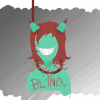 happy2k1Posted 1 year agoIcecloud:Hi(has given up on finding kits) Are ya ready to train?Delete Comment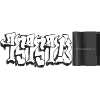 pspsp13Posted 1 year agoGreypaw:yup!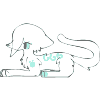 unicornsrockPosted 1 year agoMoonstone:my kits are not 6 moons old!
Firepaw:Daisyfur can we explore the territory?Delete Commentpspsp13Posted 1 year agoDaisyfur:okunicornsrockPosted 1 year agoMistypaw:i can feel your excitment-like a blowing wind is that normal Stormfrost?Delete Commentpspsp13Posted 1 year agoStormfrost: yes it is(if your blind)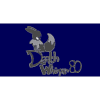 DeathWhisper80Posted 1 year agoLotuspaw became a warrior?Delete Commentpspsp13Posted 1 year agolol kinda sudden huhhappy2k1Posted 1 year agoIcecloud:Hope your excitedDelete Commentpspsp13Posted 1 year agoGreypaw:i am! I AM!!unicornsrockPosted 1 year agoStarpaw:can we come? Talonear? does little bounceDelete Commentpspsp13Posted 1 year agoTalonear: i think it would be a good ideahappy2k1Posted 1 year agoIcecloud:Well lets go to the training areaDelete Commentpspsp13Posted 1 year agoGreypaw:ok!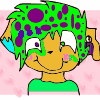 squeakerPosted 1 year agomousekit: woo prentie ces! walks up to talonear i come?Reply to Comment Delete Comment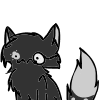 DoomhowardPosted 1 year agoYou missed Val..Delete Commentpspsp13Posted 1 year agooh snap! i did so so sorry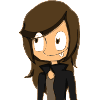 nighteyePosted 1 year agoDarnit i don't get to mentor anyone! XDReply to Comment Delete CommentDoomhowardPosted 1 year agohttp://www.doink.com/clips/pspsp13/1036136/raveclan-warriorskitsqueensapprentices-thank Shes at 0:12Delete Commentpspsp13Posted 1 year agoagain so sorry..hang onsqueakerPosted 1 year agomousekit: can i?Delete Commentpspsp13Posted 1 year agoTalonear:i guess soDoomhowardPosted 1 year agoIts okay, I can wait. I just wanted to make sure she was included =3Reply to Comment Delete CommentsqueakerPosted 1 year agomousekit: yay! jumps upDelete Commentpspsp13Posted 1 year agoTalonear:k come along you to starpawsqueakerPosted 1 year ago(i didnt see ur reply...)Reply to Comment Delete CommentsqueakerPosted 1 year agothe reply buttons not workin agan T.TReply to Comment Delete CommentsqueakerPosted 1 year agomousekit: wee! gets up wishing she could see the territoryDelete Commentpspsp13Posted 1 year agoTalonear:padding through the foresthttp://raveclan.weebly.com/uploads/5/2/7/5/5275321/4042483.png
this is 1 of raveclans borderssqueakerPosted 1 year agomousekit: smells territory
(mousekit is blind)Delete Commentpspsp13Posted 1 year agoTalonear:lets continuesqueakerPosted 1 year agomousekit: otay ^.^ walks with talonearDelete Commentpspsp13Posted 1 year agoTalonear:comes up to a very shallow riversqueakerPosted 1 year agomousekit: sniffs air hmm water scentDelete Commentpspsp13Posted 1 year agoTalonear:yep the river is safe to cross follow in come onsqueakerPosted 1 year agomousekit: carefully steps in cold... is up to her tummyDelete Commentpspsp13Posted 1 year agoTalonear:if the water gets to high let me know oksqueakerPosted 1 year agomousekit: otay walks in a small steep and it gets little farther up eep...Delete Commentpspsp13Posted 1 year agoTalonear:helps MousekitsqueakerPosted 1 year agomousekit: tank you ^^Delete Commentpspsp13Posted 1 year agoTalonear:your welcomecontinuessqueakerPosted 1 year agomousekit: ^.^ continues to walkDelete Commentpspsp13Posted 1 year agoTalonear:helps mousekit out of the river & shakes off extra water you did good with the river MousekitsqueakerPosted 1 year agomousekit: thanks ^.^Delete Commentpspsp13Posted 1 year agoTalonear: your welcomesqueakerPosted 1 year agomousekit: now what?Reply to Comment Delete CommentunicornsrockPosted 1 year agoStarpaw:sniffs what border is this?Reply to Comment Delete CommentDeathWhisper80Posted 1 year agoLotuswhisker: Strawberrypaw! Time to train!Delete Commentpspsp13Posted 1 year agoStrawberrypaw:ok!DeathWhisper80Posted 1 year agoLotuswhisker: First I want to test how well you hunt. Go get a mouse and bring it back to me. Okay?Delete Commentpspsp13Posted 1 year agoStrawberrypaw:all right i'll be back! runs out of camppspsp13Posted 1 year agoStrawberrypaw:comes back with a mouse &and drops it at her mentors paws i got 1!!!! purs with delightDelete CommentunicornsrockPosted 1 year agoCloverpaw: can we go hunting Tallmoss?Delete Commentpspsp13Posted 1 year agoTallmoss:ok if you want we can invite fernpaw & SootstormunicornsrockPosted 1 year agoCloverpaw: that would be great!
Fernpaw: OOOOHHH!!! i cant WAIT to learn the hunters crouch!Delete Commentpspsp13Posted 1 year agoSootstorm:pads up with starfire & patchpaw Tallmoss patchpaw wanted to come with us
Tallmoss:ok purs at the sight of patchpaw
Starfire:ok lets go if we have everybodyunicornsrockPosted 1 year agoFernpaw:why is there a scent of Firepaw here with anther strange scent of... other cats...Delete Commentpspsp13Posted 1 year agoStarfire:sniff air i know that cat
Tallmoss:sniff the air i do too
Sootstorm:thats spottedwhisker 1 of iceclouds missing kitsunicornsrockPosted 1 year agoMistypaw:eyes go blank sees someone searching franticly calling out someones name and finding nothing yes, and another oneDelete Commentpspsp13Posted 1 year agoStormfrost:what do you mean mistypaw?unicornsrockPosted 1 year agoMistypaw:anther one of Iclouds kits--i think there names are...Seapelt and Spottedwhisker?Delete Commentpspsp13Posted 1 year agoStormfrost:twitches earSeapelt and Spottedwhisker?unicornsrockPosted 1 year agoMistypaw:nodsyep Iceclouds kits- Firepaw is talking with them right nowDelete Commentpspsp13Posted 1 year agoStormfrost:looks out of den wow they are you have a good hearing
Duckpaw:limps in with juniper berries and catmint heres the stuff you wanted smalltail
Smalltail:thank you Duckpaw.
Duckpaw:hi mistypawunicornsrockPosted 1 year agoMistypaw:hi Duckpaw thanks, we'll need these-- leaf-bare is almost hereDelete Commentpspsp13Posted 1 year agoDuckpaw:i know i just glad i dident for get the catnip and th.....THE POPPYSEEDS!!!!darts out running like he has 4 legsunicornsrockPosted 1 year agoRosepaw:Yellowstone can we go hunting?Delete Commentpspsp13Posted 1 year agoYellowstone:of courseunicornsrockPosted 1 year agoRosepaw:walks to camp entranceDelete Commentpspsp13Posted 1 year agoYellowstone:followsDeathWhisper80Posted 1 year agoLotuswhisker: Good job! Now i need you to do me a favor. Go tell Duskphonix that he and larchpaw can do some battle training with us if they're not busy.Delete Commentpspsp13Posted 1 year agoStrawberrypaw:gulps b-battle training o-ok pads off with tail dragging in the dust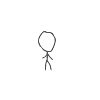 gumballPosted 1 year agotells 
duskphonix: okay thanks for telling me.Reply to Comment Delete CommentsqueakerPosted 1 year agomousekit: mway i watch?Delete Commentpspsp13Posted 1 year agoTalonear:i'm very sorry mousekit but half of the clan is going on a search party for 3 cats its super important.you have to stay here ..Duskphonix:thats right but dont worry all of the apprenties will be here and the elders can tell you stories until we get back ok?squeakerPosted 1 year agomousekit: oh otay ^.^Delete Commentpspsp13Posted 1 year agoPoppypaw:Duskphonix,Talonear violetstars getting ready to leave..Talonear:ok com'n DuskphonixsqueakerPosted 1 year agomousekit: sits there observing themReply to Comment Delete Commentpspsp13Posted 1 year agoVioletstar:group1 u get the twoleggs barn group 2 you have more warriors so you get birdclan and we'll go on the long search now hurry on
Talonear:bye Mousekit i'll miss youpads offDelete Commenthappy2k1Posted 1 year agoWillowstar:(I almost forgot her D:) sits down next to violetstarHello violetstar
Icecloud:8next to stormlake*Delete Commentpspsp13Posted 1 year agoVioletstar:bows head respctfully hello willowstar.
Ashfur:lashing tail at Jitterclaw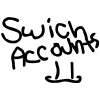 icewing234Posted 1 year agooops i got a clan named deathclan don't think im copying!!Reply to Comment Delete Commenthappy2k1Posted 1 year ago@Icewing:Im sure its ok alot of ppl own a deathclanDelete Commentpspsp13Posted 1 year agotrue dathappy2k1Posted 1 year ago(nodds)Delete Commentpspsp13Posted 1 year ago(nods along)squeakerPosted 1 year agomousekit: chacing a butterfly in campDelete Commentpspsp13Posted 1 year agoTalonear:watching mousekit playsqueakerPosted 1 year agomousekit: mew! jumps up and just bairly gets it er...sniffs air and jumps tward the butterflyDelete Commentpspsp13Posted 1 year agoTalonear:thinking: mousekit would be a good hunter with a sense of smell like thathappy2k1Posted 1 year agoWillowstar:Hows your clan
Icecloud:looks at ashfurIll be right backlicks stormlake on the chek and walks toward ashfurwhats wrong?Delete Commentpspsp13Posted 1 year agoVioletstar:its doing well..your?
Stormlake:okpurrs
Ashfur:still lashing tail nothing wrong until i realized 1 of my kits have a darkside.
Talonstar:can we star now?
Asistar:-_- not until the moon has reached the highest point in the sky
Onestar: even a kit knows that
Talonstar:-calm down talon-squeakerPosted 1 year agomousekit: butterfly lands on her muzzle i got it! her icey blue eyes crossed as if shes looking at itDelete Commentpspsp13Posted 1 year agoTalonear:good job Mousekit purs at the site of the butterfly on her muzzlehappy2k1Posted 1 year agoIcecloud:Oh no....
Willowstar:stares at onestar angrilyOne of our kits have been abductedDelete Commentpspsp13Posted 1 year agoVioletstar:that horrible
Onestar:glares backsqueakerPosted 1 year agomouskit: pursDelete Commentpspsp13Posted 1 year agoTalonear: pushes a small bird tword Mousekit you looked hungry trying to get that butterflyhappy2k1Posted 1 year agoWillowstar:Yes,I know my sisters kit too..lashes tail at OnestarDelete Commentpspsp13Posted 1 year agoVioletstar:bares teeth at Onestar and looks back at Willowstarthats sad
Asistar:yeah it is 1 of my queens lost her litter to greenchough and our medicen cat was taking care of a newly queen.
Onestar:turns backsqueakerPosted 1 year agomousekit: oh okay..lays down by the bird and eats are..swallows a bite are you hungry?Delete Commentpspsp13Posted 1 year agoTalonear:no but thanks for asking mehappy2k1Posted 1 year agoWillowstar:Yes...watch your kits someONE (meening onestar) mite steal them...Delete Commentpspsp13Posted 1 year agoVioletstar:nods i'll take your advice the next time were under attacked
Asistar:same here
Sandstar:its timesqueakerPosted 1 year agomousekit: nods and continues eatingDelete Commentpspsp13Posted 1 year agoTalonear:notices Duckpaw carrying mousebile for the elderssqueakerPosted 1 year agomousekit: glances at Duckpaw and swallows rest of food is that an aprentice?Delete Commentpspsp13Posted 1 year agoTalonear:yes he is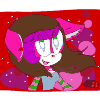 Ele311Posted 1 year agoMoonstar:Hello Violetstar of the RaveClan Moonstar bows headDelete Commentpspsp13Posted 1 year agoVioletstar:bows head in responsehello MoonstarsqueakerPosted 1 year agomousekit: when will i be able to go to the gathering?Delete Commentpspsp13Posted 1 year agoTalonear:when your a apprenticesqueakerPosted 1 year agomousekit: oh...dung...Delete Commentpspsp13Posted 1 year agoTalonear:trys to chear uplets go see what Duckpaw's doing shall weEle311Posted 1 year agoThornpaw:appears 
Moonstar:Can you go Thornkit,this meeting is for Leaders
Thornpaw:Why only leaders?
Moonstar: sighs It's just for leaders ,not apprentences
Thornpaw:But daddy....
Moonstar:Just stay if it's okay with Violetstar.Violetstar is it okay if Thornpaw stays with us?
Thornpaw:whispers pleaseDelete Commentpspsp13Posted 1 year agoVuoletstar:i dont mindpurssqueakerPosted 1 year agomousekit: okay! ^.^ pads a bit infront of himDelete Commentpspsp13Posted 1 year agoDuckpaw:goes into nursery hi blueheart.
Blueheart:hi Duckpaw,Talonear and....well whats your name little one
Talonear:mousekit introduce your selfEle311Posted 1 year agoThornpaw:screams yes
Moonstar:Shh!covers Thornpaw's mouthDelete Commentpspsp13Posted 1 year agoSandstar,Asistar,Talonstar,and Onestar:looks at Thornpaw
Violetstar:is stunned for 3 secondssqueakerPosted 1 year agomousekit: m-my names mousekit (shes small and blind so yeah..me: mumbles three blind mice to self)Delete Commentpspsp13Posted 1 year agoBlueheart:Mousekit what a nice name.
Duckpaw:yeah it is nice
Blueheart:my name is Blueheart and i'm Violetstars sisterEle311Posted 1 year agoThornclaw:what's everybody stairing at?
Moonstar:You Thornpaw,now be quite >:(Delete Commentpspsp13Posted 1 year agoSandstar:goes back to a mindless rest and waits for his turn to speak
Violetstar:kits will be kits but apprentices ......nevermind.squeakerPosted 1 year agomousekit: thank you...ooh cool!Delete Commentpspsp13Posted 1 year agoBlueheart:purring
Talonear:congrats on the kits by the way
Blueheart: thank you Talonear
Talonear:your welcome
Duckpaw:Smalltail wanted me to check on you and check your kits growing progress
Blueheart:very well then
Talonear: wishing she had kits of her ownEle311Posted 1 year agoThornkit:....Delete Commentpspsp13Posted 1 year agoVioletstar:dont worry about Sandstar he's the most laid back leader in the forestsqueakerPosted 1 year agomousekit: seems to be looking at Bluehearts tummy you going to be a mommy?Delete Commentpspsp13Posted 1 year agoBlueheart:purring yes i am
Duckpaw:checking on the kits progresssqueakerPosted 1 year agomousekit: i gots no mommie..sniffs air hmm? turns around and sniffs a milk weed plant whats this?Delete Commentpspsp13Posted 1 year agoDuckpaw: thats borage leaves its for Blueheartfeels a kit jump well Blueheart i'd say you have 1 more moon until the kits are heresqueakerPosted 1 year agomouekit: oh bounds back woah 1 moon? thats soon!Delete Commentpspsp13Posted 1 year agoBlueheart:purring gets louder
Talonear:has a flashback
Duckpaw:yeah it is soonhappy2k1Posted 1 year agoWillowstar:nodds Ok Shall you start?Delete Commentpspsp13Posted 1 year agoVioletstar:i think Onestar should speak firstsqueakerPosted 1 year agomousekit: smiles and purrs i bet they are going to be SOO cute!Delete Commentpspsp13Posted 1 year agoBlueheart:how about this you'll be the first 1 to see them
Duckpaw:besides the medicine cats.
Blueheart:besides the medicine catssqueakerPosted 1 year agomousekit: gigglesDelete Commentpspsp13Posted 1 year agoBlueheart:how about this you'll be the first 1 to see them
Duckpaw:besides the medicine cats.
Blueheart:besides the medicine catshappy2k1Posted 1 year agoWillowstar:I agreeDelete Commentpspsp13Posted 1 year agoOnestar:why me why not Sandstar
Sandstar:because i dont attack every clan just to steal shecats to suet you enough for a mate then kill her cause she dident follow 1 small rule
Onestar:..........fine i'll gopspsp13Posted 1 year ago.........................dont ask because i have no clue how that came upDelete CommentsqueakerPosted 1 year agololDelete Commentpspsp13Posted 1 year agololhappy2k1Posted 1 year agoWillowstar:Exactlystares at onestar sharplyDelete Commentpspsp13Posted 1 year agoOnestar:finespeacking to warriorsDeathclan is losing warriors slowly we have lost 4 kits and 2 apprentices to green cough queens are scared to be mated with and we have goten 4 new apprentices named Darkpaw Featherpaw skypaw and whitepaw...that is allsqueakerPosted 1 year agomousekit: starts feelings sleepie and nods off...Delete Commentpspsp13Posted 1 year agoTalonear:curls up around Mousekit
Duckpaw theres a bad storm comming Talonear you need to keep Mousekit warm along with Blueheart
i'll be in here too but i'll need to grab some herbs in case either of you 3 get sick
Talonear:ok looking at mousekit nod offsqueakerPosted 1 year agomousekit: falls aleep dreaming of her chacing a giant butterflieDelete Commentpspsp13Posted 1 year agoTalonear:Watching Mousekit
Blueheart:fast asleep
Duckpaw:putting herbs in a secret place then going to sleepTalon ear you have to go to sleep Violetstar wont be back for a while
Talonear:i know i really want to mentor Mousekit but she's blind and Violetstar will make her a medicine cat
Duckpaw:oh so your worried here gives poppy seeds and rest
Talonear:eats the poppyseeds and gets drowsy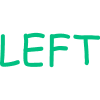 CujosWorldPosted 1 year agoScarKit:Goes through bush and looks at the cats then looks for other kitsDelete Commentpspsp13Posted 1 year agoVioletstar:notices the small kitsqueakerPosted 1 year agomousekit: tip of her tail twitches to the right in her sleep =0=Delete Commentpspsp13Posted 1 year agoTalonear:finally goes to sleepCujosWorldPosted 1 year agoScarkit: notices a bug pounces on it and bites it spiting it out eww how in the name of dirt would eat thatDelete Commentpspsp13Posted 1 year agoVioletstar:goes to Scarkit who are you little kit?CujosWorldPosted 1 year agoScarkit: im scar kit i followed your clan here but i was late becuease of a bug...Delete Commentpspsp13Posted 1 year agoVioletstar:a bug?squeakerPosted 1 year agomousekit: wakes up and lifts up her head to smell them h-huh?Delete Commentpspsp13Posted 1 year agoDuckpaw: thinking:looks like that storm came afterallMousekit why are you awake?and so earlyCujosWorldPosted 1 year agoScarkit: itwas black with eight paws on it i chased it to a rock then it wehnt under so i just followed the sent of your clan i think its your clan...Delete Commentpspsp13Posted 1 year agoVioletstar:you have good hunting skills how would you like to join Raveclan?happy2k1Posted 1 year ago(srry was watching anime) 
Willowstar:bares fangsTHAT GIVES YOU NO RITE TO STEAL KITS OR STEAL QUEENSDelete Commentpspsp13Posted 1 year agoOnestar:flexes clawsWHO SAID I STOLE KITS and i'm sorry about the queens BUT I ONESTAR DOES NOT STEAL KITSCujosWorldPosted 1 year agoscarkit: looks at willowstar then looks scaredReply to Comment Delete CommentsqueakerPosted 1 year agomousekit: im always up earlyDelete Commentpspsp13Posted 1 year agoDuckkit:looking at snowwow the snow sure does make every thing prettyCujosWorldPosted 1 year agoScarkit: uh.... sures!Delete Commentpspsp13Posted 1 year agoVioletstar:ok now stay here Runs up to Willowstar and OnestarNOW YOU TWO CUT IT OUT YOU SOUND LIKE KITS FIGHTING OVER WHO AT THE REST OF THE PREYsqueakerPosted 1 year agomousekit: snow! puts a paw in it cold!Delete Commentpspsp13Posted 1 year agoDuckkit:mreow of laughter 
Talonear:wakes upCujosWorldPosted 1 year agoScarkit: puts nose in snow thinking its not cold until a few momentsReply to Comment Delete CommentsqueakerPosted 1 year agomousekit: giggles then jumps in it wee!...cold! jumps back into denReply to Comment Delete CommentCujosWorldPosted 1 year agoScarkit: falls in to snow pile then jumps back up on to a rock COLD COLDS!!! shakesReply to Comment Delete CommentsqueakerPosted 1 year agomousekit: mews a soft laugh at scarkitReply to Comment Delete CommentCujosWorldPosted 1 year agoScarkit:gets up and looks for a warm place to sleep were is a good place to sleep? Reply to Comment Delete CommentsqueakerPosted 1 year agomousekit: uh...shrugs im a bit new also...Reply to Comment Delete CommentCujosWorldPosted 1 year agoScarkit:curls up in snow and sleepsReply to Comment Delete CommentsqueakerPosted 1 year agomousekit: what in starclan? tilts headReply to Comment Delete Commentpspsp13Posted 1 year agog2gDelete CommentCujosWorldPosted 1 year agook byesReply to Comment Delete Commenthappy2k1Posted 1 year agoWillowstar:Excuse me may I go nextDelete Commentpspsp13Posted 1 year agoVioletstar:yes go onstill blocking Onestar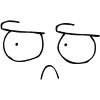 MoonfurPosted 1 year agoCrow: watches intently from the backroundDelete Commentpspsp13Posted 1 year ago-clan leaders talking-happy2k1Posted 1 year agoWillowstar:My clan has been having trouble with a clan of rouges and theyre threatning the other clans they have killed many of our warriors and on top of that some of our kits and queens are missing we must ask you something..(gtg)Delete Commentpspsp13Posted 1 year agokMoonfurPosted 1 year agoCrow: sighs, then quikly stops hoping no one heardDelete Commentpspsp13Posted 1 year agofirepaw:looks at crowMoonfurPosted 1 year agoCrow: tries to hide selfDelete Commentpspsp13Posted 1 year agoFirepaw:walks slowly to Crow w-who are youMoonfurPosted 1 year agoCrow: I-I'm just a loner, I dont have a family, please dont kill me!Reply to Comment Delete Commentpspsp13Posted 1 year agog2gDelete CommentMoonfurPosted 1 year agookReply to Comment Delete CommentunicornsrockPosted 1 year agoFirepaw:walkes up to Firepaw thats against the warroir code! she would never do that. right?!Reply to Comment Delete CommentunicornsrockPosted 1 year agoMistypaw:thinking:wow! a real gathering! the Clan leaders look so tall! and from all seven Clans!Reply to Comment Delete CommentCujosWorldPosted 1 year agoScarkit:yawnsReply to Comment Delete CommentDeathWhisper80Posted 1 year agoLotuswhisker: Bounding to the gathering through snow cold cold cold! sorry I'm late.Reply to Comment Delete Comment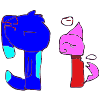 pinkcuddles12Posted 1 year agocluekit:um............ WHAT ARE U DOING?!Reply to Comment Delete CommentMousekit: stumbles in oof...eeh! the kits realises shes talking loud and lowers voice so cute ^.^Delete Commentpspsp13Posted 1 year agoBlueheart:purring
Nightkit: attempts to walkmew?squeakerPosted 1 year agoMouselkit: mew ^.^ slowly stands up so he can seeDelete Commentpspsp13Posted 1 year agoNightkit:thinks mousekit is playing simon says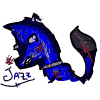 DisneyLuvPosted 1 year agoMe: looks at Nighkit Your just so CUTE!! :3Delete Commentpspsp13Posted 1 year agoNightkit:mepsqueakerPosted 1 year agoMousekit: O3O??? stands there like he is mew! ^.^Delete Commentpspsp13Posted 1 year agoNightkit:falls downmew?
Skykit:mew?squeakerPosted 1 year agoMousekit: fakes a fall down mewDelete Commentpspsp13Posted 1 year agoNightkit:trys to get up but cant because of SkykitsqueakerPosted 1 year agoMousekit: tries hard not to giggleDelete Commentpspsp13Posted 1 year agoDaykit:squeals
Nightkitrolls over and weakly paws at his sisters earmeow!
Skykit:leans backmew!?!?!squeakerPosted 1 year agoMousekit; falls over onto her back and starts laughing XDDDelete Commentpspsp13Posted 1 year agoNightkit:strongly gets up bounds on Skykit then walks to mousekit
Daykit:squeals*squeakerPosted 1 year agoMousekit: starts wondering if he ever laughed yet Hhmm...Delete Commentpspsp13Posted 1 year agoNightkit:mew!squeakerPosted 1 year agoMousekit: hehe! starts tickling him tickle tickle!Delete Commentpspsp13Posted 1 year agoNightkit:laughs really hard MEW!!!!!!!!!!!MEW MEW MEW MEW MEW!!squeakerPosted 1 year agoMousekit: stops and starts laughing againDelete Commentpspsp13Posted 1 year agoBlueheart:Nightkit,Daykit,Skykit,Bluekit,and Daftkit nap time
Nightkit:yawns and bound to his mothersqueakerPosted 1 year agoMousekit: hmm...bounds off to the nearest tree climbs up to a sertain branch and falls asleep on it =0=Delete Commentpspsp13Posted 1 year agoTalonear:comes by with a crow in her mouthsqueakerPosted 1 year agoMousekit: watches her walk byDelete Commentpspsp13Posted 1 year agoFeathertail:leading noon patrolsqueakerPosted 1 year agoBella: hmm...puts a paw on some leaves and they rustle hehe! hidesDelete Commentpspsp13Posted 1 year agoBravefur:notices leafs movingwhos there gets ready for trouble if theres anysqueakerPosted 1 year agoMousekit: giggles hehe! rushes up more and you see just a ball of grey fur that you notice is herDelete Commentpspsp13Posted 1 year agoBravefur:ears perk upMousekit what are you doing out here? hair flattens down on necksqueakerPosted 1 year agoMousekit: peaks out oh..i wanted to hear stuff like the leafs moving wen i sleep...Delete Commentpspsp13Posted 1 year agoBravefur:you know you have to sleep inside the camp Mousekit.
Feathertail:yowling for BravefurBRAVEFUR COME ON
Bravefur:I'M COMING look i got to go y dont you go and play with bluehearts kits or ask Talonear to...
Feathertail:BRAVEFUR!!
Bravefur:-_- i got to go ok see ya Mousekit yowls at FeathertailI'M COMMING I'M COMMING GOSHsqueakerPosted 1 year agoMousekit: h-huh? okay..jumps off branch and starts walking into campDelete Commentpspsp13Posted 1 year agoNightkit:getting the first glimps of the clan from the denMew!squeakerPosted 1 year agoMousekit: puts a paw up to get his attention mew!Delete Commentpspsp13Posted 1 year agoNightkit:notices Mousekit Mep!Mew!squeakerPosted 1 year agoMousekit: bounds to him meeww!Delete Commentpspsp13Posted 1 year agoNightkit:jumps up happily and squeals excitedlyMewsqueakerPosted 1 year agoMousekit: mew! hi!Delete Commentpspsp13Posted 1 year agoNightkit:trys to speak but cant because he's to excited Mrow!MoonfurPosted 1 year agoCrow: watches from backround, tear runs down cheek.Reply to Comment Delete CommentMoonfurPosted 1 year agoCrow: thinks of own dead motherReply to Comment Delete CommentCujosWorldPosted 1 year agoScarkit: looks aroundReply to Comment Delete CommentCujosWorldPosted 1 year agouh can i be one of the kits but call one dusk kit lol i got boerd and want a motherReply to Comment Delete CommentDisneyLuvPosted 1 year agoMe: I cannot stop looking at you!

Hey pspsp13, can I be in that little group thing you are in because I see lots of people with their own wolves or characters RPing with. <3Reply to Comment Delete CommentunicornsrockPosted 1 year agoMistypaw:gives Blueheart boarage here, eat this
Fernpaw:there so TINYReply to Comment Delete CommentMoonfurPosted 1 year agoCrow: thisnks of dead kits and mate, cries to selfReply to Comment Delete Comment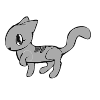 WillowfrostPosted 1 year agoWillowfrost:watches from the sidelines uh...what's going on?Reply to Comment Delete Commenticewing234Posted 1 year agomay i join?Reply to Comment Delete Commentpinkcuddles12Posted 1 year agolol i like the one that blueheart is cleaning its funny =3Reply to Comment Delete Comment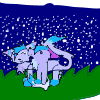 StarstreamPosted 1 year agowich one is wich?Delete Commentpspsp13Posted 1 year agothe kit she cleaning is Bluekit tabbytom
the one under her arm is Nightkit tabbytom
the one under her tail is daykit tabbytom
the 2 in front are Daftkit and Skykit
Daftkit (is a shecat)the one on the left and Skykit is on the right (tabbytom)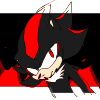 djx9Posted 1 year agoyour drawings are too BEYOND AWESOME may I join Raveclan? 030Delete Commentpspsp13Posted 1 year agosureicewing234Posted 1 year agoaww those are cute i like lightkit ^.^Reply to Comment Delete CommentunicornsrockPosted 1 year agoMistypaw:purrs you`ve opened your eyes look of sadness creeps into eyes too bad I`LL never have kitsDelete Commentpspsp13Posted 1 year agoDaftkit:why Mistypaw?
Nightkit:yeah why?unicornsrockPosted 1 year agoMistypaw: its against the warrior code for med. cats to have kitsDelete Commentpspsp13Posted 1 year agoDaftkit:oh
Nightkit:.......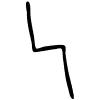 purplecookiePosted 1 year agoHee Hee... My warriors fursona didn't listen to the warrior code....Hawkfur: .3.Reply to Comment Delete CommentWillowfrostPosted 1 year agoWillowfrost:So how's scarletpelt?Delete Commentpspsp13Posted 1 year agoStormfrost:has tears in his eye but quickly wipes them she has a shortage of breath but will catch it soon but i'm not sure about the not eating part.snifflesicewing234Posted 1 year agocan i join?Delete Commentpspsp13Posted 1 year agoyeah sureicewing234Posted 1 year agootay.. what is it that you are talking about so i can get thing right?Delete Commentpspsp13Posted 1 year agoah she cat named scarletpelt is badly hurt and a medicine cat loves her but hides it from his clan mates and the only cat that knows is a medicine cat apprentice named DuckpawsqueakerPosted 1 year agoMousekit: I-Is she okay?Delete Commentpspsp13Posted 1 year agoStormfrost:she will be...i hopesqueakerPosted 1 year agoMousekit: is there a herb i could get for you or somthin?Delete Commentpspsp13Posted 1 year agoStormfrost:some Thyme and Poppyseeds should help hersqueakerPosted 1 year agoMousekit: pads to the herb 

(Gotta go T.T)Delete Commentpspsp13Posted 1 year agosame here lolicewing234Posted 1 year agoo Icewing:walks threw forest. "sigh... finally i made it it nice to visit...." (gtg)Reply to Comment Delete CommentunicornsrockPosted 1 year agoMistypaw:trys to go through Stomfrosts mind but can`t Stormfrost, are u SURE that your okay?whispers to Duckpaw do U know whats wrong with Stormfrost? i`m worried, i know theres something yer not telling me.Delete Commentpspsp13Posted 1 year agoStormfrost:i'm fine Mistypaw is sad
Duckpaw:you promise NOT to tell ANYBODYpspsp13Posted 1 year agoStormfrost:i'm fine Mistypaw is sad
Duckpaw:you promise NOT to tell ANYBODYDelete CommentsqueakerPosted 1 year agoMousekit: watching from afar can't hear themDelete Commentpspsp13Posted 1 year agoNightkit:pounces on mousekits tail hehe i got you!icewing234Posted 1 year agowalks into cam and goes into medicine cat den Icewing:Hi Stormfrost-are you ok?Delete Commentpspsp13Posted 1 year agoStormfrost:wipes tearsi'm finegoes out of den and disappears into the forestsqueakerPosted 1 year agoMousekit: watches Stormfrost leave h-hmm?Delete Commentpspsp13Posted 1 year agoNightkit:nibbles on mousekits tailsqueakerPosted 1 year agoMousekit: giggles and catches his got you now!Delete Commentpspsp13Posted 1 year agoNightkit:paws at her ear hehesqueakerPosted 1 year agoMousekit: hehe gently bats at his pawDelete Commentpspsp13Posted 1 year agoDaftkit:leaps on Mousekit then jumps on Nightkit
Nightkit:flips on his back ha you cant pounce on me this time DaftkitsqueakerPosted 1 year agoMousekit: starts giggling again then pounces on both of them got ya!Delete Commentpspsp13Posted 1 year agoDaftkit:squirming around a giggles
Nightkit:giggling harder then everhehe no fair hehehesqueakerPosted 1 year agoMousekit: starts giggling at nightkit so hard she falls off the kit pileDelete Commentpspsp13Posted 1 year agoSkykit:trying to get talonears tail
Talonear:hey Mousekit i have some good news
Nightkit:bounds on Mousekits pawsqueakerPosted 1 year agoMousekit: giggling looks at Talonear yeah?Delete Commentpspsp13Posted 1 year agoTalonear:I've talked to Violetstar and she says you get to Train as a warrior how great is that
Nightkit:thats awesome now you get to be a warrior i cant wait for me to be a warrior!
Daftkit:me too!squeakerPosted 1 year agoMousekit: Woah! Awsome and im blind too! practicly jumps up with ecitednessDelete Commentpspsp13Posted 1 year agoNightkit:pratices fighting with Skykit and Daftkit
Talnonear:and i get to be your mentor
Phantomclaw:sharing toughs with his sister Daisyfuricewing234Posted 1 year agoIcewing looks at Duckpaw. Icewimg:Duckpaw, why is he acting so sad?Delete Commentpspsp13Posted 1 year agoDuckpaw:because the one he is great friends with is hurtlies hoping he got away with itsqueakerPosted 1 year agoMousekit: yay!...i mean...tries to act mature um... okayDelete Commentpspsp13Posted 1 year agoTalonear: she also said you start your training early and your ceremony starts tomorrowicewing234Posted 1 year agostares at Duckpaw Icewing:ohh... ok.is that all?Delete Commentpspsp13Posted 1 year agoDuckpaw:hesitates yes...yes it is allsqueakerPosted 1 year agoMousekit: Eyes go wide T-Tomorow? wide eyes are excitedDelete Commentpspsp13Posted 1 year agoTalonear:yeppurring at the sight of her future apprenticeicewing234Posted 1 year agoIcewing:alright. is there anything i can do to help? you and Stormfrost seem like your having a hard time with Scarletpelt.....Delete Commentpspsp13Posted 1 year agoDuckpaw:can you find Stormfrost please he's been gone for a long time and i'm worried and can you gather poppyseeds that would help us right nowsqueakerPosted 1 year agoMousekit: smiles a big grin This will be great!Delete Commentpspsp13Posted 1 year agoTalonear:come on you need to meet your new den matesgumballPosted 1 year agoscarletpelt: twitchesReply to Comment Delete Commenticewing234Posted 1 year agolooks at Scarletpelt Icewing: i-i think shes waking up.... hello? S-Scarletpelt, can you hear me?Reply to Comment Delete CommentsqueakerPosted 1 year agoMousekit: stands up okay ^.^Delete Commentpspsp13Posted 1 year agoTalonear:walks off to the apprentices denicewing234Posted 1 year agoturns around at Duckpaw Icewing:ok Duckpaw.
looks for Stormfrost Stormfrost! duckpaw needs you. 

were can i find poppyseed?

gtg!!!Delete Commentpspsp13Posted 1 year agoksqueakerPosted 1 year ago(gotta go T.T)Delete Commentpspsp13Posted 1 year agokWillowfrostPosted 1 year agoWillowfrost:sits next to stormfrost I've never known Scarletpelt, but i still hope she'll be okay. You can help her, right?Delete Commentpspsp13Posted 1 year agoStormfrost:i hope i canWillowfrostPosted 1 year agoG2g :(Reply to Comment Delete CommentWillowfrostPosted 1 year agoWillowfrost: You need any help?Delete Commentpspsp13Posted 1 year agoStormfrost:nohappy2k1Posted 1 year agoIcecloud:tearing upDelete Commentpspsp13Posted 1 year agoScarletpelt:twitchinghappy2k1Posted 1 year agoIcecloud:Scarletpelt?Delete Commentpspsp13Posted 1 year agoScarletpelt:opens eyes in pain and smiles hi mommahappy2k1Posted 1 year agoIcecloud:Your gonna be ok I know it(No she doesnt)Delete Commentpspsp13Posted 1 year agoScarletpelt:smilesunicornsrockPosted 1 year agoMistypaw:i promise, i`ll tear out my claws for anybody, i just feel USELESS thats all tear runs down cheek i just feel like a blind ball of furDelete Commentpspsp13Posted 1 year agoDuckpaw:your not uselesstries to comfort herunicornsrockPosted 1 year agoStarpaw:Talonear? are u still going to mentor me?Delete Commentpspsp13Posted 1 year agoTalonear:i- uhh igets interrupted by Violetstar
Violetstar:Starpaw,Talonear will also mentor you and Mousekit.
Talonear:so i'm mentoring 2 apprentices?
Violetstar:yes you are now i have to go and see Whitestripehappy2k1Posted 1 year agoIcecloud:smiles backDelete Commentpspsp13Posted 1 year agoScarletpelt:goes back yo nappingsqueakerPosted 1 year agoMousekit: i can't wait!Delete Commentpspsp13Posted 1 year agoTalonear:thinking:2 apprentices thats...awesome
Nightkit:your going to be a apprentice now? looks sad and snifflesi'll miss you! hugs Mousekits armWillowfrostPosted 1 year agoWillowfrost: Oh, okay then. stands up if you need anything, just tell me. By the way, i'm going hunting. do you want me to get you a mouse or something?Delete Commentpspsp13Posted 1 year agoSStormfrost:no i'll be finesqueakerPosted 1 year agoMousekit: dont worry i can find some time to wrestle you ^.^ nibbles on his earDelete Commentpspsp13Posted 1 year agoNightkit:hehe! you promiseWillowfrostPosted 1 year agoWillowfrost: Okay. I might come around after i'm done hunting. stares at stormfrost well bye for now.Delete Commentpspsp13Posted 1 year agoStormfrost: see yah Willowfrostlies down next to ScarletpeltWillowfrostPosted 1 year agoWillowfrost: goes into forest and hunts hmm... sniffs the air and scents a squirrel i have you now squirrel. stalks squirrel and finally kills it can't wait to bring this back to camp!Delete Commentpspsp13Posted 1 year agoFirepaw:-girl firepaw- watchingWillowfrostPosted 1 year agoWillowfrost:goes back to camp and sets the squirrel in the fresh-kill pilethere! Now i can relax. notices nightkit and mousekit wrestling what are you two up to?Delete Commentpspsp13Posted 1 year agoNightkit:playinggumballPosted 1 year agoscarletpelt: Duckpaw, can you get me something from the fresh-kill pile please?licks wound on her shoulderDelete Commentpspsp13Posted 1 year ago????squeakerPosted 1 year agoMousekit: i promisDelete Commentpspsp13Posted 1 year agoNightkit:good!ponces on mousekits headWillowfrostPosted 1 year agoWillowfrost: i heard you have a mentor now mousekit.Delete Commentpspsp13Posted 1 year agoNightkit: Mousepaw!Mousepaw!!Mousepaw!!!hehe!!!!gumballPosted 1 year agowhat? Scarletpelt wanted food and licked a wound on her shoulder! why u confused?Delete Commentpspsp13Posted 1 year ago???? sorry for asking this question but who r u????squeakerPosted 1 year agoMousekit: noming Nightkits paw nofing! muffled by his pawDelete Commentpspsp13Posted 1 year agoVioletstar:all that is old enough to catch your own prey join down here under highrock to join the clan for a special meeting
Blueheart:calling her kits
Nightkit:... see yah later NightkitWillowfrostPosted 1 year agoWillowfrost:Right.Mousepaw,congrats on becoming an apprentice.Delete Commentpspsp13Posted 1 year agoTalonear:come along you guysWillowfrostPosted 1 year agoWillowfrost: pads under highrockDelete Commentpspsp13Posted 1 year agoVioletstar:waiting for other cats to join insqueakerPosted 1 year agoMousekit: pads under highrockDelete Commentpspsp13Posted 1 year agoVioletstar:we have gathered here tonight under starpelt to welcome a blind kit to become a apprenticeWillowfrostPosted 1 year agoUgh, gotta go.Delete Commentpspsp13Posted 1 year agok byesqueakerPosted 1 year agoMousekit: sits up to look proud and matureDelete Commentpspsp13Posted 1 year agoVioletstar:eyes turn a icy pale blue-starclan is talking to her-Mousekit do you promise to train and follows the rules as a apprentice and listen to your MentorsqueakerPosted 1 year agoMousekit: i doDelete Commentpspsp13Posted 1 year agoVioletstar:then by the power of star clan you will be now known as Mousepaw and you will train along with Starpaw and share your mentor Talonear eyes turn normal
Nightkit:from a distanceMousepaw!!!repeats
-the rest of the clan repeating Mousepaws name even Stormfrost-squeakerPosted 1 year agomousepaw: nods and smiles at NightkitDelete Commentpspsp13Posted 1 year agoNightkit:smiles back
Talonear:licks Mousepaw on the ear you'll make a good warrior someday Mousepaw*squeakerPosted 1 year agoMousepaw: looks at her thank youDelete Commentpspsp13Posted 1 year agoTalonear:your welcomepurring
Rattlepaw:hi i'm Rattlepaw
Snakepaw:and i'm Snakepaw
Chromepaw:i'm Chromepaw
Frostpaw:i'm frostpaw
Shrinepaw:i'm srinepaw hi
Snowpaw:i'm snowpaw
Longpaw:i'm longpaw and thats my brother Tallpaw were the leaders kitssqueakerPosted 1 year agoMousepaw: H-Hi guys ^.^Delete Commentpspsp13Posted 1 year agoTallpaw:come on Mousepaw!! where going to the mousehill to stare at the moon
Longpaw:and maybe catch a quick snack
Chromepaw:come on it will be fun!squeakerPosted 1 year agoMousekit: um.... okay! wait... I have to talk to Nightkit for a seckond. don't worry it wont be longDelete Commentpspsp13Posted 1 year agoChromepaw:okay i'll waitsits and waitssqueakerPosted 1 year ago*mousepawReply to Comment Delete CommentsqueakerPosted 1 year ago(i don't see anything)Delete Commentpspsp13Posted 1 year agoi noticed after 15 time of trying to post itsqueakerPosted 1 year agolol wow...just click send reply butten alotDelete Commentpspsp13Posted 1 year agolol i did just nowsqueakerPosted 1 year agoMousepaw: pads to Nightkit oh-mah-gosh-ness! this is like weird 

XDDelete Commentpspsp13Posted 1 year agoNightkit:nursing from his momsqueakerPosted 1 year agoMousekit: looks at blueheart should i go?Delete Commentpspsp13Posted 1 year agoBlueheart:oh hello Mousepaw,Nightkit will be out shortly
Nightkit:looks up and has a drop of milk on his faceMousepaw!squeakerPosted 1 year agoMousepaw: starts giggling you have a little something...points to the milk on his faceDelete Commentpspsp13Posted 1 year agoNightkit:huh oh wips milk off of facesqueakerPosted 1 year agoMousepaw: giggling again they want me to go to some mouse mountan...dosent that sound silly?Delete Commentpspsp13Posted 1 year agoNightkit:yeah it dose
Blueheart:its called breezy meadow the apprentices call mouse-hill cause thats where most of the mouse are there at moon highsqueakerPosted 1 year agoMousekit: oh i see ^.^ looks behind her at the apprenticesDelete Commentpspsp13Posted 1 year agoChromepaw:still waiting
Nightkit:can i come?please oh please!?!?
Blueheart:ok but you have to stay by mousepaw at all times ok
Nightkit:okaybounds toward MousepawsqueakerPosted 1 year agoMousepaw: giggles and walks tward Cromepaw im kit sitting ^.^Delete Commentpspsp13Posted 1 year agoChromepaw:looking at Nightkitok that goodsqueakerPosted 1 year agoMousekit: laughs comon lets go!Delete Commentpspsp13Posted 1 year agoNightkit:hehe lets go!
Chromepaw:ok wathing Nightkit run in circlessqueakerPosted 1 year agoMousekit: okay okay XDDelete Commentpspsp13Posted 1 year agoNightkit:my tooth feel out Mousepaw shows tooth and crys about it
Chromepaw:he lost his front tooth to



g2gsqueakerPosted 1 year agoMousekit: dont worry it will be fine ^.^ here lemme see say aaahh! 





me too >.>UDelete Commentpspsp13Posted 1 year agoNightkit:ahhh opens mouth widegumballPosted 1 year agowhat do you mean, "who am i?" How can i answer that?Delete Commentpspsp13Posted 1 year ago¿¿¿????????????¿??????¿¿¿¡!?¿"§?£¢€¥•°¡icewing234Posted 1 year agowalks back into camp with lots of poopyseed Icewing:here Stormfrost,Duckpaw wanted me to fetch this.
plops down next to him wanna go hunting? that might brighten your day.Delete Commentpspsp13Posted 1 year agoStromfrost:sighsi'm not in the mood for hunting IcewingsqueakerPosted 1 year agoMousekit: does the spot were your teeth fall out feel warm?Delete Commentpspsp13Posted 1 year agoNightkit:nods head yepicewing234Posted 1 year agoIcewing: looks curious why are you acting so...sad? i don't recall you being like this when you have other sick or hurt cats in your den? dose you have feelings for Scarletpelt? you can tell me i promise i will not tell anyone...Delete Commentpspsp13Posted 1 year agoStormfrost:rest head on Scarletpelts head ans sighs i dont want to talk about itsqueakerPosted 1 year agoMousepaw: puts nose on his gap and her nose is cold better?Delete Commentpspsp13Posted 1 year agoNightkit:yep thanks Mousepaw!
Chromepaw:practicing hunting on a voleicewing234Posted 1 year agoIcewing: alright i won't force you to. licks his ear and pad out of the denvioletstar! wanna go hunting?Delete Commentpspsp13Posted 1 year agoCloudfrost:Violetstar's not here but you can join Bravefur with Firepaw he's helping her with her hunting skillssqueakerPosted 1 year agoMousepaw: okay we can go again picks up Nightkits tooth for his momDelete Commentpspsp13Posted 1 year agoNightkit:sniffs air i smell something strange
Tallpaw: he's right i smell it too.
-birds fly up out of no where-
Nightkit:EEEP hides under Mousepaw Mousepaw i'm scaredsqueakerPosted 1 year agoMousekit: Eyes wide looks scared i-its okayDelete Commentpspsp13Posted 1 year agoLongpaw:is scared but dose not show it what ever it is its scaring all the prey away
Feathertail:darts up with Talonear and other warriors past the apprentices
Tallpaw:i think we should go back to camp
Silverpaw:yeah i think so tooicewing234Posted 1 year agoIcewing:o okReply to Comment Delete Commenticewing234Posted 1 year agowhy don't we head for breezy meadow? mice are everywhere right nowDelete Commentpspsp13Posted 1 year agoBravefur: that should be a good place for hunting
Firepaw:looks mindless for a whilei think thats a bad idea
Bravefur:why do you think that?
Firepaw:ears flatten down fine i'll go but if anything seems strange we come right back ok!
Bravefur:ok we willsqueakerPosted 1 year agoMousekit: Y-Yeah come on we need to get nightkit back!Delete Commentpspsp13Posted 1 year ago-battle screeches are over heard-
Nightkit:crys i want to go home now!
Silverpaw:hisses the group that ran by us was protecting us!
Shrinepaw:limping from the battle guys you got to get back to camp Onestar and Talonstar joined together and are trying to attack usicewing234Posted 1 year agoIcewing:ok shall we head out?Delete Commentpspsp13Posted 1 year ago(sorry i was inspecting a strange knocking at my front door)

Bravefur:oksqueakerPosted 1 year agoMousepaw: okay! picks him up and starts running tward campDelete Commentpspsp13Posted 1 year agoNightkit:feels protectedicewing234Posted 1 year agoIcewing: wait.... listens carefully do you guys hear something coming?Delete Commentpspsp13Posted 1 year agoFirepaw:yep
Bravefur:yes i do toosqueakerPosted 1 year agoMousepaw: runs into camp and runs to Blueheart bad guys! sets him downDelete Commentpspsp13Posted 1 year agoBlueheart: they havent hurt you 2 have they?
Nightkit: MOMMA!!! runs up to Blueheart and hids under her bellyicewing234Posted 1 year agoIcewing: sniffs and freezes i smell a different clan coming! dashes off in the directionDelete Commentpspsp13Posted 1 year agoBravefur:Follows with Firepaw behind himsqueakerPosted 1 year agoMousepaw: no, but i must go to the battle looks scaredDelete Commentpspsp13Posted 1 year agoNightkit:looks up dont go Mousepaw!icewing234Posted 1 year agoIcewing: freezes look at all the cats! i-it's like two other clans! looks behind and wait for Bravefur and Firepaw lets go!Delete Commentpspsp13Posted 1 year agoBrvaefur:darts into battle
Firepaw:-has the power of fire in her paws-eyes turn flameish red-orange and darts in faster then Bravefur and IcewingsqueakerPosted 1 year agoMousepaw: But I have to! I'll come back i promise!Delete Commentpspsp13Posted 1 year agoNightkit:sniffles okay crys a little
Blueheart:curls Nightkit closer to her belly to trie to get him to nurse and go to sleep good luck Mousepawicewing234Posted 1 year agoIcewing:starclan help us!! runs into battleDelete Commentpspsp13Posted 1 year agoFirepaw:-hurted 3 cats with her firepower-
Bravefur:is helping Firepawicewing234Posted 1 year agojumps on a small ginger she-cat.and then a big brown tom jumps on Icewing Icewing:what have you been eating-fatty! XD *the big tom growls and claws her forehead,Icewing batters her hind paws at the tom's tummy. the cat gives up and flees. whos next!Delete Commentpspsp13Posted 1 year agoFirepaw:leapns and Talonstar
Talonstar:hisses get off me you runt!
Bravefur:rams into Talonstar she's not run you are!
Talonstar:lands on the floor not movingsqueakerPosted 1 year agoMousepaw: thank you runs to the battlecrysDelete Commentpspsp13Posted 1 year agoNightkit:whales for Mousepaw GOOD LUCK MOUSEPAW!icewing234Posted 1 year agothen the leader Pinestar tries to pounce on her. but quickly she doges out of the way making him fall in a weird way. quickly Icewing runs up to him and claw his/her throat. then his body went limp. Icewing stared at him proudly and then he started to breathe again. 
Icewing: he must have lost a life!Delete Commentpspsp13Posted 1 year agoTalonstar:-is compleatly dead-
Firepaw:hisses DONT EVER CALL ME A RUNT you dead flea-bitten furballicewing234Posted 1 year agoopps i mean Talonstar i was think of somthn else ^.^Reply to Comment Delete Commenticewing234Posted 1 year agough nm =^=Reply to Comment Delete CommentsqueakerPosted 1 year agoMousekit: XDD runs and jumps ontop of a tom scratching his back bad kitty!
Tom: screetches and runs awayDelete Commentpspsp13Posted 1 year agoTalonear:bleeding from her hind legg and notices MousepawMousepaw look out
she~cat:attempts to leap on Mousepawicewing234Posted 1 year agoIcewing: wow!Firepaw did you kill him yourself? if you did that's amazing! plus he's a leader! stares amazedDelete Commentpspsp13Posted 1 year agoFirepaw:nobody calls me a runt and gets away with itruns to a black tam and hurls her self at himicewing234Posted 1 year agoIcewing: Bravefur, we need more help,cuz were outnumbered! Firepaw! can you run back to camp as fastas you can?Delete Commentpspsp13Posted 1 year agoFirepaw:darts back to Raveclan
Bravefur:Lanches hisself at a she~catsqueakerPosted 1 year agoMousepaw: Turns around and scratches the she-cats stomach rrroooww!Delete Commentpspsp13Posted 1 year agoblack she~cat:Lies deadicewing234Posted 1 year agoIcewing: sigh and yowls rroowwww!!! crashes into a brown tabby she-catleave! now! or i'll claw you insides out! the she-cat backed away and fled hm? i'd expect an attact...Delete Commentpspsp13Posted 1 year agoFirepaw:comes with 6 more warriorsicewing234Posted 1 year agoIcewing:erg!!! tring to push, yet another fat cat off her GOD!! WHAT IN SAM-HECK HAS YOUR CLAN BEEN EATING?! the cat hisses at her and Icewing wrinkles her nose and narrows her eyes AND REALLY! YOUR BREATH,IT'S AWFUL!!Delete Commentpspsp13Posted 1 year agoBravefur,Feathertail,&Firepaw working to gether to fend off Duckpawicewing234Posted 1 year agofat kitty: rrrrroooow!!! the fat cat flies in the air and lands on her. it knocks the wind outta her
Icewing: THAT'S IT BUBBA!! she claws the cats eyes and blinds him
fat kitty: im blind!! im blind!!
Icewing: heh, i might as well put you out of your misery! she slices the fat kitty's throat there!Delete Commentpspsp13Posted 1 year agoFirepaw:bounds on a apprentice but then suddly stops and walks off blushin really badicewing234Posted 1 year agoIcewing:saw what Firepaw did and ran up to him why did you do that?Delete Commentpspsp13Posted 1 year ago-this firepaw is a girl-
Firepaw:blushing really hard i dont know?!
Onestar: you havent won this yet Feathertail! we'll be back and we will be stronger!
Birdclan and Deathclan Retreat!icewing234Posted 1 year ago(sorry) Icewing: try Onestar! were stronger! and your clan is as weak as a newborn litter of kits! runs up to Onestar and claws his hind leg bye losers!!Delete Commentpspsp13Posted 1 year agoOnestar:turns around and pins down icewing big mistake fluffy
Feathertail:knocks Onestar off of Icewing and falls into some random creek that i just now thought ofWillowfrostPosted 1 year agoWillowfrost: runs in panting I'm so sorry i wasn't here to help! I was out hunting and didn't hear the battle cries until after i was done. hangs headDelete Commentpspsp13Posted 1 year agoTalonear:its okicewing234Posted 1 year agoIcewing:runs into creek. gtgDelete Commentpspsp13Posted 1 year agokWillowfrostPosted 1 year agoWillowfrost: if any warriors were hurt, i can help them get back to camp.Delete Commentpspsp13Posted 1 year agoTalonear:Shrinepaw,cloudpaw,and Spotpaw need help the mostWillowfrostPosted 1 year agoWillowfrost: okay, i'll help shrinepaw first. pads to shrinepaw here let me help ya.Delete Commentpspsp13Posted 1 year agoShrinepaw:limps up and smiles thanksWillowfrostPosted 1 year agoGotta go :(Reply to Comment Delete CommentsqueakerPosted 1 year agoMousepaw: I-I did that? Says to the She-cats body May your path to starclan be easyDelete Commentpspsp13Posted 1 year agoTalonear:she was a good warrior but you must come on the clan is leavinggumballPosted 1 year agoWHAT!? TELL ME WHAT YOUR ASKING!!Delete Commentpspsp13Posted 1 year agook in clear in english 
if you want to join the clan just ask
NOTE:never RP with my warrior/s unless you know what i'm trying to do with themicewing234Posted 1 year agoIcewing: watches Feathertail and Onestar fight hey,feathertail,am i fluffy?cause i don't think so.well,olny my tail.....-wait was this creek her befor?Reply to Comment Delete Commenticewing234Posted 1 year agoIcewing:erg! i might as well help.... Icewing as a magic power that freezes time for 6 heartbeats,she closes her eyes and pauses time wow! this clan is fat!! 5,4,3,2,1. at the last moment she put him in a spot were rocks are very weak and waited.Delete Commentpspsp13Posted 1 year agoOnestar:is on tilted rock-time unfreezes-
what the?falls down with the rock-has 4 lives left-squeakerPosted 1 year agoMousepaw:i just wanted to respect the dead...pads up and walks with TalonearDelete Commentpspsp13Posted 1 year agoTalonear:licks wound on mousepawsqueakerPosted 1 year agoMousepaw: smiles and looks more relaxedDelete Commentpspsp13Posted 1 year agoTalonear:walking to clanunicornsrockPosted 1 year agoFirepaw:-boy- looks around for Seapelt
Fernpaw:is licking woundDelete Commentpspsp13Posted 1 year agoSootstorm:licking daisyfur's woundunicornsrockPosted 1 year agoMistypaw:is a bit more relaxedDelete Commentpspsp13Posted 1 year agoDuckpaw:Hey MistypawunicornsrockPosted 1 year agoStarpaw&Fernpaw:how did we do?Delete Commentpspsp13Posted 1 year agoTalonear:Satrpaw you did well
Soorstorm:Fernpaw you did very wellsqueakerPosted 1 year agoMousepaw: sorta limping with TalonearDelete Commentpspsp13Posted 1 year ago-all warriors at the camp-squeakerPosted 1 year agoMousepaw: limps in and sits down and searches fur for woundsDelete Commentpspsp13Posted 1 year agoDuckpaw:limps over with cobwebshere this will stop the bleeding on your woundssqueakerPosted 1 year agoMousepaw: thank you continues searching for woundsDelete Commentpspsp13Posted 1 year agoBlueheart:carring Nightkits body to the medicine cats den
Nightkit:cough-coughsqueakerPosted 1 year agoMousepaw: freakes out and runs to Blueheart whats wrong?!Delete Commentpspsp13Posted 1 year agoBlueheart:he was worried about you the whole night and wouldn't sleep when i woke up about 7 minuets ago he had a really bad cough 
Nightkit:coughs up blood and mucus
Blueheart:and he's been coughing up stuff for a while now and i'm really worried about himsqueakerPosted 1 year agoMousepaw: gasps sh-shh its okay see im back i kept my promise. lays down by himDelete Commentpspsp13Posted 1 year agoNightkit:coughs and looks up-the white in his eyes are red-M-Mousepaw?squeakerPosted 1 year agoMousepaw: shhh you should sleep now or you will get more sick.Delete Commentpspsp13Posted 1 year agoNightkit:o-ok coughs and closes eyes and sleeps
Duckpaw:talking to Blueheart and walks to Nightkit with Colt'sfoot for his kitcoughMousepaw,when he wakes up can you give him thisplaces Colt'sfoot by MousepawsqueakerPosted 1 year agoMousekit: okay sniffs it bleck lays down and falls asleepDelete Commentpspsp13Posted 1 year agoNightkit:wakes up choking on his cough-cough cough cough-stomach growls -wonders where's momma?-squeakerPosted 1 year agoMousepaw: wakes up from his coughing hey there voice is hoars from sleeping eat this thing points paw tward the Colt'sfootDelete Commentpspsp13Posted 1 year agoMousekit:looks at itbut i'm hungry whines and almost chokes do i have to?icewing234Posted 1 year agonom nom nom.... that battle was hard! and most of those cats were fatties,always stuffing their faces with prey!Delete Commentpspsp13Posted 1 year agoBravefur:picking a cats nail out from his fur
<.<' what are you doing right now icewing?icewing234Posted 1 year agoIcewing:waits in line for turn to get wounds checkedmy forehead hurts!stupid cat!Delete Commentpspsp13Posted 1 year agoStormfrost,Shorttail,&Duckpaw:comes with tons of cobwebssqueakerPosted 1 year agoMousepaw: yesDelete Commentpspsp13Posted 1 year agoNightkit:fineeats the colts footech! that horrible! and i'm hungry!whalesicewing234Posted 1 year agoIcewing:waiting in line... stares at BravefurDelete Commentpspsp13Posted 1 year agoBravefur:what?squeakerPosted 1 year agoMousepaw: here what would you like?Delete Commentpspsp13Posted 1 year agoNightkit:whales i want momma!coughsicewing234Posted 1 year agoIcewing:well you asked me a question so i answered.and was waiting for a reply.let out a hiss of annoyanceDelete Commentpspsp13Posted 1 year agoBravefur:you do know i was a medicine cat right?icewing234Posted 1 year agoIcewing:you were?Reply to Comment Delete Commenticewing234Posted 1 year agogtg i be bac laterReply to Comment Delete CommentWillowfrostPosted 1 year agoCan i make an apprentice for Willowfrost?Delete Commentpspsp13Posted 1 year agok
(sorry i was killing my sims)squeakerPosted 1 year agoMousepaw: okay runs around camp looking for Blueheart Blueheart! Blueheart! Your son wishes to see you! whisperd quietlyDelete Commentpspsp13Posted 1 year agoBlueheart:he's probably hungry tell him i'll be there in a fewicewing234Posted 1 year agoIcewing:finished getting wounds checked,bumps into Mousepawsorry Mousepaw.Reply to Comment Delete CommentsqueakerPosted 1 year agoMousepaw: oh excuse me i didnt smell you sorry! pads off to Nightkit your mom is coming soonDelete Commentpspsp13Posted 1 year ago(sorry i was killing my sims and got carried away)
Nightkit:yay!rolls on belly and relaxes
Blueheart:Nightkitcurls up around Nightkit
Nightkit:nurses happilyunicornsrockPosted 1 year agoMistypaw:yes, Duckpaw?Reply to Comment Delete CommentgumballPosted 1 year agosorry can;t join. Imma member of skyclan. Does that mean i can't RP with you?Delete Commentpspsp13Posted 1 year agoif your in a diffrent clan that dosent matter
i have 4-5 people that are in 2 or 3 clans and frankly its pretty coolsqueakerPosted 1 year ago(lol nice...murderer!)
Mousepaw: heheDelete Commentpspsp13Posted 1 year agoNightkit:hiccups and yawnspspsp13Posted 1 year agobrb i gots to wash the dishes and make breakfast and eatDelete CommentgumballPosted 1 year agookay. can i join the conversation? and if i can... 

daftkit: sneezes then coughsDelete Commentpspsp13Posted 1 year agoBlueheart:notices Daftkitpspsp13Posted 1 year agoI'M BACK! WITH A CHAINSAW!!!!Delete CommentgumballPosted 1 year agodaftkit: sneezeReply to Comment Delete CommentunicornsrockPosted 1 year agoCHAINSAW WOOOOOOOOOOO HOOOOOOOOOOO!!!!!!!

Mistypaw:Daftkit do u feel alright?Reply to Comment Delete CommentgumballPosted 1 year agodaftkit: my head feels hot! coughsReply to Comment Delete CommentgumballPosted 1 year agodaftkit: is starting to vomitReply to Comment Delete CommentunicornsrockPosted 1 year agoMistypaw:STORMFROST!!!!!Blueheart? get some catmint.RIGHT NOW.Daftkit has a fever and a little whitecough.Delete Commentpspsp13Posted 1 year agoStormfrost:drops catnip by her foot kits cant get whitecough they get kitcoughgumballPosted 1 year agodaftkit: M-mistypaw? whats happening?Reply to Comment Delete CommentgumballPosted 1 year agodaftkit: vomitsReply to Comment Delete CommentunicornsrockPosted 1 year agoMistypaw:strokes head gently with tail u have whitecough, and a fever. u cant be in the nursury.Blueheart he`ll probably want-and need- u here with him.Delete Commentpspsp13Posted 1 year agoBlueheart:is irritated 1.daftkit is a girl 
and 2.what about skykit,daykit, and bluekit + NightkitunicornsrockPosted 1 year ago*kitcoughReply to Comment Delete CommentWillowfrostPosted 1 year agoHawkpaw: Willowfrost, what's going on?
Willowfrost: One of Blueheart's kits has kitcough.
Hawkpaw: oh.Delete Commentpspsp13Posted 1 year agoNightkit:is worried about his only little sisterWillowfrostPosted 1 year agoHawkpaw: is Daftkit gonna be okay?Delete Commentpspsp13Posted 1 year agoSmalltail:with the acceptation of milk,catnip,and coltsfoot shre'll be okunicornsrockPosted 1 year agoMistypaw:theres just so much to do!srtatens up but im going to be a med. cat, ok, we`ll check on them. he can go with u, but if theres any change in his breathing, come to usDelete Commentpspsp13Posted 1 year agoNightkit:looks at Mistypaw then Smalltail you two are blind just like Mousepaw!
Blueheart:places tail over Nightkit's moouthunicornsrockPosted 1 year agoMistypaw:bristlesDelete Commentpspsp13Posted 1 year agoSmalltail:shivers do to uncomfortableness
Nightkit:is muffledwah i sahunicornsrockPosted 1 year agoMoonstone:oh, noReply to Comment Delete CommentunicornsrockPosted 1 year agoMistypaw:Blind cats are just as good as cats who can see! tears upDelete Commentpspsp13Posted 1 year agoNightkit:is upset
Blueheat:picks up Nightkit and carries him to the nursery
Nightkit:what did i do?
Blueheart:shoots him a warning glance
Nightkit:thinks to self:am i in trouble am i in trouble momma?
Blueheart:bigtime
Nightkit:is sadsqueakerPosted 1 year agoMousepaw: looks at the grownups tiredly can you keep it down a little bit please? she said that softlyDelete Commentpspsp13Posted 1 year agoBlueheart:comes back with head held lowMistypaw, i am really sorry if Nightkit hurt you in anyway
Sootstorm:Mousepaw,why dont you sleep in the apprentices den?WillowfrostPosted 1 year agoHawkpaw: Willowfrost, can we go on a hunting patrol?
Willowfrost: only if another cat wants to come, or else it's not really a patrol, just training.Delete Commentpspsp13Posted 1 year agoVioletstar:comes back from talking with starclan and wonders:whats going over there by the medicine cats densqueakerPosted 1 year agoMousepaw: yawns and falls back to sleepReply to Comment Delete CommentunicornsrockPosted 1 year agoMoonstone:i`ll come on a hunting patrol!
Fernpaw:comforts Mistypaw its okay, Nightkit didnt mean any harm.
Moonstone:stokes Mistypaws back with tail tipDelete Commentpspsp13Posted 1 year agoBlueheart:Moonstone,if there's anything nightkit can do just let me...>.>
Violetstar:leaning on blueheart whats going on here? sounds demandingunicornsrockPosted 1 year agoMistypaw:Violetstar, Daftkit has KitcoughDelete Commentpspsp13Posted 1 year agoVioletstar:smacks her sister for fun it's just a little kitcough thats all she'll be running around the camp with her brothers in no timeunicornsrockPosted 1 year agoMoonstone:its okay Blueheart, Mistypaw has been sensitive about her blindness latley, ever since the gathering in fact, but still Nightkit is just a kit.Delete Commentpspsp13Posted 1 year agoBlueheart:sighs in relief but i have tought him his manors and everything
Violetstar:try harder sis!goes off looking for BravefursqueakerPosted 1 year agoMousepaw: is sprawld out by the aprentices den sleeping =0=Delete Commentpspsp13Posted 1 year agoNightkit:trys to runaway from the clanunicornsrockPosted 1 year agoMistypaw:is sereios this is worse than most though,she was vomiting and she said her head was hot,but its a mild feverDelete Commentpspsp13Posted 1 year agoVioletstar:walks back whats her temperature?
Stormfrost:it's 103.2
Duckpaw:her eyes also look a pinkish red
Smalltail:and she quivers when ever she tries to lift her head up or any of her limbssqueakerPosted 1 year agoMousepaw: notices him hey what are you doing!?Delete Commentpspsp13Posted 1 year agoNightkit:i'm running awayunicornsrockPosted 1 year agoFirepaw:is napping in some rays of sunshine =0= =o=Reply to Comment Delete CommentunicornsrockPosted 1 year agoFirepaw:wakes up and pads over to mousepaw what going on?Reply to Comment Delete CommentgumballPosted 1 year agoDaftkit: begins coughing like crazy and vomits MY HEAD HURTS! crysDelete Commentpspsp13Posted 1 year agoDuckpaw:gives feverfew eat thissqueakerPosted 1 year agoMousepaw: points a paw twards Nightkit whats he doing? I smelt him run by quickly...Reply to Comment Delete CommentsqueakerPosted 1 year agoMousepaw: walks to Nightkit how would your mommy feel? you wouldent get any milk youd starveDelete Commentpspsp13Posted 1 year agoNightkit:i dont care she hates me crys
i'll drink from the river or find a twoleg barn with mommys that have milkgumballPosted 1 year agoDaftkit: uh oh- starts to cough up blood and starts screaming in fearReply to Comment Delete CommentgumballPosted 1 year agoDaftkit: looks at feverfew No, that wont work! starts coughing up bloodMISTYPAW!Delete Commentpspsp13Posted 1 year agoDuckpaw:the feverfew will take down your fever for now,now! put it in your mouth for i shove it down your throat!unicornsrockPosted 1 year agoMistypaw:DUCKPAW GET BLUEHEART!!! put paw down on Daftkit to make him stop squirming its okay, its okay, strokes gently with tailReply to Comment Delete CommentunicornsrockPosted 1 year agosorry, her i keep forgetingReply to Comment Delete CommentsqueakerPosted 1 year agoMousepaw: no she loves you trust me...don't leave please! trying not to cryDelete Commentpspsp13Posted 1 year agoNightkit:tries to act grownup she hates me i over herd her saying i hate Nightkit!unicornsrockPosted 1 year agoMistypaw:DUCKPAW DO IT NOW WHILE IM HOLDING HER DOWN!!!!Delete Commentpspsp13Posted 1 year agoDuckpaw:you have a stomach virus as wellsmirks cause he dislikes DaftkitgumballPosted 1 year agoDaftkit: hesitates then chew feverfew But i still dunno why im coughing up blood! squirmsReply to Comment Delete CommentgumballPosted 1 year ago*chewsReply to Comment Delete CommentunicornsrockPosted 1 year agoMistypaw:BLUEHEART COME QUICK, AND BRING VIOLETSTAR!!!!!!Delete Commentpspsp13Posted 1 year agoBlueheart:runs
Violetstar:runs faster then BlueheartsqueakerPosted 1 year agoMousepaw: Lies!! She loves you! looks sad and angry at the same timeDelete Commentpspsp13Posted 1 year agoNightkit:but i herd hershakes his head it dose not matter i'm goingsneaks out of the clan but hesitates sits down and crysgumballPosted 1 year agoDaftkit: starts to feel light-headedReply to Comment Delete CommentunicornsrockPosted 1 year agoMisypaw:Duckpaw! is shoked your SMIRKING when a KIT is coughing up BLOOD?!

(i relized i made mistypaw like duckpaw, for some reason O-O)Delete Commentpspsp13Posted 1 year agoDuckpaw: no i have a sneeze! see achoo!fakes sneezegumballPosted 1 year agoDaftkit: is moaning and sneezingReply to Comment Delete CommentsqueakerPosted 1 year agoMousepaw: sits down by him and takes a peek at himDelete Commentpspsp13Posted 1 year agoNightkit:crys moreunicornsrockPosted 1 year agoMistypaw:Blueheart, you try to comfort her, shes in intence pain.Reply to Comment Delete CommentunicornsrockPosted 1 year agoMistypaw:stifles mroow of amusmentReply to Comment Delete CommentgumballPosted 1 year agoDaftkit: m-momma? Whats happeining? From what i seen, This is WAY worse from kitcough. coughs up blood Stormfrost said im losing blood fast. And my head feels so light!Delete Commentpspsp13Posted 1 year agoStormfrost:trying to find random stuff
Blueheart:licks Daftkits headyou'll be alright
Stormfrost:still looking
Smalltail:i afraid you might have to let her join starclan
Duckpaw:says under his breath or let the twolegs take care of herunicornsrockPosted 1 year agoMistypaw:presses against duckpaw im so tired. sighsReply to Comment Delete CommentgumballPosted 1 year agoDaftkit: i think im fainting...Reply to Comment Delete CommentsqueakerPosted 1 year agoMousepaw: puts her head on her paws unknowing what to sayDelete Commentpspsp13Posted 1 year agoNightkit:snifflesgumballPosted 1 year agoDaftkit: is panting and staring sightlessly at the skyReply to Comment Delete CommentunicornsrockPosted 1 year agoMistypaw:Violetstar i think you should leave. daftkit needs more space, but she probably wants her mother with her.Delete Commentpspsp13Posted 1 year agoVioletstar:has back turned talking to BlueheartgumballPosted 1 year agoDaftkit: stops panting and stares sightlessly still at the skyReply to Comment Delete CommentunicornsrockPosted 1 year agoMistypaw:Duckpaw,get Stormfost and Smalltail, this is bad. im going to go to sleep to see what StarClan has to say to me.Delete Commentpspsp13Posted 1 year agoBravefur:pushes the right herbs tword Smalltail and walks away
Smalltail:what the?squeakerPosted 1 year agoMousepaw: do you want to take a walk maybe that will helpDelete Commentpspsp13Posted 1 year agoNightkit:nods and wipes his tearsgumballPosted 1 year agoDaftkit: Goodbye, momma... looks at mistypaw It's too late.... starts wheezingStormfrost, you can't help. I'm already on my way to starclan.Delete Commentpspsp13Posted 1 year agoBlueheart:crys and walks to her 3 remaing kits
wait what the hell!3 kits (yeah i cussed what now)squeakerPosted 1 year agoMousepaw: Okay slowly gets upReply to Comment Delete CommentgumballPosted 1 year agoDaftkit: goes limpDelete Commentpspsp13Posted 1 year ago-all medicine cats mourning for Daftkit-
..............DAFTPUNK FOR EVA!!!!! HEHE YEAH.........gumballPosted 1 year agodaykit: whats going o- sees Daftkit WHAT THE MOUSE DUNG?! runs toward daftkit then looks up at Stormfrost how did she die?Reply to Comment Delete Commenticewing234Posted 1 year agowhen one of the kits are old enough can i mentor one?Reply to Comment Delete CommentunicornsrockPosted 1 year agohttp://www.doink.com/clips/unicornsrock/1246909/mistypaws-dreamReply to Comment Delete CommentgumballPosted 1 year agoDaykit: Wait a sec... stares at blood Thats not blood... thats...shreiksDEATHBERRIES!!!!!!!!!!!Reply to Comment Delete CommentgumballPosted 1 year agoDaykit:DUCKPAW FED DAFTKIT DEATHBERRIES!!!! I KNOW IT, BECAUSE DUCKPAW HATES DAFTKIT!!!!!!!!!!hisses 1000000000 timesReply to Comment Delete CommentEle311Posted 1 year agoYellowstone:comes in Since when was Daftkit dead?My kit can't be dead hisses at DaykitReply to Comment Delete CommentEle311Posted 1 year agoYellowstone:Wait I forgot he's not mine sorry,but I think he still live....Reply to Comment Delete Comment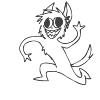 KimikohPosted 1 year agoX3 

Can I be a clan cat? I love warriors!Delete Commentpspsp13Posted 1 year agosure!gumballPosted 1 year agoDaykit: Duckpaw, you got some explaining to do!Reply to Comment Delete CommentKimikohPosted 1 year agoSo, what do I do? Do I make up a cat? 

If so, I want.... Ravenkit! Or is that to many kits? Delete Commentpspsp13Posted 1 year agojust make up a cat with a pelt design thats easy to animate and give him/her a nameunicornsrockPosted 1 year ago@kimikoh: you can have any charecter u want...if pspsp13 says its okay! thats what i learned. just draw the chareter u want to be.Delete Commentpspsp13Posted 1 year agoif i approve and you promise not to kill them or else you'll loose the access to use themsqueakerPosted 1 year agoMousepaw: playing with a leafDelete Commentpspsp13Posted 1 year ago_is killing off sims-
Patches:bravely speaking to VioletstarsqueakerPosted 1 year agoMousepaw: watchesDelete Commentpspsp13Posted 1 year agoPatches:flips tail around her pawssqueakerPosted 1 year agoMousepaw: hmm?Delete Commentpspsp13Posted 1 year agoVioletstar:perks up ear
Patches:smiles in delight
Violerstar:walks away
Patches:walks to her kits and purs
Chromepaw:practices stalking skills on Daftkit
-goes back to killing and reproducing sims*gumballPosted 1 year agodaykit: can someone tell me? IS DAFTKIT DEAD OR NOT? Because he looks dead.. 

Kimikoh@ ravenkit is brightcloud's kit. You can't have him..Reply to Comment Delete CommentsqueakerPosted 1 year agoMousepaw: ear twitches in curiosity -.-?Reply to Comment Delete CommentKimikohPosted 1 year agook...

http://www.doink.com/clips/Kimikoh/1249011/ravenkit-for-pspsp13

ta da!Reply to Comment Delete CommentKimikohPosted 1 year agogumball, how many times have I told you? You can't steal a paw, so you can't steal a kit! It just needs a different warrior name.Reply to Comment Delete CommentKimikohPosted 1 year agoRavenkit: Opens eyes Wha- jumps up WHAT HAPPENED TO DAFTKIT???!!!Reply to Comment Delete CommentgumballPosted 1 year agoDaykit:Ravenkit!!!! i solved the mystery!!!! i think duckpaw fed daftkit deathberries!Delete Commentpspsp13Posted 1 year agoDuckpaw:i dont even know what deathberries are!
Smalltail:i havent tought him about deathberries yet Daykit
Duckpaw:XPgumballPosted 1 year agoDaykit: starts blushing BUT THEN WHO FED DEATHBERRIES TO- 

Daftkit: twitch

Daykit:what the-Delete Commentpspsp13Posted 1 year agoDuckpaw:smirksyou owe me an apologygumballPosted 1 year agoDaykit: yea, sorry...

Daftkit:opens eyes 

Daykit: WHAT THE?!?!?! 

Daftkit: starclan gave me another chance of life. My name is wolfheart now.smiles 

Daykit: jaws are gapingReply to Comment Delete CommentKimikohPosted 1 year agoRavenkit: So THATS what I was dreaming about!

Blueheart: Flashes head toward Ravenkit What do you mean? You had a dream did you?

Ravenkit: looks at paws I had a dream of a wolf and heart combing into a kit.

Blueheart: looks at ground .........Reply to Comment Delete Commentpspsp13Posted 1 year agoWait....i'm now lost!
*never in my life of roleplaying have i been lost in a roleplay and until i get this straight i'm not replying!Delete CommentgumballPosted 1 year agoDaykit:yeah, mistypaw had a dream too. 
Daftkit: hurr durr, my name is still daftkit.Reply to Comment Delete Commenthappy2k1Posted 1 year agoIcecloud:looks in without being noticed smilesDelete Commentpspsp13Posted 1 year agoStormlake:i'm guessing you know about the prophecyhappy2k1Posted 1 year agoIcecloud:??Delete Commentpspsp13Posted 1 year agoStormlake:you havent?happy2k1Posted 1 year agoIcecloud:NoDelete Commentpspsp13Posted 1 year agoStormlake:Starclan has saw something and only 3 kits will save us with there lives and the kits all looked like Stormfrost and Scarletpelthappy2k1Posted 1 year agoIcecloud:looks at skyI see...Delete Commentpspsp13Posted 1 year agoStormfrost:walks out of den with his head held low and talking under his breath i dont want to hurt her but i dont want to hurt my clan uhhh why give me the prophecyhappy2k1Posted 1 year agoIcecloud:what?(didnt here him)Delete Commentpspsp13Posted 1 year agoStormlake: i think we should talk to Scarletpelthappy2k1Posted 1 year agoIcecloud:YahDelete Commentpspsp13Posted 1 year agoStormlake:ladys first =Dhappy2k1Posted 1 year agoIcecloud:smiles walks towards scarletpeltHiDelete Commentpspsp13Posted 1 year agoScarletpelt:lifts paw off of her facehi momma,daddy
Stormlake:hello Scaeletpelthappy2k1Posted 1 year agoIcecloud:How ya feelDelete Commentpspsp13Posted 1 year agoScarletpelt:i feel fine Stormfrost is taking good care of mehappy2k1Posted 1 year agoIcecloud:I bet he isDelete Commentpspsp13Posted 1 year agoScarletpelt:looks down and sighs you've herd about the prophecy huh
Stormlake:nodds his headhappy2k1Posted 1 year agoIcecloud:YesDelete Commentpspsp13Posted 1 year agoScarletpelt:is upset its just not fair
Stormlake: lifes not fair Scarletpelt but this was requested by starclanhappy2k1Posted 1 year agoIcecloud:Starclan doesnt control everything..Delete Commentpspsp13Posted 1 year agoScarletpelt:i know mom
Stormlake:your mothers right they tell you what is right but it's up to you to decide weather you want to followWillowfrostPosted 1 year agoWillowfrost: comes out of nowhere hi guy. What's up?Delete Commentpspsp13Posted 1 year agoStormlake:having a daughter mother father conversationhappy2k1Posted 1 year agoIcecloud:Of course Im rite arent I alwayssmiles playfullyDelete Commentpspsp13Posted 1 year agoStormlake:paws at her ear in a flirty way
Scarletpelt: attempts to get up and find StormfrostWillowfrostPosted 1 year agoWillowfrost: Oh, sorry! rushes outDelete Commentpspsp13Posted 1 year agoStormlake:its okhappy2k1Posted 1 year agoIcecloud::3purrs and helps scarletpelt upDelete Commentpspsp13Posted 1 year agoScarletpaw:limping on her front leg
Stormlake:helps Scarletpelt and watches Icecloud at the same timesqueakerPosted 1 year agohehe hes cute ^.^

Mousepaw: Do you still want that walk?Delete Commentpspsp13Posted 1 year agoNightkit:nopruns off in a bush and hidessqueakerPosted 1 year agoMosepaw: its okay giggles you dont have to ^.^Delete Commentpspsp13Posted 1 year agoNightkit:gigglessqueakerPosted 1 year agoMousepaw: oh were oh were could Nightkit be looks under her oun butt not there!Delete Commentpspsp13Posted 1 year agoNightkit:giggleshehe!steps on a twigsqueakerPosted 1 year agoMousepaw: pretends to not hear the twig oh my! were ever could he be?!Delete Commentpspsp13Posted 1 year agoNightkit:pushes some leafs out of the way to see where Mousepaw issqueakerPosted 1 year agoMousepaw: standing under a tree oohh were oh were? tring not to laughDelete Commentpspsp13Posted 1 year agoNightkit:sneaks up on mousepaw and jumps on the back of her head hehe i got you!squeakerPosted 1 year agoMousepaw: giggles and tries to nom his tailDelete Commentpspsp13Posted 1 year agoNightkit:nibbles on her earsqueakerPosted 1 year agoMousepaw: giggles again and noms one of his pawsDelete Commentpspsp13Posted 1 year agoNightkit:smells newborn kits whats that scent?squeakerPosted 1 year agoMousepaw: stops chewing on his paw smells young...maybe you want to cheak it out?Delete Commentpspsp13Posted 1 year agoNightkit:nods okay walks to the direction to where the scent is coming fromsqueakerPosted 1 year agoMousepaw: No wait we should get in a tree when the sent is strong so if the mommy is nearby we don't get hurt walks with himDelete Commentpspsp13Posted 1 year agoNightkit:oh ok-scent gets stronger-whispers wait its strong heresqueakerPosted 1 year agoMousepaw: wispers okay picks him up and climbs up the treeDelete Commentpspsp13Posted 1 year agoNightkit:looks downshe doent look like a mommy from home cause i never seen her beforsqueakerPosted 1 year agoMousepaw: and shes on our territory...looks at the mother madlyDelete Commentpspsp13Posted 1 year agoNightkit:and she has kits with her,we cant kick her off of clan territory she probably has no place to gosqueakerPosted 1 year agoMousepaw: but we at least have to warn herDelete Commentpspsp13Posted 1 year agoNightkit:ok lets gocarefully looks down at branches and panicsto high upsqueakerPosted 1 year agoMousepaw: picks him up and gets down to the lowest branch and jumps offhello missDelete Commentpspsp13Posted 1 year agoPatches:is straddled w-who are you 2?
Nightkit:who are you?!squeakerPosted 1 year agoMousepaw: dont worry miss were not here to hurt you or your kits...we just wanted to warn you about our clanDelete Commentpspsp13Posted 1 year agoPatches:c-clan?squeakerPosted 1 year agoMousepaw: oh um...its like a group of wild cats...our group is called raveclan due to our urge to party a lot ^//.//^Delete Commentpspsp13Posted 1 year agoPatches:Raveclan? i live on a farm just upon the trees there has a flashback from her old home and shrieksoh nolooks at her 4 little kits and wishes them wellgoodbye my kitspushes all 4 tword Mousepawplease take them i cant keep them any longersqueakerPosted 1 year agoMousepaw: h-huh? what why?Delete Commentpspsp13Posted 1 year agoPatches:cause if i keep them any longer they'll be killed or me,i knew i shouldest have gone out that one night...if only i had listens to my sister
Nightkit:why not come to my home? that way you wont be hurted or your kits and you can still keep them
Patches:but what good am i going to do there?
Nightkit:i dont know i'm just a Kit!
Patches:a Kit? then y are you away from your mother?looks at her kits and crys a littlesqueakerPosted 1 year agoMousepaw: oh its because he wanted to run away and i talked him out of it...and you would end up to be a queen aka a kit take care er..thing...Delete Commentpspsp13Posted 1 year agoPatches:a queen ok i'llgo but if i get 1 remark about me or my kits i'm leaving ok
Nightkit:jumps up in the air yay 
Patchespicks up 2 of her kits and hands 1 to Mousepaw and 1 to Nightkit to carry on his back and picks up her 2 kits and follows MousepawsqueakerPosted 1 year agoMousepaw: picks up a kit lightly and walks tward campDelete Commentpspsp13Posted 1 year agoNightkit:balances a kit on his back and follows Mousepaw and patches talking to Patches so whats your name?
Patches:muffledi'm Patches of happycow farms
Nightkit:oh nice name!Patches, i'm Nightkit
Patches:and whats your name?squeakerPosted 1 year agoMousepaw: nice name muffeld by the kit my names mousepaw, im training to be a warrior ^.^Delete Commentpspsp13Posted 1 year agoPatches:i think you'll make a good warrior someday Mousepaw
Nightkit:same here!
Patches:how many other clan..thingys are there?
Nightkit:i dont remember you'll havr to ask Violetstar about that
Patches:Violetstar?
Nightkit:yeah she's our clan leader!
Patches:oh joysqueakerPosted 1 year agoMousepaw: blushes don't worry shes freindly ^//.//^ she took me in...Delete Commentpspsp13Posted 1 year agoPatches:oh really? she dose sound nice
Nightkit:tummie growls and tries to hide the sounduhhh looks at Patches then turns awaysqueakerPosted 1 year agoMousepaw: as long as you dont threaten her or the clan your fine ^.^...looks at Nightkit eh... maybe we should quicken the pace...Delete Commentpspsp13Posted 1 year agoPatches:0.o ok 
Nightkit:<.<keeps looking at Patches an tries to catch up with Mousepaw Mousepaw? i'm hungry!squeakerPosted 1 year agoMousepaw: hey look were almosr there! points to the entrence trying to get him destractedDelete Commentpspsp13Posted 1 year agoNightkit:looks up yay!
Patches:is stunned your clan is huge!
Nightkit:is happy and thinks:YAY NOW I GET TO EATsqueakerPosted 1 year agoMousepaw: not realy wait untill you go to your first gathering...i heard theres a lot of cats...go eat you silly kit! still sorta lymping from yesterdayDelete Commentpspsp13Posted 1 year agoPatches:places her 2 kits down amd grabs the one off of Nightkits back oh wow and you guys have been living out here for your hole lifes?
Nightkit:okruns off the the nursery looking for his mommapspsp13Posted 1 year agoLEGASP! IT'S 12:07 i gots to go byeDelete CommentsqueakerPosted 1 year agomousepaw: sets one down yes actualy...cats get born here and caats die here... i think we have been here sence..uh..a super long time


LEGASP its 11;11 here...wish!Reply to Comment Delete Commenthappy2k1Posted 1 year agoIcecloud:83Delete Commentpspsp13Posted 1 year agoScarletpelt:upset k(happy2k1Posted 1 year agoIcecloud:You didnt have to...Delete Commentpspsp13Posted 1 year agoScarletpelt:and risk hurting my clan! i just want to get this over with -_-happy2k1Posted 1 year agoIcecloud:hmm get it over with?Itll never be over you have to care for your kits itll take a long timeDelete Commentpspsp13Posted 1 year agoScarletpelt:how long?happy2k1Posted 1 year agoIcecloud:Very very long youll never stop wondering if there ok or if they were killed or kitnapped marches outDelete Commentpspsp13Posted 1 year agoScarletpelt:...??????? great Scarletpelt Just greatplaces head down and cry'shappy2k1Posted 1 year agoIcecloud:I feel bad.....Delete Commentpspsp13Posted 1 year agoScarletpelt:crying
Stormlake:about what?happy2k1Posted 1 year agoIcecloud:I-i yelled at scarletpeltDelete Commentpspsp13Posted 1 year agoStormlake:What!?!Why?!happy2k1Posted 1 year agoIcecloud:I-IcollaspesI-IDelete Commentpspsp13Posted 1 year agoStormlake:Icecloud are you ok?!happy2k1Posted 1 year agoIcecloud:T-t-tiredDelete Commentpspsp13Posted 1 year agoStormfrost:is watching from a distance
Stormlake:whats going on?happy2k1Posted 1 year agoIcecloud:passes outDelete Commentpspsp13Posted 1 year agoStormlake:liesdown next to Iceclouud and licks her earhappy2k1Posted 1 year agoIcecloud:shakingDelete Commentpspsp13Posted 1 year agoStormlake:picks her up gently and carries her to the medicine-cats den and places her on some mosshappy2k1Posted 1 year agoIcecloud:cut appears on shoulderDelete Commentpspsp13Posted 1 year agoDuckpaw:looks at IcecloudHmm... grabs some cobwebs and poppyseeds for icecloudhappy2k1Posted 1 year agoIcecloud:starts screeching cuts start appearing on herDelete Commentpspsp13Posted 1 year agoDuckpaw:What the?
Smalltail:what!
Stormfrost:how is that happing?!?!
Bravefur:woundering:is Tigerstar hurting her again?happy2k1Posted 1 year agoIcecloud:STOP STOPDelete Commentpspsp13Posted 1 year agoScarletpelt:standing at the medicine cats den entrancewhats going on?
Stormfrost:stands in front of her protecting her from whatever it is attacking IcecloudunicornsrockPosted 1 year agoMistypaw:hears Icecloud WHAT THE---?!?! oh my...
thinking:is there a dark force inside her thats hurting her?Reply to Comment Delete Commenthappy2k1Posted 1 year agoIcecloud:stops shreiking cuts start appearing on stormfrost a loud hiss goes up and cuts stop appearing on stormfrostDelete Commentpspsp13Posted 1 year agoStormfrost:in pain,blood dripping down on his face
Scarletpelt:is scared to deathunicornsrockPosted 1 year agoMistypaw:Icecloud, TRY TO SLEEP, AND TRY TO DREAM. maybe u can find out whats going on here. curls upReply to Comment Delete Commenthappy2k1Posted 1 year agoIcecloud:wakes up scoots next to stormlake terrifiedDelete Commentpspsp13Posted 1 year agoSmalltail:hissing at the strange shadow
Stormlake:what happened!?
Stormfrost:about to falldown and is to weak to stand up anylonger
Duckpaw:what are you hissing at Smalltail?
Smalltail:something i cant describeunicornsrockPosted 1 year agoMistypaw:cut appears on flank OW! what the--?! gasps in pain 
Moonstone:whats going on?! sees everybody oh no...whats happening?!Delete Commentpspsp13Posted 1 year agoStormfrost:sits down and groans
Scarletpelt:is getting scaredunicornsrockPosted 1 year agoMistypaw:what is this-- long cut appears down side GREAT STARCLAN WHATS HAPPENING???!!!Reply to Comment Delete Commenthappy2k1Posted 1 year agoIcecloud:gets up winces in pain hisses at shadowLEAVEReply to Comment Delete CommentsqueakerPosted 1 year agoMousepaw: playing nearby h-hmm why are you crying?Delete Commentpspsp13Posted 1 year agoScarletpelt:i'm in painoh starclan this hurts
Stormfrost:comforting Scarletpelt Scarletpelt just lie down and Duckpaw,Smalltail,Mistypaw,& i will take care of the dirty work
Scarletpelt:ok lies down slowlysqueakerPosted 1 year agoMousepaw: walks slowly to stormfrost and Duckpaw w-what's wrong?Delete Commentpspsp13Posted 1 year agoStormfrost:Scaeletpelt is kitting 2 moons earlysqueakerPosted 1 year agoMousepaw: hey i know what to do! When i was abandoned this she-cat shoed me an herb to stop early kitting!Delete Commentpspsp13Posted 1 year agoDuckpaw:really?
Stormfrost:can you show us!
Scarletpelt:in pain
Stormfrost:and quick!squeakerPosted 1 year agoMousepaw: okay runs outside the campDelete Commentpspsp13Posted 1 year agoStormfrost:is relivedsqueakerPosted 1 year agoMousepaw: grabs a herb and tries not to taste it ish runs back to camp and sets it down by her to warn you its foulDelete Commentpspsp13Posted 1 year agoScarletpelt:sniffs it yuck i wrather just kit then eat that
Stormfrost and Duckpaw:talking to SmallearsqueakerPosted 1 year agoMousepaw: they might come out with deformaties glares eatDelete Commentpspsp13Posted 1 year agoScarletpelt:-_- finebends over and eats the herbGAHHH XP @n@ thats horibble!squeakerPosted 1 year agoMousepaw: XD its suposed to keep them from coming untill there due date and see your stomagh isn't hurting any more ^.^Delete Commentpspsp13Posted 1 year agoScarletpelt:i might die if i have to eat that again oh hey my stomach stopped hurtingsqueakerPosted 1 year agoMousepelt: XDDelete Commentpspsp13Posted 1 year agoNightkit:looking up from his mom
Daftkit:looking up from her mom
Nightkit:Mousepaw!
Daftkit:Mousepaw!has milk around her mouth
Scarletpeltrolls on back and sleepssqueakerPosted 1 year ago*mousepawReply to Comment Delete CommentsqueakerPosted 1 year agoMousepaw: giggles and walks over to themDelete Commentpspsp13Posted 1 year agoBlueheart:gets up and switches with patches
Nightkit: it's going to snow! at Moonhight tonight!
Daftkit:and we get to play in it!
Skykit:yep!squeakerPosted 1 year agoMousepaw: woah cool! i can't wait!Delete Commentpspsp13Posted 1 year agoNightkit:me nither
Violetstar:looking for Patches have any of you seen Patches?
Blueheart:she's getting more milk for her kits
Violetstar:ok tell her to come to my den when she gets backsqueakerPosted 1 year agoMousepaw: one ear twitches in curiousityDelete Commentpspsp13Posted 1 year agoNightkit:Duckpaw says it going to higher then Violetstar and she's very tall!squeakerPosted 1 year agoMousepaw: oh my goodness! thats huge!Delete Commentpspsp13Posted 1 year agoDaftkit:just dont get lost in it Nightkit
Nightkit:i wont get lost i have Mousepaw! Oopsblushes a little but hides it by covering his facesqueakerPosted 1 year agoMousepaw: giggles and blushes a little bitDelete Commentpspsp13Posted 1 year agoPatches:comes in for her kits
Blueheart:Patches Violetstar needs you in her deen
Patches:Ok goes out and looks For Violetstar
Nighkit:hey look its snowing!
Daftkit:looks yay!pspsp13Posted 1 year agobrb taking a long bath!Delete CommentsqueakerPosted 1 year agoMousepaw: jumps and catches some with her mouth

okayDelete Commentpspsp13Posted 1 year agoNightkit:pounces on a Snowflake
Daftkit:batting snowflakes with her pawpspsp13Posted 1 year agobackDelete CommentsqueakerPosted 1 year agoMousepaw: opens mouth to catch them and they melt in her mouth it's water..Delete Commentpspsp13Posted 1 year agoBlueheart:its really frozen rain Mousepaw
Talonear:she's right Mousepaw
Nightkit:look the knows corvering my paw's!
Daftkit:mine too!squeakerPosted 1 year agoMousepaw: mine too! starts eating the snow c-cold but tastie!Delete Commentpspsp13Posted 1 year agoNightkit:eats snow
Daftkit:dont eat the yellow snow!squeakerPosted 1 year agoMousepaw: starts giggling XDDelete Commentpspsp13Posted 1 year agoNightkit:eww lookpoints to yellow snow
Daftkit:eww hahasqueakerPosted 1 year agoMousepaw: eww hehe XD backs away from yello snow and falls backwardscold >.<Delete Commentpspsp13Posted 1 year agoNightkit:the snows up the my chest!
Daftkit:strongly walking through the snow
Nightkit:stands Frozen in the schoolsqueakerPosted 1 year agoMousepaw: starts bounding like a deer to Nightkit and picks him up want your mom to warm you up?Delete Commentpspsp13Posted 1 year agoNightkit:nodds headuh-huh my nose is froze and my toes are froze and my tail is froze and my ear is froze



g2g i have stinky school tomorrowsqueakerPosted 1 year agoMousekit: okay puts him on her back and walks to Blueheart



okay bye...yuck school stinks XPReply to Comment Delete Commenthappy2k1Posted 1 year agoIcecloud:pushing around some mossI sweare Im probaly gonna be the grumpiess elder aroundReply to Comment Delete Commentpspsp13Posted 1 year agoLolz you guys just got me at schoolDelete Commenticewing234Posted 1 year agoIcewing:stares at snow and is remembering leaf-bare when she was a kitReply to Comment Delete CommentsqueakerPosted 1 year agoMousepaw: secretly watching them tring not to get frozen by snowDelete Commentpspsp13Posted 1 year agoTigerpaw:but Firepaw!
Firepaw:no i'm not going hunting with you 2 poor excuses i'm forced to call brothers
Lionpaw:thats harsh Firepaw-_-
Tigerpaw:yeah no wounder Frostpaw rejected youhappy2k1Posted 1 year agoIcecloud:passes themGo hunting with them youll catch more preyDelete Commentpspsp13Posted 1 year agoFirepaw:uhg fine storms off madly deeper into the woods
Lionpaw:thanks you Icecloudbows head in respect
Tigerpaw:yeah thanksbows head and runs off after FirepawsqueakerPosted 1 year agoMousepaw: be nice glares at FirepawDelete Commentpspsp13Posted 1 year agoFirepaw:gruntinghappy2k1Posted 1 year agoIcecloud:smilesAnytime walks to medi cat denDelete Commentpspsp13Posted 1 year agoStormfrost:napping
Duckpaw:doing Stormfrost work
Smalltail:depressedsqueakerPosted 1 year agoMousepaw: sticks tounge out while Firepaw isn't looking >:PDelete Commentpspsp13Posted 1 year agoDustpaw:limping to Raveclan wishing to to be accepted into the clanhappy2k1Posted 1 year agoicecloud;whats wrong smalltailDelete Commentpspsp13Posted 1 year agoDuckpaw:he's sad because Morningflower yelled at himsqueakerPosted 1 year agoMousepaw: Spots him limping here hmm...qickly runs to VioletstarVioletstar! there is an aprentice limping twards camp...Delete Commentpspsp13Posted 1 year agoVioletstar:who?happy2k1Posted 1 year agoIcecloud:She can be pretty crankyDelete Commentpspsp13Posted 1 year agoDuckpaw:tell me about it she bellowed at me just for mixing a a herb! and screamed at me about how i eat she needs to die already cause i'm sick and tired of changing her moss every single dayslams head down on a rock
Stormfrost:gets straddled out of his sleepwhat just happed?
Smalltail:Duckpaw slammed his head on a rockhappy2k1Posted 1 year agoIcecloud:Ugh.....Yesterday she told me her mouse was to grey =_=slams head on rock tooDelete Commentpspsp13Posted 1 year agoDuckpaw:she's grey her self!happy2k1Posted 1 year agoIcecloud:still banging headDelete Commentpspsp13Posted 1 year agoStormfrost:rolls over on back stretchingyeah my grandma can be hard headedgets up to check on Scarletpelt
Duckpaw:slaps his self with his arm and bangs head on the groundsqueakerPosted 1 year agoMousepaw: Um im not shure it looks like DustpawDelete Commentpspsp13Posted 1 year agoVioletstar: that apprentice from birdclan?! what does he want?squeakerPosted 1 year agoMousepaw: He looks hurtDelete Commentpspsp13Posted 1 year agoVioletstar:what?! where is he?happy2k1Posted 1 year agoIcecloud:keeps slammin head on stuffDelete Commentpspsp13Posted 1 year agoStormlake:????Icecloud what are you doinghappy2k1Posted 1 year agoIcecloud:I Dont KnowDelete Commentpspsp13Posted 1 year agoStormlake:ok well good luck with that
Morningdove:carring prey for her sistersqueakerPosted 1 year agoMousepaw: limping slowly hereDelete Commentpspsp13Posted 1 year agoVioletstar:thinking:what is his new leader doing in his clan?
Duskpaw:limping in the clan and passes outsqueakerPosted 1 year agoMousepaw: runs to Duskpaw hey, hey. you okay?

(is it Duskpaw or Dustpaw?)Delete Commentpspsp13Posted 1 year agoopps i ment Dustpaw
Dustpaw:n-n-o nocoughingsqueakerPosted 1 year agoMousepaw: I think you should tell us what happend to you looks concernedDelete Commentpspsp13Posted 1 year agoDustpaw:Leader...attempted...to...kill m-mepspsp13Posted 1 year agog2gDelete Commentpspsp13Posted 1 year agoonline
!!!!!Delete Commenticewing234Posted 1 year agoIcewing:overheard Dustpaw why would your leader do that?Delete Commentpspsp13Posted 1 year agoDustpaw:because ever since Talonstar died and Firepaw let me live daystar thinks i traited on himicewing234Posted 1 year agoIcewing:i think Violetstar may want to talk to you.i'll take you to her.Delete Commentpspsp13Posted 1 year agoDustpaw:no i got iticewing234Posted 1 year agoIcewing: alright,she's over there. points tail toward entrance of campDelete Commentpspsp13Posted 1 year agoDustpaw:ok
Daftpaw:hi icewiongicewing234Posted 1 year agoIcewing:hey Daftpaw,lets go practice fighting.you can get one of the other apprentices to come along to if you want.Delete Commentpspsp13Posted 1 year agoDaftpaw:okrunning to find Hawkpawicewing234Posted 1 year agoIcewing:deep in thoughtsDelete Commentpspsp13Posted 1 year agoDaftpaw:running i cant find hawkpawicewing234Posted 1 year agoIcewing:it's okay.why don't you ask someone else?Delete Commentpspsp13Posted 1 year agoDaftpaw:okaysheds a tear and looks for Bluepawicewing234Posted 1 year agoIcewing:yells after Daftpaw don't forget to ask his mentor first!Delete Commentpspsp13Posted 1 year agoDaftpaw:ok
Phantomclaw:resting with Bluepawicewing234Posted 1 year agoIcewing:watches DaftpawDelete Commentpspsp13Posted 1 year agoDaftpaw:coming back with Phantomclaw and Bluepawicewing234Posted 1 year agoIcewing:ok lets go. walks slowly while the apprentices go aheadDelete Commentpspsp13Posted 1 year agoPhantomclaw:watching his apprentice run with his sister and follows Icewing
Bluepaw:i've been practicing with lionpaw and his brother Tiger paw i cant wait to show you my moves Phantomclaw!
Phantomclaw:i cant wait to see you try them on me
Bluepaw:i'll be the best warrior you'll ever see
Daftpaw:this should be fun to watchicewing234Posted 1 year agoIcewing:Daftpaw,i need to see how good you are at fighting,so attack me.gets into hunters crouch pretend im a Deathclan warrior.Delete Commentpspsp13Posted 1 year agoDaftpaw:o-okruns and climbs in a tree
Bluepaw:running and attacks Phantomclaw but misses
Phantomclaw:doges it and places his paw on Bluepaws back i herd you 1 foxleap away your gonna give your self away if i was a deathclan warrior...or birdclan warriorWillowfrostPosted 1 year agoWillowfrost+Hawkpaw:carry some prey to campDelete Commentpspsp13Posted 1 year agoNightpaw:stalking Hawkpawicewing234Posted 1 year agoIcewing:hears Daftpaw in a tree above her whispers i hear you... jump real high and cuffs her flankDelete Commentpspsp13Posted 1 year agoDaftpaw:ow that hurtsfaking it
Bluepaw:sneaks up on Phantomclaw and attacks him
Phantomclaw:is pinned down on the groundwow i didn't see you good jobstands up and pins him down on the grounddont give your self up so easilyWillowfrostPosted 1 year agoWillowfrost:i gotta go get that mouse we left behind.leaves
Hawkpaw: okay. looks around the camp i guess daftpaw's out right now.Delete Commentpspsp13Posted 1 year agoNightpaw:walks by him ,grunts and walks to the apprentice denicewing234Posted 1 year agoIcewing:common Daftpaw! your so loud you'll be heard all the way from here to Birdclan border!Delete Commentpspsp13Posted 1 year agoDaftpaw:no i wontputs her hind leg under Icewing and pushes her off the branchhow'd i do?WillowfrostPosted 1 year agoHawkpaw: thinks -sheesh, what's wrong with him? G2GDelete Commentpspsp13Posted 1 year agoFirepaw:resting with Dustpaw \
k byeicewing234Posted 1 year agoIcewing:pretty good,but try this.jumps up in the air ,dose a flip and pins down Daftpaw try it on your brotherDelete Commentpspsp13Posted 1 year agoPhantompaw:this will be interesting..
Daftpaw:okruns up on Bluepaw jumps in the air,flips and lands on Bluepaw giving him a small scratch on his face
Bluepaw:hey nice job...but your claws hurtpspsp13Posted 1 year agobrbDelete Commenticewing234Posted 1 year agoIcewing:giggles good for a first try!Phantomclaw come help me with this move,watch closely Daftpaw.... climbs up a really high tree and jumps down and slides on the ground n kicks Phantomclaw legsDelete Commentpspsp13Posted 1 year agoPhantomclaw:...your claws dont hurt
Daftpaw:watchingunicornsrockPosted 1 year agoMistypaw:comes out of med. den and smells Dustpaw why is there a hurt BirdClan warrior here? faintly hissesDelete Commentpspsp13Posted 1 year agoFirepaw:hissesbecause he wants to looks madicewing234Posted 1 year agoIcewing:looks at Phatomclaw after the two finish shall we go back to camp?Delete Commentpspsp13Posted 1 year agoPhantomclaw:i'm taking Bluepaw hunting after this would you and Daftpaw like to come?icewing234Posted 1 year agowhat dose Phantomclaw look like? Icewing:ok,Daftpaw could work on hunting....Delete Commentpspsp13Posted 1 year agohttp://www.doink.com/clips/pspsp13/1036136/raveclan-warriorskitsqueensapprentices-thank...he's at 0:09 Phantompaw/claw
Phantomclaw:ok
Daftpaw:pouncing on Bluepawicewing234Posted 1 year agotay Icewing:hunting whats that smell....? sniffs Daftpaw do you smell something..strange?Delete Commentpspsp13Posted 1 year agoDaftpaw:sniffs airi smell nothing
Bluepaw:i smell a skunk
Phantomclaw:looking up at a branchunicornsrockPosted 1 year agoMistypaw:shouldent u be on BIRDCLAN territory? hisses at Dustpaw and how come your DEFENDING him? and feeling emotion tawards him? hmmm?Delete Commentpspsp13Posted 1 year agoDustpaw:hisses i came here because my leader tried to kill me you Blinded furballhisses again
Firepaw: it's nothing you should be in MistypawhissesunicornsrockPosted 1 year ago(and what do u mean on that other comment when Frostpaw "rejected" Firepaw?)Delete Commentpspsp13Posted 1 year agoFirepaw asked Frostpaw to be friends and Frostpaw rejected herunicornsrockPosted 1 year agoMistypaw:lunges at dustpaw WHAT?! did u say?! pins down i KNEW IT u have been meating each other at night. i know what ur going to say... i`ll keep quiete...as long as u take that back! shows hurt in eyes u dont know what it feels like...Delete Commentpspsp13Posted 1 year agoDustpaw:get...off 
Firepaw:what are you talking about i dont love him! and i never did!!
Dustpaw:and i dont love her either i came here because my aunt lives here and i knew Raveclan would help me!gives her a powerful blow to the belly to get her off
Stormfrost:hears argument and comes out of medicine cats denMISTYPAW COME HERE NOW!sound stern
Firepaw:hisses at Mistypaw
Seapelt:watching from the nurseryunicornsrockPosted 1 year agog2gDelete Commentpspsp13Posted 1 year agokunicornsrockPosted 1 year agooh, yeah, and i finally have decided what moonstones kits names are gonna be:
Starcloud
Firestorm
Cloverpool
Mistyflower
Fernstream
RosepoolReply to Comment Delete CommentunicornsrockPosted 1 year agocan they be warriors now, actully?Delete Commentpspsp13Posted 1 year agoactually i made the mistake of making your kits 6 moons old to early,i have to calculate the days they missed as kits and put it in as more training days...sorryicewing234Posted 1 year agoIcewing:looks at him what are you-never mind,lets get back to camp...Daftpaw! lets go.Delete Commentpspsp13Posted 1 year agoPhantomclaw:leaps on to the tree branch and knocks off a Deathclan warriorWho are you?
Tunnlehare:i'm Tunnlehare and i'm going to have kits in 3 moons but i dont want them to be born in deathclan
Phantomclaw:looking at heryou dont have a mother's sent on youhisses
Daftpaw:wow a deathclan queen
Bluepaw:i never saw one so far away from there clanunicornsrockPosted 1 year agoits okayReply to Comment Delete CommentWillowfrostPosted 1 year agoHawkpaw: goes out to find daftpaw i think i scented her over there... smells the other cats oh she was out with her mentor.sniffs again wait a minute.. i smell a deathclan cat with them!races off towards themDelete Commentpspsp13Posted 1 year agoTunnlehare:please don't hurt me
Phantomclaw:i dont hurt queens i protect them...my grandmother gave me the joblooks upset
Tunnlehare:ohWillowfrostPosted 1 year agoHawkpaw: watches the group from behind a bush and whispers so there is a deathclan cat...Delete Commentpspsp13Posted 1 year agoDaftpaw:i think we should let her have her kits here and when there old enough they can go back
Bluepaw:yeah i think so too
Phantomclaw:looks over at a bush where Hawkpaw isHawkpaw come here
Daftpaw:looks happyWillowfrostPosted 1 year agoHawkpaw:pads into clearing sorry about that. i just wanted to know what's going on. smiles at Daftpaw anyway, what is going on?Delete Commentpspsp13Posted 1 year agoPhantomclaw:I found this deathclan she cat on our territory and she clans she's going to have kits
Daftpaw:blushesicewing234Posted 1 year agoIcewing:looks at the queen you don't look very plump....Delete Commentpspsp13Posted 1 year agoTunnlehare: because i have 3 moons to go
Phantomclaw:i think your lying
Tunnlehare:i'm not i promisestarts to cry
Phantomclaw:>.>looks at Icewingicewing234Posted 1 year agoIcewing:looks back then to Tunnlehare it's okay...we need to talk to Voletstar about it-if you are expecting kits...Delete Commentpspsp13Posted 1 year agoTunnlehare:oh thank youwipes tears
Phantomclaw:looking at something strange moving through the shadows........darts after iticewing234Posted 1 year agoIcewing:wait! Daftpaw,and Hawkpaw come with me.Bluepaw take the queen to camp. follows PhantomclawDelete Commentpspsp13Posted 1 year agoBluepaw:ok come on Tunnlehare
Tunnlehare:follows Bluepaw
Daftpaw:running after Icewing
Phantomclaw:fighting a fox and so far is winning by a long shoticewing234Posted 1 year agoIcewing:out of breath a fox?! bristles n helps Phantomclaw Daftpaw..this is the-best time to use those moves i showed you!Reply to Comment Delete CommentWillowfrostPosted 1 year agoHawkpaw: bites the fox's tailDelete Commentpspsp13Posted 1 year agoDaftpaw: scratching at the fox's earWillowfrostPosted 1 year agoHawkpaw: spits out its tail pah! that tastes like crowfood!Delete Commentpspsp13Posted 1 year agoPhantomclaw:bites down on the foxes neck
Fox: Shrieks in painunicornsrockPosted 1 year agoStarpaw:fox bites her tail and she yowls with pain and furyDelete Commentpspsp13Posted 1 year agoPhantomclaw:holding fox in his mouthWillowfrostPosted 1 year agoHawkpaw: is it dead?Delete Commentpspsp13Posted 1 year agoPhantomclaw:jumping back from the foxunicornsrockPosted 1 year agoStarpaw:bites its shoulder but the fox bites her backDelete Commentpspsp13Posted 1 year agoFox:is dying very fastWillowfrostPosted 1 year agoHawkpaw: hisses at the fox serves ya right for attacking us!Delete Commentpspsp13Posted 1 year agoPhantomclaw:cleans his scar on his sideunicornsrockPosted 1 year agoStarpaw:hisses FLEA-BRAIN you were WRONG to attack RaveClan territoryDelete Commentpspsp13Posted 1 year agoBluepaw:heheWillowfrostPosted 1 year agoHawkpaw: sighs thank starclan that's over...Delete Commentpspsp13Posted 1 year agoDaftpaw:rubs up against Hawkpaw's sideWillowfrostPosted 1 year agoHawkpaw: whispers to daftpaw you okay? that fox was pretty big.Delete Commentpspsp13Posted 1 year agoDaftpaw:i'm finepursWillowfrostPosted 1 year agoHawkpaw: purrs and licks her earDelete Commentpspsp13Posted 1 year agoDaftpaw:thinkingWillowfrostPosted 1 year agoHawkpaw: what are ya thinking about?Delete Commentpspsp13Posted 1 year agoDaftpaw:nothingWillowfrostPosted 1 year agoHawkpaw: smiles well i don't know about you, but i could eat the whole of Birdclan!Delete Commentpspsp13Posted 1 year agoDaftpaw:thinking out loudi think 6 litters would do....covers mouth did i just say that out loud!WillowfrostPosted 1 year agoHawkpaw:........ yes...... it was actually quite cute if you saw it in my point of view. purrsDelete Commentpspsp13Posted 1 year agoDaftpaw:blushes madlyWillowfrostPosted 1 year agoHawkpaw: nudges her gently come on. let's get something to eat. I'm starving!Delete Commentpspsp13Posted 1 year agoDaftpaw:walking with a red faceWillowfrostPosted 1 year agoHawkpaw: lays down with a rabbit come and eat.Delete Commentpspsp13Posted 1 year agoDaftpaw:nibbles on the rabbitsqueakerPosted 1 year agoMousepaw: baling eyes out but not as much as Nightkit obviouslyDelete Commentpspsp13Posted 1 year agoStormfrost:its sad...of course he's not that young any more but he's too young to see his mother deadsqueakerPosted 1 year agoMousepaw: at least he-he didn't get abandoned by her...imagens nightkt crying by her body..Mousepaws eyes mistyDelete Commentpspsp13Posted 1 year agoStormfrost:he's a strange little kit,his siblings are handling this fine but he is handling this as if he has no familyis upset because he's scared this might happen to scarletpeltsqueakerPosted 1 year agoMousepaw: hey don't call him strange...he just was REALY connected to his mother looks at him persistentlyDelete Commentpspsp13Posted 1 year agoStormfrost:looks at Nightkit poor kitgoes to medicine cats den to get poppy seeds for him
-whole clan is upset and has lost there apatites to do anything in the clan-
Violetstar:weeping in her den over the loss of her sistersqueakerPosted 1 year agoMousepaw: wants too cheer clan up but isn't shure what too do, and is cryingDelete Commentpspsp13Posted 1 year agoScaletpelt:feels sorry for Nightkit and his familyWillowfrostPosted 1 year agoHawkpaw: gee, i hope Nightkit and his brothers and sister are okay. he is very concerned because he secretly likes daftkitDelete Commentpspsp13Posted 1 year agoVioletstar:pushes trough with her sons Jitterclaw and WhitestripesqueakerPosted 1 year agoMousepaw: goes to lay down by nightkit i'm here...do you want me to leave?Delete Commentpspsp13Posted 1 year agoNightkit:sobs and hugs Mousepawi really miss herhis little eyes show sorrowhappy2k1Posted 1 year agoIcecloud:ears down sadliy Hi Violetstar....Delete Commentpspsp13Posted 1 year agoVioletstar:sighshello IcecloudWillowfrostPosted 1 year agoWillowfrost: come on hawkpaw. let's give them some space.
Hawkpaw:but- sigh okay.Delete Commentpspsp13Posted 1 year agoGreybull:licks his sons earNightkit you have to be strong now ok?
Nightkit:wipes tearo-okhappy2k1Posted 1 year agoIcecloud:Im sorryDelete Commentpspsp13Posted 1 year agoVioletstar:sheds a tear thank you for your concern Icecloudlooks at Blueheart and shekes her headsqueakerPosted 1 year agoMousepaw: h-heyy shhhh looks up did you know she's watching us right now? I-I don't think your mother would like you grieving so muchDelete Commentpspsp13Posted 1 year agoNightkit:trys to look happyokwhispers to his dead momdont worry i'll be the best warrior there ever was you'll see momma i promisesqueakerPosted 1 year agoMousepaw: sighs and walks under highrock and wispers to self i cant beleve im doin' this...yells to clan Attention! Blueheart would hate that we are greivingThis much over her! You guys have been crying so dang long! I've cried so much I can't cry for long!Delete Commentpspsp13Posted 1 year agoStarfire&Starthunder:but she was like a mother of all cats in the clan...even Violetstar
Greybull:Mousepaw your right but she's a strong warrior even if she's in Starclan right now
Chromestriker:watching Bluehearts limb bodysqueakerPosted 1 year agoMousepaw: i know but we are easy prey and easy attack in this state...and Blueheart is probably not happy with this canstant grieving! I know i would be...i would want you to continue! sounds a bit too wise for an apprenticeDelete Commentpspsp13Posted 1 year agoBluehearts's spirit:wating over the clan and is a tad bit upset
Nightkit:b-but she's....bust in tears and stay quiet for a while
Greybull:Mousepaws right....again Blueheart would want us to be going on about our duties and not be sad for her all the time
-clan+Nightkit agreeing-
Bluehearts spirit:is happy...for now*happy2k1Posted 1 year agoicecloud:smiles sadliyDelete Commentpspsp13Posted 1 year agoVioletstar:purring in a response and eyes turn a icy pale blue and stays like that for a whilesqueakerPosted 1 year agoMousepaw: goes back to Nightkit blushing s-sorry...looks a tad embarassed from the clan eyes on her .//_//.Delete Commentpspsp13Posted 1 year ago-clan half goes on border patrol other goes on hunting parties and some stay in the clan doing chores-
Nightkit:you did great Mousepawsounds more grown up now
Daftkit:yeah you didsounding more adultish
Skykit,Bluekit and Daykit:sounding more grown up now*happy2k1Posted 1 year agoIcecloud:Violetstar?Delete Commentpspsp13Posted 1 year agoVioletstar:not responding for a few minuets then eyes go backScarletpelt going to kit tomarrow...on the day of Bluehearts kit's apprentce ceromnie...Morningdove is also ecpecting kits Firepaw is planning a family with Frostpaw..or Dustpaw...Icecloud did you say something?happy2k1Posted 1 year agoIcecloud:Starclan......Oh nothing dips head walks out looks for morning doveDelete Commentpspsp13Posted 1 year agoMorningdove:talking to GreyDreamhappy2k1Posted 1 year agoIcecloud:Hi MorningdoveDelete Commentpspsp13Posted 1 year agoMorningdove:hi mom
Greydream:i'll be leaving nowwalking away to help Chromestrikerhappy2k1Posted 1 year agoIcecloud:I heard your expecting kitsDelete Commentpspsp13Posted 1 year agoMorningdove:yeah i am....how did you know...Konamifeather dident tell you did he?squeakerPosted 1 year agoMousepaw: w-what i aint' no adult i wannaDelete Commentpspsp13Posted 1 year agoNightkit:w-what?WillowfrostPosted 1 year agoHawkpaw: comes back from training boy, today's been hard for almost everyone!Reply to Comment Delete Commenticewing234Posted 1 year agoIcewing:pads up to Nightkit Nightkit...im sorry.... looks down at paws*Delete Commentpspsp13Posted 1 year agoNightpaw:looks upthats ok! she's a warrior in starclan now!icewing234Posted 1 year ago(was he excited or sad?) Icewing:nods slowlyDelete Commentpspsp13Posted 1 year ago(he's a little of both)icewing234Posted 1 year ago(otay)Icewing:nuges Nightkit lets go Nightkit you need rest for tomorrow.Delete Commentpspsp13Posted 1 year agoNightpaw:okfollows Icewingicewing234Posted 1 year agoIcewing:but first go get you brothers and sister,i'll tell you a story.Delete Commentpspsp13Posted 1 year agoNightpaw:okgoes and gets his sister and brothersicewing234Posted 1 year agoIcewing: waits for them to sit down otay,this is a story that my father took. he was part of an old prophecy were he and 3 other cats had to go to the mountains to find something that was amazing....Delete Commentpspsp13Posted 1 year agoSkypaw:what was it?icewing234Posted 1 year agoIcewing: smiles you'll see... so anyway,they met some mountain cats there,and one of them were part of there prophecies. and in the end that cat died. but when the 3 leftover cats made it to there destination, they met a fox that spoke cat. he told them that an evil cat was comming to take over the forest...


(gtg)Delete Commentpspsp13Posted 1 year agoBluepaw:really?

okayicewing234Posted 1 year agoIcewing:yup. but when the 3 came back nothing was wrong. seasons past, and no evil came. now the 3 are elders...but my father died,and im not sure about the 2... thinking of what happenedDelete Commentpspsp13Posted 1 year agoBluepaw:looking upsetyour father died?
Nightpaw:starting to cryicewing234Posted 1 year agoIcewing:no!Nightpaw don't cry!starts to lick him he died of old age,nothing bad happened.Delete Commentpspsp13Posted 1 year agoNightpaw:sniffsbut he died!icewing234Posted 1 year agoIcewing: feels pity for Nightpaw he was a very old cat...and right now he's watching over me in Starclan,just like how your mother is watching over you 5 apprentices.Delete Commentpspsp13Posted 1 year agoNightpaw:looking proudicewing234Posted 1 year agoIcewing:smilesDelete Commentpspsp13Posted 1 year agoNightpaw:looking at Skypawicewing234Posted 1 year agoIcewing: goodnight.


i gotta go see a boring movie. byee!Delete Commentpspsp13Posted 1 year agoNightpaw:good night


lol byeWillowfrostPosted 1 year agothey're all apprentices now?Delete Commentpspsp13Posted 1 year agoyeahWillowfrostPosted 1 year agoCool! Hawkpaw: hey Daftkit! wanna go hunting? flicks tail happilyDelete Commentpspsp13Posted 1 year agoDaftpaw:huh-oh okayWillowfrostPosted 1 year agoSorry, DaftpawReply to Comment Delete CommentWillowfrostPosted 1 year agoHawkpaw: let's go. walks into forest to huntDelete Commentpspsp13Posted 1 year agoDaftpaw:follows slowly behindWillowfrostPosted 1 year agoHawkpaw: i think i smell a couple of mice close by. let's get 'em drops into hunting crouchDelete Commentpspsp13Posted 1 year agoDaftpaw:follows close behind and is very quietWillowfrostPosted 1 year agoHawkpaw: On three, we'll pounce. one... two.... three!jumps and lands on one mouse and kills itDelete Commentpspsp13Posted 1 year agoDaftpaw:lands on two mice and kills them bothWillowfrostPosted 1 year agoHawkpaw: You're great at hunting. picks up mouse let's get back to camp starts to pad to campDelete Commentpspsp13Posted 1 year agoDaftpaw:carring 2 miceWillowfrostPosted 1 year agoHawkpaw: steps on a thistle Ouch! drops mouse i have some thistle caught in my paw.Delete Commentpspsp13Posted 1 year agoDaftpaw:let me see?looks at paw and pulls out 2 Thistlesbetter?WillowfrostPosted 1 year agoHawkpaw: Yeah, thanks. By the way, who's your mentor?Delete Commentpspsp13Posted 1 year agoDaftpaw:Icewing...why?WillowfrostPosted 1 year agoHawkpaw: Oh, because i was wondering.... if you wanted to go on the border patrol with willowfrost and me with your mentor later.Delete Commentpspsp13Posted 1 year agoDaftpaw:i cant i'm taking care of the elders later onpicks up both mice and continues back to campWillowfrostPosted 1 year agoHawkpaw: oh.. okay. picks up mouse and followsDelete Commentpspsp13Posted 1 year agoDaftpaw:stops for no reason and flicks her earwhat the?...starts screaming and falls to the ground covering her head with her pawsWillowfrostPosted 1 year agoHawkpaw: Daftpaw! runs to her side what's wrong?Delete Commentpspsp13Posted 1 year agoDaftpaw:still screamingLEAVE ME ALONE!!random scratches star appearing on her face and sides still screamingWillowfrostPosted 1 year agoHawkpaw: races to camp STORMFORST!!!!! DAFTPAW'S HURT!Delete Commentpspsp13Posted 1 year agoBravefur:the medicine cats are not here.they left 2 hours agoWillowfrostPosted 1 year agoHawkpaw: But Daftpaw's hurt! She needs help!Delete Commentpspsp13Posted 1 year agoBravefur:just take me to herWillowfrostPosted 1 year agoHawkpaw: She's over here. leads bravefur to daftpaw what's wrong with her?Delete Commentpspsp13Posted 1 year agoDaftpaw:twitching
Bravefur:hissing at a dark ShadowHawkfrost leave her alone!
-shadow dissapears-
Bluehearts spirit:is comforting Daftpaw
Daftpaw:becoming Relaxed takes her paws off her head and looks up with blood coming down her pelt and face and looks at bravefur then hugs him you saved me!
Bravefur:no it was Hawkpaw really
Daftpaw:runs and hugs Hawkpaw nearly knocking him overthankyou-thankyou-thankyou!licks his checkWillowfrostPosted 1 year agoHawkpaw:blushes uh... your welcome purrsDelete Commentpspsp13Posted 1 year agoDaftpaw:blushes and smilesWillowfrostPosted 1 year agoHawkpaw: Come on. Let's get back to camp. I'll carry the prey.picks up the miceDelete Commentpspsp13Posted 1 year agoDaftpaw:followsWillowfrostPosted 1 year agoG2gDelete Commentpspsp13Posted 1 year agok byeunicornsrockPosted 1 year agoCloverpaw:Nightpaw, do u want to come with me and tallmoss on a patrol?and by the way...whos ur mentor?Delete Commentpspsp13Posted 1 year agoNightpaw:Violetstar!WillowfrostPosted 1 year agoHawkpaw: sets prey down on fresh-kill pile Daftpaw, do you want to share a piece of fresh-kill?Delete Commentpspsp13Posted 1 year agoDaftpaw:limpingno thanksWillowfrostPosted 1 year agoHawkpaw: notices her limping you okay?Delete Commentpspsp13Posted 1 year agoDaftpaw:i'm fine its was from the attack i had looking at her scarsicewing234Posted 1 year agowait,so im Daftpaw's mentor or is someone els named Icewing her mentor?Delete Commentpspsp13Posted 1 year agoyeah your Daftpaws mentoricewing234Posted 1 year agoyay! Icewing:Daftpaw,wanna go practice your fighting?Reply to Comment Delete CommentWillowfrostPosted 1 year agoHawkpaw: Maybe you should see the med. cats if they're back.Delete Commentpspsp13Posted 1 year agoDaftpaw:no i'll be fineWillowfrostPosted 1 year agoHawkpaw: ok. i think icewing's calling ya.Delete Commentpspsp13Posted 1 year agoDaftpaw:humnods head and limps offWillowfrostPosted 1 year agoHawkpaw: starts eating mouse
Willowfrost: there you are hawkpaw! I've been looking all over for you! ready to go on the patrol?
Hawkpaw: I've had a long day so far. I think i'll go on the next patrol. finishes mouse i promise i'll go next time. I just need some time to myself. pads off to the apprentice den
Willowfrost:sighs okay. leaves on a patrolDelete Commentpspsp13Posted 1 year agoDaftpaw:lets out a merow of painow! Bravefur that hurts!wails in pain
Bravefur:just hold still and let me put this on your scar
Daftpaw:puts her paw on his face to push him awayit stings!!
Bravefur:i know it dose ok i only have one more scarlooks at scarohh that one is pretty deep
Daftpaw:closes eyes tight
Bravefur:puts pulp on her scar
Daftpaw:Hisses a mreow in painowwww!! that hurts and stings!!
Bravefur:sighs a relieficewing234Posted 1 year agoIcewing:looks for Daftpaw there you are! wanna go practice your fighting in the training hollow?sees scars what in the heck happened?Delete Commentpspsp13Posted 1 year agoBravefur:she was attacked by a evil spirit and she's resting from her fight with me trying to put on the pulp on her scars
Daftpaw:resting and twitchingicewing234Posted 1 year agoIcewing:sighs well then we can train tomorrow...didn't that happen to a couple of cats?stares at Daftpaw try to get some rest you need to get your strength up.


gtg T_TDelete Commentpspsp13Posted 1 year agoBravefur:yeah it happened to about 6 or 7 catslooks at Daftpaw
Daftpaw: resting and rolls on her sideicewing234Posted 1 year agoIcewing:takes one last glance at Daftpaw tell her i'll bring her some fresh-kill.walks out of denDelete Commentpspsp13Posted 1 year agoBravefur:ok i willicewing234Posted 1 year agoIcewing:walks to fresh-kill pile what the? sees a dark shadowDelete Commentpspsp13Posted 1 year agohawkfrost's evil spirit:attacks Icewingicewing234Posted 1 year agoIcewing: fights back leave this clan alone! gets up and jumps on the spirit and it vanishes collapses on the groundDelete Commentpspsp13Posted 1 year agoBravefur:running over to IcewingICEWING!!!... are you ok? i saw the fight with the spirit do you have any scratches?icewing234Posted 1 year agoIcewing:laying still but breathing ugh...Delete Commentpspsp13Posted 1 year agoBluepaw:running over with his brother Nightpaware you ok Icewing?!?!
Nightpaw:yeah you look badly hurt!icewing234Posted 1 year agoIcewing:coughs yeah i-im fine. Hawkfrost puts up quite a fight! weakly laughs im sure he won't be back for a while....passes outDelete Commentpspsp13Posted 1 year agoBravefur:*picks up Icewing and brings her to the medicine cats denicewing234Posted 1 year agoIcewing:wakes up erk..w-what..how long was i-i sleeping? and what happened?looks aroundDelete Commentpspsp13Posted 1 year agoBravefur:talking while cleaning his earyou passes out for 1 dayicewing234Posted 1 year agoIcewing:hind-leg stings hm? sees big scar and licks it im gonna get some food...limps to fresh kill pileReply to Comment Delete CommentWillowfrostPosted 1 year agoWillowfrost: Congrats Scarletpelt. What r their names?Delete Commentpspsp13Posted 1 year agoScarletpelt:the she~kit that has a mixture of me and Stormfrost her name is Stonekit
the one next to her is Dawningkit
the solid grey kit is Pondkit
and the last kit is FogkitWillowfrostPosted 1 year agoWillowfrost: they're all beautiful> purrs happilyDelete Commentpspsp13Posted 1 year agoScarletpelt:thankyoupurring
Stormfrost:purring louder than ScarletpeltWillowfrostPosted 1 year agoWillowfrost: They will all become great cats.Delete Commentpspsp13Posted 1 year agoStormfrost:mutters under his breath:or not
or as a medicine cat...when Mistypaw and Duckpaw become full medicine catspspsp13Posted 1 year agobrb dinner timeDelete CommentWillowfrostPosted 1 year agookay.Reply to Comment Delete Commentpspsp13Posted 1 year agobackDelete Commenthappy2k1Posted 1 year agoIcecloud:Ur sister is expecting too!Delete Commentpspsp13Posted 1 year agoScarletpelt:really? thats going to be greathappy2k1Posted 1 year agoIcecloud:noddsTheir adorableDelete Commentpspsp13Posted 1 year agoScarletpelt:purringthanks momhappy2k1Posted 1 year agoIcecloud:^^Delete Commentpspsp13Posted 1 year agoPondkit:yawning
Scarletpelt:licks Pondkits ear
Morningdove:comes in and rest on some hay
Stormfrost:getting ready to go to moonpool
Stormlake:reminds me when they were just kits...wait...how old am i?????happy2k1Posted 1 year agoIcecloud:^^purrsDelete Commentpspsp13Posted 1 year agoStormlake:puring
Stormfrost:comes in and says goodbye to his mate and Kits and leaves
Daftpaw:there soo cute!
Nightpaw:and tiny!
Scarletpelt:that cause there newborns
Daftpaw:oh
Nightpaw:hehehappy2k1Posted 1 year agoIcecloud:smilingDelete Commentpspsp13Posted 1 year agoVioletstar:talking to Jitterclaw
Ashfur:Icecloud!! congrats on the grandkits! you must be so proud is upset that she cant find her other kithappy2k1Posted 1 year agoIcecloud:Dont remind me,I feel old but young meh...Delete Commentpspsp13Posted 1 year agoAshfur:same herenotices Dreamflair 2 kits and Rustvinewho's that?! notices pelt color...Dreamflair?pspsp13Posted 1 year agog2gDelete CommentunicornsrockPosted 1 year agoMistypaw:purrs there so CUTE

(i thought med. cats can`t have kits...but Stormfrost did...)Delete Commentpspsp13Posted 1 year ago(it was part of a prophecy that Duckpaw and Smalltail had...he had no choice if he wanted to hurt his clan she would have never had them)
Scarletpelt:purring thank you
Stormfrost:Mistypaw! com'on its a half moon we have to go to moonpoolgumballPosted 1 year agocan i join? if i can...

icebreath: they are ADORABLE! sorry to disrupt, but has anyone seen redsky?Delete Commentpspsp13Posted 1 year agoScarletpelt:i dont know who Redsky isunicornsrockPosted 1 year agoMistypaw:oh i completly forgot!i`ll get DuckpawDelete Commentpspsp13Posted 1 year agoStormfrost:ok but hurry cause where going to be late if we are moving at this rateunicornsrockPosted 1 year ago(oh yeah, and i forgot to ask u... can i make up Moonstones kits names? i already have some in mind...)Delete Commentpspsp13Posted 1 year ago(ok)unicornsrockPosted 1 year agoMistypaw:DUCKPAW!! GET UR BUT OVER HERE WERE GOING TO THE MOONPOOL!!Delete Commentpspsp13Posted 1 year agoDuckpaw:treating Blackpaw with fever~fewi'm coming just hold onunicornsrockPosted 1 year agoMistypaw:`kayDelete Commentpspsp13Posted 1 year agoDuckpaw:is finishedok i'm done now
Stormfrost:ok thenlooking at the skywhere 3 minuets late
Smalltail:well lets hurry and go!
Stormlake:Mistypaw you ready?unicornsrockPosted 1 year agoMistypaw:yep!lets go! walks towards entranceDelete Commentpspsp13Posted 1 year agoDuckpaw:follows
Stormlake:i wonder what Starclans goind to share with us
Smalltail: i guess you'll have wait and seeunicornsrockPosted 1 year agoMistypaw:noddsDelete Commentpspsp13Posted 1 year agoDuckpaw:sniffs airi smell Cashiflame!and Riotopaw
Cashiflame:where are they?
Riotopaw:pointsover there!
Stormfrost:lashes tail as a greetingunicornsrockPosted 1 year agoMistypaw:hello!Delete Commentpspsp13Posted 1 year agoCashiflame:bout time you guys came
Riotopaw:Hi!i'm Riotopaw.Duckpaw!!runs and hugs Duckpaw
Duckpaw:XPbeing hugged to death
Smalltail:hi Cashiflame has Berryclaw,Satrstream,Vinefur,or Birdtail come?
Cashiflame:yeah they told us to wait here untill you guys show up
Stormfrost:oh ok



g2g2 mall byeunicornsrockPosted 1 year agoMistypaw:i wonder if we`ll see blueheart in our dreams...?Delete Commentpspsp13Posted 1 year agoRiotopaw:whos that?
Duckpaw:she's a dead queen
Riotopaw:ohunicornsrockPosted 1 year agobye...g2g too... BREAKFAST XPReply to Comment Delete CommentgumballPosted 1 year agoicebreath: oh yeah. you dont know him. goes outside the camp and sees mistypaw, smalltail, duckpaw, and the others hey! where are you guys gong? to the moonstone? IM going to find redsky. see ya.Reply to Comment Delete CommentunicornsrockPosted 1 year agoMistypaw:MOONSTONE?! whats the 'moonstone'?Delete Commentpspsp13Posted 1 year agoStormfrost:points to a caveright over thereunicornsrockPosted 1 year agoMistypaw:is confused i thought u said it was the Moonpool...Delete Commentpspsp13Posted 1 year agoSmalltail:you'll see young apprentice
Stormfrost:very soon
Duckpaw:i cant wait to see the MoonpoolunicornsrockPosted 1 year agoMistypaw:stormfrost says it tastes like starshine, and moonlight! whispers to duckpaw i love being med. cat apprentice!!Delete Commentpspsp13Posted 1 year agoDuckpaw:tech i dont,i want to go in battles and protect my clan,not just sit there with my 3 good legs watching my clan get injured i want to-has Stormfrost interrupted his sentence-
Stormfrost:give out herbs to all the cats that need itshoots him a warning glance
Duckpaw:Yeah that!shoots a glance back when Stormfrost is not lookinggumballPosted 1 year agoicebreath: oh you never heard of the moonstone? nevermind. walks off to find redskyReply to Comment Delete CommentunicornsrockPosted 1 year agoMistypaw:r u not telling me something?Delete Commentpspsp13Posted 1 year agoDuckpaw:have you notice i'm missing a limb...and because of that i cant train as a warriordroops his earsgumballPosted 1 year agoicebreath: ......Er, no...hides faceReply to Comment Delete CommentunicornsrockPosted 1 year agoMistypaw:its okay,sometimes i wish that wasn`t blind, and I could go and fight for my Clan...like mousepaw. but for some reason i just feel more...comfortable in the med. denReply to Comment Delete CommentgumballPosted 1 year agoicebreath: looks solemlny at mistypaw "i can come with you; but i need to find redsky..."Reply to Comment Delete CommentunicornsrockPosted 1 year ago??????????????????????????????????????????????Delete Commentpspsp13Posted 1 year agoyou dont get it do you?unicornsrockPosted 1 year agono. sorryReply to Comment Delete Commenthappy2k1Posted 1 year agoIcecloud:licking pawsDelete Commentpspsp13Posted 1 year agoVioletstar:feeling lightheadedhappy2k1Posted 1 year agoIcecloud:HeyDelete Commentpspsp13Posted 1 year agoVioletstar:looking upoh hi Icecloudhappy2k1Posted 1 year agoicecloud;whats wrongsuspisousDelete Commentpspsp13Posted 1 year agoVioletstar:i just have a head acheeyes turn a pale redhappy2k1Posted 1 year agoIcecloud:mhhmmm...staresDelete Commentpspsp13Posted 1 year agoVioletstar:...what are you doing?starting to feel uncomfortablehappy2k1Posted 1 year agoIcecloud:NothingDelete Commentpspsp13Posted 1 year agoVioletstar:ok thenhappy2k1Posted 1 year agoIcecloud:NoddsReply to Comment Delete Comment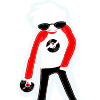 jayray2826Posted 1 year ago(My warrior name) Brambleshadow: Whoa! Violetstar I like you in calm form.Reply to Comment Delete CommentWillowfrostPosted 1 year agoHawkpaw:purrsDelete Commentpspsp13Posted 1 year agoDaftpaw:smilesWillowfrostPosted 1 year agoHawkpaw: I have my day off apprentice duties today. What about you?Delete Commentpspsp13Posted 1 year agoDaftpaw:i have to train with my mentor and my brother see you when i get back byeruns after her brother
Nightpaw:watching Hawkpaw from behind Violetstar his mentorWillowfrostPosted 1 year agoHawkpaw: okay, see ya. starts topractice battle movesDelete Commentpspsp13Posted 1 year agoSkypaw:dragging Daypaw by his tailWillowfrostPosted 1 year agoHawkpaw: *sees skypaw and daypaw: uhhhh.. what are you doing?Delete Commentpspsp13Posted 1 year agoSkypaw:i'm taking him to his mentor feathertail*
Daypaw:no!! i don't want to go!squeakerPosted 1 year agoMousepaw: thinking fuzzzy ^.^zzzzzDelete Commentpspsp13Posted 1 year agoNightpaw:blushing and sleeping while thinking:reminds me of my mothersqueakerPosted 1 year agoMousepaw: is having a good dream about her first gatheringDelete Commentpspsp13Posted 1 year agoNightpaw:dreaming about catching a bird and twitches
Talonear:dreaming about her having a family
Daypaw:dreaming about attacking DeathclansqueakerPosted 1 year agoMousepaw: mumbles something about good fur XDDelete Commentpspsp13Posted 1 year agoNightpaw:wakes up from Mousepaw talking about good fursqueakerPosted 1 year agoMousepaw: blushing in sleep ^//.//^Delete Commentpspsp13Posted 1 year agoNightpaw:blushing at the sight of Mousepaw and thinks:should i wake her up or not
Talonear:places tail over Mousepaws hind leg
Daypaw:is dreaming:i'll get you...you Deathclan cat
Nightpaw:laughingsqueakerPosted 1 year agoMousepaw: squirms around in sleepDelete Commentpspsp13Posted 1 year agoNightpaw:paws at mousepaws earsqueakerPosted 1 year agoMousepaw: eyelids flutter open h-huh?Delete Commentpspsp13Posted 1 year agoNightpaw:you ok? i saw you squirming around in your sleep...and talking about good fur?squeakerPosted 1 year agoMousepaw: oh at first i had a good dream then it was bad...oh i was talking to some kits in my dream about good fur because they had unclean furDelete Commentpspsp13Posted 1 year agoNightpaw:chucklesgood fur...wait i have good fur...right?!?!looking at his pelt and trys to clean his backsqueakerPosted 1 year agoMousepaw: laughs not for long! quickly ruffles his fur with her pawDelete Commentpspsp13Posted 1 year agoNightpaw:hey! you wont have good fur too!pounces on mousepaw messing up her pelt
Skypaw:twitchingunicornsrockPosted 1 year agoStarpaw:hears noise in apprentice den hmm? what?Delete Commentpspsp13Posted 1 year ago(girl)Firepaw:what do you think it is?squeakerPosted 1 year agoMousepaw: laughs again hehe paws at his head softlyDelete Commentpspsp13Posted 1 year agoNightpaw:nips her ear gentlysqueakerPosted 1 year agoMousepaw: paws at his tail hehehDelete Commentpspsp13Posted 1 year agoNightpaw:wips his tail for funheheunicornsrockPosted 1 year agoStarpaw:i dont know. would you like to hunt with me? im starving and i found a good place to hunt by the BirdClan border.Delete Commentpspsp13Posted 1 year ago(girl)Firepaw:oklooking back at Dustpaw and nodds ok i'll gosqueakerPosted 1 year agoMousepaw: giggles as it hits her pawsDelete Commentpspsp13Posted 1 year agoVioletstar:calling for Nightpaw
Talonear:wakes upMousepaw would you like to go on a patrol with me,Nightpaw,Violetstar,Starpaw and Greybull?
Nightpaw:running over to his mentorsqueakerPosted 1 year agoMousepaw: looks excited yeah!Delete Commentpspsp13Posted 1 year agoTalonear:ok get ready because we got dawn patrolgets up and finds GreybullgumballPosted 1 year agoicepaw: is talking in sleep go away...mews leave..mumblesReply to Comment Delete CommentsqueakerPosted 1 year agoMousepaw: giggles and bounds to the fresh kill pile I can have brektfast right?Delete Commentpspsp13Posted 1 year agoTalonear:yes you can...but dont rushjayray2826Posted 1 year agoBramblepaw: -mumbles in sleep: RAWR go away bird fishy thing XD-Reply to Comment Delete Commenthappy2k1Posted 1 year agoIcecloud:moving around in sleepDelete Commentpspsp13Posted 1 year agoScarletpelt:worriedunicornsrockPosted 1 year agoMistypaw: wow... just wow...Delete Commentpspsp13Posted 1 year agoDuckpaw:is worried
Stormfrost:thinking:what does starclan mean?!
Smalltail:thinking:poor Stormfrost
Duckpaw:i have no clue what this means
Blueheart's spirit:tries to comfort StormfrostunicornsrockPosted 1 year agoMistypaw:talking with starclan:what is this evil force? why is it here? what does this mean?! please help me Blueheart...Delete Commentpspsp13Posted 1 year agoBlueheart's spirit:there is stuff i can and cant tell you about Mistypaw but i will tell you this one thing...if you sense,hear or see a dark shadow hiss at it and show no fear the spirit will back down and go away for a while then come backlooking at Stormfrost
Stormfrost:a tear of sorrow falls from his eyes and replysi understand Rainbowpelt
Duckpaw:drinking the cool air
Smalltail:talking to Dawnbladehappy2k1Posted 1 year agoIcecloud:moving rapidliy in sleep In dream:Go away!!hisses 
Shadow:hisses back dissapears
Icecloud:wakes upDelete Commentpspsp13Posted 1 year agoGreypaw:Icecloud you looked like you where having a bad dream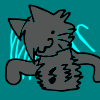 AshfurofSilencePosted 1 year agowoah how did u do the reflection?Delete Commentpspsp13Posted 1 year agoi used 2 drawling pages i made the background of what i wanted on one of the new drawling and on the other one i used the gradient tool for the icy blue and drew 3 cats on there and made a composition and dragged the background on first then i dragged the foreground and placed it on next i used the opacity tool to make it look all faded and stuff and thats how i got thishappy2k1Posted 1 year agoIcecloud:noddsDelete Commentpspsp13Posted 1 year agoGreypaw:you did?happy2k1Posted 1 year agoIceoud:YeahDelete Commentpspsp13Posted 1 year agoGreypaw:oh...what was it about?happy2k1Posted 1 year agoIcecloud:Shadows...(Daft punk rocs listenin to derezzed)Delete Commentpspsp13Posted 1 year agoGreypaw:...you mean the shadows that attacked my sister Silverpaw?happy2k1Posted 1 year agoIcecloud; whats wrong?Delete Commentpspsp13Posted 1 year agoScarletpelt:i dont know...i just got a vibe from out of nowherejayray2826Posted 1 year agoBramblepaw: Hello Patchtail.Delete Commentpspsp13Posted 1 year agoPatchtail:purshijayray2826Posted 1 year agoBramblepaw: I hope you like our clan.Reply to Comment Delete CommentunicornsrockPosted 1 year agolol i`m making the same thingDelete Commentpspsp13Posted 1 year agololunicornsrockPosted 1 year agoMistypaw:purrs we can`t tell anyone... they won`t understandDelete Commentpspsp13Posted 1 year agoDuckpaw:no they wontStarstreamPosted 1 year agothts against the warrior code! Mistypaw is a medicein cat!Delete Commentpspsp13Posted 1 year agoyes we know....but its for fun...i thinkEle311Posted 1 year agoYellowstone:It's good to see our kits having matesDelete Commentpspsp13Posted 1 year agoIcequeen:yes it isunicornsrockPosted 1 year agoMistypaw:senses yellowstone watching and thinks:oh no! i wish icould stay like this forever... if he finds out then...Delete Commentpspsp13Posted 1 year agoDuckpaw:looking at where his arm is suppose to beunicornsrockPosted 1 year agoMistypaw:i dont care about your arm a ALL duckpaw...i love youDelete Commentpspsp13Posted 1 year agoDuckpaw:and i love you too...but my friends think i'm useless without my armunicornsrockPosted 1 year agoMistypaw:your NOT useless i dont think i could go a minit without youDelete Commentpspsp13Posted 1 year agoDuckpaw:same herenotices Pondkit by his tail
Pondkit:pawing at his tailmew?
Scarletpelt:Pondkit! where are you!
Pondkit:hiding under his tail
Duckpaw:you cant hide under my tail silly kit!unicornsrockPosted 1 year agoMistypaw:thinks to duckpaw:i would like to have kits some dayDelete Commentpspsp13Posted 1 year agoDuckpaw:picks up Pondkit and carries him to Scarletpelt
Scarletpelt:oh thank you Duckpawgrabs Pondkit and takes him to the nurseryunicornsrockPosted 1 year agoMistypaw:Duckpaw come on, i want to talk to you...aloneDelete Commentpspsp13Posted 1 year agoDuckpaw:o-okayfollows Mistypawhappy2k1Posted 1 year agoIcecloud:My sister has a mate and shes a medi cat I dont see whats wrong with it
-MEANWHILE AT SKYCLAN-
Starstream:Just because you have an itty bitty scratch doesnt mean you have to stay in my care for a moon
Silvertail:BUT IT HURTSDelete Commentpspsp13Posted 1 year agoStormlake:yawnsunicornsrockPosted 1 year agoMistypaw:how are we going to DO this...i`m a med cat apprentice and your a regular apprentice...its against the warrior code if i have a mate...but i love youDelete Commentpspsp13Posted 1 year agoDuckpaw:...remember from the stories Stormfrost told us about...with Leafpool and Crowfeather?happy2k1Posted 1 year agoIcecloud:rubs stormlake over the head with tailWake up sleepy headDelete Commentpspsp13Posted 1 year agoStormlake:i am awake i'm just resting my eyeshappy2k1Posted 1 year agoicecloud:mhm..swats playfulyDelete Commentpspsp13Posted 1 year agoStormlake:looking at the sky Icecloud it's almost Moon high and your not tired?happy2k1Posted 1 year agoIcecloud:I dont want to sleep looks down remebering the fight with the shadowDelete Commentpspsp13Posted 1 year agoStormlake:aw Icecloud you need your beauty rest and thats what makes you so Beautiful and thats one of the reasons why i love youhappy2k1Posted 1 year agoIcecloud:purrsOk lays next to StormlakeDelete Commentpspsp13Posted 1 year agoStormlake:good closes his eyes and is asleephappy2k1Posted 1 year agoIcecloud:looks up at the skyStarclan help us all.... goes to sleepDelete Commentpspsp13Posted 1 year agoStormlake:purring and is asleep at the same timehappy2k1Posted 1 year agoIcecloud:purring alsoReply to Comment Delete CommentunicornsrockPosted 1 year agoMistypaw:yes, i do...what sudgesting?Delete Commentpspsp13Posted 1 year agoDuckpaw:i dont know mabe we could have kits........but you can give them to one of your sister's... and i know that would be breaking the warrior code but i really love youunicornsrockPosted 1 year agoMistypaw:not just because you think im pretty? but for just being me too?i could give them to Starpaw, she looks A LOT like meDelete Commentpspsp13Posted 1 year agoDuckpaw:i would die for you Mistypaw and Starpaw dose look like youunicornsrockPosted 1 year agoi would to...but i think Stormfrost and Smalltail have already found out something about us...what if they find out? will the kits be angry if they find out? you remember that story about Breezpelt and Jayfeather? and what if Starpaw suffers pain from it too?Delete Commentpspsp13Posted 1 year agoDuckpaw:scratches his ear whiles trying to balance on his good legthen i dont know...i really dontunicornsrockPosted 1 year agoMistypaw:lets go back to camp i think i will read their thoughts and see if they found something outDelete Commentpspsp13Posted 1 year agoDuckpaw:good ideawalks back to campunicornsrockPosted 1 year agoMistypaw:whispers i`ll miss sleeping next to youDelete Commentpspsp13Posted 1 year agoDuckpaw:same here see yeh tomorrowlicks checkunicornsrockPosted 1 year agoMistypaw:trys to reach into Stormfrosts thoughtsDelete Commentpspsp13Posted 1 year agoStormfrost:thinking:i'm glad for Duckpaw being a real apprentice now....what about my kit's what will there warrior names be....i know Duckpaw wants his name to be Duckfeather and Mistypaw want's her name to be Mistyflower and her brother and sister's want there names to be Starcloud,Firestorm,Cloverpool,Fernstream,and Rosepool...maybe i'll just Violetstar name them... it would be bestunicornsrockPosted 1 year agoMistypaw:thinking:come on stormfrost, do you know about me and duckpaw?
(i was just thinking about duckpaws warrior name and i guessed duckfeather lol)Delete Commentpspsp13Posted 1 year agoStormfrost:dreaming of his kit's being great wariors... and something about his mom? i dont knowunicornsrockPosted 1 year ago(and can cloverpaw be cloverleaf?)Delete Commentpspsp13Posted 1 year ago(i like cloverpool better)KimikohPosted 1 year agoRavenkit: yawnDelete Commentpspsp13Posted 1 year agoMorningdove:what wrong Ravenkit?unicornsrockPosted 1 year ago(k)Delete Commentpspsp13Posted 1 year ago(^v^)KimikohPosted 1 year agoRavenkit: what do mean whats wrong? I'm TIRED! And why am I tired??!! My apprentice ceremony is tomorrow, right?!Delete Commentpspsp13Posted 1 year agoMorningdove:maybe soKimikohPosted 1 year agoRavenkit: Well, I hope so!Reply to Comment Delete Commenthappy2k1Posted 1 year agoIcecloud:o3oDelete Commentpspsp13Posted 1 year agoVioletstar:is asleephappy2k1Posted 1 year agoIcecloud:waddles out (lol)Delete Commentpspsp13Posted 1 year agoVioletstar:still asleep(lol)happy2k1Posted 1 year agoIcecloud:waddling around o3oDelete Commentpspsp13Posted 1 year agoStormlake:notices Icecloud whats wrong with you?>.>"happy2k1Posted 1 year agoIcecloud:shrugs noms on a mouseDelete Commentpspsp13Posted 1 year agoStormlake:is concernokay?happy2k1Posted 1 year agoIcecloud:x-x not feeling goodDelete Commentpspsp13Posted 1 year agoStormfrost:are you ok Icecloud? you dont look to goodhappy2k1Posted 1 year agoIcecloud:Nope I has a tummy acheDelete Commentpspsp13Posted 1 year agoStormfrost:ok i'll give you you a herb for your bell achesqueakerPosted 1 year agomousepaw: h-hmm?Delete Commentpspsp13Posted 1 year agoVioletsra:restingpinkcuddles12Posted 1 year agoCluekit:-pads to violetstar with limping paw and blood on tail- violetstar........Um......tigerclaw attack me..... i have NO IDEA how i livedDelete Commentpspsp13Posted 1 year agoSmalltail:Shhhh Violetstar is resting...Tigerclaw attacked you? come on i'll give you some poppy seeds to calm you down and cobwebbs to to stop the bleedinghappy2k1Posted 1 year agoIcecloud:sweating nodds and goes to lay downDelete Commentpspsp13Posted 1 year agoStormfrost:gives Windflower Shoots here eat these this will help your belly crampunicornsrockPosted 1 year ago@pinkcuddles: you mean TigerSTAR X3Reply to Comment Delete CommentsqueakerPosted 1 year agoMousepaw: sits down and listens to the windDelete Commentpspsp13Posted 1 year agoNightpaw:resting under his nestunicornsrockPosted 1 year agoStarpaw:cough coughDelete Commentpspsp13Posted 1 year agoShrinepaw:you should get that cough checked out StarpawunicornsrockPosted 1 year agoStarpaw:grumbles fine walks to med. denDelete Commentpspsp13Posted 1 year agoShrinepaw:flops down on his pad of mosshappy2k1Posted 1 year agoIcecloud:eats the shootsDelete Commentpspsp13Posted 1 year agoStormfrost:if your cramps go away then you'll be okpinkcuddles12Posted 1 year agoClue kit:Eats poppy seedsDelete Commentpspsp13Posted 1 year agoSmalltaill:placing cobbwebs on her scarshappy2k1Posted 1 year agoIcecloud: x_xDelete Commentpspsp13Posted 1 year agoStormfrost:??????uh.... Icecloud?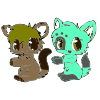 wolfy4evaPosted 1 year agoOooo!!CongratsDelete Commentpspsp13Posted 1 year agothanks Wolfy4eva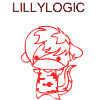 lillylogicPosted 1 year agowow cool :3Delete Commentpspsp13Posted 1 year agothanksunicornsrockPosted 1 year agowow :O thats A LOTDelete Commentpspsp13Posted 1 year agoand people thought raveclan was small! lolunicornsrockPosted 1 year agoREALLY?! wow...they are extremly wrongDelete Commentpspsp13Posted 1 year agoi said the same thing....oh wait there's MORE!!!unicornsrockPosted 1 year agoMORE?! HOW CAN THERE BE MORE?!Delete Commentpspsp13Posted 1 year agothere was 10-15 more cats i had to add in but i forgot!unicornsrockPosted 1 year agowow O[]ODelete Commentpspsp13Posted 1 year agoi have a big clan! (^^)vunicornsrockPosted 1 year agoyour so luky to have so many characters...Delete Commentpspsp13Posted 1 year agono i'm not this took 5 days to make!jayray2826Posted 1 year agoAm I in it? it was to fast. My cousin says: I really enjoyed it but i have 2 agree with jayray2826, it was fastDelete Commentpspsp13Posted 1 year agosorry your not in it because you was one of the 1's that i forgot...sorry<.<''''
and it was on slow!jayray2826Posted 1 year agoCan you make a picture of Icequeen so I can see my mentor?Delete Commentpspsp13Posted 1 year agoicequeen is a 00:6DoomhowardPosted 1 year agoXD Poor Val. She's always forgotten.Delete Commentpspsp13Posted 1 year agoi know i feel bad now!DoomhowardPosted 1 year agoNo, it's perfectly fine ^^ I make mistakes like that, too.Delete Commentpspsp13Posted 1 year agook goodthat take some relief off my mind for nowDoomhowardPosted 1 year ago^^Delete Commentpspsp13Posted 1 year ago^^"DoomhowardPosted 1 year agoI hope you remember next time, though XDDelete Commentpspsp13Posted 1 year agoi hope so toomore stress adds onDoomhowardPosted 1 year ago..Is everything alright?Delete Commentpspsp13Posted 1 year agonosweats...no really i'm sweating right now!DoomhowardPosted 1 year agoWhats wrong? (O3O)Delete Commentpspsp13Posted 1 year agostress...mom bugging me brothers messing with me dogs jumping on my back my bird peeled some skin off my finger....i ran into a pole falling behind on raveclan duties (if we all die in 2012)only 1 year left to live(if we all die in 2012)DoomhowardPosted 1 year agoYou realize that that was just a movie? The only reason people think that is because that the calender ends in 2012 or something like that.Delete Commentpspsp13Posted 1 year agook...more stress off my backjayray2826Posted 1 year agoits alright u forgot me no ones perfectDelete Commentpspsp13Posted 1 year agoslams head on a brickKimikohPosted 1 year agou forgot Ravenkit, but i dont mind at all, I mean its REALLY impressive that you remember most of the clan!Delete Commentpspsp13Posted 1 year agotruegumballPosted 1 year agokimikoh@ she made this before you made ravenkit, i think. :PReply to Comment Delete CommentKimikohPosted 1 year agoravenkit was created on scarletpelts future. And thats several weeks ago.Reply to Comment Delete CommentgumballPosted 1 year agoWOOT mothpetal!Delete Commentpspsp13Posted 1 year agololgumballPosted 1 year agoi thought mothpetal was GOLDEN! (mothwing=mothpetal?)Delete Commentpspsp13Posted 1 year agolol nope his just a grey tomgumballPosted 1 year agounicornsrockPosted 1 year agoStarcloud:yawns and sees that its dawn i think our vigil is over now.Delete Commentpspsp13Posted 1 year agoShrinefur:paws at his brotherDuckfeather?
Duckfeather:looks upwhat
Shrinefur:congrats on being a warrior now
Duckpaw:gee thanksunicornsrockPosted 1 year agoStarcloud:i feel like sleeping for a moon!
Mistyflower:gets up and chooses a piece of fresh-kill yeah...congrats to all of us!Delete Commentpspsp13Posted 1 year agoDuckfeather:yawns i just want to sleep!
Stormfrost:comes out of the nursery 1 she cat down 3 more to go...hey Mistyflower come hereunicornsrockPosted 1 year agoMistyflower:goes over yeah?wait...what do you mean by,"1 she-cat down, 3 more to go"?Delete Commentpspsp13Posted 1 year agoStormfrost:wipes some sweat off his forehead Morningdove kitted lastnight and she had 6 in her litter... it was about to be 5 but luckily Smalltail was caught that 1 kit wasn't breathing
Smalltail:never have we almost lost a kit
Stormfrost:that was just luck Smalltail..anyway Mistyflow can you check on Morningdove every day?that would do us a big helpunicornsrockPosted 1 year agoMistyflower:sure! i`ll do it once i finish this mouse.thinking:aww i get spend my time around cute little kittens every day!stumbles over to nurseryDelete Commentpspsp13Posted 1 year agoMorningdove:cleaning her kits
Scarletpelt:watching hers play
Violetstar:asleep
Stormfrost&Smalltail:goes into the den and rest for a littleunicornsrockPosted 1 year agoMistyflower:goes over to nursery well Morningdove they are a strong healthy--buetiful--litterDelete Commentpspsp13Posted 1 year agoMorningdove:pursthank you MistyflowerunicornsrockPosted 1 year agoMistyflower:gives borage here, eat this. it will help make milk for your kitsDelete Commentpspsp13Posted 1 year agoMorningdove:thank you
smallest~kit:mew?unicornsrockPosted 1 year agohttp://www.doink.com/clips/unicornsrock/1285641/mistyflowerohno
Mistyflower:purrs this is the best part of being a med. cat...being one of the first cats to see newborn kitsDelete Commentpspsp13Posted 1 year agoDawningkit:smiles at the kitsunicornsrockPosted 1 year agoMistyflower:thinking:soon,i`ll be like that...turns to other(older)kitsremember, they won`t be able to play for a while, don`t be to rough with them.Delete Commentpspsp13Posted 1 year agoStonekit:ok we'll be genital!unicornsrockPosted 1 year agoMistyflower:good, and if anyone raids i`m counting on you to fight like all of TigerClan to protect them. purrs with amusementDelete Commentpspsp13Posted 1 year agoFogkit:...like this?goes into the perfect fighting poseand attacks his sister Dawnningkit
Violetstar:notices Fogkit and thinks:that was perfect...where did he learn that from?*unicornsrockPosted 1 year agoMistyflower:is suprised yes...just like that, where did you learn that from? starts to smell like milkDelete Commentpspsp13Posted 1 year agoFogkit: what do you mean where did i learn that from?
Dawningkit:@-@ my head hurtsrubs her headunicornsrockPosted 1 year agoMistyflower:just a bruise Dawningkit i`ll ask Stormfrost for somthing for bruises...and Fogkit, that was a perfect fighting move,where did you learn it?Delete Commentpspsp13Posted 1 year agoFogkit:i didn't learn it
Violetstar:is shocked
Dawningkit:okunicornsrockPosted 1 year agoMistyflower:eyes widen great starclan!Delete Commentpspsp13Posted 1 year agoFogkit:i-is that bad?!? i-i'm sorry if i-its bad!unicornsrockPosted 1 year agoMistyflower;no no,its not bad. i`ve got to talk with Violetstar.Delete Commentpspsp13Posted 1 year agoFogkit:ears perk up...then is it good?
Violetstar:it's very goodlooks at MistyflowerunicornsrockPosted 1 year agoMistyflower:yes, you`ll be a very good fighter when you grow up, protecting your Clan with all your might.Delete Commentpspsp13Posted 1 year agoFogkit:dances a littleunicornsrockPosted 1 year agoMistyflower:wut are their names?Delete Commentpspsp13Posted 1 year agoMorningdove:i haven't thought of anyicewing234Posted 1 year agoIcewing:walks into nursery what beautiful kits!do you know what to name them yet?Reply to Comment Delete Comment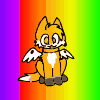 Midnight13Posted 1 year agoMidnight: ( walks in nursery )GEEEEZEEEE WHAT THE...O_o lots of kit you um...got there... O_oReply to Comment Delete Commenthappy2k1Posted 1 year agoIcecloud:There so cute!!Delete Commentpspsp13Posted 1 year agoMorningdove:pursthanks momhappy2k1Posted 1 year ago@Midnight:Thats a normal number by cat standardsReply to Comment Delete Commenthappy2k1Posted 1 year agoIcecloud:^^Im so glad no other clans have been up to any thing latelyDelete Commentpspsp13Posted 1 year agoVioletstar:thats true but strangehappy2k1Posted 1 year agoIcecloud:looks at Violetstar Very StrangeDelete Commentpspsp13Posted 1 year agoVioletstar:oh wellhappy2k1Posted 1 year agoIcecloud:shrugsDelete Commentpspsp13Posted 1 year agoPondkit:being attacked by FogkitunicornsrockPosted 1 year agoMistyflower:kit kicks in belly and lies down beside Morningdove Snowstorm, its getting crowded in here i think you should leave points out gentlyDelete Commentpspsp13Posted 1 year agoSnowstorm:oklicks Morningdove and walks outpinkcuddles12Posted 1 year agoCluekit:Pranches around like a idiotDelete Commentpspsp13Posted 1 year agoPatchtail:what are you up too?pinkcuddles12Posted 1 year agoCluekit:stops being an idiot
Nothing........Reply to Comment Delete Commenthappy2k1Posted 1 year agoIcecloud:o3oDelete Commentpspsp13Posted 1 year agoVioletstar:=_=unicornsrockPosted 1 year agoMistyflower:636Reply to Comment Delete CommentKimikohPosted 1 year agoRavenkit: They're cute, but now the nursery is gonna be crowded! Not to be mean Morningdove, but when is my apprentice ceremony? I'll be all squezzy sleeping here!

lol ravenkit is a little rudeDelete Commentpspsp13Posted 1 year agoMorningdove:pulls her kits closer to her and hisses at RavenkitunicornsrockPosted 1 year agoMistyflower:i thik now that the truth is out I`LL be sleeping in here!Reply to Comment Delete Commenthappy2k1Posted 1 year agoIcecloud:hisses at RavenkitDont talk to my daughter that wayReply to Comment Delete CommentKimikohPosted 1 year agoRavenkit: annoyed moan just... ugh! Whatever!Delete Commentpspsp13Posted 1 year agoVioletstar:more talk like that and you might stay like a kit foreverKimikohPosted 1 year agoRavenkit: shrinks back and shuts his mouth thinks: stupid! stupid! stupid! How could I forget Violetstar's in here?!Reply to Comment Delete CommentKimikohPosted 1 year agoRavenkit: I'm sorry Violetstar, I just REALLY wanna be an apprentice!Delete Commentpspsp13Posted 1 year agoVioletstar:you'll have to waitKimikohPosted 1 year agoRavenkit: But... gulps It's been six moons!Delete Commentpspsp13Posted 1 year agoVioletstar:i'm not in the right shape to give you your apprentice name Ravenkit.and Cloudfrost cant name you because he's not a leaderKimikohPosted 1 year agoRavenkit: trys to control frustration mmmmm... grah... How much longer do I have to wait? thinks: wait, more kits equals... GRRRRR IM GOING TO DIE!!!!!Reply to Comment Delete CommentunicornsrockPosted 1 year agoMistyflower:its not going to be THAT long, just until Violetstar`s kits are old enough that Violetstar can leave the nursery for longer and longer timesReply to Comment Delete CommentKimikohPosted 1 year agoRavenkit: But HOW LONG will it be until Violetstar has kits? Why can't Violetstar squeeze the kits out now?Delete Commentpspsp13Posted 1 year agoVioletstar:-_-*KimikohPosted 1 year agoRavenkit: What??Delete Commentpspsp13Posted 1 year agoVioletstar:i'll make sure become a medicine cat apprentice RavenkitgumballPosted 1 year agoXDReply to Comment Delete CommentgumballPosted 1 year agoicewater: Hi, mothpetal! blushes then nuzzles with himDelete Commentpspsp13Posted 1 year agoMothpetal:purrsKimikohPosted 1 year agoRavenkit: Me?? A medicine cat apprentice?! My dreams are coming true! I'll wait as long as possible, Violetstar!! And I promise I won't complain!Delete Commentpspsp13Posted 1 year agoVioletstar:thinks:well at least he'll waitunicornsrockPosted 1 year ago@icewater:Mothpetal is a heReply to Comment Delete CommentunicornsrockPosted 1 year agoMistyflower:groans and is in painDelete Commentpspsp13Posted 1 year agoVioletstar:r u ok?unicornsrockPosted 1 year agoMistyflower:i don`t---is in pain and takes a rasping breath just a big ki---OW!

(i`m too impationt to wait 3 weeks so i`m making her kit now.is that ok?)Delete Commentpspsp13Posted 1 year agoVioletstar:....you look like your in pain
(i dont care but she'll be kitting a few day early then her due date)unicornsrockPosted 1 year agoMistyflower:i am!

(tank u u nice gives cookie)Delete Commentpspsp13Posted 1 year ago-in the medicine cats den-
stormfrost:...i feel weired 
Smalltail:same hereunicornsrockPosted 1 year agoMistyflower:Violetstar? can you get Stormfrost? i`m not really sure WHATS going on.OW and maybe Duckfeather?Delete Commentpspsp13Posted 1 year agoVioletstar:as u can see i cant move
Stormfrost:Mistyflower are you okunicornsrockPosted 1 year agoMistyflower:i---has a spasm in bellyDelete Commentpspsp13Posted 1 year agoStormfrost:kitting a litter early huhunicornsrockPosted 1 year agoMistyflower:i guess...tell someone to fetch Duckfeather. is he on patrol?OW!!!Delete Commentpspsp13Posted 1 year agoStormfrost:he's gone huntingKimikohPosted 1 year agoRavenkit: sings: Im gonna be a medicine cat! Im gonna be a medicine cat! 
One of the kits: shut up Ravenkit. Ur not gonna BE a medicine cat! Violetstar probably told u that so u could stop complaining.
Ravenkit: Ur just jealous because im gonna be a medicine cat.
One of the kits: Shut up.
Ravenkit: No.

umm... who IS Ravenkits mom? I mind who it is, but...Delete Commentpspsp13Posted 1 year ago(All the queens are)
Violetstar:is annoyedKimikohPosted 1 year ago*I dont mindReply to Comment Delete CommentunicornsrockPosted 1 year agoMistyflower:sighs okay. he`ll probobly be back soon. kit slithers down onto mossDelete Commentpspsp13Posted 1 year agoStormfrost:is shocked and runs over to help her
Dawningkit:watches with her siblingsKimikohPosted 1 year ago(um... ok?)
Ravenkit: notices Violetstar hehe, sorry... tries to sleepDelete Commentpspsp13Posted 1 year agoVioletstar:restingunicornsrockPosted 1 year agoMistyflower:another kit OW!!
(i plan on making her have 4 kits)Delete Commentpspsp13Posted 1 year agoStormfrost:is helpingKimikohPosted 1 year agoRavenkit: Hears OW! from Mistyflower No! Not the Twolegs! wakes up Who? Wha?Delete Commentpspsp13Posted 1 year agoVioletstar:Mistyflower's kittingunicornsrockPosted 1 year agoMistyflower:Ravenkit, would you mind being QUEITER? kits go onto the moss until there are 4 all togetherDelete Commentpspsp13Posted 1 year agoStormfrost:congrats on your kits mistyflower i hope to see you back in the medicine den soonunicornsrockPosted 1 year agoMistyflower:eyes are soft and whispers i`m a motherDelete Commentpspsp13Posted 1 year ago-the nursery burst into purring-
Duckfeather:comes in slowly and quietlyand stands in shockM-mistyflower?!eyes soften upunicornsrockPosted 1 year agoMistyflower:can somebody get their father? i want to see the look on his face when he sees them.Delete Commentpspsp13Posted 1 year agoStormfrost:goes out of the nurseryunicornsrockPosted 1 year agoMistyflower:yes? purringDelete Commentpspsp13Posted 1 year agoDuckfeather:there so beautifulKimikohPosted 1 year agoRavenkit: Sorry I was so loud Mistyflower... looks at kits aww....Delete Commentpspsp13Posted 1 year agoDuckfeather:purringunicornsrockPosted 1 year agosmallest kit:mew?Delete Commentpspsp13Posted 1 year agoDuckeather:licks the kitKimikohPosted 1 year agoRavenkit: Oh, why is it that she-cats have to have kits? Why can't I give milk?Reply to Comment Delete CommentunicornsrockPosted 1 year agosmallest kit:mew!
translation:DADDY!!Delete Commentpspsp13Posted 1 year agoDuckfeather:purs at the kitunicornsrockPosted 1 year agoMoonstone:now i feel old!Delete Commentpspsp13Posted 1 year agoVioletstar:your not old yet!unicornsrockPosted 1 year agohttp://www.doink.com/clips/unicornsrock/1286802/awww-kitsReply to Comment Delete CommentunicornsrockPosted 1 year agoMoonstone:it feels like it! now that Mistyflower had kits!Delete Commentpspsp13Posted 1 year agoVioletstar:thats how i felt when ashfur had jitterclaw 's kitsgumballPosted 1 year agoicewater:purrs back I-i love you, mothpetal.Delete Commentpspsp13Posted 1 year agoMothpetal:i love you tookisses hericewing234Posted 1 year agoIcewing:pokes head into nursery whispers quietly awww!there adorable!Delete Commentpspsp13Posted 1 year agoDuckfeather:pursunicornsrockPosted 1 year agoMistyflower:thank you.touches smallest kit he looks like his father.Delete Commentpspsp13Posted 1 year agoDuckfeather:purs at Mistyflowericewing234Posted 1 year agoIcewing:hopes to have kits one day it's a little crowded in here,why don't i take the older kits out of the nursery?Delete Commentpspsp13Posted 1 year agoVioletstar:yes dothe oldest are Scarletpelts kits and ravenkitunicornsrockPosted 1 year agoMistyflower:that would be fine, they need fresh air!adds queiter i know Ravenkit is prickly about being squishedDelete Commentpspsp13Posted 1 year agoShrinefur:^^ congrats on the kitsgumballPosted 1 year agoicewater:mothpetal? i have to tell you a secret.....a big one. come closer.Delete Commentpspsp13Posted 1 year agoMothpetal:suregets closericewing234Posted 1 year agoIcewing:alright,waves tail for kits to comeDelete Commentpspsp13Posted 1 year agoFogkit:runs after icewingunicornsrockPosted 1 year agoMistyflower:^-^ congrats on Starcloud she really likes you.Delete Commentpspsp13Posted 1 year agoShrinefur:^^ thanksicewing234Posted 1 year agoIcewing:which kit can find me a stick,a thorn,and a feather?Delete Commentpspsp13Posted 1 year agoFogkit:i can find the feather!
Pondkit:i can find the thorn!
Dawningkit:i'll get the stick!unicornsrockPosted 1 year agoMistyflower:yawns that was TIRING i`m going to...voice drifts off into sleepDelete Commentpspsp13Posted 1 year agoDuckfeather:*licks her and sits by the nursery entrancegumballPosted 1 year agoicewater:whispering i'm expecting kits.Delete Commentpspsp13Posted 1 year agoMothpetal:pursicewing234Posted 1 year agoIcewing:curls tail with amusementReply to Comment Delete CommentunicornsrockPosted 1 year agoMistyflower:before she falls asleep checks their foreheads
Splashkit:mew!
Sunkit:purringReply to Comment Delete Comment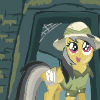 XxTheDragonxXPosted 1 year agoDragon: stares at kits from a distance :{)Reply to Comment Delete CommentgumballPosted 1 year agoicewater: ravenkit is gonna explode. But if it means i can have my kits...yawnsit's nightfall. I going to go to the warriors den. Could you tell violetstar i'm expecting kits? Oh, make sure ravenkit doesn't overhear.Reply to Comment Delete CommentXxTheDragonxXPosted 1 year agoDragon: stares at Icewing You're not dead!Reply to Comment Delete CommentunicornsrockPosted 1 year agoMistyflower:wh-who are you? and of COURSE shes not dead!Reply to Comment Delete Commenticewing234Posted 1 year agoIcewing:@dragon,of course i'm not!Reply to Comment Delete CommentXxTheDragonxXPosted 1 year agoDragon: :BReply to Comment Delete CommentunicornsrockPosted 1 year agoMistyflower:hisses and wrapes her tail protectivly around kitsReply to Comment Delete Commentpspsp13Posted 1 year agoi'm in lala landDelete CommentXxTheDragonxXPosted 1 year agoDragon: Remember the jar of fun? Well you left all of a sudden and didn't respond for so long that you floated in chocolate and got eaten. But... YOU'RE ALIVE :DReply to Comment Delete CommentunicornsrockPosted 1 year agoMistyflower:??????no.??????????
lol in lala landDelete Commentpspsp13Posted 1 year agoDuckfeather:is lostunicornsrockPosted 1 year agoMistyflower:?????WHAT IS "CHOCOLATE????!!!!"Reply to Comment Delete Commenticewing234Posted 1 year agoIceewing:@dragon sighs but i replied eventually... and are you a cat or a human?!Reply to Comment Delete CommentXxTheDragonxXPosted 1 year agoDragon: I EAT KITTENS >:D No I don't why would I do that. I'm not a sicko... I'm just an un-known warrior from this clan... DragonClaw.... and don't worry I love kits! ( not to eat...)Delete Commentpspsp13Posted 1 year agoVioletstar:??unicornsrockPosted 1 year agoMistyflower:0-0 CHOCOLATE???!!!Reply to Comment Delete CommentunicornsrockPosted 1 year agoMistyflower:what is a dragon?Reply to Comment Delete CommentXxTheDragonxXPosted 1 year agoDragon:@Icewing cat.
@MistyFlowera poisonous substance humans eat for enjoyment. I saw one just today eating some while on patrol. The human offered some to a CHILD! Sickos...Delete Commentpspsp13Posted 1 year agoVioletstar:where was this?unicornsrockPosted 1 year agoMistyflower:?????????????????????????????????????????????????????????????????????????????????????????????????????????????????????????????????????????????????????????????????????????????????????????????????????????????????????????????????????????????????????????????????
Firestorm:???????????????????????????????????????????????????????Delete Commentpspsp13Posted 1 year agoSeapelt:?icewing234Posted 1 year agoIcewing:i saw i before too,i looks like fox-dung!Reply to Comment Delete CommentXxTheDragonxXPosted 1 year agoDragon:@Mistyflower I am known as DragonClaw for my ferocity and loyalty to my clan. A dragon is a creature that destroys villages in a breathe of fire and is only loyal to those who are kind and give respect.Reply to Comment Delete CommentgumballPosted 1 year agoicewater: what are humans? what are childs? do you mean twolegs and twoleg kits?Reply to Comment Delete CommentXxTheDragonxXPosted 1 year agoDragon: So the kits seem healthy.Reply to Comment Delete CommentXxTheDragonxXPosted 1 year agoDragon: yes. They refer to be called that for some odd reason but twolegs seem to be a better name...Reply to Comment Delete Commenticewing234Posted 1 year agoIcewing:what clan are you from? a faraway one?Reply to Comment Delete CommentXxTheDragonxXPosted 1 year agoDragon: human... what an odd name...Reply to Comment Delete CommentXxTheDragonxXPosted 1 year agoDragon: no. I am from this clan but my name is not well known.Reply to Comment Delete CommentunicornsrockPosted 1 year agoMistyflower:@n@ now i`m REALLY confused. i`m going outside with Duckfeather!
Firestorm:they can breath fire?! why would you want to do that!i know my name is Firestorm...but every cat fears fire.Delete Commentpspsp13Posted 1 year agoSeapelt:rubs on Firestorm
Duckfeather:??XxTheDragonxXPosted 1 year agoDragon:@Violetstar a twoleg park. I saw it at the edge of RavenClan territory.Delete Commentpspsp13Posted 1 year agoVioletstar:???whats a park?kits thump inside hericewing234Posted 1 year agoIcewing:gets up i have to go get the kits i took out earlier,there mothers will be wondering what happened to them.Delete Commentpspsp13Posted 1 year agoScarletpelt:washing her tailXxTheDragonxXPosted 1 year agoDragon: @Firestorm the fire they breathe is a representation to how fierce they are. When I was given this name it was not because I loved to breathe fire but it was because I was fierce. Besides, I would have major wounds if I could breathe fire.Reply to Comment Delete CommentXxTheDragonxXPosted 1 year agoDragon:@violetstorm relax. It is just a made up name that helps me remember where the twolegs gather.Delete Commentpspsp13Posted 1 year agoVioletstar:thats a weird name??a huge thund goes off in side herescuse me for a fewwaddles to the medicinecats den and starts to kitXxTheDragonxXPosted 1 year agoDragon: I refer to alot of my made up saying. It helps me remember where I am at. The " park" is near ThunderPath.Reply to Comment Delete Commenticewing234Posted 1 year agoIcewing:pads up to Scarletpelt while kits tumble after her here you go,the kit were very well behaved.Delete Commentpspsp13Posted 1 year agoScarletpelt:well thats good
Dawnningkit,Fogkit,Pondkit, and Stonekit:Mommy!
Scarletpelt:yes my kits?
Fogkit:i found a duckfeather!
Duckfeather:>.>'KimikohPosted 1 year agoWhat on EARTH is going on??? 
Ravenkit: Who is DRAGON?Reply to Comment Delete CommentXxTheDragonxXPosted 1 year agoDragon::3Reply to Comment Delete CommentXxTheDragonxXPosted 1 year agoDragon: That is me young one.Reply to Comment Delete Commenticewing234Posted 1 year agoIcewing:mummbles violetstar is about to kitDelete Commentpspsp13Posted 1 year agoSmalltail:commingback with herbsXxTheDragonxXPosted 1 year agoDragon: :D I hope they are healthy too!Reply to Comment Delete Commenticewing234Posted 1 year agoIcewing:walks back to group so what is all this weird stuff you talking about Dragonclaw?Reply to Comment Delete CommentXxTheDragonxXPosted 1 year agoDragon: goes to gather large leavesReply to Comment Delete Commenticewing234Posted 1 year agowho is violetstar's kit's father Icewing:never mind looks for Violetstar in the nurseryReply to Comment Delete CommentXxTheDragonxXPosted 1 year agoDragon: gathers a lot of leaves and bring them to Violetstar . heads back to warriors den That " weird stuff" are all just terms that help me remember where I am.Reply to Comment Delete CommentXxTheDragonxXPosted 1 year agoDragon: Two births in one day. Crazy day...Reply to Comment Delete CommentXxTheDragonxXPosted 1 year agoDragon: Now I have to leave to hunt for the clan. leaves to hunt .Reply to Comment Delete CommentunicornsrockPosted 1 year agoFirestorm:rubs backDelete Commentpspsp13Posted 1 year agoSeapeltLpurrshappy2k1Posted 1 year agoIcecloud:Everyone is kitting sits downSoon I will tooDelete Commentpspsp13Posted 1 year agoStonekit:we are gonna have more kits to play with!!happy2k1Posted 1 year agoIcecloud:Y-yeahDelete Commentpspsp13Posted 1 year agoStormlake:licks Iceclouds shoulder you'll be ok Icecloud i'll be with you all the timehappy2k1Posted 1 year agoIcecloud:smiles and wincesDelete Commentpspsp13Posted 1 year agoStormlake:purrshappy2k1Posted 1 year agoIcecloud:Has Morningdove named her kits and where are the boys?Delete Commentpspsp13Posted 1 year agoStormlake:i'm not sure where Spottedwhisker is and Marblemoon ran out with some shecat an her apprentice for huntinghappy2k1Posted 1 year agoIcecloud:Those two eyerollDelete Commentpspsp13Posted 1 year agoStormlake:and i think Morningdove named her kits...i'm not surehappy2k1Posted 1 year agoIcecloud:waddles to MorningdoveDid you name em'Delete Commentpspsp13Posted 1 year agoMorningdove: only the 4 boys i havent named the 2 girls yethappy2k1Posted 1 year agoIcecloud:What are their namesDelete Commentpspsp13Posted 1 year agoMorningdove:Frostkit,StormkitBrammblekit,and Darkkithappy2k1Posted 1 year agoIcecloud:^^Delete Commentpspsp13Posted 1 year agoMorningdove:^^
white&bluekit:mew?happy2k1Posted 1 year agoIcecloud:HelloDelete Commentpspsp13Posted 1 year agoWhite&bluekit:looks up with percing blue eye's mew?happy2k1Posted 1 year agoIcecloud:laughsDelete Commentpspsp13Posted 1 year agoWhite&bluekit:smiles a little
Black&bluekit:looking around mep?
Morningdove:these two are the most active ones in the litterwatches the black and blue kit stummble to her sisterhappy2k1Posted 1 year agoIcecloud:twirls tail like a snakeI see^^Delete Commentpspsp13Posted 1 year agoMorningdove:licks her paw
Stormkit:mew?squeakerPosted 1 year agoMousepaw: they sound so cute! oh oops lowers voiceDelete Commentpspsp13Posted 1 year agoDuckfeather:purs thank youhappy2k1Posted 1 year agoIcecloud:?Delete Commentpspsp13Posted 1 year agoStormkit:looking at iceclouds tailmew?
Morningdove:i think he's looking at your tailsqueakerPosted 1 year agoMousepaw: nods and smilesDelete Commentpspsp13Posted 1 year agoNightpaw:^^gumballPosted 1 year agoicewater:gets up and eats a thrush from fresh-kill pileReply to Comment Delete CommentsqueakerPosted 1 year agoMousepaw: ^//.//^Delete Commentpspsp13Posted 1 year agoNightpaw:heaves a little sigh and thinks:i want kits...or at least a little sibling...i hate being the youngestsqueakerPosted 1 year agoMousepaw: starts thinking to self: It stinks having no famly...atleast i have freinds here!Delete Commentpspsp13Posted 1 year agoJitterclaw and Ashfur:....what are you to apprentices doing?squeakerPosted 1 year agoMousepaw: lookin at the kitsDelete Commentpspsp13Posted 1 year agoNightpaw:smae thing Mousepaw is doing
Ashfur:whispers to Jittercclaw:do you think violetstar will have the pactients to name them all?
Jitterclaw:well thats a good thingwhispers back she always has pacients
Ashfur:well you 2 be sound with them shoots Jitterclaw a smilesqueakerPosted 1 year agoMousepaw: hmm??Delete Commentpspsp13Posted 1 year agoAshfur:when i say sound i mean quiet,soft...and to be a role modle for themsqueakerPosted 1 year agoMousepaw: oh gently facepaws selfDelete Commentpspsp13Posted 1 year agoAshfur:looks for jitterclaw and see's him asleep in his tree
Nightpaw:i knew that.....now
(jitterclaw hates sleeping ih the warriors den lol)squeakerPosted 1 year agoMousepaw: giggles

(so does Mousepaw O3O)Delete Commentpspsp13Posted 1 year agoNightpaw:well i do now!
Ashfur:goes to the warriors den
(lol)squeakerPosted 1 year agoMousepaw: giggling stillDelete Commentpspsp13Posted 1 year agoNightpaw:leaps on Mousepaw and nips her earsqueakerPosted 1 year agoMousepaw: laughs falls on her back and gently nips his legDelete Commentpspsp13Posted 1 year agoDaftpaw:walking by and mocks Nightpaw like he did to herNightpaw and Mousepaw sitting in a tree k.i.s.s.i.n.g!
Nightpaw:quickly gets off of Mousepaw WHAT!
Daftpaw:first comes love then comes mates then come 15 little kits!starts to runTEEHEE!
Nightpaw:HEY!runs after herthats not funny Daftpaw!squeakerPosted 1 year agoMousepaw: hey thats not nice! runs after them blushinDelete Commentpspsp13Posted 1 year agoDaftpaw:runningyou cant get me!
Nightpaw:2 pawsteps behind her
Daftpaw:looking backoh foxdung!
Nightpaw:leaps and attackes her
Daftpaw:*tumbles down a hill with Nightpaw and falls into raveclans main river(...witch is deep)squeakerPosted 1 year agoMousepaw: oh starclan save us! jumps into the river and swims to themDelete Commentpspsp13Posted 1 year agoNightpaw:help!
Daftpaw:goes under
Nightpaw:holds his sisters head upicewing234Posted 1 year agoIcewing:hunting by the riverDelete Commentpspsp13Posted 1 year agoNightpaw:trying his best to save his sisterhelp!squeakerPosted 1 year agoMousepaw: puts them on her back and yelling for help at the same time but keeps going under and above the waterDelete Commentpspsp13Posted 1 year agoNightpaw:trying to keep Daftpaws head above the watersqueakerPosted 1 year agoMousepaw: trying to keep them both above water and spots floating drift wood ahha! bobbing to itDelete Commentpspsp13Posted 1 year agoDaftpaw:choughsicewing234Posted 1 year agoIcewing:hears yelling and runs to the river HOLD ON I'LL SAVE YOU! gets a stick and puts it in front of them grab on!! thinks:please let this work!!Delete Commentpspsp13Posted 1 year agoPhantomclaw:watching
Bluepaw:whats going on?
Phantomclaw: i dont know
Bluepaw:i want to seesteps on a loose rockwhoa!tummbles down the hill
Phantomclaw:BLUEPAW!races afterhim
Bbluepaw:falls into the river
Phantomclaw:leaps in after him
Nightpaw:grabs on the sticksqueakerPosted 1 year agoMousepaw: bobing to the stick meep grabs it and sinks her claws deep into itDelete Commentpspsp13Posted 1 year agoNightpaw:notices Phantomclaw strongly swimming with BluepawsqueakerPosted 1 year agoMousepaw: thinks: starclan please save us all are you guys okay?!Delete Commentpspsp13Posted 1 year agoNightpaw&Daftpaw:nodds there headsicewing234Posted 1 year agoIcewing:still holding the stick hurry! i hear it breaking! wonders:will they get a hold in time??Delete Commentpspsp13Posted 1 year agoPhantomclaw:places Bluepaws shocked body in some mossare you ok?
Bluepaw:nodds slowlyicewing234Posted 1 year agoIcewing:sets the stick on the ground what in Starclan happened?!Delete Commentpspsp13Posted 1 year agoDaftpaw:...it was my fault..i wanted to go fishing inthe main river..and i fellin and Nightpaw and Mousepaw tried to save me
Nightpaw:is shockedsqueakerPosted 1 year agoMousepaw: okay looks way more relaxedDelete Commentpspsp13Posted 1 year agoNightpa:washing his furicewing234Posted 1 year agoIcewing:looks at the apprentices well next time ask me,or take one of the older warriors. looks at Nightpawlets get you three back to camp,Nightpaw needs some poppyseed to sooth the shock.Delete Commentpspsp13Posted 1 year agoPhantomclaw:picks up BluepawsqueakerPosted 1 year agoMousepaw: trying to calm down and is shivering very noticeablyDelete Commentpspsp13Posted 1 year agoNightpaw:licks Mousepawicewing234Posted 1 year agoIcewing:walks back to campDelete Commentpspsp13Posted 1 year agoPhantomclaw:follows behind with bluepaw hanging from his mouth
Nightpaw:tries to thankhis sister
Daftpaw:doesn't listensqueakerPosted 1 year agoMousepaw: blushes deep and calms down, walks with themDelete Commentpspsp13Posted 1 year agoNightpaw:i think Daftpaw hates mesqueakerPosted 1 year agoMousepaw: no she dosent...she might be a bit miffed for a bit...but she doesnt hate youDelete Commentpspsp13Posted 1 year agoNightpaw:yeah she does i'm a horrible brother!stops and hits his head on a treeicewing234Posted 1 year agoIcewing:made it to deh camp Stormfrost? pads into med. den i need some poppyseed for Nightpaw.Delete Commentpspsp13Posted 1 year agoPhantomclaw:places Bluepaw down
Bluepaw:twitches
Stormfrost:ok...where is he?squeakerPosted 1 year agoMousepaw: hey stop that! your gonna hurt yourself! quick hugs him to stop him...continues to blushDelete Commentpspsp13Posted 1 year agoNightpaw:0//_//0acts like a stone and falls downicewing234Posted 1 year agoIcewing:i think he's with Mousepaw by that willow tree outside the camp.Delete Commentpspsp13Posted 1 year agoStormfrost:can you go get himnotices Bluepawwhat happened to him?
Phantomclaw:...brokenleg,in shock as well,bit his tonguesqueakerPosted 1 year agoMousepaw: ah! you okay?! looks scaredDelete Commentpspsp13Posted 1 year agoNightpaw:blushes and lightns upii'm ok Mousepawicewing234Posted 1 year agoIcewing:dips head Bluepaw,Stormfrost wants to give you some poppyseed-sees Bluepaw/Nightpaw hugging 0''''0UDelete Commentpspsp13Posted 1 year agoBluepaw:twitches voilently
Stormfrost:phantomclaw do you ever talk i full seantes?
Phantomclaw:...when i feel like it Stormfrost...when i feel like
Stormfrost:i wounder y i'm related to you
Phantomclaw:cause where brothers smart one
Stormfrost:-_-icewing234Posted 1 year agoMousepaw ^^Reply to Comment Delete CommentsqueakerPosted 1 year agoMousepaw: o-oh okay looks away and thinks: oh starclan what was that!?Delete Commentpspsp13Posted 1 year agoNightpaw:kisses Mousepaw and blushes madly,walk to the clanicewing234Posted 1 year agoIcewing:0_0U u-ummm N-Nightpaw? Stormfrost has poppyseed for uDelete Commentpspsp13Posted 1 year agoNightpaw:-//_//- o-okgumballPosted 1 year agoicewater: walks over with olivekit stumbling with her whats going on?Delete Commentpspsp13Posted 1 year agoNightpaw:nothingsqueakerPosted 1 year agoMousepaw: blushes deep and sits there for a couple minutes then gets up shakey kneed and walks to the clanDelete Commentpspsp13Posted 1 year agoNightpaw:goes into the medicine cats densqueakerPosted 1 year agoMousepaw: Sits near the aprentices den looking a bit stunned stillDelete Commentpspsp13Posted 1 year agoChromejump:are you ok...you do remember me...right...Chromepaw?...
nightpaw:comes out of the densqueakerPosted 1 year agoMousepaw: nods and glances at Nightpaw quicklyDelete Commentpspsp13Posted 1 year agoChromejump:oh goodsits and sighs a relife
Nightpaw:catches Mousepaw's eyes and face turns a bright red that noticeableicewing234Posted 1 year agoIcewing:walks into nursery i just wanted to see Violetstar's kits if she doesn't mind.Delete Commentpspsp13Posted 1 year agoTunnlehare:she has her stationed in the medicinecats denwatches her kitssqueakerPosted 1 year agoMousepaw: blushes noticably redDelete Commentpspsp13Posted 1 year agoChromejump:are you okay?
Nightpaw:sits starring at Mousepawicewing234Posted 1 year agoIcewing:okDelete Commentpspsp13Posted 1 year agoStormfrost:going tto collect herbsicewing234Posted 1 year agoIcewing:walks quietly to Violetstar's nest i just wanna see the kits,who's their father?Delete Commentpspsp13Posted 1 year agoVioletstar:go on...there father is Bravefur...i dont know why this kit looks like feathertailsqueakerPosted 1 year agoMousepaw: y-yeah im fine..keeps glancing at NightpawReply to Comment Delete CommentgumballPosted 1 year agoicewater:thinks: love is spreading everywhereReply to Comment Delete Commentpspsp13Posted 1 year agog2gDelete Commenticewing234Posted 1 year agoIcewing:looks at the kit that looks like Feathertail 
there adorable!Reply to Comment Delete CommentunicornsrockPosted 1 year agoStarcloud:blushesReply to Comment Delete CommentunicornsrockPosted 1 year agoStarcloud:i-i-i`m really glad your here.Delete Commentpspsp13Posted 1 year agoShrinefur:pursunicornsrockPosted 1 year agoStarcloud:nuzzles your a good friend thinking:maybe MORE than a friend?Delete Commentpspsp13Posted 1 year agoShrinefur:smilesyour a good friend toounicornsrockPosted 1 year agoStarcloud:smilesDelete Commentpspsp13Posted 1 year agoShrinefur:^^unicornsrockPosted 1 year agoStarcloud:twines tail with his^-^Delete Commentpspsp13Posted 1 year agoShrinefur:licks her earunicornsrockPosted 1 year agoStarcloud:leans against him and purrs ^-^Delete Commentpspsp13Posted 1 year agoShrinefur:smilesunicornsrockPosted 1 year agoStarcloud:purring loudlyDelete Commentpspsp13Posted 1 year agoShrinefur:^^unicornsrockPosted 1 year agoStarcloud:butts him affectionitly with her head wanna eat together?Delete Commentpspsp13Posted 1 year agoShrinefur:okunicornsrockPosted 1 year agoStarcloud:chooses a mouse and a thrushDelete Commentpspsp13Posted 1 year agoShrinefur:i'll take the mouseunicornsrockPosted 1 year agoStarcloud:finishes thrush come on. lets go see what Mistyflower named her kits.Reply to Comment Delete Commentpspsp13Posted 1 year agoShrinefur:follows StarcloudDelete CommentKimikohPosted 1 year agoRavenkit: Who cares if the nursery is crowded? These guys are adorable!Delete Commentpspsp13Posted 1 year agoDuckfeather:pursKimikohPosted 1 year agoRavenkit: looks sad I wish I could see hoe they look like...Reply to Comment Delete CommentKimikohPosted 1 year ago*howReply to Comment Delete CommentunicornsrockPosted 1 year agoMistyflower:so do i, but i can sense what they look like.Delete Commentpspsp13Posted 1 year agoDuckfeather:feels bad for MistyflowerWillowfrostPosted 1 year agoWillowfrost: Congrats! :)
Hawkpaw: kits are so cute.Delete Commentpspsp13Posted 1 year agoDuckfeather:thank yougumballPosted 1 year agoicewater: AWWWWW! Delete Commentpspsp13Posted 1 year agoDuckfeather:purringKimikohPosted 1 year agoRavenkit: Duckfeather, tell me, what color are they? yawns I have go to sleep soon.Delete Commentpspsp13Posted 1 year agoDuckfeather:...well the first one is orange,dark orange,red,and yellow,
the second one is darkblue,silver,and black
there third one looks as beautyful as her mother and the last one is yellow,orange,and redgumballPosted 1 year agoicewater: yawns it IS nightfall. I should be sleeping, too. My belly is going to burst and this heat is NOT helping!! kit kicks icewater's bellyDelete Commentpspsp13Posted 1 year agoMothpetal:licks her side you'll be okunicornsrockPosted 1 year agoFlamekit:swats up a paw MEW!Delete Commentpspsp13Posted 1 year agoDuckfeather:licks his son's headKimikohPosted 1 year agoRavenkit: thanx for telling me Duckfeather. But, I dont know WHAT Mistyflower looks like. yawns again what do i look like? lays down and closing eyes listeninigDelete Commentpspsp13Posted 1 year agoDuckfeather:Mistyflower and splashkit are both cyan blue with a darker and lighter shade of blue...
you are a black and white tomunicornsrockPosted 1 year agoMistyflower:how do you like the names,Flamekit,Nightkit,Icekit and Sunkit?Delete Commentpspsp13Posted 1 year agoDuckfeather:yawnsi think there great namesunicornsrockPosted 1 year agoMistyflower:how do you like the names,Flamekit,Nightkit,Icekit and Sunkit?Reply to Comment Delete CommentgumballPosted 1 year agoicewater: looks up painfully then nodsDelete Commentpspsp13Posted 1 year agoMothpeatle:licks her ear and goes to the warriors denKimikohPosted 1 year agoRavenkit: The elders said I had a little bit of red on my tail. And I know im a tom...falls asleepDelete Commentpspsp13Posted 1 year agoDuckfeathergoes to the warriors denunicornsrockPosted 1 year agoMistyflower:Flamekit will probobly be the best fighter.
Moonstone:eyes flood with grief Icekit looks so much like your father...
Mistyflower:our father was a great cat.i wish i`d known him.
(i just picked some random cat to be their father :P)Delete Commentpspsp13Posted 1 year ago(lol)
Fogkit:i could beat Flamekit when he gets older!
Scarletpelt:Shh Fogkit there sleeping
Fogkit:oh...sorry:sneaks up on Flamekit and is about to poke him
Scarletpelt:Fogkit? stop messing with him and come and sleep
Fogkit:finegoes to his mother and sleepsKimikohPosted 1 year agoAfter an hour...
Ravenkit: shriek I saw them! I saw them!Reply to Comment Delete CommentunicornsrockPosted 1 year agoMistyflower:good-night falls asleep
Moonstone:follows himReply to Comment Delete CommentunicornsrockPosted 1 year agoMistyflower:saw who?!Reply to Comment Delete CommentgumballPosted 1 year agohttp://www.doink.com/clips/gumball/1289725/icewater
icewater:Ravenkit, you can't see! And what did you see?Reply to Comment Delete CommentunicornsrockPosted 1 year agoMistyflower:shhhh ravenkit. what did you see? do you want some thyme? or poppy seeds?Reply to Comment Delete CommentKimikohPosted 1 year agoRavenkit: In a dream... The kits! Mistyflower... Duckfeather... I know what they look like!!! Duckfeather, he's.... I dont exactly know what colors look like, but iSAW THEM!!!!Delete Commentpspsp13Posted 1 year agoScarletpelt:sleeping with a grip on FogkitgumballPosted 1 year agoicewater: Wow! if whenever you look at something then sleep, you wouldn't have to be blind! is teasingDelete Commentpspsp13Posted 1 year agoMorningdove:laughs a littlegumballPosted 1 year agoicewater: barfsDelete Commentpspsp13Posted 1 year agoMorningdove:<.<places her tail over her kitsgumballPosted 1 year agoicewater: MUST queens throw up in the morning? I'm gonna kit in a moon....Delete Commentpspsp13Posted 1 year agoMorningdove:yes queens throw up in the morningKimikohPosted 1 year agoRavenkit: What is the name of the color Duckfeather is?Reply to Comment Delete CommentgumballPosted 1 year agoicewater. curls tail around belly and gaze sofents I can feel them squirming inside me!Reply to Comment Delete CommentgumballPosted 1 year agoicewater:gray and yellow.Reply to Comment Delete CommentKimikohPosted 1 year agoRavenkit: Gray... Yellow... thanks! 

http://www.doink.com/clips/Kimikoh/1289771/ravenkits-visionReply to Comment Delete CommentgumballPosted 1 year agoicewater: feels kick in belly oh dear...short gaspDelete Commentpspsp13Posted 1 year agoScarletpelt:thinks:another kitting?squeakerPosted 1 year agoMousepaw: hmmm?Delete Commentpspsp13Posted 1 year agoNightpaw:looks upwhats wrong?gumballPosted 1 year agoicewater: sigh of relief thank starclan i'm not kitting now, i think my kits are just impatiant..But i think I'll kit soon.Delete Commentpspsp13Posted 1 year agoMothpetal:is worriedsqueakerPosted 1 year agoMousepaw: oh i was watching IcewaterReply to Comment Delete CommentgumballPosted 1 year agoicewater: grunts and heaves herself up and walks to warriors denmothpetal?Delete Commentpspsp13Posted 1 year agoMothpetal:?looks up...huhgumballPosted 1 year agoicewater: i think I'm kitting soon. I- 

cloudfrost: Mothpetal! care to join the dawn patrol?moonstone and bravefur are going.Delete Commentpspsp13Posted 1 year agoBravefur:nodds
Mothpetal:i'll skip out this timegumballPosted 1 year agocloudfrost: nods okay, then i'll take snaketail. 

icewater:is thinking about feathertail (the riverclan one) and leapoardfoot then thinks: i hope i don't have a painful kitting like them!Delete Commentpspsp13Posted 1 year agoSnaketail:did some calll name?gumballPosted 1 year agocloudfrost:you coming on the border patrol? 

icewater:-anyway, I-OOF! gasps IT'S TIME! limps fastly towards nursery T-THE KITS! 



gtgDelete Commentpspsp13Posted 1 year agoStormfrost:i knew she was going to kit today

k byegumballPosted 1 year agoIM BACK ALREADY! 

icewater: WHERE IS THE MEDICINE CAT?! painful moanDelete Commentpspsp13Posted 1 year agoScarletpelt:they left suplies here just in case of the queens start to kit
Tunnlehare:and stop yelling you'll wake up the kits and you'll be out of breath when the medicinecats tell you to pushgumballPosted 1 year agoicewater: in too much pain to talkDelete Commentpspsp13Posted 1 year agoStormfrost:comes in the nurserygumballPosted 1 year agoicewater:so...thirsty...scrunches face and thinks: DEAR STARCLAN HELP ME!Delete Commentpspsp13Posted 1 year agoStormfrost:sitting in front of heryour ok now.do you feel a kit comming nod head for yes shake if for nothinking..oh crap her life is in my paws and smalltail come to help me when he feels like it
Smalltail:enters with some herbsgumballPosted 1 year agoicewater: gasps then nods her head o-ones coming!Delete Commentpspsp13Posted 1 year agoStormfrost:just stay calmunicornsrockPosted 1 year agoMistyflower:curls tail around kits to make room for new ones
Flamekit:squeaks in anoyounce
Nightkit:netsles closer to her bellyReply to Comment Delete CommentsqueakerPosted 1 year agoMousepaw: any thing i can help with!?Delete Commentpspsp13Posted 1 year agoStormfrost:if you wantgumballPosted 1 year agoicewater: squeezes when she can't stop the kit from comingDelete Commentpspsp13Posted 1 year agoStormfrost and Smalltail: push IcewaterunicornsrockPosted 1 year agoMistyflower:can see for a moment and sees the whole nursery and everyone in it(and her kits) i saw something!Reply to Comment Delete CommentgumballPosted 1 year agoicewater: thats great, Mistyflower! squeezes until there are 3 kits ahhhhh. That feels better.Delete Commentpspsp13Posted 1 year agoStormfrost:watches the kits
Smalltail:see's BlueheartsqueakerPosted 1 year agoMousepaw: Stares at Icewater with a puzzled lookReply to Comment Delete CommentunicornsrockPosted 1 year agoMistyflower:i mean i saw my kits! and Duckfeather! and Morningdove, and everyone in the nursery!Delete Commentpspsp13Posted 1 year agoDuckfeather:^^unicornsrockPosted 1 year agoMistyflower:and what the StarClan colors are those?! i`m used to just seeing black. you look like LIGHT black with bright patches
(she already saw her kits in a dream :P)Delete Commentpspsp13Posted 1 year agoDuckfeather:-_- i'm a grey tom with yellow patches...and 1 white pawunicornsrockPosted 1 year agoMistyflower:oh...sorry if i offended you, i`m just so used to seeing black i forgot there were other colors.Delete Commentpspsp13Posted 1 year agoDuckfeather:is annoyedi'll be out huntingstorms outgumballPosted 1 year agohttp://www.doink.com/clips/gumball/1289727/icewater-and-mothpetals-kits

icewater: staring at her kitsDelete Commentpspsp13Posted 1 year agoMothpetal:pursunicornsrockPosted 1 year agoMistyflower:is hurt ok bye
Flamekit:opens eyes
Mistyflower:is shocked Duckfeather! our kits are opening their eyes!Delete Commentpspsp13Posted 1 year agoDuckfeather:stands in the entrance and looks backgood for themlets out a small purr and continues to walk out
Fogkit:paws at FlamekitgumballPosted 1 year agoicewater:my kits, oh my kits...Delete Commentpspsp13Posted 1 year agoMothpetal:licks her earour kitsgumballPosted 1 year agoicewater: i-i know what there names are. 


(click the link to find out! >:D)Delete Commentpspsp13Posted 1 year agoMothpetal:^^



(i saw >=3)gumballPosted 1 year agoicewater: snowkit (becomes snowfeather) olivekit (becomes olivetail) and dustykit (becomes dustycloud)Delete Commentpspsp13Posted 1 year agoMothpetal:great names IcewaterpursgumballPosted 1 year agoicewater: smiles Mothpetal? could you get me a mouse? Ans maybe some borage too?Delete Commentpspsp13Posted 1 year agoMothpetal:sureruns out to get the herb an the mousegumballPosted 1 year ago*andReply to Comment Delete CommentgumballPosted 1 year agoicewater:licks kits wha..? there eyes are already open! b-but dustykit's eyes like milky and-oh, starclan no...i think dustykit's blind! (there are alot of blind cats in RaveClan :P)Delete Commentpspsp13Posted 1 year agoMothpetal:gives icewater the herb and a mouse
(there only 4 cats blind)gumballPosted 1 year agoicewater: eats mouse mothpetal, dustykit is blind. looks at snowkit and olivekit the other two are healthy. 


(ravenkit, dustykit, smalltail and mistyflower...your right!)Delete Commentpspsp13Posted 1 year agoMothpetal:well atleast 2 of them are healthy



(i just guessed too! does this girl know her clan or what)gumballPosted 1 year agoicewater:snowkit is a she-cat, olivekit is a tom and so is dustykit.

olivekit:yawns 

all kits: latch on to icewater's belly and suckleDelete Commentpspsp13Posted 1 year agoMothpetal:smilesgumballPosted 1 year agoicewater: yawns well, I'm EXSAHUSTED so im going to..voice drifts off into sleepDelete Commentpspsp13Posted 1 year agoMothpetal:licks her side and goes to the warriors dengumballPosted 1 year agoicewater: is dreaming of her kits floating in the clouds get down from there...snoresReply to Comment Delete CommentKimikohPosted 1 year agoRavenkit: Another blind kit? She dosen't derserve that curse! Oh, and Mistyflower, you saw something TOO??Reply to Comment Delete CommentgumballPosted 1 year agodustykit: i-i can't see! 

snowkit: cause your blind. 

olivekit: stops suckling then burpsReply to Comment Delete CommentsqueakerPosted 1 year agomousepaw's blind
Mousepaw: i like to think of blindness as a blessing...quick places tail over her oun mouthReply to Comment Delete CommentunicornsrockPosted 1 year agoFlamekit:what...? who are you? looks at FogkitDelete Commentpspsp13Posted 1 year agoFogkit:i'm Fogkit! i'm the strongest kit in my litter!unicornsrockPosted 1 year agoFlamekit:cool! Mistyflower says i`m the stongest in MY litter. who are your littermates? and, was that YOU poking me while i was sleeping?Delete Commentpspsp13Posted 1 year agoFogkit:it's me.Dawningkit,Stonekit,and Pondkit....maybe >.>'unicornsrockPosted 1 year agoFlamekit:i`ve heard you fight with your litter mates...man! you gave Dawningkit a bruise? where is she? and >.< hey! i was having this great dream i was stalking a mouse...
Firestorm:busts into camp CLOUDFROST COME QUICK! BRING STORMFROST! I`LL TELL YOU LATER WHY!Delete Commentpspsp13Posted 1 year agoFogkit:she's over there by my mom seepoints to a pail pink tail

Cloudfrost:why whats going on?
Stormfrost:comes out of the medicine cats den whats going on?unicornsrockPosted 1 year agoFirestorm:panting its Moonstone, shes badly hurt. i found her with Starcloud by the DeathClan border.
(i don`t like her anymore so i`m going to make her die :P)Delete Commentpspsp13Posted 1 year agoStormfrost:eyes widden and turns to look at Cloudfrost
Cloudfrost:well what was she doing out there?come on show us

(lol death to Moonstone)unicornsrockPosted 1 year ago(sorry, i forgot to type this)
Firestorm:waits till they are out of earshotReply to Comment Delete CommentunicornsrockPosted 1 year agog2g >.>Delete Commentpspsp13Posted 1 year agok peace out <.<"unicornsrockPosted 1 year agoi`m back!!!
Firestorm;she was hunting stops running at a tree
Moonstone:breath coming in shallow gaspesDelete Commentpspsp13Posted 1 year agoStormfrost:goes and checks on Moonstoneare you okay?
Cloudfrost:watches the catsunicornsrockPosted 1 year agoMoonstone:eyes wild with fear someone attacked me! he had no scent and he was shadowy, so i couldn`t see him raspsDelete Commentpspsp13Posted 1 year agoStormfrost:no scent,was shadowy,and you couldent see him.looks back at cloudfrost and firestormShe was attacked by a evil spirit...posibly Tigerstar or HawkfrostunicornsrockPosted 1 year agoMoonstone:he had a white under belly...stops breathing and stares sightlessly at the sky
Starcloud:Moonstone! wake up! Stormfrost will take care of you! you HAVE to wake up! tears running down cheekDelete Commentpspsp13Posted 1 year agoCloudfrost:starts to grive
Stormfrost:goes to Starcloudi'm sorry but she's on her way to starclan nowshows sorrow in his eyesunicornsrockPosted 1 year agoStarcloud:runs back to camp
Firestorm:hears Moonstone whisper in his ear "take care of your sisters..."
Firestorm:i will. for you, Moonstone. eyes are pools of grief
Starcloud:bursts into camp cryingDelete Commentpspsp13Posted 1 year agoShrinefur:runs up to herwhats wrong Starcloud?
Cloudfrost:never in my life do i want to see cats die like thatshiver's
Stormfrost:shush up and help me bring her body to the clanpicks up Moonstone by the scruff
Cloudfrost:finehelps Stormfrost carry Moonstone to the clanunicornsrockPosted 1 year agoStarcloud:presses up against him and whispers my mother...my mother is dead.Delete Commentpspsp13Posted 1 year agoShrinefur:shows sorrowits ok Starcloudlicks her tearssqueakerPosted 1 year agoMousepaw: so many kits...nursery is now packed said that like a robotDelete Commentpspsp13Posted 1 year agoFogkit:looking at her
Dawningkit:...i'm scaredshivers and hides behind FogkitunicornsrockPosted 1 year agoMistyflower:??? Mousepaw, are you ok?

(Mistyflower doesn`t know Moonstone is dead)Delete Commentpspsp13Posted 1 year agoScarletpelt:tilts her head
Morningdove:places tail over her kits
Tunnlehare:licking her kits
( omg we are murders!!! lol jk jk)unicornsrockPosted 1 year agoMistyflower:have you seen Moonstone? she hasn`t come to play with my kits like she always does.

(roflol)Delete Commentpspsp13Posted 1 year agoScarletpelt:shakes her head sorry but i havent seen her at allunicornsrockPosted 1 year agoFlamekit:pounces on Fogkit got you!hee hee
Nightkit&Ice/Splashkit:still haven`t opened their eyesReply to Comment Delete CommentsqueakerPosted 1 year agoMousepaw: I was only playin' one ear twitches downDelete Commentpspsp13Posted 1 year agoDawnningkit:hides behind her mother
Nightpaw:watching from a distanceunicornsrockPosted 1 year agoMistyflower:oh.
Starcloud:asleep in nest because of deprestionDelete Commentpspsp13Posted 1 year agoStormfrost&Cloudfrost:enters the clan with Moonstone's bodyunicornsrockPosted 1 year agoFirestorm:comes out of warriors den and spots Duckfeather can you come with me?i have some news Mistyflower has to hear that maybe only her mate can comfort her.Delete Commentpspsp13Posted 1 year agoDuckfeather:sure i'll come with*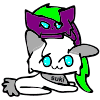 chibi11Posted 1 year agoMistyflower and whiteeye were both in the warriors saga, so if your making up characters then those are just copys from the books :/Delete Commentpspsp13Posted 1 year agowha??...<.>"squeakerPosted 1 year agoMousepaw: ears go down im...gonna go walks outside camp, climbs a tree and lays on a branchDelete Commentpspsp13Posted 1 year agoJitterclaw:watching from his branchchibi11Posted 1 year agoUm, did you even see my comment?Reply to Comment Delete Commentchibi11Posted 1 year agoDont say "wha" you know what im talking about.Delete Commentpspsp13Posted 1 year agono i dontI DIDENT EVEN NAME THEMunicornsrockPosted 1 year ago@chibi11:Mistyflower was NOT in the warriors series.
Firestorm:Mistyflower...i`m sorry...Moonstone is dead.
Mistyflower:flings head back in a wail and belly twists in spasms
her kits:mewl in protest and hungerDelete Commentpspsp13Posted 1 year ago-all kits in the nursery start to squal and there mothers trying to calm them down-
Duckfeather:>.>"Mistyflower

(i dident know she would respond like that! lol)chibi11Posted 1 year agoYes she is...you pro. havent read ALL of the books including the extras.Delete Commentpspsp13Posted 1 year ago-_-* your starting to urk meunicornsrockPosted 1 year ago@chibi11:well,i didn`t know but i`m still going to keep the nameReply to Comment Delete CommentunicornsrockPosted 1 year ago(lol)Delete Commentpspsp13Posted 1 year ago(lol)pinkcuddles12Posted 1 year agoWhiteeye:Their names are honeykit,beekit,petalkit,waterkit and the one on the top....cluekit.
(beekit and waterkit are blind)
The dad is skyhawkReply to Comment Delete Commenticewing234Posted 1 year ago@chibi11 hey mind your own beezwax!! Icewing is a character in the series!!but i didn't know until i got Sunrise,so just bug off!!Reply to Comment Delete CommentunicornsrockPosted 1 year ago(its not replying TT_TT)Delete Commentpspsp13Posted 1 year agowith a little bit of fource and threats to my computer it replyed!unicornsrockPosted 1 year ago(yay!)Delete Commentpspsp13Posted 1 year ago(lol.....@computer:WORK OR ELSE I'LL PUT YOU IN THE RAIN!!)pinkcuddles12Posted 1 year agoCluekit:MISTYFLOWER WHERE ARE YOU I WANT TO TELL YOU SOMETHINGthinks is outside den but isntReply to Comment Delete CommentunicornsrockPosted 1 year agoyour computer:NOOOOOOO!! does not workDelete Commentpspsp13Posted 1 year agoMe:thats it ...oh wait it's going to snow...hehehe into the snow you go!chibi11Posted 1 year agoIcewing:your annoying...im leaving...
pspsp:welll, nice pic see ya
unicornsrock:goodbye.Delete Commentpspsp13Posted 1 year agook... see yah...i guessunicornsrockPosted 1 year agoyour computer:NNNNNNOOOOOOOOOOOOOOOO!!! after all we`v been thru?why me?
me:GOODBYE!!!hits head with frying pan
(random xD)Delete Commentpspsp13Posted 1 year agoMe:suck it up your only 2 years old
(lol)squeakerPosted 1 year agoMousepaw: paws hang over the branch and tummy on the thick branchDelete Commentpspsp13Posted 1 year agoNightpaw:what are you doing?unicornsrockPosted 1 year agoyour computer:come ON psp! not cool!Delete Commentpspsp13Posted 1 year agoMe:you should have replyed when i told you too....wow your tower is really light! i might have fun carring you down some stairs!!squeakerPosted 1 year agoMousepaw: laying here...Reply to Comment Delete CommentunicornsrockPosted 1 year agoyour computer:XC NOTHING GOOD HAPPENS TO ME. >n< explodesReply to Comment Delete Commentpinkcuddles12Posted 1 year agooneclaw:poofs in here how did i get in rave clan nursy????Reply to Comment Delete Commenticewing234Posted 1 year agoIcewing:Violetstar,im taking Daftpaw hunting.would you like to join?you know,to see how good im mentoring herDelete Commentpspsp13Posted 1 year agoVioletstar:okay i'll come i just need to get some one to watch my kitssqueakerPosted 1 year agoMousepaw: how's the kits? are they giving you prubs? smiles a cute crooked smileDelete Commentpspsp13Posted 1 year agoVioletstar:there ok Mousepawicewing234Posted 1 year agoIcewing:alrightDelete Commentpspsp13Posted 1 year agoVioletstar:k i have Talonear watching themsqueakerPosted 1 year agoMousepaw: okay ^.^ oh may ask you something?Delete Commentpspsp13Posted 1 year agoVioletstar:okicewing234Posted 1 year agoIcewing:mousepaw why don't you join us?you and Daftpaw can work together.Reply to Comment Delete CommentsqueakerPosted 1 year agoMousepaw: oh okay shure!Delete Commentpspsp13Posted 1 year agoVioletstar:goes up to daftpawicewing234Posted 1 year agoIcewing:climbs up a tree and waits
thinks:this is more comfy then the warriors den!!Delete Commentpspsp13Posted 1 year agoJitterclaw:still watchesicewing234Posted 1 year agoIcewing:looks up hi Jitterclaw!Delete Commentpspsp13Posted 1 year agoJitterclaw:supsqueakerPosted 1 year agoMousepaw: waitin pationtlyDelete Commentpspsp13Posted 1 year agoDaftpaw:is nervousicewing234Posted 1 year agoIcewing:looks down i gotta go.bye!jumps down from tree k you won't see me and Violetstar,while your hunting but we'll see you the entire time.so try your best! hunt wherever you want. ready.....set......GO!Reply to Comment Delete CommentsqueakerPosted 1 year agoMousepaw: pads to a nice green spot to huntReply to Comment Delete CommentsqueakerPosted 1 year agomousepaw: huh?Delete Commentpspsp13Posted 1 year agoDaftpaw:we found Bravefur slaughtered by the great tree and found some prof Onestar killed himsqueakerPosted 1 year agoMousepaw: cries silenlyDelete Commentpspsp13Posted 1 year agoNightpaw:is sadpinkcuddles12Posted 1 year agoBloodfur:doesnt know who is onestar
whos onestar?Delete Commentpspsp13Posted 1 year agoFeathertail:hre's my evil brothericewing234Posted 1 year agoIcewing:stares in shock B-Bravefur is dead......?tears fill up in eyes poor Violetstar and her kits...Delete Commentpspsp13Posted 1 year agoVioletstar:holding her kits in her densqueakerPosted 1 year agoMousepaw: i knew he was evil...wispers very quietly to selfDelete Commentpspsp13Posted 1 year agoFeathertail:he always was evilsqueakerPosted 1 year agoMousepaw: i wonder what happend to him to act like this for this long?Delete Commentpspsp13Posted 1 year agoFeathertai:it's a long story mousepawsqueakerPosted 1 year agoMousepaw: i am a good listenerDelete Commentpspsp13Posted 1 year agoFeathertail:his anger started when Dustclaw the clan deputy had died from greencough Oneeye/onestar wanted to be clan deputy but Vinestar our father had choose me to clan deputy and Oneeye had started to dislike me and his sister and my father...he decided to betray the clan by going to deathclan and telling them all the strong warriors have left the clan for hunting/patrol ect.
when we came back the clan was under attack with Oneeye leading them along with Darkstar
Vinestar was on his last life as wellicewing234Posted 1 year agoIIcewing:head and tail droop mummers he was a good warrior...Delete Commentpspsp13Posted 1 year agoJitterclaw:he always wasicewing234Posted 1 year agoIcewing:anger flares in her eyes we have to do something!he's Onestar is as bad as Tigerstar!!Delete Commentpspsp13Posted 1 year agoFeathertail:nobody can get near him we have tried to for so many moons...and ended up loosing too manyicewing234Posted 1 year agoIcewing:did you ever try stuffing deathberries in fresh-kill?Delete Commentpspsp13Posted 1 year agoFeathertail:he's my brothericewing234Posted 1 year agoIcewing:i understand that....light-bulb appears over head i got it! why not at the gatherings we try to convince the Deathclan warriors to help drive him out,i have a friend in Deathclan too.Reply to Comment Delete CommentsqueakerPosted 1 year agoMousepaw: hmm thinking he needs a tougher mate than him too keep him company and keep him on the downlowReply to Comment Delete CommentunicornsrockPosted 1 year agoMistyflower&Starcloud:looking thin
Firestorm:gives up trying to convince Starcloud to eat and pads over to Shrinefur maybe YOU can convince her to eat. pads over to Icewing a friend? in DeathClan? i thought all of them were horrible cats!Reply to Comment Delete Commenticewing234Posted 1 year agoIcewing:not ALL of them are bad,i've known him since i was a kit,he was lost and they brought him back to the nursery until they found out who his mother was.Reply to Comment Delete CommentWillowfrostPosted 1 year agoHawkpaw: no, he can't be dead! cries
Willowfrost:bows her headReply to Comment Delete Commenticewing234Posted 1 year agoIcewing:is angry at Flametail mummbles don't say anything about my friends in differnt clans..Reply to Comment Delete CommentunicornsrockPosted 1 year ago(who`s Flametail?)Reply to Comment Delete CommentKimikohPosted 1 year agoRavenkit: whimpersReply to Comment Delete CommentunicornsrockPosted 1 year agoFernstream:stroking tail lightly over Ravenkit`s shoulders and murmering comforting words poor Violetstar...Delete Commentpspsp13Posted 1 year agoFeathertail:goes to check on VioletstarunicornsrockPosted 1 year agoMistyflower:wolfing down a rabbit and goes back to nurseryReply to Comment Delete Commentjayray2826Posted 1 year agoBramblepaw:-yowls angrily- Why can't Onestar do something Better? -looks at Violetstar- It must be hard for you.Reply to Comment Delete Commentpinkcuddles12Posted 1 year agoclawfur:looking for rustpaw and violetstar
heeeeey violetstar.........are you kicking me out of the clan because tried to kill cluepaw and her family?Delete Commentpspsp13Posted 1 year agoVioletstar:hisses I DID NOT GIVE YOU PERMITION TO SPEAKpinkcuddles12Posted 1 year agoclawfur:ears down and covers mouth with paws
WHYDelete Commentpspsp13Posted 1 year agoVioletstar:giving clawfur a warring glance to never speak unless she says you canpinkcuddles12Posted 1 year agoclawfur:sighs and walks to bravefur's denReply to Comment Delete CommentsqueakerPosted 1 year agomousepaw: h-hmm?Delete Commentpspsp13Posted 1 year agoFeathertail:cursing his self and brotherWillowfrostPosted 1 year agocurse you onestar!!!Delete Commentpspsp13Posted 1 year agololsqueakerPosted 1 year agoMousepaw: watches for a second then pads to "her tree" cumfy safe treeclimbs upDelete Commentpspsp13Posted 1 year agoJitterclaw:2 branches above taking a cat~napsqueakerPosted 1 year agoMousepaw: lays down and looks up huh? sees his tailDelete Commentpspsp13Posted 1 year agoJitterclaw:tail sways from side to sidesqueakerPosted 1 year agoMousepaw: fighting the urge to paw at itDelete Commentpspsp13Posted 1 year agoAshfur:watching Jitterclaw
Jitterclaw:still nappingsqueakerPosted 1 year agoMousepaw: raises paw to paw at it hehe kitten instincts take overDelete Commentpspsp13Posted 1 year agoAshfur:gigglesmousepaw what are you doing
Jitterclaw:twitchessqueakerPosted 1 year agoMousepaw: pretending saving the clan from the giant wormie!Delete Commentpspsp13Posted 1 year agoAshfur:thinks:how cute! looks like the giant wormie is getting upgiggles
Jitterclaw:starts getting upsqueakerPosted 1 year agoMousepaw: giggling and still hitting the "wormie"Delete Commentpspsp13Posted 1 year agoJitterclaw:pulls his tail and leaps down from his branchunicornsrockPosted 1 year agoFirestorm:thinks:awww! thats ADORABLE!!Delete Commentpspsp13Posted 1 year agoFeathertail:is upsetsqueakerPosted 1 year agoMousepaw: daww party dunger 

(XD cats dont know what "poo" is so i said that XD)Delete Commentpspsp13Posted 1 year agoJitterclaw:lashes tail as a response
Ashfur:giggling quietlysqueakerPosted 1 year agoMousepaw: Sticks her tounge out at him smilingDelete Commentpspsp13Posted 1 year agoJitterclaw:*goes out of the clanunicornsrockPosted 1 year agoFirestorm:trying to convince Starcloud to eat, gives up and pads over to Shrinefur can you convince her to at least leave her NEST?turns to Feathertailwhat wrong Feathertail?Delete Commentpspsp13Posted 1 year agoShrinefur:i'll trygoes to Starcloud's nest Starcloud please try to eat something you look thiner then what you use to beunicornsrockPosted 1 year agoCloverpool:were ya goin` Jitterclaw?Delete Commentpspsp13Posted 1 year agoJitterclaw:hunting,patol,renew scent markings,and hide in a treesqueakerPosted 1 year agoMousepaw: d'aw i only was playinDelete Commentpspsp13Posted 1 year agoAshfur:he's like thatsqueakerPosted 1 year agoMousepaw: oh...he never really talks to apprentices does he?Delete Commentpspsp13Posted 1 year agoAshfur:he never really talks at all unless he has too...or wants toounicornsrockPosted 1 year agoCloverpool:you just LOVE trees don`t you?
Starcloud:i`m NOT HUNGREY. prey seems to make me queasy gets up and stretchs i`m fine.sneezesDelete Commentpspsp13Posted 1 year agoJitterclaw:its better then the rags of moss everybody seems to sleep on
Shrinefur:but your skinny!squeakerPosted 1 year agoMousepaw: oh okay climbs down the treeDelete Commentpspsp13Posted 1 year agoAshfur:yeah the only cats her can youl at are his mother Violetstar,his father Feathertail,me,his family including his half brothers and sisters,his kits,and some of his clanmatessqueakerPosted 1 year agoMousepaw: i dun have a famaly ^.^UDelete Commentpspsp13Posted 1 year agoAshfur:you must be so lonely at timesunicornsrockPosted 1 year agoStarcloud:snaps i`m fine!
Cloverpool:...oh. well, i`m going to try it! jumps onto the tree and the branch sways under her weight whoo! this IS better than moss!Delete Commentpspsp13Posted 1 year agoJitterclaw:i told you but you have to be careful that the branches dont snap while your sleeping on themsqueakerPosted 1 year agoMousepaw: yes..but chin up! thats what the..looks down at her pawsDelete Commentpspsp13Posted 1 year agoTalonear:watching from Violetstar's den
Ashfur:are you ok Mousepaw? did i offend you? i'm sorry if i didunicornsrockPosted 1 year agoStarcloud:what?!Delete Commentpspsp13Posted 1 year agoShrinefur:is worried a littleunicornsrockPosted 1 year agoStarcloud:and i`m NOT skinny!
Firestorm:i told you she wasn`t acting like her normal self...Delete Commentpspsp13Posted 1 year agoShrinefur:is heart brokenFine dont eat,when your the medicine cat den for a long period of time i WONT be your sidestrongly pads out of the clan
Duckfeather:running after his brotherShrinefur wait!unicornsrockPosted 1 year agoStarcloud:if everybody wants me eat might as well! starts to eat a mouse and looks a little fat
Firestorm:Starcloud...are you sure theres something your not telling anybody?your mood swings might be out of protectiveness instead of crazieness
Starcloud:blushes maybe...Delete Commentpspsp13Posted 1 year agoIcequeen:runs after her 2 sons
Cloudfrost:whats going on here?
Fogkit:watching from the nurseryunicornsrockPosted 1 year agoFirestorm:i thi---is cut off by Starcloud
Starcloud:nothing.feeling hot under her peltDelete Commentpspsp13Posted 1 year agoVioletstar:out of the blue starts to yowl in pain
Stormfrost:rushes to Violetstar's den
Feathertail:follows close behind Stormfrost
Cloudfrost:now whats going on?!?WillowfrostPosted 1 year agoWillowfrost: races into camp gasping for breath there- was-a- pants
Hawkpaw: following willowfrost it was huge! tail bleeding i thought it would eat us for sure.. gasping for airDelete Commentpspsp13Posted 1 year agoDaftpaw:what was it?
Cloudfrost: has 3 major places to get towhat happened?unicornsrockPosted 1 year agoMistyflower:crouching over her WHATS GOING ON? she just randomly started yowling!Morningdove keep the kits away from her! we don`t want her in any more pain if one of them jumps on her.
Starcloud:looking fatDelete Commentpspsp13Posted 1 year agoVioletstar:randomly painting really hard
Stomfrost:whats happening?!
Feathertail:breathing kinda hard
Morningdove:holding her kits close to herunicornsrockPosted 1 year agoMistyflower:somebody, get some water Feathertail? i need some supplies from my den NOW. Stormfrost, try to find the source that`s causing her so much pain.thinking:oh Bravefur, don`t take her to StarClan yet! what is happening?Delete Commentpspsp13Posted 1 year agoFeathertail:nodds and runs to the medicinecats den
Stormfrost:notices something wrong with Violetstar's breathing and thinks:i know that breathing from any where
Violetstar:moaning

(all i can say is Bravefur is getting a second chance)unicornsrockPosted 1 year ago(you mean like Cinderheart and Cinderpelt?)Delete Commentpspsp13Posted 1 year ago(aint she the same cat?)WillowfrostPosted 1 year agoWillowfrost: It was the biggest badger we ever saw! we were doing battle training, when Hawkpaw said he smelled something funny. then he pushed me out of the way, and badger fangs snapped where i was a couple seconds ago. I would have been badger food if hawkpaw hadn't smelled it.
Hawkpaw: How could you not smell it? It reeked so hard my nose almost fell off!
Willowfrost: ignoring hawkpaw then we clawed at it and bit it. It eventually blundered off, but i think it's still in our territory somewhere.Delete Commentpspsp13Posted 1 year agoCloudfrost:oh great a badger is in Raveclan territoryunicornsrockPosted 1 year agoMistyflower:murmurs to Stormfrost do you think...?Delete Commentpspsp13Posted 1 year agoStormfrost:nodds his headi think so...I'm gonna go and help Feathertail with the herbsunicornsrockPosted 1 year ago(yesh she is but Cinderheart does not know it)Delete Commentpspsp13Posted 1 year ago(ok)unicornsrockPosted 1 year agoMistyflower:murmuring comforting words to her its okay...your all right, just keep pushing.Delete Commentpspsp13Posted 1 year agoVioletstar:starts to scream as the kitting startsWillowfrostPosted 1 year agoHawkpaw:I want to go look for that flea-bitten badger and run it out of RaveClan!jumps to his paws
Willowfrost: Oh no you're not! Even a regular-sized badger can kill a full-grown cat. Just think what one this size could do to you. cleans a scratch on her paw
Hawkpaw: But what if it comes into the camp?
Willowfrost: I'm not the leader or deputy. It's up to cloudfrost. looks at cloudfrostwhat do u think should happen?Delete Commentpspsp13Posted 1 year agoCloudfrost:wait for violetstar's painful yowls to end she's killing me with them!... and keep a sharp nose to the scent if it gets closer to the clan thats when we prepare for a battleunicornsrockPosted 1 year agoMistyflower:licks her head like a kits
Fernstream:can i do anything?
Mistyflower:yes. bring her water.keeps licking
Fernstream:ok! brings big wad of moss soked with water into the den and squeezes a bit into her mouthDelete Commentpspsp13Posted 1 year agoFeatherkit:nuging his mother's side
Violetstar:is quiet for 2 seconds and starts to scream again
Stormfrost:enters the den with herbs and a worried Feathertailhas any thing happed yet Mistyflower?unicornsrockPosted 1 year agoMistyflower:your doing great Violetstar---push when you feel a kitDelete Commentpspsp13Posted 1 year agoVioletstar:paintingunicornsrockPosted 1 year agoMistyflower:not yet. Featherkit go back to Morningdove, when your mother comes back you`ll have a new brother.Delete Commentpspsp13Posted 1 year agoFeatherkit:mewstumbles back to Morningdove
Violetstar:starts to push
Stormfrost:notices her PushingMistyflower she's starting to pushWillowfrostPosted 1 year agoHawkpaw: flinches at violetstar's screams how long has this been going on for?nudges daftpaw to say hiDelete Commentpspsp13Posted 1 year agoCloufrost:for a while now
Daftpaw:licks Hawkpaw's checkunicornsrockPosted 1 year agoMistyflower:nods and does not take eyes off of VioletstarDelete Commentpspsp13Posted 1 year agoStormfrost:goes to help Violetstar push
Violetstar:pushing a little bit harder then what she's been doing and lets out a screamWillowfrostPosted 1 year agoHawkpaw: talking to daftpaw I'll be back, i just have to get something to eat.
Willowfrost: agitated how could you eat at a time like this?!Delete Commentpspsp13Posted 1 year agoDaftpaw:yeah! you was almost killed!unicornsrockPosted 1 year agoFernstream:dribbles more water in her mouthDelete Commentpspsp13Posted 1 year agoStormfrost:ears perks up as he see's the kits headyour doing fine Violetstar just keep pushing
Violetstar:pushes a tad bit softerunicornsrockPosted 1 year agoMistyflower:almost done.Delete Commentpspsp13Posted 1 year agoVioletstar:pushes lightly enough of the kit to be born
kit:squeals and squirms around while trying to be pushed out
Stormfrost:at least he knows how to squirmWillowfrostPosted 1 year agoHawkpaw: I get hungry easily! grabs a robin and lays down
Willowfrost: if you keep eating every time you do something, you'll be as big as a fox!Delete Commentpspsp13Posted 1 year agoDaftpaw:gigglesunicornsrockPosted 1 year agoMistyflower:he`s buetiful!Delete Commentpspsp13Posted 1 year agoVioletstar:no response but is breathing regularly
Stormfrost:cleaning the kit
Feathertail:passed out
Stormfrost:finishes cleaning him off
kit:squirms to Violetstars belly and stars to nurseWillowfrostPosted 1 year agoHawkpaw: smiling you think it's funny, eh? well take this! paws playfully at daftpawDelete Commentpspsp13Posted 1 year agoDaftpaw:giggleshehe!unicornsrockPosted 1 year agoStarcloud:still looking fat while she waddles around looking for ShrinefurShrinefur? Shrinefur?Delete Commentpspsp13Posted 1 year agoIcequeen:comes running into the clan and painting really hardunicornsrockPosted 1 year agoStarcloud:whats wrong icequeen?is worried about ShrinefurDelete Commentpspsp13Posted 1 year agoIcequeen:Shrinefur...Duckfeather...fighting to death...tried to stop it but...falls to the floor paintingWillowfrostPosted 1 year agoWillowfrost: watching hawkpaw and daftpawDelete Commentpspsp13Posted 1 year agoDaftpaw:pushes Hawkpaw off with her hind legsunicornsrockPosted 1 year agog2gDelete Commentpspsp13Posted 1 year agookWillowfrostPosted 1 year agoHawkpaw: falls over on back rrah! gets back up and noms her earDelete Commentpspsp13Posted 1 year agoDaftpaw:flicks him off she some how is not her self anymore,hisses that hurts!
Nightpaw:bound in front of his sister protectivelyWillowfrostPosted 1 year agoHawkpaw: shrinks back scared and confused sorry. I didn't think it would hurt.Delete Commentpspsp13Posted 1 year agoNightpaw:watching Hawkpaw with his lip curled and hissing
Daftpaw:rubbing her ear with a tear comming down her face
Nightpaw:go nowwatching Hawkpaw closelyWillowfrostPosted 1 year agoHawkpaw: runs out of camp and up a tree near the training hollowDelete Commentpspsp13Posted 1 year agoNightpaw:turns to Daftpaw
Daftpaw:crys
Nightpaw:takes Daftpaw to the medicinecats denunicornsrockPosted 1 year agoStarcloud:runs to where Duckfeather an Shrinefur are fighting STOP!Delete Commentpspsp13Posted 1 year agoDuckfeather:badly injured and has Shrinefur pinned down
Shrinefur:more injured then Duckfeather and is pinned downWillowfrostPosted 1 year agoHawkpaw: tears streak down his face and sobs loudlyDelete Commentpspsp13Posted 1 year agoTalonear:looks upwhats wrong Haawkpaw*unicornsrockPosted 1 year agoStarcloud:panting and begs please stop! why are you doing this?Reply to Comment Delete CommentunicornsrockPosted 1 year agoStarcloud:screams GET OFF OF HIM! HE`S YOUR BROTHER!Delete Commentpspsp13Posted 1 year agoDuckfeather:whisper to Shrinefurnever attack me unless you know how to finish the fightgets off of Shrinefur and limps to the clanWillowfrostPosted 1 year agoHawkpaw: looks down at talonear still crying me and Daftpaw were playing, and all of a sudden, she screamed and flicked me off because she said i hurt her ear, and then nightpaw told me to leave and- sniffs i just don't know what happened...Delete Commentpspsp13Posted 1 year agoTalonear:Daftpaw has a birth defect on her ear HawkpawunicornsrockPosted 1 year agoStarcloud:crouching over him covering his face with licks
Mistyflower:at the entrance what happened? is worriedDelete Commentpspsp13Posted 1 year agoShrinefur:in pain
Duckfeather:nothing MistyflowerWillowfrostPosted 1 year agoHawkpaw: eyes widened I-i didn't know. She never told me. I'm so sorry. cries againDelete Commentpspsp13Posted 1 year agoTalonear:it's ok Hawkpaw!unicornsrockPosted 1 year agoStarcloud:where does it hurt most? oh, i thought i was going to lose you for sure!calls for Stormfrost
Mistyflower:but your covered in blood! sniffs one of his woundsDelete Commentpspsp13Posted 1 year agoShrinefur:muttersmy heart
Duckfeather:snaps at Mistyfloweri said i'm fine!unicornsrockPosted 1 year agoStarcloud:you HAVE to live! you have to see our kits! wails
Mistyflower:oh o-ok. is a bit offended and then smells Shrinefur you were fighting with SHRINEFUR? your own brother? your clanmate?Delete Commentpspsp13Posted 1 year agoShrinefur:kits?!
Duckfeather:is a little annoyed does it matter! he a fox brained cat!
Icequeen:DUCKFEATHER! thats know way to talk about your brother!
Duckfeather:is being scolded by his motherWillowfrostPosted 1 year agoHawkpaw: But what will i say to daftpaw, especially since nightpaw will probably be guarding her? he hates me now!Delete Commentpspsp13Posted 1 year agoTalonear:just tell him you didn't know and that it wont happen againunicornsrockPosted 1 year agoStarcloud:licks the blood off himDelete Commentpspsp13Posted 1 year agoShrinefur:pursunicornsrockPosted 1 year agoStarcloud:says softly yes, kits
Mistyflower:after you get your wounds treated, you HAVE to meet your kits. they`ve all opened their eyes now. Sunkit`s are just like yours!Delete Commentpspsp13Posted 1 year agoShrinefur:pursi-i didn't know
Duckfeather:still being nagged by his motherunicornsrockPosted 1 year agoStarcloud:^-^UDelete Commentpspsp13Posted 1 year agoShrinefur:smiles and tries to get upWillowfrostPosted 1 year agoHawkpaw:jumps down from tree thanks Talonear. racs off back to campDelete Commentpspsp13Posted 1 year agoTalonear:good luck HawkpawunicornsrockPosted 1 year agoStarcloud;come on. lets get you back to camp lets him lean on her shoulderDelete Commentpspsp13Posted 1 year agoShrinefur:oklimping only his 3 legsunicornsrockPosted 1 year ago(doesn`t duckfeather have only 3 legs?)
Starcloud:slightly clumsy
Cloverpool:jumps down from her tree to help who were you fighting? a DeathClan warrior?Delete Commentpspsp13Posted 1 year ago(yeah he does but Shrinefur broke his leg fighting Duckfeather)
Shrinefur:no...but he fought like a starclan warriorunicornsrockPosted 1 year ago(oh. now i get it)
Starcloud:i`m tired!
Cloverpool:eyes widen who was it?Delete Commentpspsp13Posted 1 year agoShrinefur:i cant say Cloverpool i have respect for him*stops leaning on Starcloud and limps to the clansqueakerPosted 1 year agoMousepaw: shakes head still looking down you didnt ofend me...i just...suddenly rememberd things looks like shes going to cryDelete Commentpspsp13Posted 1 year agoAshfur:Mousepaw?unicornsrockPosted 1 year agoStarcloud:turns to Cloverpool excitedly guess what?
Cloverpool:what?
Starcloud:i`m expecting kits!
Cloverpool:that`s wonderful!congrats!Delete Commentpspsp13Posted 1 year agoFogkit:runs past Cloverpool,and StarcloudsqueakerPosted 1 year agoMousepaw: twitches ear to show shes listiningDelete Commentpspsp13Posted 1 year agoAshfur:Mousepaw you look sad tell me whats wrong?unicornsrockPosted 1 year agoCloverpool:i`m going to take a nap. jumps back up into a treeDelete Commentpspsp13Posted 1 year agoFogkit:carrying a birdsqueakerPosted 1 year agoMousepaw: shake head noDelete Commentpspsp13Posted 1 year agoAshfur:ok if you want to talk about it then you know where i amsqueakerPosted 1 year agoMousepaw: nods and runs to her tree not jiterclawsDelete Commentpspsp13Posted 1 year agoAshfur:watches hersqueakerPosted 1 year agoMousepaw: climbs up and lays in a branch looking away looks like shes sobingDelete Commentpspsp13Posted 1 year agoAshfur:thinks:poor MousepawsqueakerPosted 1 year agocouple minutes later

Mousepaw: cried herself asleepDelete Commentpspsp13Posted 1 year agoNightpaw:looks up and see's Mousepaw with tear stain's on her fursqueakerPosted 1 year agoMousepaw: *sleeping almost peacefulyDelete Commentpspsp13Posted 1 year agoNightpaw:clims up the tree wonder what to say to hersqueakerPosted 1 year agoMousepaw: sleeping still but moves a bitDelete Commentpspsp13Posted 1 year agoNightpaw:M-Mousepaw.squeakerPosted 1 year agoMousepaw: slowly wakes up h-hmm?Delete Commentpspsp13Posted 1 year agoNightpaw:you look sadsqueakerPosted 1 year agoMousepaw: oh..looks awayDelete Commentpspsp13Posted 1 year agoNightpaw:Mousepaw?!jumps on the branchsqueakerPosted 1 year agoMousepaw: y-yes?Delete Commentpspsp13Posted 1 year agoNightpaw:whats wrong!stops jumping on the branchsqueakerPosted 1 year agoMousepaw: remembering my old famalies and freinds


(note: she said famalies)Delete Commentpspsp13Posted 1 year agoNightfur:thats all it is then huhsqueakerPosted 1 year agoMousepelt: no...its...complicated.looks away againDelete Commentpspsp13Posted 1 year agoNightfur:o-ok i'll leave you alone thensqueakerPosted 1 year agoMousepelt: well f you want i can tell you my story...but its longDelete Commentpspsp13Posted 1 year agoNighfur:i'm a good listenersqueakerPosted 1 year agoMousepelt: okay...when my mother was kiting she had no mate for my father died the day before...when my mother kitted i was the only kit, and she died of the kitting. so i wandered around looking for milk and a wolf found me and took me to its pack...i was accepted and all was well. i learnd how to ackt like a wolf and speak there language...i had a milk giver who was very nice...she said "muzzle up" whenever i was sad...starts looking sad again. my milk giver smelled something strange one day...so she hid me in bushes and told me to stay there and went to see what was there. a monster rolled right into the territory and twolegs took them right into the belly of it. i sat there for days...they never came back so i had to leave..i was starving...i walked into somthing and something hit my head hard...when i woke up i was in the medicin cats den and couldnt even remember my name

(woot told ya it was long XD)Delete Commentpspsp13Posted 1 year agoNightfur:you must have had a rough lifeears are flat on his headpspsp13Posted 1 year ago(OMG you was right)Delete CommentsqueakerPosted 1 year agoMousepelt: naw...its fine trying to smile so he gets happyDelete Commentpspsp13Posted 1 year agoNightfur:ohears perk up a little...did you hear something?it's coming from outside the clansqueakerPosted 1 year agoMousepelt: yeah what in starclan whas that?Delete Commentpspsp13Posted 1 year agoNightfur:i dont know but i want to check it outleaps down the treesqueakerPosted 1 year agoMousepelt: *tries to wipe the tearstains off of her pelt and leaps out next to himDelete Commentpspsp13Posted 1 year agoNightfur:stalking out the clansqueakerPosted 1 year agoMousepelt:whispers wait think this through. if its an attack we may need helpDelete Commentpspsp13Posted 1 year agoNightfur:if it is a attack then i'll try to hold them off while you run back to the clan and get helpsqueakerPosted 1 year agoMousepelt: okay...crouches lowDelete Commentpspsp13Posted 1 year agoNightfur:stalking through the bushes and hears Clawstar(new leader of birdclan)i think you should go get the warriors now MousepeltunicornsrockPosted 1 year agoCloverpool:creeping out of a tree i saw them! quickly, Mousepelt!Delete Commentpspsp13Posted 1 year agoNightfur:*starting to get scaredsqueakerPosted 1 year agoMousepelt: hey Nightfur is this your first battle? smiles and runs to the camp and yells behind her your gonna be fine! look at me! im blind and still livin!disapears into the campDelete Commentpspsp13Posted 1 year agoNightfur:gulps
Daftpunk:Mousepelt?whats going on?unicornsrockPosted 1 year agoCloverpool:lets try to hold them off...before they reach us, we reach them.Delete Commentpspsp13Posted 1 year agoNightfur:nodds hesitantly and thinks:hurry up Mousepelt!*icewing234Posted 1 year agoIcewing:kinda awake in the warriors den hears running outside hmm?gets upDelete Commentpspsp13Posted 1 year agoFogpaw:out the warriors den with Phantomclawicewing234Posted 1 year agoIcewing:walks out of den are you two having a hard time sleeping?stretches and yawnsDelete Commentpspsp13Posted 1 year agoPhantomclaw:no Mousepelt woke us up
Fogpaw:nodssqueakerPosted 1 year agoMousepelt: an atack we need to hurry!Delete Commentpspsp13Posted 1 year agoFogpaw:is excited
Daftpunk:a attack!icewing234Posted 1 year agoIcewing:bristles an attack?!were?who?Delete Commentpspsp13Posted 1 year agoFogpaw:an attack perfect!
Phantomclaw:places tail over his mouthnot perfectsqueakerPosted 1 year agoMousepelt: a new bird clan leader and hes attacking near were the oaks are big....we need to go now! theres only 2 cats fighting!Delete Commentpspsp13Posted 1 year agoPhantomclaw:not good...i'll go
Fogpaw:me to!icewing234Posted 1 year agoIcewing:looks at fogpaw whats so good about an attack? it's a life or death situation!

Orangepaw:walks out of apprentices den whats going on?can't a cat get some sleep?!Delete Commentpspsp13Posted 1 year agoFogpaw:has never been yelled at before well it would be my first fight...and i never had a attack before and i thought it could be fun...squeakerPosted 1 year agoMousepelt: get any one that can fight! the birdclan leader is there and brought buddies!Delete Commentpspsp13Posted 1 year agoDaftpunk:getting her friendsicewing234Posted 1 year agoIcewing:sighs sorry i snapped at you,and i guess it may be exciting for an apprentice...
Orangepaw:ears and tail perk up a battle?! can i go?Delete Commentpspsp13Posted 1 year agoFogpaw:a rush of happiness over fills himicewing234Posted 1 year agoIcewing:looks at mousepelt i'll go. and Orangepaw,you just became an apprentice two days ago.

Orangepaw:growls but i wanna!Reply to Comment Delete CommentsqueakerPosted 1 year agoMousepelt: hurry we have no time to loose!Reply to Comment Delete Commenticewing234Posted 1 year agoIcewing:ok fine Orangepaw you can come.
Orangepaw:yay!Reply to Comment Delete CommentunicornsrockPosted 1 year agoCloverpool:thinks:hurry up you guys! come on. is this your first battle?Delete Commentpspsp13Posted 1 year ago-16 warriors and 5 apprantices ready to go-icewing234Posted 1 year agoIcewing:runs to were Nightfur is 
Orangepaw:right behind Icewing out of breath
Icewing:made it Nightfur,do you know how far away they are now?Delete Commentpspsp13Posted 1 year agoNightfur:15 foxleaps,north,14 tail length to the rightunicornsrockPosted 1 year agoCloverpool:there getting very close---i saw them. they smell HORRIBLE!Delete Commentpspsp13Posted 1 year agoNightfur:there coming by the riverunicornsrockPosted 1 year agoFirestorm:getting impatointDelete Commentpspsp13Posted 1 year agoDaftpunk:panicswhere's Nightfur!squeakerPosted 1 year agoMousepelt: runs to Nightfur okay dont let your gaurd down the birdclan cats try to trick you i heardDelete Commentpspsp13Posted 1 year agoNightfur:...who told you that!unicornsrockPosted 1 year ago(i get to play my sisters characters XD)
Lavenderfrost:yeah, where is he thinks:oh please don`t panic Daftpunk!Delete Commentpspsp13Posted 1 year ago(lol)
Daftpunk:starts to cry
Nightfur:brushes by her furdid some one call my name?!
Daftpunk:is startledNightfur!
Nightfur:the cats are coming by the main and the south riverunicornsrockPosted 1 year agoRosewater:can we attack yet?i`m so tired of waiting!Delete Commentpspsp13Posted 1 year agoJitterclaw:>.>*.....impatient muchsqueakerPosted 1 year agoMousepelt: yeah...wait who's in charge of leading the attack?Delete Commentpspsp13Posted 1 year agoWhitestripe:i say Nightfur should lead
Cloudfrost i agree if he herd them from a tree branch in the clan then he should lead
Nightfur:why me!unicornsrockPosted 1 year ago(i know. she was kinda grumpy about it before i told her she could play MY characters...and it`s not fun when she`s grumpy!xD)Delete Commentpspsp13Posted 1 year ago(lol)icewing234Posted 1 year agoIcewing:gets into hunters crouch should we attack now?there getting pretty close now.thinks:maby i should freeze time and push them into the river?no,that wouldn't work!Delete Commentpspsp13Posted 1 year agoNightfur:no not yetsqueakerPosted 1 year agoMousepelt: you realise Nightfur never even went in a battle?Delete Commentpspsp13Posted 1 year agoCloudfrost:true but he did hear Birdclan coming from the clanicewing234Posted 1 year agoIcewing:gets up ok,but maby one of us should take a look.smells air blech! they smell worse then a badger's den!Delete Commentpspsp13Posted 1 year agoNightfur:...since your up you go take a look....Cloudfrost,go take some of the warriors to the south river
Cloudfrost:nodds and runs off with a few warriors to the south river
Nightfur:hears Clawstarshhh there they aresqueakerPosted 1 year agoMousepelt: yeah i heard it two...he may be seriously injured if he's in frontDelete Commentpspsp13Posted 1 year agoJitterclaw:thats what medicine cats are forsqueakerPosted 1 year agoMousepelt: uh...Nightfur do you want to?Delete Commentpspsp13Posted 1 year agoNightfur:i might as well since everybody wants me toosqueakerPosted 1 year agoMousepelt: okay...we should ambush them from the trees...easy winDelete Commentpspsp13Posted 1 year agoNightfur:huh...Birdclan...lives by tree's or in trees...no easy win.....see's Clawstar
Clawstar:those fools this is payback for kill Talonstar
Redpaw:Talonstar?
Hillclaw:our old leader those Raveclan fur balls killed him
Redpaw:oh...
Clawstar:it doesnt matter they also stole Dustpaw from us
Redpaw:they sound meanhisses at one of the tree
Clawstar:they are...
Nightfur:what they are saying stuff thats not even true Dustpath came here in woundsicewing234Posted 1 year agoIcewing:looking from a tree i see them! Clawstar is in the middle with big warriors around him and 3-4 apprentices.

Orangepaw:standing next to fogpaw isn't this going to be fun?!bounces up in the airDelete Commentpspsp13Posted 1 year agoFogpaw:yeah it will be now i get to use my secret movesqueakerPosted 1 year agoMousepelt: glares at Clawstar we stole nothing your a lierDelete Commentpspsp13Posted 1 year agoNightfur:hisses at clawstaryour a Liar!
Dustpath:hisses Clawstar you liar you tried to kill me
Clawstar:is shockedDustpaw your alive! thank god now come and help us
Redpaw:...wait i thought you said he's dead
Dustpath:he's lying
Jitterclaw:Raveclan does not lie you fox brained furball
Phantomclaw:hisses
Redpaw:i dont want to fight anymoreis scared
Clawstar:you'll fight and like it!icewing234Posted 1 year agoIcewing:eyes widen i think they can smell us,now that the wind is blowing toward us.

(im gonna make Orangepaw a girl i don't know why i just think the name fits for a girl)
Orangepaw:mutters under breath stupid wind!

Icewing:jumps down we may have a easy win.we can push 
Orangepaw:looks scared but what if one of us fall in?Delete Commentpspsp13Posted 1 year agoClawstar:Birdclan attack!
Nightfur:Raveclan attack!icewing234Posted 1 year ago(never got to finish icewing's sentence:we can push them into the river.Reply to Comment Delete CommentsqueakerPosted 1 year agoMousepelt: clawstar you need to be a beter leader because some of your clan dosent like you any more smiles deviouslyDelete Commentpspsp13Posted 1 year agoRedpaw:is scaredicewing234Posted 1 year agoIcewing:jumps on Clawstar 

Orangepaw:attacks Redpaw then sees how scared he isDelete Commentpspsp13Posted 1 year agoClawstar:grabs Icewing by the neck
Phantomclaw:see's Clawstar with Icewing and leaps on him causing them to tumble into a tree
Nightfur:fighting Hillclaw
Redpaw:crysdont kill me!!squeakerPosted 1 year agoMousepelt: Smiles at redpaw and winks freindlyDelete Commentpspsp13Posted 1 year agoRedpaw:shows a small smileicewing234Posted 1 year agoIcewing:helps Phantomclaw
Orangepaw:gets of him join Raveclan,you can be safe there and not be in the same clan as that fox-hearted leader!

Icewing:freezes time olny got 6 heartbeats to do this...claws Clawsstar's throat open -time unfreezes-Delete Commentpspsp13Posted 1 year agoRedpaw:o-ok
Clawstar:dieing 9 times
Hillclaw:CLAWSTAR!
Redpaw:looks over Clawstar...hisses at his dead body
Phantomclaw:shaking Clawstar's claw's out of his side
Nightfur:watchessqueakerPosted 1 year agoMousepelt: waits for someone to attack her and sits down with eyes closedDelete Commentpspsp13Posted 1 year agoTailfur:sneaking up on Mousepelticewing234Posted 1 year agoIcewing:is he losing ALL his lives?

Orangepaw:thinks:"Redpaw seems real nice..."blushesDelete Commentpspsp13Posted 1 year agoPhantomclaw:apprently so

Redpaw:watches Clawstar diesqueakerPosted 1 year agoMousepelt: quick turnes around and pounces on him no bad kitty unsheaths claws when on himDelete Commentpspsp13Posted 1 year agoTailfur:pushes her off
Nightfur:leaps on Tailfur bitting his neckicewing234Posted 1 year agoIcewing:looks at clawstar you did this yourself....

Orangepaw:looks down at her pawsDelete Commentpspsp13Posted 1 year agoClawstar:on his last life
Redpaw:attacks Hillclaw
Hillclaw:falls on the groundRedpaw you traitor!
Redpaw:hissesi hate you! i belong to Raveclan now
Hillclaw:.....squeakerPosted 1 year agoMousepelt: thank you! jumps on some bad guy catDelete Commentpspsp13Posted 1 year agoNightfur:purrssqueakerPosted 1 year agoMousepelt: yelling when attacking a bad guy welcome to raveclan redpaw!laughs as the bad guy fleesDelete Commentpspsp13Posted 1 year agoRedpaw:smilesicewing234Posted 1 year agoIcewing:Clawstar deserves to be in the dark forest!
Orangepaw:attacks a black-tabby she-cat leave,before you join your leader!
Icewing:is proud of her apprentice's bravenessDelete Commentpspsp13Posted 1 year agoPhantomclaw:i think he should live with the twolegs
Darkpelt:eye's widen and flees
Redpaw:watches Orangepaw*squeakerPosted 1 year agoMousepelt: yall should leave! yelps as a young apprentice bites her tailow...lifts up her tail and the apprentis is still hanging on your not old enough to be an apprentice! 

Aprentice: uh so voice muffled by Mousepelts tailDelete Commentpspsp13Posted 1 year ago-Cloudfrost's group come limping in with head held low-
Cloudfrost:Nightfur...
Nightfur:yeah...
Cloudfrost:we lost Greylight
Nightfur:he was a good warrior
Phantomclaw:Greylight is dead?!icewing234Posted 1 year agoIcewing:looks at Phantomclaw to late,he's already dead.
Orangepaw:purrs while watching the fleeing cat wimp!goes up to Icewingcan i take Redpaw back to camp?

Icewing:shrugs i dunno,ask Nightfur.he's in charge right now.

Orangepaw:walks toward Nightfurcan i take him to camp? points tail toward RedpawDelete Commentpspsp13Posted 1 year agoPhantomclaw:oh welllicks the wound on his hind leg

Nightfur:what for the rest of the warriors to get here then you can take himsqueakerPosted 1 year agoMousepelt: this kit wont let go of my tail hears what cloudfrost said oh my...

Apprentice: making a growling sound

Mousepelt: looks at the aprentice and growls back

Apprentice: aah! lets go and runs awayDelete Commentpspsp13Posted 1 year agoNightfur:only 1 warrior and know one else?
Cloudfrost:only one
Nightfur:okicewing234Posted 1 year agoIcewing:sighs first Bravefur,now Greylight? looks down
Orangepaw:tears fill up in her eyes G-Greymist!?stares at wounded warriorsto much blood was spilled in this battle!
Icewing:rests tail on Orangepaw's backDelete Commentpspsp13Posted 1 year agoPhantomclaw:only the blood of a power thirsty leader...
Redpaw:whisper's to his self goodbye...Hillclaw,my mother
Nightfur:poor RedpawsqueakerPosted 1 year agoMousepelt: Walks to Nightfur Now what do we do boss? Should i help carry Greylight to camp to mourn?Delete Commentpspsp13Posted 1 year agoNightfur:nodds...wait...where's Fogpaw!
Phantomclaw:.....
Cloudfrost:Fogpaw!
Fogpaw:comes up the hill limping a soaking wet
Nightfur:what happened!
Fogpaw:i was tummbled into a river fighting...AND IT WAS AWESOME!!!!! I WANT TO DO IT AGAIN!icewing234Posted 1 year agoOrangepaw:walks over to Redpaw don't be sad...licks his ear
Icewing:mummers to Phantomclaw do you think Orangepaw likes him*Delete Commentpspsp13Posted 1 year agoRedpaw:...now Hillclaw will be Hillstarshiver's and she'll try to get me back
Phantomclaw:maybelaughs at Fogpaw
Fogpaw:I WANT TO GO IN THE RIVER AGAIN!!!!
Nightfur:Fogpaw!?!?has a big smile on his face and is laughing
FogpawsmilessqueakerPosted 1 year agoMousepelt: laughs your going to have to see the medicin cat first. picks up greylight and puts her (or him) on her backDelete Commentpspsp13Posted 1 year ago(him)
Fogpaw:AWWWWW! WHY!
Nightfur:cause your hurt silly thing
Fogpaw:awwww why meicewing234Posted 1 year agoIcewing:looks at Redpaw all the evil cats must work together....
Orangepaw:looks scared
Icewing:why dose it seem that Birdclan and Deathclan just wanna attack us?claws grass
Orangepaw:Fogpaw,how did you get out of the river?Delete Commentpspsp13Posted 1 year agoPhantomclaw:cause they have nothing else better to do
Fogpaw:i swam!squeakerPosted 1 year ago(k) Mousepelt: laughs your the only cat besides me who likes water. your so silly Fogpaw XDDelete Commentpspsp13Posted 1 year agoFogpaw:hehesmilesicewing234Posted 1 year agoOrangepaw:ears flatten water is gay!
Icewing:without water you'd be dead.
Orangepaw:still standing next to Redpawi mean for swimming.Delete Commentpspsp13Posted 1 year agoFogpaw:no it's not!
Nightfur:yeah Raveclan is basically almost a island
Jitterclaw:Phantomclaw learned that the hard way
Phantomclaw:....-_- i was pushed in!OK!
Jitterclaw:sure you was
Phantomclaw:-_-''squeakerPosted 1 year agoMousepelt: what is "gay?" starts walking to campDelete Commentpspsp13Posted 1 year agoNightfur:happy it means happyicewing234Posted 1 year agoIcewing:laughs my mother got her name cause when she was a kit there was a real deep puddle and not even a full-grown cat could make it across.but on day she went into the water and swam the entire way.and so she was called watersong.

Orangepaw:yawns im tired now...can we go?Delete Commentpspsp13Posted 1 year agoJitterclaw:Phantomclaw thought the main river would be shallow and he claims he was pushed in but as soon as he put his paw in the river carried him down to the raveclan's 3 river and came out crying
Phantomclaw:is embarrassed
Nightfur:come on you guys
Redpaw:follows behind NightfurunicornsrockPosted 1 year agoFirestorm:limping and blood is oozing out of gash on belly that was AWESOME!Delete Commentpspsp13Posted 1 year agoFogkit:i when for a swim with a Birdclan warrior! and almost drowned himsqueakerPosted 1 year agoMousepelt: oh okayDelete Commentpspsp13Posted 1 year agoNightfur:^^unicornsrockPosted 1 year agoRosewater:hey Cloudfrost, can i lead a patrol to see ALL of them are gone?Delete Commentpspsp13Posted 1 year agoCloudfrost:sure if your not badly hurticewing234Posted 1 year agoIcewing:i can't wait to get back to camp n get some sleep!
Orangepaw:T.T half asleep while walking
Icewing:carries Orangepaw to let her sleepDelete Commentpspsp13Posted 1 year agoRedpaw:....how come most of the toms here are taller the the she~cats?
Jitterclaw:...i don't know
Nightfur:...just wait until you see Violetstar
Phantomclaw:lagging behind everybody
Redpaw:gulpsunicornsrockPosted 1 year agoRosewater:just a few scraches i`ll take Bluepelt, Cluepaw and Duckfeather...come on guys lets go!Delete Commentpspsp13Posted 1 year agoDuckfeather:follows Roeswater
Bluepelt:follows Duckfeathericewing234Posted 1 year agoIcewing:neck stings from Clawstar biting her ow....
Orangepaw:wakes up huh?
Icewing:muffles threw a mouth full of fur you fell asleep.lets go of her*
Orangepaw:oh...Delete Commentpspsp13Posted 1 year agoRedpaw:is a little scaredicewing234Posted 1 year agoIcewing:Violetstar's real nice so don't worry,she'll accept you into the clan.
Orangepaw:nods yeah,Dustpath wasDelete Commentpspsp13Posted 1 year agoDustpath:nodds
Redpaw:was Clawstar really lying?
Dustpath:yes he wassqueakerPosted 1 year agoMousepelt: don't worry shes nice ^.^ the cat on her back feeling a bit heavy now mrf legs get shakeyDelete Commentpspsp13Posted 1 year agoNightfur:helping Mousepelticewing234Posted 1 year agoIcewing:helps Mousepelt
Orangepaw:thinks:did Clawstar have a choice to do those awful things?Delete Commentpspsp13Posted 1 year agoPhantomclaw:catches up with everyoneunicornsrockPosted 1 year agoRosewater:lets split up. Duckfeather, you go with Cluepaw and Bluepelt, you come with me.Delete Commentpspsp13Posted 1 year agoBluepelt:ok
Duckfeather:oksqueakerPosted 1 year agoMousepelt: thank you...how much freshkill did he eat before he died? i wonder...Delete Commentpspsp13Posted 1 year agoJitterclaw:he ate a mouseunicornsrockPosted 1 year agoRosewater:come on Bluepelt! i`ll race ya! playful gleams show up in eyesDelete Commentpspsp13Posted 1 year agoBluepelt:thinks:who put cat nip in her mouse?uh...sureicewing234Posted 1 year agoIcewing:meh...so....sleepy.....trembling
Orangepaw:laughs at her mentorDelete Commentpspsp13Posted 1 year agoJitterclaw:leaps in a tree followed by Ashfur
Phantomclaw:only 4 more hours till sunrisesqueakerPosted 1 year agoMousepelt: laughs well hes heavy to me XDDelete Commentpspsp13Posted 1 year agoNightfur:laughs a littleunicornsrockPosted 1 year agoRosewater:stops you used to be more fun! now its all, 'grumpy grumpy grumpy!'
(rofl i just HAD to do that with Rosewater XD)Delete Commentpspsp13Posted 1 year agoBluepelt:??
(lol...and Bluepelt is playing hard to get)icewing234Posted 1 year agoIcewing:falls into bed of moss finally!falls asleep right away
Orangepaw:goes to wake up the other apprentices to tell them about the battleDawnninpaw,wake up!paws at her side*Delete Commentpspsp13Posted 1 year agoDawningpaw:wiping her eye's and yawnswhat?squeakerPosted 1 year agoMousepelt:walks into the camp Violetstar come out of your den please!Delete Commentpspsp13Posted 1 year agoFeathertail:runs up to Violetstar's den and brushes pelts as she walks by
Violetstar:brushing against Feathertail's peltyes what is it?
Redpaw:gulpsicewing234Posted 1 year agoOrangepaw:i wanna tell you about the battle!jumps up and downwake the others.Delete Commentpspsp13Posted 1 year agoDawningpaw:i think they are already awakeicewing234Posted 1 year agoOrangepaw:looks excited my mentor and Phantomclaw killed Clawstar!and we have a new apprentice named Redpawblushes also,Fogpaw fell in a river and swam his way out!but Greymist died....Delete Commentpspsp13Posted 1 year agoBrownpaw:??? who cares...notices all apprentices by Orangepaw...
Whitepaw:really!
Fogpaw:yeah!!squeakerPosted 1 year agoMousepelt: what Orangepaw said looks at orangepaw and laughsDelete Commentpspsp13Posted 1 year agoVioletstar:Clawstar's dead?icewing234Posted 1 year agoOrangepaw:is embarrassed
Icewing:walks out of warriors den hey Stormfrost dose this bite on my neck look bad?Delete Commentpspsp13Posted 1 year agoStormfrost:just a littlesqueakerPosted 1 year agoMousepelt: yes and this little one flicks tail tward redpaw decided to come into the clan and he flicks tail to Greymist he's ....Delete Commentpspsp13Posted 1 year agoRedpaw:jaw drops lowYOUR HUGE!!!!!!!
Violetstar:in hight or...
Redpaw:IN HIGHT!!!!
Violetstar:looks at Greymistpoor GreymistsqueakerPosted 1 year agoMousepelt: smiles at Redpaw's reactionDelete Commentpspsp13Posted 1 year agoVioletstar:stairs at Redpaw
Redpaw:still in shock of her hightsqueakerPosted 1 year agoMousepelt: don't worry i'm pritty short thats why my name is Mousepelt ^.^Delete Commentpspsp13Posted 1 year agoVioletstar:all she~cats in the clan are small...it's me and the toms that are pretty tall
Redpaw:passesouticewing234Posted 1 year agoIcewing:dose it look like it might get infected?
Orangepaw:looks at Brownpaw your just jealous because me and Fogpaw got to go to the battle and not you.Delete Commentpspsp13Posted 1 year agoStormfrost:not if i put pulp on it
Brownpaw:>=PsqueakerPosted 1 year agoMousepelt: apperently hes not used to leaders talkin to him ^.^....ill get him uptickles his stomaghDelete Commentpspsp13Posted 1 year agoBravekit:crys for Violetstar
Redpaw:hehe stands back up
Violetstar:uhg Bravekit-_- i never get any peace with himsighs
Bravekit:wails louder
Featherkit,Daisykit,&Snowkit:starts to wail
Violetstar:great he woke up the other ones toorushes to her denFEATHERTAIL! WHY ARE THEY WAILING!voice can no longer be herdicewing234Posted 1 year agoOrangepaw:sticks tong out >:PDelete Commentpspsp13Posted 1 year agoBrownpaw:humphturnsv around andsqueakerPosted 1 year agoMousepelt: smiles at her leader and Redpaw go play with some of the other aprentices..go get to know them.Delete Commentpspsp13Posted 1 year agoRedpaw:okwalks to the apprentices denicewing234Posted 1 year agoOrangepaw:growls is he always grumpy?Delete Commentpspsp13Posted 1 year agoBarkpaw:yupsqueakerPosted 1 year agoMousepelt: smiles and goes to her tree to take a napDelete Commentpspsp13Posted 1 year agoNightfur:runs to Violetstar's denicewing234Posted 1 year agoOrangepaw:sees Redpaw comming thats the new apprentice,Redpawpoins tail toward himDelete Commentpspsp13Posted 1 year agoRedpaw:stops at the entrance
all apprentices:hi RedpawsqueakerPosted 1 year agoMousepelt: hmm? watches him run huh..climbs up the treeDelete Commentpspsp13Posted 1 year agoNightfur:comes running out with Feathertailicewing234Posted 1 year ago(it says you replied to my comment but i won't show up)Reply to Comment Delete Commenticewing234Posted 1 year agonvmReply to Comment Delete Commenticewing234Posted 1 year agoIcewing:stormfrst can you please put some pulp on this? i stings real bad!
Orangepaw:licks paw and wipes it over a cut on her headDelete Commentpspsp13Posted 1 year agoStormfrost:oksqueakerPosted 1 year agoMousepelt: whats going on!? jumps off of the branchDelete Commentpspsp13Posted 1 year agoNightfur:Talonear hurt badlyicewing234Posted 1 year agoOrangepaw:yawns i'm tired!im gonna go to bed...curls into a tight ball and goes to sleepDelete Commentpspsp13Posted 1 year agoRedpaw:talking to the other apprenticessqueakerPosted 1 year agoMousepelt: eyes widen were is she!?Delete Commentpspsp13Posted 1 year agoNightfur:she's by the big oak treeicewing234Posted 1 year agoIcewing:waits for StormfrostDelete Commentpspsp13Posted 1 year agoStormfrost:find pulpfound itplaces some on the scratchit might burn a littleicewing234Posted 1 year agoOrangepaw:wakes up in a dark forest h-how did i get here?Delete Commentpspsp13Posted 1 year agoClawstar:hissessqueakerPosted 1 year agoMousepelt: dashes there Talonear!Delete Commentpspsp13Posted 1 year agoTalonear:laying under a bushicewing234Posted 1 year agoOrangepaw:trying to hide fear scent what am i doing here?!

Icewing:flinches from the pulp thanks Stormfrost.Delete Commentpspsp13Posted 1 year agoClawstar:bay backsqueakerPosted 1 year agoMousepelt: Talonear...lays next to her are you awake looks realy sadDelete Commentpspsp13Posted 1 year agoTalonear:twitches a littleicewing234Posted 1 year agoOrangepaw:i didn't do anything!bristlessomeone wake me up!Delete Commentpspsp13Posted 1 year agoClawstar:attacks Orangepaw
Redpaw:wakes up Orangepawicewing234Posted 1 year agoOrangepaw:wakes up C-Clawstar attacked me!in my dream!sees a deep cut on her shoulderDelete Commentpspsp13Posted 1 year agoRedpaw:you was twitching!?icewing234Posted 1 year agoOrangepaw:shivering how did this cut get here?Delete Commentpspsp13Posted 1 year agoRedpaw:i dont know i just blinked and there it wasicewing234Posted 1 year agoOrangepaw:in my dream,i was in the dark forest.and then i saw Clawstar and i asked him what i was doing here n he said "pay back" then attacked me then you woke me up.Delete Commentpspsp13Posted 1 year agoRedpaw:scarysqueakerPosted 1 year agoMousepelt: dont worry help is coming dont moveDelete Commentpspsp13Posted 1 year agoTalonear:gruntsicewing234Posted 1 year agoIcewing:goes to the fresh kill pileReply to Comment Delete Commenticewing234Posted 1 year agoOrangepaw:thank you thank you thank you thank you for saving me! i would have been crow-food!Delete Commentpspsp13Posted 1 year agoRespaw:it was nothingsqueakerPosted 1 year agoMousepelt: thinks: oh were is he?!Delete Commentpspsp13Posted 1 year agoStornfrost:Talonear?icewing234Posted 1 year agoOrangepaw:has Violetstar gave you a mentor yet?Delete Commentpspsp13Posted 1 year agoRedpaw:nounicornsrockPosted 1 year agoRosewater:come ON! can`t you be fun like you used to?
Mistyflower:enters the apprentice den i smelled fresh blood...whats going on here?Delete Commentpspsp13Posted 1 year agoBluepelt:??
Redpaw:shrikessqueakerPosted 1 year agoMousepelt: oh thank goodness finaly! tell me you brought a medicin cat?Delete Commentpspsp13Posted 1 year agoStormfrost:...i'm gonna pretend you never said that ok?putting pulp&cobwebbs on her scars
Talonear:jumps
Stormfrost:notices a smell of milk...do you smell that?unicornsrockPosted 1 year agoRosewater:you have NO IDEA what i`m talking ab---steps on a thorn and eyes fill with pain OW!Delete Commentpspsp13Posted 1 year agoBluepelt:are you ok?unicornsrockPosted 1 year agoMistyflower:Talonear? wow...those are deep. Mousepelt, lick the blood off her. i need to smell the real wounds.starts rubbing polutic on TalonearReply to Comment Delete CommentunicornsrockPosted 1 year ago(wait sorry i was confused, i ment redpaw and orangepawReply to Comment Delete CommentunicornsrockPosted 1 year agoRosewater:it hurts more than i expected it to...and wow! thats a BIG thorn!Delete Commentpspsp13Posted 1 year agoBluepelt:i can pull it outsqueakerPosted 1 year agoMousepelt: huh..okay starts licking the wounds

(literaly pretend she didnt say that i thought stormfrost wasnt a medicin cat XD)Delete Commentpspsp13Posted 1 year agoStormfrost:...thinks:why do i smell milksqueakerPosted 1 year agoMousepelt: yeah i smell it too...Delete Commentpspsp13Posted 1 year agoStormfrost:looks at Talonear???unicornsrockPosted 1 year agoRosewater:thanks.still in painDelete Commentpspsp13Posted 1 year agoBluepelt:places teeth on the thorn and tries to pull it outunicornsrockPosted 1 year agoCloverpool:in a tree and thinks:why do i smell blood Talonear and...milk?Reply to Comment Delete CommentunicornsrockPosted 1 year agoRosewater:yelps and clenches teeth ow, owDelete Commentpspsp13Posted 1 year agoBluepelt:pulls it out and tumbles in to a bushsqueakerPosted 1 year agoMousepelt: do you think shes...Delete Commentpspsp13Posted 1 year agoStormfrost:if she was then why does she have all these scratches on herunicornsrockPosted 1 year agoCloverpool:jumps down from tree maybe...Delete Commentpspsp13Posted 1 year agoTalonear:twitchesunicornsrockPosted 1 year agoRosewater:stifles laugh hehe, thanks a lot blood is oozing out of the place the thorn wasDelete Commentpspsp13Posted 1 year agoBluepelt:...got it!unicornsrockPosted 1 year agoCloverpool:...nods your right...if she is then why would she?Reply to Comment Delete CommentsqueakerPosted 1 year agoMousepelt: says with a serious look Bad guysDelete Commentpspsp13Posted 1 year agoTalonear:twitches
Stormfrost:...she's in shock...from somethingunicornsrockPosted 1 year agoCloverleaf:yes, bad guys WOULD, but WHO?Delete Commentpspsp13Posted 1 year agoTalonear:O-one...unicornsrockPosted 1 year agoRosewater:licks her pad and licks his cheek thanks. ^-^Delete Commentpspsp13Posted 1 year agoBluepelt:...no...problem...icewing234Posted 1 year agoOrangepaw:shows Mistyflower the cutReply to Comment Delete CommentsqueakerPosted 1 year agoMousepelt: oh! i need a clump of moss filled with water!Reply to Comment Delete CommentunicornsrockPosted 1 year agoMistyflower:thats a bad one...you can`t do training for a few days i`m afraid.
Nightkit:tail is stuck in some bramblesDelete Commentpspsp13Posted 1 year agoDuckfeather:...unicornsrockPosted 1 year agoCloverpool:Mistyflower says Thyme is best for shock. adds gentler what do you mean "one"?Delete Commentpspsp13Posted 1 year agoTalonear:S-staricewing234Posted 1 year agoOrangepaw:sighs better go tell Icewing.....goes out of apprentices denDelete Commentpspsp13Posted 1 year agoRedpaw:followsunicornsrockPosted 1 year agoRosewater:suddenly drops into a hunters crouch mouse!Delete Commentpspsp13Posted 1 year agoBluepelt:watches herunicornsrockPosted 1 year agoCloverleaf:Talonear? are you all right?gasps one and star...ONESTAR! did he attack you?Delete Commentpspsp13Posted 1 year agoTalonear:y-yesicewing234Posted 1 year agoOrangepaw:Icewing?
Icewing:yes?
Orangepaw:i got this bad cut and Mistyflower said i can't train for a few days.
Icewing:thats ok.Delete Commentpspsp13Posted 1 year agoRedpaw:staring at OrangepawunicornsrockPosted 1 year agoRosewater:pounces wanna share? pushes mouse towards him i`m starving!Delete Commentpspsp13Posted 1 year agoBluepaw:i guesssqueakerPosted 1 year agoMousepelt: can i please have some whater??Delete Commentpspsp13Posted 1 year agoStormfrost:water?icewing234Posted 1 year agoOrangepaw:no,thats not okay.i promised to go hunting with Stonepaw,and i can't let him down!thinks:why couldn't Clawstar attack Icewing?she killed him!not me!
Icewing:well thats to bad.instead you can check the elders for ticks and clean out their den,and you can get help from someone else.
Orangepaw:hisses and walks off do you wanna help Redpaw?Delete Commentpspsp13Posted 1 year agoRedpaw:suresqueakerPosted 1 year agoMousepelt: yes whaterDelete Commentpspsp13Posted 1 year agoStormfrost:uh...sureicewing234Posted 1 year agoOrangepaw:i'll go get some mouse-bile.runs off and come back with a stick with moss on it this stuff smells awful!i can't wait till i become a warrior so i can boss around MY apprentice.Delete Commentpspsp13Posted 1 year agoRedpaw:<_<"icewing234Posted 1 year agoOrangepaw:walks into the elders den dose anyone need de-ticking?Delete Commentpspsp13Posted 1 year agoFernfall:no i'm fineicewing234Posted 1 year agoOrangepaw:anyone else?if not i'll start cleaning.Delete Commentpspsp13Posted 1 year agoFeatherloon:noicewing234Posted 1 year agoOrangepaw:okay then i'll get to work,your nests must smell from sitting in it for moons!balls up a nest and tosses it at RedpawDelete Commentpspsp13Posted 1 year agoRedpaw:catches mosssqueakerPosted 1 year agoMousepelt: thank youDelete Commentpspsp13Posted 1 year agoStormfrost:...your welcome?icewing234Posted 1 year agoOrangepaw:what was the clan like when you all were warriors?balls up more mossDelete Commentpspsp13Posted 1 year agoFernfall:much smaller than it was now
Featherloon:and more quieter since Scarletpelt and all the other queens kitted it's been back and forth for the medicine cats
Fernfall:and the clan is waiting for Icecloud to kitsqueakerPosted 1 year agoMousepelt: looks at him with an annoyed look are you going to get it?Delete Commentpspsp13Posted 1 year agoStormfrost:i'm going i'm going gosh you sound like my mother except your youngersqueakerPosted 1 year agoMousepelt: laughs i just know how to get her out of shockDelete Commentpspsp13Posted 1 year agoStormfrost:*comes back with a moss soaked in watersqueakerPosted 1 year agoMousepelt: thank you grabs it and drips it on her wounds to clean them then squishes some on her tail and leaves her some for when she wakes upDelete Commentpspsp13Posted 1 year agoStormfrost:sniffing the ground for scents of onestarsqueakerPosted 1 year agoMousepelt: hmm that water on the tail should have worked..drips some water on her wiskers and thinks: that should do the trickDelete Commentpspsp13Posted 1 year agoTalonear:twitches and tries to get upwha-what happened?squeakerPosted 1 year agoMousepelt: well i dont know...Nightfur found you i think and i came right when i figured out you got hurt...dont moveReply to Comment Delete Commentjayray2826Posted 1 year agoBrambleshadow: Hey, Daftpunk do you want to hunt with me?Reply to Comment Delete Commenticewing234Posted 1 year agoOrangepaw:looks outside i think we've finished...looks over to Redpaw what do you think?Reply to Comment Delete CommentunicornsrockPosted 1 year agoRosewater:crouches down to eat the mouseReply to Comment Delete Commenticewing234Posted 1 year agoIcewing:thinks:maby i should let her hunt... i'll go tell her now...goes to the elders den

Orangepaw:looks away come here to give me more work to do?

Icewing:no,i'll let you go with Stonepaw-if you take it easy.

Orangepaw:happy yes yes yes yes! I WILL!Delete Commentpspsp13Posted 1 year agoFernfall:watchesunicornsrockPosted 1 year agoRosewater:is a bit amused stop playing hard to get, Bluepelt.Delete Commentpspsp13Posted 1 year agoPoppyfrost:rushing by
Duckfeath and Shrinefur:POPPYFROST! WAIT COME BACK!rushes by
Bluepelt:i'm not playing hard to get (;DunicornsrockPosted 1 year agoRosewater:oh, yes you are!(=D crouches and lashes tail playfullyDelete Commentpspsp13Posted 1 year agoBluepelt:what are you doing?!getting an urge that he's trying to fightunicornsrockPosted 1 year agoRosewater:what the StarClan are they doing?!?!?!runs after themDelete Commentpspsp13Posted 1 year agoBluepelt:runs after her
Shrinefur:sniffing for poppyfrost scentunicornsrockPosted 1 year agoRosewater:panting when she catches up to Shrinefur what have you found so far?sniffs for Poppyfrost
Cloverleaf:sniffing in a treeDelete Commentpspsp13Posted 1 year agoShrinefur:nothing
Duckfeather:...over here...i got her scent
Shrinefur:followsunicornsrockPosted 1 year agoRosewater:ya comin` Bluepelt? follows your right. i got it too.Delete Commentpspsp13Posted 1 year agoBluepelt:youpantsguys run to fast!unicornsrockPosted 1 year agoRosewater:smiles that`s because your a slowpoke!Delete Commentpspsp13Posted 1 year agoDuckfeather:...and fat
Shrinefur:starts to laughunicornsrockPosted 1 year agoRosewater:laughs ^//O//^Delete Commentpspsp13Posted 1 year agoBluepelt:<.<...am not! i just hate running
Shrinefur:...cause your fat
Duckfeather:cracks up laughing*unicornsrockPosted 1 year agoRosewater:aww, come on Bluepelt! nuges we were just teasing!
-yowls of pain come from nursery-
Mistyflower:emerges from the trees Shrinefur?Delete Commentpspsp13Posted 1 year agoBluepelt:...what ever
Shrinefur:turns around...Mistyflower?...what is it?unicornsrockPosted 1 year agoMistyflower:...it`s Starcloud. she`s kitting...Firestorm said i should probably get you...
-more yowls of pain-Delete Commentpspsp13Posted 1 year agoShrinefur:0.0"w-wha?
Duckfeather:i think you should go Shrinefur
Shrinefur:...o-okwalks by Bluepeltsee yah fatty
Bluepelt:-_-
Duckfeather:laughing up a stormunicornsrockPosted 1 year agoMistyflower:not long now! stops at the entrance
Starcloud:pushing
Rosewater:oh, come on Duckfeather! Bluepelt is NOT fat!nuges him really hardDelete Commentpspsp13Posted 1 year agoShrinefur:pads by the nursery entrance looking worried
Duckfeather:ok i'm sorry Bluepelt
Bluepelt:-__-unicornsrockPosted 1 year agoMistyflower:the pain is normal. we think she`s going to have 4 kits
Rosewater:sits downDelete Commentpspsp13Posted 1 year agoShrinefur:still worried
Bluepelt:climbs a treeunicornsrockPosted 1 year agoStarcloud:kit slithers onto moss
Mistyflower:murmurs only 3 more to go...
Starcloud:another kit
Rosewater:looks up at Bluepelt how is it up there?Delete Commentpspsp13Posted 1 year agoShrinefur:thinks:me..a father..now!?..i cant do this!!
Bluepelt:warm? and cold!unicornsrockPosted 1 year agoRosewater:jumps up what do you mean "warm AND cold"? how can it be both?giggles ^//.//^
Mistyflower:yes, you can Shrinefur. i was nervous about being a mother, and now look! it turned out finemurmurs so only he can hear 
Starcloud:another kit
Mistyflower:ok Starcloud, one more to go.
Starcloud:last kitDelete Commentpspsp13Posted 1 year agoBluefur:....it's cold
Shrinefur:yeah but thats you i cant do thisunicornsrockPosted 1 year agoRosewater:yeah, your right.bbbrrr!presses up against him as a cold wind goes by
Mistyflower:they need you--not just the kits, but Starcloud too. she needs help raising them, and the tom will NEED a father. they ALL need you Shrinefur.all of themDelete Commentpspsp13Posted 1 year agoBluepelt:^^
Shrinefur:y-your right they do need a fatherunicornsrockPosted 1 year agoRosewater:^//.//^
Mistyflower:nodsnow, go meet your kitsDelete Commentpspsp13Posted 1 year agoBluepelt:licks her fur
Shrinefur:hesitates and slowly walks into the nurseryunicornsrockPosted 1 year agoRosewater:licks his cheek
g2g homework. >.<"Delete Commentpspsp13Posted 1 year ago(i have no school today)
Bluepelt:pursunicornsrockPosted 1 year ago(we nether...but i got a progect)
Rosewater:^//u//^
Starcloud:purrs hi ShrinefurDelete Commentpspsp13Posted 1 year agoShrinefur:purs at Starcloud and the kits^^unicornsrockPosted 1 year agoStarcloud:^-^U
kits:MWEEP!Delete Commentpspsp13Posted 1 year agoShrinefur:^^ there so perfectunicornsrockPosted 1 year agohttp://www.doink.com/clips/unicornsrock/1298779/shrinefur-and-starclouds-kits^U^Reply to Comment Delete CommentunicornsrockPosted 1 year agoStarcloud:of course they are, there OUR kits!strokes tail gently over each oneDelete Commentpspsp13Posted 1 year agoShrinefur:oursunicornsrockPosted 1 year agoStarcloud:looks at Shadowkit but i`m worried about this one...he`s the runt of the litter...i think i`ll name him Shadowkit.Delete Commentpspsp13Posted 1 year agoShrinefur:^^ great nameunicornsrockPosted 1 year agoStarcloud:thanks ^.^ and this one Flowerkit and Starrkit and...Mistykit.Delete Commentpspsp13Posted 1 year agoShrinefur:^^unicornsrockPosted 1 year ago*StarrykitReply to Comment Delete CommentunicornsrockPosted 1 year agoRosewater:purring ^//v//^Delete Commentpspsp13Posted 1 year agoBluepelt:licks her checkunicornsrockPosted 1 year agoRosewater:licks his ears -u-Delete Commentpspsp13Posted 1 year agoBluepelt:-w-unicornsrockPosted 1 year agoRosewater:^w^Delete Commentpspsp13Posted 1 year agoBluepelt:purringsqueakerPosted 1 year agoMousepelt: smiles and goes into scilenceDelete Commentpspsp13Posted 1 year agoNightfur:yawnssqueakerPosted 1 year agoMousepelt: smiling bashfulyDelete Commentpspsp13Posted 1 year agoNightfur:what are you all smiley about?jayray2826Posted 1 year agoYou forgot Bramblepaw who warrior name is Brambleshadow.Delete Commentpspsp13Posted 1 year agooksqueakerPosted 1 year ago(arent they supposed to be scilent??)

Mousepelt: shrugsDelete Commentpspsp13Posted 1 year ago(and sit vigil)
Nightfur:hmmmjayray2826Posted 1 year ago(Thanks) Brambleshadow: -sits silent-Reply to Comment Delete Commentjayray2826Posted 1 year agoBrambleshadow: -fighting the urge to poke someone and giggle and thinks: I'm a not an apprentice anymore-Reply to Comment Delete CommentCujosWorldPosted 1 year agoer... did scarkit join the clan or now? idk i just dont know... lolReply to Comment Delete Commentpinkcuddles12Posted 1 year agoBloodfur:Wheres me? i join the clan 3 days ago!
Skyhawk:Calm down bloodfur!Reply to Comment Delete Commentjayray2826Posted 1 year agoBrambleshadow: I IZ A WARRIOR WOOHOO!!!!!!!!!!! (lol)Delete Commentpspsp13Posted 1 year agoSkytail:>.>'jayray2826Posted 1 year agoBrambleshadow: Sorry, I probably woke up the whole camp.Reply to Comment Delete Commentjayray2826Posted 1 year agoBrambleshadow: Is any one as tired as I am? looks aroundDelete Commentpspsp13Posted 1 year agoDaftpunk:probably nothappy2k1Posted 1 year agoIcecloud:sees DawningpawHello there apprentice^^Delete Commentpspsp13Posted 1 year agoDawnningpaw:hi Icecloud!happy2k1Posted 1 year agoIcecloud:So whos your mentor?Delete Commentpspsp13Posted 1 year agoDawningpaw:my mentor is....well he's.... uhhh...i forget his name...i'll go get him!runs off looking for Spottedwhiskerjayray2826Posted 1 year agoBrambleshadow: Well I'm going to sleep 'cause I stayed up all night. pads to warrior denDelete Commentpspsp13Posted 1 year agoDawningpaw:find SpottedwhiskerSPOTTEDWHISKER!
Spottedwhisker:what is it Dawningpaw?
Dawningpaw:come on!happy2k1Posted 1 year agoIcecloud:laughsDelete Commentpspsp13Posted 1 year agoSpottedwhisker:follows Dawningpawjayray2826Posted 1 year agoI just realized that Brambleshadow pretty much always tired.Delete Commentpspsp13Posted 1 year agololhappy2k1Posted 1 year agoIcecloud:walks up to spottedwhiskerYou got your paws full with this oneDelete Commentpspsp13Posted 1 year agoSpottedwhisker:she already gave me 5 headaches today
Dawningpaw:Spottedwhisker!Spottedwhisker Spottedwhisker Spottedwisker Spottedwhisker!
Spottedwhisker:make that 6 headacheshappy2k1Posted 1 year agoIcecloud:^^Well you now have a mini SpottedWhisker you gave me plenty o' headachesDelete Commentpspsp13Posted 1 year agoSpottedwhisker:haha very funnyhappy2k1Posted 1 year agoIcecloud:You better get goingDelete Commentpspsp13Posted 1 year agoSpottedwhisker:notices Dawningpaw is very quiet for some reasonwhats wrong Dawnningpaw?
Dawnninpaw:starring at Iceclouds bellyhappy2k1Posted 1 year agoIcecloud:...Delete Commentpspsp13Posted 1 year agoDawnningpaw:shakes her head and stars at SpottedwhiskerSPOTTEDWHISKER! I WANT TO GO HUNTING!sounds happy
Spottedwhisker:ok...whispers to Icecloudshe thinks she has a some kinda power
Dawningpaw:rushes out the clan
Spottedwhisker:notices her running out the clanDawningpaw wait up! see yah later momruns after dawningpawunicornsrockPosted 1 year agoFlamekit:why can`t WE be apprentices?
Mistyflower:because your to young.
Flamekit:it seems like ages before we get our apprentice name!Delete Commentpspsp13Posted 1 year agoDuckfeather:you only have 3 in a half more moons to gounicornsrockPosted 1 year agoFlamekit:that`s AGES away!
Nightkit:pouncing on her father`s tail
Mistyflower:is amused Nightkit is hunting already!Delete Commentpspsp13Posted 1 year agoDuckfeather:no it's not...Flamekit...Nightkit what are you doing with my tail!unicornsrockPosted 1 year agoNightkit:BIRDCLAN INVADER!!
-all of the kits pile on Duckfeather-Delete Commentpspsp13Posted 1 year agoDuckfeather:i'm being a attacked by small warriorsunicornsrockPosted 1 year agoall of the kits:batting playfully at him with sheathed paws
Nightkit:surrender, BirdClan invader! i`m Icewing! and i`m gonna kill you Clawstar!Delete Commentpspsp13Posted 1 year agoShrinefur:walks by the nursery with a bandeged leg
Duckfeather:ok kit's thats enoughstands up and goes to the warriors den ignoring his brothr's looksunicornsrockPosted 1 year agoall of the kits:but daddy!dissapointedDelete Commentpspsp13Posted 1 year agoShrinefur:sighs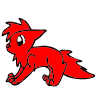 bijoubluestarPosted 1 year agoKeyFur is Keypaw's name now i guess...:3 so you forgot Keyfur =3Reply to Comment Delete CommentKimikohPosted 1 year agocant thank you enough for making Ravenkit an apprentice. how could i not notice???Delete Commentpspsp13Posted 1 year agoi'm not sure?!?KimikohPosted 1 year ago<.<Reply to Comment Delete CommentgumballPosted 1 year agowhat about olivekit, (dustykit is dead by the way) and snowkit? 



wait, are they even 6 moons?Delete Commentpspsp13Posted 1 year agono they are not the next one are 
Tunnlehares kit
Morningdove,
Violetstar,
Iceclouds?
yours
Mistyflower,
Starcloud
Talonear
Flower tunnlegumballPosted 1 year agokay.Reply to Comment Delete CommentWillowfrostPosted 1 year agoHawkwing:sitting vigil with daftpunk squirming with excitementReply to Comment Delete Commenticewing234Posted 1 year agoOrangepaw:smiles hi Rustpaw!Delete Commentpspsp13Posted 1 year agoRustpaw:looking awayhisqueakerPosted 1 year agoMousepelt: thinks hehe there so cuteDelete Commentpspsp13Posted 1 year agoNightfur:talking with VioletstarsqueakerPosted 1 year agoMousepelt: watches...also being sneaky about watching themDelete Commentpspsp13Posted 1 year agoVioletstar:says something about his good leadershipsqueakerPosted 1 year agoMousepelt: smiles and lays downDelete Commentpspsp13Posted 1 year agoBravekit:whailing for Violetstar
Violetstar:leaves Nightfur to care for Bravekit
Nightfur:watches

(i g2g2 bed...big snow storm tomorrow)squeakerPosted 1 year agoMousepelt: smiles at the kits random wailings

(YUSH that means probably no school for me!)Reply to Comment Delete CommentunicornsrockPosted 1 year agohttp://www.doink.com/clips/unicornsrock/1304690/hawktalon-is-lonly
Hawktalon:...
Starcloud:thinks:there so cute together!waddles around*Delete Commentpspsp13Posted 1 year agoShrinefur:watchesunicornsrockPosted 1 year agoMistyflower:walking beside Duckfeather and pretends not to notice Starcloud
Starcloud:lets out a faint hissDelete Commentpspsp13Posted 1 year agoDuckfeather:watches
Shrinefur:watchesunicornsrockPosted 1 year agoStarcloud:thinks annoyed:great. i tell her Duckfeather almost MURDERED Shrinefur, and she refuses to litsten! great StarClan.Delete Commentpspsp13Posted 1 year agoShrinefur:gets up and limps a bout 5 inches from Mistyflower
Duckfeather:rushes over to block him and hisses
Shrinefur:leans back a little and hisses backsqueakerPosted 1 year agoMousepelt: climbs up a tree and thinks: i can watch the clan from right here...starts watching the clanDelete Commentpspsp13Posted 1 year agoNightfur:running and tumbles out of the clanunicornsrockPosted 1 year agoMistyflower:is shocked what the??!!Delete Commentpspsp13Posted 1 year agoDuckfeather:forcing him to move back
Shrinefur:moves back slowlysqueakerPosted 1 year agoMousepelt: whats he doin? jumps downDelete Commentpspsp13Posted 1 year agoNightfur:snooping around the bordersunicornsrockPosted 1 year agoStarcloud:Shrinefur please don`t!Delete Commentpspsp13Posted 1 year agoShrinefur:backs away staring at his brother
Duckfeather:has a threating look in his eye'ssqueakerPosted 1 year agoMouspelt: smiles and sneaks up behind him wacha doin?Delete Commentpspsp13Posted 1 year agoNightfur:gets scared and jumpsMousepelt you scared me...i cant say it's secretunicornsrockPosted 1 year agoStarcloud:is scared
Mistyflower:thinks:how did our clan become like this?Delete Commentpspsp13Posted 1 year agoShrinefur:mutter's under his breath:stupid furball
Duckfeather:goes to Violetstar's densqueakerPosted 1 year agoMousepelt: oh..should i leave?Delete Commentpspsp13Posted 1 year agoNightfur:yes only i can do thisicewing234Posted 1 year agoIcewing:runs over to try and break up the fight common you two!don't fight,what would the clan think with clanmates fighting?Delete Commentpspsp13Posted 1 year agoShrinefur:hisses at Duckfeathericewing234Posted 1 year agoIcewing:looks at them if you is mad at each other then stay separated.Delete Commentpspsp13Posted 1 year agoDuckfeather:hisseswhat do you think we have been doingsqueakerPosted 1 year agoMousepelt: oh..okay ears twitch down ill uh..go to camp i guess walks to campDelete Commentpspsp13Posted 1 year agoNightfur:feels bad about what he said to Mousepelticewing234Posted 1 year agoIcewing:bristles i've seen what you've been doing.and it doesn't accomplish anything.Delete Commentpspsp13Posted 1 year agoShrinefur:glares at Duckfeather
Duckfeather:glares at ShrinefursqueakerPosted 1 year agoMousepelt: climbs up a tree. lays down and starts worring about himDelete Commentpspsp13Posted 1 year agoNightfur:looking for Mousepelticewing234Posted 1 year agoIcewing:lets fur lie flat why do you two hate each other SO much?Delete Commentpspsp13Posted 1 year agoBoth of them:it's compicatedsqueakerPosted 1 year agoMousepelt: tail hangs over her branchDelete Commentpspsp13Posted 1 year agoNightfur:see's her tail out the corner of his eye Mousepelt!...i'm sorry if i hurt your feelingsicewing234Posted 1 year agoIcewing:sits down you two should do something together,just to talk.now i have to do border patrol.walks offDelete Commentpspsp13Posted 1 year agoBoth of them:grunts at each other and walks in a different directionsqueakerPosted 1 year agoMousepelt: no you didn't i just wanted to come but it's fine cauze it's special and scecret smiles at himDelete Commentpspsp13Posted 1 year agoNightfur:no really it's not that secret that you cant come..i mean you can come with me if you wanticewing234Posted 1 year agoIcewing:thinks:eventually they'll need to see eye to eye,but for now let them be

Orangepaw:goes to Violetstar's den um Violetstar?may i speek to you?Delete Commentpspsp13Posted 1 year agoVioletstar:looks upyes you mayplaces her tail over BravekitsqueakerPosted 1 year agoMousepelt: a-are ya shure? ears perk up a bitDelete Commentpspsp13Posted 1 year agoNightfur:yeahicewing234Posted 1 year agoOrangepaw:sighs i had this dream....i was in the dark forest...shoulder starts to sting againDelete Commentpspsp13Posted 1 year agoBravekit:mews in confusion
Featherkit:...why were you in the dark forest?
Daisyfur:yeah why?
Snowkit:what Daisykit said
Violetstar:hush!... what else happened?squeakerPosted 1 year agoMousepelt: jumps down and this wont get you in trouble?Delete Commentpspsp13Posted 1 year agoNightfur:i dont care reallyunicornsrockPosted 1 year agoHawktalon:Icewing...blushes do you want to go hunting?
Starcloud:glares at Duckfeather
Mistyflower:glares at ShrinefurDelete Commentpspsp13Posted 1 year agoDuckfeather:...<.<"
Shrinefur:...>.>"squeakerPosted 1 year agoMousepelt: u-uh okay... walks next to him ^.^Delete Commentpspsp13Posted 1 year agoNightfur:walking and blushessqueakerPosted 1 year agoMousepelt: smiling and blushing remember when i went to my first battle and you got sickDelete Commentpspsp13Posted 1 year agoNightfur:...yeah...why?unicornsrockPosted 1 year agoMistyflower:mutters under breath: if you had never chose that mangy furball for a mate or were expecting his kits Starcloud, things would have been easy.
Starcloud:TT.TTDelete Commentpspsp13Posted 1 year agoDuckfeather:sitting on one side of the clan
Shrinefur:sitting on the other side of the clansqueakerPosted 1 year agoMousepelt: suddenly blushes deep i was uh...really worried about youDelete Commentpspsp13Posted 1 year agoNightfur:blushesr-really?squeakerPosted 1 year agoMousepelt: nods still blushing y-yeah very worriedDelete Commentpspsp13Posted 1 year agoNightfur:well thank starclan i'm still heresmilesunicornsrockPosted 1 year agoStarcloud:Shrinefur? why don`t you like Duckfeather any more?says gentlyDelete Commentpspsp13Posted 1 year agoShrinefur:he has a right to hate me,i attacked him over hate and anger from something that has nothing to do with him...and i have a right to hate him,he almost killed me and broke my hind legsqueakerPosted 1 year agoMousepelt: yeah smiles and blushingDelete Commentpspsp13Posted 1 year agoNightfur:licks Mousepelt's earunicornsrockPosted 1 year agoStarcloud:and that thing you hated was...?
Mistyflower:trying to comfort the kits
kits:wailing because of the fightDelete Commentpspsp13Posted 1 year agoShrinefur:thinks about what it wassqueakerPosted 1 year agoMousepelt: smiles and licks his ear backDelete Commentpspsp13Posted 1 year agoNightfur:stumbles a littleunicornsrockPosted 1 year agoStarcloud:...Delete Commentpspsp13Posted 1 year agoShrinefur:i cant remember....
Poppyfrost:rushing to the Medicine cats den
Larcheye:follows
Cloudhare:fasted running
Duckfeather:running over with them
Shrinefur:...whats going on...and why is my brother's and sister's rushing over to the medicine cats den?!
Yellowstone:follows close behindsqueakerPosted 1 year agoMousepelt: gigglesDelete Commentpspsp13Posted 1 year agoNightfur:trips over a pebbleunicornsrockPosted 1 year agoMistyflower:???why r u guys here?Delete Commentpspsp13Posted 1 year agoCloudhare:paintingit's Icequeen!
Poppyfrost:with tears in her eye's she's fallen really illunicornsrockPosted 1 year agoMistyflower:how do you know?what happened?Delete Commentpspsp13Posted 1 year agoYellostone:she was fine yesterday and then today she wouldn't move from her nest at all!
Larcheye:all she can do is blink and breath she wont move her tail,head or try to get up!
Poppyfrost:burst in to tear
Duckfeather:sits out of the den and sits by the side
Shrinefur:Duckfeather whats going on?
Duckfeather:it's Icequeen she's seriously sick
Shrinefur:in shocksqueakerPosted 1 year agoMousepelt: hey becareful ^.^ helps him upDelete Commentpspsp13Posted 1 year agoNightfur:i was looking at the most beautiful thing ever and she made me lose my focus from her beautyunicornsrockPosted 1 year agoMistyflower:get water and fetch Stormfrost and...starts to panic um...is she petrified?panicsDelete Commentpspsp13Posted 1 year agoPoppyfrost:runs out of the clan crying
Cloudhare:runs to find Stormfrost
Yellowstone,Larcheye:going to get the water
Shrinefur:runs after Poppyfrost
Duckfeather:working with Shrinefur
(??)squeakerPosted 1 year agoMousepelt: blushes and smiles heheDelete Commentpspsp13Posted 1 year agoNightfur:paws at her earsqueakerPosted 1 year agoMousepelt: ^.^ paws at his legDelete Commentpspsp13Posted 1 year agoNightfur:leaps on a rockunicornsrockPosted 1 year ago(what do you mean "??"?)
Starcloud:thinks:at least Duckfeather and Shrinefur have gotten over their fight...and was he mad at ME?
Mistyflower:is stressedDelete Commentpspsp13Posted 1 year agoCloudhare:comes back with Stormfrost
Stormfrost:whats going on?squeakerPosted 1 year agoMousepelt: looks up hmm jumps up with himDelete Commentpspsp13Posted 1 year agoNightfur:playing a small game,leaps down from the rock runs a little bit,stops and turns to look at herunicornsrockPosted 1 year agoMistyflower:Icequeen is really sick!and i mean REALLY sick!Delete Commentpspsp13Posted 1 year agoStormfrost:no symptoms? 
(i know the reply button is messed up)squeakerPosted 1 year agoMousepelt: smiles what are you doin? chaces afterDelete Commentpspsp13Posted 1 year agoNightfur:you'll have to catch me to find outstarts running and leaps behind some bushes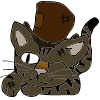 CHEEZBRGRPosted 1 year agoLastero: LOOK OUT BELOW!Delete Commentpspsp13Posted 1 year ago?CHEEZBRGRPosted 1 year agoCRAAAAAAAAAAAAAAAAAAAAAAAAAAAAAAAAAAsmashes in front of Nightfur PPPPPP.....gets up looking dizzy oh hello......whats your name?Delete Commentpspsp13Posted 1 year agoNightfur:?????
Me:??????
the bush:??????
the tree:?????
mybrain:????????????????????????????????????????????????????????????????????????????????????????????????????????????????????????????????unicornsrockPosted 1 year ago@cheezbrgr:????????Reply to Comment Delete CommentCHEEZBRGRPosted 1 year agoI-im nameded Lastero....but people call me Jack....what you nameded?Delete Commentpspsp13Posted 1 year ago...wait....YOUR ONE OF THE PEOPLE THAT CUSSED AT MW ARNT YOU?!?!?!?!?!CHEEZBRGRPosted 1 year ago(._. if your not RPing no Ive never cussed at you but if you are RPing then) Jack: No-I-ve never cusseded at you...shakes head to snap back to normalDelete Commentpspsp13Posted 1 year ago...rrrrriiiiggggghhhhhttttttT-TCHEEZBRGRPosted 1 year agoNo seriously ive never cussed at you. swear to god!Reply to Comment Delete CommentsqueakerPosted 1 year agoMousepelt: giggles and goes into the bushDelete Commentpspsp13Posted 1 year agoNightfur:in a treeCHEEZBRGRPosted 1 year agoJack: So whats your name? sees mousepelt Hello there uhh....cat?Delete Commentpspsp13Posted 1 year agoNightfur:...NightfursqueakerPosted 1 year agoMousepaw: hehe what are you doing smiles and climbs upDelete Commentpspsp13Posted 1 year agoNightfur:you fell for my hug trap!hugs MousepeltsqueakerPosted 1 year agoMousepelt: my names mousepelt not cat looks slightly annoyedReply to Comment Delete CommentsqueakerPosted 1 year agoMousepelt: GigglesDelete Commentpspsp13Posted 1 year agoNightfur:i'm not letting go just to let you knowCHEEZBRGRPosted 1 year agoJack: shakes hand Pleasure to meet you. And my pardons miss Mousepeltremoves fake eye this thing is a little foggy sometimes.Delete Commentpspsp13Posted 1 year agoNightfur:0.0'squeakerPosted 1 year agoMousepelt: giggles and looks at jack O.e are you some kitty pet?Delete Commentpspsp13Posted 1 year agoNightfur:o.0CHEEZBRGRPosted 1 year agoplaces back So anyways im here to look for my secret informatio-I mean suitcase that definatly wont lead to the destruction of this place!Delete Commentpspsp13Posted 1 year agoNightfur:......Destruction?!?!?CHEEZBRGRPosted 1 year agoKitty pet? No Im a Rotwieler! A dog! Now if you'll exuse me Ive got to head by to Ireland.Delete Commentpspsp13Posted 1 year agoNightfur:'<.>'...thinks:i talked to a dog?CHEEZBRGRPosted 1 year agoUhh, did I say destruction? what I meant to say was uh...HEY LOOK OVER THERE! starts to try and escapeDelete Commentpspsp13Posted 1 year agoNightfur:...i'm not stupid Jack /=(squeakerPosted 1 year agodude no destruction! go destruct some other place pleeaasee! like enimey teerritory...like birdclan! XD

Mousepelt: makes a cat growling sound get out Jack no desttruction today!Delete Commentpspsp13Posted 1 year ago(yeah birdclan is a good place to destroy Hillstar wont mind at all XD)


Nightfur:still holding on Mousepelt<.<CHEEZBRGRPosted 1 year agoWell if you aint stoopid you'll LISTEN! Were destroying this place to make an animal reserve for endangered or indjured animals. But I guess you care more about yourselfs!Delete Commentpspsp13Posted 1 year agoNightfur:where cats!!! we run from things bigger then us!squeakerPosted 1 year ago(XD haha)


Mousepelt: ^//.//^Delete Commentpspsp13Posted 1 year ago(lol)


Nightfur:>.>*CHEEZBRGRPosted 1 year agorolls on floor laughing PFFFT AHAHAHA! YOU GUYS REALLY FELL FOR IT!opens suite case I TRICKED YOU THERE AINT NOTHING IN HERE EXEPT MY GUITAR! AAAAHAHAHAHAHA!Delete Commentpspsp13Posted 1 year agoNightfur:-_-* i really hate being trickedsqueakerPosted 1 year agoMousepelt: then we have to be with supid two legs and eat those pelets! i hate two legs! they took my wolf pack! practicly yowling at JackReply to Comment Delete CommentsqueakerPosted 1 year agoMousepelt: Growling at JackDelete Commentpspsp13Posted 1 year agoNightfur:... feisty...Nightfur likes <(;DCHEEZBRGRPosted 1 year agoOhh calm down ya nut the truth is I aint got nothing but an Irish accent and a talent in blues music. So calm down. And your baby little growling dont fright me. Im older than you and if you tried to fight me I would rip your head off.Delete Commentpspsp13Posted 1 year agoNightfur:<.<" >.>" <.>" >.<" @-@CHEEZBRGRPosted 1 year agoAnd nightfur you and your little girlfriend over theyre aint fiesty your just young little runts drinks some whiskeyDelete Commentpspsp13Posted 1 year agoNightfur:-_-* i really hate being call a runtsqueakerPosted 1 year agoMousepelt: gigles at Nightfur and turns her head a bit to glare at Jack not funny turns back to NightfurDelete Commentpspsp13Posted 1 year agoNightfur:purrs with amusementsqueakerPosted 1 year agoMousepelt: and for your information im a BLIND RUNT thank you!Delete Commentpspsp13Posted 1 year agoNightfur:..sassy...Nightfur really likes!squeakerPosted 1 year agoMousepelt: ^//.//^ heheDelete Commentpspsp13Posted 1 year agoNightfur:licks Mousepelt's cheeksqueakerPosted 1 year agoMousepelt: licks his nose and smilesDelete Commentpspsp13Posted 1 year agoNightfur:^/./^squeakerPosted 1 year agoMousepelt: wait..werent you on a mission? purringDelete Commentpspsp13Posted 1 year agoNightfur:yeah......lets go...tries to let go... uhhh...i'm stucksqueakerPosted 1 year agoMousepelt: for real? smiles at himDelete Commentpspsp13Posted 1 year agoNightfur:uh....now i know why i stopped hugging other cats....squeakerPosted 1 year agoMousepelt: laughs haha.. hmm... maybe its your claws!Delete Commentpspsp13Posted 1 year agoNightfur:...wait...i see the problem.....your to darn cute to let go of!squeakerPosted 1 year agoMousepelt: giggles your to darn cute! starts huging himDelete Commentpspsp13Posted 1 year agoNightfur:^//_//^squeakerPosted 1 year agoMousepelt: looks at him you have pritty eyesDelete Commentpspsp13Posted 1 year agoNightfur:^\\//^squeakerPosted 1 year agoMousepelt: ^//.//^Delete Commentpspsp13Posted 1 year agoNightfur:blushes uncontrollablysqueakerPosted 1 year agoMousepelt: hehe your cute ^//.//^Reply to Comment Delete Commenticewing234Posted 1 year agoOrangepaw:sighs anyway,i saw Clawstar....and he wanted to give me pay back for something i didn't even do,something my mentor did....which was kill him.and now....shows cut i gots this. U_U*Reply to Comment Delete Commentpinkcuddles12Posted 1 year agocluepaw:Sitting on rock and waits for violetstarReply to Comment Delete Commentpinkcuddles12Posted 1 year agocluepaw:is limping
hi rustpaw!
turns away to and pads to bloodfur's denReply to Comment Delete Commentpinkcuddles12Posted 1 year agopetalpaw:looking for nightfurReply to Comment Delete CommentsqueakerPosted 1 year agoMousepelt: looks at brave kit and thinks: hmm four would be a good number ^.^Delete Commentpspsp13Posted 1 year agoBravekit:mew?squeakerPosted 1 year agoMousepelt: hi lil guy ^.^Delete Commentpspsp13Posted 1 year agoBravekit:wiggles his tailmew!unicornsrockPosted 1 year agoawww! that`s ADORABLE!!!!Delete Commentpspsp13Posted 1 year agolol thanksunicornsrockPosted 1 year agoomg i`m gonna stare at this for the rest of my life now.stares at it for the rest of her life okay! now i nom you.nomsDelete Commentpspsp13Posted 1 year agoBravekit:mew!unicornsrockPosted 1 year agome:must...hug...adorableness...Delete Commentpspsp13Posted 1 year agoBravekit:mew!unicornsrockPosted 1 year agoMe:hugs BravekitDelete Commentpspsp13Posted 1 year agoBravekit:paws at your hairunicornsrockPosted 1 year agoMe:awww, your just the CUTEST thing ever, aren`t you ^///U///^Delete Commentpspsp13Posted 1 year agoBravekit:^^ mew!unicornsrockPosted 1 year agome(aka Flowerfrost):^-^ i hope you NEVER grow up!Delete Commentpspsp13Posted 1 year agoBravekit:...mewunicornsrockPosted 1 year agome:licks his tiny headDelete Commentpspsp13Posted 1 year agoBravekit:^^pspsp13Posted 1 year agoBravekit:^^Delete Commentjayray2826Posted 1 year agoBrambleshadow: Cutie!Delete Commentpspsp13Posted 1 year agoBravekit:mew!squeakerPosted 1 year agoehehe cuute!Delete Commentpspsp13Posted 1 year agolol Nightfur's all like"Derp"squeakerPosted 1 year agoXD lol herp derpDelete Commentpspsp13Posted 1 year agolol Derrrrrrrp!squeakerPosted 1 year agodurrrp

Mousepelt: gigglesDelete Commentpspsp13Posted 1 year agourp

Nigjtfur:^^....derpsqueakerPosted 1 year agolal

Mousepelt: heheDelete Commentpspsp13Posted 1 year agoburp

Nightfur:=)squeakerPosted 1 year agohehe XD i burped when i read the word XD

Mousepelt: my stomach feels strange 

(hehe just thougt to bring that up X3)Reply to Comment Delete Commentpspsp13Posted 1 year agolol i just burped when i read your reply XD


Nighfur:whats wrong?

(lol)Delete CommentsqueakerPosted 1 year agoXD

Mousepelt: my stomach..it feels funny..

(lol im not so shure what to say medicin cat den? XD)Delete Commentpspsp13Posted 1 year agoNightfur:you'll need to see the medicine cats about thatgumballPosted 1 year agoicewater: you okay, mousepelt? wha-snowkit, stop mewling. I know dustykit is dead. close eyes and thinks about dustykit staring up at her with scared, blind eyesDelete Commentpspsp13Posted 1 year agoNightfur:<.< are you ok?gumballPosted 1 year agoicewater: eyes are still closed and then thinks of the badger taking dustykit awayReply to Comment Delete CommentsqueakerPosted 1 year agoMousepelt: o-okay..walks to the medicin cat's denDelete Commentpspsp13Posted 1 year agoStormfrost:checking his supplys


g2gsqueakerPosted 1 year agoAnaya: h-hello...my stomach feels funny

daangDelete Commentpspsp13Posted 1 year agoStormfrost:how long has your stomach been hurting?gumballPosted 1 year agoicewater: opens eyes








have you noticed there no remedy for a headache?!?!Delete Commentpspsp13Posted 1 year agoNightfur:??


yeah i have...it's weiredsqueakerPosted 1 year ago(doi to much RPs at one time XD i said Anaya XDD)

Mousepelt: f-for a while nowDelete Commentpspsp13Posted 1 year agoStormfrost:...a while...any cravings?,mood swings?gumballPosted 1 year agoolivekit&snowkit: We wanna be apprentices!Delete Commentpspsp13Posted 1 year agoMothpetal:your too younggumballPosted 1 year agoolivekit: is thinking: CRAPPPPPDelete Commentpspsp13Posted 1 year agoMothpetal:...gumballPosted 1 year agoicewater: your only a moon old.

snowkit:my belly hurts. 

icewater: Hm.. mousepelt doesn't feel well either. I hope this isn't a stomach bug going around.Delete Commentpspsp13Posted 1 year agoMothpetal:i hope notgumballPosted 1 year agoolivekit: My belly doesn't feel good either. 

icewater: is getting worried You can go to the medicine cat den.Delete Commentpspsp13Posted 1 year agoMothpetal:i'll take you 2 theregumballPosted 1 year agoolivekit: I KNOW MY WAY AROUND! 

icewater: is bewilderedDelete Commentpspsp13Posted 1 year agoMothpetal:and your one moon old...you have to be guided by a warrior to go around the clangumballPosted 1 year agoOlivekit: NO I DON'T! charges off where mothpetal is too big to chase him 

Snowkit: what the starclan...?Delete Commentpspsp13Posted 1 year agoMothpetal:one day that kit will be hurt for that behavergumballPosted 1 year agoicewater: I hope not.

???: HELP! HELP HELPHELPHELPHELP HELPPPPPPPPPPPPPP!!!! 


icewater: Olivekit?! is that you?!Delete Commentpspsp13Posted 1 year agoMothpetal:>.>"gumballPosted 1 year agoOlivekit: bursts out of nowhere BADGERRRRRRRRRRRRR!Delete Commentpspsp13Posted 1 year agoMothpetal:where?gumballPosted 1 year agoOlivekit: opens mouth but then a huge badger bursts into camp 

Snowkit: is shreiking in terror and boucing around like a ballDelete Commentpspsp13Posted 1 year agoMothpetal:...i'm guessing it's over there...runs off the help other warriors fight it
Fogpaw:helping his mentor Phantomclaw fight the bagergumballPosted 1 year agoicewater: olivekit! snowkit! follow me!Delete Commentpspsp13Posted 1 year agoAll queens:are silent trying to keep the kits quiet
Violetstar:watching helplessly from her den with her kits
Feathertail:guarding her densqueakerPosted 1 year agoMousepelt: come to think of it..yeahDelete Commentpspsp13Posted 1 year agoStormfrost:vomiting?squeakerPosted 1 year agoMousepelt: nods maybe its some stomach flu?Delete Commentpspsp13Posted 1 year agoStormfrost:or something elsesqueakerPosted 1 year agoMousepelt: like what?Delete Commentpspsp13Posted 1 year agoStormfrost:sits down and curls his tail around his pawsMousepelt,your going to have kitssqueakerPosted 1 year agoMousepelt: w-what? eyes widenDelete Commentpspsp13Posted 1 year agoStormfrost:all of the questions i asked you,you said yes to all of them and those are all signs of kittingunicornsrockPosted 1 year agoShadowkit:is curiorus and runs over to bager but does not see what it isDelete Commentpspsp13Posted 1 year agoShrinefur:Shadowkit!!runs after his kit
Duckfeather:picks up Shadowkit and hand him to ShrinefurgumballPosted 1 year agoOlivekit&snowkit: our stomachs don't hurt anymore! JUST HELP!!!! 

icewater: dives into nurseryDelete Commentpspsp13Posted 1 year agoCloudhare:leaps on the badger bitting his neck
Larcheye:clawing at itgumballPosted 1 year agoicewater: SHADOWKIT! GET OUT OF THE WAY! grabs shadowkit and tosses him into nusery 

badger: scratches icewater 

icewater: starclan help me!Delete Commentpspsp13Posted 1 year agoMothpetal:Leaps on badger with cloudharesqueakerPosted 1 year agoMousepelt: holy starclan! thats heard by Nightfur hopefully i-i uh..need to lay down slowly lays downDelete Commentpspsp13Posted 1 year agoNightfur:rushing into the medicine cats den with a torn earw-what's going on?gumballPosted 1 year agoBadger: runs away

icewater: is shiveringDelete Commentpspsp13Posted 1 year agoMothpetal:leaps off badger with cloudharesqueakerPosted 1 year agoMousepelt: sess his ear more like i should ask that to you!Delete Commentpspsp13Posted 1 year agoNightfur:...i was fighting a badgersqueakerPosted 1 year agoMousepelt: oh starclan! are you okay? is it gone? looks worriedDelete Commentpspsp13Posted 1 year agoNightfur:i'm ok,yeah it's gone...what about you? all i herd was "holy starclan" and i ran over here thinking another badger was in heresqueakerPosted 1 year agoMousepelt: oh im sorry! uh Stormfrost c-could you tell him im a bit i dunno trying to catch up looks up at Nightfur smilingDelete Commentpspsp13Posted 1 year agoNightfur:...
Stormfrost:Nightfur,Mousepelt is your mate correct?
Nightfur:yeah...why?
Stormfrost:i just wanted to make sure you was the father of Mousepelts coming kits
Nightfur:0.0is shockedsqueakerPosted 1 year agoMousepelt: looks up worriedlyDelete Commentpspsp13Posted 1 year agoStormfrost:just wanted to stir things up a bit i'll be out finding herbsgoes looking for some herbs
Nightfur:Mousepelt?squeakerPosted 1 year agoMousepelt: Y-Yeah?Delete Commentpspsp13Posted 1 year agoNightfur:is it true?squeakerPosted 1 year agoMousepelt: nodsDelete Commentpspsp13Posted 1 year agoNightfur:^^rubbing Mousepelt and licks her furunicornsrockPosted 1 year agoShadowkit:is bleeding from one side of his face and is looking like he`s dead m-mee-meepDelete Commentpspsp13Posted 1 year agoShrinefur:Shadowkit?unicornsrockPosted 1 year agoMistyflower:he`ll be scarred for li---is horrified and whispers dear StarClan...
Starcloud:screeches SHADOWKIT! runs over
Shadowkit:bleedingDelete Commentpspsp13Posted 1 year agoShrinefur:...tears in his eyessqueakerPosted 1 year agoMousepelt: smiles and pursDelete Commentpspsp13Posted 1 year agoNightfur:licks her cheeki'm sure they will be beautifulunicornsrockPosted 1 year agoShadowkit:mmweep in pain because of a scratch on his eye
Starcloud:get him to Stormfrost, quick!Delete Commentpspsp13Posted 1 year agoShrinefur:...he went to get more herbs...Smalltail can help us!squeakerPosted 1 year agoMousepelt: heheDelete Commentpspsp13Posted 1 year agoNightfur:^^purringsqueakerPosted 1 year agoMousepelt: smiles do you think im going to be a nucance?Delete Commentpspsp13Posted 1 year agoNightfur:no you wontgumballPosted 1 year agoOlivekit: Mommy said she's probaly gonna have more kits when we are warriors! 

snowkit: uh... 

icewater: Okay tomorrow is the gathering. I do not want to come...Delete Commentpspsp13Posted 1 year agoMothpetal:licking the wound on his paw thats actually up to me and mommygumballPosted 1 year agoicewater: purrs in amusement 

Olivekit: it'll take- 

Snowkit: Olivekit, why do you ALWAYS have to talk??Delete Commentpspsp13Posted 1 year agoMothpetal:...what i saysqueakerPosted 1 year agoMousepelt: aww man tomorow's the gathering!Delete Commentpspsp13Posted 1 year agoNightfur:...yeah it is..i wounder who violetstar's going to takesqueakerPosted 1 year agoMousepelt: yeah and i probably wont get to go smiles and poutsDelete Commentpspsp13Posted 1 year agoNightfur:i might not go itherunicornsrockPosted 1 year agoShadowkit:whimpers
Rosewater:come on jumps down from tree lets go back to campDelete Commentpspsp13Posted 1 year agoSmalltail:i herd my nam-...Shadowkit?
Bluepelt:kgumballPosted 1 year agoicewater: eh i just thought it was funny, dunno why.Delete Commentpspsp13Posted 1 year agoMothpetal:ok thengumballPosted 1 year agoicewater: it's moonrise. I hope violetstar picks the cats soon.Delete Commentpspsp13Posted 1 year agoMothpetal:...same heresqueakerPosted 1 year agoMousepelt: why not?Delete Commentpspsp13Posted 1 year agoNightfur:cause she needs some strong warriors heregumballPosted 1 year agoicewater: i hope you go. I want to make sure there is no danger...after what happened to...thinks about dustykitDelete Commentpspsp13Posted 1 year agoMothpelt:same hereunicornsrockPosted 1 year agoStarcloud:a badger scratched one side of his face...his eyes were closed when it happened so he probobly will be able to keep that eye.Delete Commentpspsp13Posted 1 year agoSmalltail:he'll be fine just need some poppyseeds,cobwebs,and pulpsqueakerPosted 1 year agoMousepelt: oh..okayDelete Commentpspsp13Posted 1 year agoNightfur:..gumballPosted 1 year ago(who's mothpelt??) 

icewater: Oh look, violetstar is calling. She must be telling the cats who are coming.Delete Commentpspsp13Posted 1 year ago(mothepetal)

Violetstar:-calling the clan for a meeting-

g2gsqueakerPosted 1 year agoMousepelt: now what should we do? smiles her famous cute crooked smileDelete Commentpspsp13Posted 1 year agoNightfur:^^ i guess we should move you to the nurserypspsp13Posted 1 year agog2g peepsDelete CommentsqueakerPosted 1 year agoMousepelt: oh...righht

(Dang...okay bye)Reply to Comment Delete CommentgumballPosted 1 year agoicewater: makes herself comfy near the highrockReply to Comment Delete CommentunicornsrockPosted 1 year agoaww ^w^Delete Commentpspsp13Posted 1 year ago^^unicornsrockPosted 1 year agoomg, if a kit hugged MY leg i would be like, OMG! SO ADORABLE!Delete Commentpspsp13Posted 1 year agosame here...and Phantomkit thinks Phantomclaw is her daddy ^^ how super cute!happy2k1Posted 1 year agoIcecloud:at camp-about to kit-Delete Commentpspsp13Posted 1 year agoMorningdove:mom...are you ok?
Icekit:mew?happy2k1Posted 1 year agoIcecloud:No-noDelete Commentpspsp13Posted 1 year agoMorningdove:whats wrong?unicornsrockPosted 1 year agooh, that is REALLY supercalifragilistickezpealadoisoisly CUTE!Delete Commentpspsp13Posted 1 year agolol i know right!happy2k1Posted 1 year agoIcecloud:KITSDelete Commentpspsp13Posted 1 year agoMorningdove:!!
Stormfrost:collecting herbswhy am i getting this strange vib?gumballPosted 1 year agono unicornsrock, it's supercallifregilisticexpeealadoshus.Reply to Comment Delete Commenthappy2k1Posted 1 year agoIcecloud:screeches(lol)Delete Commentpspsp13Posted 1 year agoMorningdove:>-<
Stormfrost:rushes back to camp with herbshappy2k1Posted 1 year agoIcecloud:Breathing hardDelete Commentpspsp13Posted 1 year agoStormfrost:rushes to nurserywhats going in here?happy2k1Posted 1 year agoIcecloud:KITTINDelete Commentpspsp13Posted 1 year agoStormfrost:ok just keep breathing and i'll be right back

g2g )'=unicornsrockPosted 1 year agoRosewater:congrats you guys!
all of Mistyflowers kits:were old enough! we wanna be appwentices!Delete Commentpspsp13Posted 1 year agoVioletstar:hold on i have to get Tunnlehare,my 3 oldest kits and you guysunicornsrockPosted 1 year agokits:YAY!!!!
Mistyflower:they`v been bugging me day and night! it`ll be a relief to sleep in the med. den again!Delete Commentpspsp13Posted 1 year agoVioletrstar:and you'll have a new apprentice as well...good luck with RavenpawunicornsrockPosted 1 year agoMistyflower:murmurs thoughtfullyi always wanted him as my apprentice...the moment i saw him. says regularly he`s a quick learner and will have a great gift with herbs. i`m delieghted.Delete Commentpspsp13Posted 1 year agoVioletstar:hears Bravekit wailingi cant even go 5 fox leaps with out that kit knowing i'm not thereruns to bravekiticewing234Posted 1 year agoOrangepaw:looks at Icewing theres gonna be more apprentices to share that tiny den with!

Icewing:hisses don't be rude!Delete Commentpspsp13Posted 1 year agoWaterpaw:...unicornsrockPosted 1 year agoStarcloud:i know how you feel! if i`m not sleeping right next to him...Shadowkit will have nightmares and start to whimper!Delete Commentpspsp13Posted 1 year agoVioletstar:kits will be kits
Bravekit:wailing louder
Violetstar:...and thats my kiticewing234Posted 1 year agoOrangepaw:grumbles it's true....
Icewing:whispers in her ear keep it up and you'll be checking elders for ticks for a moon!




(who is Grasspaw's mentor?)Delete Commentpspsp13Posted 1 year agoRedpaw:carrying moss with Phantomclaw and Fogpaw sneaking out of the clanpspsp13Posted 1 year ago(smalltail)Delete CommentgumballPosted 1 year agoolivekit: WE'RE OLD ENOUGH!! yay! 

snowkit: i don't think they said that...Reply to Comment Delete CommentKimikohPosted 1 year agoRavenpaw: Hello, welcome to the apprentices den! turns to Violetstar I heard something about me having a mentor...?Delete Commentpspsp13Posted 1 year agoVioletstar:you herd righticewing234Posted 1 year agoOrangepaw:growls i'm going for a walk.

Icewing:ok but be careful!

Grasspaw:in med den Smalltail,is Ravenpaw really gonna be an apprentice with me?Delete Commentpspsp13Posted 1 year agoSmalltail:yupunicornsrockPosted 1 year agoMistyflower:Ravenpaw, your my apprentice.Reply to Comment Delete CommentgumballPosted 1 year agoolivekit: We want to be apprentices REALLY badly!! PLEASEEEEEEE can we become apprentices?Delete Commentpspsp13Posted 1 year agoVioletstar:your only 3 moonsgumballPosted 1 year agosnowkit: whisper well, mouse dung to that then.Delete Commentpspsp13Posted 1 year agoVioletstar:whats that,you want to wait until your 12 moons old to starts training?KimikohPosted 1 year agoRavenpaw: Really? Who's my mentor?!Delete Commentpspsp13Posted 1 year agoVioletstar:MistyflowergumballPosted 1 year agoolivekit: snort No. 




(crap i meant that to be olivekit snowkit is really calm. XP)Reply to Comment Delete Commenticewing234Posted 1 year agoIcewing:watches Orangepaw leave _w_" mummbles to self how can her brother be born so polite and she is so-short tempered!Delete Commentpspsp13Posted 1 year agoPhantomclaw:i dont knowhappy2k1Posted 1 year agoIcecloud:-only bore 3 kits 1 died concealing greif-Gosh Icepaw reminds me of someoneI know but who(LOL)Delete Commentpspsp13Posted 1 year ago(lol)happy2k1Posted 1 year agoIcecloud:hmmmmmm I got nthing o3o watches kitsDelete Commentpspsp13Posted 1 year agoScarletpelt:pacing back and forthicewing234Posted 1 year agoIcewing:didn't see Phantomclaw and jumps Phantomclaw! oh i didn't see you.

Grasspaw:and isn't Ravenpaw blind like me? but i see by feeling vibrations.Delete Commentpspsp13Posted 1 year agoPhantomclaw:thats why i'm called Phantomclaw
Smalltail:....being blind is not that badhappy2k1Posted 1 year ago(srry my computer craped up ONCE AGAIN growls)
Icecloud:What are you doingDelete Commentpspsp13Posted 1 year agoScarletpelt:Dawningpaw got a bad case of Green cough and so far the medicine cats dont have a cure yeticewing234Posted 1 year agoIcewing:smiles cool way to get your name too!
Grasspaw:shrugs i know it isn't but it was hurtful when the other kits in the nursery made fun of my blindness.....looks sadDelete Commentpspsp13Posted 1 year agoPhantomclaw:nods
Smalltail:i know how you feelicewing234Posted 1 year agoIcewing:sits down so hows Fogpaw?

Grasspaw:licks chest fur Smalltail,i know the cure for green-cough.Delete Commentpspsp13Posted 1 year agoPhantomclaw:strong,hyper,almost got stung by bees if it wasn't for me telling him to jump in the river
Smalltail:and whats that?happy2k1Posted 1 year agoIcecloud:Oh noDelete Commentpspsp13Posted 1 year agoScarletpelt:worried like crazyicewing234Posted 1 year agoIcewing:giggles Orangepaw has been rude,short-tempered,and angry. 

Grasspaw:catmint or poppyseed mixed with juniper-berries.Delete Commentpspsp13Posted 1 year agoPhantomclaw:wow

Smalltail:you need to tell Stormfrosticewing234Posted 1 year agoIcewing:nods i've been trying to ask her but all she does is storms of into the apprentice's den

Grasspaw:looks at his mentor you tell him.after all,you deserve the glory.Delete Commentpspsp13Posted 1 year agoPhantomclaw:ask her what she wants to do

Smalltail:no you came up with the idea you get the gloryhappy2k1Posted 1 year agoIcecloud:What should I name them (both girls-ones black with blue stripes down his tail and white stipes down his paws and the other is black with white strips down its tail and blue stripes down his paws)Delete Commentpspsp13Posted 1 year ago(nice choice for fur pattern)
Stormlake:pacing by the nursery with 4 pices of prey in his mouthicewing234Posted 1 year agoIcewing:sighs i've tried,but she yells "your the mentor!" i think she's still sad about her parents....
Grasspaw:o-okay...pads up to Stormfrst Stormfrost....? i know the cure for green-cough....Delete Commentpspsp13Posted 1 year agoPhantomclaw:what happened to them?
Stormfrost:how?icewing234Posted 1 year agoIcewing:i'm the olny one who knows...closes eyes tight it's a long story.

Grasspaw:shrugs i got this dream,nothing big...Delete Commentpspsp13Posted 1 year agoPhantomclaw:how long?
Stormfrost:a dream
Dawningpaw:coughing up her lunch
Stormfrost:-_- this is bad very bad
Yellowstone:Stormfrost,2 warriors have green cough
Stormfrost:it's just spreading!icewing234Posted 1 year agoIcewing:hunches over with eyes still closed real long.....

Grasspaw:straitens up i'll tell you then the cure is catmint or poppyseed with juniper-berries.Delete Commentpspsp13Posted 1 year agoPhantomclaw:you dont have to tell me the story if you dont want to...the last time some one told me a long story...i fell asleep

Stormfrost:k help me mix it before they go to starclan
Tallmoss:Stormfrost...Violetstar and Feathertail has green cough
Stormfrost:...how?!..what about Bravekit?!?!
Tallmoss:he seems fine
Stormfrost:keep him away from Violetstar until she gets better
Tallmoss:nods and goes to take Bravekit
Stormfrost:wipes his headthis is bad real badhappy2k1Posted 1 year agoIcecloud:(thnx)I hope shell be alrightDelete Commentpspsp13Posted 1 year agoStormfrost:??who??icewing234Posted 1 year ago(whats Redpaw look like?) 
Orangepaw:walking in the forest i need my own little place...sees the trees change wait and second....gasps im in Birdclan's territory!tries to find borderand i'm deep into it to!Delete Commentpspsp13Posted 1 year ago(he has a ginger pelt with brown eye's)
Furclaw:hisseswho are you?icewing234Posted 1 year agoGrasspaw:gets nervous we need strengthening herbs for Dawnningpaw to.helps mixing and at the same time bundling herbs for Dawnningpaw

Icewing:looks up thanks i didn't want to tell...cause her parents were Browndust and my sister Snowfur....gets sadDelete Commentpspsp13Posted 1 year agoStormfrost:Pondpaw, go see how bad Violetstar and Feathertail's green cough is
Pondpaw:ok
Stormfrost:...why do i hear a kit crying?
Tallmoss:caring Bravekiti got him
Bravekit:wailing to go back to his momhappy2k1Posted 1 year agoIcecloud:Dawningpaw has greencoughDelete Commentpspsp13Posted 1 year agoStormfrost:the whole clan is coming down with it Violetstar and Feathertail have it as wellhappy2k1Posted 1 year agoIcecloud:my..Delete Commentpspsp13Posted 1 year agoStormlake:Stormfrost is going nutty in the medicine cats denicewing234Posted 1 year agoOrangepaw:sits upim Orangepaw from Raveclan i wandered onto your territory by accident.Delete Commentpspsp13Posted 1 year agoFurclaw:spatsget off our territory your horrid stench is going to be on my fur for weeks!icewing234Posted 1 year agoOrangepaw:stares calmly you could be more nice when you kick people off you territory and you smell worst then a badger's den.turns around and slowly walks off

Grasspaw:we gotta hurry before the whole clan gets it!Delete Commentpspsp13Posted 1 year agoFurclaw:hisses
Pondpaw:Stormfrost!Feathertail is mild
Stormfrost:...and violetstar?
Pondpaw:Violetstar she coughs....?
Stormfrost:sighsicewing234Posted 1 year agoOrangepaw:turns around and pins Furclaw don't hiss at me you load of twoleg dung!

Grasspaw:moansDelete Commentpspsp13Posted 1 year agoFurclaw:flips her off and aims for her neck

Stormfrost:picks up some of the stuff he mixedi'm taking this to Violetstar snd Feathertail


Phantomclaw:.....dashes out of the clanpspsp13Posted 1 year agocrud i g2gDelete Commenticewing234Posted 1 year agok bye.Reply to Comment Delete Commenticewing234Posted 1 year agoOrangepaw:wiggles around Starclan help! tries to batter at his/her tummy but hind legs are to shortDelete Commentpspsp13Posted 1 year agoFurclaw:bitting harder
Phantomclaw:rushes by leaping on Furclaw casing him to flop off of Orangepaw,and get a very strong hold on Furclaw
Furclaw:blood coming from his neckunicornsrockPosted 1 year agoStarrykit:coughing hard
Starcloud:Stormfrost! Starrykit is coughing!Delete Commentpspsp13Posted 1 year agoStormfrost:mixing herbs,and hands starcloud a mixture of herbsgive this to your kitsgumballPosted 1 year agoicewater: crap! 

olivekit: whats going on? 

icewater: the clan has greencough. Stormfrost better heal it before it becomes Blackcough!Delete Commentpspsp13Posted 1 year agoDawningpaw:greencough has been healedw-what going on?
Scarletpelt:oh my kitstarts giving rapid licks to Dawningpaw
Dawningpaw:is confusedunicornsrockPosted 1 year agoStarrykit:coughing really hard
Starcloud:Stormfr--
Shadowkit:coughDelete Commentpspsp13Posted 1 year agoPondpaw:coming from the elders den the elders are ok
Stormfrost:thats good to knowunicornsrockPosted 1 year agoStarcloud:ok starts to give it to them
Starrykit:falls asleep
Shadowkit:exsauhgestedDelete Commentpspsp13Posted 1 year agoJitterclaw:Stormfrost
Stormfrost:yes
Jitterclaw:Greybuul is dead
Stormfrost:how?
Jitterclaw:i dont know he was founded dead this morning by the entrance with claw marks on himgumballPosted 1 year agosnowkit: are we all going to die??? 

icewater: no. thinks: hopefully.Delete Commentpspsp13Posted 1 year agoMothpetal:worriedunicornsrockPosted 1 year agoFirestorm:looking for Seapelt Seapelt? Seapelt? worriedDelete Commentpspsp13Posted 1 year agoSeapelt:in to woods with her brothers

Scarletpelt:has gone on a worried rampage
Morningdove:worrying with her sisterunicornsrockPosted 1 year agoFirestorm:there you are! i was worried you had green cough.Delete Commentpspsp13Posted 1 year agoSeapelt:well i dont
Spottedwhisker:hisses at Firestormwhat makes you think she would have Greencough?
Marblemoon:and the clan breaking out with green cough has nothing to do with itunicornsrockPosted 1 year agoFirestorm:is a bit offended well, i was just worried. green cough spreads fast, Starrykit and Shadowkit have it already and Violetstar has it, too.Delete Commentpspsp13Posted 1 year agoMarblemoon:silencing Seapelt not to talk
Spottedwhisker:and so dose Feathertail,cloudfrost,spottedleopard,and Bluepelt.
Seapelt:is annoyedgumballPosted 1 year agoolivekit: I don't have it! nor does mommy or snowkit!!Delete Commentpspsp13Posted 1 year agoMothpetal:worried like crazyunicornsrockPosted 1 year agoFirestorm:well, i`m sorry for being concerned! stalks off into the trees
-back at camp-
Rosewater:Bluepelt?nuges himDelete Commentpspsp13Posted 1 year agoSpottedwhisker:grunts at Firestone and continues to walk
Marblemoon:signals Seapelt to walk on with them
Seapelt:follows her brothers,sadly looking down

Bluepelt:coughsunicornsrockPosted 1 year agoFirestorm:sulky
Fernstream:hey whats up with you?
Firestorm:nothing, nothing.
Rosewater:licks his head i`m getting Stormfrost.gets StormfrostDelete Commentpspsp13Posted 1 year agoStormfrost:what?
Violetstar:resting and recovering
Feathertail:recovering fastunicornsrockPosted 1 year agoRosewater:Bluepelt is sick to.walks back to Bluepelt an licks himDelete Commentpspsp13Posted 1 year agoBluepelt:coughs
Stormfrost:...he just got it mildly give him catnip he'll be fineKimikohPosted 1 year agoRavenpaw: i'm a medicine cat apprentice! this could've been a good chance to show im not useless.Delete Commentpspsp13Posted 1 year agoRedpaw:watchesKimikohPosted 1 year agoRavenpaw: feels like he is being watched is anyone looking at me or something?Delete Commentpspsp13Posted 1 year agoTallmoss:carrying Bravekit th the medicinecats denunicornsrockPosted 1 year agoMistyflower:what is it Tallmoss?
Firestorm:sulkyDelete Commentpspsp13Posted 1 year agoTallmoss:places bravekit downBravekit is not nursing from the other queens
Bravekit:wailing
Violetstar:twitchesunicornsrockPosted 1 year agoMistyflower:...that`s one stubburn kit!Violetstar is recovering, he`ll be able to nurse when she`s better.licks his head Ravenpaw, touch his ears with your paw to see if they are hot.Delete Commentpspsp13Posted 1 year agoTallmoss:watches
Bravekit:mews and wails a littleKimikohPosted 1 year agoRavenpaw: I'll try... puts on body and finds ears Are these ears? They feel REALLY hot. sh-should i get water?Delete Commentpspsp13Posted 1 year agoBravekit:squeals loudlyKimikohPosted 1 year ago*puts paw on bodyReply to Comment Delete CommentKimikohPosted 1 year agoRavenpaw: is scared wut do i do?? ermm... licks bravekit's ears a bitDelete Commentpspsp13Posted 1 year agoBravekit:squirms cause he smells VioletstargumballPosted 1 year agosnowkit: i have some water! puts moss next to bravekitReply to Comment Delete CommentunicornsrockPosted 1 year agoMistyflower:that means he has a fever, Ravenpaw. get some marigold leaves. they feel soft, with jagged eges...Snowkit, go back to the nursery, and thanks for the moss.Delete Commentpspsp13Posted 1 year agoBravekit:is silent for 3 minuets then starts wailingicewing234Posted 1 year agoOrangepaw:laying on the ground with blood coming out of her throat erc.

Grasspaw:making bundles Stormfrost! how many bundles do i have to make?runs to the back of the den catmint...-here we go! sees little left it'll have to do for now....Delete Commentpspsp13Posted 1 year agoPhantomclaw:walks over to Orangepaw...nudgesicewing234Posted 1 year agoOrangepaw:looks up i didnt know i closes eyes walked onto Birdclan territory....opens eyes


Grasspaw:takes catmint to Stormfrost this is all thats left.drops catmint and whats this i hear about Greybull dead?is it true?

Icewing:coughs were is Orangepaw?coughsDelete Commentpspsp13Posted 1 year agoPhantomclaw:helps Orangepaw get up
Stormfrost:k thanks,...yeah Greybull is dead...poor nightfur and his sibling are broken heartedunicornsrockPosted 1 year agoMistyflower:he really wants Violetstar doesn`t he?well, i guess we need to take him there. but first, here gives Bravekit marigold leaves eat this, BravekitDelete Commentpspsp13Posted 1 year agoBravekit:sniffs it and nibbles on itunicornsrockPosted 1 year agoRosewater:i wonder who Violetstar will choose for the gathering...
Mistyflower:good kit. licks his headDelete Commentpspsp13Posted 1 year agoNightfur:looking at his fathers dead body
Bravekit:wailingunicornsrockPosted 1 year agoRosewater:trying to comfort Bluepelt
Starcloud:pads over i know how it feels to lose your mother and father...i`m sorry for your loss.Delete Commentpspsp13Posted 1 year agoNightfur:no reply
Daftpunk:sheads a tear
Skytail:is sad
Bluepelt:tries to hold a cough
Dayheart:nudges NightfurunicornsrockPosted 1 year agoRosewater:Bluepelt, don`t try to stifle your coughs!Delete Commentpspsp13Posted 1 year agoBluepelt:blocks a coughunicornsrockPosted 1 year ago(is Dayheart a boy or a girl?)Delete Commentpspsp13Posted 1 year ago(tabby tom)unicornsrockPosted 1 year ago(did you know "tabby" means, "striped"?...and omg i thought he was a she!!! xD)
Rosewater:presses up against him you know not letting your coughs out will just make it worse.Delete Commentpspsp13Posted 1 year ago(yup i knew and lol)
Bluepelt:stops coughing on the insidei dont want it to spread RosewaterunicornsrockPosted 1 year ago(Dayheart is striped?O_O)
Rosewater:i know you don`t...but i want you to eat this catnip RIGHT NOW.pushes catmint towards himDelete Commentpspsp13Posted 1 year ago(only on his hind legs)
Bluepelt:=P fine i willunicornsrockPosted 1 year agoRosewater:purrs good.Delete Commentpspsp13Posted 1 year agoBluepelt:nibbles on the catnipunicornsrockPosted 1 year agoRosewater:ALL of it. >.<Delete Commentpspsp13Posted 1 year agoBluepelt:XPstill nibbling itunicornsrockPosted 1 year agoRosewater:gets some fresh-kill want the thrush or the squirrel?Delete Commentpspsp13Posted 1 year agoBluepelt:witch one is less filling?unicornsrockPosted 1 year agoRosewater:well...i guess the thrush, i think its half feathers. why?Delete Commentpspsp13Posted 1 year agoBluepelt:...i dont knowunicornsrockPosted 1 year agoRosewater:ok starts to eat the squirrelDelete Commentpspsp13Posted 1 year agoBluepelt:looks a the bird thingicewing234Posted 1 year agoIcewing:starts to cough
Grasspaw:i know how they feel,i lost my mother and father to....

Orangepaw:looks up at Phantomclaw how could you hear me? you were at camp?sees cut why is there lots of blood still coming out? i feel fine. but a little shaky on my paws.Delete Commentpspsp13Posted 1 year agoNightfur:looks at Icewing

Phantomclaw:sit's downi herd you with the ground,wind,and skygumballPosted 1 year agosnowkit: I'll be in the nursery! 

olivekit: I'll be with her. 

(can you make snowkit become snowfeather please?Delete Commentpspsp13Posted 1 year agokgumballPosted 1 year ago(yay thanks) 

icewater: and stay in the nursery! remembers about when daftpunk had kitcough I wonder who fed her those deathberries..

(oh and sorry for RPing with your cats back there.)Delete Commentpspsp13Posted 1 year ago(kk)

Mothpetal:...

(it's k)icewing234Posted 1 year agoIcewing:coughs louder i think i might have to see Stormfrost..goes to med denstormfrost?cough i think i have green cough,i can't stop coughing.Delete Commentpspsp13Posted 1 year agoStormfrost:here eat this it should helpicewing234Posted 1 year agoOrangepaw:ears perk up really!? Icewing can't do that.Delete Commentpspsp13Posted 1 year agoPhantomclaw:i know,nobody in the clan can.I taught my self how tohears Phantomkit clawing a tree...can you keep a secretgumballPosted 1 year agoicewater: something wrong, mothpetal? 

gtgDelete Commentpspsp13Posted 1 year agoMothpetal:no i'm fine

kkicewing234Posted 1 year agoIcewing:what is it?
Grasspaw:turns around just eat it!do you want black cough?Delete Commentpspsp13Posted 1 year agoStormfrost:nodding alongicewing234Posted 1 year agoOrangepaw:nods head your like a cat in the stories i was told a cat named Dovepaw had super hearing!Delete Commentpspsp13Posted 1 year agoPhantomclaw:k come on...i dont have super hearing,the smallets vibration that no cat can pick up...your about to step on a red ant hill...i can feel the vibration with my pawsicewing234Posted 1 year agoIcewing:eats herbs has Orangepaw come in here?i'm staring to get worried.

Grasspaw:not that i know of.Stormfrost?Smalltail?have you seen her?Delete Commentpspsp13Posted 1 year agoSmalltail:no
Stormfrost:not at all...now that you think about...Phantomclaw has shown little presents here for the past moonicewing234Posted 1 year agoOrangepaw:jumps over ant hill it's kinda like how Grasspaw sees.thinks:it is two like super hearing!Delete Commentpspsp13Posted 1 year agoPhantomkit:hears Phantomclaw...daddy?
Phantomclaw:...if you hear a kit calling me daddy i'm not her real father
Phantomkit:DADDY!!unicornsrockPosted 1 year agoMistyflower:your right, i wonder why...Delete Commentpspsp13Posted 1 year agoStormfrost:medicine cats go to moonstone in a few days maybe starclan will knowicewing234Posted 1 year agoIcewing:nods i should go look for them...cough im fine

Grasspaw:blocks her path no your not you need rest,you have green cough.

Icewing:fine.Delete Commentpspsp13Posted 1 year agoStormfrost:they'll be fine IcewingunicornsrockPosted 1 year agoStarcloud:thinks:aww Phantomkit thinks Phantomclaw is her daddy and is now calling him it. adorable ^//w//^Delete Commentpspsp13Posted 1 year agoPhantomkit:jumps up happilyDaddy!icewing234Posted 1 year agoOrangepaw:smiles hi Phantomkit!

Icewing:thinks:i hope that badger didn't get her.
Grasspaw:rests tail on her shoulder Orangepaw is fine,she's strong,brave,and smart....ok not so smart.Delete Commentpspsp13Posted 1 year agoPhantomkit:hi!DADDY!!
Phantomclaw:hi Phantomkit,Orangepaw this is Phantomkit she's my adopted daughter 
Phantomkit:smilingunicornsrockPosted 1 year agoStarcloud:awww, Phantomclaw, she makes you look so cute!Delete Commentpspsp13Posted 1 year agoPhantomclaw:thanksicewing234Posted 1 year agoOrangepaw:looks at Phantomkit she's adorable! grabs stick and waves it around by her feetDelete Commentpspsp13Posted 1 year agoPhantomclaw:sad part is i cant fine a queen for her,and she's starving
Phantomkit:leaping over the stick and pawing at itunicornsrockPosted 1 year agoStarcloud:^/w/^Delete Commentpspsp13Posted 1 year agoPhantomkit:mewing loudlyicewing234Posted 1 year agobrbDelete Commentpspsp13Posted 1 year agokunicornsrockPosted 1 year agoStarcloud:starving?i`ll take her! she`s a fine kit and no kit deserves to starve.Delete Commentpspsp13Posted 1 year agoPhantomclaw:but the clan cant know she's here she's a Birdclan kit
Phantomkit:^w^?unicornsrockPosted 1 year agoStarcloud:frowns thats a problem. but are you going to let her starve to death? and if she`s a BirdClan kit, why are you telling the whole clan about her?Delete Commentpspsp13Posted 1 year agoPhantomclaw:ruffing her furno i'm not gonna let her starve she trust me like i am her father
Phantomkit:cause you are my Daddy!
Phantomclaw:yeah i know i'm your daddy(not really) i'm not telling the clan about her you know and Orangepaw know about her,and Phantomkit needs to learn not to call daddy whrn he's near by and stay in the den
Phantomkit:awwww DADDY!IT'S SOOOO BORING IN THERE!icewing234Posted 1 year agoOrangepaw:did you ask the queens?waving stick around poor kitDelete Commentpspsp13Posted 1 year agoPhantomclaw:i asked but they said they cant
Phantomkit:bites the stickicewing234Posted 1 year agoOrangepaw:Icewing would take her she loves kits,thats her weakness.Delete Commentpspsp13Posted 1 year agoPhatomkit:bitting the stickunicornsrockPosted 1 year agoStarcloud:Icewing has no milk.Delete Commentpspsp13Posted 1 year agoPhantomclaw:thats trueicewing234Posted 1 year agoOrangepaw:oh yeah....just ask the queens!they don't care if she's a bairdclan kit!picks up Phantomkit look at her,shes not evil.Delete Commentpspsp13Posted 1 year agoPhantomclaw:yeah but the clan dose and i think she's related to Clawstar
Phantomkit:Clawstar?unicornsrockPosted 1 year agoStarcloud:i know you would never do that, but PLEASE let me take her!Delete Commentpspsp13Posted 1 year agoPhantomclaw:ok you can take her but she wont take to you so quicklyicewing234Posted 1 year agoOrangepaw:thinks:theres gotta be a queen who would take her! let Starcloud. she offered.Delete Commentpspsp13Posted 1 year agoPhantomkit:flops on the ground
Phantomclaw:didn't daddy say stop flopping on the ground
Phantomkit:yesshows these big sad looking eyesicewing234Posted 1 year agoOrangepaw:looks at Phantomkit he was an evil kitty,and Phantomclaw and my mentor Icewing killed him.Delete Commentpspsp13Posted 1 year agoPhantomkit:daddys not that evil to kill anything!..right daddy?
Phantomclan:fels the vibration of a kit in the river...dashes off to the riverunicornsrockPosted 1 year agoStarcloud:Mistyflower told me about an old fox den that was abandoned...i could take my kits there and when someone comes i could hide Phantomkit and say that i don`t like being so crowded.Delete Commentpspsp13Posted 1 year agoPhantomkit:nods in a reply to Phatomclawdaddy's gone to rescue a kiticewing234Posted 1 year agoOrangepaw:i don't think it's a good idea.Delete Commentpspsp13Posted 1 year agoPhantomkit:sitting down looking grownupunicornsrockPosted 1 year agoStarcloud:it may be our only way.Reply to Comment Delete CommentunicornsrockPosted 1 year agoStarcloud:your father is very brave.Delete Commentpspsp13Posted 1 year agoPhantomkit:yup i want to as strong as him one dayicewing234Posted 1 year agoOrangepaw:i suppose so...we need to make it safe first.squeaks with joy i love how she talks!Delete Commentpspsp13Posted 1 year agoPhantomkit:jumps upits a tabby tom kit mewling! like me!icewing234Posted 1 year agoOrangepaw:the kit that your dad went to save?Delete Commentpspsp13Posted 1 year agoPhantomkit:yup!unicornsrockPosted 1 year agoStarcloud:really? how do you know?Delete Commentpspsp13Posted 1 year agoPhantomkit:cause he told megumballPosted 1 year agoicewater: is staring at groundDelete Commentpspsp13Posted 1 year agoMothpetal:whaats wrong?icewing234Posted 1 year agoOrangepaw:are you hungry?i could catch you some food if you wantDelete Commentpspsp13Posted 1 year agoPhantomkit:bouncing off of treeunicornsrockPosted 1 year agoStarcloud:that`s VERY hyper kitDelete Commentpspsp13Posted 1 year agoPhantomkit:^^gumballPosted 1 year agoicewater: it's so cold! fluffs up furReply to Comment Delete Commenticewing234Posted 1 year agoOrangepaw:i'll take that as a yes....runs off and comes back with a small mouse here,eat it.Delete Commentpspsp13Posted 1 year agoPhantomclaw:munches on the mouseummmm! thats good,daddy gives me birds to eatunicornsrockPosted 1 year agog2gReply to Comment Delete CommentgumballPosted 1 year agoicewater: makes fur super fluffy thats better!Delete Commentpspsp13Posted 1 year agoMothpetal:purspspsp13Posted 1 year agobrb mom is making me cookDelete Commentpspsp13Posted 1 year agoback!!!Delete CommentgumballPosted 1 year agoicewater: can't wait until newleaf!Reply to Comment Delete CommentunicornsrockPosted 1 year agoFernstream:me to! it`s so cold!Reply to Comment Delete CommentgumballPosted 1 year agoicewater: poor kits, their fur hasn't grown thick at all. They must be freezing! 

MEANWHILE IN THE NURSERY.... 

olivekit: it's so warm in here!Reply to Comment Delete CommentunicornsrockPosted 1 year ago(lol)
Fernstream:in the nursery is warm, because of milk and lots of cats.
Starrykit:MWEEEP! pounces on OlivekitReply to Comment Delete CommentgumballPosted 1 year agoOlivekit: cuffs starrykit's ears playfullyReply to Comment Delete Commenticewing234Posted 1 year agoOrangepaw:fluffs up fur it's so cold! you poor kit,you must be freezing!

Grasspaw:senses low supply of herbs want me to restock?Reply to Comment Delete CommentgumballPosted 1 year agoolivekit: turns no, it's warm in the nursery.

icewater: I'll come with you, grasspaw.Reply to Comment Delete Commenticewing234Posted 1 year agoGrasspaw:bristles and thrust muzzle in her face look,just because im blind doesn't mean i need you holding my paw!so keep out my fur!
Icewing:looks at grasspaw thats pretty harsh...Reply to Comment Delete CommentgumballPosted 1 year agoicewater: did not react I just want to get out of camp. These kits are keeping me indoors!Reply to Comment Delete CommentunicornsrockPosted 1 year agoRosewater:sleeping next to BluepeltDelete Commentpspsp13Posted 1 year agoBluepelt:twitchingpinkcuddles12Posted 1 year agocluepaw:fooling around with ipodReply to Comment Delete CommentunicornsrockPosted 1 year agoFirestorm:out in the forest and smells some thing hey, do you smell that?starts to dig under the snow
Cloverpool:no...what are you doing?
Firestorm:has a pretty flower in his jaws
Cloverpool:???
g2gDelete Commentpspsp13Posted 1 year agoFogpaw:??pinkcuddles12Posted 1 year agowaterkit:mew! waddles to waterpaw
mew! taps waterpaw's pawDelete Commentpspsp13Posted 1 year agoWaterpaw:turns aroundunicornsrockPosted 1 year agoFirestorm:pads over to Seapelt and drops the flower at her pawsits...blushes...for you...and almost as beautiful.Delete Commentpspsp13Posted 1 year agoSeapelt:purringunicornsrockPosted 1 year agoFirestorm:...its true! purrs then suddnley stops your brothers don`t really like me do they? but i don`t really care...Delete Commentpspsp13Posted 1 year agoSeapelt:no they dontunicornsrockPosted 1 year ago(does she mean they like him or they don`t?)
Firestorm:this flower reminds me of you, all blue with some parts black, but, nobody will ever be as beautiful or intelligent as YOU.Delete Commentpspsp13Posted 1 year ago(they dont like him)
Seapelt:aw your so sweethugs FirestromunicornsrockPosted 1 year ago(okay)
Firestorm:purring loudly and hugs backDelete Commentpspsp13Posted 1 year agoSeapelt:ears perk up and starts to get worried...Firestorm i-i gotta gounicornsrockPosted 1 year agoFirestorm:okay. lets go of her and coughsDelete Commentpspsp13Posted 1 year agoSeapelt:rushes by the bushes and is stopped by her brothergumballPosted 1 year agoicewater: So grasspaw, may i come?Reply to Comment Delete CommentunicornsrockPosted 1 year agoFirestorm:thinks:whats so urgent? pads after her* where are u going?Delete Commentpspsp13Posted 1 year agoMarblemoon:you again?Seapelt!
Seapelt:panickingi-i'm sorry!
Marblemoon:hisses and spats at Seapeltcome on Seapelt
Seapelt:head held lowyes Marblemoonfollows behind MarblemoonunicornsrockPosted 1 year agoFirestorm:thinks:they treat her as if she`s a piece of fox-dung! gets angry and pads after them trying not to make any sound and mutters under breath if i catch them, then they`ll be sorry!Delete Commentpspsp13Posted 1 year agoMarblemoon:scolding Seapelt while while going to the clan
Seapelt:not listinggumballPosted 1 year agoicewater: sighs good thing newleaf is tomorrow.Reply to Comment Delete CommentunicornsrockPosted 1 year ago(@gumball:really?)
Firestorm:thinks:what are they scolding about? listens closer and trys not to growlDelete Commentpspsp13Posted 1 year agoMarblemoon:we told you he's bad news and you disobey us even dad told you to stay away!
Seapelt:how is he bad new!
Marblemoon:he just is!and dont yell at me!
Seapelt:yes mother
Marblemoon:what?
Seapelt:i said brother geese!unicornsrockPosted 1 year agoFirestorm:steps out of the bushes and growls WHO`S bad news? me? how could I be "bad news"?Delete Commentpspsp13Posted 1 year agoMarblemoon:snarlsyou eavesdropper!give me one reason why i should kill you
Seapelt:begging Marblemoonplease dont fight him!
Marblemoon:pushes her out of the way*icewing234Posted 1 year agoGrasspaw:narrows eyes at the ground sure....
Icewing:sees a herb stuck to Grasspaw's butt>>"
Grasspaw:what?Delete Commentpspsp13Posted 1 year agoStormfrost:starts to chuckleunicornsrockPosted 1 year agoFirestorm:Marblemoon! wha--why are you doing this? unsheathes claws nervously i-i don`t want to fight you! snarls and why SHOULDN`T i eavesdrop if your being so mean to your sister and my mate? thinks:why do i have to fight my own clan mate? it makes me SICKDelete Commentpspsp13Posted 1 year agoSeapelt:had enough of all this but hiding it
Marblemoon:letting the fur lie down on his back and spatsjust stay out of her fur and you wont get hurticewing234Posted 1 year agoIcewing:howls with laughter theres a peice of-yarrow-laughs stuck to your...butt!
Grasspaw:eyes widen what?! pulls it off his butt
Icewing:still laughing
Grasspaw:is embarrassedDelete Commentpspsp13Posted 1 year agoStormfrost:laughing a littlegumballPosted 1 year ago

icewater: laughs hard grasspaw? you have a herb on your butt! laughs so hard she falls over and no, tomorrow is NOT newleaf, i was joking.Reply to Comment Delete Commenticewing234Posted 1 year agoOrangepaw:sitting with Phantomkit,Phantomclaw,and the found kit!!!runs offDelete Commentpspsp13Posted 1 year agoPhantomclaw:picking up something as well but lets orangepaw get it
Phantomkit:messing with StrippedkitgumballPosted 1 year agoicewater: oh it's gone. chuckles sorry, grasspaw.Reply to Comment Delete Commenticewing234Posted 1 year agoGrasspaw:blushing cause embarrassed i've been busy!
Icewing:mutters yeah wiping your butt with yarrow.Delete Commentpspsp13Posted 1 year agoStormfrost:see's bravekit and Violetstar twitchingunicornsrockPosted 1 year agoFirestorm:standing beside Seapelt and sounds strangely calm is it wrong to have a mate? i don`t want to fight you, Marblemoon, and anyway, why don`t you want me to take her as a mate?Delete Commentpspsp13Posted 1 year agoMarblemoon:looks away andcontinues to walk to the clanSeapelt,come onsound hurt
Seapelt:commingruns after him*icewing234Posted 1 year agoOrangepaw:sees a white kit in a tree Phantomclaw!come here!

kit:wailingDelete Commentpspsp13Posted 1 year agoPhantomclaw:5 paw stepes be hind hur and looks upkitleaps up the tree to the branch the kit is onunicornsrockPosted 1 year agoFirestorm:mutters how did I hurt HIM? and why is it so wrong to take HER as a mate?Delete Commentpspsp13Posted 1 year agoMarblemoon:he cant know you cant have kits Seapelt
Seapelt:feeling badunicornsrockPosted 1 year agoFirestorm:frustrated and then feels hurt maybe she doesn`t want to be my mate, i don`t care, kits or not, as long as i`m with her. stalks off to his nest angerliyDelete Commentpspsp13Posted 1 year agoSeapelt:goes to the medicine cats den for her bleeding problemunicornsrockPosted 1 year agoFirestorm:is concerned and follows why are you going to the med. den, SeapeltDelete Commentpspsp13Posted 1 year agoSeapelt:...i have a problemunicornsrockPosted 1 year agoFirestorm:...ok? can i come?Delete Commentpspsp13Posted 1 year agoSeapelt:sorry but you cantstarts bleeding from under hersighs and walks inside the medicine cats denunicornsrockPosted 1 year agoFirestorm:yowls angerly will ANYBODY tell me whats up? vnvDelete Commentpspsp13Posted 1 year ago-seapelts yowls of pain coming from inside-
Stormfrost:removing a clot from Seapelts under sideunicornsrockPosted 1 year agoFirestorm;??????????WHAT IS GOING ON IN THERE???!!!Delete Commentpspsp13Posted 1 year agoStormfrost:looking uppinkcuddles12Posted 1 year agowaterkit:Mew mew mew!
walks to the waterpaw's tail
mew!
pouches on waterpaw's tail
cluepaw:um...... you got a kit on ur tail waterpaw.....Reply to Comment Delete CommentgumballPosted 1 year ago(lol "busy wiping your butt with yarrow" LOL) 

icewater: So much for looking for herbs.. 

snowkit: I'm old enough to be an apprentice! I am! 

olivekit: me too!Reply to Comment Delete CommentunicornsrockPosted 1 year agog2gReply to Comment Delete Commenticewing234Posted 1 year agoOrangekit:makes this face:.0. another kit!Delete Commentpspsp13Posted 1 year agoPhantomclaw:carfully walking on the branch and picks up the kiticewing234Posted 1 year agoOrangepaw:i wanna name it!!!

Grasspaw:walks out of the camp
Icewing:looks at Stormfrost he takes things to seriously... -_-"Delete Commentpspsp13Posted 1 year agoPhantomclaw:leaps down from the tree and places it by Orangepaw
Stormfrost:i can see thaticewing234Posted 1 year agoOrangepaw:looks at the kit hmmmmm....oh!how about Snowkit? thinks:named after my mother..Delete Commentpspsp13Posted 1 year agoPhantomclaw:while starring at the kit,telling Phantomkit and stripedkit what the kit looks likenice nameicewing234Posted 1 year agoOrangepaw:listens i hear someone!picks up kit and hides it in a shrub it's Grasspaw!shoves Phantomkit,Strippedkit in to
Grasspaw:whats going on?Icewing was worried!
Orangepaw:sniffs why do you smell like yarrow?
Grasspaw:forget it!lets go,Icewing is angry.
Orangepaw:but-
Grasspaw:now!Delete Commentpspsp13Posted 1 year agoPhantomclaw:goes to Strippedkit and Phantomkit with snowkit from his mouthicewing234Posted 1 year agoOrangepaw:pulls away no!
Grasspaw:why not?
Orangepaw:cause i can care less about Icewing!Onestar should have killed her,not our parents!tears fill up in eyes it's her fault we didn't get to have our mother with us when we became apprentices!
Grasspaw:Orangepaw...it's not her fault,it's Onestar did it not her.Delete Commentpspsp13Posted 1 year agoPhantomkit:starts asking all these random questionswho was that?why did he take Orangepaw away?whos onestar?whos my mother? why did Onestar kill Orangepaws parents...daddy who are your parents?
Phantomclaw:you ask way to many questions
Phantomclaw:...whay do i ask so many questions?icewing234Posted 1 year agoOrangepaw:darts off im gonna kill Onestar!
Grasspaw:Orangpaw!Delete Commentpspsp13Posted 1 year agoPhantomkit:Orangepaw!runs after her
Phantomclaw:running after both of themicewing234Posted 1 year agoOrangepaw:runs to her tree by Raveclan's border
Grasspaw:sits wondering who was that kit?
Snowkit:mew!
Grasspaw:????Delete Commentpspsp13Posted 1 year agoPhantomkit:Orangepaw!
Phantomclaw:picks up Phantomkit and she flops on his backOrangepaw you cant do thisicewing234Posted 1 year agoOrangepaw:climbs higher well i will! next patrol i see im gonna kill!

Grasspaw:who are you?sniffs kit Birdclan?!
Snowkit:MEW!!! bares tiny teeth
Grasspaw:smiles i wish i could see...Delete Commentpspsp13Posted 1 year agoPhantomkit:who's onestar
Phantomclaw:a evil cat
strippedkit:who are you?icewing234Posted 1 year agoOrangepaw:hears mother's voice
Snowfur's ghost:don't do this....
Orangepaw:tears fill up in eyes i have to!
Snowfur's ghost:no you don't,it wasn't Icewing's fault,it was mine.

Grasspaw:who are "you"Delete Commentpspsp13Posted 1 year agoStrippedkit:a kit...you?icewing234Posted 1 year agoGrasspaw:im Grasspaw,a med. cat apprentice.

Orangepaw:climbs down fine.bye mom...
Snowfur's ghost:goodbye,i love youDelete Commentpspsp13Posted 1 year agoStrippedkit:i'm Strippedkit
Phantomclaw:Orangepaw,yougets cut off from Phantomkit
Phantomkit:you ok?gumballPosted 1 year ago(you can't name it snowkit, what about icewater's kit snowkit??) 

icewater: give the kit back to birdclan, if thats where she lives.Delete Commentpspsp13Posted 1 year agoPhantomclaw:hisses at Icewater guarding the 3 kitsgumballPosted 1 year agoicewater: if thats where she lives! You know birdclan, when they figure out we have this kit, they will use it for an excuse to attack!Delete Commentpspsp13Posted 1 year agoPhantomclaw:trying to clam downno Phantomkit was founded with a note on her,Strippedkit and Snowkit was founded on Raveclan territorygumballPosted 1 year ago(lol "clam" down?) 

icewater: her name shouldn't be snowkit, what about MY snowkit?! getting strangly ANGRYYYYYDelete Commentpspsp13Posted 1 year agoPhantomclaw:She dosent know her name yet and by time she does your Snowkit ill be a apprenticeunicornsrockPosted 1 year agoStarcloud:hisses and we`re keeping her. i`m going to keep her warm until she`s an apprentice and i`m going to take care of her.Delete Commentpspsp13Posted 1 year agoPhantomclaw:noddinggumballPosted 1 year agoicewater: mutters at least name her something else, then.Delete Commentpspsp13Posted 1 year agoPhantomclaw:hissesgumballPosted 1 year agoicewater: they are about..5 moons? Snowkit WILL be snowpaw, and so will olivekit...Delete Commentpspsp13Posted 1 year agoPhantomclaw:watching hergumballPosted 1 year agoicewater: sighs I'm going back to camp.Delete Commentpspsp13Posted 1 year agoPhantomclaw:shooting her a glancegumballPosted 1 year agoicewater: thinks about DustykitReply to Comment Delete CommentsqueakerPosted 1 year agookay cool ^.^

Mousepelt: siting watching the other queens care for there kits to learn, her tummie largerDelete Commentpspsp13Posted 1 year agoVioletstar:running back and forth trying to care for BravekitsqueakerPosted 1 year agoMousepelt: suddenly thinks: were am i going to kit? its too crowded in the nurserey..Delete Commentpspsp13Posted 1 year agoCloudfrost:rushes to the apprentices den
Bravekit:wailing
Violetstar:rushes from the apprentices den to her den
Stormfrost:rushes to the apprentices den
Nightfur:followssqueakerPosted 1 year agoMousepelt: whats going on?Delete Commentpspsp13Posted 1 year agoNightfur:half of the apprentices caught a bad case of green cough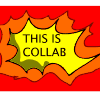 sara8903Posted 1 year agoHey can i RP?Delete Commentpspsp13Posted 1 year agok(if you have a warrior cat that has no clan you are aloud to join my clan if you want)squeakerPosted 1 year agoMousepelt: Eyes widen G-Green cough?Delete Commentpspsp13Posted 1 year agoStormfrost:taking Dawningpaw
Dawningpaw:coughs
Nightfur:yeah it's sadsara8903Posted 1 year agoim going to make a ref for my "Warrior" (nah so far its just a lost kit) 
GO WARRIOR CATS :DDelete Commentpspsp13Posted 1 year agololsqueakerPosted 1 year agoMousepelt: yeah...oh my starclan i just remembered were i put my favoroit freind!gets up and walks a little ways outside camp
little while later 
Mousepelt: comes back to the camp caring a teady bear that the wolfs made for her hehe ^.^Delete Commentpspsp13Posted 1 year agoNightfur:whats that?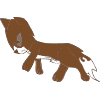 KOTBPosted 1 year agoScarpaw: hiya whats going on?Delete Commentpspsp13Posted 1 year agoStormfrost:some of your den mates came down with green coughsqueakerPosted 1 year agoMousepelt: its Tsuki! my favorit toy when i was with the wolfs smiling puts her head to the toy yeah! the crystal thing still works!Delete Commentpspsp13Posted 1 year agoNightfur:??is fascinated by the toyKOTBPosted 1 year agoScarPaw: What? what have they been eating? crowfood?Delete Commentpspsp13Posted 1 year agoStormfrost:i dont know yetKOTBPosted 1 year agoScarpaw: well i found this one cat is name is blade
Blade:Walks UP and sits next to scarpawDelete Commentpspsp13Posted 1 year agoStormfrost:who are yougently puts Dawningpaw on some mosssqueakerPosted 1 year agoMousepelt: the wolfs were very smart...and somewhat spiritual. they went to this cave and there was shiney rocks named crystals...they found one shaped as a heart and put it in this toy. he speaks now..but can not move.Delete Commentpspsp13Posted 1 year agoNightfur:really?sara8903Posted 1 year agohttp://www.doink.com/clips/sara8903/1312573/sandy

Sandy: flicks ear when sees camp enterance "What's this?" Has sick look on face Maybe they can heal me... walks into camp enterance and a lot of other cats look at sandyDelete Commentpspsp13Posted 1 year agoDuckfeather:whispers to his brother Shrinefurlook
Shrinefur:watching Sandysara8903Posted 1 year agoSandy: looks around Hi?Delete Commentpspsp13Posted 1 year agoShrinefur:i'm gonna go get Violetstarwalks off
Duckfeather:hi?squeakerPosted 1 year agoMousepelt: yeah if he likes you...here try picks it up in her mouth and holds it up to him to listen to put your head to it at firstDelete Commentpspsp13Posted 1 year agoNightfur:*puts his head to the toy...teddy...thing,doll....(i'm gonna go with toy)sara8903Posted 1 year agoSandy: Looks at mousepelt are you blind?Reply to Comment Delete CommentKOTBPosted 1 year agoBlade: im blade i used to be named bladetail...Delete Commentpspsp13Posted 1 year agoStormfrost:what clan did you belong in?sara8903Posted 1 year agoSandy: Cool. I've always been named Sandy, My mom named it, but she died a moon ago.Delete Commentpspsp13Posted 1 year agoDuckfeather:your mom died?KOTBPosted 1 year agoBlade: you better get use to life as it may fall in the wrong hands
Scarpaw: uh....Reply to Comment Delete CommentKOTBPosted 1 year agoBlade: i belonged to vineclan a clan that died out i was banishedReply to Comment Delete Commentsara8903Posted 1 year agoSandy: Does it smell like... Green cough from that den?" points to apprentice den with tailDelete Commentpspsp13Posted 1 year agoDawningpaw:coughssqueakerPosted 1 year agoMousepelt: yep im blind and small but eh i dont care ^.^


Tsuki: hello misterDelete Commentpspsp13Posted 1 year agoNightfur:is shockedsara8903Posted 1 year agoSandy:slowly backs away from Dawningpaw nervouslyDelete Commentpspsp13Posted 1 year agoPondpaw:running with Catnip in his mouth for DawningpawKOTBPosted 1 year agoScarpaw: i dont wantto get green cough! were am i going to sleep? 

Blade: this is what happens to your life it makes you sick then you slowly die on the insidesDelete Commentpspsp13Posted 1 year agoStormfrost:starts to get nervous about his kitssqueakerPosted 1 year agoMousepelt: oh Tsuki how do we cure the Greencough? 

Tsuki: rose petals 

Mousepelt: huh?Delete Commentpspsp13Posted 1 year agoNightfur:Stormfrost says catnip cures green coughsara8903Posted 1 year agoSandy: Not rose petals! I heard around other places it was catnip. has a little bit of catnip stuck in furDelete Commentpspsp13Posted 1 year agoPondkit:leaves some cat nip for dawningpaw and runs to find StormfrostsqueakerPosted 1 year ago(Sandy cant hear tsuki only if he wants to speak to you)

Tsuki: mixed with crystal powder that gets rid of it right away...almost like magic...

Mousepelt: your so weird Tsuki!Delete Commentpspsp13Posted 1 year agoNightfur:....i dont even know what a crystal is?sara8903Posted 1 year agosandy: I heard someone say the name Violetstar. Who's that? 
has curious look in eyesDelete Commentpspsp13Posted 1 year agoFlowertunnlecaring for Bravekit
Violetstar:I'm Violetstar...who are you?looks curioussqueakerPosted 1 year agoTsuki: Mousepelt weres your crystal?

Mousepelt: uh hidden like you said to do..

Tsuki: oh...uhh...get it? laughsDelete Commentpspsp13Posted 1 year agoNightfur:is lostsara8903Posted 1 year agoSandy: I'm bored, i wonder if there are other kits. Smells scent of milk coming from a den Hmmm... walks into den curiouslyDelete Commentpspsp13Posted 1 year agoTunnlehare:shiversKOTBPosted 1 year agoBladE: has anyone of you remember a cat name Tabathatail?Delete Commentpspsp13Posted 1 year agoNightfur:??sara8903Posted 1 year agoin den a few queens hide there kits and the kits are shockedReply to Comment Delete Commentsara8903Posted 1 year agoSandy: What happened? looks at tunnlehreDelete Commentpspsp13Posted 1 year agoTalonear:nothingsqueakerPosted 1 year agoMousepelt: naw just be quiet tsuki well do it our way

Tsuki: Suddenly is silentDelete Commentpspsp13Posted 1 year agoNightfur:...KOTBPosted 1 year agoBlade:she went missing moons ago and people blamed me for irDelete Commentpspsp13Posted 1 year agoNightfur:...sara8903Posted 1 year agoSandy: is suspicous about talonearDelete Commentpspsp13Posted 1 year agoTalonear:shiversKOTBPosted 1 year agoBlade: they all said i killed her!Delete Commentpspsp13Posted 1 year agoNightfur:did they have prof?squeakerPosted 1 year agoMousepelt: heh..heh.. blushes and picks up Tsuki and sets him near her tailDelete Commentpspsp13Posted 1 year agoNightfur:...i'm comfused....you have crystals?sara8903Posted 1 year agoSandy: Paws Mousepelt Excuse me,but do you know where Violetstar is?Reply to Comment Delete CommentKOTBPosted 1 year agoBlade:no...Reply to Comment Delete CommentsqueakerPosted 1 year agoMousepelt: looks at Sandy yeah she might be in her den points to her denReply to Comment Delete Commentsara8903Posted 1 year agosandy: Thank you!Delete Commentpspsp13Posted 1 year agoVioletstar:cleaning her stubborn kitsara8903Posted 1 year agoSandy: *walks into violetstar's denReply to Comment Delete Commentsara8903Posted 1 year agotypo 
Sandy: walks into violetstar's denReply to Comment Delete Commentsara8903Posted 1 year agoSandy: Bows May i Uh... Join ur clan?Delete Commentpspsp13Posted 1 year agoVioletstar:looks upwho are you young kit?sara8903Posted 1 year agosandy: tilts headReply to Comment Delete Commentsara8903Posted 1 year agoSandy: Im sandy... My mother was killed by foxes...
GTG MEH BROTHERS GETTING ON >:(Delete Commentpspsp13Posted 1 year agoVioletstar:Sandy?

k byesqueakerPosted 1 year ago(Does Talonear know about Mousepelt being...?)

Mousepelt: you okay?Delete Commentpspsp13Posted 1 year ago(no she dosen't)
Talonear:n-nosqueakerPosted 1 year ago(wouldent it be funny if they kitted at the same time? XD)

Mousepelt: ill stay next to you if that helps smilesDelete Commentpspsp13Posted 1 year ago(yah it would lol)
Talonear:smiles a bit and nodssqueakerPosted 1 year agoMousepelt: suddenly is hungrey do you want a mouse or somthin?Delete Commentpspsp13Posted 1 year agoTalonear:uh sureKOTBPosted 1 year agoBlade and scarpaw:walks byDelete Commentpspsp13Posted 1 year agoTalonear:shiversKOTBPosted 1 year agoScarPaw: whats worng talonear? you seem upsetDelete Commentpspsp13Posted 1 year agoTalonear:it's nothingKOTBPosted 1 year agoScarpaw: ok well me and blade will alwasy be here for you evan tohugh i dont know you (lol)

Blade: im not much of a perosn who cares but you seem realy upset i eman i can smell fearDelete Commentpspsp13Posted 1 year agoTalonear:it's nothing reallytries to hide the fear scentsqueakerPosted 1 year agoMousepelt: guys dont scare her ^.^ walks to the fresh kill pile and grabs two miceDelete Commentpspsp13Posted 1 year agoTalonear:curls up in a tight ball but leaves some room for her bellyKOTBPosted 1 year agoBlade: im not but everyone is always afirad of me...Delete Commentpspsp13Posted 1 year agoTalonear:raps tail around hersqueakerPosted 1 year agoMousepelt: whispers to Blade shes dealin with some rough times kay ^.^? sets a mouse near talonear and eats hersDelete Commentpspsp13Posted 1 year agoTalonear:ignores the mouse for a whileKOTBPosted 1 year agoBladewhispers back everyones having hard times sits watchingDelete Commentpspsp13Posted 1 year agoVioletstar:Talonear?
Talonear:looks upyeah?
Violetstar:are you ok?
Talonear:dose not answersqueakerPosted 1 year agoMousepelt: nods Talonear you should at least eat a little...and look at the bright side your going to have a family now smiles a little simile at herDelete Commentpspsp13Posted 1 year agoTalonear:a family to a KILLER i didn't ask for kits at all,all i wanted to do was hunt but i got put in the nursery insteadKOTBPosted 1 year agoBkadE: but it matters one who kits they are you knowDelete Commentpspsp13Posted 1 year agoTalonear:why me?!squeakerPosted 1 year agoMousepelt: oi...um...suddenly blurts im gonna have kits too! blushesDelete Commentpspsp13Posted 1 year agoTalonear:...who's there father?KOTBPosted 1 year agoBlade: starclan or if you evan belive in starclan they wanted this to happenDelete Commentpspsp13Posted 1 year agoTalonear:right...starclan wants a evil clan leader too mate with a raveclan She~cat...that makes no sensesqueakerPosted 1 year agoMousepelt:....Nightfur isDelete Commentpspsp13Posted 1 year agoTalonear:aw congrats Mousepelt hisses a swear word to her kits fatherKOTBPosted 1 year agoBlade: atlest you all ro going ot have kits i never evan had a mate you see starclan wants us to be like this they force everything Delete Commentpspsp13Posted 1 year agoTalonear:starclan cannot force us to do anythingKOTBPosted 1 year agoBlade: then why did i become a loner? i was a clan cat just like you until a great disaprince they wanted this to happen to be the romors are all around ever clan in this forst that i killed tabathatailDelete Commentpspsp13Posted 1 year agoTalonear:tries to calm downsqueakerPosted 1 year agoMousepelt: smiles at her old mentor hehe niiceDelete Commentpspsp13Posted 1 year agoTalonear:starts to get depressedsqueakerPosted 1 year agoMousepelt: looks sad and lays next to her and smiles a very gentle smileDelete Commentpspsp13Posted 1 year agoTalonear:purssqueakerPosted 1 year agoMousepelt: purs with ^.^Delete Commentpspsp13Posted 1 year agoTalonear:^^sara8903Posted 1 year agoSandy: I just talked with Violetstar! Im now called Sandykit fur puffs up with pride All i need is one more moon until i'm an apprentice :DReply to Comment Delete CommentsqueakerPosted 1 year agoMousepelt: giggles thats awsome!Reply to Comment Delete Commentsara8903Posted 1 year agoSandykit: has big grin on faceDelete Commentpspsp13Posted 1 year agoTalonear:gets up and goes to Violetstar's densara8903Posted 1 year agoSandykit: watchesDelete Commentpspsp13Posted 1 year agoVioletstar:talking to Talonearsara8903Posted 1 year agoSandykit: looks up to mousepelt, willing to start an interesting conversationOn the way here, I saw a GIANT clan called forestclan. The trees there are plenty in numbers, and there is little sunlight. The prey is plenty, but winters are hard, when the prey hides. I even met the leader! His name is orangestar, but he never paid much attention while i rested there for a couple hours. He told me to go this way to find this clan...Reply to Comment Delete CommentunicornsrockPosted 1 year agoomg how could he mate with her in one day...?Delete Commentpspsp13Posted 1 year agoit's onestar he has to work fast or he'll get caught and end up dead...but dont worry i'm getting ready to kill pondpaw as soon as the greencough get fixed upunicornsrockPosted 1 year agoyesh. NNNNNNNNNNNOOOOOOO PONDPAW!!Delete Commentpspsp13Posted 1 year agoand when onestar dies all raveclan has to worry about is Hillstar and birdclanhappy2k1Posted 1 year agoyes you did cute!
Icecloud:Hmmm The one with the blue tail is Sparrowkit and the other is NightkitDelete Commentpspsp13Posted 1 year agoStormlake:purringhappy2k1Posted 1 year agoIcecloud:^^Delete Commentpspsp13Posted 1 year agoStormlake:licks Icecloud's furhappy2k1Posted 1 year agoIcecloud:thinking about the third kit that diedDelete Commentpspsp13Posted 1 year agoStormlake:whats wrongsound comfortinghappy2k1Posted 1 year agoIcecloud:That other kit...that diedDelete Commentpspsp13Posted 1 year agoStormlake:tries to comfort herit's ok Icecloudhappy2k1Posted 1 year agoIecloud:Atleast she with starclanDelete Commentpspsp13Posted 1 year agoStormlake:yeahthinking of his sister that was stillbornhappy2k1Posted 1 year agoIcecloud:<:)Delete Commentpspsp13Posted 1 year agoStormlake:licking her cheek<)Midnight13Posted 1 year agoMidnight: OH NO!!!!!!Delete Commentpspsp13Posted 1 year agoRedpaw:quietly whining
Stormfrost:hurrying over with cobwebs,pulp,and poppy seedsMidnight13Posted 1 year agocherry: whats going on??Delete Commentpspsp13Posted 1 year agoStormfrost:redpaw was attacked and has a very bad cut on his hind legMidnight13Posted 1 year agocherry: Ill fix it!! (skips over and fixes his leg) Ive been helping a lot of people today!Delete Commentpspsp13Posted 1 year agoRedpaw:twitchesicewing234Posted 1 year agoOrangepaw:what happened?is he okay?
Grasspaw:i don't know,Smalltail?is there anything else we need?Delete Commentpspsp13Posted 1 year agoSmalltail:watchesseems like Stormfrost has the stuff right thereicewing234Posted 1 year agoOrangepaw:walks over and sniffs Redpaw's wound it smells like Birdclan!

Grasspaw:calm down,Redpaw's scent still smells like Birdclan,his scent hasn't changed to Raveclan yet.Delete Commentpspsp13Posted 1 year agoRedpaw:tears in eyesicewing234Posted 1 year agoOrangepaw:were you attacked?

Grasspaw:wishes he could see how bad his wound isDelete Commentpspsp13Posted 1 year agoRedpaw:noddingicewing234Posted 1 year agoOrangepaw:eyes widen who?
Grasspaw:flatten earsDelete Commentpspsp13Posted 1 year agoRedpaw:i-it...was Claws-s-s-staricewing234Posted 1 year agoOrangepaw:Clawstar?he's dead!
Grasspaw:it can be a dark forest warrior...Icewing was hurt by Hawkfrost before.Delete Commentpspsp13Posted 1 year agoRedpaw:letting a mew of pain escapeicewing234Posted 1 year agoOrangepaw:sits down by Redpaw your gonna be fine...Delete Commentpspsp13Posted 1 year agoStormfrost:finishes patching his leg
Redpaw:gives a faint puricewing234Posted 1 year agoOrangepaw:smiles c-can you walk?Delete Commentpspsp13Posted 1 year agoRedpaw:i can limpicewing234Posted 1 year agoOrangepaw:dose it hurt?
Grasspaw:being blind sucks!Delete Commentpspsp13Posted 1 year agoRedpaw:i cant feel it
Stormfrost:that means the pulp is working
Smalltail:being blind dose not suckicewing234Posted 1 year agoOrangepaw:lets him lean on her for support
Grasspaw:yes it dose!i can't see,the world is always black,i can't take it!!Delete Commentpspsp13Posted 1 year agoRedpaw:purring
Smalltail:i'm blind as well you'll get use to it
Stormfrost:yeah you'll get use to iticewing234Posted 1 year agoOrangepaw:purrs
Grasspaw:flattens ears what do i look like?Delete Commentpspsp13Posted 1 year agoRedpaw:^^
Stormfrost:your a green tomicewing234Posted 1 year agoOrangepaw:looks down
Grasspaw:green!?i thought i was grey!Delete Commentpspsp13Posted 1 year agoRedpaw:limping
Stormfrost:your greenicewing234Posted 1 year agoOrangepaw:were almost to the camp...purrs
Grasspaw:feels dumbDelete Commentpspsp13Posted 1 year agoRedpaw:smiles
Stormfrost:getting a weird feelingicewing234Posted 1 year agoOrangepaw:looks at Grasspaw whats your problem?
Grasspaw:mutters i hate being blind no matter what.Delete Commentpspsp13Posted 1 year agoRedpaw:>.>icewing234Posted 1 year agoOrangepaw:yeah,well i hate having a stub for a tail wiggles stubby tail
Grasspaw:well being blind is worse.Delete Commentpspsp13Posted 1 year agoRedpaw:watches them bickericewing234Posted 1 year agoOrangepaw+Grasspaw:start play fightingDelete Commentpspsp13Posted 1 year agoRedpaw:laughsjayray2826Posted 1 year agoHE LIKES ICECLOUD?!?!?!? That was hard to solve. '-'Reply to Comment Delete Commentjayray2826Posted 1 year agoI meant Icewing. My brain iz der foggy :PReply to Comment Delete Commenticewing234Posted 1 year agooh my gawshness!!! X3Reply to Comment Delete Commenticewing234Posted 1 year agoIcewing:purrs
Orangepaw:meh.-_-"goes to see Phantomkit,Strippedkit,and SnowkitDelete Commentpspsp13Posted 1 year agoPhantomclaw:blushing,purring
Phantomkit:cleaning SnowkitOrangepaw!
Strippedkit:Orangepaw!icewing234Posted 1 year agoIcewing:giggles thats the first time you've ever purred isn't it?

Oranhepaw:smiles hi!Delete Commentpspsp13Posted 1 year agoPhantomclaw:smilesy-yeah it is

Phantomkit:gives off her biggest smilesYOU MISSED THE FUN!
Strippedkit:^^icewing234Posted 1 year agoIcewing:^^

Orangepaw:i did?sees how big Phantom kit is Phantomkit,your almost old enough to be an apprentice!you to Strippedkit.Delete Commentpspsp13Posted 1 year agoPhantomclaw:^//-//^

Phantomkit:purring
Strippedkit:purring as wellicewing234Posted 1 year agoIcewing:>////<
Grasspaw:comes out of med. deni wonder how Orangepaw's feeling,after the day she went crazy... sees Phantomclaw and Icewing
-^-"
Orangepaw:grins i gotta tell you three something BIG,it involves your dadDelete Commentpspsp13Posted 1 year agoPhantomclaw:licks her check

Phantomkit:what wrong with daddy?
Strippedkit:yeah what?icewing234Posted 1 year agoIcewing:smiles

Orangepaw:he has a mate now.Delete Commentpspsp13Posted 1 year agoPhantomclaw:purring

Strippedkit:whats a mate??
Phantomkit:dose that mean we have a mommy now?icewing234Posted 1 year agoIcewing:licks his forehead -//u//-

Orangepaw:i guess you have a mommy now. a mate is a boy/girl cat in love who want to be together.and it's Icewing.Delete Commentpspsp13Posted 1 year agoPhantomclaw:i love you Icewingpurring


Strippedkit:grossed out
Phantomkit:o0o!icewing234Posted 1 year agoIcewing:reply's shyly i love you to

Orangepaw:shrugsmeh it's the truthDelete Commentpspsp13Posted 1 year agoPhantomclaw:^^


Phantomkit:*i'm never gonna ha a mate!
Strippedkit:me ether!icewing234Posted 1 year agoIcewing:wanna go hunting?

Orangepaw:yes you will,once you are old enough to be apprentices you can join Raveclan and find your love there.thinking about Redpaw ^^Delete Commentpspsp13Posted 1 year agoPhantomclaw:sure

Strippedkit:not me girls are icky!
Phantomkit:boys are stinky!icewing234Posted 1 year agoIcewing:twines tails with him as walking

Orangepaw:rolls eyes okay....smiles let me try and find Phantomclaw+Icewing...listens hardDelete Commentpspsp13Posted 1 year agoPhantomclaw:pelt brushes against Icewing's pelt

Strippedkit and Phantomkit:going on about how girls and boys are icky and have cooties and stufficewing234Posted 1 year agoIcewing:licks his cheek

Orangepaw:hears them coming found them!there over there points paw toward fernsDelete Commentpspsp13Posted 1 year agoPhantomclaw:kisses Icewing


Phantomkit:where?icewing234Posted 1 year agoIcewing:thinks:he's so sweet ^^ do you know how to fish?

Orangepaw:over there!turns Phantomkit's head toward fernsDelete Commentpspsp13Posted 1 year agoPhantomclaw:thinking about the spot where he berried Rosetaili tend to stay away from from the rivers at times but but yeah i know how to...hears Phantomkit calling him


Phantomkit:calls to PhantomclawDADDY!icewing234Posted 1 year agoIcewing:shrugs i'm real good at fishing,i just don't like the taste.

Orangepaw:runs up to Icewing can you keep this a secret?
Icewing:of course i can looks at Phantomclaw are....are these....his?Delete Commentpspsp13Posted 1 year agoPhantomclaw:ruffing Strippedkits hair and licks Phantomkits hair
Phantomkit:see's IcewingDaddy there a pretty cat standing by the entrance!
Phantomclaw:i know this is IcewingunicornsrockPosted 1 year agoStarcloud:Phantomclaw, Phantomkit is calling youReply to Comment Delete Commenticewing234Posted 1 year agoIcewing:smiles hi
Orangepaw:whispers to Icewing no there kits that he found.
Snowkit:MEW!! wailingDelete Commentpspsp13Posted 1 year agoPhantomkit:prances to snowkit
Phantomclaw:watches Phantomkit pretending to be Snowkits mothericewing234Posted 1 year agoIcewing:looks thoughtfully were did you find these kits?Delete Commentpspsp13Posted 1 year agoPhantomclaw:i found Phantomkit in a river as a mewling.Strippedkit i found 2 moons later.and Snowkit,Orangepaw found her in a treeicewing234Posted 1 year agoIcewing:cocks head to one side why don't you take them to camp?it's the middle of leaf-bare.fluffs out fur
Snowkit:purrs and licks Phantomkit mew.Delete Commentpspsp13Posted 1 year agoPhantomclaw:i'm scared for these kits there birdclan kits...all of them belong to Raveclans 2nd enemy and if the clan new they belonged to Birdclan they would treat them differently and Violetstar might not approve of the kits
Phantomkit:^^icewing234Posted 1 year agoIcewing:who takes care of them?
Snowkit:bowls Phantomkit overDelete Commentpspsp13Posted 1 year agoPhantomclaw:me,Starcloud,Orangepaw likes helping out as well,and thats all
Phantomkit:Snowkit stop that tickles!unicornsrockPosted 1 year agoSunkit:thinks:oh no. Phantomclaw said Phantomkit didn`t like play-fightingDelete Commentpspsp13Posted 1 year agoStrippedkit:Phantomkits mommy!
Phantomkit:is not!icewing234Posted 1 year agoIcewing:i'll help to.purrs
Snowkit:gigglescuffs at hind pawDelete Commentpspsp13Posted 1 year agoPhantomclaw:purringyou will thats great^^
Phantomclaw:he he!unicornsrockPosted 1 year agoStarcloud:licks Phantomkit`s ears to flatten a piece of fur sticking up on themDelete Commentpspsp13Posted 1 year agoPhantomkit:starts pawing at Strippedkits earicewing234Posted 1 year agoIcewing:licks his muzzle i wonder how they got there?
Snowkit:copy's Icewing and licks Phantomkit's muzzleDelete Commentpspsp13Posted 1 year agoPhantomclaw:purring and hears a squeal from above the den.......runs out looking for the sound,spots a bird carrying a bramble looking kit and leaps on random tree branches
Phantomkit:^^ hehe

Strippedkit:laughs at PhantomkitunicornsrockPosted 1 year agoStarcloud:i keep worrying that they`ll get fevers in leaf-bare...feels all of their ears
Sunkit:pretending to be a fox with his siblings RAWR! i`m gonna eat you!pretends to bite Starrykits ear i`m the big mangy ol` fox!
Flamekit:come on guys! help us defeat the fox!Delete Commentpspsp13Posted 1 year agoNightfur:they'll be ok Starcloudicewing234Posted 1 year agoIcewing:runs past Phantomclaw hopping of trees and gets the kit and the birdgot it!

Snowkit:shrinks back i-n-no l-l-like dis game...Delete Commentpspsp13Posted 1 year agoPhantomclaw:leaping down and miscalculates his paw steps and tumbles but ends up back on his pawsnice catchunicornsrockPosted 1 year ago(is Snowkit a girl or boy?)
Sunkit:RAWR!
Starrykit:come ON guys! we need more players!Delete Commentpspsp13Posted 1 year ago(she's a girl)

Strippedkit:i'll play but i cant tag you guys dad will get madicewing234Posted 1 year ago(boy)

Icewing:bites birds neck look at this kit! it's beautiful!sets it down next to Starcloud
Orangepaw:i'll play!
Snowkit:m-me t-to 


(he's just learning how to talk ^^)Delete Commentpspsp13Posted 1 year ago(my whoopees dident quite know off my head)
Phantomclaw:i think i hurt my pawunicornsrockPosted 1 year agoSunkit:ok. RAWR!
Nightkit:yay!Delete Commentpspsp13Posted 1 year agoStrippedkit:heheunicornsrockPosted 1 year ago(Sunkit likes Phantomkit O_O now he`s gonna KILL ME!)Reply to Comment Delete Commenticewing234Posted 1 year agoIcewing:are you ok?taps tail on it dose that hurt?
Orangepaw:i'll be the fox cause im the biggest!
Snowkit:attacks OrangepawDelete Commentpspsp13Posted 1 year agoPhantomclaw:i cant feel it
Strippedkit:leaps on OrangepawunicornsrockPosted 1 year agog2g >n<Delete Commentpspsp13Posted 1 year agokkicewing234Posted 1 year agoIcewing:looks worried is it broken?

Orangepaw:GRRRR....imma eat chu!paws at strippedkit's flank
Snowkit:nibbles on Orangepaw's ear :3Delete Commentpspsp13Posted 1 year agoPhantomclaw:i hope not
Strippedkit:noms on her tailunicornsrockPosted 1 year agoSunkit:thinking:Phantomkit looks so pretty when she`s in the sunlight...looks dreamy*Delete Commentpspsp13Posted 1 year agoPhantomkit:wondering what her daddy is doingicewing234Posted 1 year agoIcewing:looks nervous lets go ask Stormfrost....please don't let be brokenDelete Commentpspsp13Posted 1 year agoPhantomclaw:kstarts limping toward the clanicewing234Posted 1 year agoIcewing:walks next to him
Orangepaw:looks sad sorry i have to go now...i'll be back tomorrow.Delete Commentpspsp13Posted 1 year agoPhantomclaw:sighs and thinks:its probably broken i bet its broken
Strippedkit:bye Orangepaw
Phantomkit:follows Phantomclaw slowlyicewing234Posted 1 year ago-back at camp-
Icewing:Stormfrost,is it broken?
Orangepaw:sighs this is boring!goes to look for RedpawDelete Commentpspsp13Posted 1 year agoStormfrost:i'm busy.go ask Smalltailicewing234Posted 1 year agoOrangepaw:sees Redpaw hey Redpaw! wanna go race?Delete Commentpspsp13Posted 1 year agoRedpaw:k where tooicewing234Posted 1 year agoOrangepaw:dunno.you pickDelete Commentpspsp13Posted 1 year agoRedpaw:how about to the main river!


Phantomkit:sneaking in the clan and bumps into Violetstaricewing234Posted 1 year agoOrangepaw:okay-sees Phantomkit oh no...Delete Commentpspsp13Posted 1 year agoRedpaw:what do you mean oh no?turns to look at what Orange paw was looking at
Violetstar:well who are you?
Phantomkit:looks scared but speaks trulyi'm P-phantomkitunicornsrockPosted 1 year agoStarcloud:looking for Phantomkit and sees her with Violetstar Phanto---uh-ohDelete Commentpspsp13Posted 1 year agoVioletstar:giving a punishment to all cats that cared for the kits
Phantomkit:smiling until she see's PhantomclawunicornsrockPosted 1 year agoStarcloud:thinking:what if Shrinefur finds out? oh no...>//.//<...crap!
Sunkit:pawing at Duckfeather`s tail
Starrykit:stumbling after her fatherDelete Commentpspsp13Posted 1 year agoVioletstar:Starcloud they said you cared for the kits as well is this true?
Duckfeather:waving his tail for Sunkit
Shrinefur:watches StarrykitunicornsrockPosted 1 year agoStarcloud:blurts she was starving! and part of the warrior code says to help kits in need, no matter what Clan.hangs head
Sunkit:stalking it happily
Starrykit:still following him
Shadowkit:stalking StarrykitDelete Commentpspsp13Posted 1 year agoVioletstar:i'm sorry but you will have to be punished as well Starcloud
Duckfeather:drops tail on him playfully
Shrinefur:flops down in front of themicewing234Posted 1 year agoOrangepaw:and i did...
Icewing:me too..looks at PhantomkitDelete Commentpspsp13Posted 1 year agoVioletstar:thats a total of 4 cats...you 3,your punishment is to rebuild the nursery Phantomclaw,i have something for you to do
Phantomkit:what i do?starts looking sad
Phantomclaw:sighsicewing234Posted 1 year agoOrangepaw:bristles you mean expand it?!
Icewing:looks uneasy V-violetstar?there are two more in the abandon fox den.
Orangepaw:looming over Phantomkit you know you aren't suppose to follow!Delete Commentpspsp13Posted 1 year agoVioletstar:ignoring Orangepaw2 more?
Phantomkit:starts cryingi dident mean too! a she~cat that looked like your leader told me to follow you 3!
Violetstar:a she~cat that looked like me?
Phantomkit:wipes a tearyeah but her figure was ghostly and stuff and she had a non clan scent on hericewing234Posted 1 year agoIcewing:Violetstar?is there any other cat that looks like you?
Orangepaw:should i go get the other two kits?Delete Commentpspsp13Posted 1 year agoVioletstar:there me and my sister but her fur is blue but she's dead...my brother has black fur and is still living....but me and my mom we look the same...looks at Orangepawyes you should
Phantomkit:upsetunicornsrockPosted 1 year agoStarcloud:you mean Blueheart? she must`v lead her here for a reason.
Sunkit:hey!bats at his tail
Starrykit&Shadowkit:smile* heh hehDelete Commentpspsp13Posted 1 year agoPhantomkit:starts crying againI WANT DADDY!! WAHHHHH!

Duckfeather:^^lifts his tail
Shrinefur:what are you 2 doing?icewing234Posted 1 year agoIcewing:she said it smelled ghostly...
Orangepaw:finds Redpaw ok,were gonna race to the abandonfox den,there will be two kits there.take them.ready..........GO!!!Delete Commentpspsp13Posted 1 year agoVioletstar:remembering her mother,face looks lost
Redpaw:runningunicornsrockPosted 1 year agoStarcloud:trys to comfort her daddy will be back soon...he has to talk to Violetstar
Sunkit:jumps trying to get at it
Starrykit&Shadowkit:nod and start to tickle him with a featherDelete Commentpspsp13Posted 1 year agoPhantomkit:crys louder
Duckfeather:drops his tail again^^
Shrunefur:laughing^^ he that tickles!icewing234Posted 1 year agoIcewing:looks at Phantomclaw what do you think?

Orangepaw:pelts past him i'm the fastest apprentice!better get your game face on!looks like a orange blurDelete Commentpspsp13Posted 1 year agoPhantomclaw:it's probibly Violetstar's mother i her story's of her when i was a kit
Redpaw:letting her win on purposepspsp13Posted 1 year agoi g2g my mom is bugging meDelete Commenticewing234Posted 1 year agoKK :CReply to Comment Delete CommentunicornsrockPosted 1 year agonuuuuu!! ;n; k bye byes
Starcloud:Phantomclaw! Phantomkit REALLY wants you!
Sunkit:^w^ hee hee, jumps on top of it
Starrykit&Shadowkit:heeh heh keep tickling himDelete Commentpspsp13Posted 1 year agoPhantomclaw:klimps toward Phantomkit
Phantomkit:busting in tears
Duckfeather:no fair your cheating
Shrinefur:laughingpspsp13Posted 1 year agoI IZ BACKDelete Commenticewing234Posted 1 year agoIcewing:slouches with eyes narrowed to the ground my head hurts.....
Orangepaw:picks up Snowkit hi Snowkit!
Snowkit:smiles mew!Delete Commentpspsp13Posted 1 year agoStrippedkit:pick me up and i'll claw fur fur off
Redpaw:???icewing234Posted 1 year agoIcewing:goes to see Phantomclaw Phantomclaw,what are you gonna do about Phantomkit?

Orangepaw:sets Snowkit down Strippedkit,let him carry you! he's gonna take you to our camp.Delete Commentpspsp13Posted 1 year agoPhantomclaw:i'm not gonna give her back thats one thing for sure
Phantomkit:depressed,gloomy,scared,sad,tired,hungry,weeping...mainly scared


Strippedkit:gruntsfine
Redpaw:picks him up
Strppedkit:mew?icewing234Posted 1 year agoIcewing:licks Phantomkit's head it's okay,now you might be able to join the clan and be with your dad more.

Orangepaw:runs off with SnowkitDelete Commentpspsp13Posted 1 year agoPhantomclaw:Icewings right Phantomkitthinks:all i have to do to get the rest of them to join is to care for Bravekit a while longer
Phantomkit:shiversb-but what if nobody likes me!
Phantomclaw:Violetstar likes you...thinks:...at least i think she dose 

Redpaw:running with Strippedkiticewing234Posted 1 year agoIcewing:purrs everyone will like you.thinks:i hope.... are you hungry?i can get you something.

Orangepaw:makes it back to camp ha!i won!
Snowkit:mew!Delete Commentpspsp13Posted 1 year agoPhantomkit:nodding
Phantomclaw:flexes his hurt leg(since he cant feel it)

Redpaw:quickly puts Strippedkit downthis kit tried to kill me
Strippedkit:!!whines a littleunicornsrockPosted 1 year agoSunkit:awww, come on!gets off of itDelete Commentpspsp13Posted 1 year agoDuckfeather: cheaters never prosper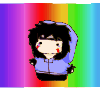 evilkitten112Posted 1 year agoTanglemask: Ah! falls on groundReply to Comment Delete Commentevilkitten112Posted 1 year agohttp://www.doink.com/clips/evilkitten112/1325493/tanglemask-her-kits
XDDelete Commentpspsp13Posted 1 year agokkevilkitten112Posted 1 year agoTanglemask: screams in pain that's in stomachReply to Comment Delete Commentevilkitten112Posted 1 year agoTanglemask: Aah! curls into a ball

Jayfoot: gasps She's kitting!Delete Commentpspsp13Posted 1 year agoStormfrost:still helping Mousepelt...another kitting? i cant do 2 queens at a time...i'll need helpunicornsrockPosted 1 year agoSunkit:well, i guess your right. gets off of it completlyDelete Commentpspsp13Posted 1 year agoDuckfeather:^^


Violetstar:going to moonstone taking Feathertail with herevilkitten112Posted 1 year agoJayfoot: DOES ANYONE UNDERSTAND THE FACT THAT TANGLEMASK IS KITTING?! looks very stressed and frusteratedDelete Commentpspsp13Posted 1 year agoStormfrost:CALM DOWN!unicornsrockPosted 1 year agoSunkit:puffs out his chest a true warrior doesn`t che--tries to hide a yawn
Mistyflower:thinks:i wonder why Violetstar is going to the moonstone...?Delete Commentpspsp13Posted 1 year agoDuckfeather:looks like somebody getting sleepyevilkitten112Posted 1 year agoJayfoot: breathes in and out, trying his best to calm down but can'tDelete Commentpspsp13Posted 1 year agoStormfrost:T.TunicornsrockPosted 1 year agoMistyflower:you take over Tanglemask and i`ll do Mousepelt.Delete Commentpspsp13Posted 1 year agoStormfrost:...why me!unicornsrockPosted 1 year agoMistyflower:fine. I`LL do Tanglemask and YOU do Mousepelt.
Sunkit:no!yawn and sits down beside his flank and beside Duckfeather looks really cute and tiny i`m not.Delete Commentpspsp13Posted 1 year agoStormfrost:k

Duckfeather:licks his earyou look sleepyunicornsrockPosted 1 year agoMistyflower:Tanglemask, BREATH and when you feel a kit coming, push
Sunkit:curls up next to his flank and falls asleep =o= =O= zzzzZZZZZzzzzZZZZzzzDelete Commentpspsp13Posted 1 year agoDuckfeather:whispers:even the toughest warriors need sleepevilkitten112Posted 1 year agoTanglemask: shrieks and pushesReply to Comment Delete Commentevilkitten112Posted 1 year agoTanglemask: breathes, and pushes again.
Kit#1: head can be seenReply to Comment Delete CommentunicornsrockPosted 1 year agoMistyflower:helping her push
Sunkit:murmuring in his sleep yes...yes i`m Sunstar. m...my mate. i...i love...mmwmmm you too, Phant......Phantomkit.....gently snoreszzzzzZZZZZZZzzzzzzZZZZZZDelete Commentpspsp13Posted 1 year agoDuckfeather:<.<'...o.....k......starts to worryevilkitten112Posted 1 year agoKits#1: far enough for Mistyflower to takeReply to Comment Delete CommentunicornsrockPosted 1 year agoSunkit:snuggles closer to Duckfeather
Mistyflower:still helping TanglemaskDelete Commentpspsp13Posted 1 year agoDuckfeather:raps tail around himevilkitten112Posted 1 year agoKit#1: half of body is seenReply to Comment Delete CommentunicornsrockPosted 1 year agoMistyflower:takes kit#1Reply to Comment Delete Commentevilkitten112Posted 1 year agoTanglemask: breathes in and out, then pushes the second kit Mmgh... >.<Reply to Comment Delete CommentunicornsrockPosted 1 year ago(omg this scene in the RP is so cute imma draw it!)
Mistyflower:keep pushing...Delete Commentpspsp13Posted 1 year ago(kk)evilkitten112Posted 1 year agokit#2: head and front paws are seenReply to Comment Delete Commentevilkitten112Posted 1 year agoTanglemask: pushes more

kit#2: out far enough to take

Jayfoot: I'm here for you, Tanglemask.

Tanglemask: reaches for something

Jayfoot: gives her his pawReply to Comment Delete CommentunicornsrockPosted 1 year agoMistyflower:takes kit#2Reply to Comment Delete CommentunicornsrockPosted 1 year agoSunkit:still murmuring get tha...that mangy...Bir...BirdClan warrior off our t...ter..territory. yo...you stay...back i`ll do it...Delete Commentpspsp13Posted 1 year agoDuckfeather:little dreamersunicornsrockPosted 1 year agoRosewater:comes out of warriors den and sees them awww, Duckfeather, you 2 look so cute, espeshilly with Sunkit curled up on you like that.Delete Commentpspsp13Posted 1 year agoDuckfeather:^^'unicornsrockPosted 1 year agobrbDelete Commentpspsp13Posted 1 year agokevilkitten112Posted 1 year agofinally back. My mom kicked me off without lettin me say bye
Tanglemask: breathes, pushes

kit#3: ears are seenReply to Comment Delete Commentevilkitten112Posted 1 year agokit#3: out far enough for someone to take

Jayfoot: takes the kitReply to Comment Delete Commentevilkitten112Posted 1 year agoTanglemask: breathes evenly and slowly...then pushes again
kit#4: comes right out
Jayfoot: takes care of itReply to Comment Delete Commentevilkitten112Posted 1 year agoJayfoot: Calm now, and breath.

Tanglemask: nods and breaths and calms downReply to Comment Delete Commentevilkitten112Posted 1 year agoTanglemask: pushes again

kit#5: head comes

Jayfoot: gently pushes his kit out

Tanglemask: breathes again, and final kit comes out

Jayfoot: swallows You did it...

Tanglemask: Yeah...Reply to Comment Delete Commentevilkitten112Posted 1 year agoTanglemask: falls asleep, and licks all their heads with her tail curled protectivly over themReply to Comment Delete Commentevilkitten112Posted 1 year agoJayfoot: curls up next to herReply to Comment Delete Commentevilkitten112Posted 1 year agoJayfoot: Your safe, my lovlys...Delete Commentpspsp13Posted 1 year ago(sorry i was doodling)evilkitten112Posted 1 year ago(it otay CX)Delete Commentpspsp13Posted 1 year ago(^^''')evilkitten112Posted 1 year agoJayfoot: yawns an stretches

Tanglemask: ear twitches W-wa...? 

Jayfoot: So...has StarClan shown you anything about their names?

Tanglemask: No...they said it's mai choice.Delete Commentpspsp13Posted 1 year agoBravekit:mew?evilkitten112Posted 1 year agoJayfoot: Ah.

Tanglemask: Well, I'll name the she-kits and you name the toms, kay?

Jayfoot: Hmmm...Delete Commentpspsp13Posted 1 year agoBravekit:being nosyevilkitten112Posted 1 year agoJayfoot: XD Okay!

Tanglemask: points at the cream-colored she-kit Poppykit. points at the gray-blue she-kit Gorsekit. points to the silver she-kit and Silverkit.

Jayfoot: How about... points at brown tom Bramblekit. points at cream colored tom Sandkit. points at purple tom and Juniperkit.Reply to Comment Delete Commentevilkitten112Posted 1 year agoTanglemask: Great names! Shush, Bravekit. You may play with my kits later, when feel they are ready.

Gorsekit: opens her eyes M-mommy?

Tanglemask: Morning, Gorsekit! says gently

Gorsekit: :) looks around
Bramblekit, Juniperkit, Poppykit, Silverkit, and Sandkit: wake up and look around like GorsekitReply to Comment Delete Commentevilkitten112Posted 1 year agoGorsekit: looks at Bravekit Hi! Who are you? I'm Gorsekit!Delete Commentpspsp13Posted 1 year agoBravekit:mew?evilkitten112Posted 1 year agoGorsekit: blinks, tail drooping I am Gorse kit. Who are you?Delete Commentpspsp13Posted 1 year agoBravekit:mew?evilkitten112Posted 1 year agoGorsekit: blinks in confusion Forget it...
walks back to Tanglemask ears flat and tail droopingDelete Commentpspsp13Posted 1 year agoBravekit:mew?looks confusedevilkitten112Posted 1 year agoGorsekit: lays down next to SandkitReply to Comment Delete Commentevilkitten112Posted 1 year agoJayfoot: looks at Violetstar with a confused faceDelete Commentpspsp13Posted 1 year agoVioletstar:...what?evilkitten112Posted 1 year agoJayfoot: Bravekit...Delete Commentpspsp13Posted 1 year agoBravekit:...mew?
Violetstar:he cant speak yetevilkitten112Posted 1 year agoTanglemask: Ah. Go ahead and play, guys.
Gorsekit, Sandkit, Bramblekit, Juniperkit, Poppykit and Silverkit: sprint out of the nursery, and start play-fighting
Tanglemask and Jayfoot: followDelete Commentpspsp13Posted 1 year agoBravekit:mew?
Violetstar:no Bravekit no more mews you need to learn to talk your 5 moons old
Bravekit:mew!evilkitten112Posted 1 year agoSandkit: looks back at them, goes back Violetstar, I'll be his bestest friend! XDDelete Commentpspsp13Posted 1 year agoVioletstar:thank you Sandkitevilkitten112Posted 1 year agoSandkit: nods, and sits next to Bravekit who is a whole lot biggerDelete Commentpspsp13Posted 1 year agoBravekit:mep?evilkitten112Posted 1 year agoPoppykit: gazes dreamily at BravekitDelete Commentpspsp13Posted 1 year agoBravekit:mew?looks worriedly at his motherevilkitten112Posted 1 year agoPoppykit: is tackled by JuniperkitDelete Commentpspsp13Posted 1 year agoBravekit:looks overmew?evilkitten112Posted 1 year agoJayfoot: purrsDelete Commentpspsp13Posted 1 year agoBravekit:paws at Jayfoot's tailevilkitten112Posted 1 year agoJayfoot: purrs again, and puts tail on Bravekit's headDelete Commentpspsp13Posted 1 year agoBravekit:paws at his tailevilkitten112Posted 1 year agoJayfoot: wraps tail around feetDelete Commentpspsp13Posted 1 year agoBravekit:nibbles on his pawsevilkitten112Posted 1 year agoJayfoot: flips Bravekit over with his pawDelete Commentpspsp13Posted 1 year agoBravekit:mew!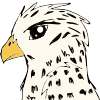 GyrFalcon5Posted 1 year agoAw, cute. :3Delete Commentpspsp13Posted 1 year agothanks ^^icewing234Posted 1 year agoIcewing:goes to get a squirrel and a small bird here.sets mouse down by phantomkit wanna share?puts squirrel downi can't eat a whole one!
Orangepaw:Violetsaaaaaaar!!!we have the kits!Delete Commentpspsp13Posted 1 year agoPhantomkit:^^!
Phantomclaw:resting with his hurt leg over his eyes
Violetstar:and there names are
Strippedkit:!!!!!unicornsrockPosted 1 year agoSunkit:bounces over can i have some? it looks tasty!Delete Commentpspsp13Posted 1 year agoPhantomkit:uh...surepushes some by Sunkit and gose to wake Phantomclawicewing234Posted 1 year agoIcewing:sighs fine,take it and go share with your litter-mates.lays down next to Phantomclaw how's your paw?is it broken?watches Phantomkit

Orangepaw:nudes Snowkit
Snowkit:hisses with protest
Orangepaw:shoots him a warning glance this,is Snowkit.
Snowkit:MEW!Delete Commentpspsp13Posted 1 year agoPhantomkit:daddy!
Phantomclaw:shifts his pawno its just fractured Icewing.yeah Phantomkit
Phantomkit:why do you sleep with your eyes open?
Phantomclaw:so i can stay alert to my surroundingsunicornsrockPosted 1 year agoSunkit:ok! brings it to his litter-matesDelete Commentpspsp13Posted 1 year agoPhantomkit:...he's weirdunicornsrockPosted 1 year agoSunkit:drops prey and turns to Phantomkit am not!
g2gDelete Commentpspsp13Posted 1 year agoPhantomkit:XP
Phantomclaw:nips her ear

kkicewing234Posted 1 year agoIcewing:^^"

Orangepaw:and this is Stripped kitpoints ear toward StrippedkitDelete Commentpspsp13Posted 1 year agoPhantomkit:i want to do that too!


Violetstar:Snowkit and Strippedkit*icewing234Posted 1 year agoIcewing:pushes squirrel toward Phantomclawso anyway,wanna share this?

Orangepaw:nodsDelete Commentpspsp13Posted 1 year agoPhantomclaw:k
Phantomkit:trying to sleep with her eyes openicewing234Posted 1 year agoIcewing:takes a bite

Grasspaw:sees Phantomkit with her eyes open staring blankly u-ummm...0_0UDelete Commentpspsp13Posted 1 year agoPhantomclaw:taking randomly small bites
Phantomkit:sleeping with eyes openicewing234Posted 1 year agoIcewing:purrs while eating
Grasspaw:pokes Phantomkit's face a-are you ok?Delete Commentpspsp13Posted 1 year agoPhantomkit:blinks and bites his pawicewing234Posted 1 year agoIcewing:falls asleep
Grasspaw:hisses whats you problem?!Delete Commentpspsp13Posted 1 year agoPhantomclaw:rest his head on his paw

Phantomkit:you woke me up!icewing234Posted 1 year agoIcewing:rolls on her back nom nom nom....
Grasspaw:how should i've known you were sleeping?!you had your eyes open and was staring at me like you were dead!Delete Commentpspsp13Posted 1 year agoPhantomclaw:asleep
Phantomkit:Daddy dose it all the time! see!points to Phantomclawicewing234Posted 1 year agoIcewing:wakes up can you two stop being so loud?curls up next to Phantomclaw and goes back to sleep
Grasspaw:picks up Phantomkit and sets her down by his secret hideoutyeah,i know that.im not a day-old kit!and when he sleeps he normally goes to the warriors' den (unlike today).Delete Commentpspsp13Posted 1 year agoPhantomclaw:raps tail around Icewing

Phantomkit:!!icewing234Posted 1 year agoIcewing:purrs

Grasspaw:what?Delete Commentpspsp13Posted 1 year agoPhantomclaw:purrs


Phantomkit:what is this place?!icewing234Posted 1 year agoIcewing:dreams about killing Onestar 

Grasspaw:it's my own secret place...corners her tell anyone and i'll feed you death berries!Delete Commentpspsp13Posted 1 year agoPhantomclaw:dreaming of his pet getting better


Phantomkit:starts to get scared and starts cryingWahhhhh!pspsp13Posted 1 year agopaw*Delete Commenticewing234Posted 1 year agoIcewing:moves paw around in sleep (like she is clawing something)


Grasspaw:covers her mouth SHHHH!i said don't tell anyone,so shut you turd-hole!Delete Commentpspsp13Posted 1 year agoPhantomclaw:now dreaming of Icewing



Phantomkit:crys louderi'm telling my daddy on you!starts to runicewing234Posted 1 year agoIcewing:rolls on Phantomclawhuh?gets up sorry!


Grasspaw:picks her up listen,i'll make you your own place like this if you keep your mouth shut!

(lol he sounds like Jayfeather!XD)Delete Commentpspsp13Posted 1 year agoPhantomclaw@-@


Phantomkit:...mepicewing234Posted 1 year agoIcewing:0u0U sees that there outside it's getting late,lets go in the warriors' denstrechres and goes to the warrior's den

Grasspaw:is ticked offDelete Commentpspsp13Posted 1 year agoPhantomclaw:i'll be there soonlooking for Phantomkit...Phantomkit


Phantomkit:running screaming for her daddyDADDY!!!icewing234Posted 1 year agoIcewing:k...
Grasspaw:sneeks into the forest im doomed..Delete Commentpspsp13Posted 1 year agoPhantomclaw:limping toward the warriors den
Phantomkit:almost runs into Phantomclaw
Phantomclaw:there you are where were you?
Phantomkit:i was chasing a mouse...and i bumbed into a scary looking tree thing and i got scaredicewing234Posted 1 year agoIcewing:hears Phantomkit crying whats wrong?

Grasspaw:i don't know were i am....sniffs i smell cat...-not raveclan...Delete Commentpspsp13Posted 1 year agoPhantomclaw:she said she saw a scary tree thing and ran off
Phantomkit:Grasspaw was with me too!
Phantomclaw:Grasspaw?icewing234Posted 1 year agoIcewing:but Grasspaw is sleeping.

Grasspaw:wrinkles nose and it smells.....stunned whispers weirdlyDeathclan....Delete Commentpspsp13Posted 1 year agoPhantomkit:no he's not!!

Onestar:snooping aroundicewing234Posted 1 year agoIcewing:then were else would he be?

Grasspaw:thinks:maybe this is the peice of dung who killed Pondpaw...better get in a tree..climbs a tree hope i can make it...Delete Commentpspsp13Posted 1 year agoPhantomclaw:attempting to put wait down oh his paw to see how bad it hurts,paw only taps the ground and he jumps with pain

Phantomkit:uhh


Onestar:sits by the tree Grasspaw is onicewing234Posted 1 year ago(i want Grasspaw to die here cause i dont like him)Delete Commentpspsp13Posted 1 year ago(kk)icewing234Posted 1 year agoIcewing:you paw is real bad and it needs rest

Grasspaw:fallsDelete Commentpspsp13Posted 1 year agoPhantomclaw:nods
Phantomkit:looks at Phantomclaws paw

Onestar:quickly turns around well who are you?little green apprenticeicewing234Posted 1 year agoIcewing:feels weird

Grasspaw:gets up trying not to look blind i-im Grasspaw....you?Delete Commentpspsp13Posted 1 year agoPhantomclaw:Icewing are you ok?
Phantomkit:yeah are you?
Onestar:your worst nightmareattacks Grasspawicewing234Posted 1 year agoIcewing:shakes yeah im fine.....

Grasspaw:tries to get free your the one who killed my parents,Pondpaw,Bravefur,and hurt Tornear!didn't you?!Delete Commentpspsp13Posted 1 year agoPhantomclaw:you sure?
Phantomkit:yeah you sure?


Onestar:not really hurt her just left her a little something to remember me bybites Grasspaws neckicewing234Posted 1 year agoIcewing:nods

Grasspaw:blood gushing out t-thats not important.....did y-y-ou k-kill my p-parents?almost deadDelete Commentpspsp13Posted 1 year agoPhantomclaw:its getting late maybe your just getting tired
Phantomkit:yawns
Onestar:drops his bodyyes and now i killed youevil snickersunicornsrockPosted 1 year agoSunkit:yawnsReply to Comment Delete CommentunicornsrockPosted 1 year agoSunkit:blushes and yawns againReply to Comment Delete Commenticewing234Posted 1 year agoIcewing:ok

Grasspaw:curled on the groundDelete Commentpspsp13Posted 1 year agoPhantomclaw:nudges Icewing to the Warriors den
Phantomkit:runs off to the nursery

Onestar:oh and tell my parents that Onestar said hiicewing234Posted 1 year agoGrasspaw:tries to get upDelete Commentpspsp13Posted 1 year agoOnestar:walks off laughingunicornsrockPosted 1 year agoSunkit:follows PhantomkitDelete Commentpspsp13Posted 1 year agoPhantomkit:curls up by Bravekit and VioletstarunicornsrockPosted 1 year agoSunkit:thinks:should i curl up next to her? just to show that SOMEBODY wants her the Clan? i guess i will. curls up next to her so that there pelts are brushingDelete Commentpspsp13Posted 1 year agoPhantomkit:attempts to sleep with here eyes openunicornsrockPosted 1 year agoSunkit:???? sleeping >///w///<Delete Commentpspsp13Posted 1 year agoPhantomkit:snoringunicornsrockPosted 1 year agocute! ^.^
Mistyflower:aww ^.^Delete Commentpspsp13Posted 1 year agoTalonear:purringunicornsrockPosted 1 year agowow...:O your really good at shading!
Flamekit:0_ODelete Commentpspsp13Posted 1 year agothanks
Kit#1:squealingsqueakerPosted 1 year agoThey look like minnie Mousepelt!

Mousepelt: like i said earlier!Delete Commentpspsp13Posted 1 year agoTalonear:purringunicornsrockPosted 1 year agoFlamekit:...O_o o_0Delete Commentpspsp13Posted 1 year agoTalonear:shhh little oneraps tail around them
Kit#1:whiningsqueakerPosted 1 year agoMousepelt: smiles you did great m...Talonear ^.^Delete Commentpspsp13Posted 1 year agoTalonear:thank you,i know you'll do great Mousepelt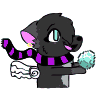 WolfehtacoPosted 1 year agohttp://www.doink.com/clips/Wolfehtaco/1123766/aspen-ref (Aspenkit- Female kit, one moon, Foxkits sister ) http://www.doink.com/clips/Wolfehtaco/1090008/rex-and(Foxkit- Male kit, one moon, Aspenkits brother)

Foxkit: Limps through bush near entrence, covered in scars with blood.
Aspenkit: Follows Foxkit, also cut up and bleeding.
Both: Faint from blood-loss.Delete Commentpspsp13Posted 1 year agoStormfrost:looking up from cleaning his pawsWHAT HAPPENEDsqueakerPosted 1 year agoMousepelt: oh no...gets up and walks to the kitsDelete Commentpspsp13Posted 1 year agoNightfur:??WolfehtacoPosted 1 year ago(waves to squeaker XP)Reply to Comment Delete CommentWolfehtacoPosted 1 year agoFoxkit: Fainted.
Aspenkit: Next to brother, fainted too.Delete Commentpspsp13Posted 1 year agoStormfrost:carrying Aspenkit and Foxkit
Smalltail:what heppened?
Stormfrost:i dont knowsqueakerPosted 1 year agohehe hi! Waves

Mousepelt: looks worried can someone get the medicin cat please?Delete Commentpspsp13Posted 1 year agoStormfrost:places the 2kits downwhats wrong?WolfehtacoPosted 1 year agoFoxkit: Out cold.
Aspenkit: Begins to slowly wake up. M-mew..? Mews weakly and softly.Delete Commentpspsp13Posted 1 year agoSmalltail:placing Horsetail down by both the kitsWolfehtacoPosted 1 year ago(PS: They're only one moon so they're very tiny :3)Delete Commentpspsp13Posted 1 year agokksqueakerPosted 1 year agoMousepelt: they came in bleedingDelete Commentpspsp13Posted 1 year agoStormfrost:the kits?WolfehtacoPosted 1 year agoFoxkit: Still out cold.
Aspenkit: Eyes arent even open yet. Isn't fully up. M-mew?Reply to Comment Delete CommentsqueakerPosted 1 year agoMousepelt: uh chaa..Reply to Comment Delete Commentpspsp13Posted 1 year agog2gDelete CommentWolfehtacoPosted 1 year agobye :cReply to Comment Delete CommentgumballPosted 1 year agoolivekit: THATS WHERE KITS COME FROM??? gags 

icewater: rolls eyes what are their names, talonear?Delete Commentpspsp13Posted 1 year agoTalonear:so far all i got is DustkitgumballPosted 1 year agoicewater: flinches D-dustykit...shakes headReply to Comment Delete CommentWolfehtacoPosted 1 year agoAspenkit: Paws around, trying to crawl.
Foxkit: Begins to wake up. ...? Mew?Delete Commentpspsp13Posted 1 year agoSmalltail:about time you kit woke up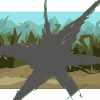 sweetypiepennyPosted 1 year agoLilykit pops out of the ground, right infront of Foxkit. "Hwi there!"

Shasta is running and trips over Aspenkit. "Sorry!" He says. THen he remembers why he's running. "You better get up, something is coming, and its coming fast!" He realizes that Aspenkit is hurt and starts to drag her along teh dirt.Reply to Comment Delete CommentWolfehtacoPosted 1 year agoFoxkit: Crawls infront of sister, tries to protect her as best as little self can.Delete Commentpspsp13Posted 1 year agoSmalltail:your both okWolfehtacoPosted 1 year agoAspenkit: Is scared. Shivers with fear
Foxkit: Tries to talk, but cant. M-mew...Reply to Comment Delete CommentWolfehtacoPosted 1 year agoAspenkit: Watches from little temporary den.
Foxkit: Is hungry- both kits need a foster mother cause they might not have one- wails.Delete Commentpspsp13Posted 1 year agoPondpaw:hears the wailingWolfehtacoPosted 1 year agoFoxkit: Wails louder.
Aspenkit: Wails with him.Delete Commentpspsp13Posted 1 year agoFogpaw:runs over to the wailingWolfehtacoPosted 1 year agoFoxkit: Stops wailing, still hungry.
Aspenkit: Crawls to Fogpaw's belly and looks for thing that kits suckle on, wails when there isnt one.Delete Commentpspsp13Posted 1 year agoFogpaw:WHAO!...i'm not a girl...but i not plenty of themWillowfrostPosted 1 year agoHawkwing: scrapes the ground with his claws Onestar has taken too many lives. growls sadlyDelete Commentpspsp13Posted 1 year agoDaftpunk:nods alongWillowfrostPosted 1 year agoHawkwing:turns to daftpunk how many more cats do you think will die because of onestar? looks sadDelete Commentpspsp13Posted 1 year agoDaftpunk:i dont knowWillowfrostPosted 1 year agoHawkwing:*twines tail with hers8 whatever happens, i'll never let him get near you.Delete Commentpspsp13Posted 1 year agoDaftpunk:^^pursWolfehtacoPosted 1 year agoAspenkit: Wails for food.
Foxkit: Tries to say "milk." M..mi...mi-il..m..Delete Commentpspsp13Posted 1 year agoFogpaw:runs for violetstarWillowfrostPosted 1 year agoHawkwing: suddenly lies down ugh.. i'm exhausted...Delete Commentpspsp13Posted 1 year agoDaftpunk:is sadWolfehtacoPosted 1 year agoAspenkit: Watches him go. Wonders what he's doing.
Foxkit: Gives up, waits for food.Delete Commentpspsp13Posted 1 year agoFogpaw:comes back with Violetstar
Violetstar:looks at the kits and lies down by themWolfehtacoPosted 1 year agoAspenkit: Smells milk, crawls towards Violetstars belly
Foxkit: Follows.Delete Commentpspsp13Posted 1 year agoVioletstar:places her head down on her pawsWillowfrostPosted 1 year agoHawkwing: beckons her to lay by him and continues to talk and it's freezing too.Delete Commentpspsp13Posted 1 year agoDaftpunk:lies down by Hawkwingits leafbare HawkwingWolfehtacoPosted 1 year agoFoxkit: Suckles.
Aspenkit: Suckles right next to brother.
Both: Are done.
Aspenkit: Curls up by Violetstars belly and falls asleep.
Foxkit: Sleeps too, curled up so tail tickles nose.Delete Commentpspsp13Posted 1 year agoVioletstar:licks both kits&and whispers to FogpawWillowfrostPosted 1 year agoHawkwing: I know, it's just that.. it feels colder than usual... probably because pondpaw's....Delete Commentpspsp13Posted 1 year agoDaftpunk:looks down at her paws
Dawningpaw:cryingWillowfrostPosted 1 year agoHawkwing: shakes his head what am i doing? complaining won't help the fact that onestar must be destroyed! eyes turn from scarlet red to blood redDelete Commentpspsp13Posted 1 year agoDaftpunk:Hawkwing? y-your e-eyesWolfehtacoPosted 1 year agoAspenkit: Dreams about that night when came into clan, sees that grey cat-like thing with sparkles.. Twitches in sleep.Delete Commentpspsp13Posted 1 year agoVioletstar:looks at AspenkitWillowfrostPosted 1 year agoHawkwing: eyes turn back to normal wh-wha? Oh my eyes. Don't worry about it. I just got a little too excited, that's all.Delete Commentpspsp13Posted 1 year agoDaftpunk:is a little scaredo-okevilkitten112Posted 1 year agoGorsekit: Who is that?Delete Commentpspsp13Posted 1 year agoVioletstar:shhhevilkitten112Posted 1 year ago(what color is Bravekit's eyes??)Delete Commentpspsp13Posted 1 year ago(pale green)WillowfrostPosted 1 year agoHawkwing:sees she's scared don't worry. It happens sometimes, but it doesn't have any affect on me, I promise.Delete Commentpspsp13Posted 1 year agoDaftpunk:okevilkitten112Posted 1 year agoSandkit: tilts headDelete Commentpspsp13Posted 1 year agoVioletstar:looking at Aspenkitevilkitten112Posted 1 year agoPoppykit: Who was that?Delete Commentpspsp13Posted 1 year agoVioletstar:Aspenkit and Foxkitevilkitten112Posted 1 year agoJuniperkit: walks up to Hawkwing Who was that?Reply to Comment Delete CommentWillowfrostPosted 1 year agoHawkwing: gets up less sad i'm going on a border patrol. Want to come? It'll give us a chance to stretch our legs.Delete Commentpspsp13Posted 1 year agoDaftpunk:uh okevilkitten112Posted 1 year agoJuniperkit: jumps on Hawkwing's tail Hey. Who was that?Reply to Comment Delete CommentWillowfrostPosted 1 year agoHawkwing: jumping because juniperkit scared him wahh! sees it's just juniperkit oh. Who was who?Delete Commentpspsp13Posted 1 year agoDaftpunk:looking at Juniperkit*evilkitten112Posted 1 year agoJuniperkit: That cat that you were grieving for.Reply to Comment Delete CommentWillowfrostPosted 1 year agoHawkwing:Oh, that is Pondpaw. He was killed by onestar, leader of deathclan.Delete Commentpspsp13Posted 1 year agoDawning,Stone,and Fogpaw:starts cryingWolfehtacoPosted 1 year agoAspenkit: Stops, sleeps.Delete Commentpspsp13Posted 1 year agoVioletstar:looking at Aspenkitevilkitten112Posted 1 year agoJuniperkit: eyes blaze with anger Die, Onestar!!!! DXReply to Comment Delete CommentWillowfrostPosted 1 year agoHawkwing: srry guys. juniperkit wanted to know. turns to daftpunk ready to go?




g2g T.TDelete Commentpspsp13Posted 1 year agoDawningpaw:crying louder
Daftpunk:yeah


kkevilkitten112Posted 1 year ago(OMG MY STUPID BROTHER IS THREATENING ME TO GET OFF)

Tanglemask: gathers her kitsDelete Commentpspsp13Posted 1 year ago(i got my own computer ^^)
Dawningpaw:sadevilkitten112Posted 1 year ago(like threatening me like taking it away and stuff DX)

Jayfoot: sighs They're only a moon old...

Juniperkit: I don't care! I'll kill him!!!!Reply to Comment Delete Commentevilkitten112Posted 1 year ago(baiDX)Delete Commentpspsp13Posted 1 year ago(bye)WolfehtacoPosted 1 year agoFoxkit: Snores lightly.
Aspenkit: Wakes up suddenly, looks at Fogpaw, crawls to him and beats little paws harmlessly at his paw. Is a bit bigger than his paw.Delete Commentpspsp13Posted 1 year agoFogpaw:hey what are you doing?WolfehtacoPosted 1 year agoAspenkit: Bits finger. Mew!Delete Commentpspsp13Posted 1 year agoFogpaw:ow!WolfehtacoPosted 1 year agoAspenkit: Sits on bitten toe, looks triumphant.Delete Commentpspsp13Posted 1 year agoFogpaw:ow that hurts AspenkitWolfehtacoPosted 1 year agoAspenkit: Falls asleep on paw.Delete Commentpspsp13Posted 1 year agoFogpaw:AspinkitWolfehtacoPosted 1 year agoAspenkit: Accidently falls off, wakes up and wails loudly so cats in the cats can hear.Delete Commentpspsp13Posted 1 year agoFogpaw:! Shh Aspenkit
Violetstar:looking for AspenkitAspenkit.WolfehtacoPosted 1 year ago*CATS IN THE CLEARING e_eReply to Comment Delete CommentWolfehtacoPosted 1 year agoAspenkit: Crawls to Violetstar, nearly getting trampled in the process.Mew?Delete Commentpspsp13Posted 1 year agoVioletstar:Aspenkit are you alright?WolfehtacoPosted 1 year agoAspenkit: Mew. (Gtg :c)Delete Commentpspsp13Posted 1 year agoVioletstar:...unicornsrockPosted 1 year agoFlowerkit:trying to comfort Fogpaw by rubbing against himDelete Commentpspsp13Posted 1 year agoFogpaw:gets startled and indecently gives her one of his painful kick...OH STARCLAN!KimikohPosted 1 year agoRavenpaw: I feel so resbonsible. I'm a MEDICINE CAT APPRENTICE!!Delete Commentpspsp13Posted 1 year agoSmalltail:how do you think Stormfrost feels,he's there fatherunicornsrockPosted 1 year agoFlowerkit:OW!in pain
Mistyflower:...onestar has taken to many cats from us! growlsDelete Commentpspsp13Posted 1 year agoDawningpaw:i agreehisses

Fogpaw:feels bad and runs awayunicornsrockPosted 1 year agoFlowerkit:follows him wait!
Mistyflower:nods...but still, we don`t want to risk any more cats.Delete Commentpspsp13Posted 1 year agoFogpaw:running of the clan border into Fuzclan border
Dawningpaw:snifflesthats also true
Scarletpelt:muttersjust like the prophecy saidunicornsrockPosted 1 year agoFlowerkit:follows him and sits down beside him...i know you didn`t mean to hurt me...looks like she wants to say more
Mistyflower:nods again he would have been a great warrior. feeling their griefDelete Commentpspsp13Posted 1 year agoFogpaw:is angry,punches a tree so hard it starts to breaki'll get your revenge Pondpaw even if it takes my life i swear i'll do it!
Stonepaw:sniffshe was a great brotherstarts getting the same rage as Fogpaw
Dawningpaw:getting a rage as wellunicornsrockPosted 1 year ago(oh yeah, here`s what she looks like:http://www.doink.com/clips/unicornsrock/1316130/flowerkit-bio)Reply to Comment Delete CommentgumballPosted 1 year agoicewater: is angry Onestar must DIE! argggggggggggggggggggggggggggggggggggggggggggggggggggggggggggggpadding around in circlesDelete Commentpspsp13Posted 1 year ago(lol)unicornsrockPosted 1 year ago(@gumball:lol)Reply to Comment Delete CommentgumballPosted 1 year agoolivekit: sneezes I'm soooo bored! chases tailDelete Commentpspsp13Posted 1 year agoBravekit:mew?gumballPosted 1 year agoolivekit: chasing tail fasterDelete Commentpspsp13Posted 1 year agoBravekit:bites Olivekit's tailgumballPosted 1 year agoolivekit: is still chasing tail which means bravekit is going around in circlesDelete Commentpspsp13Posted 1 year agoBravekit:spinninggumballPosted 1 year agoolivekit: doesn't notice bravekitDelete Commentpspsp13Posted 1 year agoBravekit:falls offgumballPosted 1 year agoolivekit: notices bravekit oh! are you okay? i-i didn't see you there.Reply to Comment Delete CommentunicornsrockPosted 1 year agoFlowerkit:admiring his strengh wow, your strongReply to Comment Delete CommentgumballPosted 1 year agosnowkit: IMA FIREN MAH LAZAH BLARGGGGGGGGGGG 

...okay pretend that didn't happenReply to Comment Delete CommentunicornsrockPosted 1 year agolol gummy.Reply to Comment Delete CommentgumballPosted 1 year agoXDReply to Comment Delete Comment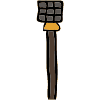 spaghetticatPosted 1 year agoWhos on the right.Reply to Comment Delete Commenthappy2k1Posted 1 year agoIcecloud:hissesI hate onestar Hate!Delete Commentpspsp13Posted 1 year agoScarletpelt:in tearshappy2k1Posted 1 year agoIcecloud:Tries to comfortPlease dont cryDelete Commentpspsp13Posted 1 year agocarletpelt:tries to stop but cantunicornsrockPosted 1 year agoFlowerkit:looks at Fogpaw with sympathy, and admiration it must be hard to lose your brother...Delete Commentpspsp13Posted 1 year agoFogpaw:spats at herit is hard!unicornsrockPosted 1 year agoFlowerkit:scared and flattens ears to head i-i was only trying t-to h-help!looks smallDelete Commentpspsp13Posted 1 year agoFogpaw:well stop trying cause it make things worsestorms offhappy2k1Posted 1 year agoIcecloud:sighsHes with starclan he safer there than here whispersWhat with the shadowsDelete Commentpspsp13Posted 1 year agoScarletpelt:i remember when he was a kit his biggest wish was to be the strong as Fogpawsniffsthats all he wanted just that one small thingunicornsrockPosted 1 year agoFlowerkit:sighs and thinks:do i ALWAYS have to make things worse? curls up and stares at the sun that is setting and begins to feel sadDelete Commentpspsp13Posted 1 year agoFogpaw:walks back to camp with his 2 sisters looking like strong warriorshappy2k1Posted 1 year agoIcecloud:tears come to eyesOnestar has done a horrible thing
Streamkit:walks outMew?Delete Commentpspsp13Posted 1 year agoScarletpelt:turns her head from her dead sonPondpawunicornsrockPosted 1 year agoFlowerkit:thinks:...why do i always think Fogpaw looks...hansom.
Mistyflower:tears come into eyes to* he has, but why did it have to be him?he was so young! ;n;Delete Commentpspsp13Posted 1 year agoFog,Dawning,Stonepaw:becking there mentor to train tomorrow morninghappy2k1Posted 1 year agoStreamkit:D-dont c-cry
Icecloud:eyes widenHer first wordsDelete Commentpspsp13Posted 1 year agoScarletpelt:licks her little sister's eari wont StreamkitunicornsrockPosted 1 year agoFlowerkit:getting dreamy
Mistyflower:wow, eyes widen toDelete Commentpspsp13Posted 1 year agoDawningpaw:practices fighting with FogpawunicornsrockPosted 1 year agoMistyflower:hello Streamkit! smilesReply to Comment Delete CommentunicornsrockPosted 1 year agoFlowerkit:trying to copy the moves that there practicingDelete Commentpspsp13Posted 1 year agoDawningpaw:grabs Fogpaw by the scruff and slams his body on the ground
Fogpaw:uses his hind legs to pusher her off and leaps on herhappy2k1Posted 1 year agoStreamkit:g-good smiles
Icecloud:^^
Spparowkit:walks out yawns
@Mistyflower Streamkit:smilesDelete Commentpspsp13Posted 1 year agoScarletpelt:smilesunicornsrockPosted 1 year agoMistyflower:Icecloud, she`s so adorable!
Flamekit:hi mommy! hi Streamkit! hi Icecloud! hi Scarletpelt! bouncing aroundDelete Commentpspsp13Posted 1 year agoScarletpelt:hi Flamekithappy2k1Posted 1 year agoStreamkit:jumps on Sparrowkit
Sparrowkit:AGHDelete Commentpspsp13Posted 1 year agoScarletpelt:chuckles a littlehappy2k1Posted 1 year agoStreamkit:noms on ear
Sparrowkit:H-help
Icecloud:laughsDelete Commentpspsp13Posted 1 year agoScarletpelt:Sparrowkit if you want her off you got to get her backhappy2k1Posted 1 year ago@Mistyflower:Thank you^^
Streamkit:HiReply to Comment Delete Commenthappy2k1Posted 1 year agoSpparowkit:IDEA rolls over
Streamkit: ack!!Delete Commentpspsp13Posted 1 year agoScarletpelt:^^happy2k1Posted 1 year agoStreamkit:XoX
Sparrowkit:jumps offSissy!!
Streamkit:jumps back on icecloudHAHA FREEDOM
Icecloud:>.<Delete Commentpspsp13Posted 1 year agoScarletpelt:^^'' heh heh i guess i got them a little too hyperhappy2k1Posted 1 year agoIcecloud:YupDelete Commentpspsp13Posted 1 year agoScarletpelt:sorry mom^^"KimikohPosted 1 year agoRavenpaw: sighsReply to Comment Delete Commentevilkitten112Posted 1 year agoJuniperkit: watches Poppykit gaze dreamily at Bravekit Uh...Poppykit?

Poppykit: snaps back to reality Er...uh...yeah, Juniperkit? Hehe...

Juniperkit: looks suspiciously at her Yeah... uh...Okay...Reply to Comment Delete Commentevilkitten112Posted 1 year agoBramblekit: bounces around

Silverkit: watches himReply to Comment Delete Commentevilkitten112Posted 1 year agoSandkit: tackles BramblekitReply to Comment Delete Commentevilkitten112Posted 1 year agoBramblekit: mews and starts play fighting with Sandkit, after he gets Sandkit off, he sees Flowerkit, and stares dreamily at her F-Flowerkit...Reply to Comment Delete CommentunicornsrockPosted 1 year agoFlowerkit:pressing up against Fogpaw once he`s finished battle moves and purrsReply to Comment Delete CommentunicornsrockPosted 1 year agoFlowerkit:yes Bramblekit? turns to him with round light blue eyesReply to Comment Delete Commentevilkitten112Posted 1 year agoBramblekit: flattens ears Er..nothing. ^^UReply to Comment Delete Commentevilkitten112Posted 1 year agoSandkit: nudges him

Bramblekit: hisses, and attacks SandkitReply to Comment Delete CommentunicornsrockPosted 1 year agoFlowerkit:oh...ok. starts talking to a flower
flower:...you have to choose Flowerkit, Bramblekit, or Fogpaw. Fogpaw`s feelings are hard to tell because there`s a strong grief, and rage. you have to find out for yourself.
Flowerkit:but what if he doesn`t love me back?
flower:if he doesn`t then you`ll have to choose Bramblekit.
Flowerkit:Bramblekit is nice...Reply to Comment Delete CommentunicornsrockPosted 1 year ago(she has a power to talk to flowers ^w^)Reply to Comment Delete Commentevilkitten112Posted 1 year agoBramblekit: ends out Bramblekit pinning down Sandkit Just because you are the biggest doesn't mean that I can't beat you! X3

Sandkit: purrs Okay, you great lump! Get off!Reply to Comment Delete Commentevilkitten112Posted 1 year agoTanglemask: Are you guys hungry?

All her kits: YEAH! they start running toward the nurseryReply to Comment Delete Commentevilkitten112Posted 1 year agoJayfoot: watches them go Ah. It's nice to watch them.Reply to Comment Delete CommentgumballPosted 1 year ago(is dawningpaw a girl?) 

olivekit: i hate onestar SO much that i wanna kill his face.Reply to Comment Delete CommentunicornsrockPosted 1 year agoFlowerkit:taking a small mouse from the fresh-kill pileReply to Comment Delete Commentevilkitten112Posted 1 year agoJayfoot: I agree, Olivekit. I want to kill him myself, says the following calmly though creepily by scooping out his eyes and shoving them down his throat, so he can see me sluaghter his insides.Reply to Comment Delete CommentgumballPosted 1 year agohttp://www.doink.com/clips/gumball/1326547/olivekit-loves-dawningpaw 

olivekit: glances at dawningpawReply to Comment Delete Commentevilkitten112Posted 1 year agoJayfoot: growls H will NOT harm my kits, or Tanglemask...Reply to Comment Delete Commentpspsp13Posted 1 year agodude you guys rping with each other is funny as crap lolDelete CommentunicornsrockPosted 1 year ago???????????Reply to Comment Delete Commentpspsp13Posted 1 year agolol!!!!!Delete CommentunicornsrockPosted 1 year ago???????????????????????????????????????????????????Reply to Comment Delete Commentevilkitten112Posted 1 year agohttp://www.youtube.com/watch?v=5JZ9djZa180
does you think this song fits Onestar?Delete Commentpspsp13Posted 1 year agoi guess


thats 1 of my Favorite song!pspsp13Posted 1 year agoTEEHEE
Pspsp13's status:*is currenyly high on pixy sticks,poprocks,and sprite sodaDelete Commentevilkitten112Posted 1 year agosugar rush...Delete Commentpspsp13Posted 1 year agoyupgumballPosted 1 year agoolivekit: I'm 6 moons old aren't i? glances at dawningpaw againDelete Commentpspsp13Posted 1 year agoMothpetal:almostjayray2826Posted 1 year agoBrambleshadow: No mater what happens we will kill onestar(onestar doesn't deserve to be capital XD)Delete Commentpspsp13Posted 1 year ago(lol)gumballPosted 1 year agoolivekit: sooo I'm 5 moons oldDelete Commentpspsp13Posted 1 year agoMothpetal:yupunicornsrockPosted 1 year agoFlowerkit:staring at FogpawDelete Commentpspsp13Posted 1 year agoFogpaw:utter something under his voiceevilkitten112Posted 1 year agoBramlekit: comes tumbling out of the nurseryReply to Comment Delete CommentgumballPosted 1 year agosnowkit: staring at icewater 

icewater: what? 

snowkit: i wanna be an apprenticeDelete Commentpspsp13Posted 1 year agoMothpetal:Violetstar should be backevilkitten112Posted 1 year agoSandkit & Juniperkit: come running out too, going after BramblekitReply to Comment Delete CommentunicornsrockPosted 1 year agoFlowerkit:still staringDelete Commentpspsp13Posted 1 year agoFogpaw:-_-*unicornsrockPosted 1 year agoFlowerpaw:thinks:poor thing...he lost his brother. that has to hard.Delete Commentpspsp13Posted 1 year agoDawningpaw:Fogpaw com on were going to train
Fogpaw:k
-all six cats walk out of the clan-unicornsrockPosted 1 year ago*that has to be hardReply to Comment Delete Commentevilkitten112Posted 1 year agoBramblekit: bounces aroundDelete Commentpspsp13Posted 1 year agoVioletstar:what are you doing Bramblekit?KOTBPosted 1 year agoScarPaw: crawls out of Apprintice denDelete Commentpspsp13Posted 1 year agoWaterpaw:<.<KOTBPosted 1 year agoScarpaw:looks at bramblekit then at waterpaw hmm?Delete Commentpspsp13Posted 1 year agoWaterpaw:who are youunicornsrockPosted 1 year agoFlowerkit:*thinks:why when Bramblekit talks to me, it just doesn`t have the same...spark?...maybe i should be with Fogpaw...Delete Commentpspsp13Posted 1 year agoScarletpelt:sighspoor kitsevilkitten112Posted 1 year ago(is Scarpaw a boy??)

Poppykit, Gorsekit and Silverkit: come padding out of the nurseryReply to Comment Delete CommentKOTBPosted 1 year ago(yea)
Scarpaw: Im scarpawReply to Comment Delete Commentevilkitten112Posted 1 year agoPoppykit, Gorsekit, and Silverkit: HI!Reply to Comment Delete CommentKOTBPosted 1 year agoScarpaw: uh...hi?Reply to Comment Delete Commentevilkitten112Posted 1 year agoBramblekit: rolls over onto his back and looks at the skyReply to Comment Delete CommentKOTBPosted 1 year agoScarpaw:looks at waterpaw and you are?Delete Commentpspsp13Posted 1 year agoWaterpaw:i'm WaterpawunicornsrockPosted 1 year agoFlowerkit:thinks:why do i have to like TWO toms? mommy, when am I going to be an apprentice?
Starcloud:your a half moon younger than Mistyflower`s litter, and there 5 moons so, in one moon or so.Delete Commentpspsp13Posted 1 year agoShrinefur:>.>




brb i'm gonna fry some sausage...and probibly set a fire in the house if i do it wrongKOTBPosted 1 year agoScarpaw: nice to met you tilts head are you a new apprintice?Delete Commentpspsp13Posted 1 year agoWaterpaw:yeahevilkitten112Posted 1 year agohttp://www.doink.com/clips/evilkitten112/1327836/bramblepaw
http://www.doink.com/clips/evilkitten112/1327823/juniperpaw
http://www.doink.com/clips/evilkitten112/1327760/sandpaw
http://www.doink.com/clips/evilkitten112/1327808/gorsepaw
http://www.doink.com/clips/evilkitten112/1327884/poppypaw
http://www.doink.com/clips/evilkitten112/1327891/silverpaw
(what the kits look like X3)

Bramblekit: blinksReply to Comment Delete CommentunicornsrockPosted 1 year ago(lol)
Starcloud:?what is it Shrinefur?
Shadowkit:daddy! says happily and turns the side of his face that has the scar on itDelete Commentpspsp13Posted 1 year agoShrinefur:nothing...Shadowpaw,what happened to your face?KOTBPosted 1 year agoScarpaw: i remembered when i was a kit... but by then i was abbandonDelete Commentpspsp13Posted 1 year agoWaterpaw:so sadevilkitten112Posted 1 year agoBramblekit: Aw. goes over and nuzzles ScarpawReply to Comment Delete CommentKOTBPosted 1 year agoScarpaw: im glad i evan found this clan... i evan made a new friend... his name is blade you were born in this clan werent you?Delete Commentpspsp13Posted 1 year agoWaterpaw:yeah i wasKOTBPosted 1 year agoScarpaw:smiles hi bramblekitReply to Comment Delete CommentunicornsrockPosted 1 year agoShadowkit:...badger
Starcloud:he got that scar when the badger scratched him.Delete Commentpspsp13Posted 1 year agoShrinefur:oh yeahruffs his sons furKOTBPosted 1 year agoScarpaw:smiles your lucky you were born here but im happy other apprintices have luckDelete Commentpspsp13Posted 1 year agoWaterpaw:yeahrandom sweat drops from her headunicornsrockPosted 1 year agoShadowkit:it doesn`t hurt now. but it hurt when it happened. smilesDelete Commentpspsp13Posted 1 year agoShrinefur:^^ thats goodKOTBPosted 1 year agoScarpaw: im going to go hunting ^^Delete Commentpspsp13Posted 1 year agoWaterpaw:can i come?evilkitten112Posted 1 year agohttp://www.doink.com/clips/evilkitten112/1327918/shadowash
Shadowash: walks into camp limping

(can Shadowash be Scarpaw's daddy, without each other knowing?)Delete Commentpspsp13Posted 1 year ago(kk)KOTBPosted 1 year ago(YESH!)

Scarpaw: sureReply to Comment Delete CommentgumballPosted 1 year agosnowkit: thinks: onestar must DIE! why wont he? i think he should.Reply to Comment Delete Commentevilkitten112Posted 1 year agoShadowash: Ah! falls on the ground, his flank saverily scratched and bruisedReply to Comment Delete CommentKOTBPosted 1 year agoScarpaw:looks at shadowdashReply to Comment Delete CommentgumballPosted 1 year agoicewater: Has anyone seen cloudfrost?Reply to Comment Delete CommentKOTBPosted 1 year agoScarpaw: no but i think shadowdash is hurt bladlyReply to Comment Delete Commentevilkitten112Posted 1 year agoShadowash: Don't go out there alone!! Ah! more pain goes through body It's Onestar...He jumped me while hunting...He had four wariors with him, and his deputy! Deathclaw...Delete Commentpspsp13Posted 1 year agoVioletstar:Onestar,that messed up catevilkitten112Posted 1 year agoShadowash: Ah!

Tanglemask: Shadowash! (Shadowash is Tanglemask's brother)Reply to Comment Delete CommentunicornsrockPosted 1 year agoFirestorm:talking to Darkpaw i promised Fogpaw, Dawningpaw and Stonepaw i`d take them hunting, just to take their mind off of Pondpaw for a while with Fernstream and Cloverpool, have you seen them?Delete Commentpspsp13Posted 1 year agoDarkpaw:no i haventKOTBPosted 1 year agoScarpaw: Ok Shadowdash


(brb gotta take a shower)Reply to Comment Delete CommentunicornsrockPosted 1 year agoFirestorm:hmmm, i`ll check the training hollow goes to the training hollowDelete Commentpspsp13Posted 1 year ago-3 trees fall down from Dawningpaw,Fogpaw,and Stonepaw-

Greystream:scared to death
Cloudfrost:scared more than Greystream
Cloudhare:almost peed his selfKOTBPosted 1 year agoScarpaw:lays down then sees a shadow knowing who it is Delete Commentpspsp13Posted 1 year agoWaterpaw:scaredevilkitten112Posted 1 year agoTanglemask: Will someone help him?!

Shadowash: Ah! Blood rapidly comes out of cuts and stuffDelete Commentpspsp13Posted 1 year agoStormfeost:runs over,picks him up and takes him the the medicine cats dengumballPosted 1 year agoOlivekit: DAWNINGPAWWWWWWWWWWWWWWWW!!!!!!!!!!!!!!!!!!!!!!!!!!!!!!!!!!!!!!!!!!!!!!!!!!!!!!!!!!!!!!!!!!!!!!!!!!!!!!!!!!!!!!!!!!!!!!!!!!!!!!!!!!!!!!!!!!!!!!!!!!!!!!!!!!!!!!!!!!!!!!!!!!!!!!!!!!!!!!runs in circlesReply to Comment Delete CommentunicornsrockPosted 1 year agoFirestorm(lol):how many times do your mentors have to tell you! no more making trees fall down
Flowerkit:bounces over to Fogpaw and whispers wow...ho--steps on a splinter ow!Delete Commentpspsp13Posted 1 year agoDawningpaw:bumps Stonepaw into a tree
Tree:starts to crack
Stonepaw:...KOTBPosted 1 year agoScarpaw:gets up and goes to shadowdash and helps him to the med denReply to Comment Delete Commentevilkitten112Posted 1 year agoTanglemask: drinks in the air Onestar! puts her kits in the nursery and guardsReply to Comment Delete Commentevilkitten112Posted 1 year agoShadowash: makes trail of bloodDelete Commentpspsp13Posted 1 year agoOnestar:padding to RaveclanKOTBPosted 1 year agoScarpaw:goes to the nearby shadowDelete Commentpspsp13Posted 1 year agoOnestar:walking
Waterpaw:starts to shiverunicornsrockPosted 1 year agoFirestorm:rolls eyes for the last time.....................................................................STOP MAKING TREES BREAK!
Flowerkit:trying to take the splinter outDelete Commentpspsp13Posted 1 year agoFogpaw:taps tree with his pawduck
Tree:falls
Greystream:if they can make a tree fall image what he could to do us!
Cloudfrost:gulps
Cloudhare:pees his selfKOTBPosted 1 year agoScarpaw Whispers: Hiya blade smilesReply to Comment Delete Commentevilkitten112Posted 1 year agoTanglemask: growlsDelete Commentpspsp13Posted 1 year agoOnestar:at the clan entrance
Violetstar:hisseswhat do you want
Feathertail:hisses
Onestar:i mean no harm...as you can see i have no warriors to protect me if i was to fightKOTBPosted 1 year agoBlade whispers: hi ive been smelling an unknown smell around this land...
Scarpaw: i bet i know who it is... the others are talking about a cat named onestarDelete Commentpspsp13Posted 1 year agoWaterpaw:faintedevilkitten112Posted 1 year agoTanglemask: Scarpaw, see how badly Shadowash is injured?! Onestar is murderous!Reply to Comment Delete Commentevilkitten112Posted 1 year agoTanglemask: He killed Pondpaw!Delete Commentpspsp13Posted 1 year agoOnestar:looks annoyedKOTBPosted 1 year agoScarpaw:goes out of the shadows i know... im just tal... shuts mouth before i could say moreDelete Commentpspsp13Posted 1 year agoStormfrost:place some cobwebs on his scarsKOTBPosted 1 year agoScarpaw: Looks at waterpaw* ? why has she fainted?Delete Commentpspsp13Posted 1 year agowaterpaw:scared too much@.@unicornsrockPosted 1 year agoFlowerkit:bumps into Onestar hello! who are you?Delete Commentpspsp13Posted 1 year agoOnestar:i'm Onestar and your name is?
Shrinefur,and Duckfeather:Flowerkit get away from him!KOTBPosted 1 year agoScarpaw:trys to wake waterpaw upDelete Commentpspsp13Posted 1 year agoWaterpaw:twitchesevilkitten112Posted 1 year agoJayfoot: FLOWERKIT!!! runs and grabs FlowerkitReply to Comment Delete CommentKOTBPosted 1 year agoScarpaw:takes waterpaw to the med denDelete Commentpspsp13Posted 1 year agoWaterpaw:still faintedunicornsrockPosted 1 year agoFlowerkit:has to crane head to look at his face and stumbles ow! man, that splinter is so big its poking out of my paw! hey, didn`t you kill Pondpaw?Delete Commentpspsp13Posted 1 year agoOnestar:no i didentlies
Violetstar:why are you here?
Onestar:turns to Violetstari need a small favor 
Violetstar:hissesyou want me to do a favor for you..well heres one for you STAY OFF MY TERRITORY IF YOU KNOW WHATS GOOD FOR YOUevilkitten112Posted 1 year agoJayfoot: growls He could kill you! guards herReply to Comment Delete CommentunicornsrockPosted 1 year agoFlowerkit:oh, yeah my name is Flowerkit.Reply to Comment Delete Commentevilkitten112Posted 1 year agoJayfoot: Yes, he did.Reply to Comment Delete CommentunicornsrockPosted 1 year agoFlowerkit:still at Onestar`s pawsDelete Commentpspsp13Posted 1 year agoOnestar:rubs paw on Flowerkits headevilkitten112Posted 1 year agoJayfoot: takes her away from him, and gently takes out the splinterDelete Commentpspsp13Posted 1 year agoOnestar:shoots a warning glance
Feathertail:just leave and nobody gets hurt
Violetstar:*claws unleashed you her you older brother leave
Onestar:k i willicewing234Posted 1 year agoIcewing:runs to Smalltail have you seen Grasspaw?
Orangepaw:Grasspaw is missing.Delete Commentpspsp13Posted 1 year agoSmalltail:no i havent sorryevilkitten112Posted 1 year agoJayfoot: Oh, so you didn't hurt Shadowash?!Delete Commentpspsp13Posted 1 year agoOnestar:has left...comes backand if your looking for Grasspaw...try by your endruns out laughing
Violetstar:Duckfeather,Feathertail,Jitterclaw.follow himunicornsrockPosted 1 year agoFlowerkit:that tickles! what are you doing? pretending to be stupidReply to Comment Delete CommentKOTBPosted 1 year agoScarpaw:walks back to the shadows and talks with bladeReply to Comment Delete CommentunicornsrockPosted 1 year agoFlowerkit:doesn`t try to hide her fear any longer and hides behind Fogpaw and faints =.=Delete Commentpspsp13Posted 1 year agoFogpaw:thinks:why is this kit following me!KOTBPosted 1 year agoBlade:looks down at scarpaws paw you seem to be from the tribe of vanishing dreams... 
Scarpaw: what?Reply to Comment Delete Commentevilkitten112Posted 1 year agoShadowash: limps out of the medicine cat's den Scarp-- eyes roll and he faints too

(too much blood loss)Delete Commentpspsp13Posted 1 year agoStormfrost:when he wakes up give him a mouseevilkitten112Posted 1 year agoTanglemask: Shadowash! runs to himReply to Comment Delete CommentKOTBPosted 1 year agoBlade: you see that eye looking mark on your paw pad? thats the simble of the tribe of vanishing dreams that eye means the power of the forest 
Scarpaw: how do you know this?
Blade: ive lived in the forest for a long time i know most of the tribes clans and kittypets in this very forest... 
Scarpaw: wow... i wish i was like you...Reply to Comment Delete Commentevilkitten112Posted 1 year agoTanglemask: snarls at anyone who comes close to ShadowashReply to Comment Delete CommentunicornsrockPosted 1 year agoFlowerkit:blushing but still fainted =//-//=Delete Commentpspsp13Posted 1 year agoFogpaw:movesicewing234Posted 1 year agoIcewing:bristles what did he say about Grasspaw?he'd better not of hurt him!
Orangepaw:cries silently were is he?!Delete Commentpspsp13Posted 1 year agoPhantomclaw:something about looking at the endevilkitten112Posted 1 year agoAll her kits: come out of the nursery, and help guard ShadowashReply to Comment Delete CommentKOTBPosted 1 year agoBlade: i got to get back to my cave.. thinks to kill...
Scarpaw: ok comes out of the shadows and lays in the sunReply to Comment Delete Commentevilkitten112Posted 1 year agoJayfoot: I think he means the end of the territory...on the border between our Clans.Delete Commentpspsp13Posted 1 year agoPhantomclaw:or thaticewing234Posted 1 year agoIcewing:what is that suppose to mean?!
Orangepaw:he has a secret hideout-it's at the end of the territory.....Delete Commentpspsp13Posted 1 year agoPhantomclaw:secret hide out?icewing234Posted 1 year agoIcewing:is puzzled 
Orangepaw:nods me and him built it after Snowfur and Browndust died.....Delete Commentpspsp13Posted 1 year agoPhantomclaw:show usicewing234Posted 1 year agoIcewing:we have to find him.
Orangepaw:o-ok....runs to secret hideoutDelete Commentpspsp13Posted 1 year agoPhantomclaw:follows ignoring the pain in his armicewing234Posted 1 year agoIcewing:runs at full speed Grasspaw!?were are you?!
Orangepaw:sees a green limp body G-Grasspaw?!Delete Commentpspsp13Posted 1 year agoPhantomclaw:Grasspaw!evilkitten112Posted 1 year agoShadowash: Scar...S...Scarp-p-paw...Reply to Comment Delete Commentevilkitten112Posted 1 year agoShadowash: jolts awake Scarpaw!Reply to Comment Delete Commenticewing234Posted 1 year agoIcewing:shocked that excuse of a leader did this!starts to cry
Orangepaw:wails first my parents-now Grasspaw?!who's next?me?!Delete Commentpspsp13Posted 1 year agoPhantomclaw:feels badicewing234Posted 1 year agoIcewing:picks up Grasspaw lets take him to camp...trying to fight back tears but can'tDelete Commentpspsp13Posted 1 year agoPhantomclaw:licks her tearsicewing234Posted 1 year agoIcewing:tries to smile
Orangepaw:follows with head and tail droopingDelete Commentpspsp13Posted 1 year agoPhantomclaw:limpingicewing234Posted 1 year agoIcewingsighs i...i can't belive Grasspaw is dead...before Snowfur died she told me to watch them as if i was their mother...but i failed....Delete Commentpspsp13Posted 1 year agoPhantomclaw:you haven't failed Orangepaw is still hereevilkitten112Posted 1 year agoJayfoot: sees them come back through the gorse tunnel Grasspaw! I can--sees that he's deadDelete Commentpspsp13Posted 1 year agoPhantomkit:G-Grasspaw?icewing234Posted 1 year agoIcewing:sniffs he was to young to die,what makes him wanna kill?sets his body in the middle of the camp
Orangepaw:sits next to his body putting her nose in his furDelete Commentpspsp13Posted 1 year agoPhantomkit:G-Grasspaw?snifflesplease wake up
Phantomclaw:Phantomkit,Grasspaw is really tired,and he's taking a very long napevilkitten112Posted 1 year agoJayfoot: He's weak! Onestar is weak! He only goes after kits and apprentices! Only one warrior has been attacked!Delete Commentpspsp13Posted 1 year agoFeathertail:no he's been killing warriorsthinks of his parentsicewing234Posted 1 year agoIcewing:he killed warriors.Bravefur ,Snowfur, Browndust,Greybull....and lots more.sits by Grasspaw's dead body

Orangepaw:tries to find his scent but she can olny smell death Grasspaw...Delete Commentpspsp13Posted 1 year agoPhantomkit:will he wake up?
Phantomclaw:...noevilkitten112Posted 1 year agoJayfoot: I do know a cat that can help us...you know, defeat Onestar...Delete Commentpspsp13Posted 1 year agoFogpaw:runs and head buts a rock
Rockcracks appear on iticewing234Posted 1 year agoIcewing:sees Grasspaw's ghost for a second G-grasspaw?
Orangepaw:tears stream down her faceDelete Commentpspsp13Posted 1 year agoPhantomkit:wailsicewing234Posted 1 year agoIcewing:tries to comfort her Phantomkit,one day you'll see him in Starclan...
Grasspaw's ghost:disappears
Orangepaw:wailswhy couldn't Onestar kill me instead?!Delete Commentpspsp13Posted 1 year agoPhantomkit:wipes her tearsevilkitten112Posted 1 year agoJayfoot: The cat that can defeat him, is Garth.
http://www.doink.com/clips/evilkitten112/1328247/garthDelete Commentpspsp13Posted 1 year ago...he scares meevilkitten112Posted 1 year agololDelete Commentpspsp13Posted 1 year agono really he scars meicewing234Posted 1 year agoIcewing:puts her head on Phantomclaw's shoulder
Orangepaw:is asleep next to Grasspaw's bodyDelete Commentpspsp13Posted 1 year agoPhantomclaw:rubs on Icewing
Phantomkit:refuses to moveevilkitten112Posted 1 year agoJayfoot: Should I go and look for Garth? You know, to help get rid of Onestar?Delete Commentpspsp13Posted 1 year agoFeathertail:nodsicewing234Posted 1 year agoIcewing:does Violetstar know he's dead?Delete Commentpspsp13Posted 1 year agoPhantomclaw:i dont think soicewing234Posted 1 year agoIcewing:i'll go tell her...goes to Violetstar's den Violetstar?can i speak to you?Delete Commentpspsp13Posted 1 year agoVioletstar:yes whats wrong?evilkitten112Posted 1 year agoJayfoot: Mm. Who wants to come with me?

Tanglemask: I do.

Jayfoot: nuzzles her I know you do, but you have to stay to take care of the kits.

Shadowash: I'll come.

Jayfoot: dips his head Thank you. Anyone else?Delete Commentpspsp13Posted 1 year agoPhantomkit and Strippedkit:we do!!icewing234Posted 1 year agoIceiwng:sighs Grasspaw's dead...me,Orangepaw,and Phantomclaw found him slaughtered by the Deathclan and Raveclan border...and we think Onestar did it.remember earlier?he said something about him too.Delete Commentpspsp13Posted 1 year agoVioletstar:that monster
Feathertail:sighshe's a monster alright but i dont want him killed
Violetstar:i know he's your brother and the only one living thats your sibling but he needs to dieevilkitten112Posted 1 year agoJayfoot: walks into the den I am leaving to find Garth. He's an old friend of mine, and he can help us defeat Onestar. Shadowash is coming with me.Delete Commentpspsp13Posted 1 year agoVioletstar:good luck the both of youicewing234Posted 1 year agoIcewing:it's a tough to lose one of you litter-mate or parents-but it's either kill him or be killed.Delete Commentpspsp13Posted 1 year agoFeathertail:jumps upi wont let you kill him!runs out of the den
Violetstar:Feathertail!runs after himWait!!evilkitten112Posted 1 year agoJayfoot: Thank you. dips head and leaves camp with Shadowash to find GarthReply to Comment Delete Commenticewing234Posted 1 year agoIcewing:i never said-goes to warriors' denDelete Commentpspsp13Posted 1 year agoFeathertail:still running
Violetstar:stops at the big oak tree and starts to cry...Feathertailhappy2k1Posted 1 year agoIcecloud:cant believe Onestar is herewhat does he wantDelete Commentpspsp13Posted 1 year agoVioletstar:he wanted me to do a favor for himunicornsrockPosted 1 year agoSunkit:pressing up against Phantomkit trying to comfort her
Flowerkit:wakes up wh-wha?! Grasspaw is dead? starts to cryDelete Commentpspsp13Posted 1 year agoPhantomkit:crys louderWolfehtacoPosted 1 year agoFoxkit: Is trying to walk. (Aspen and Fox are 1 moon and a half now)

Aspenkit: Tries to walk to Violetstar, thinks Violetstar is her mum. Mew..Takes two steps and falls.Delete Commentpspsp13Posted 1 year agoVioletstar:giggles a littleAspenkithappy2k1Posted 1 year agoIcecloud:How dare he!Delete Commentpspsp13Posted 1 year agoVioletstar:looks awayFeathertail has gone to protect himunicornsrockPosted 1 year agoSunkit:presses his nose to her cheek
Flowerkit:cryingDelete Commentpspsp13Posted 1 year agoPhantomkit:wailing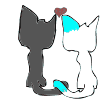 MrMuffinmanPosted 1 year agoRavenstep: looks sadly at Pondpaw the unfortunate little apprentice...Delete Commentpspsp13Posted 1 year agoScarletpelt:my son my poor sonMrMuffinmanPosted 1 year agoRavenstep: looks at place where paw was torn off Never again...Delete Commentpspsp13Posted 1 year agoScarletpelt:walks off toward StormfrostunicornsrockPosted 1 year agoSunkit:wraps his tail around her
Flowerkit:wailing really loudlyDelete Commentpspsp13Posted 1 year agoPhantomkit:starts acting like her father,tears clear up,stands up and walks to fogpawFogpaw!
Fogpaw:what
Phantomkit:teach me some of the fighting moves
Fogpaw:see's the revenge look in her eyes and nodsMrMuffinmanPosted 1 year agoRavenstep: looks at Scarpelt I-I'm so sorry...Reply to Comment Delete CommentWolfehtacoPosted 1 year agoFoxkit: Learns to walk, walks in circle showing off.

Aspenkit: Takes four steps, wobbles, falls. Mew! Tries again, only takes three. Mew... Tries again, doesn't fall.Delete Commentpspsp13Posted 1 year agoVioletstar:nice job Foxkit and Aspenkit^^MrMuffinmanPosted 1 year agoRavenstep: eyes water, brushes tear away I-I-I-Reply to Comment Delete CommentMrMuffinmanPosted 1 year agoRavenstep: sits there, looking sadReply to Comment Delete Commenthappy2k1Posted 1 year agoIcecloud:YOU DID WHATDelete Commentpspsp13Posted 1 year agoVioletstar:i fear for himunicornsrockPosted 1 year agoSun&Flowerkit:stop wailing and looks at them with interestDelete Commentpspsp13Posted 1 year agoFogpaw:shows her the uppercut
Phantomkit:follows perfectlyicewing234Posted 1 year agoIcewing:gets up and runs to wear Snowfur was burried
Orangepaw:wakes up Grasspaw?sees that he's dead oh..forgot you died... gets upDelete Commentpspsp13Posted 1 year agoPhantomclaw:limping to Stormfrost
Redpaw:Orangepaw i'm sorry for your losshappy2k1Posted 1 year agoIcecloud:WHATDelete Commentpspsp13Posted 1 year agoVioletstar:sighsMrMuffinmanPosted 1 year agoRavenstep: looks upReply to Comment Delete CommentKOTBPosted 1 year agoScarPaw:sitsReply to Comment Delete Commenthappy2k1Posted 1 year agoIcecloud:Why!Did you do that?!Delete Commentpspsp13Posted 1 year agoVioletstar:.....WolfehtacoPosted 1 year agoAspenkit: Lays down next to Violetstar :3 Tries to say something. M.. Mu... M-mu... M...Mum. Mum! (First word. O:)Delete Commentpspsp13Posted 1 year agoVioletstar:purringyour first wordsunicornsrockPosted 1 year agoSunkit:wow.
(i thought Fogpaw Dawningpaw and Stonepaw were the only ones in the profecy???)Delete Commentpspsp13Posted 1 year agoFogpaw:shows her the under rake
Phantomkit:follows almost falling
(they are!,Phantomkit and follows things perfectly,and feel other peoples pains)WolfehtacoPosted 1 year agoAspenkit: Starts to repeat. Mum mum mum mum.

Foxkit: Walks to sister and repeats her. Mm... Muh.. Muhm. MUM! 

Both: Mum! :3Delete Commentpspsp13Posted 1 year agoVioletstar:^^KOTBPosted 1 year agoScarPaw:looks for violetstar to tell her aboutReply to Comment Delete CommentKOTBPosted 1 year ago(edit: to tell her about blade)
Scarpaw:walks*Delete Commentpspsp13Posted 1 year agoVioletstar:...happy2k1Posted 1 year agoIcecloud:....Delete Commentpspsp13Posted 1 year agoVioletstar:walks offWolfehtacoPosted 1 year agoFoxkit: Yawns, feels sleepy. Falls asleep.

Aspenkit: Is still awake, watches Scarpaw approach.Delete Commentpspsp13Posted 1 year agoVioletstar:lies dead downKOTBPosted 1 year agoScarPaw:sees violetstar and wlaks up to her uh.. violetstar? i got a friend named blade woh might wishs to join he use ot be named blade tail until he was banned from leaf clan because he was blamed on for killing a cat named tababthatail...Delete Commentpspsp13Posted 1 year agoVioletstar:Bladetail?he will have to speak to mehappy2k1Posted 1 year agoIcecloud:sits in the sunDelete Commentpspsp13Posted 1 year agoStormlake:*came back from huntingWolfehtacoPosted 1 year agoAspenkit: Watches Scarpaw.Reply to Comment Delete CommentKOTBPosted 1 year agoScarepaw:nods and then runs out of the campDelete Commentpspsp13Posted 1 year agoVioletstar:watchesunicornsrockPosted 1 year agoSunkit:can i learn some moves 2? wants revenge
Flowerkit:can i learn some 2?also wants revenge
(aaaa that makes more scents)Delete Commentpspsp13Posted 1 year agoFogpaw:i guess soWolfehtacoPosted 1 year agoAspenkit: Bl-.. Bladet-..Bladetail? Is begining to speakDelete Commentpspsp13Posted 1 year agoVioletstar:purring at AspenkitKOTBPosted 1 year agoScarpaw:stops at seeing large figureDelete Commentpspsp13Posted 1 year agoVioletstar:waitinghappy2k1Posted 1 year agoIcecloud:messing around with the I pod againSHUT UP IM LADY GAGA :DDelete Commentpspsp13Posted 1 year agoStormlake:what are you doing?WolfehtacoPosted 1 year agoFoxpaw: Snores.

Aspenkit: Tugs on Violetstar's paw trying to get her to follow.Delete Commentpspsp13Posted 1 year agoVioletstar:what Aspenkit?KOTBPosted 1 year agoScarpaw: Blade?
Blade:moves form shadows covered in blood
Scarpaw: why are you covered in blood
Blade: i got attacked by some clan cats... 
Scarpaw: you might be able to join my clan 
Blade:realy?
Scarpaw:yea follow me walks tworeds camp
Blade:followsReply to Comment Delete Commenticewing234Posted 1 year agoIcewing:sits by her grave mumbles should i have watched him more?it's my fault he died....

Orangepaw:what-oh thanks Redpaw....
Delete Commentpspsp13Posted 1 year agoRedpaw:if there anything i can do?happy2k1Posted 1 year agoIcecloud:Repeating what this says OH WOAH WOAH WE WILL TAKE YOUR LEATHER PANTSDelete Commentpspsp13Posted 1 year agoStormlake:>.>"o...k....WolfehtacoPosted 1 year agoAspenkit: Runs to bush, shows badger footprint Mew?Delete Commentpspsp13Posted 1 year agoVioletstar:a badger?!icewing234Posted 1 year agoIcewing:gets up and walks back to camp

Orangepaw:you can come hunting with me?Delete Commentpspsp13Posted 1 year agoRedpaw:kkKOTBPosted 1 year agoScarpaw and blade: comes threw the entrince of the camp doorsDelete Commentpspsp13Posted 1 year agoVioletstar:??happy2k1Posted 1 year agoIcecloud:(shes spazzin out) hugsFluffyDelete Commentpspsp13Posted 1 year agoStormlake:cant breathWolfehtacoPosted 1 year agoAspenkit: Hears rusting, sees badger. Mew? Steps back.Delete Commentpspsp13Posted 1 year agoVioletstar:Shhh Aspenkiticewing234Posted 1 year agoIcewing:goes strait into warriors' den
Orangepaw:streches ok lets go-sees Icecloud what are you doing....? >.>UDelete Commentpspsp13Posted 1 year agoPhantomclaw:you ok?happy2k1Posted 1 year agoIcecloud:lets goDelete Commentpspsp13Posted 1 year agoStormlake:takes a deep breathKOTBPosted 1 year agoScarpaw: this is bladeDelete Commentpspsp13Posted 1 year agoVioletstar:nice to meet you bladeWolfehtacoPosted 1 year agoAspenkit: Looks scared. gtg :cDelete Commentpspsp13Posted 1 year agoVioletstar:stalks the badger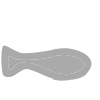 ChrisXcoo1Posted 1 year agoyay! tupid dogy deadReply to Comment Delete Commenthappy2k1Posted 1 year agoIcecloud:Sorry.Delete Commentpspsp13Posted 1 year agoStormlake:gasping for airno....problemChrisXcoo1Posted 1 year agohe-heReply to Comment Delete Commenticewing234Posted 1 year agoIcewing:looks depressed yeah im fine
Orangepaw:goes hunting with RedpawDelete Commentpspsp13Posted 1 year agoPhantomclaw:licks her check
Redpaw:Mousehappy2k1Posted 1 year agoIcecloud:Shay deu say la pantalun de ya!!I DONT WANT TO BE FRENCHDelete Commentpspsp13Posted 1 year agoStormlake:>.>starts to get scaredicewing234Posted 1 year agoIcewing:purrs

Orangepaw:i smell squirrelDelete Commentpspsp13Posted 1 year agoPhantomclaw:smiles

Redpaw:goes after the mousehappy2k1Posted 1 year agoIcecloud:Ok Im done =w=Delete Commentpspsp13Posted 1 year agoStormfrost:o-o-okunicornsrockPosted 1 year agoStarcloud:smells badger and growls badger. goes off to stalk it
Flowerkit:what do we do first?Delete Commentpspsp13Posted 1 year agoFogpaw:shows uppercuthappy2k1Posted 1 year agoIcecloud:noddsDelete Commentpspsp13Posted 1 year agoStormlake:lick her checkunicornsrockPosted 1 year agoStarcloud:inturupts the training session does anybody smell that badger?
Flowerkit:sniffs the airDelete Commentpspsp13Posted 1 year agoFogpaw:no(he has a sinus problem)unicornsrockPosted 1 year ago(whats dat?)
Flowerkit:i do!
Sunkit:me to.Delete Commentpspsp13Posted 1 year ago(your nose he cant smell)
Fogpaw:nounicornsrockPosted 1 year ago(awww, that sucks...espeshilly when your a cat)
Starcloud:hears it do you HEAR it?
-the badger`s footsteps get louder-
Starcloud:has to raise her voice and growls get ready! it`s close!Delete Commentpspsp13Posted 1 year agoFogpaw:hisses
Phantomkit:growlsunicornsrockPosted 1 year ago-badger lumbers out into the hollow-
Badger:swipes at Fogpaw and bites his neck
Flowerkit:screeches
Starcloud:hissesDelete Commentpspsp13Posted 1 year agoFogpaw:struggles to get free
Phantomkit:gathers her bravery and uppercuts the badger
Dawningpaw:Fogpaw!!runs and bites the badger
Stonepaw:claws at the badgers eyesunicornsrockPosted 1 year agoBadger:reveals it`s whole body
Flowerkit:trying to be invisible
Badger:picks her up and shakes her in it`s mouth like prey
Starcloud:screeches MY KIT! i`m going to get help! icks up Phantomkit and runs to the camp BADGER! FOGPAW! STONEPAW! DAWNINGPAW! THERE FIGHTING IT!Delete Commentpspsp13Posted 1 year agoPhantomkit:squirmslet me go i wana help save Fogpaw!!!
Jitterclaw,Scarletpelt,Marblemoon,Seapelt:ran past StarcloudunicornsrockPosted 1 year agoBadger:still swinging Flowerkit
Flowerkit:help...me...!!!!
Starcloud:panting FLOWERKIT IS IN THE BADGER JAWS!Delete Commentpspsp13Posted 1 year agoJitterclaw:leaps and grabs Flowerkit
Seapelt:claws at the badger hopeing her clought dosent open againunicornsrockPosted 1 year agoFlowerkit:hanging limply
Badger:determinded to get a meal so bites Seapelts neck hard
Firestorm:horrified and thinks:it must be REALLY hungry to try to get cats as prey! claws at badger
Badger:drops Seapelt and goes for Fogpaw
Firestorm:thinks again:it must want to go for an easyer cat!Delete Commentpspsp13Posted 1 year agoFogpaw:dose secret move with Dawningpaw, and StonepawunicornsrockPosted 1 year agoBadger:blood gushing out of shoulder RAAAAAAAAAAAAAAAAAWR! relizes Fogpaw exsposed his belly and rakes claws down it
Flowerkit:!!!!!!Delete Commentpspsp13Posted 1 year agoFogpaw:gasping
Dawningpaw:hisses and bites it neck
Stonepaw:Fogpaw!unicornsrockPosted 1 year agoBadger:regretfully lumbers off in search of another mealDelete Commentpspsp13Posted 1 year agoFogpaw:barly breathing
Scarletpelt:F-Fogpaw?unicornsrockPosted 1 year agoFlowerkit:licking Fogpaw and asking him questions does it hurt? are you ok?anxshos
(bad spelling :P)Delete Commentpspsp13Posted 1 year agoFogpaw:P-Pondpaw?
Scarletpelt:!!starts cryingunicornsrockPosted 1 year agoFlowerkit:blood coming out of shoulder and going on to Fogpaw but does not care please, Fogpaw you`v just gotta keep breathing till Stormfrost can fix you up shoulder starts to stingDelete Commentpspsp13Posted 1 year agoFogpaw:hold his breath playing a dirty joke
Scarletpelt:starts crying
Dawningpaw:F-fogpaw?!
Stonepaw:*Fogpaw?unicornsrockPosted 1 year agoFlowerkit:whispers good-bye, Fogpaw, pauses and whispers so only he can hear i love you.Delete Commentpspsp13Posted 1 year agoScarletpelt:starts crying
Seapelt:clot opens and starts to bleedMarblemoon my Clot
Marblemoon:carrys Seapelt to the clanunicornsrockPosted 1 year agoFirestorm:???? your "clot"? Seapelt, what is going on?
Flowerkit:sniffs him b-but how can that be! he doesn`t smell like death!Delete Commentpspsp13Posted 1 year agoSeapelt:loosing blood
MarblemoonRacing to the clan
Fogpaw:starts chuckling a little
Dawningpaw:FOGPAW!!unicornsrockPosted 1 year agoFirestorm:speeds after them
Flowerkit:growls NOT FUNNY.
Cloverpool:you are in big trouble, mister! you scared everyone half to death, made your mother cry and made yourself get a HUGE punishment, and you could`ve avoided it! growls Flowerkit is right. your acting like a kit.Delete Commentpspsp13Posted 1 year agoFogpaw:gets up smilinghehe you should have seen the look on Dawningpaws face!!starts laughing
Scarletpelt:smilesthats my sonunicornsrockPosted 1 year agoFlowerkit:hiding hurt look on her face
Cloverpool:come on, lets get back to camp.
Firestorm:racing after MarblemoonDelete Commentpspsp13Posted 1 year agoScarletpelt:come on you 3unicornsrockPosted 1 year agoFlowerkit:still hiding hurt look on her face
-back at camp-
Cloverpool:making her report and is at the end Fogpaw scared us all half to death by pretending to be dead. but, the badger was driven off.Delete Commentpspsp13Posted 1 year agoSmalltail:placing a new clot in Seapelt
Violetstar:sighsFogpaw 
Fogpaw:what?
Violetstar:never mind at least your aliveunicornsrockPosted 1 year ago(whats a clot?)
Firestorm:in the med. den will you PLEASE tell me whats going on? sighs
Cloverpool:yes Fogpaw, don`t scare us like that! is a tiny bit amused when your dead we`ll think your alive!pads out of Violetstar`s denDelete Commentpspsp13Posted 1 year ago(Marbmemoon and Scarletpelt both have one,it basically works like cobwebs,since they was apprentices they was goofing around and a tree had fell on both of them causing them to have bleeding problems,they both cant mate because...your too young to know this stuff(i think)
Smalltail:holding Seapelt and Marblemoons clots*internal bleedingsqueakerPosted 1 year agoZOMG!Reply to Comment Delete CommentsqueakerPosted 1 year agoso darn cute!Delete Commentpspsp13Posted 1 year agoglad you likeSTUPID GLITCHES!squeakerPosted 1 year agoi dont see any glitchesDelete Commentpspsp13Posted 1 year agothe first kits tail was suppose to be greyGLITCH!!!squeakerPosted 1 year agooh lol...thats okay ^.^

Mousepelt: restingDelete Commentpspsp13Posted 1 year agokk ^^(glitch..glitch...)
Nightfur:purringsqueakerPosted 1 year agoMousepelt: i might have names for the last and first one

(are they in order from the kitting?)Delete Commentpspsp13Posted 1 year agoNightfur:lies down
(..i think....yeah they are)squeakerPosted 1 year agoMousepelt: the last could be Sweetkit...the first one... FawnkitDelete Commentpspsp13Posted 1 year agoNightfur:^^looks at little fawnkitsqueakerPosted 1 year agoFawnkit: meew? 

(is she the small one?)Delete Commentpspsp13Posted 1 year agoNightfur:licks Fawnkit,then the other 3
(yeah...i think <.>'')squeakerPosted 1 year agoFawnkit: mew? 

Sweetkit: meep!Reply to Comment Delete CommentsqueakerPosted 1 year agoLol oops here

Fawnkit: mew?

Sweetkit: meep!

Mousepelt: smiles and purrs what should we name the other two?Delete Commentpspsp13Posted 1 year agoNightfur:thinks of some namesi have 4 names
Greykit,Treekit,Leafkit,and BerrykitsqueakerPosted 1 year agoMousepelt: ooh the darker blue one could be Treekit! the lighter blue one could be...Leafkit because they look like twins ^.^Delete Commentpspsp13Posted 1 year agoNightfur:^//-//^pspsp13Posted 1 year agog2gDelete CommentsqueakerPosted 1 year agoTreekit: crawls to his daddy mew? 

Mousepelt: giggles



aawww...bye byeReply to Comment Delete Commenticewing234Posted 1 year agoIcewing:purrs oh,there adorable!i just wanna squeeze them!Reply to Comment Delete CommentsqueakerPosted 1 year agoMousepelt: Smiles and purs more ^.^

Fawnkit: mew?Reply to Comment Delete CommentunicornsrockPosted 1 year agoFlamekit:Fawnkit is pretty. drops his head so he`s staring straight at herReply to Comment Delete CommentKOTBPosted 1 year agoScarpaw: i heared there were new kits...Reply to Comment Delete Commentevilkitten112Posted 1 year agoTanglemask: sighs and watches her kits

Bramblekit: play-fights with Silverkit Grr! I am the fercious Scourge!!! 

Silverkit: Haha!

Bramblekit: bats at her head, then uses right paw to bat the other side, and accidently bowls her over and she flies across the campReply to Comment Delete Commentevilkitten112Posted 1 year agoSilverkit: Owwwie...

Tanglemask: Silverkit! runs over to her

Bramblekit: feels SUPER bad No... runs away out of campReply to Comment Delete CommentWillowfrostPosted 1 year agoWillowfrost: They're so cute! smiles
Hawkwing:CongratsReply to Comment Delete Commentevilkitten112Posted 1 year agoSandkit: BRAMBLEKIT!!!Reply to Comment Delete Commenticewing234Posted 1 year agoIcewing:look at them!Fawnkit looks just like you,Mousepelt!Treekit and Leafkit look like Nightfur,and sweetkit looks like both of you.Reply to Comment Delete CommentunicornsrockPosted 1 year agoP.S:i meant to say, Flamekit:Sweetkit is pretty, just like Dawningpaw.Reply to Comment Delete CommentgumballPosted 1 year agosnowkit: Has it been 6 moons yet? 

icewater: i think. violetstar should be making you an apprentice. 

olivekit&snowkit: OMG YAY!!!!!Reply to Comment Delete CommentunicornsrockPosted 1 year agoFlamekit:were old enough!looks at Dawningpaw, then at Sweetkit and thinks:but Sweetkit is`t. but still...i`ll get to bean apprentice!Reply to Comment Delete CommentsqueakerPosted 1 year agoFawnkit: mew? laying next to Mousepelt (fawn kit is a runtie X3 ) 

Treekit and Leafkit are both sleeping

Sweetkit: mewp? crawls to Mousepelt and drinks some milkReply to Comment Delete CommentunicornsrockPosted 1 year ago(awwww dats cute. x3 Shadowkit is the runtie in Starclouds litter)
Flamekit:i can`t believe that`s were kits come from!Reply to Comment Delete CommentWillowfrostPosted 1 year agoHawkwing: thinking: I wonder if i'll get one of the oldest kits as an apprentice when they become apprentices 
Willowfrost: nappingReply to Comment Delete CommentunicornsrockPosted 1 year agoRosewater:thinks:i`ll ask Violetstar if i can mentor Featherkit. she`s fun and is a quick learner.Reply to Comment Delete Commentevilkitten112Posted 1 year agoBramblekit: running through the forest, cursing himself for killing Grasspaw because Onestar tempted him b telling him that he'll leave the Clan aloneReply to Comment Delete CommentsqueakerPosted 1 year agoLeafkit: wakes up and starts tumbling around looking for Mousepelt meeewDelete Commentpspsp13Posted 1 year agoPhantomkit:Mousepelt?squeakerPosted 1 year agoMousepelt: yeah? 

Leafkit: finds a nice place to lay down and drink milkDelete Commentpspsp13Posted 1 year agoPhantomkit:whats it like being a mommy?squeakerPosted 1 year agoMousepelt: It feels very wonderfull ^.^ curls her tail around the kits

Fawnkit: mewls from behind the tailDelete Commentpspsp13Posted 1 year agoPhantomkit:^^squeakerPosted 1 year agoTreekit: trys lifting his head upDelete Commentpspsp13Posted 1 year agoPhantomkit:watches tree kityour luckyflops on the ground(even though phantomclaw tells her not to)squeakerPosted 1 year agoMousepelt: Smiling at her little flop

Treekit: Eyes are still closed but seems to be looking at Phantomkit mew?Delete Commentpspsp13Posted 1 year agoPhantomkit:looking at Treekitmew?evilkitten112Posted 1 year agoBramblekit: sits down, and hates himself in the middle of the woodsReply to Comment Delete CommentsqueakerPosted 1 year agoTreekit: head starts feeling heavy and rests it on Mousepelts tail meew?Delete Commentpspsp13Posted 1 year agoPhantomkit:mwep?
Bravekit:Mew?evilkitten112Posted 1 year agoGorsekit: walks into the nurseryReply to Comment Delete CommentsqueakerPosted 1 year agoBoth treekit and Leafkit: mew!? 

(lol twin moment)

Sweetkit: yawnsDelete Commentpspsp13Posted 1 year agoBravekit:Mew?
(lol)
Phantomkit:Mew?squeakerPosted 1 year agoMousepelt: smiles at there mewling

Fawnkit: meww?
Treekit: meep?
Leafkit: mewf?
Sweetkit: -o-

(lol sweetkit is the only one with more letter then the rest*Delete Commentpspsp13Posted 1 year agoNightfur:limping in the nursery
Phantomkit:mew?
Bravekit:mep mew?
Featherpaw:???
Daisypaw:>.>?
Whitepaw:uhhhh
(lol)squeakerPosted 1 year agoMousepelt: oh starclan are you okay? 

Fawnkit: crawls clumzily to Nightfur mew?Delete Commentpspsp13Posted 1 year agoNightfur:yeah i'm ok...if being a target for Fogpaw counts as a ingery then nolooks at Fawnkithey Fawnkitlicks her little earssqueakerPosted 1 year agoMousepelt: why did he do that? 

Fawnkit: mew ^.^Delete Commentpspsp13Posted 1 year agoNightfur:cause i'm one of Fogpaws mentorssqueakerPosted 1 year agoMousepelt: right right... hmm...wait he has more than one mentor. hehe..im lost in the gossip latley X3

Fawnkit: mew mew mewm! trying to get there atention because she's unsteadly standing meeeww!Delete Commentpspsp13Posted 1 year ago(sorry my niece was messing around with my computer..darn newt child)
Nightfur:yeahturns to fawnkitFawnkit?squeakerPosted 1 year agoLol daaw!

Mousepelt: smiles at the twoDelete Commentpspsp13Posted 1 year agoBravepaw:tries to impress PhantompawsqueakerPosted 1 year agoMousepelt: trying hard not to giggle

Treekit: mew?Delete Commentpspsp13Posted 1 year agoPhantompaw:watches Fogpaw making random faces behind Bravepaw and starts to laugh
Bravepaw:^^
Fogpaw:(behind Bravepaw)XPsqueakerPosted 1 year agoMousepelt: laughing >.<

Leafkit: sleepingDelete Commentpspsp13Posted 1 year agoBravepaw:acts tuff and starts strutting
Fogpaw:mocking Bravepaw
Phantompaw:smiles a little
Nightfur:>.>"uhhh whats going on?squeakerPosted 1 year agoMousepelt: lol mockery's going on XDDelete Commentpspsp13Posted 1 year agoBravepaw:smiles and starts strutting near Phantompaw
Fogpaw:mocks Bravepaw but a little more clumsily
Phantompaw:falls on her back laughing 
Nightfur:ok watchessqueakerPosted 1 year agoFawnkit: sniffs were they are and crawls around clumzily fallowing them

Mousepelt: gigglingDelete Commentpspsp13Posted 1 year agoFogpaw:playfully trips Bravepaw
Bravepaw:trips and falls....turns his head and see's fogpaw
Fogpaw:wow you took quite a spill there
Bravepaw:-_-
Phantompaw:^^
Nightfur:wowhappy2k1Posted 1 year agoStreamkit&Sparrowkit:When do we get to be apprenticesDelete Commentpspsp13Posted 1 year agoVioletstar:wont be very long you 2squeakerPosted 1 year agoMousepelt: hehe its cute

Fawnkit: runs into Fogpaw meep... mew?Delete Commentpspsp13Posted 1 year agoFogpaw:turns to Fawnkithi Fawnkit
Bravepaw:tries to get up
Nightfur:smilinghappy2k1Posted 1 year agoStrreamkit:lies on bellyMeh.Delete Commentpspsp13Posted 1 year agoVioletstar:you'll only have 3 more moons to gosqueakerPosted 1 year agoFawnkit: mew! ^.^ 
Mousepelt: daaw
Treekit: paw pops up from behind Mousepelts tail....pretending hes a little zombi meeeewwww
Sweetkit: squeaksDelete Commentpspsp13Posted 1 year agoFogpaw:^^so cute!
Nightfur:SweetkitsqueakerPosted 1 year agoSweetkit: mew?
Treekit: smiles his first smile ^.^Delete Commentpspsp13Posted 1 year agoNightfur:mew?
Phantompaw:Mwep!
Bravepaw:Mep
Featherpaw:??
Daisypaw:i cant believe he's related to us
Whitepaw:same here
Fogpaw:pushes little treepaw's tail aroundhappy2k1Posted 1 year agoSparrowkit:TOOO LONNGGGDelete Commentpspsp13Posted 1 year agoVioletstar:no it's notsqueakerPosted 1 year agoAll 4 kits: look confused
Treekit: mew? bats gently at Fogpaws paw
Mousepelt: laughsDelete Commentpspsp13Posted 1 year agoFogpaw:laughs
Bravepaw:embarest from his older siblings

Nightfur:licks Mousepelts earhappy2k1Posted 1 year agoStreamkit:Uh huhDelete Commentpspsp13Posted 1 year agoVioletstar:you know you can wait longer to be a apprenticesqueakerPosted 1 year agoFawnkit: Suddenly starts mewling a lot
Mousepelt: oh hey Nightfur look! points to Fawnkits eyes wich were open

(ima pretend this is a wile after their birth)Delete Commentpspsp13Posted 1 year agoNightfur:looks at Fawnkit,purring

(kk)squeakerPosted 1 year agoFawnkit: crawls up to Nightfur snifing him mmeeeww? mew!? meewl?!Delete Commentpspsp13Posted 1 year agoNightfur:purrshi Fawnkitsmileshappy2k1Posted 1 year agoStreamkit:Eep!!Sorrylooks downDelete Commentpspsp13Posted 1 year agoVioletstar:chuckles a little don't worry you'll be a apprentice on timesmilessqueakerPosted 1 year agoFawnkit: romping clumzily around looking at stuff mew mew mew mew!Delete Commentpspsp13Posted 1 year agoNightfur:remembers when he was a kit at his mothers sidehappy2k1Posted 1 year agoBoth:Yahhhhh!Delete Commentpspsp13Posted 1 year agoVioletstar:^^unicornsrockPosted 1 year ago(who`s there mentors??)
Flowerpaw:blushing and stiffles giggles o//w//o
(meh, i`m not gonna make Sunpaw like Phantompaw. you can choose his mate.)Delete Commentpspsp13Posted 1 year ago(i dunt know,i hate giving mentors)
Featherpaw:being chased by Fogpaw
(kk)happy2k1Posted 1 year agoIcecloud:=_= thank starclanDelete Commentpspsp13Posted 1 year agoVioletstar:^^kits driving you crazy?squeakerPosted 1 year agoFawnkit: mew? rompin around

Mousepelt: remembers staying with her wolf family and eyes get teary and smilesDelete Commentpspsp13Posted 1 year agoNightfur:walks out of the clan to where his mother and father was berriedhappy2k1Posted 1 year agoIcecloud:YupDelete Commentpspsp13Posted 1 year agoVioletstar:well they are kits and they have a lot of energythinks about how Jitterclaw was as a kit and shivers violentlysqueakerPosted 1 year agoMousepelt: Wants really bad to go out to follow him but the kits are near her h-hmmDelete Commentpspsp13Posted 1 year agoNightfur:sits by the graves shedding tearshappy2k1Posted 1 year agoIcecloud:UghDelete Commentpspsp13Posted 1 year agoViolestar:shiverssqueakerPosted 1 year agoMousepelt: oh hey um Violetstar could you watch my kits for me for a sec so i can cheak on Nightfur?Delete Commentpspsp13Posted 1 year agoVioletstar:surehappy2k1Posted 1 year agoIcecloud:^^Delete Commentpspsp13Posted 1 year agoVioletstar:...spaced outsqueakerPosted 1 year agoMousepelt: im sorry about your troubles gently gets up and pads to the spot hes at and sits near him

Fawnkit: tries pading to MousepeltDelete Commentpspsp13Posted 1 year agoNightfur:lying down across both graves asleep(he cried his self to sleep)

Violetstar:blocks Fawnkitno Fawnkit your mother is doing somethinghappy2k1Posted 1 year agoIcecloud:is tooDelete Commentpspsp13Posted 1 year agoVioletstar:snaps out of ithappy2k1Posted 1 year agoIcecloud:O_ODelete Commentpspsp13Posted 1 year agoVioletstar:fur starts changing colors,and runs out of the clanhappy2k1Posted 1 year agoIcecloud:Huh?Kits go with Stormlake fur turns black and starts marking up follows violetstarDelete Commentpspsp13Posted 1 year agoSnow:fighting Violetstar
Violetstar:defending her self from Snows punchessqueakerPosted 1 year agoFawnkit: mew?

Mousepelt: looks sad...laysdown next to himDelete Commentpspsp13Posted 1 year agoVioletstar:licks Fawnkits eardont worry she'll be back soon


Nightfur:twitches and sniffles*happy2k1Posted 1 year agoIcecloud:darkside attacks snowDelete Commentpspsp13Posted 1 year agoSnow:hisseslet go you flea bitten fur ball!(is Violetstars sister)squeakerPosted 1 year agoFawnkit: ^.^ lays down next to Violetstar
Treekit: mew? eyes still closed
Leafkit:trying to blindly attack Treekit
Sweetkit: Sitting normaly

Mousepelt: hugs him softlyDelete Commentpspsp13Posted 1 year agoVioletstar:watches the kits


Nightfur:starts to softly purrKOTBPosted 1 year agoScarpaw:gets out of apprintice den looking aroundDelete Commentpspsp13Posted 1 year agoWaterpaw:watching the clan from the medicine cats denhappy2k1Posted 1 year agoIcecloud:NO bitesDelete Commentpspsp13Posted 1 year agoSnow:pushes Icecloud off
Violetstar:attacks her sisterKOTBPosted 1 year agoScarpaw:looks around hopeing i can get an answer from violetstar if blade can joinDelete Commentpspsp13Posted 1 year agoVioletstar:watching kits
Waterpaw:watchesWolfehtacoPosted 1 year agoFoxkit: Scoots closer towards Violetstar, watching strange kits.

Aspenkit: Ears fold back in fear.

(Both are 2 moons :D)Delete Commentpspsp13Posted 1 year agoVioletstar:licks Foxkit and Aspenkits headit's okhappy2k1Posted 1 year agoIcecloud:hisses and jumps on top ofDelete Commentpspsp13Posted 1 year agoSnow:pushes both of them off and runs to the twolegs nest
Violetstar:hisses at SnowKOTBPosted 1 year agoblade:moves out of shadows and walks to scarpaw
Scarpaw: why are you here?
Blade: i have not finshed my talk...Delete Commentpspsp13Posted 1 year agoWaterpaw:??squeakerPosted 1 year agoFawnkit: looks at Foxkit mew?
Treekit: meww!?
Sweetkit: meep hides behind Violetstar shyly

Mousepelt: falls asleep huging himDelete Commentpspsp13Posted 1 year agoVioletstar:smiles


Nightfur:sleep with a small smile on his facehappy2k1Posted 1 year agoIcecloud:spitsScum!Delete Commentpspsp13Posted 1 year agoVioletstar:i hate my sisterWolfehtacoPosted 1 year agoAspenkit: Mum..W-who they? (They are starting to talk normally :3)

Foxkit: Stares at them all confused.Delete Commentpspsp13Posted 1 year agoVioletstar:these are Mousepelt and Nightfurs kits Sweetkit,Treekit,Leafkit and FawnkitKOTBPosted 1 year agoblade: were is she?
Scarpaw: i belive shed be in the nursrye...Delete Commentpspsp13Posted 1 year agoVioletstar:watching kitshappy2k1Posted 1 year agoicecloud:And I hate my brother thank starclan hes deadDelete Commentpspsp13Posted 1 year agoVioletstar:thinks of Cinderevilkitten112Posted 1 year agoPoppypaw: looks at Bravepaw, and gets up to walk toward him, and sees him trying to impress Phantompaw

Sandpaw: sees her be depressed, and follows her gaze You'll get someone else.

Bramblepaw: sleeps in sunDelete Commentpspsp13Posted 1 year agoBravepaw:smiling at Phantompawhappy2k1Posted 1 year agoIcecloud:looking upDelete Commentpspsp13Posted 1 year agoVioletstar:stalks off for her brotherif Snow was out here then thats means Cinder is here as wellsqueakerPosted 1 year agoTreekit: mewp!
Fawnkit: mew?
Sweetkit: Still hiding
Leafkit: siting all serious like...trying to be funny

(Leafkits gonna be the lil jokester of the litter ^.^)Delete Commentpspsp13Posted 1 year ago(lol)
Violetstar:^^laughs at Leafkitevilkitten112Posted 1 year agoJuniperpaw: comes out of med cat den Hey guys!

Gorsepaw: Hey, Juniperpaw!Reply to Comment Delete CommentWolfehtacoPosted 1 year agoAspenkit: O-oh...

Foxkit: Looks at Violetstar's fur. Purple.Delete Commentpspsp13Posted 1 year agoVioletstar:smilesKOTBPosted 1 year agoBlade:walks towards nurserye
Scarpaw: if shes not there ask were she is ok...Delete Commentpspsp13Posted 1 year agoVioletstar:watching kitsevilkitten112Posted 1 year ago(Sandpaw is the strongest of all the litter ^^)Delete Commentpspsp13Posted 1 year ago(^^)WolfehtacoPosted 1 year ago(Aspenkit's a bit timid... But Foxkit is bold. :3)Delete Commentpspsp13Posted 1 year ago(kk)KOTBPosted 1 year agoScarpaw:sits
BLade:looks in nurserye


(scarpaws a lone type of apprintices but theres got to be someone who loves him... its sad lol)Delete Commentpspsp13Posted 1 year ago(waterpaw)
Violetstar:??happy2k1Posted 1 year agoicecloud:Your brother?Delete Commentpspsp13Posted 1 year agoVioletstar:yeah the second oldest in my familyWolfehtacoPosted 1 year agoAspenkit: Cowers when Blade comes in. M-mew

Foxkit: Walks infront of Aspenkit, lays down protectivley. ....Delete Commentpspsp13Posted 1 year agoVioletstar:Aspenkit whats wrong?KOTBPosted 1 year agoBlade: do any of you know were violetstar is?Delete Commentpspsp13Posted 1 year agoVioletstar:your looking at herWolfehtacoPosted 1 year agoGtg >.<Delete Commentpspsp13Posted 1 year agokkKOTBPosted 1 year ago(AWW! bye wolfehtaco i follow you)

Scarpaw:lays down in sunDelete Commentpspsp13Posted 1 year agoWaterpaw:hi Scarpawhappy2k1Posted 1 year agoIcecloud:noddsDelete Commentpspsp13Posted 1 year agoVioletstar:stalking Cinder's scentsqueakerPosted 1 year agosweetkits a shy one
Treekit brave and bold 
Leafkit the jokester
Fawnkit the smallest one curious and very much like Mousepelt

Fawnkit: mew?Delete Commentpspsp13Posted 1 year agoVioletstar:watchesKOTBPosted 1 year agoBlade: oh sorry its hard to see in the dakrness... but i came because scarpaw said something that i might be able to join i will leave if you wish since you are maybe busyDelete Commentpspsp13Posted 1 year agoVioletstar:now i rememberlooking at the kits...nows not the best timeevilkitten112Posted 1 year agohttp://www.doink.com/clips/evilkitten112/1334121/how-sandpaw-jumpsReply to Comment Delete Commenthappy2k1Posted 1 year agoIcecloud:scanning trees and undergrowthDelete Commentpspsp13Posted 1 year agoVioletstar:Cinder...i know your here
Cinder:i knowevilkitten112Posted 1 year agoSandpaw: looks around, feelin lonly wit no mate or anythinReply to Comment Delete CommentKOTBPosted 1 year agoBlade:nods i will be with scarpaw... i might train him some new moves i know evan though im not is mentor...Delete Commentpspsp13Posted 1 year agoVioletstar:ksqueakerPosted 1 year agoTreekit: ...Cant think of anything funny to do and looks cutely mad
Fawnkit: smiles

Mousepelt: starts having a sad dreamDelete Commentpspsp13Posted 1 year agoVioletstar:^^


Nightfur:twitcheshappy2k1Posted 1 year agoIcecloud:stares in direction of voice with no expressionDelete Commentpspsp13Posted 1 year agoCinder:steps out-all you can see is his eye's and his fur markings-who is this
Violetstar:one of my clan members you nitwitKOTBPosted 1 year agoBLade: leaves the nurserye and takes scaraw out trainingReply to Comment Delete CommentKOTBPosted 1 year agoscarpawReply to Comment Delete Commenthappy2k1Posted 1 year agoIcecloud:My name is Icecloud stares hardDelete Commentpspsp13Posted 1 year agoCinder:oh hi Icecloud
Violetstar:what are you doing here anyway?evilkitten112Posted 1 year agoSandpaw: shrugs, and practices a fighting move with SIlverpawReply to Comment Delete CommentsqueakerPosted 1 year agoAll 4 kits: fell asleep

Mousepelt: starts crying in sleepDelete Commentpspsp13Posted 1 year agoVioletstar:sighs a relief,gets up looking for Bladehappy2k1Posted 1 year agoIcecloud:has a scratch on paw licks itDelete Commentpspsp13Posted 1 year agoCinder:i came looking for youicewing234Posted 1 year agoIcewing:Phantomclaw?i have to tell you something....get nervousDelete Commentpspsp13Posted 1 year agoPhantomclaw:tell me what?icewing234Posted 1 year agoIcewing:sighs im expecting kitDelete Commentpspsp13Posted 1 year agoPhantomclaw:kits?unicornsrockPosted 1 year agoFlamepaw sat up. he licked his paw and drew it over his ear. beside him, Dawningpaw was sleeping. he had always liked her.Delete Commentpspsp13Posted 1 year agoDawningpaw:sleeping soundlyicewing234Posted 1 year agoIcewing:nodsDelete Commentpspsp13Posted 1 year agoPhantomclaw:starts feeling lightheadedunicornsrockPosted 1 year agoFlamepaw:murmurs so buetiful...just like her name...Delete Commentpspsp13Posted 1 year agoDawningpaw:still sleepingicewing234Posted 1 year agoIcewing:flattens ears a-are you ok?Delete Commentpspsp13Posted 1 year agoPhantomclaw:a littlepasses out twitchingicewing234Posted 1 year agoIcewing:sighs -_-" why am i not surprised he passed out?Delete Commentpspsp13Posted 1 year agoPhantomclaw:twitching
Phantompaw:????icewing234Posted 1 year agoIcewing:pokes his cheek 0_0" wake up....?Delete Commentpspsp13Posted 1 year agoPhantomclaw:stops twiching
Phantompaw:daddy?icewing234Posted 1 year agohttp://www.doink.com/clips/icewing234/1338923/phantomclaws-reaction XDDelete Commentpspsp13Posted 1 year agololicewing234Posted 1 year agoIcewing:pokes his open eye Phantomclaw?Delete Commentpspsp13Posted 1 year agoPhantomclaw:blinks....hesitates to get up
Phantompaw:starts calling Icewing mommymommy what wrong with daddy?icewing234Posted 1 year agoIcewing:looks at Phantompaw and whispers im having kits and your father passed out....Delete Commentpspsp13Posted 1 year agoPhantompaw:kits!...pokes Phantomclaws leg
Phantomclaw:slowly starts getting upicewing234Posted 1 year agoIcewing:purrs Phantomclaw,im sure you'll be a great fatherDelete Commentpspsp13Posted 1 year agoPhantomclaw:i hope so
Phantompaw:has a big smile on her faceyou'll be ok!!icewing234Posted 1 year agoIcewing:rubs cheek ageist his shoulder 

Orangepaw:bristles kits?!whats happened to you Icewing?!Delete Commentpspsp13Posted 1 year agoPhantomclaw:licks Icewings shoulder

Phantompaw:looks very close to Icewings bellymommys tummy looks bigicewing234Posted 1 year agoIcewing:puts tail on Phantompaw's shoulder you get to be a big sister.smiles
Orangepaw:bowls Icewing over being in love has made you into a...a-softy!
Icewing:Owww!get off my stomach!feels kits kicking your gonna hurt my kits!Delete Commentpspsp13Posted 1 year agoPhantomclaw:thats right Phantompaw
Phantompaw:attempts to push off Orangepawget off of mommy!
Phantomclaw:Orangepaw please get off Icewing
Fogpaw:....ORANGEPAW AND RED PAW TITTING IN A TREE KISSING FIRST COME LOVE THEN COMES MATES THEN COME 51 LITTLE KITS!!icewing234Posted 1 year agoOrangepaw:WHAT DID YOU SAY?!gets up and claws Fogpaw's legruns offDelete Commentpspsp13Posted 1 year agoFogpaw:...looks at his scratch..........2 minuets later...ow
Phantomclaw:Fogpaw?unicornsrockPosted 1 year agoFlowerpaw:smiles and giggles so true Fogpaw, so true.
Flamepaw:gently prods Dawningpaw with his paw wake up sleeping beauty. what are you, a door mouse? licks her cheekDelete Commentpspsp13Posted 1 year agoFogpaw:looking at his scratch
Dawningpaw:slaps Flamepaw thinking he's a alarm clockstupid alarm clockicewing234Posted 1 year agoIcewing:gets upDelete Commentpspsp13Posted 1 year agoPhantomclaw:Icewing you ok?
Phantompaw:mommy?icewing234Posted 1 year agoIcewing:nods yeah....she just hurt my stomach....wraps tail around tummyDelete Commentpspsp13Posted 1 year agoPhantomclaw:nuzzles Icewing
Phantompaw:nuzzles Icewing then runs off after OrangepawunicornsrockPosted 1 year agoFlowerpaw:licks the blood off his him better?
Flamepaw:jumps back in suprise i`m not an alarm clock.Delete Commentpspsp13Posted 1 year agoFogpaw:...no
Dawningpaw:wakes up..oops sorryicewing234Posted 1 year agoIcewing:purrs i don't want to go into the nursery,it's boringDelete Commentpspsp13Posted 1 year agoPhantomclaw:you have to though i'll come by and see you every dayKOTBPosted 1 year agoScarpaw:goes out hunting with bladeDelete Commentpspsp13Posted 1 year agoDarkpaw:watchesicewing234Posted 1 year agoIcewing:smiles you better!

Orangepaw:sits by a banana what the fudge is this?Delete Commentpspsp13Posted 1 year agoPhantomclaw:dont worry i will

Phantompaw:Orangepaw!leaps on her playfullyunicornsrockPosted 1 year agoFlowerpaw:gets some marigold, runs back and puts it on his leg this my sting...but it`ll stop infection.
Flamepaw:blushing embarassed Silverstorm sent me to get you. we were going to hunt by the lake with one of your mentors.Delete Commentpspsp13Posted 1 year agoDawningpaw:...Cloudfrost,Kindlefoot,Riverhawk,Marblemoon,Fireflytail,Daisyfur?KOTBPosted 1 year agoBlade: should we set off to the dark plains were the most mice are?
Scarpaw: yea we should 

*they both walk to the dakt plainsReply to Comment Delete CommentKOTBPosted 1 year agoEdit:they Both walk to the dakr plainsReply to Comment Delete Commenticewing234Posted 1 year agoIcewing:kay,see ya...walks into nursery

Orangepaw:get off!pushes her off and looks at the banana do you know what this is?Delete Commentpspsp13Posted 1 year agoPhantomclaw:see yah

Phantompaw:looks at the banana...i dont know what it's called but my daddy told me the two-legs eat this...they hunt for it in that tree right therepoints to the banana treeunicornsrockPosted 1 year agoFlamepaw:nods she said that Daisyfur was coming with us.
Flowerpaw:rubs the polutic on him until it`s all goneDelete Commentpspsp13Posted 1 year agoDawningpaw:k
Fogpaw:watching Icepaw practicing her fighting skillsKOTBPosted 1 year agoafter a while blade and scarpaw comeback with 10 mice and a vole

Scarpaw:places kill down in fresh kill pile i still wonder if your alowed ot join..
BLade: im not to worryed if i dont joinReply to Comment Delete Commenticewing234Posted 1 year agoIcewing:looks around this place is cramped....lays down in a nest

Orangepaw:cuts it open and takes a bite tastes....funny...Delete Commentpspsp13Posted 1 year agoPhantompaw:i'm not eating that XPunicornsrockPosted 1 year agoFlowrpaw:licks him and then pads away
Flamepaw:pads out of apprentices denDelete Commentpspsp13Posted 1 year agoFogpaw:goes to Icepaw and talks to her
Dawningpaw:followsKOTBPosted 1 year agoBLade: its up to voiletstar to let me join
scarpawlays down while listening to bladeReply to Comment Delete CommentunicornsrockPosted 1 year agoFlowerpaw:watching him dreamily
Flamepaw:pads up to Silverstorm when are we going?Delete Commentpspsp13Posted 1 year agoFogpaw:laughs at Icepaw
Silverstorm:when Daisyfur get her but over here
Dawningpaw:board alreadyicewing234Posted 1 year agoIcewing:moves paw out of the way for to kits that are playing let this be over...thinks:why?!Delete Commentpspsp13Posted 1 year agoDustkit:sneaks near Icewings belly
Greykit:plays with his sisterKOTBPosted 1 year agoBlade: do you know were she is?
Scarpaw:no but i bet shed be in her den or something
Blade:looks around this camp seems dead alittle...Reply to Comment Delete CommentunicornsrockPosted 1 year agoFlamepaw:bored and mutters under his breath Daisyfur, hurry up!Delete Commentpspsp13Posted 1 year agoDaisyfur:running late...paintingsorry i was lateicewing234Posted 1 year agoIcewing:sees kit what are you doing?Delete Commentpspsp13Posted 1 year agoSmokekit:looks at Icewing...mew?KOTBPosted 1 year agoBLade: stay here i will be back looks around for violetstar
Scarpaw: okDelete Commentpspsp13Posted 1 year ago-violetstar is currently missing-unicornsrockPosted 1 year agoFlamepaw:runs to the camp entrance hey Dawningpaw! i`ll race ya!Delete Commentpspsp13Posted 1 year agoDawningpaw:i dont wanna! race XPpspsp13Posted 1 year ago@Icewing234:it's Dustkit i was thinking of something elseDelete CommentKOTBPosted 1 year ago(i can see that... lol)
BLade: the searcj failed...
Scarpaw: hmm...?Reply to Comment Delete Commenticewing234Posted 1 year agoIcewing:picks up kit who's kit is this?Delete Commentpspsp13Posted 1 year agoDustkkit:Mew?
Talonear:sorry Icewing Dustkit is my kit i'm sorry if he disturbed youunicornsrockPosted 1 year ago(hey, can i make something like this except with, Olivepaw, Dawningpaw, and Flamepaw?)Delete Commentpspsp13Posted 1 year ago(ok)unicornsrockPosted 1 year ago(yay! :3)Delete Commentpspsp13Posted 1 year ago(^^)unicornsrockPosted 1 year agowho`s Littlepaw?? O_ODelete Commentpspsp13Posted 1 year ago...apprentice in FuzclanunicornsrockPosted 1 year agoFOGPAW AND LITTLEPAW SITTING IN A TREE KISSING FIRST COMES LOVE THEN COMES MATES THEN COMES 51 LITTLE KITS!!Delete Commentpspsp13Posted 1 year agololhappy2k1Posted 1 year agoIcecloud:o3o Ugh..
Streamkit:jumping on IcecloudDelete Commentpspsp13Posted 1 year agoStonepaw:watchesicewing234Posted 1 year agoOrangepaw:smirks and walks to the middle of the camp FOGPAW AND LITTLEPAW SITTING IN A TREE, K.I.S.S.I.N.G!FIRST COMES LOVE THEN COME MATES,THEN COMES 51 LITTLE KITS!

Icewing:walks out of nursery looking fatterOrangepaw!Delete Commentpspsp13Posted 1 year agoFogpaw:hesitatesi-i d-dont know what you m-mean!starts sweatingunicornsrockPosted 1 year ago(do they like each other? o3o cool.)
Starcloud:Orangepaw! come here at once!Delete Commentpspsp13Posted 1 year ago(who?)gumballPosted 1 year agohttp://www.doink.com/clips/gumball/1339713/snowpaw-is-watching-bravepaw

snowpaw: is next to olivepaw

olivepaw: do you happen to... 

snowpaw: to? 

olivepaw: squirms and mews akwardly like anybody? 

snowpaw: blushes well...Reply to Comment Delete CommentKOTBPosted 1 year agoScarpaw:O.o?Reply to Comment Delete CommentgumballPosted 1 year agoKOTB@ scarpaw is scartail nowReply to Comment Delete CommentKOTBPosted 1 year agoGumball@ Realy... Fail lolReply to Comment Delete CommentgumballPosted 1 year agoyeahReply to Comment Delete Comment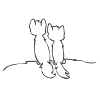 FrostlightPosted 1 year agohttp://www.doink.com/clips/frostlight/1296970
lilacpaw.

lilacpaw:hey guys stop yelling that! its not nice to littlepaw and fogpaw!Delete Commentpspsp13Posted 1 year ago(sorry but i'm in like 6 clans not including mine)FrostlightPosted 1 year agook.Reply to Comment Delete CommentspaghetticatPosted 1 year agowhats with the line of stealthfursDelete Commentpspsp13Posted 1 year agoidnkunicornsrockPosted 1 year ago(Littlepaw and Wutshizname)Delete Commentpspsp13Posted 1 year ago(kinda sorta)icewing234Posted 1 year agoOrangepaw:well i do!you wuve a Fuzzclan apprentice!starts making kissy facesDelete Commentpspsp13Posted 1 year agoFogpaw:I do n-not!icewing234Posted 1 year agoOrangepaw:rolls eyes sure you can think that...but i see you stare at her like an owl at gatherings hits his face with her tail 

Icewing:Orangepaw,thats enough!waddles up to her your in big trouble!go clean the warriors den!Delete Commentpspsp13Posted 1 year agoFogpaw:no i dont!stands back when Icewing gets nearicewing234Posted 1 year agoOrangepaw:walks toward warriors' den turns around and sticks tong >=P
Icewing:ignore her Fogpaw,she's been cranky since Grasspaw's death...sorrow and sadness fill in her eyesDelete Commentpspsp13Posted 1 year agoFogpaw:oh that explains a loticewing234Posted 1 year agohttp://www.doink.com/clips/icewing234/1340820/phantompawReply to Comment Delete Commenticewing234Posted 1 year agoIcewing:feels kit kicking im going hunting..looks to see if nobody will notice her leavingDelete Commentpspsp13Posted 1 year agoFogpaw:i'll go with you...i-if you wanticewing234Posted 1 year agoIcewing:thinks:if Phantomclaw find out im not resting....i don't wanna think about that no i'm fineDelete Commentpspsp13Posted 1 year agoFogpaw:ok good luck Icewingicewing234Posted 1 year agoIcewing:nods head and hurries to the forest the more i walk...pant the quicker my kits will come....even tho i'm in only in my second moon...pantDelete Commentpspsp13Posted 1 year ago-mouse!-icewing234Posted 1 year agoIcewing:sits down errr...im to fat to catch that juicy mouse...tries to claw at it

Orangepaw:picks up some wet moss why is this moss wet?sniffsEWW!SOMEONE PEED IN THIS!tosses mossDelete Commentpspsp13Posted 1 year agoMouse:watches
Redpaw:ducks from the randomly wet flying moss>.>"icewing234Posted 1 year agoIcewing:catches mouse and throws it in the air and catches it in her mouth

Orangepaw:sees Redpaw and hides face h-hey Redpaw...Delete Commentpspsp13Posted 1 year ago-Dead Mouse!-

Redpaw:hi Orangepaw...whats with the random flying moss?icewing234Posted 1 year agoIcewing:gets up a goes back to camp hope nobody noticed...

Orangepaw:what?! oh some weirdo peed all over it...gets embarrassedDelete Commentpspsp13Posted 1 year ago-...STILL A DEAD MOUSE!!-
Redpaw:starts laughingicewing234Posted 1 year agoIcewing:sees Phantomclaw and hurries to the nursery
Orangepaw:giggles alongDelete Commentpspsp13Posted 1 year agoPhantomclaw:>.>"
Redpaw:see's Fogpawicewing234Posted 1 year agoIcewing:thinks:i think he didn't see me
Orangepaw:follows his gazeDelete Commentpspsp13Posted 1 year agoPhantomclaw:thinks:was that Icewing?
Fogpaw:takes a deep breath and looks downi'm sorry i said that about you 2 Orangepaw and Redpaw
Redpaw:shockedicewing234Posted 1 year agoOrangepaw:sighs and i'm sorry i said that about you and Littlepaw...Delete Commentpspsp13Posted 1 year agoFogpaw:but your right i do kinda like Littlepawicewing234Posted 1 year agoIcewing:walks out nursery acting like she never left and pick up the mouse she caught
Orangepaw:whispers in Fogpaw's ear real quietly and i like Redpaw too.Delete Commentpspsp13Posted 1 year agoPhantomclaw:currently confused...i need to stop eating blueberrys before i go to sleep

Fogpaw:i'm sure you live happily togethericewing234Posted 1 year agoIcewing:feels kit kicking harder stop kicking so much!

Orangpaw:yeah but....i don't know if he likes me backDelete Commentpspsp13Posted 1 year agoPhantompaw:comes out of nowherehi mommy^^
Fogpaw:of course he dose i mean look at him,haven you noticed how he looks at you?! he would die for you Orangepaw
Redpaw:...^^"icewing234Posted 1 year agoIcewing:hi Phantompaw,wanna feel the kits kicking?
kits in her stomach:kicking like crazy

Orangepaw:is that true Redpaw?blushesDelete Commentpspsp13Posted 1 year agoPhantompaw:nods..will i hurt them if i do?
Redpaw:blushesy-yeahicewing234Posted 1 year agoIcewing:place your paw lightly on my stomach

Orangepaw:to shocked and love dazed to speakDelete Commentpspsp13Posted 1 year agoPhantompaw:gently places paw on Icewing's stomach
Redpaw:blushing
Fogpaw:i told youicewing234Posted 1 year agokits in stomach:start kicking

Orangepaw:^0"Delete Commentpspsp13Posted 1 year agoPhantompaw:smilingthere kicking my pawstarts laughing

Redpaw:licks Orangepaw's cheekicewing234Posted 1 year agoIcewing:purrs

Orangepaw:thinking:were we ment for each other?Delete Commentpspsp13Posted 1 year agoPhantompaw:hi wittle itty bitty kits i'm your big sister Phantompaw i cant wait to see you little guys^^
Redpaw:smiling
Fogpaw:wishing he could see Littlepaw right nowicewing234Posted 1 year agoIcewing:they'll be here before you know it.

Orangepaw:knowing Fogpaw is sad i can take you to see Littlepaw..if you wantDelete Commentpspsp13Posted 1 year agoPhantompaw:smiles
Fogpaw:you would?icewing234Posted 1 year agoIcewing:gets a cramp
Orangepaw:nodsDelete Commentpspsp13Posted 1 year agoPhantompaw:are you ok?
Fogpaw:o-okDustkit:moma
Talonear:yes my son
Dustkit:whos our father?
Greykit:yeah mother whos our father?
Talonear:your father was a...uh..well he was a ....um 1 good thing is you 2 have his pelt and eyes color
Dustkit:but what about Dovekit?she's diffrent from us
Dovekit:yeah why an i different from Dustkit&Greykit?
Talonear:gone in a trance remembering her hard times with Onestar
Dovekit:mother?
Greykit:moma?
Dustkit:moma are you ok?squeakerPosted 1 year agodaaww..some of em look like mousepelt O3ODelete Commentpspsp13Posted 1 year agololsqueakerPosted 1 year agohehe i tink this is adorable thoughDelete Commentpspsp13Posted 1 year agolol it is cute but it's sad that her kits wont find out who there father issqueakerPosted 1 year agoyeahDelete Commentpspsp13Posted 1 year agobut they have a image of what he looks like ^^squeakerPosted 1 year agodats the good part ^.^Delete Commentpspsp13Posted 1 year agoyup^^



i got to gosqueakerPosted 1 year agoaww man...bye!Reply to Comment Delete Commenticewing234Posted 1 year ago(i wanna make Icewing have her kits-if thats ok)

Icewing:feels a hard and painful kick AH!Delete Commentpspsp13Posted 1 year ago(yeah thats ok)
Talonear:Icewing are you ok?icewing234Posted 1 year agoIcewing:sighs y-yeah i thi-feels another hard kick OWWW!IN THE NAME OF STARCLAN THAT HURTS!!!Delete Commentpspsp13Posted 1 year agoTalonear:gives her some spaceicewing234Posted 1 year agoIcewing:feels sick i-i think there comming!Delete Commentpspsp13Posted 1 year agoTalonear:looks for her kits
Phantompaw:brings in prey for the queenshi i brought some prey...see's icewingMOMMY! whats wrong?!?unicornsrockPosted 1 year agoMistyflower:Icewing...? i think the kits are coming.Reply to Comment Delete Commenticewing234Posted 1 year agoIcewing:tries to stay steady i-feels another hard kick YEEESH! THESE ARE STARTING TO HURT!Delete Commentpspsp13Posted 1 year agoPhantompaw:i'll get Stormfrost!runs out speedingunicornsrockPosted 1 year agoMityflower:breath. Phantompaw, get some water for Icewing. Icewing, push when you feel a kit.Delete Commentpspsp13Posted 1 year agoPhantompaw:stopped dead in her tracks...or i'll get the waterdarts out of the clan looking for watericewing234Posted 1 year agoIcewing:twitches eye where's Phantomclaw?Reply to Comment Delete CommentunicornsrockPosted 1 year agoMistyflower:hunting. do you feel a kit yet? when you do, push. push like you've never pushed before.Delete Commentpspsp13Posted 1 year agoPhantompaw:comes back with a wad of mossback...whats this for??icewing234Posted 1 year agoIcewing:feels a kit mummers you can do it..pushesReply to Comment Delete CommentunicornsrockPosted 1 year agoMistyflower:not long now until your first born.Reply to Comment Delete Commenticewing234Posted 1 year agoIcewing:pushes harder

kit#1:comes out mew!Reply to Comment Delete CommentunicornsrockPosted 1 year agoMistyflower:takes the moss and drips it into Icewing`s mouth...licks the kit and puts it at Icewing`s bellyDelete Commentpspsp13Posted 1 year agoPhantompaw:running around the clan screaming in disgust and in happinessI'M A BIG SISTER!!!...AND ITS AWESOME!!!unicornsrockPosted 1 year agoMistyflower:snaps QUIET!Delete Commentpspsp13Posted 1 year agoPhantompaw:feels kinda sad nowo-oklooks for her fathericewing234Posted 1 year agoIcewing:feels another kit coming >^<" pushes
kit#1:starts eatingReply to Comment Delete Commenticewing234Posted 1 year agoIcewing:is worn out but still pushes
kit#2:comes out wailingDelete Commentpspsp13Posted 1 year agoPhantompaw:comes back literary pushing Phantomclaw to the nursery
Phantomclaw:*phantompaw can i open my eyes now?
Phantompaw:...NounicornsrockPosted 1 year agoMistyflower:helps
(Mistyflower has mood swings xD)Reply to Comment Delete Commenticewing234Posted 1 year agoIcewing:pushes out another kit
kit#3:mew?Reply to Comment Delete CommentunicornsrockPosted 1 year agoMistyflower:i think your having 4, Icewing.Delete Commentpspsp13Posted 1 year agoPhantomclaw:out of nowhere4!
Phantompaw:says it quietlysurprise daddy!
Phantomclaw:starring at Phantompaw then at Icewingicewing234Posted 1 year agoIcewing:groans 4?! pushes out a 4th kitReply to Comment Delete Commentpspsp13Posted 1 year agohold on having facebook problemsDelete CommentunicornsrockPosted 1 year ago(kk)
Mistyflower:your all done, Icewing. (i think xD)Reply to Comment Delete Commenticewing234Posted 1 year agoIcewing:passes outDelete Commentpspsp13Posted 1 year agoPhantompaw&Phantomclaw:a tad bit sickened but is screaming on the insideunicornsrockPosted 1 year agoMistyflower:gets borage eat this.Reply to Comment Delete Commenticewing234Posted 1 year agoIcewing:chews borage
kit#1:mew!!!paws at Phantomclaw's paw MEEEEWWWW!Delete Commentpspsp13Posted 1 year agoPhantomclaw:smiles at the little kit
Phantompaw:looking at the kits smilingicewing234Posted 1 year agoIcewing:purrsDelete Commentpspsp13Posted 1 year agoPhantomclaw:rubs on Icewing purring

Phantompaw:smilingunicornsrockPosted 1 year agoMistyflower:let her rest. goes on sternly to other kits don`t play rough games in the nursery while Icewing`s kits are still tiny.Delete Commentpspsp13Posted 1 year agoTalonear:relax Mistyflower there just kits not apprentices yet

Dustkit:watches Icewing's kits
Dovekit:we know not to!
Greykit:nodds with Dovekiticewing234Posted 1 year agoIcewing:falls asleepDelete Commentpspsp13Posted 1 year agoPhantomclaw:licks her ear and gets Phantompaw to follow him
Phantompaw:licks Icewings paw and sneaks to where Phantomclaw itFrostlightPosted 1 year agothis is sad, it's like bluestar her kits and oakheart. she could never tell her kits their FATHER.and them she left them with oak heart and then they naver remembered thier MOTHERReply to Comment Delete CommentunicornsrockPosted 1 year agoMistyflower:stressed i`m just so worried about all the kits...it`s leaf-bare and Onestar WILL try to take your litter, and maybe even kill some more cats. trying to get shoulder fur flatDelete Commentpspsp13Posted 1 year agoTalonear:remembers her little fight with Onestar that she lost and gained these 3 kits...in a tranceunicornsrockPosted 1 year ago(i still don`t get how Onestar made Talonear just magicly fall in love with him in one night)
Mistyflower:Talonear...?Delete Commentpspsp13Posted 1 year ago(...he didn't <.<""")
Talonear:shiversicewing234Posted 1 year agoIcewing:wakes up Onestar?! is he here?Reply to Comment Delete CommentunicornsrockPosted 1 year agoMistyflower:no, ya mouse-brain! Talonear and i wer just talking.Delete Commentpspsp13Posted 1 year agoDustkit&Greykit:...whos Onestar?
Dovekit:yeah who is he?!?unicornsrockPosted 1 year agog2gDelete Commentpspsp13Posted 1 year agokkgumballPosted 1 year agoOlivepaw: OMG new kits! is whispering 

snowpaw: warriors...fighting...twitchReply to Comment Delete CommentgumballPosted 1 year agoOlivepaw: staring at Dawningtail happilyReply to Comment Delete CommentunicornsrockPosted 1 year agoFlamepaw:hi Dawningpaw. sits down beside her and looks at olivepawReply to Comment Delete CommentgumballPosted 1 year ago(it's dawningtail)

olivepaw: staring at FlamepawReply to Comment Delete CommentunicornsrockPosted 1 year agoFlamepaw:looks at Dawningtail and purrs a name as beautiful as herself.Reply to Comment Delete CommentgumballPosted 1 year agoolivepaw: thinking: who will she pick? me or flamepaw?Delete Commentpspsp13Posted 1 year agoDawningtail:talking to her father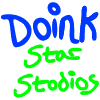 StarStudiosPosted 1 year agoFlamepaw:thinks:i wonder when we will become warriors...Delete Commentpspsp13Posted 1 year agoStoneflight:talking to her mother and BrotherStarStudiosPosted 1 year ago(can i choose Starcloud`s and Mistyflower`s litters names?)
Flamepaw:thinks:when i`m a warrior, i`ll tell Dawningtail how i feel. she`s beautiful on the inside, and that`s what matters.Delete Commentpspsp13Posted 1 year ago(i guess)
Dawningtail:walks to her brother and SistergumballPosted 1 year agoOlivepaw: thinks: when I'm a warrior, I'll be able to tell dawningtail i love her. Wait- why don't i tell her right now? hmm, nah. Shes talking.Delete Commentpspsp13Posted 1 year agoDawningtail:laughing at her brotherStarStudiosPosted 1 year agoyesh.
Flameclaw
Starrymist
Flowermist
Nightmist
Shadowclaw
Suntail
Mistyswirl
and Ice/Splashpool
Flamepaw:takes something from the fresh kill pileReply to Comment Delete CommentStarStudiosPosted 1 year agoFlamepaw:thinks:i`ll ask her to go unting with me, then i`ll tell her.Delete Commentpspsp13Posted 1 year agoStoneflight:laughing at her brother and SisterStarStudiosPosted 1 year ago(it didn't show TT.TT)Reply to Comment Delete CommentgumballPosted 1 year agoolivepaw: thinks:maybe i should do something about flamepaw... should i go hunting with them? Flamepaw is asking her...Delete Commentpspsp13Posted 1 year agoDawningtail:still laughingStarStudiosPosted 1 year agoFlamepaw:Dawningtail, will you go hunting with me? alone. we need to talk.glances at OlvepawDelete Commentpspsp13Posted 1 year agoDawningtail:uh okglances at Fogwave snickeringgumballPosted 1 year agoolivepaw: angry then thinks: HE'S GONNA SAY HE LOVES HER! THEN SHES GONNA CHOOSE HIM OVER ME! i gotta stop this.Delete Commentpspsp13Posted 1 year agoFogwave:laughing up a stormStarStudiosPosted 1 year agoflamepaw:walks out of camp and sits down Dawningtai, i-i love whispers l-love you.Delete Commentpspsp13Posted 1 year agoDawningtail:thinks:what is love?sorry for asking this but ??what is Love?WillowfrostPosted 1 year agoHawkwing: walks over to stoneflight, fogwave, and dawningtail congrats on becoming warriors!Delete Commentpspsp13Posted 1 year agoDawnintail,Fogwave,Stoneflight:thanksWillowfrostPosted 1 year agoWillowfrost: sleeping and dreaming that her tail is a mouse so she's nomming on it nom nom nom...Delete Commentpspsp13Posted 1 year agoDaftpunk:<.<gumballPosted 1 year agoOlivepaw: jumps out from NOWHERE heeey dawningtail! narrows eyes at flamepaw and thinks: i was too late!Delete Commentpspsp13Posted 1 year agoDawningtail:<.<''StarStudiosPosted 1 year agoFlamepaw:Closes his eyes and thinks:will she pick me?Reply to Comment Delete CommentStarStudiosPosted 1 year agoFlamepaw:murmurs love, well, it`s what your father felt with your mother, it`s what i feel with you. it`s what Violetstar feels for her kits.Delete Commentpspsp13Posted 1 year agoDawningtail:<//.//< uhh...gumballPosted 1 year agohttp://www.doink.com/clips/gumball/1353065/olivepaw-wants-dawningtail
olivepaw: but i love you too, dawningtail! pick! me, or him? thinks: pick me! not that mangy old too-detailed cat!Delete Commentpspsp13Posted 1 year agoDawningtail:uh...<.< >.> <.< >.> <.> >.<gumballPosted 1 year agoolivepaw: PICK ME PICK ME PICK ME!Reply to Comment Delete CommentgumballPosted 1 year agowoops lemme edit that: 

olivepaw: thinks: PICK ME! PICK ME! PICK ME!Reply to Comment Delete CommentgumballPosted 1 year agoolivepaw: thinks:she wont pick me, will she?Reply to Comment Delete CommentStarStudiosPosted 1 year agoFlamepaw:Olivepaw...>//.//< i really love her, i can`t believe it, but i really do.Delete Commentpspsp13Posted 1 year agoDawningtail:uh...gumballPosted 1 year agoolivepaw: tries not to cry but i love her too!Delete Commentpspsp13Posted 1 year agoDawnintail:uh.......StarStudiosPosted 1 year agoFlamepaw:sighs Dawningtail? what do you think?Delete Commentpspsp13Posted 1 year agoDawningtail:thinks:why me?!gumballPosted 1 year agoolivepaw: come on before a search patrol comes by! pick!Delete Commentpspsp13Posted 1 year agoDawnintail:Pondpaw controlling her to say thiswhy should i pick you 2 your both to young for me,Olivepaw your bossy to much,and you Flamepaw,your just...gags and walks back to the clanStarStudiosPosted 1 year agoFlamepaw:growls she doesn't have to pick now, Olivepaw.Reply to Comment Delete CommentgumballPosted 1 year agoolivepaw: okay if you pick him i wont be mad. thinks: I'll be FURIOUS!Reply to Comment Delete CommentgumballPosted 1 year agoolivepaw: nods yeah. belly growls loudly uh..blushes REALLY hardReply to Comment Delete CommentWillowfrostPosted 1 year agoHawkwing:pads next to daftpunk watcha doing? looks at willowfrost oh.pokes her wake up before you swallow your tail!
Willowfrost: wha? oh sorry. i'm just hungry. goes and eats a mouse
Hawkwing:whispers to daftpunk i didn't think anyone would be hungry enough to eat their tail.Delete Commentpspsp13Posted 1 year agoDaftpunk:same hereKOTBPosted 1 year agoScartail:goes into camp after hunting and drops the fresh kill in kill pileReply to Comment Delete Commenticewing234Posted 1 year ago(did Orangepaw,Redpaw,and Fogpaw ever get Littlepaw?)Delete Commentpspsp13Posted 1 year ago(idnk)gumballPosted 1 year agoolivepaw: Imma go back to camp now.Delete Commentpspsp13Posted 1 year agoDawningtail:annoyedWillowfrostPosted 1 year agoHawkwing: ugh i'm so BORED!Delete Commentpspsp13Posted 1 year agoDaftpunk:i'm notgives a flirty smileicewing234Posted 1 year agoIcewing:what ever happened to Orangepaw? she never visited the kits
Shaddowkit:mreep?translation:Orangepaw?whos that?Delete Commentpspsp13Posted 1 year agoPhantompaw:nay!!i brought prey!StarStudiosPosted 1 year agoFlamepaw:...Delete Commentpspsp13Posted 1 year agoDawnintail:annoyedKOTBPosted 1 year agoScartail:lays in grass were is everyone!?Reply to Comment Delete Commenticewing234Posted 1 year agoIcewing:????
Shadowpaw:MEW!!jumps happily to see PhantompawDelete Commentpspsp13Posted 1 year agoPhantompaw:places prey downMommy Daddy broke his tail running from twolegs and there dogsgumballPosted 1 year agoolivepaw: doesn't try to hold it and criesReply to Comment Delete Commenticewing234Posted 1 year agoi mean ShadowkitReply to Comment Delete CommentWillowfrostPosted 1 year agohawkwing: smiles backDelete Commentpspsp13Posted 1 year agoDaftpunk:leaps on Hawkwing then pounces off of him running toward the clan entranceStarStudiosPosted 1 year agoFlamepaw:walks t the lake and stares out at it, sighsReply to Comment Delete CommentgumballPosted 1 year agoolivepaw: runs into a bush and still is crying d-dawningtail...thinks: how could she say that?Reply to Comment Delete Commenticewing234Posted 1 year agoIcewing:jumps up WHAT?! were is he?!
Shadowkit:uhhhh....merp?Delete Commentpspsp13Posted 1 year agoPhantompaw:he's in the medicine cats den ...it's my fault he broke his tail i went to close to the twolegs and the dogs came and tried to eat megumballPosted 1 year agoolivepaw: cries cries criesReply to Comment Delete CommentunicornsrockPosted 1 year agoFlamepaw:she`s right that were to young for her...but what was she going to sat about me? smiles faintly Olivepaw is a bit of a bossy furball.Delete Commentpspsp13Posted 1 year agoDawningtail:hunting with her brother and sisterWillowfrostPosted 1 year agoHawkwing:ow! rubs head what was that for?Delete Commentpspsp13Posted 1 year agoDaftpunk:smilingKOTBPosted 1 year agoScartail:slowly sleepsReply to Comment Delete CommentgumballPosted 1 year agoolivepaw: thinks: I'm not bossy! i just wanted her to pick! wh-what will i do?wailsReply to Comment Delete CommentWillowfrostPosted 1 year agohawkwing: follows daftpunkDelete Commentpspsp13Posted 1 year agoDaftpunk:teasing him to be mated withXPWillowfrostPosted 1 year agoHawkwing: purring you sneaky cat! nudges playfullyDelete Commentpspsp13Posted 1 year agoDaftpunk:purring & runs to a bushgumballPosted 1 year agoolivepaw: stops dead and thinks: wait-she stopped before she said anything about flamepaw which means...SHE LOVES HIM! ARG! crawls out of bush I know what will make her love me! heads towards deathclan border I'M GONNA KILL ONESTAR!Delete Commentpspsp13Posted 1 year ago-Onestar is still missing-gumballPosted 1 year agosnowpaw: has anyone seen olivepaw? worriedDelete Commentpspsp13Posted 1 year agoFogwave:noWillowfrostPosted 1 year agoHawkwing: follows daftpunkReply to Comment Delete CommentKOTBPosted 1 year agoscartail:wakes from sleep ? what?Reply to Comment Delete CommentgumballPosted 1 year agosnowpaw: starts getting really worried 

olivepaw: smells deathclan border HEY ONESTAR! COME AND GET ME!Reply to Comment Delete CommentunicornsrockPosted 1 year agoFlamepaw:smells Olivepaw and thinks:he`s ging to DeathClan?relizes he wants to impress Dawningtail! but how will i stop him?!Delete Commentpspsp13Posted 1 year agoFogwave,Dawnintail,Stoneflight:near byicewing234Posted 1 year agoIcewing:rubs her head it's not your fault-your only an apprentice licks Phantompaw's head
Shadowkit:tries to run to the med. den but trips errrrr!>:<Delete Commentpspsp13Posted 1 year agoPhantompaw:^^gumballPosted 1 year ago(olivepaw doesn't know that) 

olivepaw: ONESTAR! COME AND GET ME!Reply to Comment Delete CommentWillowfrostPosted 1 year agoHawkwing: jumps into the bush clumsilyDelete Commentpspsp13Posted 1 year agoDaftpunk:lying down & is in heatgumballPosted 1 year agoolivepaw: gets mad and runs over the DeathClan border YOU HEAR ME ONESTAR? COME AND- gasps seeing that he almost ran into deathclan campDelete Commentpspsp13Posted 1 year agoMouse:scurries across his footgumballPosted 1 year agodeathclan cat: pricks up ears 

olivepaw: thinks: he heard me! looks around widlyReply to Comment Delete CommentgumballPosted 1 year agosnowpaw: wails i don't see olivepaw anywhere!Reply to Comment Delete CommentunicornsrockPosted 1 year agoFlamepaw:thinks:onestar is still missingReply to Comment Delete CommentWillowfrostPosted 1 year agoHawkwing:lies next to her and licks cheek found you!Delete Commentpspsp13Posted 1 year agoDaftpunk:purringicewing234Posted 1 year agoIcewing:sees Shadowkit wanna go see daddy?
Shadowkit:MEW MEW MEW!!which means:YES! DADDY!!Delete Commentpspsp13Posted 1 year agoPhantompaw:^^KOTBPosted 1 year ago(random word BAGELSSSS!!!! srry was just timpted)

Scartail: whats going on?Reply to Comment Delete CommentgumballPosted 1 year agoolivepaw: thinks: I'm hungry! licks lips and kills mouse 
mouse: screeches then dies 
deathclan cat: Hey did you hear that? 
other deathclan cat: yeahDelete Commentpspsp13Posted 1 year ago-dead mouse-WillowfrostPosted 1 year agoHawkwing: now i'm not bored ^.^Delete Commentpspsp13Posted 1 year agoDaftpunk:smilesgumballPosted 1 year agoolivepaw: wants to run away but thinks: no! I'm gonna kill onestar! jumps in deathclan camp and all the cats gasp then olivepaw realizes he just made the biggest mistake in historyReply to Comment Delete Commenticewing234Posted 1 year agoIcewing:kay,lets go ^^
Shadowkit:demands to get picked up mrow!
Icewing:picks him upDelete Commentpspsp13Posted 1 year agoPhantompaw:leading the wayunicornsrockPosted 1 year agoDarkshade(deathclan cat):INTRUDER!Delete Commentpspsp13Posted 1 year agoStoneflight,Dawningtail,Fogwave:watchingicewing234Posted 1 year agoIcewing:follows
Shadowkit:purring cause he scents his dadDelete Commentpspsp13Posted 1 year agoPhantomclaw:looking at his numb tailthis feels weired
Stormfrost:its supposed to idiot
Phantomclaw:its good were brothers
Stormfrost:why?
Phantomclaw:cause i can do thisslaps Stormfrost
Stormfrost:OW!!!gumballPosted 1 year agoolivepaw: gets ready to die but launches himself at darkshadeReply to Comment Delete CommentunicornsrockPosted 1 year agoDarkshade:sees OLivepaw what are YOU doing here? snarlesReply to Comment Delete CommentgumballPosted 1 year agoolivepaw: aims for darkshade's neckReply to Comment Delete CommentWillowfrostPosted 1 year agoHawkwing: licks paw and rubs over ear it's so peaceful here. no one to bother us.Delete Commentpspsp13Posted 1 year agoDaftpunk:i agree ^^unicornsrockPosted 1 year agoDarkshade:claws plunge into olivepaws chestReply to Comment Delete CommentgumballPosted 1 year agoolivepaw: DIE! feels a hard bite on his flank and turns around but feels claw marks on his back and he realizes he's fighting the whole of DeathClanReply to Comment Delete CommentgumballPosted 1 year agoolivepaw: gasps oww..gets dizzy and runs out of the camp and when he reaches RaveClan's border he faintsDelete Commentpspsp13Posted 1 year agoFogwave:...wait arnt we related to Onestar?WillowfrostPosted 1 year agoHawkwing: So now what should we do?Delete Commentpspsp13Posted 1 year agoDaftpunk:i dont knowbatting her eyesunicornsrockPosted 1 year agoDarkshde:claws plunge into Olivepaws ThroatReply to Comment Delete Commenticewing234Posted 1 year agoIcewing:laughs quietly
Shadowkit:runs to Phantomclaw meeeewww!Delete Commentpspsp13Posted 1 year agoPhantomclaw:hi Shadowkit ^^
Stormfrost:that really hurts
Snowstorm:comes and slaps Stormfrost
Stormfrost:ow!!gumballPosted 1 year agoolivepaw: struggles to camp but blood comes out of his throat and faints 

snowpaw: out alone hunting then sees olivepaw OLIVEPAW!!!! STROMFROST!!!! screams and picks up olivepaw and ruches back to campHELP!!!!!!!!! SOMEONE HELP!Reply to Comment Delete CommentunicornsrockPosted 1 year agoDarkshade:thinks:that was to easy. i beat him by my self.Delete Commentpspsp13Posted 1 year agoDawningtail:your just like your clan leaderhissesgumballPosted 1 year agosnowpaw: looks around widly WHERE IS MISTYFLOWER?? drops olivepaw in campReply to Comment Delete Commenticewing234Posted 1 year agoIcewing:stop slapping Stormfrost,it's not nice!
Shadowkit:stares at Stormfrost blankly.....thinks:i wanna be a med. cat!Delete Commentpspsp13Posted 1 year agoStormfrost:rubbing his headi agree!
Phantomclaw&Snowstorm:pats his head
Stormfrost:i hate being the las borngumballPosted 1 year agoolivepaw: is clinging to life and thinks: did i impress you, dawningtail?Reply to Comment Delete CommentWillowfrostPosted 1 year agoHawkwing: smiles and mates with herDelete Commentpspsp13Posted 1 year agoDaftpunk:purringgumballPosted 1 year ago(hello? olivepaw is RIGHT IN THE MIDDLE OF CAMP WITH BLOOD POURING OUT OF HIS THROAT) 

snowpaw: running in circles mistyflower HELP!!!!!!!!!!!!!!!!!!!!!!!!!!!!!!!!!!!!!!Delete Commentpspsp13Posted 1 year ago(oh whoops)
Stormfrost:grabs Olivrpaw and takes him to the medicine cats denKOTBPosted 1 year agoScartail:lays silentReply to Comment Delete CommentKOTBPosted 1 year agoScartail:looks at Olivepaw and runs to what has hapened!?Reply to Comment Delete CommentsqueakerPosted 1 year agoFawnkit: mewl in the nursery
Mousepelt: peeks outside oh my Makes shure the kits dont seeReply to Comment Delete Commenticewing234Posted 1 year agoIcewing:curls tail with amusement
Shadowkit:m-m-mmmm-e-d
Icewing:what?Delete Commentpspsp13Posted 1 year agoStormfrost:places Olivepaws body on some mossgumballPosted 1 year agosnowpaw: panicing i-i don't know! I just found him on the ground with blood coming out of his throat!Delete Commentpspsp13Posted 1 year agoStormfrost:relax he'll be okplaces pulp on his wound and cobwebsgumballPosted 1 year ago(:P)
olivepaw: murmuring in his sleep p-pondpaw? is that you? 
snowpaw: NO! don't die!Delete Commentpspsp13Posted 1 year agoStormfrost:thinks:or notWillowfrostPosted 1 year agoHawkwing: hears stuff at camp and scrambles to his feet we have to get back to camp! something happened to Olivepaw!Delete Commentpspsp13Posted 1 year agoDaftpunk:okstands upicewing234Posted 1 year agoShadowkit:MMMM-EE-D!(lol he's trying to talk)
Icewing:0_0"
Shadowkit:points to cobwebDelete Commentpspsp13Posted 1 year ago(lol)
Phantomclaw:watchesgumballPosted 1 year agoicewater: runs into medicine cats den OLIVEPAW!Delete Commentpspsp13Posted 1 year agoStormfrost:worriedWillowfrostPosted 1 year agoHawkwing:let's go runs to camp entrance and stops to wait for herDelete Commentpspsp13Posted 1 year agoDaftpunk:hurrying be hind himsqueakerPosted 1 year agoFawnkit: mew? walks to Shadowkit M-M-Med?Reply to Comment Delete CommentgumballPosted 1 year ago(I'm gonna make olivepaw die...) 

icewater: olivepaw!
snowpaw: please live! 
olivepaw:starts to feel his grip on life loosen and thinks: no. impressing dawningtail is not worth it. but it's too late. let's go of his life 
snowpaw: olivepaw? OLIVEPAW? OLIVEPAW!Delete Commentpspsp13Posted 1 year ago(ok snifles)

Stormfrost:thinks:too much blood loss checks his palss*...he goneKOTBPosted 1 year agoScartai:watchs knowing i cant do a thingReply to Comment Delete CommentWillowfrostPosted 1 year agoHawkwing: enters camp and stares at the blood in the clearing no... looks at stormfrost so he's?......Reply to Comment Delete CommentgumballPosted 1 year agoicewater: gasps NO!!!!!!!!!!!!!!!!!!!!!!!!!!!!! 
snowpaw: no...this can't be true!Reply to Comment Delete Commenticewing234Posted 1 year agoIcewing:purrs aww! Shadowkit made a friend!
Shadowkit:grunts M-medi-c-ine c-c-c-cat!

BRB dads bugging me T_T*Reply to Comment Delete CommentKOTBPosted 1 year agoScarTail:who ever did this was to strong for Olivepaws Force...Reply to Comment Delete CommentWillowfrostPosted 1 year agoHawkwing: bows head he was a good apprentice.Delete Commentpspsp13Posted 1 year agoDaftpunk:is sadgumballPosted 1 year agobrb lunch is readyReply to Comment Delete CommentWillowfrostPosted 1 year agoWillowfrost: pads to hawkwing and daftpunk you guys missed it! Snowpaw brought olivepaw back to camp and everything! Where were you two?
Hawkwing:uh.. nowhere....looks at daftpunkDelete Commentpspsp13Posted 1 year agoDaftpunk:>.>"unicornsrockPosted 1 year agoFlamepaw:wails THIS IS ALL MY FALT! IF I HADN'T loved DAWNINGTAIL THEN HE WOULD'VE NEVER HAD To IMPRESS HER!
Mistyflower:walks into camp what...?!Reply to Comment Delete CommentKOTBPosted 1 year agoScarTail: grr... this is why you never let love get to your heart! claws grasseveryone is traped by mateing season!Reply to Comment Delete CommentunicornsrockPosted 1 year agoFlamepaw:mating season? what r u TALKING about!Reply to Comment Delete CommentKOTBPosted 1 year agoScartail: ive been watching people! they are traped into making more kits! then doing what they have to to protect the weaker apprintices!Reply to Comment Delete CommentWillowfrostPosted 1 year agoHawkwing: stares at flamepaw and scartail -3-.....Delete Commentpspsp13Posted 1 year agoDaftpunk:steps backunicornsrockPosted 1 year agoO3O
Flamepaw:...?Reply to Comment Delete CommentsqueakerPosted 1 year agoFawnkit: M-Mweedcin?Reply to Comment Delete CommentKOTBPosted 1 year agoScartail: if everyone only did this stuff like Once a year instead of Once a moon then this would have never happened!Reply to Comment Delete CommentWillowfrostPosted 1 year agoWillowfrost: walks away
Hawkwing: whispers to d-punk that was close...Reply to Comment Delete Commentpspsp13Posted 1 year agobrbDelete CommentunicornsrockPosted 1 year ago03o O3o O3o
Flamepaw:...O3o 03oReply to Comment Delete CommentWillowfrostPosted 1 year agoMe: sits and waits while listening to elevator music do do do... X)Reply to Comment Delete CommentKOTBPosted 1 year ago(XD IZ!?)Reply to Comment Delete CommentgumballPosted 1 year agosnowpaw: thinks: no, this is dawningtail's fault! if she'd never been born this wouldn't have happened!Reply to Comment Delete Commenticewing234Posted 1 year ago(kk)
Icewing:it's time to go
Shadowkit:grrrr!ii-w-w-wan-n-na be m-ed.c-c-cat!
Icewing:smiles with joy you talked!Reply to Comment Delete CommentKOTBPosted 1 year agoScartail: if people have not spent time on mateing this would never happen!Reply to Comment Delete CommentgumballPosted 1 year agohttp://www.doink.com/clips/gumball/1353265/olivepaw-is-dead
icewater: silently pads outsideReply to Comment Delete Commenticewing234Posted 1 year agoIcewing:turns around Scartail if no one mated none of us would be here!Reply to Comment Delete CommentunicornsrockPosted 1 year agoFlamepaw:Scartail, you can`t stop cats from falling in love. TT_TTReply to Comment Delete CommentgumballPosted 1 year agoicewater: what are "people?" 
brbReply to Comment Delete CommentKOTBPosted 1 year agoScartail: im just saying if people spent ore time protecting the clan other than mateing then no thing like this would happenReply to Comment Delete CommentsqueakerPosted 1 year agoFawnit: face pawReply to Comment Delete CommentunicornsrockPosted 1 year agoFlamepaw:fureus but hiding it wut r "people"?Reply to Comment Delete CommentKOTBPosted 1 year agoScartail: people are who you are seening around you! your a person in my eyesReply to Comment Delete CommentunicornsrockPosted 1 year ago(XD cats don`t know who people are...)
Flamepaw:furious but still hiding it >.< >.> <.< <.>Reply to Comment Delete CommentKimikohPosted 1 year agoRavenpaw: Curse you, DeathClan, CURSE YOUUUU!!Reply to Comment Delete CommentKOTBPosted 1 year agoScartail: you all ae the ones who trys to keep one tortering the young!!!Reply to Comment Delete CommentKOTBPosted 1 year ago(\_/)
(+.+)

THis is nailbunny!



`blade...Reply to Comment Delete Commentjayray2826Posted 1 year agoDusttail: WHA-
Brambleshadow: cuts off Dusttail HUH?!?!?!?!Reply to Comment Delete Commenthappy2k1Posted 1 year agoIcecloud:sees DawningTailHello!!Delete Commentpspsp13Posted 1 year agoDawningtail:hi Icecloudicewing234Posted 1 year ago(fist time the kits have been outside)
Cherrykit:looks at violetstarmew?
Ghostkit:pokes Dovekit mrrrow!Delete Commentpspsp13Posted 1 year agoVioletstar:looking at Cherrykit
Dovekit:??!!KOTBPosted 1 year agoScartail:lays in grass waiting to hear if the patrols are setDelete Commentpspsp13Posted 1 year agoCloudfrost:setting patrolsicewing234Posted 1 year agoCherrykit:bites her ear >=3
Ghostkit:bounces mew!mew! translation:I WANNA PLAY!!!!

Shadowkit:bounces up to Scartail mew?Delete Commentpspsp13Posted 1 year agoVioletstar:holding in her painow
Dovekit:speaking kitmew!meaning:okKOTBPosted 1 year agoScartail:! hello young one first time out of the nursry?Reply to Comment Delete Commenticewing234Posted 1 year agoCherrykit:grr!lets go meeeewwww!
Ghostkit:slides under her and bites her tail

Shadowkit:rolls on his backDelete Commentpspsp13Posted 1 year agoVioletstar:looking for Phantomclaw or Icewing
Dovekit:lets out a pain squealow!! Ghostkit!!KOTBPosted 1 year agoScartail:looks at the kit and laughs abit well you seem enerjetic todayReply to Comment Delete Commenticewing234Posted 1 year agoIcewing:wakes up from Dovekit Ghostkit!let go!
Cherrykit:runs to Icewing
Ghostkit:shrinks back m-mew

Shadowkit:bounces MRRROOOW!
Spiderkit:bowls him over
Shadowkit:grrr!Delete Commentpspsp13Posted 1 year agoVioletstar:sighs
Dovekit:Mommy!
Talonear:yes Dovekit
Dovekit:cryingMY TAIL HURTS!!KOTBPosted 1 year agoScartailwatchs the kits and picks up shadowkit and spider kit by there scruffs and carrys them to icewing and places them down i belive there fighting...Reply to Comment Delete Commenticewing234Posted 1 year agoIcewing:smiles thanks Scartail,these kits have been a pain!

cherrykit:MEW!?
Spiderkit:shrugs meh
Shadowkit:slouches
Ghostkit:D-Da-dad-y!!!starts cryingDelete Commentpspsp13Posted 1 year agoTalonear:thinks:i'm gonna kill Onestar if Fogpaw and his sister dont get all of his lives
Dovepaw:whiningKOTBPosted 1 year agoScartail: no problem i never had kits before so yea and i dout i will ever evan get a mate goes back and lays downReply to Comment Delete Commenticewing234Posted 1 year agoGhostkit:D-d-ad-dy!!!!wailing louder 
Icewing:Ghostkit?whats wrong?Delete Commentpspsp13Posted 1 year agoDovekit:sniffles
Talonear:takes Dovekit to the medicine cats denicewing234Posted 1 year agoIcewing:picks up Ghostkit and looks for Phantomclaw
Spiderkit,cherrykit,Shadowkit:followsDelete Commentpspsp13Posted 1 year agoFireflytail:(phantomclaws sister 1 of them)watching PhantompawKOTBPosted 1 year agoBlade:looks at scartail hmm... he seems ready to become a full powered cat!Reply to Comment Delete Commenticewing234Posted 1 year agoIcewing:sets down Ghostkit Phantomclaw?Ghostkit said his first word and...he wants you
Ghostkit:stops crying D-D-aaaa-dy!!!Delete Commentpspsp13Posted 1 year agoPhantomclaw:was napping with his eyes open,blinks and looks up yawning,then stares at Ghostkit
Fireflytail:starring contest with PhantompawKOTBPosted 1 year agoBlade:sneaks to scartailReply to Comment Delete Commenticewing234Posted 1 year agoIcewing:smiles
Ghostkit:licks Phantomclaw's cheek D-Daddy!Delete Commentpspsp13Posted 1 year agoPhantomclaw:nuzzles Ghostkit purring

Phantompaw:FIREFLYTAIL BLINKED I WIN AGAIN!
Fireflytail:I HAVE SOMETHING IN MY EYE!
Phantompaw:sure you did!KOTBPosted 1 year agoScartail:laughs at sight of Phantompaw and FireflytailDelete Commentpspsp13Posted 1 year agoFireflytail:i want a rematch!
Phantompaw:ok i'll beat you for the 56th timeicewing234Posted 1 year agoShadowkit+Cherrykit+Spiderkit:runs up to Phantompaw
Ghostkit:followsDelete Commentpspsp13Posted 1 year agoPhantompaw:ready
Fireflytail:Set
Phantompaw:GO!stars at Fireflytailicewing234Posted 1 year agoall kits:bounce on Phantompaw trying to make he blink MEW!!!Delete Commentpspsp13Posted 1 year agoPhantompaw&Fireflytail:blinked when Phantompaw got attacked by kitsicewing234Posted 1 year agoGhostkit:warrrrra!
Shadowkit:grrr!
Cherrykit:MMRRRROOOOOWWWWAAA!!!!
Spiderkit:starts licking PhantompawDelete Commentpspsp13Posted 1 year agoPhantompaw:hehe h-help i-im being attacked by little tiny kits!!
Fireflytail:laughingWolfehtacoPosted 1 year agoAspenkit: Yawns and awakens, looks up at Mum. G-good morning. ^^

(Aspen and Fox are 3 moons hurray!)

Foxkit: Still asleep.Delete Commentpspsp13Posted 1 year agoVioletstar:good morning Aspenkitlooks at FoxkitWolfehtacoPosted 1 year agoAspenkit: Yawns and streches, looks at passed out Foxkit. Looks up at Mum. Play? Face looks all sad and innocentDelete Commentpspsp13Posted 1 year agoVioletstar:yes what is it Aspenkit?WolfehtacoPosted 1 year agoAspenkit: Pouts I want to play...Reply to Comment Delete CommentunicornsrockPosted 1 year agoStarrypaw:i`ll play with you. maybe i`ll ask Darkpaw, too.Reply to Comment Delete CommentWolfehtacoPosted 1 year agoAspenkit: Looks up at Starrypaw, looks excited. Really? Jumps up and follows her. Bye Mum! I go and play!Delete Commentpspsp13Posted 1 year agoVioletstar:ok you be back for lunch time okWolfehtacoPosted 1 year agoAspenkit: Bye, Mum! ^^ Chases after StarrypawDelete Commentpspsp13Posted 1 year agoVioletstar:^^WolfehtacoPosted 1 year agoAspenkit: Looks at apprentice. Wow, your so... big! And whos Darkpaw? :3Reply to Comment Delete CommentsqueakerPosted 1 year agodaaaww!Delete Commentpspsp13Posted 1 year ago^^squeakerPosted 1 year ago^.^ RP?Delete Commentpspsp13Posted 1 year agokk ^^squeakerPosted 1 year agookay ^.^

Mousepelt: watching the boys wrestle
Treekit: mew! nibbles Leafkits ear
Leafkit: Meww!? nibbles at Treeits pawDelete Commentpspsp13Posted 1 year agoNightfur:chuckles at his kitssqueakerPosted 1 year agoLeafkit: looks up d-d-da!
Treekit: looks at his brother with a confused look d-d?

Fawnkit: trying to catch Nightfurs tail meeeww
Sweetkit: mewl mew looking aroundDelete Commentpspsp13Posted 1 year agoNightfur:purring loudlysqueakerPosted 1 year agoMousepelt: laughs as all four kits pounce on Nightfur
Fawnkit: meww 
Treekit: crouches and wiggles his bootie before he pounces
Leafkit: d-da! crouches and pounces
Sweetkit: jumps a bit slow hehe meeew!Delete Commentpspsp13Posted 1 year agoNightfur:rolled on his backsqueakerPosted 1 year agoMousepelt: kit attack! XDDelete Commentpspsp13Posted 1 year agoNightfur:laughssqueakerPosted 1 year agoMousepelt: hey..when do you think we should let them be outside?Delete Commentpspsp13Posted 1 year agoNightfur:when there apprenticesremembers when he tried to run away when he was a kiticewing234Posted 1 year agoIcewing:bringing kits inside for a nap
Ghostkit:b-but -i-i-i- n-n-o w-ann-a!
Spiderkit:mews in agreementDelete Commentpspsp13Posted 1 year agoPhantompaw:heaves a sigh of reliefsqueakerPosted 1 year agoMousepelt: ...but they wouldent see outside the nursery den..
Fawnkit: speaking jibbirish rasoplash blash blash
Treekit: looking at Fawnkit with this expresion O.O?Delete Commentpspsp13Posted 1 year agoNightfur:yeah but what if they get into big troubleicewing234Posted 1 year agoIcewing:i let my kits outside for play-time and fresh air so im sure you can do that,theres no rule about it

Shadowkit:curls up in nestDelete Commentpspsp13Posted 1 year agoTalonear:i dont let my kits out of sightcalls for Dustkit trying to sneak out of the nurseryicewing234Posted 1 year agoIcewing:i watch them while there outside cause-who knows?a hawk can come swooping down into camp!

Cherrykit:MEW?! h-hak?!Delete Commentpspsp13Posted 1 year agoDovekit:a hawk!!squeakerPosted 1 year agoMousepelt: hmm...but thats being too over protective...looks hard into thinking
Fawnkit: spuah larskarn buah
Leafkit: da! hugin Nightfurs tailDelete Commentpspsp13Posted 1 year agoNightfur:sighs,looks at LeafkitsqueakerPosted 1 year ago(woah i was talking about Nightfurs comment!)Reply to Comment Delete CommentsqueakerPosted 1 year agoLeafkit: Da?Delete Commentpspsp13Posted 1 year agoNightfur:mew?squeakerPosted 1 year agoLeafkit: mew ^.^Delete Commentpspsp13Posted 1 year agoNightfur:mew^^pspsp13Posted 1 year agog2g2 bedDelete CommentsqueakerPosted 1 year agoLeafkit: meww! hugs tighter
Mousepelt: daawwReply to Comment Delete CommentgumballPosted 1 year agoSnowpaw: thinking about icewaterReply to Comment Delete CommentgumballPosted 1 year agoicewater: wants more kits but can't until snowpaw&olivepaw are warriorsReply to Comment Delete Commenticewing234Posted 1 year agoawww!adorable!Reply to Comment Delete CommentunicornsrockPosted 1 year agothanks!Delete Commentpspsp13Posted 1 year agowelcomeunicornsrockPosted 1 year agolol Shadowpaw looks like he wants to kill Flowerpaw! xD 
Shadowpaw:T.TDelete Commentpspsp13Posted 1 year agololicewing234Posted 1 year agoOrangepaw:looks at them dramatically in a group >.>"
Icewing:nudges her be polite!Delete Commentpspsp13Posted 1 year agoRedpaw:^^unicornsrockPosted 1 year ago(i`ll draw Starcloud`s kits...and maybe even Mistyflower`s)Delete Commentpspsp13Posted 1 year agokkStarStudiosPosted 1 year agowher is shadowpaw's scar? ~gumballDelete Commentpspsp13Posted 1 year agoi dont know ...it healedunicornsrockPosted 1 year agouh, she forgot to draw it? scars don`t heal. IMMA FIREN MAH LAZAH!................................................
.......................................................................................................................................that didn't happenDelete Commentpspsp13Posted 1 year ago<.<unicornsrockPosted 1 year ago:DReply to Comment Delete Commenticewing234Posted 1 year agoOrangepaw:slouches it's true it looks creepy to see them frozen in a group all weird like that
Icewing:sighs -_-*Delete Commentpspsp13Posted 1 year agoPhantompaw:^^
Redpaw:laughingsqueakerPosted 1 year agoMousepelt: outside streaching her legs 
Treekit: why's moma outside?Delete Commentpspsp13Posted 1 year agoNightfur:she's getting some fresh airsqueakerPosted 1 year agoTreekit: could i sit by the door and smell outside too?Delete Commentpspsp13Posted 1 year agoNightfur:sighsi guess we all could get some fresh airfeeling down a littlesqueakerPosted 1 year agoall 3: whats wrong da?
fawnkit: said it but was slowDelete Commentpspsp13Posted 1 year agoNightfur:looks upoh...nothing^^''evilkitten112Posted 1 year agoSilverpaw: Hmm...Reply to Comment Delete Comment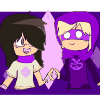 bleepbloopPosted 1 year agoOrangepaw:rools on back looking at clouds that cloud looks like a bunny! 
Grasspaw's sprite: -_-" she'll never grow upDelete Commentpspsp13Posted 1 year agoRedpaw:...bleepbloopPosted 1 year agoOrangepaw:thinks:im sixteen moons now-is Icewing having kits delaying me becoming a warrior now the bunny looks like a squirrel!Delete Commentpspsp13Posted 1 year agoRedpaw:...what cha doing?bleepbloopPosted 1 year agoOrangepaw:looks at him and smiles just look'n at clouds....and sun basking.sighsDelete Commentpspsp13Posted 1 year agoRedpaw:...why did you just sigh...is something the matter?WolfehtacoPosted 1 year agoAspenkit: Sitting down looking bored.

Foxkit: Sneaks behind Aspenkit. BOO!

Aspenkit: Jumps AAAH! Runs and clings to closest thing, which happens to be Orangepaw's tail.

Foxkit: Falls down laughing at sister Haahah!

Aspenkit: Glares at brother That wasn't nice!Delete Commentpspsp13Posted 1 year agoRedpaw:>3>''unicornsrockPosted 1 year agoDovekit:walks over to VS wewes my mwommy?Delete Commentpspsp13Posted 1 year agoVioletstar:looking mindlessunicornsrockPosted 1 year agoDovekit:MWOMMY? looks at VS, then around for TalonearDelete Commentpspsp13Posted 1 year agoDustkit:looking for TalonearunicornsrockPosted 1 year agoDovekit:clambering over VS thinking that she`s sitting on(lol)TalonearDelete Commentpspsp13Posted 1 year agoVioletstar:doesn't moveWolfehtacoPosted 1 year agoAspenkit: Drops down from tail and looks at apprentices.

Foxkit: Stops laughing and sits by sister. Whats a mentor?Reply to Comment Delete CommentunicornsrockPosted 1 year agoDovekit:nope. not here! worried mommy! mommy?Reply to Comment Delete CommentWolfehtacoPosted 1 year agoAspenkit: Sigh

Foxkit: Waits for answer...Delete Commentpspsp13Posted 1 year agoVioletstar:sighsbleepbloopPosted 1 year agoOrangepaw:im sixteen moons and i think im being delayed cause my mentor had kits!Delete Commentpspsp13Posted 1 year agoRedpaw:you mean Icewing? and her kits? you think Violetstar is keeping you from being a warrior because your mentor had kitsbleepbloopPosted 1 year agoOrangepaw:nods she is my mentor,and since she's been mates with Phantomclaw my training has been little.Delete Commentpspsp13Posted 1 year agoRedpaw:there nothing that can be done there.i mean if they love each other then it would be a crime to interferer with itbleepbloopPosted 1 year agoOrangepaw:looks at him with dull eyesDelete Commentpspsp13Posted 1 year agoRedpaw:what??bleepbloopPosted 1 year agoOrangepaw:meeerrfffa!looks back at the cloudsDelete Commentpspsp13Posted 1 year agoRedpaw:...bleepbloopPosted 1 year agoOrangepaw:hmpf!thinks:he dosen't know WHAT he's talking about!Delete Commentpspsp13Posted 1 year agoRedpaw:see's Phantomclaw going out to train Phantompaw...i wonder what my mentor is doingbleepbloopPosted 1 year agoOrangepaw:watches Redpaw.....runs past him and climbs a tree hehe!grabs acornsReply to Comment Delete CommentWillowfrostPosted 1 year agoWillowfrost: out hunting
Hawkwing: Basking in the sunDelete Commentpspsp13Posted 1 year agoFeatherpaw:...bleepbloopPosted 1 year agoOrangepa:throws acorns at Redpaw's head....starts to giggleDelete Commentpspsp13Posted 1 year agoRedpaw:jumps aroundow!rubs his headunicornsrockPosted 1 year agoRosewater:.............Delete Commentpspsp13Posted 1 year agoDaisypaw:<.<"bleepbloopPosted 1 year agoOrangepaw:jumps down without clawing the trees....grinsDelete Commentpspsp13Posted 1 year agoRedpaw:you did it!...that hurts yah knowunicornsrockPosted 1 year agoRosewater:...hey Featherpaw, we're going hunting with Sunpaw ans Dayheart.Delete Commentpspsp13Posted 1 year agoFeatherpaw:okWillowfrostPosted 1 year agoHawkwing: thinks: i wish i had an apprenticeDelete Commentpspsp13Posted 1 year agoFeatherpaw:lets a meowMeow!bleepbloopPosted 1 year agoOrangepaw:purrs sorry ^^ licks his cheekDelete Commentpspsp13Posted 1 year agoRedpaw:purringWillowfrostPosted 1 year agoHawkwing: looks at featherpaw whatcha doing?Delete Commentpspsp13Posted 1 year agoFeatherpaw:nothing...going hunting
Daftpunk:leaps on Hawkwing purringunicornsrockPosted 1 year agoRosewater:c`mon.
Sunpaw:thinks:aww! now that d-punk is in the nursery i can't go hunting with the other apprentices.
(again, randomly picked.)Delete Commentpspsp13Posted 1 year agoFeatherpaw:kkbleepbloopPosted 1 year agoOrangepaw:perks up i figured out how i can become a warrior!Delete Commentpspsp13Posted 1 year agoRedpaw:how?WillowfrostPosted 1 year agoHawkwing: growls playfully rawr!Delete Commentpspsp13Posted 1 year agoDaftpunk:smiling and purringHawkwing,i have great news!bleepbloopPosted 1 year agoOrangepaw:i have to save someone!Delete Commentpspsp13Posted 1 year agoRedpaw:who?WillowfrostPosted 1 year agoHawkwing: gets excited yeah?Delete Commentpspsp13Posted 1 year agoDaftpunk:purringi'm expecting kitslicks his checkbleepbloopPosted 1 year agoOrangepaw:shrugs and looks at himDelete Commentpspsp13Posted 1 year agoRedpaw:sighsor you can waitunicornsrockPosted 1 year agoSunpaw:looking sad...sighsDelete Commentpspsp13Posted 1 year agoDaisypaw:...whats wrong with you?WillowfrostPosted 1 year agoHawkwing: purrs that's great! they'll be the best in the clan!Delete Commentpspsp13Posted 1 year agoDaftpunk:purrsnot as great as you,Violetstar,and my brothersunicornsrockPosted 1 year agoSunpaw:...Daftpunk is moving into the nursery and i`m stuck with no mentor.sighs again, looking depressedDelete Commentpspsp13Posted 1 year agoDaisypaw:sure sucks for youunicornsrockPosted 1 year agoSunpaw:i`m gonna ask Violetstar for a temporary new one so that i won't fall behind in training.looks happyDelete Commentpspsp13Posted 1 year agoDaisypaw:good luck mommys not in a good moodWillowfrostPosted 1 year agoHawkwing: smiles do your brothers know yet?Delete Commentpspsp13Posted 1 year agoDaftpunk:well...no not yet...i still think Nightfur kinda hates you stillunicornsrockPosted 1 year agoSunpaw:...oh. I was wondering if Hawkwing could be my mentor...Delete Commentpspsp13Posted 1 year agoDaisypaw:-_- go ask her you fur brained idiot!WillowfrostPosted 1 year agoHawkwing: sighs yeah..... tries to perk up so when r the kits due?Delete Commentpspsp13Posted 1 year agoDaftpunk:in 9 moonsunicornsrockPosted 1 year agoSunpaw:rolls eyes you said she wasn't in a good mood, so...i`ll wait till she's in a good one.Delete Commentpspsp13Posted 1 year agoDaisypaw:slams head on a rockWillowfrostPosted 1 year agohawkwing: nods do you know how many there will be yet?Delete Commentpspsp13Posted 1 year agoDaftpunk:no Stormfrost said its to early to tellWillowfrostPosted 1 year agoHawkwing: well until they arrive, we can.... we can..tries to think of stuff to dodo stuff, i guess. rolls in the dirtDelete Commentpspsp13Posted 1 year agoDaftpunk:i cant do much stuffbleepbloopPosted 1 year agoOrangepaw:sighs i guess.....

Icewing:walks up to Daftpunk congrats on your kits!
Shadowkit:*stalking HawDelete Commentpspsp13Posted 1 year agoRedpaw:...
Daftpunk:smilesthankyou Icewing^^
Phantompaw:bursting through the clan entranceHELP I NEED HELP!bleepbloopPosted 1 year agooops let ma fix that!
Shadowkit:stalks Hawkwing's tailReply to Comment Delete CommentunicornsrockPosted 1 year agoSunpaw:runs over WHAT?!!!?? WHAT happened?!Reply to Comment Delete CommentWillowfrostPosted 1 year agohawkwing: doesn't see shadowkit what's wrong phantompaw?Delete Commentpspsp13Posted 1 year agoPhantompaw:TWOLEGS CAPTURED DADDY!squeakerPosted 1 year agoFawnkit: looking outside twitching her tail watching the others frolicReply to Comment Delete CommentbleepbloopPosted 1 year agoOrangepaw:this is my chance! runs to Phantompaw what happened?
Icewing:smiles at her former apprentice im sure your and Hawkwing will be great parents-but you'll get board in the nursery!Delete Commentpspsp13Posted 1 year agoPhantompaw:TWOLEGS CAPTURED DADDY!
Daftpunk:greatsighsunicornsrockPosted 1 year agoSunpaw:WHAT?!!! runs off following the scent trailDelete Commentpspsp13Posted 1 year agoPhantompaw:falls on the ground paintingWillowfrostPosted 1 year agoHawkwing: What? how? phantomclaw's faster than them.Delete Commentpspsp13Posted 1 year agoPhantompaw:thats what i thought too! a twoleg came be hind me and i didnt see it and daddy came and jumped in front of it and the twolegs jumped back and chased him and a nother twoleg grabed him and they where talking and stuff and daddy told me to get back herebleepbloopPosted 1 year agoOrangepaw:shoulders past Sunpaw and darts toward twoleg placePHANTOMCLAW!IM COMING!Reply to Comment Delete CommentWillowfrostPosted 1 year agoHawkwing: (through all the chaos he hadn't moved from daftpunk's side) someone should get violetstar.Delete Commentpspsp13Posted 1 year agoPhantompaw:cryingits all my fault!!!
i caused him to hurt his tail,and i caused him to get captured by the twolegs ITS ALL MY FAULT!!unicornsrockPosted 1 year agoSunpaw:reaches 2leg place PHANTOMCLAW??????!!!!!!!!!!!!!!!!!!!!! really loudReply to Comment Delete CommentbleepbloopPosted 1 year agoOrangepaw:jumps 2leg fence and starts yowling COME OUT AND FACE ME FUR LESS RESTARTS!! fluffs fur to make her look 5 times her sizeDelete Commentpspsp13Posted 1 year agoSilver:shh!!you'll wake the guard dogs!unicornsrockPosted 1 year agoSunpaw:beside her YEAH!! YOU FURLESS STUPID CROW-FOOD EATING FLEA-BAGS! LET PHANTOMCLAW GO!Reply to Comment Delete CommentWillowfrostPosted 1 year agoHawkwing: gets up and brushes tail on phantompaw's shoulder it's not your fault. don't worry, we'll get him back. even if we have to fight some twolegs along the way.Delete Commentpspsp13Posted 1 year agoPhantompaw:yes it is!! all i cause is badluck!unicornsrockPosted 1 year agoSunpaw:waitingDelete Commentpspsp13Posted 1 year agoSilver:sighsbleepbloopPosted 1 year agoOrangepaw:guard dogs? who are you?Delete Commentpspsp13Posted 1 year agoSilver:yes the guard dogs...i'm Silver..who are you?WillowfrostPosted 1 year agoHawkwing: no you don't. we'll get him back, but first we need to figure out how before we just run out there.Delete Commentpspsp13Posted 1 year agoPhantompaw:you should have told that to Orangepaw&SunpawbleepbloopPosted 1 year agoOrangepaw:im Orangepaw of Raveclan-besides that were here to get our friend back.Delete Commentpspsp13Posted 1 year agoSilver:starts to chuckleWillowfrostPosted 1 year agoHawkwing: oh -3-......... okay. changes subject anyone have a plan?Delete Commentpspsp13Posted 1 year agoPhantompaw:upsetbleepbloopPosted 1 year agoOrangepaw:pins him/her down WHATS SO FUNNY?! GIVE US OUR FRIEND BACK!Delete Commentpspsp13Posted 1 year agoSilver:hisses,pushes her off and runs for the kitty doorunicornsrockPosted 1 year agoSunpaw:claws tweak her tail yes! were`s Phantomclaw!Delete Commentpspsp13Posted 1 year agoSilver:from the open windowi dont know who Phantomclaw is!bleepbloopPosted 1 year agoOrangepaw:darts after herDelete Commentpspsp13Posted 1 year agoSilver:inside the house nestunicornsrockPosted 1 year agoSunpaw:Orangepaw! no!Delete Commentpspsp13Posted 1 year agoDog:(lol it's Dottie my spotless dalmatian)wakes up growlingbleepbloopPosted 1 year agoOrangepaw:a black tom with yellow eyes and a white tail tip*Reply to Comment Delete CommentbleepbloopPosted 1 year agoforeget i said the last comment ^Reply to Comment Delete CommentbleepbloopPosted 1 year agoOrangepaw:pushes threw the kittypet door and attacks a 2leg give me my uncle back!Delete Commentpspsp13Posted 1 year agotwoleg:ow!picks up Orangepaw a nother lost cat...pulls her tailhmm a nubbytakes Orangepaw and puts her in the basementunicornsrockPosted 1 year ago(lol Sunpaw:HI DOTTIE! MOMMEH SAID WERE HAVIN' A PLAYDATE!! YAAAAAYYYYY!!!)
Sunpaw:oh no...Delete Commentpspsp13Posted 1 year agoDottie:starts barkingunicornsrockPosted 1 year agoSunpaw:runs awayDelete Commentpspsp13Posted 1 year ago(lol)
Dottie:runs after her barking but cant get by the fenceunicornsrockPosted 1 year agoSunpaw:comes back trying to save Orangepaw Orangepaw?Delete Commentpspsp13Posted 1 year agoDottie:confusedbleepbloopPosted 1 year agoOrangepaw:tries to break twoleg door LET ME OUT OF HERE! AND DON'T MAKE FUN OF MY TAIL! starts yowling at the top of her lungs

~back at camp~

Icewing:panicking ohhhhhh...... were could Phantomclaw be?!Delete Commentpspsp13Posted 1 year agoSilver:from the other side of the dooryou cant get out unless you start acting nice
Phantomclaw:in a cage...Orangepaw..Orangepaw is that you!
Phantompaw:whiningunicornsrockPosted 1 year agoSunpaw:scratching at the 2leg doorDelete Commentpspsp13Posted 1 year agoDottie:barking
Twoleg:opens the door...another lost cat...pulls taila little unhealthyputs in a cageyour much nicer then then that other orange catbleepbloopPosted 1 year agoOrangepaw:turns around Phantomclaw!

Caramel:(icewing kittypet brother) walks into camp i know were this "Phantomclaw" is.
Icewing:Flame-i mean Caramel?Delete Commentpspsp13Posted 1 year agoPhantomclaw:clawing at the cage doora little help!

Phantompaw:looks upbleepbloopPosted 1 year agoOrangepaw:opens cage door with her teeth 


Icewing:were!?
Shadowkit:who's carwamel? and were's daddy?!
Caramel:yours?
Icewing:yes. anyway-were is he!
Caramel:follow me.
Icewing:i can't. i have kits to take care of/
Caramel:sighsDelete Commentpspsp13Posted 1 year agoPhantomclaw:thanks i owe you big time

Talonear:i can watch your kits if you really want to go Icewing
Phantompaw:i'll go!WillowfrostPosted 1 year agohawkwing: i'll go find sunpaw and orangepaw. nudges daftpunk i'll be back soon.runs off and thinks: i hopeDelete Commentpspsp13Posted 1 year agoDaftpunk:okbleepbloopPosted 1 year agoOrangepaw:claws at door LET..ME...OUT!!!has special power were rage give her strength......breaks hole in the door 

Icewing:thanks Talonear!
Shadowkit:wails BUT I WANNA GO!
Caramel:>.>"Delete Commentpspsp13Posted 1 year agoPhantomclaw:...wow...

Talonear:your welcome*WillowfrostPosted 1 year agoHawkwing: tracks their scent to the 2leg house let them go! put giant scratchmarks in the doorDelete Commentpspsp13Posted 1 year agoDottie:barkingWillowfrostPosted 1 year agog2gDelete Commentpspsp13Posted 1 year agokkbleepbloopPosted 1 year agoOrangepaw:claws silver on the leg take that kittypet!Delete Commentpspsp13Posted 1 year agoSilver:ow!
Dottie:growling
Spotty:barking from up stairspinkcuddles12Posted 1 year agofuzzball:mewsReply to Comment Delete CommentunicornsrockPosted 1 year agoSunpaw:c`mon! before the 2leg finds out!Reply to Comment Delete CommentunicornsrockPosted 1 year agoShadowpaw:mutters and growls it be luck if Sunpaw didn't make it out alive!Delete Commentpspsp13Posted 1 year agoBravepaw:thats mean to saybleepbloopPosted 1 year agoOrangepaw:nudges Phantomclaw lets go!runs at full speedDelete Commentpspsp13Posted 1 year agoPhantomclaw:follows
Spotty:chases afterbleepbloopPosted 1 year agoOrangepaw:hops fence


Ghostkit:cuffs Shadowpaw don't be a meanie!Delete Commentpspsp13Posted 1 year agog2g...(be on feral heart)
brothers kick me off the internet a certain timesunicornsrockPosted 1 year agoShadowpaw:thinks:well, it`s TRUE! i don't care!
Sunpaw:speeds outReply to Comment Delete CommentbleepbloopPosted 1 year agok bye ;0;Reply to Comment Delete CommentWolfehtacoPosted 1 year agoAspenkit: Bats at Foxkits ear.

Foxkit: Pounces on sister and lightly bites her tail.

Aspenkit: Ow! Yelps and paws his belly.

Foxkit: Leaps back. Hey! Chases Aspenkit

Aspenkit: Runs gigglingDelete Commentpspsp13Posted 1 year agoVioletstar:looks like she's looking at someone/thingWolfehtacoPosted 1 year agoAspenkit: Stops and runs up to Violetstar. Sits by her side and looks where she's looking.

Foxkit: Follows sister, looks confused and looks where she's looking....What are you looking at?Delete Commentpspsp13Posted 1 year agoVioletstar:eyes are a random icy bluehappy2k1Posted 1 year agoIcecloud:Violetstar..Delete Commentpspsp13Posted 1 year agoVioletstar:still staring talking to starclanWolfehtacoPosted 1 year agoFoxkit: Climbs onto Violetstar and onto her head. Waves paw infront of her face. Hello?.....Delete Commentpspsp13Posted 1 year agoVioletstar:sitting stillhappy2k1Posted 1 year agoIcecloud:sits paitentliyDelete Commentpspsp13Posted 1 year agoVioletstar:starringhappy2k1Posted 1 year agoIcecloud:starts to fall asleep for a stupid reasonDelete Commentpspsp13Posted 1 year agoStoneflight:<.<"WolfehtacoPosted 1 year agoFoxkit: Slides down her back to sister. ... Shrugs

Aspenkit: Frowns. Mum?Delete Commentpspsp13Posted 1 year agoVioletstar:twitches her tailWillowfrostPosted 1 year agoWillowfrost: to apenskit and Foxkit don't bother her just yet. she's talking to starclan.Reply to Comment Delete CommentWolfehtacoPosted 1 year agoAspenkit: Looks at Willowfrost What's starclan...?

(They is only 4 moons old =w=)Reply to Comment Delete CommentWillowfrostPosted 1 year agoWillowfrost: Starclan is the clan of our ancestors. it's where all loyal and brave cats go when they die. talks nicelyReply to Comment Delete CommentWolfehtacoPosted 1 year agoAspenkit: o[]o Cool.

Foxkit: o[]o Do all cats go there?Reply to Comment Delete CommentWillowfrostPosted 1 year agoWillowfrost: whispers sadly, not all cats go to starclan when they die. they might be too evil or mean.Reply to Comment Delete CommentWolfehtacoPosted 1 year agoFoxkit: Wow... thats sad...Reply to Comment Delete Commenthappy2k1Posted 1 year agoicecloud:falls down asleep wakes up in a misty fieldEh?Delete Commentpspsp13Posted 1 year ago(...)happy2k1Posted 1 year ago(no its just a dream XD I think mrh XD)
Icecloud:is a kit chasing a mothReply to Comment Delete CommentWillowfrostPosted 1 year agoWillowfrost:sweeps tail over their heads but we shouldn't worry about that now. we should just relax. lays down unless you 2 want to play, of course.Reply to Comment Delete Commentpinkcuddles12Posted 1 year agostromfeather:confusedReply to Comment Delete CommentbleepbloopPosted 1 year agoOrangepaw:hops fence hurry Phantomclaw! before the dog catches up!Delete Commentpspsp13Posted 1 year agoPhantomclaw:-_-you still do relise my tail is still recovering from when i broke it right...bleepbloopPosted 1 year agoOrangepaw:growls i can see that-even if your unbalanced cause of it.eyes turn maroon HURRY!Delete Commentpspsp13Posted 1 year agoPhantomclaw:leaps the fence being silenthappy2k1Posted 1 year agoIcecloud:sitting downDelete Commentpspsp13Posted 1 year agoVioletstar:pacinghappy2k1Posted 1 year agoIcecloud:whats wrongDelete Commentpspsp13Posted 1 year agoVioletstar:sighsi cant find Bravepaw,i havent seen Bravefur in any of my dreams and Phantomclaw has gone missing as wellpinkcuddles12Posted 1 year agobloodfur:and cluepaw is missing toDelete Commentpspsp13Posted 1 year agoVioletstar:CluepawsighsbleepbloopPosted 1 year agoOrangepawpelts threw the forest yelling I FOUND HIM! I FOUND PHANTOMCLAW!Delete Commentpspsp13Posted 1 year agoPhantomclaw:following behind herbleepbloopPosted 1 year agoOrangepaw:bursts threw the camp entrance I GOT HIM! PHANTOMCLAW!
Icewing:sits up you found him?!
Orangepaw:he's right behind me
all kits:DADDY!!Delete Commentpspsp13Posted 1 year agoPhantomclaw:sitsdown by his kits licking each one on the head,then Icewingpspsp13Posted 1 year agog2g my moms being a female dog and getting on my nerveDelete CommentbleepbloopPosted 1 year agoOrangepaw:VIOLETSTAAAAR!I GOT A SUPRISE!
Icewing:purrs
Cherrykit:were did you gwo?
Shadowkit:an adventwre?Delete Commentpspsp13Posted 1 year agoVioletstar:under alot of stress
Phantomclaw:purringi thought i would never see you or the rest of the clan/kits ever again but Orangepaw helped outlook at the kitsi was talking to my Grandmothers sister's daughterbleepbloopPosted 1 year agobyezDelete Commentpspsp13Posted 1 year agoback!!WolfehtacoPosted 1 year agoAspenkit: Watches Violetstar pace. I've never seen her like this...frowns She looks worried. Whispers to brother

Foxkit: Nods I wonder whats going on... Whispers back I think it has to do with someone missing... Shivers.Delete Commentpspsp13Posted 1 year agoVioletstar:still pacing worrying,thinks:i hope Bravepaw is ok...i hope Bravefur doesnt hate me...i should start giving Aspenkit & Foxkits freashkill...oh man i have a lot of stuff to doWolfehtacoPosted 1 year agoAspenkit: We should ask her... Gets up and walks towards her.

Foxkit: Follows. Mum...? Are you okay? You seem worried.

Aspenkit: Nods Is there anything we could do?Delete Commentpspsp13Posted 1 year agoVioletstar:tries to stop looking worriedoh its stuff that Leaders dopinkcuddles12Posted 1 year agostromfeather:hey violetstar can u get some cats to help me find cluepaw?Delete Commentpspsp13Posted 1 year agoVioletstar:just ask Bluepelt,Stormlake,Firestorm&her mother/FatherWolfehtacoPosted 1 year agoAspenkit: Oh... Blinks.

Foxkit: Well you look a bit worried..Delete Commentpspsp13Posted 1 year agoVioletstar:liesdownwho can worry when i have a adorable Daughter,and a handsome sonsmileshappy2k1Posted 1 year agoIcecloud:Well phantomclaw is back thats good.But about Bravefur maybe he just has something to do?Delete Commentpspsp13Posted 1 year agoVioletstar:yes Phantomclaw is back &thats goodsighsi hope he doesn't hate me.thinks:i hope he's happy back with daisystripe againWolfehtacoPosted 1 year agoAspenkit: Blushes ^//.//^ Thanks.

Foxkit: Grins Of course I'm handsome!Delete Commentpspsp13Posted 1 year agoVioletstar:smilespinkcuddles12Posted 1 year agostormfeather:goes to the catsDelete Commentpspsp13Posted 1 year agoBluepelt:restinghappy2k1Posted 1 year agoIcecloud:he doesnt hate you he never wouldDelete Commentpspsp13Posted 1 year agoVioletstar:looking at the skyi hope your right Icecloudhappy2k1Posted 1 year agoicecloud:small sympathetic noddDelete Commentpspsp13Posted 1 year agoVioletstar:but i just dont get why Bravepaw would run off like thatpinkcuddles12Posted 1 year agostromfeather:taps bluepeltDelete Commentpspsp13Posted 1 year agoBluepelt:huhhappy2k1Posted 1 year agoIcecloud:I cant answer that one, Violetstar.Delete Commentpspsp13Posted 1 year agoVioletstar:sighsknow one dose but the one he's close toohappy2k1Posted 1 year agoIcecloud:Whos that?Delete Commentpspsp13Posted 1 year agoVioletstar:thats me,his older litter mates,and Phantompawpinkcuddles12Posted 1 year agopuase my rpDelete Commentpspsp13Posted 1 year agokhappy2k1Posted 1 year agoicecloud:Do you think Onestar-Delete Commentpspsp13Posted 1 year agoVioletstar:ugh please dont bring him uphappy2k1Posted 1 year agoIcecloud:Sorry.Im hate him to after what he did to my kits...Delete Commentpspsp13Posted 1 year agoVioletstar:...what?happy2k1Posted 1 year agoIcecloud:he hurt Scarletpelt remeber.Delete Commentpspsp13Posted 1 year agoVioletstar:i try to forget stuff like thathappy2k1Posted 1 year agoIcecloud:I try to but..they keep coming back shakes headwith worse stuff...Delete Commentpspsp13Posted 1 year agoVioletstar:atlest she's living righthappy2k1Posted 1 year agoIcecloud:smilesYeah.Delete Commentpspsp13Posted 1 year agoVioletstar:and thats the + side never think negativehappy2k1Posted 1 year agoIcecloud:noddsDelete Commentpspsp13Posted 1 year agoVioletstar:^^smileshappy2k1Posted 1 year agoStreamkit:COME BACK moth flies away
Icecloud:^u^UDelete Commentpspsp13Posted 1 year agoVioletstar:laughs at Iceclouds kithappy2k1Posted 1 year agoStreamkit:^^UDelete Commentpspsp13Posted 1 year agoVioletstar:^^happy2k1Posted 1 year agoStreamkit:Hi Violetstar!Delete Commentpspsp13Posted 1 year agoVioletstar:hi Streamkit ^^bleepbloopPosted 1 year agoOrangepaw:walks up to Violetstar i found Phantomclaw he's over there-flicks ears toward him-go see himDelete Commentpspsp13Posted 1 year agoVioletstar:thanks you Orangepawhappy2k1Posted 1 year agoStreamkit:Have you found Bravepaw yet??looks guilty of somtinDelete Commentpspsp13Posted 1 year agoVioletstar:no i haventsighs,but perks uphappy2k1Posted 1 year agoStreamkit:stares at paws and plays with them....Delete Commentpspsp13Posted 1 year agoVioletstar:watcheshappy2k1Posted 1 year agoStreamkit:umm..
Icecloud:yes?
Streamkit:b-before B-bravepaw left I was bothering him asking him to play...but he told me he had to do something....something tries to remebera-about O-onestar I tried to follow him but he brought me back it happened at night so no one saw...
Icecloud:Why where you up?
Streamkit:ears go downI haad dreams about..them...Delete Commentpspsp13Posted 1 year agoVioletstar:0.0 my Bravepaw doing something with ONESTARfalls on the grounduh you would think he had a lot of since to stay awayhappy2k1Posted 1 year agoStreamkit:n-no he'd never team up with Onestar!Hes trying to attack him...Delete Commentpspsp13Posted 1 year agoVioletstar:i quot...you would think he knew betterhappy2k1Posted 1 year agoStreamkit:Y-yeahDelete Commentpspsp13Posted 1 year agoVioletstar:worried like heck nowbleepbloopPosted 1 year agoOrangepaw:Bravepaw?missing?a little worried cause she likes him a smidge more then RedpawDelete Commentpspsp13Posted 1 year agoVioletstar:i'll be in my den if any one needs megets up and walks to her denhappy2k1Posted 1 year agoStreamkit:ears go downi shouldve stopped him...Delete Commentpspsp13Posted 1 year agoVioletstar:going to her denbleepbloopPosted 1 year agoOrangepaw:tries to listen hard like Phantomclaw taught her i hear him!Delete Commentpspsp13Posted 1 year agoFeatherpaw:where?happy2k1Posted 1 year agoIcecloud:Go to sleepwalks in her den
Streamkit:...runs into the forest toward DeathclanIts my fault hes gone I have to help him...Delete Commentpspsp13Posted 1 year agoVioletstar:very very sadhappy2k1Posted 1 year agoIcecloud:Streamkit?whirls around to see shes goneOh no...
Streamkit:Mama said this was the border runs overDelete Commentpspsp13Posted 1 year agoOnestar:watching(he wont hurt her..)happy2k1Posted 1 year ago(good cuse I like her she got spunk XD)
Streamkit:What did she say down wind right...goes downwind so isnt scented(to late XD) crouches while walking in a odd stalking-ish postion*Delete Commentpspsp13Posted 1 year agoOnestar:appears from a bushwho are you littlekit?happy2k1Posted 1 year agoStreamkit:jumpseh?!Why should i tell you stareDelete Commentpspsp13Posted 1 year agoOnestar:what i cant ask a small kit what there name is?happy2k1Posted 1 year agoStreamkit:I tell you if you stop calling me small!Delete Commentpspsp13Posted 1 year agoOnestar:ok i'll stop calling you smallhappy2k1Posted 1 year agoStreamkit:Good!Im Streamkit.Delete Commentpspsp13Posted 1 year agoOnestar:ok streamkit...where do you live?happy2k1Posted 1 year agoStreamkit:raveclan...Delete Commentpspsp13Posted 1 year agoOnestar:your from Raveclan huh?...whos your mother/Fatherhappy2k1Posted 1 year agoStreamkit:icecloud and Stormlake...Delete Commentpspsp13Posted 1 year agoOnestar:your litter mates?happy2k1Posted 1 year agoStreamkit:My brother is Sparrowkit,my older siblings are Scarletpelt,Marblemoon,Morningdove,Spottedwhiser,and seapeltDelete Commentpspsp13Posted 1 year agoOnestar:do you guys ever get along?happy2k1Posted 1 year agoStreamkit:M and my older siblings,great!But my brother we fight but hes ok!Delete Commentpspsp13Posted 1 year agoOnestar:thinks:you remind me of me and my brother....what about your clan are they under any stress of some sorthappy2k1Posted 1 year agoStreamkit:thats none of your concern.Delete Commentpspsp13Posted 1 year agoOnestar:ok well see you laterhappy2k1Posted 1 year agoStreamkit:seraching for bravepaws scentDelete Commentpspsp13Posted 1 year agoBravefur spirit:scent picks uphappy2k1Posted 1 year agoStreamkit:follows itDelete Commentpspsp13Posted 1 year agoBravefur:leading her to Bravepawhappy2k1Posted 1 year agoStreamkit:starts running following bravepaws scentDelete Commentpspsp13Posted 1 year agoBravefur:leads her to Bravepaw(also him...very weired how bravepaw is alive and he's roaming around)
Bravepaw:trapped in a twoleg place,sighs scratching at a windowi hope Bravefur gets help soonhappy2k1Posted 1 year agoStreamkit:Bravepaw?!jumps onto window sile scratches at window pane sees the screen door jumps on knob hangs on and sins upside down door open falls dizzy@w@Delete Commentpspsp13Posted 1 year agoBravepaw:Streamkit!? w-what are you doing here?!
Bravefur's spirit:she was all i can find for nowhappy2k1Posted 1 year agostreamkit;i felt bad so i went looking for you heard bravefurEH who was thatDelete Commentpspsp13Posted 1 year agoBravepaw:^-^" eh thats a part of my spirit Bravefur^^
Bravefur's spirit:hi Sparrowkit^^happy2k1Posted 1 year agostreamkit:Hello^^Delete Commentpspsp13Posted 1 year agoBravefur'spirit:^^
Bravepaw:^^ when i need help Braveur's side comes out and helps me through my toughest times-_- like nowtries biting at his collarhappy2k1Posted 1 year agoStreamkit:Oh,Ill help with thatuses a sharp thingy starts to cut (holdin thigny in mouth)Delete Commentpspsp13Posted 1 year agoBravepaw:standing very still
Bravefur's spirit:go ahead Bravepaw make a move you'll only lose some blood&fur
Bravepaw:your no help Bravefurhappy2k1Posted 1 year agostreamkit;collar falls off wipes blood from her tounge on her paw^^UDelete Commentpspsp13Posted 1 year agoBravepaw:thanks Streamkit^^happy2k1Posted 1 year agoStreamkit:noddsYour welcome!Delete Commentpspsp13Posted 1 year agoBravepaw:...be for we go i have to do somethinggrabs collar and runs it up the stairs to a twoleg kits roomplaces collar by her hand and walks out her room*happy2k1Posted 1 year agoStreamkit:smilesThat was nice of you..Delete Commentpspsp13Posted 1 year agoBravepaw:s-she was my friend she understands what animals sayhappy2k1Posted 1 year agoStreamkit:Wow thats amazing!Delete Commentpspsp13Posted 1 year agoBravepaw:yeah it is^^
Katie:(twoleg kit)moves in her sleeppspsp13Posted 1 year agog2g it's past curfewDelete Commenthappy2k1Posted 1 year agoStreamkit:shivers closes eyes jumps on a shadow next to katie and hissesDelete Commentpspsp13Posted 1 year agoBravefur's spirit:hisses
Bravepaw:i hope Katie doesn't wake up from that...
Katie:starts waking up a littlehappy2k1Posted 1 year agootayReply to Comment Delete CommentunicornsrockPosted 1 year agoFlowerpaw:smells them Bravepaw&Streamkit?! tries to find them...finds themwha?Reply to Comment Delete CommentbleepbloopPosted 1 year agoOrangepaw:mummers hard to tell....but i hear a 2leg kit with him-gets cut off by Cherrykit
Cherrykit:a-twoleg? whats that?Delete Commentpspsp13Posted 1 year agoPhantompaw:hugging Phantomclaw for 2 days straightbleepbloopPosted 1 year agoShadowkit:tries to hug Phantomclaw but Phantompaw is in the wayDADDY!!tries to pull her off MY DADDY! get angryDelete Commentpspsp13Posted 1 year agoPhantompaw:my daddy first
Phantomclaw:Phantompaw,Shadowkit no fightingunicornsrockPosted 1 year agoStarrypaw:0.0"????Delete Commentpspsp13Posted 1 year agoidnkWillowfrostPosted 1 year agoHawkwing:good to have phantomclaw back.
Willowfrost: but bravepaw's still missing.
Hawkwing: thinking: don't be a downer. he'll come back. goes and visits daftpunk wherever she is hi.Delete Commentpspsp13Posted 1 year agoDaftpunk:feeling downhi HawkwingbleepbloopPosted 1 year agoShadowkit:climbs up Phantomclaw's back and wraps around his head blocking his view
Spiderkit:0C0 yells DADDY PILE!!jumps on PhantomclawDelete Commentpspsp13Posted 1 year agoPhantomclaw:covered by kits
Phantompaw:feeling left out a little but hides itWillowfrostPosted 1 year agohawkwing: what's wrong?
willowfrost: watching the "daddy pile" o.oDelete Commentpspsp13Posted 1 year agoDaftpunk:it's nothingcurls tail around her faintly swollen bellybleepbloopPosted 1 year agoGhostkit:watches this stinks!my broken arm!mutters i still blame Orangepaw...
Orangepaw:i heard that!Delete Commentpspsp13Posted 1 year agoPhantompaw:it's not Orangepaws fault she just wanted to help you,be your friend...like me she's a really nice cat and at times she can be a bit scary but when you get to know her she's just like methinmks:almostWillowfrostPosted 1 year agoHawkwing: nudges you can tell me.Delete Commentpspsp13Posted 1 year agoDaftpunk:no i cant reallysighs rembering what her brothers scolder her aboutbleepbloopPosted 1 year agoGhostkit:rolls on his back hmpf!

all kits but Ghostkit:yelling DADDY PILE! DADDY PILE!Delete Commentpspsp13Posted 1 year agoPhantompaw:aw come on Ghostkit she is related to you 

Phantomclaw:purring at his kitsbleepbloopPosted 1 year agoGhostkit:thinks:i don't care if were kin! merf

Shadowkit:COME JOIN US PHANTOMPAW!!Delete Commentpspsp13Posted 1 year agoPhantompaw:ok you'll have to face the music when you get olderrun and drops on Phantomclawhehe!
Phantomclaw:laughing^^bleepbloopPosted 1 year agoGhostkit:feels someone pick him up HEY LET GO!
starclan warrior:.....
Ghostkit:looks like he's floating HELP!!

Spiderkit:sits up hey! Ghostkit can fly!
Cherrykit:i wanna try! jumps in the air and lands hard on Phantomclaw's back dangit!Delete Commentpspsp13Posted 1 year agoPhantomclaw:watches closelyGhostkit cant fly... it looks like he's being taken by a ghost or something
Phantompaw:watchesbleepbloopPosted 1 year agoGhostkit:being taken out of camp !!!

Cherrykit:panicsDelete Commentpspsp13Posted 1 year agoPhantomclaw:,Phantompaw,Strippedpaw follow mestalks after the floating Ghostpaw
Strippedpaw:comming Phantomclaw
Phantompaw:comming daddyWillowfrostPosted 1 year agoHawkwing: why not?Delete Commentpspsp13Posted 1 year agoDaftpunk:cause if i told you then my brothers might kill you and i dont want that to happenbleepbloopPosted 1 year agoGhostkit:vanishes

Cherrykit:follows slowlyDelete Commentpspsp13Posted 1 year agoPhantomclaw:feels cherry kit followingCherrykit go back to your motherpinkcuddles12Posted 1 year agooneclaw:(new warrior that's related to onestar)
.............Delete Commentpspsp13Posted 1 year agookWillowfrostPosted 1 year agoHawkwing: eyes widen what?Delete Commentpspsp13Posted 1 year agoDaftpunk:i-i dont want you to die Hawkwing sighs and gets upi have to see Stormfrost about my depressionhappy2k1Posted 1 year agostreamkit:GO AWAYDelete Commentpspsp13Posted 1 year agoKaite:wh-what!
Bravepaw gah! K-kaite!
Shadow:dissapearsunicornsrockPosted 1 year agoMistyflower:comes out of nursery to stretch her legsDelete Commentpspsp13Posted 1 year agoSmalltail:>.>"happy2k1Posted 1 year agoStreamkit:jumps back breathing heavliyh-helloDelete Commentpspsp13Posted 1 year agoKatie:h-hiunicornsrockPosted 1 year agoFlowerpaw:gasp a 2leg kit! it's found us!Delete Commentpspsp13Posted 1 year agoBravepaw:no she found youWillowfrostPosted 1 year agohawkwing: do you want me to come or stay here? looks worriedDelete Commentpspsp13Posted 1 year agoDaftpunk:please dohappy2k1Posted 1 year agoStreamkit:Are you ok.Delete Commentpspsp13Posted 1 year agoKatie:uh yeah i'm oklooks at the collar in her hand..Bravepaw?
Bravepaw:hiding under her bed*WillowfrostPosted 1 year agoHawkwing: okay. follows herDelete Commentpspsp13Posted 1 year agoDaftpunk:belly sways as she walksStormfrost are you in?
Stormfrost:yeah why?
Daftpunk:my depression is getting worse
Stormfrost:thats not good for your kits you know
Daftpunk:i knowhappy2k1Posted 1 year agoStreamkit:looking around the room for shadowsDelete Commentpspsp13Posted 1 year agoKatie:Bravepaw?
Bravepaw:comes up on her bed
Katie:Bravepaw are you leaving now?
Bravepaw:i have to but...i dont want to but i have no choice my mom is probably worried like crazybleepbloopPosted 1 year agoCherrykit:walks back


Starclan dude:drops him on a raft in the middle of the lake
Ghostkit:who are you?
Starclan dude:Grasspaw.
Ghostkit:................
Grasspaw:I came to tell you a prophecy!Delete Commentpspsp13Posted 1 year agoPhantomclaw:shh you toWillowfrostPosted 1 year agohawkwing: sits to one sideReply to Comment Delete CommentWillowfrostPosted 1 year agohawkwing: sits to one side and watchesDelete Commentpspsp13Posted 1 year agoStormfrost:ok just liedown and relax
Daftpunk:oklies down and relaxes
Stormfrost:presses paws on her belly to massage herhappy2k1Posted 1 year agostreamkit:ears go downI dont want to take you home if you dont want too.Delete Commentpspsp13Posted 1 year agoBravepaw:thats great!
Katie:^^ but i dont want to keep you from your mom Bravepaw..i know i'll tell my dad to make a tree house in the woods so i can come and see you every day and hang out and sleep in the woods together!
Bravepaw:thats would be great^^what do you think Steamkit,Bravefur?
Bravefur's spirit:i dont careWillowfrostPosted 1 year agoHawkwing: watchesDelete Commentpspsp13Posted 1 year agoStormfrost:pinches one of her nerves so she'll be passed out
Daftpunk:out coldbleepbloopPosted 1 year agoGhostkit:o-ok....
Grasspaw:you,Shadowkit and Cherrykit must destroy your brother.
Ghostkit:WHAT?!
Grasspaw:his future is dangerous-blood,hate,death....
Ghostkit:that can't happen!
Grasspaw:nodsDelete Commentpspsp13Posted 1 year agoPhantompaw:if only Orangepaw was hereWillowfrostPosted 1 year agoHawkwing: still watching 
g2gDelete Commentpspsp13Posted 1 year agoStormfrost:Hawkwing come here and place your paws right here,just above where her kits are developingunicornsrockPosted 1 year agoMoonstone's spirit:talking to Rippleclaw when should we tell them?
Rippleclaw:Truth is a powerful weapon...and so is knowlage.Delete Commentpspsp13Posted 1 year agoDuckfeather>.>bleepbloopPosted 1 year agoGrasspaw:starts to fade away it's the olny way....
Ghostkit:were are you going?!
Grasspaw:is gone
Ghostkit:starts wailing for helpDelete Commentpspsp13Posted 1 year agoPhantomclaw:Phantompaw,Strippedpaw go get him
Phantom&Strippedpaw:okgoes to help Ghostkit
Phantomclaw:follows themunicornsrockPosted 1 year agog2gDelete Commentpspsp13Posted 1 year agokbleepbloopPosted 1 year agoGrasspaw:reappears sorry! forgot to take you back to camp!telaports him back to camp
Ghostkit:0o0" stunnedDelete Commentpspsp13Posted 1 year agoPhantompaw&Strippedpaw:comes back to Phantomclaw
Phantomclaw:what happened back there?
Phantompaw:we dont know!
Strippedpaw:yeah he just dissapeared in a blink of an eyeshakes the water off his peltbleepbloopPosted 1 year agoGhostkit:goes back to the nursery to eat
Icewing:just in time for a nap!
Ghostkit:slumps down and eatsDelete Commentpspsp13Posted 1 year agoPhantomclaw:sighswell while where out here want to go hunting?
both:yeah surebleepbloopPosted 1 year agoIcewing:looks outside and sighs i miss hunting,and going on patrols.....
all kits:asleep
Icewing:sneaks outDelete Commentpspsp13Posted 1 year agoStrippedpaw:trys to catch a fish
Phantomtompaw what are you doing?
Strippedpaw:catching a fish almost falls inwhao!grabs Phantompaw
Phantompaw:hey!falls in the shallow river i'm never fishing with you ever again
Strippedpaw:i agree to that
Phantomclaw:by the grave of Rosetail...Sighsoh Rosetail if only you and the kits were still living i could see how strong they becomebleepbloopPosted 1 year agoIcewing:turns around can someone watch them?


GTGDelete Commentpspsp13Posted 1 year agoTalonear:i willWillowfrostPosted 1 year agoHawkwing: does as stormfrost saysDelete Commentpspsp13Posted 1 year agoStormfrost:searches foe poppy seedsevilkitten112Posted 1 year agoSilverpaw: looks areound for ScartailReply to Comment Delete CommentWillowfrostPosted 1 year agoHawkwing: will she be better afterwards?Delete Commentpspsp13Posted 1 year agoStormfrost:if i can find these dang poppyseeds then she willWillowfrostPosted 1 year agoHawkwing; laughs to himself where did you put them last?Delete Commentpspsp13Posted 1 year agoStormfrost:i dont know...Smalltail had them lastWillowfrostPosted 1 year agoHawkwing: maybe he still has them.Delete Commentpspsp13Posted 1 year agoStormfrost:knowing him maybe so-_-...
Smalltail:comes in with poppyseeds
Stormfrost:found them...WillowfrostPosted 1 year agohawkwing:you needed all the poppy seeds smalltail?Delete Commentpspsp13Posted 1 year agoSmalltail:most of the elders need to be relaxed
Stormfrost:thinks:i dont know why i'm related to youWillowfrostPosted 1 year agoHawkwing: shakes his head and kinda talks to himself why would the elders need to be relaxed? i thought they already were- goes on for 10 more secondsDelete Commentpspsp13Posted 1 year agoStormfrost:snatches the poppyseed plant from Smalltail and places some by Daftpunk and places the plant on a small rocknow she'll be ok....Hawkwing put the poppyseeds in her mouth while she's still knocked outWillowfrostPosted 1 year agoHawkwing: okay. puts them in her mouthDelete Commentpspsp13Posted 1 year agoDaftpunk:knocked out with poppyseeds in her mouth
Stormfrost:i love pinching nerves^^WillowfrostPosted 1 year agoHawkwing: when will she wake up?Delete Commentpspsp13Posted 1 year agoStormfrost:a few minuetsWillowfrostPosted 1 year agoHawkwing: waits a few minutes (lol)Delete Commentpspsp13Posted 1 year agoDaftpunk:starts twitchingWillowfrostPosted 1 year agoHawkwing: hi, sleeping beauty!Delete Commentpspsp13Posted 1 year agoDaftpunk:^^hiWillowfrostPosted 1 year agoHawkwing: so how ya feeling?Delete Commentpspsp13Posted 1 year agoDaftpunk:fat-_-*...very very fatWillowfrostPosted 1 year agoHawkwing: is that even a feeling? anyways let's go. thanks stormfrost for helpin out. stands upDelete Commentpspsp13Posted 1 year agoDaftpunk:it is for me^^random moodswing time!!
Stormfrost:no problemWillowfrostPosted 1 year agoHawkwing: leavesDelete Commentpspsp13Posted 1 year agoDaftpunk:follows angerly(lol moodswings)happy2k1Posted 1 year agoStreamkit:^^Delete Commentpspsp13Posted 1 year agoKatie:you guys are so cute^^unicornsrockPosted 1 year agoFlowerpaw:smile aww, Bravepaw she's a cute one!Delete Commentpspsp13Posted 1 year agoKatie:not as cute as you!squeakerPosted 1 year agoFawnkit: bored in the nursery
the twins: tackling eachother...in the nursery
Sweetkit: taking a nap with Mousepelt...in the nursery XDDelete Commentpspsp13Posted 1 year agoNightfur:hey Fawnkit want to explore the clan?squeakerPosted 1 year agoFawnkit: head snaps up with wide excited eyes yeah! but what about those hawk thingies?Delete Commentpspsp13Posted 1 year agoNightfur:dont worry Fawnkit its drizzling so they wont be outsqueakerPosted 1 year agoFawnkit: oh okay! smiles big and bounds over
Leafkit: looks out from under Treekit hey weere ya goin?
Fawnkit: hehe...some placeDelete Commentpspsp13Posted 1 year agoNightfur:Fawnkit a nice little girl always invites the ones that are close to her to join the fununicornsrockPosted 1 year agoFlowerpaw:Thinks:i AM the smallest apprentice...maybe 2legs find that cutethanks! Hey Bravepaw, don't you miss Phantompaw? She's okay, if you're wondering.Delete Commentpspsp13Posted 1 year agoKatie:hugs Flowerpaw
Bravepaw:yeah i miss her...but whats the useslouches downshe dosent like me...only stupid Fogwave
Katie:aw you remind me of my self BravepawunicornsrockPosted 1 year agoFlowerpaw:o///o...^^ oh, I'm sure you'll find someone else...Flamepaw already go over Dawningtail, and I got over Fogwave, and Snowpaw got over you, and now Snowpaw found someone else. thinks:and Fogwave found Little[something]
(did Littlepaw become a warrior?)Delete Commentpspsp13Posted 1 year agoBravepaw:sighsno i wont
Katie:yeah you will!
(yeah shes littleheart)squeakerPosted 1 year agoFawnkit: gigglees okay XD were gonna go outside!
treekit: falls on leafkit what!? lookes exited
Leafkit: muffled shocked mumbling is heard under Treekit
Mousepelt and Sweetkit look up
Sweetkit: what really?Delete Commentpspsp13Posted 1 year agoNightfur:come on i'm sure ma wont mind do you?squeakerPosted 1 year agoMousepelt: smiles i actualy want to come with ^.^Delete Commentpspsp13Posted 1 year agoNightfur:thats great^^squeakerPosted 1 year agoMousepelt: heheh
Leafkit:pushes his brother off of him yay!
Fawnkit: laughsDelete Commentpspsp13Posted 1 year agoNightfur:when ever your ready MousepeltsqueakerPosted 1 year agoMousepelt: quick licks a ruffled spot on her tail and gets up ready!
Sweetkit: lookes exitedDelete Commentpspsp13Posted 1 year agoNightfur:oksqueakerPosted 1 year agoMousepelt: walks outside and turns around
Kits: hesitate
Mousepelt: its okay comon out ^.^
Fawnkit: walks outside first then the rest come alongDelete Commentpspsp13Posted 1 year agoNightfur:^^ thats right come on a little drizzle wont hurtsqueakerPosted 1 year agoFawnkit: this feels like the stuff that comes out of the moss we drink out offDelete Commentpspsp13Posted 1 year agoNightfur:^^squeakerPosted 1 year agoMousepelt: smiles
Sweetkit: i think its called rain
Fawnkit: oh pisha XD
Leafkit: starts actin like a ghost ooooOO 
Sweetkit: da! hes trying to scare me!
Leafkit: laughsDelete Commentpspsp13Posted 1 year agoNightfur:leafkit stop trying to scare your sistersmirkspspsp13Posted 1 year agoNightfur:leafkit stop trying to scare your sistersmirksDelete CommentsqueakerPosted 1 year agoMousepelt: trying not to laugh 
Leafkit: heheh....okayyy..
Sweetkit: da i saw that
Fawnkit and Treekit burst out laughingDelete Commentpspsp13Posted 1 year agoNightfur:i dont know what your talking about^^squeakerPosted 1 year agoLeafkit: points to a death berry whats that?
Treekit: hmm?Delete Commentpspsp13Posted 1 year agoNightfur:sounding sternplease dont touch thatsqueakerPosted 1 year agosweetkit: why what is it?Delete Commentpspsp13Posted 1 year agoNightfur:its call a deathberrysqueakerPosted 1 year agoTreekit: gah! jumps away from the bush
Leafkit: that does NOT sound freindly ^.^U backs awayDelete Commentpspsp13Posted 1 year agoNightfur:its not friendly at allsqueakerPosted 1 year agoLeafkit and Treekit: pad up to Fawnkit and say at the same time you better hope no bad guys put one in your prey
Fawnkit: theyl put one in yours too pads to the front
Leafkit and Treekit: O[]O meepDelete Commentpspsp13Posted 1 year agoNightfur:watches them from the conner of his eyesisn't this nice Mousepelt^^squeakerPosted 1 year agoMousepelt: giggles hehe yes
Leafkit: wispers to Treekit now im scared..O^O
Treekit: Fawnkit shure knows how to reverse things O^ODelete Commentpspsp13Posted 1 year agoNightfur:purringsqueakerPosted 1 year agoMousepelt: puring hey when do you think theyl be old enough to be apprentences?Delete Commentpspsp13Posted 1 year agoNightfur:6 moons^^squeakerPosted 1 year agoMousepelt: oh so in two moons?Delete Commentpspsp13Posted 1 year agoNightfur:yupgumballPosted 1 year agorosekit: t-two-two...leg! two..leg. TWOLEG.
icewater: purrs in amusementDelete Commentpspsp13Posted 1 year agoTalonear:watchesgumballPosted 1 year agopearkit: angry that rosekit spoke before he could 
icewater: They opened their eyes so quickly...
soulkit: mew!Delete Commentpspsp13Posted 1 year agoTalonear:i'm sure they didgumballPosted 1 year agoicewater: smiles
soulkit: war-warri-warrior?
icewater: they learn so fast!Delete Commentpspsp13Posted 1 year agoTalonear:yeah they dobleepbloopPosted 1 year agoOrangepaw:bounces up to Phantompaw happier than usual wanna go hunting?!Delete Commentpspsp13Posted 1 year agoPhantompaw:ok^^gumballPosted 1 year agopearkit: tries to speak
icewater: laughs

(am i allowed to make olivepaw reborn to be one of snowfeather's kits?)Delete Commentpspsp13Posted 1 year agoTallonear:^^

(go ahead i dont care

i'll just kill off one of my warriors to make room)bleepbloopPosted 1 year agoOrangepaw:great! runs aheadDelete Commentpspsp13Posted 1 year agoPhantompaw:followssqueakerPosted 1 year agoMousepelt: oh thats awsome ^.^
Treekit: da? do badguys really do that?Delete Commentpspsp13Posted 1 year agoNightfur:^^.looks at tree kitdo what Treekit?squeakerPosted 1 year agoTreekit: put death berrys in our prey?Delete Commentpspsp13Posted 1 year agoNightfur:no they dontsometimessqueakerPosted 1 year agoTreekit: O_O...ok
Leafkit: ^.^U heh hehDelete Commentpspsp13Posted 1 year agoNightfur:i'm just kidding they wont have the chance to do sounicornsrockPosted 1 year ago(oh...k)
Flowerpaw:yes...YOU WILL!
Dapplekit:coughing hard
Mistyflower:worried and takes her to Stormfrost`s denDelete Commentpspsp13Posted 1 year agoBravepaw:no i wont!

Stormfrost:what?unicornsrockPosted 1 year agoMistyflower:i think Dapplekit has kit-cough...she's been coughing really hard lately.Delete Commentpspsp13Posted 1 year agoStormfrost:...you seem to be forgetting that your a medicinecat your self...give her colts footsqueakerPosted 1 year agoTreekit: oh okay 
Sweetkit: da...my paws hurt...Delete Commentpspsp13Posted 1 year agoNightfur:looks at Sweetkitwhere dose it hurt?squeakerPosted 1 year agoSweetkit: my pads
Leafkit: thats the wonderful pleasure pain of walking!
Sweetkit: does that always happen?
Treekit & Leafkit: yes i think soDelete Commentpspsp13Posted 1 year agoNightfur:no you just scraped them on something thats allpspsp13Posted 1 year agog2gDelete CommentsqueakerPosted 1 year agodaangReply to Comment Delete CommentunicornsrockPosted 1 year agoMistyflower:sighs
Dapplekit:coughing hardDelete Commentpspsp13Posted 1 year agoStormfrost:just give her some ColtsfootunicornsrockPosted 1 year agoMistyflower:finds it and tries to give it to Dapplekit
Dapplekit:takes it and lies feebly on some moss wailing
Mistyflower:REALLY SUPER DUPER worriedDelete Commentpspsp13Posted 1 year agoStormfrost:-_- please make it stop! i have a mind splitting head ache todayunicornsrockPosted 1 year agoMistyflower:fine...takes Dapplekit awayDelete Commentpspsp13Posted 1 year agoStormfrost:trys to find a cure for his head achepinkcuddles12Posted 1 year agooneclaw:sitting ..........Delete Commentpspsp13Posted 1 year agoDustpaw:running around jumping with his brother&SisterGreypaw,Dovepaw you cant catch me!pinkcuddles12Posted 1 year agofogkit:(whitekit's brother but is dustpaw's little bro (plz!) )
running after youDelete Commentpspsp13Posted 1 year ago(hits head on rockfine)
Fogwave,Dawningtail,Stoneflight:watches there apprenticespinkcuddles12Posted 1 year agowait fogkit is a girlDelete Commentpspsp13Posted 1 year agokkpinkcuddles12Posted 1 year agofogkit:runs into dustpaw and crashesDelete Commentpspsp13Posted 1 year agoDustpaw:...fogkit?pinkcuddles12Posted 1 year agofogkit:mewsReply to Comment Delete Commentjayray2826Posted 1 year agoDustpelt: AW! thinks : kits are so cute!Delete Commentpspsp13Posted 1 year agoDustpaw:playing with Dovepaw&Greypawjayray2826Posted 1 year agoDustpelt: watchesDelete Commentpspsp13Posted 1 year agoDovepaw:hey no fair!
Greypaw:your just mad cause were faster then you
Dovepaw:am not!
Dustpaw:are too!
Dovepaw:your not being fair...i'm telling mommy!
Dustpaw:go ahead
Greypaw:where not scared
Dovepaw:fine i'll just go tell Violetstar!runs off
Greypaw:o0o..wait Dovepaw!
Dustpaw:o0o...Dovepaw were sorry!jayray2826Posted 1 year agoDustpelt: giggles (thats like me i hate getting in trouble so i say that lol)Delete Commentpspsp13Posted 1 year agoVioletstar:sighsDustpaw,Greypaw come here please
Dustpaw&Greypaw:WE DIDENT DO IT! PLEASE VIOLETSTAR DONT HURT US!bleepbloopPosted 1 year agoOrangesplash:watches Dustpaw and Greypaw 0_0" thinks:why would a leader hurt apprentices? there just mouse-brained! im board....Delete Commentpspsp13Posted 1 year agoVioletstar:talking to the apprenticesbleepbloopPosted 1 year agoOrangesplash:goes and looks for RedwingDelete Commentpspsp13Posted 1 year agoRedwing:eating a mousebleepbloopPosted 1 year agoOrangesplash:walks up to him wanna go hunting?Delete Commentpspsp13Posted 1 year agoRedwing:surejayray2826Posted 1 year agoDustpelt: walks up to fresh-kill pile grabs vole and eats My favorite!Delete Commentpspsp13Posted 1 year agoBravepelt:watches*bleepbloopPosted 1 year agoOrangesplash:walks with him toward the camp entrance this is my first hunt being a warrior-i bet i'll catch something good!Delete Commentpspsp13Posted 1 year agoRedwing:same herejayray2826Posted 1 year agoI'm soooo curious. Does any body like like Brambleshadow?Delete Commentpspsp13Posted 1 year agoa few warriors i dont know whobleepbloopPosted 1 year agoOrangesplash:purrs i'm gonna be the best warrior in the clanDelete Commentpspsp13Posted 1 year agoRedwing:purringno i amjayray2826Posted 1 year agoCuriosity kills me.Reply to Comment Delete Commentjayray2826Posted 1 year agoOh...Delete Commentpspsp13Posted 1 year agoidnkbleepbloopPosted 1 year agoOrangesplash:pins him down i'll be stronger then Tigerstar!Delete Commentpspsp13Posted 1 year agoRedwing:^^i'll be stronger then the 3 ancient clansTigerclan,Lionclan,&Leopardclan!jayray2826Posted 1 year agoIdk what idnk means lolDelete Commentpspsp13Posted 1 year agoi do not knowjayray2826Posted 1 year agooh im such an idiotDelete Commentpspsp13Posted 1 year agono your not lolbleepbloopPosted 1 year agoOrangesplash:purrs ILL be stronger then-then WOLVES!Delete Commentpspsp13Posted 1 year agoRedwing:ill be as strong as starclan!jayray2826Posted 1 year agololDelete Commentpspsp13Posted 1 year agololjayray2826Posted 1 year agosometimes i am once i yelled at my moms car when i hit my head on it. 


stupid car -_-Delete Commentpspsp13Posted 1 year agoo...k...bleepbloopPosted 1 year agoOrangesplash:still pinning him down looks like im stronger!Delete Commentpspsp13Posted 1 year agoRedwing:for now you'll be just wait and see!rolls from under herjayray2826Posted 1 year agoDustpelt: walks to fresh-kill pile gets a finch yum eatsDelete Commentpspsp13Posted 1 year agoBravepelt:^^bleepbloopPosted 1 year agoOrangesplash:falls on her side hehe!Delete Commentpspsp13Posted 1 year agoRedwing:^^jayray2826Posted 1 year agoDustpelt: stuffed ughh...rolls on back(She was hungry lol)Delete Commentpspsp13Posted 1 year agoBravepelt:places down 5 birdsi did good today^^bleepbloopPosted 1 year agoOrangesplash:pounces on himDelete Commentpspsp13Posted 1 year agoRedwing:being pounced onhey!jayray2826Posted 1 year agoDustpelt: Wow! I could never do that.Delete Commentpspsp13Posted 1 year agoBravepelt:looks uphuh..oh i trained hard thats alljayray2826Posted 1 year agoDustpelt: impressed My mentor didn't train me much because she was a queen.Delete Commentpspsp13Posted 1 year agoBravepelt:well that must suck for you...see's Phantomtailuh i'll be right backruns to PhantomtailKOTBPosted 1 year agoScartail: walks to the warriors den there is realy nothing to do and i belive the patrols are st already...Delete Commentpspsp13Posted 1 year agoTalonear:of course they are the gatherings tonightbleepbloopPosted 1 year agoOrangesplash:purrs and run into a big bush...thinks:i wanna play hide 'n' seek!Delete Commentpspsp13Posted 1 year agoRedwing:...Orangesplash?jayray2826Posted 1 year agoDustpelt: ok.Delete Commentpspsp13Posted 1 year agoBravepelt:talking to PhantomtailKOTBPosted 1 year agoScartail:looks around

Duskkit:runso ut of nursry running twords scartails paw and hugs it Mew!!Delete Commentpspsp13Posted 1 year agoTalonear:watchesjayray2826Posted 1 year agoOh noes!!!!! I meant Dusttail this whole time!Delete Commentpspsp13Posted 1 year agololbleepbloopPosted 1 year agoOrangesplash:trying to keep quiet hmm hm hm!Delete Commentpspsp13Posted 1 year agoRedwing:hears her making the random hmm hm hm! noise...follows itjayray2826Posted 1 year agoi am an idiotDelete Commentpspsp13Posted 1 year agono i ambleepbloopPosted 1 year agoOrangesplash:jumps out the bush RAWER!Delete Commentpspsp13Posted 1 year agoRedwing:GAH!scared almost to death,heart is racingKOTBPosted 1 year agoScartail:laughs and picks duskkit up and brings her back to the nursry you stay here... your to young ot be a warrior

Duskkit: Mew?Delete Commentpspsp13Posted 1 year agoTalonear:laughsjayray2826Posted 1 year agoYour not the idiot i really am i yelled at a carDelete Commentpspsp13Posted 1 year agoi yelled at my computer,tablet,the fridge,yogurt,mp3,ipod,cellphone,cdplayer,my pillow(for not being comfy)&my fish+my newtbleepbloopPosted 1 year agoOrangesplash:licks his cheek scardy-cat!Delete Commentpspsp13Posted 1 year agoRedwing:to shocked to speakKOTBPosted 1 year agoLOL i yelled at everything in my house im more than a idiot than you all IM A DUNCULF!!!))Delete Commentpspsp13Posted 1 year agoLOLbleepbloopPosted 1 year agoOrangesplash:waves paw in front of his face 0_0" rolls on her back waiting.....Delete Commentpspsp13Posted 1 year agoRedwing:still stunnedjayray2826Posted 1 year agoi say sorry to poles if i run into themDelete Commentpspsp13Posted 1 year agoi cussed out my bedroom door...cause i walked into it thinking it was openKOTBPosted 1 year agolol!!! i said sorry to a rock because i triped on it))Delete Commentpspsp13Posted 1 year agololjayray2826Posted 1 year agoI walked into my sliding glass door because it was cleanDelete Commentpspsp13Posted 1 year agoi walked into my screen doorbleepbloopPosted 1 year agoOrangesplash:thinks:he'd better snap out of it! fine if you don't snap out of it i'll hate you for life!Delete Commentpspsp13Posted 1 year agoRedwing:twitches,blinks then turns to Orangesplashplease dont do that againjayray2826Posted 1 year agoit was closedReply to Comment Delete Commentjayray2826Posted 1 year agoDoesnt it suck? it hurt my noseDelete Commentpspsp13Posted 1 year agouhhbleepbloopPosted 1 year agoOrangesplash: fine...purrsDelete Commentpspsp13Posted 1 year agoRedwing:heart still racingkKOTBPosted 1 year agoScartail:watchs duskkit play and waves his tail around letting duskkit bat at it and try to catch it

Duskkit:pounces on tail MEW!!!!Delete Commentpspsp13Posted 1 year agoTalonear:watchesjayray2826Posted 1 year agoDusttail: wants a squirrel but is to fullDelete Commentpspsp13Posted 1 year agoPhantomtailpads out the clan entrance
Bravepelt:passed out on the floorjayray2826Posted 1 year agoDusttail: runs to Bravepelt you ok? sounds worriedDelete Commentpspsp13Posted 1 year agoBravepelt:no responsebleepbloopPosted 1 year agoOrangesplash:hears Phantomtail....yells PHANTOMTAIL!! COME HERE!Delete Commentpspsp13Posted 1 year agoPhantomtail:behind Redwingyes Orangesplash?jayray2826Posted 1 year agoDusttail: Bravepelt? eyes tear upDelete Commentpspsp13Posted 1 year agoBravepelt:breathing,looks upyeah i'm ok...never mess with Phantomtail when she's in her Phantom moodbleepbloopPosted 1 year agoOrangesplash:gets excited i scared Redwing! starts to chuckleDelete Commentpspsp13Posted 1 year agoPhantomtail:laughs^^ cool!
Redwing:heart goes to normal ratejayray2826Posted 1 year agoDusttail: YOUR OK! feels surge of reliefDelete Commentpspsp13Posted 1 year agoBravepelt:...dose this scratch look infected?bleepbloopPosted 1 year agoOrangesplash:nods





(what ever happened to Firepaw?)Delete Commentpspsp13Posted 1 year agoPhantomtail:wow thats funny
Redwing:embarrassed to call him self a warrior
(Firetail?)bleepbloopPosted 1 year agoOrangesplash:pats him on the head




(i guess)Delete Commentpspsp13Posted 1 year agoRedwing:starts purring
(she's in the clan but she's just silent right now)jayray2826Posted 1 year agoWAIT idk if shes a med. cat i think she is thoughDelete Commentpspsp13Posted 1 year agoidnkbleepbloopPosted 1 year agoOrangesplash:lets go-the gathering will be starting soon.runs aheadDelete Commentpspsp13Posted 1 year agoPhantomtail:kfollows Orangespalsh
Redwing:followsKOTBPosted 1 year agoDuskkit:falls alseepReply to Comment Delete Commentjayray2826Posted 1 year agoi think she is med. cat apprentice im going to checkDelete Commentpspsp13Posted 1 year ago...KOTBPosted 1 year agoScartail:gets up and picks duskkit up and places her in the nursryDelete Commentpspsp13Posted 1 year agoFlowertunnle:(nursery guard)bleepbloopPosted 1 year agoOrangesplash:makes it to camp i have returned!Delete Commentpspsp13Posted 1 year agoVioletstar:good were just about to leave
Greypaw:this is my first gathering!KOTBPosted 1 year agoScartail:hello flowertunnle he bows his head in respect for the Guard im just bringing duskkit to the Nursry.Delete Commentpspsp13Posted 1 year agoFlowertunnle:nods her headyou may proceedjayray2826Posted 1 year agoI CAN'T FIND PROOF! I'm making her a med. cat apprenticeDelete Commentpspsp13Posted 1 year agookKOTBPosted 1 year agoScartail: thank you he takes DUskkit to The bedding and heads out for the gatheringDelete Commentpspsp13Posted 1 year agoFlowertunnle:watchesbleepbloopPosted 1 year agoOrangesplash: THATS GREA-Reply to Comment Delete CommentbleepbloopPosted 1 year ago(let me fix that)

Orangesplash:great!Delete Commentpspsp13Posted 1 year agoVioletstar:just hope there father doesn't act a fool and try to claim them againjayray2826Posted 1 year agoDusttail: Bravetail, your scratch doesn't look infected but runs to med. cat den and comes back with cobwebs i'll stop the bleeding presses cobwebs gently on his woundDelete Commentpspsp13Posted 1 year agoBravepelt:jumpsthat stingsbleepbloopPosted 1 year agoOrangesplash:is puzzled who?Delete Commentpspsp13Posted 1 year agoVioletstar:Dustpaw,Dovepaw&Greypaw,Onestartryed to claim them when there kits at the last gatheringjayray2826Posted 1 year agoDustpelt: sorry concentrates on cobweb and woundDelete Commentpspsp13Posted 1 year agoBravepelt:see's there gerting ready to go to the gratheringbleepbloopPosted 1 year agoOrangesplash:i never knew they were half-clan....Delete Commentpspsp13Posted 1 year agoVioletstar:Half clan by force,but they dont know thatpinkcuddles12Posted 1 year agofogkit:running around dustpawDelete Commentpspsp13Posted 1 year agoDustpaw:hey stop thatjayray2826Posted 1 year agoDusttail: is there any pain?Delete Commentpspsp13Posted 1 year agoBravepelt:nobleepbloopPosted 1 year agoOrangesplash:nods is it time to go?Delete Commentpspsp13Posted 1 year agoVioletstar:yepjayray2826Posted 1 year agoDusttail: then you wont need poppy seeds lifts cobwebsDelete Commentpspsp13Posted 1 year agoBravepelt:thanks Dusttailjayray2826Posted 1 year agoDusttail: any time.Delete Commentpspsp13Posted 1 year agoBravepelt:follows the group leaving to the gathering,right next to PhantomtailbleepbloopPosted 1 year agoOrangesplash:Yay! bouncing up and down acting like at kit 0_0 sorry...Delete Commentpspsp13Posted 1 year agoVioletstar:it's okpinkcuddles12Posted 1 year agofogkit:hey dustpaw should i tell whitekit that she is onestar's long lost dauther?Delete Commentpspsp13Posted 1 year agoDustpaw:...who's Onestar?jayray2826Posted 1 year agoDusttail: pads to med. cat denDelete Commentpspsp13Posted 1 year agoStormfrost:hmm??KOTBPosted 1 year agoScartail:goes to the gathering with the othersDelete Commentpspsp13Posted 1 year agoNightfur:walkingpinkcuddles12Posted 1 year agofogkit:suprised wow im a kit and i know who he is...
hes are dad!Delete Commentpspsp13Posted 1 year agoDustpaw:??no our dad is Brindlebull thats what mom sayspinkcuddles12Posted 1 year agofogkit:confused
but voiletstar told me that onestar is!Delete Commentpspsp13Posted 1 year agoDustpaw:you can even ask him your self he's be hind you!... i g2g they already left to the gatheringruns after themKOTBPosted 1 year agoScartail:mumbles to selfReply to Comment Delete Commentpinkcuddles12Posted 1 year agofogkit:calls out i dont even know who Birnblebull is!!!!Delete Commentpspsp13Posted 1 year agoTalonear:of course you do he's your fatherKOTBPosted 1 year agoScartail: why was i evan brought to this world??Delete Commentpspsp13Posted 1 year agoNightfur:what up with you?pinkcuddles12Posted 1 year agofogkit:looks at camp border and spots demonclaw and skyclawAHHHHHHHHHHH! demonclaw and skyclaw are about to invade our camp!
runs put of campDelete Commentpspsp13Posted 1 year agoFlowertunnle:your crazy
Cloudfrost:sighsjayray2826Posted 1 year agoDusttail: ???Reply to Comment Delete CommentKOTBPosted 1 year agoScartail: look at the facts everyone i know is dieing.. my apprintice died i lost my whole family before i evan joined this clan! ive just faced a true setting in my life but how are we going to live if we just know we are going to die?Delete Commentpspsp13Posted 1 year agoNightfur:those arre the negative parts of being alive,look at the positivepinkcuddles12Posted 1 year agoskyclaw:walks up to flowertunnle 
leader of death clan in going to make our clan invade yours...and dont worry about fogkit...i sent demonclaw to go kill her...Delete Commentpspsp13Posted 1 year agoFlowertunnle:-_-yelling at himTHEN YOU SHOULD BE AT THE GATHERING NOT HERE YOU STUPID FURBALL NOW GET OUT OF HERE OR I'LL KICK YOU OUT MY SELF!
AND BESIDES Onestar is the leader of Deathclan so i know your lying....AND....YOUR WHITEEYE'S MATE JERK FACE GET YOUR BONY SCRONY BUT OUT OF HERE!KOTBPosted 1 year agoScartail: What positive? my life has been a total Mess i odnt evan know were my mark came from...


(Scartail talking emo XD in real im emoish... butn ot full its only in waves )Delete Commentpspsp13Posted 1 year agoNightfur:-_- well thats your fault dudebleepbloopPosted 1 year agoOrangesplash:sees the full moon it's so big and beutifulDelete Commentpspsp13Posted 1 year agoVioletstar:getting ready with words to say if Onestar plans on claiming them againjayray2826Posted 1 year agoDusttail: ??????Reply to Comment Delete CommentKOTBPosted 1 year agoDuskkit:wakes up and mews loudly at the werid sentReply to Comment Delete Commentjayray2826Posted 1 year agolol flowertunnleDelete Commentpspsp13Posted 1 year agolol i take pride in her wonderful(SNOOTY)selfKOTBPosted 1 year agoScartail:hisses Lightly well nothings my fault!!! everyones not look at the facts!Delete Commentpspsp13Posted 1 year agoNightfur:what ever dudeKOTBPosted 1 year agoLooking*Reply to Comment Delete CommentbleepbloopPosted 1 year agoOrangesplash:sees Violetstar...whisper to self i-is she talking to herself?eyes glow with amusement and listens onDelete Commentpspsp13Posted 1 year agoVioletstar:man i am not in the mood for that cat,if he says 1 word about the kits,he just lost his throatpinkcuddles12Posted 1 year agoskyclaw:I CAN TALK TO SPITETS AND ONESTAR'S SPIETE TOLD ME AND DEATH CLAN IS AT THE GATHERING AND WHAT DOES WHITEEYE'S MATE HAS TO DO WITH THIS!?!??!?Delete Commentpspsp13Posted 1 year agoFlowertunnle:cause she's in this clan YOU BACK STABBING FREAK! AND ALSO ONESTAR IS A LIVE SO HOW CAN YOU SPEAK TO SPRITES IF YOUR NOT EVEN A LEADER,your just a want to be,snortsi bet your his idle to you you think he's so great that you want to be just like him...wait arnt you in this clan?thinks:freakjayray2826Posted 1 year agololReply to Comment Delete Commentjayray2826Posted 1 year agog2g i'll be baCKDelete Commentpspsp13Posted 1 year agokbleepbloopPosted 1 year agoOrangesplash:chuckles ^^Delete Commentpspsp13Posted 1 year agoVioletstar:i wonder if it was a good idea to bring them anyway?..well at least Talonear came with themKOTBPosted 1 year agoDuskkit:looks at FLowertunnle and at skyclaw MEW??Delete Commentpspsp13Posted 1 year agoFlawertunnle:shh Dustkitpinkcuddles12Posted 1 year agoskclaw:A I CAN READ MINDS
im not in rave clan im in death clan :P
btw how am i backstabbing?
and i know what onestar wanted to do!Delete Commentpspsp13Posted 1 year agoFlowertunnle:oh like how Fuzclan is going to your camp killing off your warriors with Rootclan as well..As we speak?smerksyeah i can see the future...and this is getting boring...you bore me do a backflip or somethingbleepbloopPosted 1 year agoOrangesplash:mumbles to Redwing listen to Violetstar it's entertaining!Delete Commentpspsp13Posted 1 year agoRedwing:kstarts to listen to Violetstar
Violetstar:almost there...i have these gatherings..but i get to see my sister Asisstar,and Sandstar my brother(onestar pops into her mind)uh i hate that cat so much...but his kits my lead to promising things...pinkcuddles12Posted 1 year agoskyclaw:laughs so? lava clan and flowerclan is gonna help us....so is seaclanDelete Commentpspsp13Posted 1 year agoFlowertunnle:yawnshuh oh sorry i was starring at a cat thats boring the starclan out of me LOOK JUST GET OUT OF HERE OK YOUR PUTTING ME TO SLEEP WITH YOUR NONCAT TALKING ENGLISH GOD!SCREAMS IN HIS EARGET OUT!!bleepbloopPosted 1 year agolol tunnleflower is epicDelete Commentpspsp13Posted 1 year agololbleepbloopPosted 1 year agoOrangesplash:merf-it's not funny any more!Delete Commentpspsp13Posted 1 year agoRedwing:<.<"what did she mean by promising things?!?!
-at the gathering-pinkcuddles12Posted 1 year agodemonclaw:comes running after fogkit
get back here u little brat!
skyclaw:goes after fogkit to
oneclaw:walking around all happy- like
redstar:sits by dustkitDelete Commentpspsp13Posted 1 year agoFlowertunnle:finnaly that thing leftslumps downbleepbloopPosted 1 year agoOrangesplash:shrugs idnk....HEY! were here!Delete Commentpspsp13Posted 1 year agoRedwing:great
Violetstar:sighshere we gobleepbloopPosted 1 year agoOrangespkash:blushes lightly w-wanna sit by me?Delete Commentpspsp13Posted 1 year agoRedwing:blushes but you cant see(cause his fur)s-surepinkcuddles12Posted 1 year agofogkit:getting chased by demonclaw and skyclaw
heeeelp! they are gonna kill meee!
keeps runningDelete Commentpspsp13Posted 1 year ago(are you the real pinkcuddles12?)
Flowertunnles:hey jerk faces that wanna be Onestars copies if your hurt a small kit that shows how week you areKOTBPosted 1 year agoBlade:steps infront of Demonclaw and skyclaw What are you two doing?? chaesing a kit! the warrior code is not to harm a kit but only to help it!!Delete Commentpspsp13Posted 1 year agoFlowertunnle:there just weaklings showing how strong they think they are when really it shows how weak they arebleepbloopPosted 1 year agoOrangesplash:ok finds a seat by a fuzzclan she-catDelete Commentpspsp13Posted 1 year agoLittleheart:>.>
Tinystep:>.>
Violetstar:talking to AsistarKOTBPosted 1 year agoScartail:sits in the middle of the clans gatheringsDelete Commentpspsp13Posted 1 year agoAsistar:Onestar's been acting very strange Violetstar i bumped into him on accident and he said sorry its my fault,then dusted me off it's strange
Violetstar:wow that is strangebleepbloopPosted 1 year agoOrangesplash:waits for Redwing...sighsDelete Commentpspsp13Posted 1 year agoRedwing:sat downhi Littlepaw,Tintpaw.
Littleheart:it's Littleheart
Tinystep:&Tintystep
Littleheat:hi Redpaw,Orangepaw,...wheres Fogpaw?bleepbloopPosted 1 year agoOrangesplash:im Orangesplash-and his name is Fogwave now but i think he's with Stoneflight and DawningtailDelete Commentpspsp13Posted 1 year agoLittleheart:oh well at least he's with his sisters^^
Tinystep:you better hope Asistar doesn't see you with him sis
Littleheart:she already knows
Tineystep:how?
Redwing:yeah how?
Littleheart:cause i told her
Tinystep:slaps Littleheartyou need to think about what you saybleepbloopPosted 1 year agoOrangesplash:^^ entertaining.....Delete Commentpspsp13Posted 1 year agoLittleheart:ow that hurts Tinystep!
Tinystepslaps her againyou say that me,Orangesplash or Redwing was with you right?
Littleheart:you can say i said something like that
Tinystep:back slaps herno bad Littleheart very bad!bleepbloopPosted 1 year agoOrangesplash:laughsDelete Commentpspsp13Posted 1 year agoLittleheart:V-V" that hurts
Tinystep:look dont make me slap you again
Littleheart:flinches
Redwing:watches laughingpinkcuddles12Posted 1 year agoskyclaw:claws flowertunnle's eye



(IM THE REAL PINKCUDDLES12 X3 )Delete Commentpspsp13Posted 1 year agoFlowertunnle:=3 that tickles(she cant get hurt)KOTBPosted 1 year agoScartail:waitsReply to Comment Delete Commentpinkcuddles12Posted 1 year agoill back back im going on http://www.sketchfu.comDelete Commentpspsp13Posted 1 year agoi have a account to sketchfu...it's not really fun.you can animate anything..i'm staying loyal to doinkbleepbloopPosted 1 year agoOrangesplash:goes in between the slapping sisters calm downDelete Commentpspsp13Posted 1 year agoLittleheart:hides behind Orangesplashhide me
Tinyfoot:i'll get you when we get back home LittleheartbleepbloopPosted 1 year agoOrangesplash:sees Fogwave found Fogwave-i think he's comming over here.Delete Commentpspsp13Posted 1 year agoLittleheart:looking around franticly for Fogwave
Fogwave:walkingbleepbloopPosted 1 year agoOrangesplash:fogwave! come here!Delete Commentpspsp13Posted 1 year agoFogwave:finewalks over to Orangesplashhuh?bleepbloopPosted 1 year agoOrangesplash:moves out the way to show him LittleheartDelete Commentpspsp13Posted 1 year agoLittleheart:leaps on Fogwave hugging him to death
Fogwave@_@"
Littleheart:i missed you so much!!
Fogwave:i-c-can-t-tell!KOTBPosted 1 year agoScartail:looks around and still waitsDelete Commentpspsp13Posted 1 year ago-apprentices playing around-bleepbloopPosted 1 year agoOrangesplash:leans head on Redwing's shoulder there so cute!Delete Commentpspsp13Posted 1 year agoRedwing:purrs
Littleheart:still hugging him
Fogwave:cant breath
Littleheart:lets go
Fogwave:gasps for airpinkcuddles12Posted 1 year agoskyclaw:?!?!??! goes to claw up fogkit againDelete Commentpspsp13Posted 1 year agoFlowertunnle:guarding Fogkitwhy do you weakling want to her her anyway?pinkcuddles12Posted 1 year agodemonclaw:goes beind her or herReply to Comment Delete Commentpinkcuddles12Posted 1 year agoI g2gDelete Commentpspsp13Posted 1 year agokbleepbloopPosted 1 year agoOrangesplash:purringDelete Commentpspsp13Posted 1 year agoRedwing:^^
Sandstar:calling them to quiet down so they can startjayray2826Posted 1 year agoDusttail: walks out of med. cat den WHAT IN THE NAME OF STARCLAN IS GOING ON?!?!?!!?!Delete Commentpspsp13Posted 1 year agoFlowertunnle:nothingjayray2826Posted 1 year agoOh and I'm BACK!!!Reply to Comment Delete CommentbleepbloopPosted 1 year agoOrangesplash:nuzzles Redwing purring


Icewing:what was all that noise?! my kits are scared that a 'monster' is outside!Delete Commentpspsp13Posted 1 year agoRedwing:Smiling
Fogwave:still gasping for air
Littleheart:^^
Tinystep:watches
Sandstar:Violetstar,would you starts for us
Violetstar:i will


Flowertunnle:ok i lied everything is not okjayray2826Posted 1 year agoDusttail: Are you sure Flowertunnle? looks around at campDelete Commentpspsp13Posted 1 year agoFlowertunnle:nobleepbloopPosted 1 year agoOrangesplash:watching the leaders

Icewing:what happenedDelete Commentpspsp13Posted 1 year agoVioletstar:we have new warriors&apprentices we aslo lost a few warriors as well there is a new queen as well that is allY-T
Onestar:gongrats Violetstar on your new warriors and what everjayray2826Posted 1 year agoDusttail: Are any cats hurt?Delete Commentpspsp13Posted 1 year agoFlowertunnle:just this kitKOTBPosted 1 year agoDuskkit:mews from insdie the nursryReply to Comment Delete CommentbleepbloopPosted 1 year agoOrangesplash:whispers to Redwing Onestar is such a faker-inside he's exploding with angerDelete Commentpspsp13Posted 1 year agoRedwing:i agree
Asistar:i guess i'm next,Fuzclan has had 2 births and newwarriors/apprentices,our new medicinecat is Coshiflame
Onestar:clapsjayray2826Posted 1 year agoDusttail: looks at Fogkit I 'll go get cobwebs runs to med. cat den and comes back with cobwebsDelete Commentpspsp13Posted 1 year agoFowertunnle:thinks:i need to have kitsbleepbloopPosted 1 year agoOrangesplash:twitches eye T_e*Delete Commentpspsp13Posted 1 year agoSandstar:my clans is normal only 1 birth this time.nothing new 
Onestar:^^
Violetstar:worriedjayray2826Posted 1 year agoDusttail: presses cobwebs gently Do you feel any pain?Reply to Comment Delete Commentjayray2826Posted 1 year agog2gDelete Commentpspsp13Posted 1 year agokbleepbloopPosted 1 year agoOrangesplash:thinks:that son of a @#$%& better stop acting happy!

(Orangesplash is a pottymouth!)Delete Commentpspsp13Posted 1 year agoHillstar:Birdclan is the same as well we lost to many queens ans 1 apprentice Redpaw
Redwing:scared
Onestar:it will be ok HillstarKOTBPosted 1 year agoScartail:watchs onestar carefullyDelete Commentpspsp13Posted 1 year agoOnestar:catches his eyepinkcuddles12Posted 1 year agooneclaw:sitting by onestar


(wow oneclaw doesnt do that much)Delete Commentpspsp13Posted 1 year agoOnestar:T-T some space OneclawbleepbloopPosted 1 year agoOrangesplash:pats Redwing's back they won't notice you-i hope...Delete Commentpspsp13Posted 1 year agoOnestar:Deathclan is growing back to normal population,but it would also help if we has 3 more cats to the clan,Violetstar i hombly ask you to let Dustpaw,Dovepaw,&Greypaw to come and live with me
Violetstar:i would rather die then give those apprentices to youpinkcuddles12Posted 1 year agofogkit:mews

oneclaw:Im sitting 3 feet from you o_ODelete Commentpspsp13Posted 1 year agoOnestar:a little more spacebleepbloopPosted 1 year agoOrangesplash:jumps up there mother chose to leave you! why would she let them come with you?!Delete Commentpspsp13Posted 1 year agoTalonear:hiding Dust,Dove&Greypaw
Onestar:this dosent concern you!
Violetstar:hissesyou'll never get those apprentices even when i die you'll never take them
Onestar:look you purple rat! all i'm asking is for my kits to come and live with me!
Violetstar:and i say noEND OF CONVERSATION ONESTAR
Onestar:n
Violetstar:in his face with anger in her eyesOVER! Raveclan,round up were leaving
Onestar:hissesthis isent over Violetstarpinkcuddles12Posted 1 year agofogkit:runs around onestar

oneclaw:walks awayReply to Comment Delete CommentKOTBPosted 1 year agoScartail:Mumbles: hes only trying to get his kits... thats why hes acting nice...Delete Commentpspsp13Posted 1 year agoTalonear:scared for her self&kits
Dustpaw:moma..who's that?
Talonear:has fear on heryour father...your real father
Dovepaw&Greypaw:scaredbleepbloopPosted 1 year agoOrangesplash:gets in Onestar's face i can say what i please! after all you killed my brother mother and father!Delete Commentpspsp13Posted 1 year agoOnestar:that just proves how weak they were
Violetstar:yellingORANGESPLASH COME ON NOW!,YOU TO REDWING&FOGWAVEKOTBPosted 1 year agoScartail: i wont let your family die... not like mine did...Delete Commentpspsp13Posted 1 year agoTalonear:thank you ScartailbleepbloopPosted 1 year agoOrangesplash:shows him her super sharp teeth and walks offDelete Commentpspsp13Posted 1 year agoOnestar:watches and calls his clan to leave
Redwing:i'm scared now
Violetstar:ticked off very muchpinkcuddles12Posted 1 year agofogkit:wails because is hungry
demonclaw:anoyyed my the kit's wailingDelete Commentpspsp13Posted 1 year agoFlowertunnle:hisseswhy do you want to hurt her?bleepbloopPosted 1 year agoOrangesplash:yells behind herself to Onestar YOU WERE A MISTAKE! YOU SHOULD HAVE NEVER BEEN BORN!Delete Commentpspsp13Posted 1 year agoRedwing:sighspinkcuddles12Posted 1 year agoFogkit:wailing even louder

demonclaw:im leaving and onestar didnt do anything i did orangespash....orangesplash ur a fox brain!
leavesDelete Commentpspsp13Posted 1 year agoFlowertunnle:picks up FogkitbleepbloopPosted 1 year agoOrangesplash:rage power starts to happen errrrr....eyes glow and turn scarletDelete Commentpspsp13Posted 1 year agoRedwing:Orangesplash:cool down!pinkcuddles12Posted 1 year agofogkit:cries because gets scared or orangesplashDelete Commentpspsp13Posted 1 year agoFlowertunnle:shh FogkitbleepbloopPosted 1 year agoOrangesplash:what!eyes turn normal what happened?Delete Commentpspsp13Posted 1 year agoRedwing:??pinkcuddles12Posted 1 year agofogkit:shuts upDelete Commentpspsp13Posted 1 year agoFlowertunnle:holding fogkitjayray2826Posted 1 year agoback againReply to Comment Delete Commentjayray2826Posted 1 year agoBrambleshadow: What? she just woke up lolDelete Commentpspsp13Posted 1 year agoStormfrost:nothingpinkcuddles12Posted 1 year agopetalpaw:cryingReply to Comment Delete Commentjayray2826Posted 1 year agoBrambleshadow: yawns Hows Dusttail doing with her training? tilts headDelete Commentpspsp13Posted 1 year agoStormfrost:goodbleepbloopPosted 1 year agoOrangesplash:duck head crap...it happened again!Delete Commentpspsp13Posted 1 year agoRedwing:wheeeee!pinkcuddles12Posted 1 year agocluepaw:sleeping next to rustpawDelete Commentpspsp13Posted 1 year agoRusttail:nappingjayray2826Posted 1 year agoBrambleshadow: Good. yawns and goes back to sleep and dreams of unicorns and hamsters lolDelete Commentpspsp13Posted 1 year agoStormfrost:^^bleepbloopPosted 1 year ago@ pinkcuddles Cluepaw+Rustpaw are warriorsReply to Comment Delete CommentbleepbloopPosted 1 year agoOrangesplash:......Delete Commentpspsp13Posted 1 year agoRedwing:running around playfullyjayray2826Posted 1 year agobye :CDelete Commentpspsp13Posted 1 year agobyebleepbloopPosted 1 year agoOrangesplash:ignors him and goes into the warriors' den to sleepDelete Commentpspsp13Posted 1 year agoRedwing:hey!Orangesplash!bleepbloopPosted 1 year agoOrangesplash:turns around what?Delete Commentpspsp13Posted 1 year agoRedwing:wait for me!bleepbloopPosted 1 year agoOrangesplash:waits



GTG gonna play lbp 2Delete Commentpspsp13Posted 1 year agoRedwing:catches up


(NUUUUUUUUU!!!!!!!!)pinkcuddles12Posted 1 year agofogkit:mewReply to Comment Delete CommentunicornsrockPosted 1 year agoDarkshade:growling
Iceclaw:mutter stupid RaveClan.
(I'm gonna kill Iceclaw. (not in the RP in real life) he's so wrong. T_T)Delete Commentpspsp13Posted 1 year agoOnestar:shh Icecloud we will get them soonpinkcuddles12Posted 1 year agofogkit:mewDelete Commentpspsp13Posted 1 year agoFlowertunnle:shhunicornsrockPosted 1 year agoIceclaw:i know, father. Darkshade is so impatient! well, that's just wat we need, strong warriors.Delete Commentpspsp13Posted 1 year agoOnestar:enough to destroy raveclan and all that livespinkcuddles12Posted 1 year agocluefur:belly hurts more DEAR STAR CLAN!!!!!!!!!!Delete Commentpspsp13Posted 1 year agoStormfrost:whats wrong?pinkcuddles12Posted 1 year agocluefur:not listening and runs away to voiletstarDelete Commentpspsp13Posted 1 year agoVioletstar:what the?Cluefur what are you doing here?..in my den?unicornsrockPosted 1 year agoIceclaw:Honeyfur wasn't good enough. She gave birth to a great warrior, but she was to afraid to fight.Delete Commentpspsp13Posted 1 year agoOnestar:i agree she was weak in every waypinkcuddles12Posted 1 year agocluefur:pants i..just..wanted to know where cats go to give birth....because im haveing kits!!! pants moreDelete Commentpspsp13Posted 1 year agoVioletstar:the nurserypinkcuddles12Posted 1 year agocluefur:get...rusttail...to...the nusry....runs to nursey


whitekit:sitting by voiletstar's den and sees cluefur running

what happening to cluefur?Delete Commentpspsp13Posted 1 year agoVioletstar:she's gooing to be a mother,Rusttail?pinkcuddles12Posted 1 year agowhitekit:want me to get stromforst in the nursy and get petalpaw to get rusttail in the nursy?Delete Commentpspsp13Posted 1 year agoVioletstar:yesunicornsrockPosted 1 year agoIceclaw:Are you going to take your kits yet? after all, they're apprentices. They could make---
Shadowclaw:inturrupts him I'd like to join DeathClan.
Iceclaw:???!!!Delete Commentpspsp13Posted 1 year agoOnestar:only 1 question do you hate Raveclan?pinkcuddles12Posted 1 year agowhitekit:gets rusttail
rusttail!Delete Commentpspsp13Posted 1 year agoRusttail went hunting with some friendsunicornsrockPosted 1 year agoShadowclaw:yes...espesially one! thinks about Suntail
(can there be a random she-cat that likes Suntail but Shadowclaw has a crush on her? XD I just want Shadowclaw to become evil. HE GONNA DO SOMTHIN' BAD!! XD)Delete Commentpspsp13Posted 1 year agoOnestar:ok your insee's a she~cat in heat,runs after her
(kk)pinkcuddles12Posted 1 year agowhitekit:calls nightfur
nightfur!!!!!!!!!Delete Commentpspsp13Posted 1 year agoNightfur:what?unicornsrockPosted 1 year ago(yay!)
Suntail:...
Shadowclaw:yes! adds you know, I've always wanted to fight RaveClan.Delete Commentpspsp13Posted 1 year agoBlackkit:head butting your legpinkcuddles12Posted 1 year agowhitekit:can you go look for rusttail with me? his mate is haveing kits really soon!Delete Commentpspsp13Posted 1 year agoNightfur:okunicornsrockPosted 1 year agoSuntail:purring with amusement hello Blackkit!Delete Commentpspsp13Posted 1 year agoBlackkit:mew!unicornsrockPosted 1 year agoSuntail:wear's your mother? looks aroundDelete Commentpspsp13Posted 1 year agoBlackkit:mewpoints to nurseryunicornsrockPosted 1 year agoSuntail:come on. I'll bring you some fresh-kill. guides him/her to the nurseryDelete Commentpspsp13Posted 1 year agoBlackkit:^^
(is a tom)unicornsrockPosted 1 year ago(kk...yeah I think Blackkit could be a boy or girl so i get confused)
Suntail:you old enough to eat fresh~kill? if you are then I'll get you something to nibble on. flicks his tail to the fresh~kill pileDelete Commentpspsp13Posted 1 year agoBlackkit:mew!unicornsrockPosted 1 year agoSuntail:hmmm...I'll ask your mother. (who's his mother???)Delete Commentpspsp13Posted 1 year ago(darkfoot)
Blackkit:mew!unicornsrockPosted 1 year agoSuntail:Darkfoot? Is Blackkit old enough to eat Fresh-kill? looks in the nurseryDelete Commentpspsp13Posted 1 year agoDarkfoot:yes he is he just chooses not to talkFrostlightPosted 1 year agoduskkit:rrubs against flowertunnel is cluefur gonna be alright?Delete Commentpspsp13Posted 1 year agoFlowertunnle:of course she isFrostlightPosted 1 year agoduskkit: okay! dats good! chases tail in a circle for fivee times then lay downim dizzy now.Delete Commentpspsp13Posted 1 year agoFlowertunle:^^silly kitpinkcuddles12Posted 1 year agowhitekit:running around like crazy (and is with nightfur_Delete Commentpspsp13Posted 1 year agoNightfur:Rusttail?unicornsrockPosted 1 year agoSuntail:good. gets a mouse & a bird Darkfoot this is your...Blackkit this is yours. gives him the mouseDelete Commentpspsp13Posted 1 year agoBlackkit:yay!nibbles on mouse
Darkfoot:nodsFrostlightPosted 1 year agoduskkit: sways paws in air as a butterfly passes so pretty..Delete Commentpspsp13Posted 1 year agoFlowertunnle:laughsunicornsrockPosted 1 year agoMistyflower:trying to wake Dapplekit up Dapplekit?
Dapplekit:twitch
Honeykit:Blackkit! ^^ can i have some?
Dove&Crystalkit:mommy? y-you told Graypaw, Dovepaw, and Dustpaw who are real father was, who is he?Delete Commentpspsp13Posted 1 year agoBlackkit:pushes half of the mouse to Honeykitpinkcuddles12Posted 1 year agooneclaw:walks in rave clan territorry where whitekit and nightfur is 
what are you doing?Delete Commentpspsp13Posted 1 year agoNightfur:non of your bees waxbleepbloopPosted 1 year agoOrangesplash:so tired she falls =.= <z,z,z is asleep in the middle of the campDelete Commentpspsp13Posted 1 year agoRedwing:sleep next to herFrostlightPosted 1 year agoduskkit: stands up im bored. and ill have to wait at least a moon for clufur's kits to start playing with me.Reply to Comment Delete CommentunicornsrockPosted 1 year agoHoneykit:yay! starts to nibble and bite it
Suntail:^^
Dovekit:m-mommy?
Flameclaw:wondering were Shadowclaw is has anyone seen Shadowclaw? I haven't seen him since the gathering.Delete Commentpspsp13Posted 1 year agoTalonear:i dont know your fatherpinkcuddles12Posted 1 year agowhitekit:finds rusttail and screams
RUSTTAIL HURRY!! CLUEFUR IS HAVEING KITS!!!!Delete Commentpspsp13Posted 1 year agoRusttail:k-kits?pinkcuddles12Posted 1 year agowhitekit:nods 
come on lets go!
runsDelete Commentpspsp13Posted 1 year agoRusttail:scared&frustratedunicornsrockPosted 1 year agoDovekit:yes! yes you do! gos off to ask Dust,Gray,or DovepawDelete Commentpspsp13Posted 1 year agoGreypaw:taking a cat nappinkcuddles12Posted 1 year agocluefur:havinng kitsDelete Commentpspsp13Posted 1 year agoRusttail:fur reverses its color from frustrationbleepbloopPosted 1 year agoOrangesplash:for some reason sleeping with one eye open kill....dreaming of slaughtering OnestarDelete Commentpspsp13Posted 1 year agoRedwing:dreaming of hunting micepinkcuddles12Posted 1 year agopetalpaw:rusttail! calm down!
waterpaw:runs into tree stupid.... blindness....Delete Commentpspsp13Posted 1 year agoRusttail:not listeningunicornsrockPosted 1 year agoDovekit:wakes him upDelete Commentpspsp13Posted 1 year agoGreypaw:mefbleepbloopPosted 1 year agoOrangesplash:sleep walking toward the forest =.T <z,z,zDelete Commentpspsp13Posted 1 year agoRedwing:twitchespinkcuddles12Posted 1 year agocluefur:r-rusttail? ur fur is revesing againg
bloodkit:(red tom kit) mewsDelete Commentpspsp13Posted 1 year agoRusttail:(diffrent voice pattern*what do you mean againunicornsrockPosted 1 year agoDovekit:will you twell me who are father is? looks at her older brother with sparkling eyesDelete Commentpspsp13Posted 1 year agoGerypaw:sighsdont even menchen him to mescaredi still cant belive he tried to attack violetstarpinkcuddles12Posted 1 year agopinkkit:(pink she cat) pounches on rusttail's pawDelete Commentpspsp13Posted 1 year agoRusttail:lifts his paw&and walks to the out side of the nurserypinkcuddles12Posted 1 year agocluefur:hides all four kits under her tail when oneclaw comes in the nurseyDelete Commentpspsp13Posted 1 year agoFlowertunnle:what do you wantT-TunicornsrockPosted 1 year agoDovekit:w-what? twell me pwease!
Suntail:thinking:wear's Shadowclaw? It's not my fault [so and so] likes me! he's probably sulking some were.Delete Commentpspsp13Posted 1 year agoGreypaw:his name is Onestar,and he is not the nices cat out there*bleepbloopPosted 1 year agoOrangesplash:wakes up hm? meh. walks back to campDelete Commentpspsp13Posted 1 year agoRedwing:sleepingpinkcuddles12Posted 1 year agooneclaw:looking at flowertinnle where are they?Delete Commentpspsp13Posted 1 year agoFlowertunnle:who?unicornsrockPosted 1 year agoDovekit:Onestar? isn't he that evil cat that Flameclaw was talking about?Delete Commentpspsp13Posted 1 year agoGrypaw:nodsbleepbloopPosted 1 year agoOrangesplash:pokes Redwing and hisses to him Redwing! get up we fell asleep outside the den!Delete Commentpspsp13Posted 1 year agoRedwing:merfshiftspinkcuddles12Posted 1 year agooneclaw:beepaw waterpaw petalpaw cluefur whiteeye and skyhawk...i want to tell them i....Delete Commentpspsp13Posted 1 year agoFlowertunnle:what do i look like a paging unit!go find them your selfunicornsrockPosted 1 year agoDovekit:will he try to get us? DID he try to get us?Delete Commentpspsp13Posted 1 year agoGreypaw:yeahbleepbloopPosted 1 year agoOrangesplash:slaps him get up!Delete Commentpspsp13Posted 1 year agoRedwing:jumps up scaredI'M UPpinkcuddles12Posted 1 year agopetalpaw:me and cluepaw are here what do u want oneclaw?

oneclaw:me and clawfur killed honeytail....ur sister is dead 
clawfur:covered in blood and we are here too kill cluefur's kits!

cluefur:hiding with kitsDelete Commentpspsp13Posted 1 year agoFlowertunle:not while i'm here your nothissesunicornsrockPosted 1 year agoDovekit:oh...shivers
Darkshade:sneaking in not noticedReply to Comment Delete Commentpinkcuddles12Posted 1 year agoclawfur and oneclaw:ur out numbered! only rusttail can kill us...but rusttail is not here! HA!Delete Commentpspsp13Posted 1 year agoFlowertunnle:you fox brains he's sitting by the nursery entrance,cant you see his tail?!?
Rusttail:twitching his tailunicornsrockPosted 1 year agoDovekit:jumps in front of Oneclaw and Clawfr your not gonna get to the nursery! I'm gonna fight you!Reply to Comment Delete Commentpinkcuddles12Posted 1 year agooneclaw:we know that :P
cluefur:crying
clawfur:bares teeth at cluefur SHUT UPDelete Commentpspsp13Posted 1 year agoRusttail:whats going on in herepinkcuddles12Posted 1 year agoclawfur:im already in the nursey
Uses claws and throws dovekit at cluefur
cluefur:gets dovekit throw at face
are you ok dovekit?!?!?Reply to Comment Delete Commentpspsp13Posted 1 year agog2gDelete Commentpinkcuddles12Posted 1 year agoNoOOOOOo!Reply to Comment Delete Comment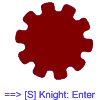 abbrah99Posted 1 year agoand you got all this from one little running kit?Reply to Comment Delete Commentevilkitten112Posted 1 year agoSilverkit: Uhhh............ <.>Reply to Comment Delete CommentunicornsrockPosted 1 year agoDovekit:whimper
Crystalkit:D-Dovekit?Delete Commentpspsp13Posted 1 year agoFlowertunnle:Dovekit?unicornsrockPosted 1 year agoDovekit:yawn i-I'm tired. I wanna go ta bed!Delete Commentpspsp13Posted 1 year agoFlowertunnle:go on to sleepunicornsrockPosted 1 year agoDovekit:o...k...yawn....falls asleep
Suntail:0.0"Reply to Comment Delete CommentunicornsrockPosted 1 year agoWHOOPS! lemme edit that...
Suntail:0.0" *goes to check out a huntin patrol&Reply to Comment Delete Commentpinkcuddles12Posted 1 year agoclawfur:getting ready to attackReply to Comment Delete Comment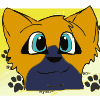 KikanolifyPosted 1 year agomost desuced clip evarReply to Comment Delete CommentunicornsrockPosted 1 year ago@kikanolify:wut do ya mean?Reply to Comment Delete Commentpinkcuddles12Posted 1 year agofernkit:(male green kit..one of cluefur's kits) mewsDelete Commentpspsp13Posted 1 year agoFlowertunnle:thinks:why did i choose to be a nursery guard?pinkcuddles12Posted 1 year agofernkit:walks into wall stupid...blindness....Delete Commentpspsp13Posted 1 year agoFlowertunnle:hm?pinkcuddles12Posted 1 year agofernkit:i wish i wasnt blind!
is faceing the door but think is facing flowertunnleDelete Commentpspsp13Posted 1 year agoFlowertunnle:?walks infron of FernkitunicornsrockPosted 1 year agoFlowermist:asking Bravepelt how was the gathering? did Onestar try to claim his kits?Delete Commentpspsp13Posted 1 year agoBravepelt:yeah he didunicornsrockPosted 1 year agoFlowermist:walks over to Redwing and whispers how's Littleheart? Did you see her?Delete Commentpspsp13Posted 1 year agoRedwing:Littleheart?unicornsrockPosted 1 year agoFlowermist:you know, the cat Fogwave likes?Delete Commentpspsp13Posted 1 year agoRedwing:oh yeah,she's fineunicornsrockPosted 1 year agoFlowermist:did any cat notice?Delete Commentpspsp13Posted 1 year agoRedwing:nogumballPosted 1 year agosnowpaw: ME ME ME!!!Delete Commentpspsp13Posted 1 year agoVioletstar:ok Snowpaw calm downunicornsrockPosted 1 year agoall of Mistyflower's and Starcloud's litters:WE DO! PLEASE!
Flameclaw:glances at SnowpawDelete Commentpspsp13Posted 1 year agoVioletstar:ok you guys can comegumballPosted 1 year agosnowpaw thinks: I'm older than bravepelt...why can't i be a warrior???Delete Commentpspsp13Posted 1 year agoTalonear:walking watching the clan growinggumballPosted 1 year ago(I'm at gummy's house!! :D)
Flameclaw:yes! I can't wait for Violetstar to announce our warrior names!Delete Commentpspsp13Posted 1 year ago(k)
Fogwave&Dustpaw:going to train
Dawningtail&Dovepaw:going hunting
Stoneflight&Greypaw:going to check the bordersFrostlightPosted 1 year agocan i put a cat to join the clan?Delete Commentpspsp13Posted 1 year agokbleepbloopPosted 1 year agoOrangesplash:i wanna go-it would be the first gathering seince i became a warrior

Icewing's litter: WE WANNA GO!!
Icewing:you can't go-your olny 4 moons!pushes them into the nurseryDelete Commentpspsp13Posted 1 year agoVioletstar:ok OrangesplashKOTBPosted 1 year agoScartail: i will go... i have not been to a gathering since i was a apprintice... and that waso nly onceReply to Comment Delete CommentFrostlightPosted 1 year agothe name is duskkit.girl/
navy blue with grey stripes on tail and black paws.
green eyes.Delete Commentpspsp13Posted 1 year agokFrostlightPosted 1 year agoduskkit: taps violetstar me go? (p.s.: she is 2 moons)Delete Commentpspsp13Posted 1 year agoVioletstar:oh your way too young little oneFrostlightPosted 1 year agoduskkit;oh, otay!Delete Commentpspsp13Posted 1 year agoVioletstar:when your older you can comeFrostlightPosted 1 year agoduskkit: alrite. go off towards the nersuryDelete Commentpspsp13Posted 1 year agoVioletstar:nice kitwalks to her denFrostlightPosted 1 year agoduskkit: jumping up on hind paws and tubling backwardsDelete Commentpspsp13Posted 1 year agoFlowertunnle:Dustkit are you ok?FrostlightPosted 1 year agoduskkit:blows dust off nose yep!Delete Commentpspsp13Posted 1 year agoFlowertunnle:okFrostlightPosted 1 year agoduskkit: wee! fl;ops in mud oopsÃ©,,,Delete Commentpspsp13Posted 1 year agoFlowertunnle:sighsDustkitFrostlightPosted 1 year agoduskkit:yes.Delete Commentpspsp13Posted 1 year agoFlowertunnle:your gonna need a bath nowFrostlightPosted 1 year agoduskkit: hangs head sorry..


(wait who is her mother and father)Delete Commentpspsp13Posted 1 year agoFlowertunnle:come on to the shallow river

(idnk)FrostlightPosted 1 year agoduskkit:yes.Delete Commentpspsp13Posted 1 year agoFlowertunnle:walks here thereFrostlightPosted 1 year agoduskkit: jumps in riverDelete Commentpspsp13Posted 1 year agoFlowertunnle:wash behind your earsFrostlightPosted 1 year agoduskkit:alright. washes behind earsDelete Commentpspsp13Posted 1 year agoFlowertunnle:and your tailpinkcuddles12Posted 1 year agowhitekit:(same age as duskkit)
mews can i go?Delete Commentpspsp13Posted 1 year agoVioletstar:your too youngpinkcuddles12Posted 1 year agowhitekit:how come duskkit gets to go!??!?!Delete Commentpspsp13Posted 1 year agoVioletstar:Dustkit never went,and if she did she stays a kit longer then anyone else,or becomes a medicine cat apprenticeFrostlightPosted 1 year agoduskkit: washes tail now am i done?Delete Commentpspsp13Posted 1 year agoFlowertunnle:did you wash your toes?FrostlightPosted 1 year agoduskkit: rolls on back and shows clean toes yep!Delete Commentpspsp13Posted 1 year agoFlowertunnle:ok come onpinkcuddles12Posted 1 year agosilverpaw:teases whitekit
haha u cant go!Delete Commentpspsp13Posted 1 year agoVioletstar:Silverpaw go sit in the apprentices den for the rest of the night you lost your chance to goFrostlightPosted 1 year agoduskkit: runs afterDelete Commentpspsp13Posted 1 year agoFlowertunnle:thinks:i love my jobpinkcuddles12Posted 1 year agosilverpaw:?!??!?!?
cluepaw:walking with rustpawDelete Commentpspsp13Posted 1 year ago(you do know your warriors right?)
Violetstar:go on
Rusttail:purringFrostlightPosted 1 year agoduskkit: ^^Delete Commentpspsp13Posted 1 year agoFlowertunnle:watches Dustkit walking next to herWolfehtacoPosted 1 year agoAspenkit: Counts toes. Four.. Five. Hey Foxkit!

Foxkit: Looks up from killing ants (XP) Whut?

Aspenkit: We're five moons! Dances around. One more moon and we'll be APPRENTICES! =3

Foxkit: .... Frowns. Oh, uh okay. Doesn't look too happy.Delete Commentpspsp13Posted 1 year agoVioletstar:watches Aspenkit&Foxkitpinkcuddles12Posted 1 year agocluepaw:purring
hey rustpaw?Delete Commentpspsp13Posted 1 year agoRusttail:huh?FrostlightPosted 1 year ago(its dusKkit)
duskkit: purring ive never felt so clean! pounces at potato bugDelete Commentpspsp13Posted 1 year ago(sorry habbit)
Flowertunnle:^^dont get to dirtypinkcuddles12Posted 1 year ago(oops it cluefur)



cluefur:purring i was thinking and.....
what to have kits?Delete Commentpspsp13Posted 1 year agoRusttail:k-kits!?...now?!?FrostlightPosted 1 year agoduskkit: dont worry ^^ you dont get dirty when you hunt. i hunt potato bugs! silly creatures!Delete Commentpspsp13Posted 1 year agoFlowertunnle:ok duskkitpinkcuddles12Posted 1 year agocluefur:not now! thinking:should i tell him im pregent?
umm...i gotta go....i got to meet up with voilentstar..Delete Commentpspsp13Posted 1 year agoRusttail:lets out a huge sighok goodpinkcuddles12Posted 1 year agocluefur:hey voilentstar can i speack to you in my den???Delete Commentpspsp13Posted 1 year ago(ok normally nobody gets there own den)
Violetstar:okpinkcuddles12Posted 1 year ago(i know)



later on the den



cluefur:should i tell rusttail im pregent?
i have three days untill i have kits....Delete Commentpspsp13Posted 1 year agoVioletstar:ears flattenwait your expecting kits?pinkcuddles12Posted 1 year agocluefur:belly hurts
oh no! i think their coming early!Delete Commentpspsp13Posted 1 year agoVioletstar:hold on i'm getting stormfrostWolfehtacoPosted 1 year agoAspenkit: Looks at Cluefur and ears perk up. Shes having kits!

Foxkit: Isnt there.

Aspenkit: ...Foxkit?

Foxkit: Is out of clan, exploring. Looks at bugs and sniffs air. Is starting to get farther from Raveclan and closer to enemy boundaries.Delete Commentpspsp13Posted 1 year agoVioletstar:?Foxkit!?pinkcuddles12Posted 1 year agowhitekit:should i get rusttail?!Delete Commentpspsp13Posted 1 year agoVioletstar:no i should get himFrostlightPosted 1 year agoduskkit: ears prick that sounds like cluefur! runs toward raveclan camp it sounds like shes havin' kits!Reply to Comment Delete Commentpspsp13Posted 1 year agohold on brbDelete Commentpinkcuddles12Posted 1 year agowhitekit:just sits thereReply to Comment Delete CommentWolfehtacoPosted 1 year agoAspenkit: Runs around. FOXKIT? Is worried.

Foxkit: Smells strange scents. Looks around. ...Mum? Aspenkit?....Hears pawsteps. Anyone..? Backs up, scared.Delete Commentpspsp13Posted 1 year agoVioletstar:looking for FoxkitWillowfrostPosted 1 year agoHawkwing: I want to go to the gathering! it will be my first one!excited
Willowfrost: calm down! you're acting like a kit.
hawkwing: mmmmrr... T.TDelete Commentpspsp13Posted 1 year agoVioletstar:looking for FoxkitWolfehtacoPosted 1 year agoFoxkit: Pawsteps come closer W-who's there?! 

Badger: Comes out of bushes, grunts. .... Eyes lock on Foxkit and charges.

Foxkit: Screams as badger tackles and attacks.Delete Commentpspsp13Posted 1 year agoPhantomclaw:(luckily near by hunting)Foxkit?WolfehtacoPosted 1 year agoFoxkit: Stuggles. Is covered in blood. Cries and screams. GETOFFOFMEE!

Badger: Growls and fights harderDelete Commentpspsp13Posted 1 year agoPhantomclaw:leaps pushing badger off of Foxkit,scratches the badger on the face clawing its eyesWillowfrostPosted 1 year agoHawkwing: plays with his tail
willowfrost:do you need help violetstar?Delete Commentpspsp13Posted 1 year agoVioletstar:i cant find FoxkitWolfehtacoPosted 1 year agoBadger: Growls and stumbles away, defeated.

Foxkit: Fainted from blood lossDelete Commentpspsp13Posted 1 year agoPhantomclaw:picks up Foxkit&runs him back to the clan,medicinecats denWillowfrostPosted 1 year agowillowfrost: i'll help.
hawkwing: Me too!Delete Commentpspsp13Posted 1 year agoVioletstar:thanksWillowfrostPosted 1 year agoHawkwing: stares in horror found him. points to phantomclaw and foxkit
Willowfrost: oh no...Delete Commentpspsp13Posted 1 year agoVioletstar:F-fox-k-kit?rushes to Phantomclaw holding FoxkitWillowfrostPosted 1 year agoHawkwing: follows what happened?
willowfrost: also followsDelete Commentpspsp13Posted 1 year agoPhantomclaw:cant speak,rushing the poor kit to StormfrostWillowfrostPosted 1 year agoHawkwing: all we can do now is hope he's okay. goes off to visit Daftpunk
Willowfrost: sits near the med den entranceDelete Commentpspsp13Posted 1 year agoDaftpunk:cleaning her belly(is a tad bit bigger then when was last seen)
Violetstar:worriedWillowfrostPosted 1 year agohawkwing: Hi there!
willowfrost: don't worry, violetstar. Knowing foxkit, he'll be fine. Hopes she's rightDelete Commentpspsp13Posted 1 year agoDaftpunk:looks upoh hi^^
Violetstar:i hope your rightpinkcuddles12Posted 1 year agocluefur:protecting her kits under her kits from oneclawReply to Comment Delete CommentWillowfrostPosted 1 year agoHawkwing: just wanted to see you smiles
Willowfrost: lies down for a napDelete Commentpspsp13Posted 1 year agoDaftpunk:smilesok^^watches the tiny bumps in her bellyWillowfrostPosted 1 year agohawkwing; lays next to her
w-frost; falls asleepDelete Commentpspsp13Posted 1 year agoDaftpunk:licks where it being rapidly kicked on belly
Violetstar:watchesWillowfrostPosted 1 year agohawkwing; purrs
g2gDelete Commentpspsp13Posted 1 year agoDaftpunk:^^

kkpinkcuddles12Posted 1 year agobloodkit:pounches on rock thinking its a mouse
hheheh!Delete Commentpspsp13Posted 1 year agoStormfrost:watchespinkcuddles12Posted 1 year agofernkit:i wish i has a friend....Delete Commentpspsp13Posted 1 year agoDaftpunk:sleepWolfehtacoPosted 1 year agoFoxkit: Is in a strange land made of white dots. H-huh... Gets up and looks around. Everything is dark navy blue. I'm in... Starclan?
????: Walks up to Foxkit It's not your time, young kit. You have unfinished business.
Foxkit: Looks at cat, realizes hes made of stars too. I-I... I have unfinished business?
????: Touches noses with Foxkit
Foxkit: Eyes flutter open, is in medicine cat den. ...? Sees only blurs of color, is still coming round. Sees Phantomclaw's blurry shape. ...D-dad...?Delete Commentpspsp13Posted 1 year agoPhantomclaw:i'm not your fatherevilkitten112Posted 1 year ago(is Foxkit a bot or girl??)Reply to Comment Delete Commentevilkitten112Posted 1 year ago(oh, and i wannaadd a warrior...if possible??)Reply to Comment Delete CommentWolfehtacoPosted 1 year ago(He's a boy. =P)

Foxkit: Is still dazed, Phantomclaw's blurry shape fades away...Cries. ...Sobs, becomes silent and slips back into darkness.

Aspenkit: Is randomly there, next to Foxkit, tears drip down cheeks like rivers. Foxkit... Sniffles. ...Snap out of it..Please... Puts paw on Foxkit and eyes flash with light.

Foxkit: Eyes open suddenly. Vision is clear, wounds stop stinging and pain fades away. ...Aspenkit? 

Aspenkit: Foxkit!!!! Buries face into his fur, still crying.

Foxkit: Licks her cheek and curls around her, protecting her. D-dont cry.. Is still crying a little.

Aspenkit: B-but... I missed you. Sniffles and presses against his warm, furry body. I didn't want to see you die...

Foxkit: Frowns, tears dry up. I don't want to see you cry, or hurt. Not after last time.. Shudders.

(Aspenkit is his sister. They're five and a half moons. =D)Delete Commentpspsp13Posted 1 year agoPhantomclaw:watchesWolfehtacoPosted 1 year agoFoxkit: Watches Aspenkit worried.

Aspenkit: Slowly closes eyes and falls asleep.

Foxkit: Curls his long, furry warm tail around her like a blanket. 

Aspenkit: Curls into a ball and snuggles up under his tail, crying but lightly this time.

Foxkit: Presses agaisnt her keeping her warm, curls tighter around her. Licks her tears away softly.

Aspenkit: *Falls into deep sleep, dreams about red eyes and demons and stars.... Sees the grey cat, who killed their parents and family, hurt her badly, as Foxkit tackled him and attacked him the best his little self could. As the cat brutally beat up him, as she began to slip from the earth. The last flick of a tail as the grey cat left, his cold laugh, as he "killed" a whole mini clan. As her faking-dead Foxkit ran over and shoved her on his back, and walked an hour. As he collapsed from exaustion, in Raveclan, from carrying his knocked out bloody sister, and from his wounds. She cried harder.Delete Commentpspsp13Posted 1 year agoPhantomclaw:them seem finewalks out huntsqueakerPosted 1 year agoFawnkit: hehe daa...whens our first rave? :3
Mousepelt: soon i hope smilesDelete Commentpspsp13Posted 1 year agoNightfur:i think soonsqueakerPosted 1 year agoLeafkit: ive been practicing! does this hilarious flail
Kits and Mousepelt start laughing
Leafkit: hey it will be waaayy beter when the lights go all flashie
all laugh harderDelete Commentpspsp13Posted 1 year agoNightfur:great try LeafkitsqueakerPosted 1 year agoLeafkit: starts laughing and pounces on the nearest laughing kit
Treekit: baah! is tackled, nibbles Leafkit's ear
Mousepelt: boys boys...Delete Commentpspsp13Posted 1 year agoNightfur:Treekit,Leaftkit you to are getting to big for playfighting in the nurserypinkcuddles12Posted 1 year agocluefur:talking to rusttail about fernkitDelete Commentpspsp13Posted 1 year agoRusttail:talkingpinkcuddles12Posted 1 year agobloodkit:playing with nightkitReply to Comment Delete CommentsqueakerPosted 1 year agoTreekit: but we cant go outside...ears twitch downDelete Commentpspsp13Posted 1 year agoNightfur:it's to crowded for you guys thoughsqueakerPosted 1 year agoFawnkit: eyes sparkle soo...we could go out there...or am i still to small?Delete Commentpspsp13Posted 1 year agoNightfur:i'm not saying no to future warriorssqueakerPosted 1 year agoSweetkit: (whos normaly calm and quiet) yay thank you da!
Fawnkit: yay!!
Both twins: yay thanks da!Delete Commentpspsp13Posted 1 year agoNightfur:just dont cause too much trouble out theresqueakerPosted 1 year agoAll: okay! slowly walks outside 
Fawnkit: looking at all the other catsDelete Commentpspsp13Posted 1 year agoCloudfrost:talking to Violetstar
Dovepaw:playing with her brothers
Phantomtail:blushing at Bravepelt(that ran into a tree)squeakerPosted 1 year agoFawnkit: woah..
Sweetkit: stairing quietly at a butterflyDelete Commentpspsp13Posted 1 year agoPhantomtail:walking Bravepelt the the medicinecats den
Fogwave:practicing his moves with his sister(warning strongest cats in the clan)squeakerPosted 1 year agoSweetkit: am i supposed to under stand it?
Fawnkit: eyes widen and look around
treekit and Leafkit wresling quietly around campDelete Commentpspsp13Posted 1 year agoNightfur:watchesman Fogwave&Dawningtail got stronger since the last i've seen themsqueakerPosted 1 year agoSweetkit: daaa?
Fawnkit: looking around stillDelete Commentpspsp13Posted 1 year agoNightfur:yeah?squeakerPosted 1 year agoSweetkit: am i supposed to understand the birds up there points to the treetops with her tail were a blue bird is sittingDelete Commentpspsp13Posted 1 year agoNightfur:no not at allsqueakerPosted 1 year agoSweetkit: he's singing...about how his wife is going to have eggs.Delete Commentpspsp13Posted 1 year agoNightfur:Sweetkit?..h-how did you?squeakerPosted 1 year agoSweetkit: looking at him
Fawnkit: m-mweep looking around
Mousepelt: wakes up from her nap s-starclan...Delete Commentpspsp13Posted 1 year agoNightfur:still shocked that about what sweetkit dido0o"bleepbloopPosted 1 year agoGhostkit:starts dancing like this http://www.youtube.com/watch?v=t8SZXBJjpJg&;feature=related woot!Delete Commentpspsp13Posted 1 year agoPhantomtail:watchessqueakerPosted 1 year agoSweetkit: da?
Mousepelt: rushes outside Nightfur...we need to talk...about StarclanDelete Commentpspsp13Posted 1 year agoNightfur:o-okpspsp13Posted 1 year agog2g soonDelete CommentbleepbloopPosted 1 year agoCherrykit:0.0U
Shadowkit:fist pumping WOOOHOO! GO GHOSTKIT!
Spiderkit::D
Ghostkit:>:3 doing it super fast mmmmhmmm!
Icewing: -_-' calm down Ghostkit....Delete Commentpspsp13Posted 1 year agoPhantomtail:wow i never seen them this hyper beforesqueakerPosted 1 year agok

Mousepelt: whispers into Nightfur's ear Starclan gave all our kits powers! I'm not shure if it was a dream or for real...Delete Commentpspsp13Posted 1 year agoNightfur:what do you mean "powers"?bleepbloopPosted 1 year agoGhostkit:dancing while talking i went into Stormfrost's den and found this stuff and i think it was called "catnip"

Shadowkit:that's cause it was genius-it makes you hyper...
Cherrykit:can i go play with Fawnkit?
Icewing:catnip? thats the herb that makes ypu go crazy fo a while.Delete Commentpspsp13Posted 1 year agoPhantomtail:it also helps with green cough...thats what Bravepelt,saidsqueakerPosted 1 year agoMousepelt: they showed me these power balls and put them into our kits....Sweetkit got this green power orb thing...i guessed that meaned healing and animal stuff...i dunnoDelete Commentpspsp13Posted 1 year agoNightfur:o0o that would explain why she under stud that birdpspsp13Posted 1 year agog2gDelete CommentbleepbloopPosted 1 year agoGhostkit: i like catnip! can i have more?
Icewing:no
Orangesplash:pops head into den Phantomtail-may i speak to you?

Spiderkit: but i was about to do sissy pile!
Cherrykit:slaps him
Icewing:no hitting!Delete Commentpspsp13Posted 1 year agoPhantomtail:ok OrangesplashsqueakerPosted 1 year agoFawnkit: looking around tail trembling
Mousepelt: pads to Fawnkit its okay ^.^ Starclan chose youDelete Commentpspsp13Posted 1 year agoNightfur:confusedgumballPosted 1 year agosnowpaw: looks through herbs do do do dodee do do do do dee dee...Delete Commentpspsp13Posted 1 year agoStormfrost:what cha doing Snowpaw?bleepbloopPosted 1 year agoOrangesplash:kay goes back outside
Icewing:everyone say bye
all I-wing's kit:bye big sissy!Delete Commentpspsp13Posted 1 year agoPhantomtail:^^bye you guysfollows OrangesplashbleepbloopPosted 1 year agoOrangesplash:sits outside the warriors' den i know someone who like youDelete Commentpspsp13Posted 1 year agoPhantomtail:really...who?bleepbloopPosted 1 year agoOrangesplash:leans closer and whispers Bravepelt!Delete Commentpspsp13Posted 1 year agoPhantomtail:r-really?blushesbleepbloopPosted 1 year agoOrangesplash:nods he's been padding after you since you came to Raveclan! how could you not noticed?Delete Commentpspsp13Posted 1 year agoPhantomtail:i never notices these thingsbleepbloopPosted 1 year agoOrangesplash:sighs well...?Delete Commentpspsp13Posted 1 year agoPhantomtail:well i guess he is kinda nice...bleepbloopPosted 1 year agoOrangesplash:purrs i used to like him...but now i love Redwing smiles cause thinking bought himDelete Commentpspsp13Posted 1 year agoPhantomtail:i kinda still like Fogwave,but Bravepelt actually helped me from somethingbleepbloopPosted 1 year agoOrangesplash:Fogwave likes Littleheart-of Fuzzclan. and besides, i think you two have a lot in common.Delete Commentpspsp13Posted 1 year agoPhantomtail:how do Bravepelt& i have something in commonbleepbloopPosted 1 year agoOrangesplash:......ummmmmmm-i don't know....0_0"Delete Commentpspsp13Posted 1 year agoPhantomtail:hmm...KOTBPosted 1 year agoDuskkit:Mew...Delete Commentpspsp13Posted 1 year agoTalonear:hmm?gumballPosted 1 year agosnowpaw: just sifting through herbs...hey, we have like, NO blessed thistle (helps blood circulation) left! overhears phantomtail talking about fogwave hmm.eyes darken and thinks: i hate fogwave, stoneflight and dawningtail!Delete Commentpspsp13Posted 1 year agoStormfrost:okpinkcuddles12Posted 1 year agoFernkit:waddling around trying to find rusttail
i wish i wasnet blind! 
crashes into tree
stupid...blindness.....Delete Commentpspsp13Posted 1 year agoRusttail:watches FernkitgumballPosted 1 year agoicewater: sniffs
bluekit: speaks to soulkit you be the warrior, i be the mouse.
pearkit: i'll be the mentor!
rosekit: and I'll be..a thrush!
pearkit: i'll hunt you down!
icewater: smells olivepaw and dustykitDelete Commentpspsp13Posted 1 year agoMothpetal:??unicornsrockPosted 1 year agoHoneykit:chasing her tail and stops when sees Phantomtail what'cha doin'?Delete Commentpspsp13Posted 1 year agoPhantomtail:nothinggumballPosted 1 year agopearkit: DADDY! jumps on mothpetalDelete Commentpspsp13Posted 1 year agoMothpetal:^^KimikohPosted 1 year agoRavenpaw: sigh Kits. walks in medicine cat denReply to Comment Delete Commentevilkitten112Posted 1 year agoPoppykit: XDReply to Comment Delete Commentevilkitten112Posted 1 year agoJayfoot: licks Poppykit's headReply to Comment Delete CommentKimikohPosted 1 year ago(can i make a new character?)Reply to Comment Delete CommentunicornsrockPosted 1 year agoHoneykit:pounces on a leafReply to Comment Delete CommentgumballPosted 1 year agosnowpaw: thinks: it's dusk! i better meet flameclaw at 4trees!Reply to Comment Delete CommentunicornsrockPosted 1 year agoFlameclaw:at 4treesReply to Comment Delete CommentunicornsrockPosted 1 year agoHoneykit:okay.
Suntail:carrying Dapplekit's body out of the med. den
Mistyflower:watching him face like ;M;Delete Commentpspsp13Posted 1 year agoPhantomtail:sighs...kits@_@unicornsrockPosted 1 year agoHoneykit:not her usual self :T lookin' sadDelete Commentpspsp13Posted 1 year agoPhantomtail:gone hunting with FogwaveunicornsrockPosted 1 year agoHoneykit:watchin' them hunt how do they do that? looking fasinated look! a mouse! whispers excitedlyDelete Commentpspsp13Posted 1 year agoPhantomtail:caught a rabbitunicornsrockPosted 1 year agoHoneykit:I'm going to be the best hunter the forest has ever seen! expects to be jumped on by Dapplekit oh yeah. realizes she's deadDelete Commentpspsp13Posted 1 year agoPhantomtail:so light on her paws a mouse cant hear her
Fogwave:thinks:oh she's goodunicornsrockPosted 1 year agoHoneykit:I'm gonna be so good that.......prey would be dead before it could move a mousle!
(lol. a strong goal.)Delete Commentpspsp13Posted 1 year agoFogwave:catches a bird
Phantomtail:summoned a flock of birdssqueakerPosted 1 year agoMousepelt: maybe we should tell VioletstarDelete Commentpspsp13Posted 1 year agoNightfur:nodsgumballPosted 1 year agosnowpaw: at 4trees hi, flameclaw!Reply to Comment Delete CommentunicornsrockPosted 1 year agoFlameclaw:purr
Mistyuflower:sleeping and having a dreamReply to Comment Delete CommentgumballPosted 1 year agosnowpaw: twines tail with Flameclaw's i really like you. you're a good friend.thinks: maybe more than a friend?Reply to Comment Delete CommentunicornsrockPosted 1 year agoFlameclaw:me to...Reply to Comment Delete CommentgumballPosted 1 year agosnowpaw: purrsReply to Comment Delete CommentKimikohPosted 1 year agoRavenpaw: sighsReply to Comment Delete CommentsqueakerPosted 1 year agoMousepelt: nods and pads to Violetstar's denDelete Commentpspsp13Posted 1 year agonightfur;''follows''pspsp13Posted 1 year agotoo...lazy...to...type111Delete CommentsqueakerPosted 1 year agolol


Mousepelt: hello...Violetstar?Delete Commentpspsp13Posted 1 year agovioletstar;''looks up'' hmm[question mark]squeakerPosted 1 year agolol this be funneh

Mousepelt: um...starclan...spoke to meDelete Commentpspsp13Posted 1 year agorofl[explication mark]

violetstar;''thinks;that dose she mean[question mark]...what do you mean starclan spoke to you[question mark]squeakerPosted 1 year agoMousepelt: well in my dream starclan gave my kits....powers....um...like Sweetkit...shes talking to animals out there

Sweetkit: hello mister bird
Bird: tweet!
Sweetkit: no...continues talkingDelete Commentpspsp13Posted 1 year agovioletstar;''thinks;wow and i though i'm crazy''uhhhhh so starclan gave your kits powers to talk to animals[question mark]squeakerPosted 1 year agoLeafkit: yells from his wrestiling My mommah aint crazy!

Mousepelt: raises her eye brow huh?Delete Commentpspsp13Posted 1 year agoVioletstar:eh?gumballPosted 1 year agosnowpaw: smilesReply to Comment Delete CommentgumballPosted 1 year agosnowpaw: i think we should be going. purrs but i really like you. thinks:This is going to be complicated.Reply to Comment Delete CommentunicornsrockPosted 1 year agoFlameclaw:nuzzles her this IS going to be complicated...I'm a warrior and you're a med. cat apprentice.Reply to Comment Delete CommentbleepbloopPosted 1 year agoOrangesplash:sitting there board cause Phantomtail left there's nothing to do!Delete Commentpspsp13Posted 1 year agoWillowflight:looking for her older brotherbleepbloopPosted 1 year agoOrangesplash:sees Wilowflight need any help?Delete Commentpspsp13Posted 1 year agoWilloflight:yeah i cant find my older brothersmutters: let alone sistersunicornsrockPosted 1 year agoFlowermist:I'll help you.Delete Commentpspsp13Posted 1 year agoWillowflight:nodsthanksunicornsrockPosted 1 year ago(wow. everybody LITTERLY everybody's reply isn't working ._.)Reply to Comment Delete Commentpspsp13Posted 1 year ago(i know -_-* and it's getting on my nerve!)Delete CommentunicornsrockPosted 1 year ago(mine to.)
Flowermist:any time. were'd you last see them?Reply to Comment Delete Commentpspsp13Posted 1 year ago@unicornsrock:
Willowflight:i forgotDelete CommentFrostlightPosted 1 year agoduskkit: taps flowertunnel's legReply to Comment Delete CommentunicornsrockPosted 1 year agoFlowermist:were did you last SCENT them? Was it a long time ago?
(-_- maybe you should tell Karen, or one of the other Admins.)Reply to Comment Delete CommentbleepbloopPosted 1 year agoOrangesplash:what do they look like?Reply to Comment Delete Comment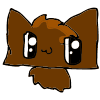 CluefurPosted 1 year agofernkit:trying to NOT to walk into a tree























(im pinkcuddles12 this is just my other profile :P)Reply to Comment Delete Commentpspsp13Posted 1 year ago@Frostlight:
Flowertunnle:yes?

@unicornsrock:
Willowfrost:i dont know

@bleepbloop:
Willowfrost:1 looks like my grampa from my daddys side,the other one looks like my other grampa from my mommys side,and the other looks like my daddyDelete CommentFrostlightPosted 1 year agoduskkit: fwowertunne?Reply to Comment Delete CommentunicornsrockPosted 1 year agoFlowermist: ok. trying to pick up their scentReply to Comment Delete Commentpspsp13Posted 1 year ago@Frostlight:
Flowertunnle:yes?

@unicornsrock:
Willowflight:watchesDelete CommentFrostlightPosted 1 year agoduskkit: i'm bored. where's cuefurs kits?Reply to Comment Delete Commentpspsp13Posted 1 year ago@Frostlight:
Flowertunnle:they should be near the nurseryDelete CommentunicornsrockPosted 1 year agoFlowermist:hey! I think I've found it!Reply to Comment Delete Commentpspsp13Posted 1 year ago@unicornsrock:
Willowfrost:you found my older brothers!Delete CommentunicornsrockPosted 1 year agoFlowermist:looking triumphantDelete Commentpspsp13Posted 1 year agoWillowflight:runs to Snowstormhugging him*unicornsrockPosted 1 year agoFlowermist:smileDelete Commentpspsp13Posted 1 year agoSnowstorm:-_-
Willowflight:^^CluefurPosted 1 year agoBloodkit:near nursey



















(u know im pinkcuddles12 right?)Delete Commentpspsp13Posted 1 year ago(YES I KNOW YOUR....SANTA!!!)WillowfrostPosted 1 year agoHawkwing: cleaning himself
Willowfrost: walks into camp with a little bundle of brown furDelete Commentpspsp13Posted 1 year agoDovepaw:watchesbleepbloopPosted 1 year agoOrangesplash:climbs a high tree hmmmm.....gasps i think i see a gray cat by Deathclan border!Delete Commentpspsp13Posted 1 year agonyaCluefurPosted 1 year agofernkit:sitting mew?Delete Commentpspsp13Posted 1 year agoRusttail:worriedbleepbloopPosted 1 year ago0x0"
Orangesplash:oh never mind....just a gray squirrelDelete Commentpspsp13Posted 1 year agosquirrel:runningCluefurPosted 1 year agobloodkit:pounches on rusttail's tail
nightkit:sleeping with cluefurDelete Commentpspsp13Posted 1 year agoRusttail:hi BloodkitgumballPosted 1 year agosnowpaw: we should go now. come on.Reply to Comment Delete CommentunicornsrockPosted 1 year agoFlowermist:one down, [insert number] to go.Delete Commentpspsp13Posted 1 year agoWillowflight:^^
Snowstorm:for the last time Willowflight,Phantomclaw is hunting &Stormfrost is collecting herbs!unicornsrockPosted 1 year agoFlowermist:facepaw(LOL!)Delete Commentpspsp13Posted 1 year agoWillowflight:oh...what were you doing?
Snowstorm:hunting with Phantomclaw!
Phantomclaw:pops up with a rabbit in his jawshmmm?i herd my nameunicornsrockPosted 1 year agoFlowermist:facepaw againDelete Commentpspsp13Posted 1 year agoWillowflight:sorry big brothersgumballPosted 1 year agosnowpaw: let's go. hears stormfrost looking for herbs uh oh! Flameclaw, we gotta hurry!Reply to Comment Delete CommentunicornsrockPosted 1 year agoFlameclaw:bye! it's better to leave sepretly. slips into campReply to Comment Delete CommentCluefurPosted 1 year agoPetalpaw:i wish i had a mate........Reply to Comment Delete CommentgumballPosted 1 year agosnowpaw: at camp 
rosekit: snowpaw!
pearkit: playing with soulkit from now on you will be known as soulpaw!
bluekit: and you will be pearface!
pearkit: thats a stupid name! you will be bluedung!
bluekit: bats at himReply to Comment Delete CommentgumballPosted 1 year agosoul"paw": rosekit, you will be rosethorn.
rose"thorn": and you'll be soulpelt.
blue"dung": THERE IS NO WAY I'M BEING BLUEDUNG!
pear"face": well I'm not being pearface!
icewater: sighsReply to Comment Delete CommentsqueakerPosted 1 year agoLeafkit: i heard you!Delete Commentpspsp13Posted 1 year agoVioletstar:looks at Mousepelt-_-lovely kits you havebleepbloopPosted 1 year agoOrangesplash: hey Phantomclaw,i see a fat gray squirrel over there jumps down tree

Shadowkit:runs into nursery mommy! mama!
Icewing:wakes up what?
Shadowkit:puffs out chest "I" wanna be a medicine cat apprentice! will you ask Stormfrost with me?
Icewing:he's out collecting herbsDelete Commentpspsp13Posted 1 year agoPhantomclaw:a squirrel?bleepbloopPosted 1 year agoOrangesplash:nods points paw toward d-clan border a fat juicy one!

Shadowkit:can i ask Smalltail?
Icewing:wraps tail around nose you can try....starts dozing
Shadowkit:thanks! scampers to the med. denDelete Commentpspsp13Posted 1 year agoPhantomclaw:you scent it so you catch it Orangesplash didn't Icewing teach you this?
Smalltail:nappingsqueakerPosted 1 year agoMousepelt: they cant help it! looks annoyed
The twins continue to wrestle like any normal kit wouldDelete Commentpspsp13Posted 1 year agoVioletstar:thinks:man it's like they can read my mind or somethingi see thatgumballPosted 1 year agosnowpaw: hi, shadowkit! something wrong?Reply to Comment Delete Commentjayray2826Posted 1 year agoDusttail: yawns from sleep Hiya.Delete Commentpspsp13Posted 1 year agoDustpaw:^^squeakerPosted 1 year agoLeafkit: wait...you weren't talking Violetstar?Delete Commentpspsp13Posted 1 year agoVioletstar:thinks:man this kit is creeping me out,i seriously hope he cant read my mindKOTBPosted 1 year agoDuskkit:trys to speak but comes in as a long mewDelete Commentpspsp13Posted 1 year agoTalonear:purrs in amusementKOTBPosted 1 year agoDuskkit:stands in shame of failing to speak (LOL im in two rps...)Delete Commentpspsp13Posted 1 year agoTalonear:keep trying i'm sure you'll get it soon
(i'm in 6 right now^^)unicornsrockPosted 1 year ago(I've been in four! it was pretty easy...)
Dovekit:mwrew?Delete Commentpspsp13Posted 1 year agoTalonear:hmm?KOTBPosted 1 year ago(it matters if your have 5 links up XD)Reply to Comment Delete CommentunicornsrockPosted 1 year agoDovekit:mwommy...when are we gonna become appwentwices?Delete Commentpspsp13Posted 1 year agoTalonear:not long nowKOTBPosted 1 year agoDuskkit:trys to speak again NurmewDelete Commentpspsp13Posted 1 year agoTalonear:^^keep trying you almost got itunicornsrockPosted 1 year agoDovekit:YWAY!
Crystalkit:YWUSH!Delete Commentpspsp13Posted 1 year agoTalonear:lies down watching them
Flowertunnle:watches sadlyKOTBPosted 1 year agoDuskkit:awentwste? (Trying to say apprintices confusedly)Delete Commentpspsp13Posted 1 year agoTalonear:see you almost got itunicornsrockPosted 1 year agoCrystalkit:I'm gwonna be the best hwunter the fworest has ewer sween!
Dovekit:and I'M gonna be the best fighter!Delete Commentpspsp13Posted 1 year agoTalonear:smirksDovekit,you'll have to beat Fogwave,Dawningtail,&Stoneflight firstKOTBPosted 1 year agoDuskkit:hugs talonears pawDelete Commentpspsp13Posted 1 year agoTalonear:^^see just keep practicing and you'll get itunicornsrockPosted 1 year agoDovekit:sulk no fair...!Delete Commentpspsp13Posted 1 year agoTalonear:if you keep practicing i'm sure you will
Fogwave:hey uh Talonear do you know where Violetstar is?
Talonear:yeah she's with Feathertail,Bravepelt&Phantomtail hunting..why?
Fogwave:cause we need some time to fix her den-daawningtail:uh.......you think she'll notice?
Stoneflight:her den is inside a rock cave and theres a big crack in it!of course she'll notice!
Talonear:you broke Violetstar's den...but made out of stone
Fogwave:yeah i know that much bu all i did was run into it and this crack came out of nowhere
Flowertunnle:you guys are screwedKOTBPosted 1 year agoDuskkit:Plaw! -trying to say paw XP-Delete Commentpspsp13Posted 1 year agoTalonear:^^unicornsrockPosted 1 year agoDovekit:^^ well...maybe I'll be ALMOST as good. you BROKE Violetstar's den? oh, if she finds out you're dead.Delete Commentpspsp13Posted 1 year agoFogwave:gee thanks for making me feel better Dovekit
Flowertunnle:that den is so old a newborn kit's paw could crack it
Talonear:no thats the old one the one violetstar is in,that one is newer,if you need help we can help
Flowertunnle:same hereunicornsrockPosted 1 year agoDovekit:wow...that's owld...can I help mommy????? puppy eyes(XD)Delete Commentpspsp13Posted 1 year agotalonear:yeah sure you can
Fogwave:thanks your big help
Flowertunnle:i just want to see Violetstar's face when she see's her den 
Fogwave:your not helping Flowertunnle!FrostlightPosted 1 year ago(sorry for lateness)
duskkit: okay! runs towards nurseryDelete Commentpspsp13Posted 1 year agoFlowertunnle:watchesKOTBPosted 1 year agoDuskkit:MroweewrDelete Commentpspsp13Posted 1 year agoTalonear:purrsunicornsrockPosted 1 year agoDovekit:I'll get some ROCKS to patch some whole's. goes off into the forest...stops oh wait...I forgot. I'm not allowed to T_TDelete Commentpspsp13Posted 1 year agoDawningtail:i'll go with you Dovekit
Dovepaw:shockedo0o HOW DO YOU BREAK STONE!KOTBPosted 1 year ago(LONG LOST TWINS!!! LOL)Reply to Comment Delete CommentunicornsrockPosted 1 year agoDovekit:okay! If you pound a stone with a bigger stone, it breaks! I've tried it before.Delete Commentpspsp13Posted 1 year agoDawningtail:and thats what i think is in Fogwaves head,StonesFrostlightPosted 1 year ago(haha!)
duskkit: spins around happily fernkit? nightkit? bloodkit? pinkkit?Reply to Comment Delete CommentunicornsrockPosted 1 year agoDovekit:giggleDelete Commentpspsp13Posted 1 year agoDovepaw:here is a rock!....it's a big huge rock...about the same size as Violetstar's den! all it needs is a entranceunicornsrockPosted 1 year agoDovekit:I'll get moss! Dawningtail can break it!Delete Commentpspsp13Posted 1 year agoDawningtail:i'll need Stoneflights help moving this back to camp
Dovepaw:i'll help you DovekitKOTBPosted 1 year agoDuskkit:sleeps

Scartail:goeso ut of camp to go huntingDelete Commentpspsp13Posted 1 year agoTalonear:still washing DuskkitKOTBPosted 1 year agoDuskkit:mews in sleepDelete Commentpspsp13Posted 1 year agoTalonear:washes her little earsunicornsrockPosted 1 year agoDovekit:okay. I found a really good place! goes deeper in forestDelete Commentpspsp13Posted 1 year agoDovepaw:follows herunicornsrockPosted 1 year agoDovekit:stops at the roots of a tree I don't wanna hurt the tree...after all, the moss is part of it...it said that to me...unsure hmmm...a way to pull off the moss without hurting the tree...Delete Commentpspsp13Posted 1 year agoDovepaw:just peel it off gentlyunicornsrockPosted 1 year agoDovekit:thinks:sorry tree...pulls it off gentlyDelete Commentpspsp13Posted 1 year agoDovepaw:helping herKOTBPosted 1 year agoDuskkit:wakes upDelete Commentpspsp13Posted 1 year agoTalonear:sleepunicornsrockPosted 1 year agoDovekit:got so much moss the can barely stand mmffhmmdveatDelete Commentpspsp13Posted 1 year agoDovepaw:walking trying to help Dovekit stand and walk
Stonflight:moving the rock w/ Dawningtail so easilyunicornsrockPosted 1 year agoDovekit:puts some moss down can you carry that? I'm to small...Delete Commentpspsp13Posted 1 year agoDovepaw:nods and picks the moss up and continuesunicornsrockPosted 1 year agoDovekit:walks into campdrops moss Dovepaw and I got the moss!Reply to Comment Delete CommentsqueakerPosted 1 year agoLeafkit: that's nice...
other 3 kits: huh?
Leafkit: havent you been hearing Violetstar talk?
Fawnkit: um no not realyDelete Commentpspsp13Posted 1 year agoVioletstar:o0o"squeakerPosted 1 year agoLeafkit: starts trembling with fear b-but i w-was hearing her!
Fawnkit: i didn't hear anything though...
Treekit: bro you okay?Delete Commentpspsp13Posted 1 year agoVioletstar:confusedsqueakerPosted 1 year agoLeafkit: trembling
Sweetkit: are you okay?
Treekit: thinks: what a wimp
Leafkit: im not a wimp!
Treekit: O.ODelete Commentpspsp13Posted 1 year agoNightfur:Leafkit please stop this your scaring some of the clan...mostly VioletstarsqueakerPosted 1 year agoMousepelt: dont be mean about it >.>...pads to the kits and starts wispering to them

Leafkit: still trembiling trying to get the voices out
Sweetkit: starts nodding
Treekit: nodsDelete Commentpspsp13Posted 1 year agoNightfur:wait,Mousepelt i wasnt being mean
Violetstar:still stunedsqueakerPosted 1 year agoMousepelt: dont worry... turns to Nightfur well if you were a kit think of what that would sound like...mean right?

Leafkit: cant. get. them. out...laying low to the ground
Treekit: pokes Leafkit in the ribs this aint like you bro!Delete Commentpspsp13Posted 1 year agoNightfur:ears go flat,kinda upset lookingy-your rightlooks awaysqueakerPosted 1 year agoMousepelt: im sorry....i was told that when i was young wispers to him i told them you had a loss for words and told them to not use the "things" they got in the camp

Leafkit: shudders and gets up trying to ignore the comments in the clans head
Fawnkit: thats it big brother!
Treekit: smiles and tries pounce on him
Leafkit: dodges and pounces on him hehe!Delete Commentpspsp13Posted 1 year agoNightfur:remembers his mother&father dead cold body laying limpsqueakerPosted 1 year agoMousepelt: eyes go blank as she remembers her real mother and her other mother...wipes something wet that went down her cheek and gains normalness again a-are you okay Nightfur?

Leafkit: struggling to play fight with Treekit and stay out of his parents thoughts...Hey no fair Treekit!
Treekit: had gently tripped him with his tailDelete Commentpspsp13Posted 1 year agoNightfur:shakes his furi'm fineupsetsqueakerPosted 1 year agoMousepelt: looks at him worriedly

Leafkit: i beee ninja! jumps around wildly
Treekit: laughs
Fawnkit: laughing, on her back on the ground
Sweetkit: gigglingDelete Commentpspsp13Posted 1 year agoNightfur:thinks:if only my parents were still alivesqueakerPosted 1 year agoLeafkit: noticeably shutters as he's trying not to listenDelete Commentpspsp13Posted 1 year agoNightfur:hides a tearsqueakerPosted 1 year agoLeafkit: hey erm...never mind! blushes and attacks Treekits tail

Mousepelt: eyes look like shes straining back tears as she quietly pads to the fresh kill pileDelete Commentpspsp13Posted 1 year agoNightfur:pads slowly to the warriors densqueakerPosted 1 year agoTreekit: h-huh?
Leafkit: i-i dont know sitting in the middle of the campDelete Commentpspsp13Posted 1 year agoDovepaw:watchingsqueakerPosted 1 year agoTreekit: thinks: do you think we should....
Leafkit: i dont think it's that baDDelete Commentpspsp13Posted 1 year agoDovepaw:hmmmbleepbloopPosted 1 year agoOrangesplash:shakes head i gotta go help Icewing with her kits-i promised I'd play games with themDelete Commentpspsp13Posted 1 year agoPhantomclaw:kk see you back at camp OrangesplashbleepbloopPosted 1 year agoOrangesplash:nods head and runs back to camp

Shadowkit:walks into med. den S-Smalltail?Delete Commentpspsp13Posted 1 year agoSmailtail:looks uphmm?squeakerPosted 1 year agoTreekit: thinks: okay...and is she looking at us?...thinks up a picture of Dovekit
Leafkit: maybe...Delete Commentpspsp13Posted 1 year agoDovepaw:watches& thinks:what are they doing?squeakerPosted 1 year agoLeafkit: his tail noticably quivers a little bit while he tries desperatly to stay out of her head
Treekit: quietly watches him
Sweetkit: listining to the nearest bird's songDelete Commentpspsp13Posted 1 year agoDovepaw:walks up to themwhat are you 2 doing?


g2gbleepbloopPosted 1 year agoShadowkit:eyes sparkle i wanna be a med. cat!
thinks:please oh please!Delete Commentpspsp13Posted 1 year agoSmalltail:thats up to Violetstar,but i'll see what i can dosqueakerPosted 1 year agoBoth twins: nothing! 

aw mann...bye!Delete Commentpspsp13Posted 1 year agoDovepaw:okbleepbloopPosted 1 year agoShadowkit:great! runs off 
Spiderkit: Shadowkit! bowls him over and pins him lets play Rave party!
Cherrykit:nods im the dj!
Ghostkit:and im gonna do my dance!
Shadowkit: ok!Delete Commentpspsp13Posted 1 year agoPhantomtail:watches them happily

brb i have to do the dishessqueakerPosted 1 year agoLeafkit: smiles a cute half smile
Treekit: quietly thinks in his head
Leafkit: suddenly gives his brother a death stair
Treekit: starts trying not to giggleDelete Commentpspsp13Posted 1 year agoDovepaw:o...k....bleepbloopPosted 1 year agoCherrykit: pulls out a mini DJ set and plays this song:
http://www.youtube.com/watch?v=5R3OiKs7pdk

Shadowkit:jumping
Spiderkit:gets glowsticks and waves them around YEAH!!!
Ghostkit:gets flashing lights WOOOOOHOOO!!! RAVECLAN IS THE BEST!
Icewing:walks out nursery u-uhhhh 0x0"Delete Commentpspsp13Posted 1 year agoBravepelt:the nursery just turned into the dancefloor for kitsgumballPosted 1 year ago(late reply is late. :/)

pearkit: grabs glowstickDelete Commentpspsp13Posted 1 year agoFlowertunnle:watchessqueakerPosted 1 year agoLeafkit: yay our first rave! bites Treekit's ear and drags him into the nursery grabing several glow things on the way
Fawnkit: oh yeah! runs into the nursery with many glowie things
Sweetkit: smiles as she carries a few glow things into the nurseryDelete Commentpspsp13Posted 1 year ago(luckly i came back from the store!with GLOWSTICKS
Dovepaw:ummm>.>bleepbloopPosted 1 year agoCherrykit:YOU GOTTA JUMP JUMP! THATS WHATS THE PLACE IS FOR!! 
Ghostkit:throws cast off i dont need this! arm flops okay i do put it back on
Shadowkit:throws catnip in the air 
Spiderkit:has a glow-stick on his tail

Icewing:agreed..-_-"Delete Commentpspsp13Posted 1 year agoBravepelt:sighs
all the queens:leaves nursery from it being to loud
Daftpunk:all that noise makes my kits bump around in my bellygumballPosted 1 year agobluekit: raving

(and this is unicornsrock!)
Crystalkit:raving the crap out of erveryone YOU GOTTA JUMP JUMP JUMP! IT'S WHAT THIS PLACE IS FOR!!Delete Commentpspsp13Posted 1 year agoFlowertunnle:left cause the noise was to much for her to handle
nursery:all queens leftsqueakerPosted 1 year agoLeafkit: oh um sorry...my names Leafkit ^.^ smiles as he puts on glow things
Treekit: accedently cuts one and the glow stuff comes out hmm...starts smearing it on the wall
Fawnkit: o.O puts on all of her glow sticksDelete Commentpspsp13Posted 1 year agoDovepaw:oh..hi Leafkit,see's TreekitTREEKIT DONT DO THAT!gumballPosted 1 year agosnowpaw&icewater and icewater's kits: WOOT! ravingDelete Commentpspsp13Posted 1 year agoDaftpunk:watchesgumballPosted 1 year agobluekit: secretly breaks his glowstick and smears glowing stuff everywhereReply to Comment Delete CommentsqueakerPosted 1 year agoTreekit: looks over her way what it comes out and on the box it said non toxic.... i think... see! grabs the box and shows her itReply to Comment Delete CommentgumballPosted 1 year agoAT NIGHT...
rosekit: omg the nursery is GLOWING.Reply to Comment Delete CommentbleepbloopPosted 1 year agoIcewing:looks at Daftpunk there kicking so hard it looks like they'll explode out you stomach- lets get you outta here brfore it happens!

kits:eating catnipDelete Commentpspsp13Posted 1 year agoDaftpunk:3=gumballPosted 1 year ago(unicornsrock here)
Crystalkit:eaten her glowstick and IS glowing whoa...I'M GLOWING! MOMMY? IS THAT NORMAL?Delete Commentpspsp13Posted 1 year agoDovepaw:YOU CANT EAT GLOWSTICKS!!!
Talonear:no it's not!! you cant eat them you'll get very ill and die!gumballPosted 1 year agoCrystalkit:barf O.O faints but not dead
(I'm not gonna make her die...)Delete Commentpspsp13Posted 1 year agoTalonear:grabs her and takes her to Stormfrostlet that be your first lessongumballPosted 1 year agosoulkit: uh guys i can scent violetstar i think shes back from hunting!Delete Commentpspsp13Posted 1 year agoDawningtail:we are already finishedsqueakerPosted 1 year agoMousepelt: >.>U we need a few supervisors in there

All of Mousepelt's kits have raved long and the glowsticks started to leak and now there fur is glowingDelete Commentpspsp13Posted 1 year agoFlowertunnle:come in yellingbleepbloopPosted 1 year agoIcewing:nudges her we should find a place for the queens to sleep tonight
Cherrykit:rubs glowstick stuff on her like Indian paint IM REALLY PUMPED FROM THAT CATNIP!
Shadowkit:passes out on the floor


(lol im making them act high!)Delete Commentpspsp13Posted 1 year agoDaftpunk:nods
Flowertunnle:yellingalright you fuz balls!drop your glowsticks!bleepbloopPosted 1 year agoall kits:drops glow sticks 0^0"
music stopsDelete Commentpspsp13Posted 1 year agoFlowertunnle:stops yelling but has a stern voiceall right look at the mess you guys made!gumballPosted 1 year agopearkit: THE NURSERY IS GLOWING. A TON OF CATS ARE GLOWING. we're gonna be in huge trouble!

(and heres unicornsrock)
Crystalkit: meowDelete Commentpspsp13Posted 1 year agoFlowertunnle:you kits are in heaps of trouble!gumballPosted 1 year agogtg time for bed see ya!Reply to Comment Delete CommentsqueakerPosted 1 year agoTreekit: looks down its my fault...
Leafkit: ready to help take blame
so are the girlsDelete Commentpspsp13Posted 1 year agoFlowertunnle:sighs lets go break it up get in partners and we'll get this stuff off of you guys,thinks:befor it get on your skin and gives you guys skin cancer and dieKOTBPosted 1 year agoDuskkit:Merew? -did nothing but sleep-Reply to Comment Delete CommentbleepbloopPosted 1 year agoIcewing's kits:start crying we didn't mean to!Delete Commentpspsp13Posted 1 year agoFlowertunnle:i know thats why i'm getting you guys cleaned off before Violetstar finds out,then you guys have to help get the nursery cleanedsqueakerPosted 1 year agoLeafkit: squeaks at Flowertunnle's thought O[]O
Treekit: stairs at his brotherDelete Commentpspsp13Posted 1 year agoFlowertunnle:hmm?what up with you?bleepbloopPosted 1 year agoShadowkit:still passed out on the ground >_<'Delete Commentpspsp13Posted 1 year agoFlowertunnle:picks up Shadowkitok lets go wash this off your furssqueakerPosted 1 year agoLeafkit: voice quivering n-nothing...c-can we please g-get this o-off?
Sweetkit: thinks: the birds dont like the smell...Delete Commentpspsp13Posted 1 year agoFlowertunnle:teas we can nowbleepbloopPosted 1 year agoShadowkit:sorta limp but breathing slowly
Spiderkit:sees Shadowkit and grinsDelete Commentpspsp13Posted 1 year agoFlowertunnle:emm>.>places Shawdowkit downyells at Spiderkit*WHAT ARE YOU GRINNING AT!?!squeakerPosted 1 year agoLeafkit: looks relieved and grabs Treekit as his partnerDelete Commentpspsp13Posted 1 year agoFlowertunnle:walks out with Spiderkit in her mouthbleepbloopPosted 1 year agoSpiderkit:NOTHING! DON'T GET YOUR TAIL IN A TWIST!Delete Commentpspsp13Posted 1 year agoFlowertunnle:#1 my tail is straight and thats how you'll be if you dont keep your mouth shut! and stop grinning that grin!picks up Spiderkit ans continues walkingsqueakerPosted 1 year agoTreekit: looks at his paws as he walks to a puddle
Leafkit: trying to ignore everyone's thoughtsDelete Commentpspsp13Posted 1 year agoFlowertunnle:thinks:a small koi pond perfect^^ok wash up herebleepbloopPosted 1 year agoSpiderkit:mutters butthead...Delete Commentpspsp13Posted 1 year agoFlowertunnle:i herd thatpspsp13Posted 1 year agog2gDelete CommentsqueakerPosted 1 year agoall mousepelts kits: go into the koi pond and the water starts glowing* woah! awsome!Delete Commentpspsp13Posted 1 year agoFlowertunnle:if anyone needs help washing tell mebleepbloopPosted 1 year agoaww k bye!!! ;n;Reply to Comment Delete CommentgumballPosted 1 year agobluekit: i scent violetstar too but shes not that close!Delete Commentpspsp13Posted 1 year agoFlowertunnle:if anyone needs help washing tell mesqueakerPosted 1 year agoLeafkit: having troubles getting glowstuff off of his back
so is Treekit and Sweetkit
Fawnkit: oooh i gots an idea! goes underwater and starts wiggling her back against a small round stone getting the glow stuff off and comes back upDelete Commentpspsp13Posted 1 year agoFlowertunnle:watchessqueakerPosted 1 year agoLeafkit: thats a great idea! goes under and does the sameReply to Comment Delete CommentbleepbloopPosted 1 year agoSpiderkit:holding cherrykit's head underwater HAHAHA!
Cherrykit:>_< mmmmwwwwmmm! trying to break free
Shadowkit:starts waking up hm?
Ghostkit:i can't get my cast wet U_UDelete Commentpspsp13Posted 1 year agoFlowertunnle:slaps Spiderkit on the back of his headstop trying your drown your sister for i drown you >=0unicornsrockPosted 1 year agoDovekit:swimmin'Reply to Comment Delete CommentWillowfrostPosted 1 year agoHawkwing: sees willowfrost what's that?
Willowfrost: oh this? just a bit of fur i found in the forest. it doesn't smell like raveclan though. it doesn't smell like anything i know. 
Hawkwing: getting bored and that means...?
Willowfrost: huffs it means their might be a rogue or something in our territory.Delete Commentpspsp13Posted 1 year agoDovepaw:whats that?gumballPosted 1 year agosoulkit: violetstar is the leader of raveclan! she wont mind if we raved, right?Delete Commentpspsp13Posted 1 year agoVioletstar:she wont mind "IF" she was informed about it...bleepbloopPosted 1 year agoSpiderkit:lets go of her i was helping her get the glowing stuff off her!
Cherrykit:no! mommy and daddy tell you all the time not to be so ruff and stop hurting me but do you listen?
Shadowkit: why are we at a koi pond?Delete Commentpspsp13Posted 1 year agoFlowertunnle:Spiderkit tell the truth.thinks:before Violetstar finds out and has a spazbecause i dident want to take you guys to the riverbleepbloopPosted 1 year agoSpiderkit:growls fine....i was drowning her-i was just playing!Delete Commentpspsp13Posted 1 year agoFlowertunnle:when it come to water there is no playing... apologize to your sister at once pleasebleepbloopPosted 1 year agoSpiderkit:grumbles sorry...Delete Commentpspsp13Posted 1 year agoFlowertunnle:now Cherrykit what do you say to your BrotherKOTBPosted 1 year agoDuskkit:MrewDelete Commentpspsp13Posted 1 year agoTalonear:licks DuskkitbleepbloopPosted 1 year agoCherrykit:says sarcastically i accept your apology
Ghost+Shadow: >.>"Delete Commentpspsp13Posted 1 year agoFlowertunnle:sighsClose enough,ok who's finished cleaning the stuff off your fur?KOTBPosted 1 year agoDuskkit:Mrat Hwappened? -Translation: What happened?-Delete Commentpspsp13Posted 1 year agoTalonear:the other kits threw a party and are in troublebleepbloopPosted 1 year agoShadowkit:dabbing wet moss on Ghostkit me and Ghostkit are
Ghostkit:don't get to close to the cast
Shadowkit:-_-"Delete Commentpspsp13Posted 1 year agoFlowertunnle:how about you Spiderkit&Cherrykit?pspsp13Posted 1 year agoFlowertunnle:how about you Spiderkit&Cherrykit?Delete CommentbleepbloopPosted 1 year agoCherrykit: i am
Spiderkit:shaking water off his fur ya'know this stuff can kill you- we can dump this stuff on Deathclan and Birdclan!Delete Commentpspsp13Posted 1 year agoFlowertunnle:thats a good idea Spiderkit...but Violetstar&Starclan would not accept that...and the survivors would come an get revengeKOTBPosted 1 year ago(XD funny thing is duskkit was asleep threw it all)

Duskkit: wealy! Tats swilly.Delete Commentpspsp13Posted 1 year agoTalonear:the reason why they are in trouble is because it was not notified by Violetstar or CloudfrostgumballPosted 1 year agopearkit: i cleaned off the glow stuff!
bluekit: me too!
rosekit: me too!
soulkit: i did, too!Delete Commentpspsp13Posted 1 year agoFlowertunnle:^^good!KOTBPosted 1 year agoDuskkit: oh...Delete Commentpspsp13Posted 1 year agoTalonear:yeah i'm sure Violetstar wont be so harshgumballPosted 1 year agosoulkit: can we get back to camp? i have a bellyache
bluekit: yea and i have to go crap.Delete Commentpspsp13Posted 1 year agoFlowertunnle:-_- Crap is not a word you kits should be usingbleepbloopPosted 1 year agoSpiderkit: "revenge" means "fighting" and i love fighting!
Cherry+Ghost+Shadow:run ahead
Shadowkit:hurry! i wanna go tell daddy goodnight!
Ghostkit:don't forget momma!
Cherrykit:and Phantomtail! oh and Orangespalsh!Delete Commentpspsp13Posted 1 year agoFlowertunnle:yes but Spiderkit,Fighting doesn't solve everythingunicornsrockPosted 1 year agoDovekit:I wasn't partying...puppy eyes a-am I gonna be in trouble?Delete Commentpspsp13Posted 1 year agoTalonear:i'm not sure reallygumballPosted 1 year agobluekit: huffs
soulkit: I'm gonna be at camp.
rosekit: yeah let's go
rose+soul+blue+and+pear: going back to campDelete Commentpspsp13Posted 1 year agoFlowertunnle:follows them,but hears Violetstar's voice close(and i mean Close)byoh Starclanremembers the nursery still covered in Glowstick stuffKOTBPosted 1 year ago(XD lol!!! i dont cats evan know the word "crap")

Duskkit: i want two Bwe Weader When wim a wawrior.Delete Commentpspsp13Posted 1 year agoTalonear:keep dreaming^^KOTBPosted 1 year ago(Edit: I dont think cats evan know the word "crap")Reply to Comment Delete CommentbleepbloopPosted 1 year agoShadowkit:ha! first!
Ghostkit:second!
Cherrykit:third!
all 3: MAMMA! DADDY! SISSY! COUSIN!Delete Commentpspsp13Posted 1 year agoPhantomtail:relaxing with Bravepelthmm?
Phantomclaw:Cherrykit,Shadowkit,Ghostkit?...where's Spiderkit?KOTBPosted 1 year agoDuskkit: speaks in full words whats that sapose to mean??Delete Commentpspsp13Posted 1 year agoTalonear:^^ follow your dreams..thats all^^unicornsrockPosted 1 year agoSuntail:hey i hea--sees all of the nursery what---I'm not even going to ask. starts to clean HoneykitDelete Commentpspsp13Posted 1 year agoVioletstar:o.0...what in the name of starclan happened to the nuseryyelling cause she's ticked offFLOWERTUNNLE!!!CLOUDFROST REPORT TO MY DEN NOW!!!!gumballPosted 1 year agosoulkit: at camp and moans
snowpaw: something wrong soulkit?
soulkit: i have a-gags
snowpaw: thinks: uh oh he must of accedently drank the glowing waterDelete Commentpspsp13Posted 1 year agoStormfrost:now violetstar should make this a rulebleepbloopPosted 1 year agoShadowkit: he's with Flowertunnle
Ghostkit:shifts paws we wanted ta tell everyone goodnight!
Shadowkit:yeah! and come look at the nursery! it's glowing-Violetstar can't know
Icewing:nuzzles the three you guys-i think Violetstar already knowsDelete Commentpspsp13Posted 1 year agoFlowertunnle:scurrying with Cloudfrost to Violetstars den
Violetstar:pissed offNOW YOU 2!!KOTBPosted 1 year agoDuskkit: oh. O.o.... jumps from viloetstars yellingDelete Commentpspsp13Posted 1 year agoTalonear:oh there in trouble nowgumballPosted 1 year agosoulkit: barfs
snowpaw: uhhhh...thinks uhhhh, soulkit, could you eat this? gives soulkit a juniper berry
pearkit: uh oh. we're in huge trouble!

brb dinner's readyDelete Commentpspsp13Posted 1 year agoStormfrost:sighs
Fogwave,Dawningtail,Stoneflight:hidding the only thing that scares us is Violetstar when she's ticked offunicornsrockPosted 1 year agoCrystalkit:My belly hurts! moan
Dovekit:hmmm...Delete Commentpspsp13Posted 1 year agoTalonear:Stormfrost come here please!
Stormfrost:cominggumballPosted 1 year ago(not yet really. i have like a few minutes till dinner.)
rosekit: meep! hides behind rock 
bluekit: comes out of the dirtplace hey-sees violetstar
uh ohDelete Commentpspsp13Posted 1 year agoFeathertail:what did you kits do?!?unicornsrockPosted 1 year agoCrystalkit:has a bellyache...burp(lol)Delete Commentpspsp13Posted 1 year agoFlowertunnle:taking all of the blame from what happenedgumballPosted 1 year agosoulkit: eats juniper berry
snowpaw: i hope your okay now.
pearkit: violetstar is really pissed off right now!Delete Commentpspsp13Posted 1 year agoTalonear:you guys shouldn't be using those wordsgumballPosted 1 year agobluekit: looks at feathertail and is scared we kinda of...had a rave party..Delete Commentpspsp13Posted 1 year agoFeathertail:you guys better hope Flowertunnle is saving you guys right nowgumballPosted 1 year agobrb dinner's ready nowReply to Comment Delete Commentpspsp13Posted 1 year agoi meant this
Flowertunnle:taking all of the blame from what happenedDelete CommentunicornsrockPosted 1 year ago(I know...that happens to me sometimes.)
Crystalkit:moan I think I have a bellyache...Delete Commentpspsp13Posted 1 year agoStormfrost:what did you drink?KOTBPosted 1 year agoDuskkit:but dont they get "killed" if they tick the leader off? -is confused-Delete Commentpspsp13Posted 1 year agoTalonear:no Violetstr has enough sense not to do thatunicornsrockPosted 1 year agoCrystalkit:Glowstick puke. I thought it was safe because I saw Bluekit eating it. Plus this mouse I saw. But just those...Delete Commentpspsp13Posted 1 year agoStormfrost:why in the name of starclan would you eat Glowsticks?!?....gives Juniper berry'shere eat these
Violetstar:yelling can be herd from out side the clanunicornsrockPosted 1 year ago*themReply to Comment Delete CommentKOTBPosted 1 year agoDuskkit:Ok.Delete Commentpspsp13Posted 1 year agoTalonear:o0o"...if we want to keep our ears we better get some where from Violetstar's yellingKOTBPosted 1 year agoDuskkit: uh...?Delete Commentpspsp13Posted 1 year agoTalonear:come on to the Medicine cats denbleepbloopPosted 1 year agoIcewing:mutters into Phantomclaw's ear she must be very pissed off -_-"

Orangesplash: gosh Violetstar is loud like a bansheeDelete Commentpspsp13Posted 1 year agoPhantomclaw:i agree,thats the worse i've seen her
Bravepelt:rushing for the nearest den to take cover from Violetstar's loud voice
Phantomtail:i sure would hate to be in thereKOTBPosted 1 year agoDuskkit: ok..Delete Commentpspsp13Posted 1 year agoTalonear:in the medicine cats den
Violetstar:man Violetstar is ticked off
Violetstar:fur changed from her normal fur color to solid white
Flowertunnle:ear's flat on her head tucking her tail close under her
Cloudfrost:stunned and a little deaf
Feathertail:shocked at how loud she wasbleepbloopPosted 1 year agoOrangesplash:yells at the top of her lungs VIOLETSTAR CALM DOWN! YOUR HURTING OUR EARS!
i-wing's kits:hiding under Phantomclaw,Icewing,Phantomtail,and Orangesplash were scared!Delete Commentpspsp13Posted 1 year agoPhantomclaw:holding his ears
Flowertunnle&Cloudfrost:scurrying out of her den and hides in the Warriors den
Cloudfrost:scared half to deathgumballPosted 1 year agobluekit: i did NOT eat glowsticks! i was smearing it all over the nursery! loud enough for violetstar to hear
icewater: thinks: uh oh, he's in HUGE troubleDelete Commentpspsp13Posted 1 year agoVioletstar:pacing around her den
Flowertunnle:looks like she's crying but isn'tKimikohPosted 1 year agoRavenpaw: scaredDelete Commentpspsp13Posted 1 year agoStormfrost:curled up with his tail covering his earsgumballPosted 1 year agobluekit: how many moons am i?
rosekit: wailing
icewater: VIOLETSTAR! YOUR SCARING THE KITS! KEEP IT DOWN!Delete Commentpspsp13Posted 1 year agoVioletstar:thinks:why in the name of Starclan would those kits do that?gumballPosted 1 year agorosekit: stops wailing
pearkit: thinks: finally, she shut up!Delete Commentpspsp13Posted 1 year ago-most of the warriors in the warriors den:hugged up in a connero0o"-gumballPosted 1 year agoicewater: sighs and joins them
soulkit: yeah...barfs ohmygosh my barf is glowing!Delete Commentpspsp13Posted 1 year agoFlowertunnle:starts cryingbleepbloopPosted 1 year agoOrangesplash:0_0"
Icewing:tries to calm down the kits it's okay
Ghostkit: she looks like a Ghost when she's angry!Delete Commentpspsp13Posted 1 year agoPhantomclaw:where's Spiderkit?
Redwing:i-i cant feel my legs "=(
Phantomtail:scared
Jitterclaw:fur as bitch as black,walks to her den
Feathertail:follows
Cloudfrost:wobbling to the Deputy's dengumballPosted 1 year agorosekit: shuddering
bluekit: i asked, how many moons am i?Delete Commentpspsp13Posted 1 year agoTaloner:i think you kits are in trouble after allworriedgumballPosted 1 year agopearkit: oh chiz we are in..is counting like, over 9000 wads of trouble.Delete Commentpspsp13Posted 1 year agoStormfrost:worried about VioletstarunicornsrockPosted 1 year agoCrystalkit:a mouse ate one! so why shouldn't I?
(is Phantomtail related by blood to Phantomclaw??)Delete Commentpspsp13Posted 1 year agoTalonear:-_-
Stormfrost:never mind that question
(no she is not,she is a Birdclan kit same as Strippedclaw)gumballPosted 1 year agoicewater: getting comfy in her corner hey who farted?
pearkit: overhears and bursts out laughingDelete Commentpspsp13Posted 1 year agoFlowertunnle:cryinggumballPosted 1 year agobluekit: angry I ASKED, HOW MANY MOONS AM I?Delete Commentpspsp13Posted 1 year agoTalonear:you could be in trouble and all you can think about is how old you are?!?!?unicornsrockPosted 1 year ago(okay. If she was she would be related to Bravepelt. Phantomclaw is Violetstar's grandson, and Bravepelt is her son.)
Crystalkit:=w= Thinks:hehe. I won that argument.
(lol. I love her. SHE GOT SPUNK! :D)Delete Commentpspsp13Posted 1 year ago(not really the whole clan thinks that Bravepelt is her real son,what really happened is she gave birth to Bravefur)
Stormfrost:thinks:who would eat a glowstick?YOU CAN DIE FROM THATgumballPosted 1 year agobluekit: I'm not scared. as long as she doesn't kill me or delay my apprenticeship, i don't care. Now..so how many moons am i?Delete Commentpspsp13Posted 1 year agoTalonear:your mother should be keeping track of that not me!gumballPosted 1 year ago(pearkit and bluekit have heaps of attitude)Reply to Comment Delete Commentpspsp13Posted 1 year ago(not really the whole clan thinks that Bravepelt is her real son,what really happened is she gave birth to Bravefur)
Stormfrost:thinks:who would eat a glowstick?YOU CAN DIE FROM THATDelete CommentgumballPosted 1 year agobluekit: i don't think you're going to answer my question.Reply to Comment Delete CommentKimikohPosted 1 year agoRavenpaw: straightens up and calms down sigh How would anyone react to finding their clan trashed up? If I was leader, I would act the same way Violetstar is right now.Delete Commentpspsp13Posted 1 year agoStormfrost:but having a nursery guard and deputy in tears thats a tad bit to harshunicornsrockPosted 1 year ago(oh...okay.)
Crystalkit:bellyache stoppedDelete Commentpspsp13Posted 1 year agoStormfrost:sighsgumballPosted 1 year agobluekit: MOMMY! how old am i?
icewater: eh..3 moons, i thinkDelete Commentpspsp13Posted 1 year agoTalonear:-_-
Feathertail:hey Violetstar wants to see all of the kits,in her den a.s.a.p.bleepbloopPosted 1 year agoSpiderkit:found Grasspaw's secret hideout wow....

Icewing:probably sleeping
Shadowkit:yawns T0= im sleepy....
Ghostkit:fall asleep on the ground =0= <zzzz
Cherrykit:curls up by Phantomclaw's feetDelete Commentpspsp13Posted 1 year agoPhantomclaw:sighs and licks Cherrykit's head
Phantomtail:i hope Violetstar is ok
Bravepelt:nop it looks like Violetstar calmed down a hole bunchgumballPosted 1 year agorosekit: asleep
pearkit: sleeping
soulkit: snoring
bluekit: curls upDelete Commentpspsp13Posted 1 year agoFeathertail:-_-*the more you keep her waiting the more ticked off she'll begumballPosted 1 year agoi-water's kits: wha? oh. goes to violetstar's denDelete Commentpspsp13Posted 1 year agoVioletstar:where are the other kits?says it calmlybleepbloopPosted 1 year agoIcewing: ummm mine fell asleep soooo....yeeeaaahhh...Delete Commentpspsp13Posted 1 year agoFeathertail:Violetstar doesn't care right now she's still ticked off what hapenedWillowfrostPosted 1 year agoWillowfrost: to dovepaw it could be a rogue's clump of fur.
Hawkwing: rolls eyesDelete Commentpspsp13Posted 1 year agoDovepaw:ohKimikohPosted 1 year agoRavenpaw: Well, this day will pass and soon will be nothing but a memory.Delete Commentpspsp13Posted 1 year agoStormfrost:i hope sogumballPosted 1 year agobluekit: swallows uh hi violetstar
soulkit: uh oh.
rosekit: something wrong, soulkit?
soulkit: paw goes over his mouth
pearkit: uh oh..somebody get soulkit a barf leaf! (XD)Delete Commentpspsp13Posted 1 year agoVioletstar:watchesbleepbloopPosted 1 year agoIcewing:nudges them wake up-you can sleep later!
Spiderkit:darts towar Violetstar's den
other 3:wakes up were we going?
Icewing:Violetstar's den-NOW!Delete Commentpspsp13Posted 1 year agoPhantomclaw:do as your mother saysgumballPosted 1 year agosoulkit: bounces away and barfs and then comes back uh sorry 'bout that..Delete Commentpspsp13Posted 1 year agoVioletstar:watches closelyKimikohPosted 1 year agoRavenpaw: ... but probably NOT for Violetstar, and I need to get to the moonstone soon.Delete Commentpspsp13Posted 1 year agoStormfrost:okgumballPosted 1 year agopearkit: okay all the kits are here! now..you can start making us deaf now.
rosekit: slaps himDelete Commentpspsp13Posted 1 year agoVioletstar:-_-*WillowfrostPosted 1 year agoHawkwing: It's probably just a clump of squirrel fur.
Willowfrost: pokes it it doesn't smell like one.Delete Commentpspsp13Posted 1 year agoDovepaw:laughsbleepbloopPosted 1 year agospider+cherry+ghost+shadow:come in
Shadowkit:shrinks down are you gonna eat us?Delete Commentpspsp13Posted 1 year agoVioletstar:-_-* ok from what i herd you guys threw a party from the nursery and messed it up braking 4 dozen glowsticks and smearing it on the walls of the nursery is this true?unicornsrockPosted 1 year agoDovekit:at VS's denReply to Comment Delete CommentKimikohPosted 1 year agoRavenpaw: Do you think I should take a chance and talk to Violetstar? I mean, what's the worst she could do to me?Delete Commentpspsp13Posted 1 year agoStormfrost:you dont want to knowgumballPosted 1 year agobluekit: sooooo...are you going to punish us yet?
pearkit: treekit started it!Delete Commentpspsp13Posted 1 year agoVioletstar:and that gave you guys the rights to join along?! and start cave panting as well!WillowfrostPosted 1 year agoHawkwing: smirks even dovepaw thinks it's not a big deal! just get rid of it.
Willowfrost: huffs fine. picks it up and carries it outside the camp
Hawkwing: I'm telling ya, she does weirder things every day.Delete Commentpspsp13Posted 1 year agoDovepaw:^^...o0o wait what do you mean by weird?WillowfrostPosted 1 year agog2gDelete Commentpspsp13Posted 1 year agokKimikohPosted 1 year agoRavenpaw: sigh I'm going.Delete Commentpspsp13Posted 1 year agoStormfrost:good luckbleepbloopPosted 1 year agoCherrykit:treekit did not! me and my brothers did! it's just....we wanted to rave-this clan is called raveclan right?Delete Commentpspsp13Posted 1 year agoVioletstar:yes i understand that part but you have to at least know tell Me or Cloudfrost first! you harmed Daftpunk,and some of the queens with that music...and almost was poisoned to death by the stuff that in Glowsticks!gumballPosted 1 year agopearkit: i kinda got..drunk.
rosekit: i-i-shrinks
bluekit: fidgets
soulkit: bluekit was the only one cave-painting.Delete Commentpspsp13Posted 1 year agoVioletstar:give me 20 good reasons why i shouldn't delay your apprentice ceremonygumballPosted 1 year agorosekit: we harmed daftpunk? straining back tearsDelete Commentpspsp13Posted 1 year agoVioletstar:yes her kits might be affected from how loud you had the musicbleepbloopPosted 1 year agoShadowkit:slumps down and we ate the catnip....
Ghostkit:it was yummy!
Cherrykit:slaps him
Ghostkit:>_< i mean it was awful!
Spiderkit:so what? are we dead? is Daftpunk hurt? no!Delete Commentpspsp13Posted 1 year agoVioletstar:yes and the catnip problem the medicine cats got a job for all of you guys
and Spiderkit,Daftpunk is hurtgumballPosted 1 year agobluekit: screams
pearkit: NOOOOOOOOOOOOOOOOOOOOOOOOOOOOOOOOOOOOOOOOOOOOOO
rosekit: uhhh...well, isn't it against the warrior code to delay an apprenticeship?Delete Commentpspsp13Posted 1 year agoVioletstar:no it's not against the warrior codebleepbloopPosted 1 year agoG2G mom being a female dog -_-*Delete Commentpspsp13Posted 1 year agokkgumballPosted 1 year agopearkit: cherrykit is the one who had her mini DJ set.
bluekit: still screaming
soulkit: thinks: be quiet bluekit!Delete Commentpspsp13Posted 1 year agoVioletstar:i know that muchyells at Bluekitplease stop screaming!KimikohPosted 1 year agoRavenpaw: Here goes! walks to Violetstar Violetstar?Delete Commentpspsp13Posted 1 year agoVioletstar:not now RavenpawgumballPosted 1 year agobluekit: okay. thinks: AHHHHHHHHHHHHHHHHHHHHHHHHHHHH
rosekit: hi Ravenpaw!Delete Commentpspsp13Posted 1 year agoVioletstar:thats it i'm delaying your ceremony,all of you kits will have to wait 4 more moons until your ceremonygumballPosted 1 year agobluekit: screams
pearkit: violetstar, no matter what you do he's not gonna stop screaming.Delete Commentpspsp13Posted 1 year agoVioletstar:now go leave my den at once and tell your parents that you'll be delayed 4 more moonspspsp13Posted 1 year agog2gDelete CommentgumballPosted 1 year agobluekit: doesn't budge and still screams then walks away screaming
icewater: bluekit! what happned?!
bluekit: screaming
soulkit: our apprenticeship is delayed we have to wait 4 moons.
icewater: oh.Delete Commentpspsp13Posted 1 year agoMothpetal:staring at the randomly colored nurseryKimikohPosted 1 year agoRavenpaw: well at least she didn't yell at me!Reply to Comment Delete CommentbleepbloopPosted 1 year agoGhostkit:shrugs at least by the time i become an apprentice two moons will be left till this stupid cast comes off!
Shadowkit:what?! that means it'll take forever till i become a med. cat!
Cherrykit: i should have never got that DJ set!
Spiderkit:thinks:violetstar is the worst leader in the world! i'd rather be in Deathclan!
all:walk out silently
Icewing:nips them your going to bed early!
Spiderkit:growlsDelete Commentpspsp13Posted 1 year agoVioletstar:sighsnow i have to get more glowsticks and cancel the up coming RavegumballPosted 1 year agopearkit: Violetstar! snowpaw and icewater were raving too! what are you-
snowpaw: BE QUIET!
pearkit: -going to do to them?Delete Commentpspsp13Posted 1 year agoVioletstar:dont worry Bluekit...they'll get in much worse troubleshoots a glance at Snowpaw&IcewaterKimikohPosted 1 year agoRavenpaw: tries again ahem- Violetstar?Delete Commentpspsp13Posted 1 year agoVioletstarL:yes Ravenpaw?gumballPosted 1 year agoicewater: thinks: i can't believe I'm his mother.
snowpaw: i'm a medicine cat! what can she do to me? whispering
pearkit: heh heh.Delete Commentpspsp13Posted 1 year agoVioletstar:hisses&pads inside her dengumballPosted 1 year agosoulkit: asleep dreaming about hedgehogsReply to Comment Delete CommentKimikohPosted 1 year agoRavenpaw: As your medicine cat apprentice, I really think you should rest. This Rave problem is making you burst with anger. Take a rest and put someone in charge. When you wake up, continue. You've made it clear of what happens when someone disbehaves- no one will mess with the camp again.Delete Commentpspsp13Posted 1 year agoVioletstar:i still cant belive that my 2 best warriors,Flowertunnle&Cloudfrost didn't do anything about itsighsi guess your right Ravenpaw a nap would be nice for nowKOTBPosted 1 year agoDuskkit:-is confsued still-Reply to Comment Delete CommentbleepbloopPosted 1 year agoOrangesplash:sighs and watches the kits go to bed kits will be kits i guess....:TDelete Commentpspsp13Posted 1 year agoPhantomtail:i think i have a heart attackgumballPosted 1 year agobluekit: is STILL screaming and wakes up soulkit
soulkit: why can't you be quiet?
rosekit: hes gonna scream until Hes an apprentice.Delete Commentpspsp13Posted 1 year agoDaftpunk:angryShut up you pack rats!unicornsrockPosted 1 year ago(Dovekit was asleep the whole rave XD)
Dovekit:I was sleeping during the whole thing...Delete Commentpspsp13Posted 1 year agoTalonear:disappointedKOTBPosted 1 year ago(XD so was duskkit)Reply to Comment Delete CommentgumballPosted 1 year agorosekit: wails i wasn't even raving!
soulkit:...me neither.

(they are the quiet, follow-the-rules type, so they weren't raving even though i drew them raving.)Delete Commentpspsp13Posted 1 year agoMothpetal:that's one colorful rockgumballPosted 1 year agobluekit: screaming is now wailing
pearkit: Great StarClan, bluekit! Shut UP!
snowpaw: looks at Flameclaw and whispers, meet me at 4trees. NOW.Delete Commentpspsp13Posted 1 year agoDaftpunk:annoyed and starts yellingSHUT YOUR TRAP FOR I SHUT IT FOR YOU!KOTBPosted 1 year agoScartail:Daftpunk. That is no way to speak to kits.Delete Commentpspsp13Posted 1 year agoDaftpunk:growlsi dont care! there little...THINGS harmed my kits!unicornsrockPosted 1 year agoDovekit:nuzzles her why u dwissapointed?Delete Commentpspsp13Posted 1 year agoTalonear:nothing..it's nothingbleepbloopPosted 1 year agoOrangespalsh:didn't see Phantomtail waaa! oh just you....imagine how there parents fell now....Delete Commentpspsp13Posted 1 year agoPhantomtail:there both frustrated,and embarrassed manly Phantomclaw is embarrassedgumballPosted 1 year agobluekit: whimperingReply to Comment Delete CommentKOTBPosted 1 year agoScartail:"ALL" kits make Mistakes.Delete Commentpspsp13Posted 1 year agoDaftpunk:shoots him a protective mother glancebleepbloopPosted 1 year agoIcewing:looks at Daftpunk she has a right to be angry that rave hurt her kits!


Orangesplash:hm? why him?Delete Commentpspsp13Posted 1 year agoDaftpunk:curls up in a ball curling her tail around her belly

Phantomtail:he's related to Violetstar,and she snaped at kit's and the deputy+the Nursery GuardKOTBPosted 1 year agoScartail: you think that look will scare me? i was abandon as a kit and found before a band of Faxs came.Delete Commentpspsp13Posted 1 year agoDaftpunk:curled upunicornsrockPosted 1 year agoSuntail:wow...she was really pissed off!
(when the heck are Morningdove's kits gonna become warriors?)Delete Commentpspsp13Posted 1 year agoPhantomclaw,Daisyfur,Fireflttail,Snowstorm,Dreamflair:silent as a fox,to embarrassed to talkbleepbloopPosted 1 year agoOrangesplash:ohhh....wait if he's related to her then his kids are to? i never knew that!Delete Commentpspsp13Posted 1 year agoPhantomtail:yup,it's a shame what happened to Rosetail thoughunicornsrockPosted 1 year agoFlameclaw:nods okay. slips out of camp unseenReply to Comment Delete Commentjayray2826Posted 1 year ago(is it night time?)
Dusttail: somewhere out side of campDelete Commentpspsp13Posted 1 year ago(yes it is)gumballPosted 1 year agosnowpaw: followsReply to Comment Delete CommentgumballPosted 1 year agogtgReply to Comment Delete Commentjayray2826Posted 1 year agoDusttail: tears start gently falling
http://www.doink.com/clips/jayray2826/1404078/dusttail-oh-starclan-why-cant-medicine-cats-lReply to Comment Delete CommentbleepbloopPosted 1 year agoOrangesplash:what happened?Delete Commentpspsp13Posted 1 year agoPhantomtail:Rosetail was Phantomclaw's first love...of course they lived in different clans but that never stopped them.they meet as apprentices.and it was love at first sight really....then they were warriors...then Rosetail had his kits sadly Onestar new about this and told on him during a gathering leaving him a chose to kill his mate or his kits...he chose his mate...but instead of killing her,he told her to take the kits and get out of the forest and fast,she did just that but sadly...Onestar found her and..killed Rosetail and there 3 kits....i need to stop reading my dad's mindjayray2826Posted 1 year agoDusttail: walks back to camp and gets in den buries muzzle in fur silently cryingReply to Comment Delete CommentbleepbloopPosted 1 year agoOrangesplash:holding in tears t-thats so sad!digs long claws into earth i wanna kill him!Delete Commentpspsp13Posted 1 year agoPhantomtail:Onestar is a evil catjayray2826Posted 1 year agoCan you delete this and the one that says 'dusttail:nothing'?Reply to Comment Delete CommentunicornsrockPosted 1 year agoFlowermist:heard the story about Phantomclaw and Rosetail and is gapingO[]ODelete Commentpspsp13Posted 1 year agoPhantomtail:sickened by OnestarbleepbloopPosted 1 year agoOrangesplash:gets up and runs to her tree later on Onestar's getting the beating of a lifetime!Delete Commentpspsp13Posted 1 year agoPhantomtail:reading Onestar's head...hehestarts cracking up laughingjayray2826Posted 1 year agoDusttail: still cryingDelete Commentpspsp13Posted 1 year agoStormfrost:whats wrong with you Dusttail?bleepbloopPosted 1 year agoOrangesplash:starts planning im gonna chase him out camp and fight him by the border.....Delete Commentpspsp13Posted 1 year agoFogwave:laughingshe didn't notice her den!
Dawningtail:yay!
Stoneflight:thank starclan!jayray2826Posted 1 year agoDusttail: Stormfrost, why aren't medicine cats allowed to have mates?Delete Commentpspsp13Posted 1 year agoStormfrost:o0o"....umm.well.... oh....
Smalltail:slaps Stormfrost on the back of his headwhat he means is...it's against the warrior code for us to have a mate
Stormfrost:yeah what Stormfrost saidpspsp13Posted 1 year agoI MEANT SMALLTAIL!!Delete CommentbleepbloopPosted 1 year agoOrangesplash:looks up is this the right thing to do?Delete Commentpspsp13Posted 1 year agoPhantomtail:laughing up a storm
Bravepelt:???whats so funny?
Phantomtail:what Onestar is thinking of^^jayray2826Posted 1 year agoDusttail: But... It makes NO sense! I love one of our warriors...Delete Commentpspsp13Posted 1 year agoSmalltail:i dose to mebleepbloopPosted 1 year agoOrangesplash:runs to the d-clan border and waits hm hm hm...do dee dee doo dumdum... :TDelete Commentpspsp13Posted 1 year agoBlackkit:who are you?...you smell weired,are you a starclan cat?,where's the rest of your tail?,and i dead,are you a mouse,i'll be the next clan leader...your fur is pretty.i'm related to Onestar..why are you here?jayray2826Posted 1 year agoDusttail: BUT HOW?!?!?!?!?!?Delete Commentpspsp13Posted 1 year agoSmalltail:if your holding kits you cant really do much.and your going to worried alotunicornsrockPosted 1 year agoFlowermist:What's he thinking of??Delete Commentpspsp13Posted 1 year agoPhantomtail:(rofl)ingBunny's,Flower' and butterfly's fluttering around and he's frolicking through them X"Djayray2826Posted 1 year agoDusttail: I bet I can do it!Delete Commentpspsp13Posted 1 year agoSmalltail:uh....
Stormfrost:worrying about his kitsbleepbloopPosted 1 year agoOrangesplash: 0_0" u-uhhhh....blinks im from rave- nevermind that! why are you out here alone?!Delete Commentpspsp13Posted 1 year agoBlackkit:cause i'm exploring with my mommyunicornsrockPosted 1 year agoFlowermist:X""""D rolfing so hard her sides hurt XD OMG! LITTERLY?Delete Commentpspsp13Posted 1 year agoPhantomtail:yes X''DbleepbloopPosted 1 year agoOrangesplash:heh heh....your cute little kit.darts into a treeDelete Commentpspsp13Posted 1 year agoBlackkit:wait!trips over a rockjayray2826Posted 1 year agoDusttail: I BELEIVE! 
(lol she is the only girl in the med. cat den)Delete Commentpspsp13Posted 1 year agoSmalltail:o-o"
(not really there's Mistyflower,Ravenpaw&Snowpaw)bleepbloopPosted 1 year agoOrangesplash:pops head out of leaves what?Delete Commentpspsp13Posted 1 year agoBlackkit:whats your name?unicornsrockPosted 1 year ago(Ravenpaw is a boy.)
Mistyflower:believe what?
Flowermist:X"""DDelete Commentpspsp13Posted 1 year ago(really? i though Ravenpaw was a girl...hmm...)
Stormfrost:i wounder what those 3 are doing?bleepbloopPosted 1 year agoOrangesplash:climbs down OrangesplashDelete Commentpspsp13Posted 1 year agoBlackkit:mines BlackkitlimpsunicornsrockPosted 1 year ago(O.O" If kim finds out she'll kill you.)
Mistyflower:what 3? You mean Flowermist, Phantomtail and Bravepelt? I think they're making fun of Onestar.Delete Commentpspsp13Posted 1 year agoStormfrost:no Fogwave,Dawningtail&StoneflightbleepbloopPosted 1 year agoOrangesplash:whats your mom and dad's name?Delete Commentpspsp13Posted 1 year agoBlackkit:Darkfoot&i dont know my daddyjayray2826Posted 1 year ago(i forgot oops)
Dusttail: I believe I could be a queen and med. cat at the same time.Reply to Comment Delete CommentunicornsrockPosted 1 year agoMistyflower:why would you want to do that? oh. They broke VS's den X.xDelete Commentpspsp13Posted 1 year agoStormfrost:wait..they did?!?...oh there dead when Violetstar finds outjayray2826Posted 1 year agoDusttail: You did it Mistyflower and so did Yellowfang.Reply to Comment Delete Commentjayray2826Posted 1 year agoDusttail: Because I'm in l-l-love...Reply to Comment Delete CommentunicornsrockPosted 1 year agoMistyflower:why do you wanna be a med. cat?
(EVERYBODY wants to be a med. cat X.X)Reply to Comment Delete Commentpspsp13Posted 1 year agoI'M PLAYING ROBOT UNICORN ATTACK!!!Delete Commentjayray2826Posted 1 year agoDusttail: I would then be able to help my clan other than fighting.Reply to Comment Delete Commentpspsp13Posted 1 year agoG2GDelete CommentbleepbloopPosted 1 year agoOrangesplash:oh-my parents are dead along with my broher,my aunt raised meReply to Comment Delete Commentjayray2826Posted 1 year agoAwww darn it. maybe peeps can rp on one of my clips then?Reply to Comment Delete CommentbleepbloopPosted 1 year agoawww bye!! ;0;
@ unicornsrock i wanna!Reply to Comment Delete CommentspaghetticatPosted 1 year agoStealthfur: Wow have i missed alot....Delete Commentpspsp13Posted 1 year agoNightfur:yes you haveKimikohPosted 1 year agoRavenpaw: :)Delete Commentpspsp13Posted 1 year agoVioletstar:nappinggumballPosted 1 year agosnowpaw: Oh flameclaw...Reply to Comment Delete CommentunicornsrockPosted 1 year agoFlameclaw:thinks the same thingReply to Comment Delete CommentgumballPosted 1 year agosnowpaw: i wish i was a warrior. I just wish that i could go to the moonpool and get my name, be with you, and...thinks: and have kits..Reply to Comment Delete CommentunicornsrockPosted 1 year agoFlameclaw:yeah...I really do to. I just wish StarClan had chosen someone else...not you.Reply to Comment Delete CommentgumballPosted 1 year agosnowpaw: nods there so many med. cats! Why do I have to be one?
bluekit: wandering around and hears snowpawReply to Comment Delete Commentevilkitten112Posted 1 year agoPoppykit: I HATE BEING A KIT!!

Tanglemask: Hmm...Reply to Comment Delete CommentspaghetticatPosted 1 year agoStealthfur:Indeed.Delete Commentpspsp13Posted 1 year agoNightfur:watches Flowertunnle&Cloufrost cleaning the nurseryjayray2826Posted 1 year agoDusttail: But I just can't stand it!Delete Commentpspsp13Posted 1 year agoSmalltail:you'll get use to itKOTBPosted 1 year agoDuskkit:sneaks outside the nusry.Delete Commentpspsp13Posted 1 year agoFlowertunnle:getting the glow stuff of the rocksWhere do you thing your going?!jayray2826Posted 1 year agoDusttail: starts sobbing again with head buried in furDelete Commentpspsp13Posted 1 year agoSmalltail:cry all you want it wount make you feel better
Stormfrost:slaps Smalltailyour 1 mean catKOTBPosted 1 year agoDuskkit: out...side...Delete Commentpspsp13Posted 1 year agoFlowertunnle:OH NO GET YOUR BUT BACK IN SIDE THAT DEN!jayray2826Posted 1 year agoDusttail: looks up and says between sobs Stormtail's right. puts head back downDelete Commentpspsp13Posted 1 year agoSmalltail:well sorry-_-
Stormfrost:why am i related to you?KOTBPosted 1 year agoDuskkit:Why? so you cna keep me here!? i would like to play out side in the Clan veiw.Delete Commentpspsp13Posted 1 year agoFlowertunnle:NOT TODAY YOUR NOT!VIOLETSTAR SAID ALL THE KITS ARE CLEANING UP THE MESS THEY DID ME AND CLOUDFROST ARE HERE TO GET THE HARD TO REACH SPOTSjayray2826Posted 1 year agoDusttail: I still love him. says stubbornlyDelete Commentpspsp13Posted 1 year agoStormfrost:who?KOTBPosted 1 year agoDuskkit:coweres in fear and crawls back in the Nursry.Delete Commentpspsp13Posted 1 year agoFlowertunnle:continues scrubbing the randomness
Cloudfrost:scrubbing the crap off the rocksunicornsrockPosted 1 year agoMistyflower:-_- who the heck do you love?!Delete Commentpspsp13Posted 1 year agoSmalltail:-_-jayray2826Posted 1 year agoDusttail: whispers Bravepelt....Delete Commentpspsp13Posted 1 year agoStormfrost:o0o"
Smalltail:o0o""jayray2826Posted 1 year agolol crap on the rocks...Reply to Comment Delete CommentunicornsrockPosted 1 year agoMistyflower:o0o" does he know?Delete Commentpspsp13Posted 1 year agoSmailtail:o0o""""jayray2826Posted 1 year agoDusttail: NOT LIKE YOU EVER LOVED SOMEBODY BEFORE!Delete Commentpspsp13Posted 1 year agoStormfrost:silentjayray2826Posted 1 year agoDusttail: No he doesn't. hangs head low
(She is Ms. Moodswing right now lol)Delete Commentpspsp13Posted 1 year agoStormfrost:still silentjayray2826Posted 1 year agoDusttail: =_="Delete Commentpspsp13Posted 1 year agostrange silence in medicine cats denunicornsrockPosted 1 year agoMistyflower:thinks:crap...she'll have to find someone else...Bravepelt'll freak if I tell him, he likes PhantomtailDelete Commentpspsp13Posted 1 year agoStormfrost:walks out of the den
Smalltail:silentjayray2826Posted 1 year agoDusttail: thinks about how he likes Phantomtail and is depressedDelete Commentpspsp13Posted 1 year agoStrippedclaw:uh....hello?...it's like a ghost town herejayray2826Posted 1 year ago(does Phantomtail like Bravepelt?)
Dusttail: sighsDelete Commentpspsp13Posted 1 year ago(yeah she dose)
Strippedclaw:awkward...jayray2826Posted 1 year agoDusttail: peeks out of Med. cat den Not exactly. goes to fresh-kill pile then comes backDelete Commentpspsp13Posted 1 year agoSmalltail:looking for poppyseeds for StrippedclawunicornsrockPosted 1 year agoFlowermist:X""D Strippedclaw! you've got to hear what onestar is thinking! It's hilarious!Delete Commentpspsp13Posted 1 year agoStrippedclaw:i know what he's thinking Flowermistjayray2826Posted 1 year ago(Dusttail is gonna be broken hearted)
Dusttail: eatsDelete Commentpspsp13Posted 1 year agoStrippedclaw:thanks Smalltailwalks back out
Smalltail:Stormfrost?!
Stormfrost:it's time
Smalltail:hmmm? right now?
Stormfrost:yeah
Smalltail:okjayray2826Posted 1 year agoDusttail: sleeps and dreamsReply to Comment Delete CommentunicornsrockPosted 1 year agoFlowermist:oh. but isn't it funny? I mean...a cat evil as him, frolicing through flowers in his dreamland?Delete Commentpspsp13Posted 1 year agoStrippedclaw:no i think it's sad that he has no choice to do these bad thingstaking poppy seeds to Daftpunkjayray2826Posted 1 year agoDusttail: wakes up OMEN!!!Delete Commentpspsp13Posted 1 year agoStormfrost:hmm?
Smalltail:hmm?unicornsrockPosted 1 year agoFlowermist:O_O thinks:wow...he knows A LOT!Delete Commentpspsp13Posted 1 year agoStrippedclaw:continues on
Phantomtail:dont mind my brother he's a downerjayray2826Posted 1 year agoDusttail: WHERE IS VIOLETSTAR?Delete Commentpspsp13Posted 1 year agoStormfrost:-_-still taking her MUCH NEEDED napjayray2826Posted 1 year agog2gDelete Commentpspsp13Posted 1 year agokunicornsrockPosted 1 year agoFlowermist:a downer? oh.Delete Commentpspsp13Posted 1 year agoPhantomtail:yeahpspsp13Posted 1 year agog2gDelete CommentunicornsrockPosted 1 year ago(aww crap.)
Flowermist:...Reply to Comment Delete CommentgumballPosted 1 year agobluekit: back at camp STORMFROST! i need to tell you something about snowpaw!
pearkit: cleaning off glowstick crapDelete Commentpspsp13Posted 1 year agoStormfrost:what it it?gumballPosted 1 year agobluekit: whispers Snowpaw is meeting Flameclaw at 4trees! like, shes there right now!Delete Commentpspsp13Posted 1 year agoStormfrost:that would explain why she's missing,take me to her.Violetstar would need to hear of this as wellgumballPosted 1 year agobluekit: okay. but we need to be quiet. brings him to 4treesReply to Comment Delete Commentevilkitten112Posted 1 year agoSandkit: THEY get to go to Four Trees?? cleans off mooer stuff I mean, come ON!!!!!!Delete Commentpspsp13Posted 1 year agoFlowertunnle:hey kit,do me a huge favor and be quietgumballPosted 1 year agobluekit: at 4trees look! whispers
snowpaw: purringDelete Commentpspsp13Posted 1 year agoVioletstar:thinking silently in her head:she's in deep trouble now
Stormfrost:not good,not good at allbleepbloopPosted 1 year agoOrangesplash:thinks:blackkit needs to go away! ummm yeah... i gotta go!runs off

Ghostkit:using a stick in his teeth to scrape dried up glowstick stuff off his family's part of the den
Spiderkit:hey have you herd about snowpaw and flameclaw? 
Ghostkit:no-what
Spiderkit:eyes gleam they've benn secretly meating at four trees!
Ghostkit:o0o!!!Delete Commentpspsp13Posted 1 year agoBlackkit:ok

Flowertunnle:if you kits value your ears dont tell Violetstar thatgumballPosted 1 year agobluekit: yeah i thought medicine cats couldn't have kits!
snowpaw: pricks ears uh flameclaw? did you hear that?Delete Commentpspsp13Posted 1 year agoVioletstar:snaps quietlythey cantunicornsrockPosted 1 year agoFlameclaw:nervous yeah...Delete Commentpspsp13Posted 1 year agoStormfrost:says quietlyshe's in troublegumballPosted 1 year agosnowpaw: sniffs oh no! i smell herbs! and theres only some cats that smell like that! MEDICINE CATS! panicsReply to Comment Delete CommentunicornsrockPosted 1 year agoFlameclaw:oh no. THEY'RE ON TO US!Delete Commentpspsp13Posted 1 year agoVioletstar:heading to back to campbleepbloopPosted 1 year agoSpiderkit:violetstar went with Stormfrost and bluekit to go n see! i heard the whole thing!
Shadowkit:runs in OMG! DID YOU HEAR ABOUT SNOWPAW N FLAMECLAW!?
Icewing:cuffs Sadowkit QUIET! do you want the whole forest to know?!Delete Commentpspsp13Posted 1 year agoVioletstar:a tad bit angrygumballPosted 1 year agosnowpaw: oh no! we got to run-NOW!Delete Commentpspsp13Posted 1 year agoStormfrost:pretending to look for herbsunicornsrockPosted 1 year agoFlameclaw:nodDelete Commentpspsp13Posted 1 year agoStormfrost:pretending to look for herbs&bumps into themSnowpaw,Flameclaw?what are you guys doing?spaghetticatPosted 1 year agoStealthfur:You seem a tad bit peeved, Violetstar.Delete Commentpspsp13Posted 1 year agoVioletstar:i'm not in the mood right now Stealthfurjayray2826Posted 1 year agoDusttail: sighsReply to Comment Delete CommentbleepbloopPosted 1 year agoIcewing:sees Violetstar and walks up to her Violetstar you've been though a lot of stress-you should go for a long walk and clear you thoughtsDelete Commentpspsp13Posted 1 year agoVioletstar:i guess a long walk would calm me downjayray2826Posted 1 year agoDusttail: thinks: Medicine cat love is just like sweet trouble like... a honeyed thorn painful yet soothingDelete Commentpspsp13Posted 1 year agoSmalltail:worriedjayray2826Posted 1 year agoDusttail: looks at Smalltail's expression What's wrong?Delete Commentpspsp13Posted 1 year agoSmalltail:Stormfrost hasn't came back yetbleepbloopPosted 1 year agoIcewing:pats head with tail it always calms me downDelete Commentpspsp13Posted 1 year agoVioletstar:i guess i'll try it out,Thanks Icewingbows head
(the only time Violetstar choses to be formal is when she feels like it)jayray2826Posted 1 year agoDusttail: Do you want me to find him?Delete Commentpspsp13Posted 1 year agoSmalltail:please,if he's not found in a day his mother's gonna kill me!spaghetticatPosted 1 year agoStealthfur:I was just stating something,sheesh.Delete Commentpspsp13Posted 1 year agoVioletstar:i see that your stating something i'm just not in the mood for things right now(she's a little mood swingy right now)bleepbloopPosted 1 year agoIcewing:anything for my leader bows head back
Shadowkit:falls onto back i FINALLY finished cleaning!Delete Commentpspsp13Posted 1 year agoViolststar:walks out the clan entrance
Cloudfrost:hey nice job guys
Flowertunnle:sleepingjayray2826Posted 1 year agoDusttail: Ok. sets off to find StormfrostDelete Commentpspsp13Posted 1 year agoSmalltail:watchesbleepbloopPosted 1 year agoOrangesplash:suddenly fell weird and perky
0_0" runs off




(she's in heat)Delete Commentpspsp13Posted 1 year agoBlackkit:sitting by a rock??bleepbloopPosted 1 year agoOrangesplash:goes to Grasspaw's secret hideout -W- <{ }

Shadowkit:sighs stupid rave! i didn't pass out cause catnip- Spiderkit gave me 12 if these seeds that made me sleepy growlsDelete Commentpspsp13Posted 1 year agoCloudfrost:just let us know your starting a rave party next time okbleepbloopPosted 1 year agoShadowkit:whatever- now it'll take longer till i become a med. cat apprentice! i really wanted to be Stormfrost's apprentice....covers face

Orangesplash:sniffing at Grasspaw's old scent 3)purrsDelete Commentpspsp13Posted 1 year agoCloudfrost:hey chin up Shadowkit you'll get therejayray2826Posted 1 year agoDusttail: looks near bordersDelete Commentpspsp13Posted 1 year agoStormfrost:lying on the groundbleepbloopPosted 1 year agoOrangespalsh:suddenly has the urge to cuddle with someone 0_e no....not gonna! runs back to camp

Shadowkit:mutters and Onestar will be nice...Delete Commentpspsp13Posted 1 year agoCloudfrost:he's not that bad of a cat i mean yeah he took 2 of Violetstars lifes,Nightfur's father,and other cats...but he can be nice if he chooses tobleepbloopPosted 1 year agoShadowkit:chooses! yeah right!Delete Commentpspsp13Posted 1 year agoCloudfrost:thats why i said IF he chooses tojayray2826Posted 1 year agoDusttail: finds Stormfrost Hey Stormfrost!Delete Commentpspsp13Posted 1 year agoStormfrost:knocked out by a baseballbleepbloopPosted 1 year agoOrangesplash:sits down trembling hm hm hm....
Shadowkit:brings up a random subject do you think my fathe likes me?Delete Commentpspsp13Posted 1 year agoPhantomtail:watches Orangesplashare you ok?Orangesplash?jayray2826Posted 1 year agoDusttail: ? staresReply to Comment Delete Commentjayray2826Posted 1 year agoDusttail: Stormfrost? tilts headDelete Commentpspsp13Posted 1 year agoStormfrost:not respondingjayray2826Posted 1 year agoDusttail: Stormfrost? sound more concernedDelete Commentpspsp13Posted 1 year agoStormfrost:still not respondingjayray2826Posted 1 year agoDusttail: thinks: AH HA! Maybe this will work! It's your true love here ready to take you away from your worries! thinks: this must work!Delete Commentpspsp13Posted 1 year agoStormfrost:still not responding
(horrible twolegs with baseballs are horrible)jayray2826Posted 1 year agolol she is random like me right now "true love"Reply to Comment Delete CommentbleepbloopPosted 1 year agoOrangesplsh:fine.

Shadowkit:well...do you?Delete Commentpspsp13Posted 1 year agoPhantomtail:oh..ok
Cloudfrost:of course he dose your his sonjayray2826Posted 1 year agoDusttail: yells STORMFROST! SNAP OUT OF IT!Delete Commentpspsp13Posted 1 year agoStormfrost:startled into breathingbleepbloopPosted 1 year agoShadowkit:well...it just that he never visits and he never plays games with us....starting to feel sad and hides faceDelete Commentpspsp13Posted 1 year agoCloudfrost:he's probably doing work for Violetstar,or the medicine cats...or caring for Phantomtail


g2gjayray2826Posted 1 year agoDusttail: YOUR AWAKE?!?!Delete Commentpspsp13Posted 1 year agoStormfrost:ear twitchesbleepbloopPosted 1 year agoShadowkit:med. cats? and Phantomtail is grown up!


(aww butt monkey!)Reply to Comment Delete Commentjayray2826Posted 1 year agog2g byeReply to Comment Delete CommentgumballPosted 1 year agosnowpaw: screeches and runs to campReply to Comment Delete CommentunicornsrockPosted 1 year agoFlameclaw:hissReply to Comment Delete CommentgumballPosted 1 year agosnowpaw: flameclaw! what can i do now? what will we do?Delete Commentpspsp13Posted 1 year agoStormfrost:i'm just asking you a simple question on what you 2 are doing here
Violetstar:walking around cleaning her mindgumballPosted 1 year agosnowpaw: shrinks back uh...i...Reply to Comment Delete CommentunicornsrockPosted 1 year agoFlameclaw:panicReply to Comment Delete CommentgumballPosted 1 year agosnowpaw: i was meeting with...him. looks at flameclawReply to Comment Delete CommentunicornsrockPosted 1 year agoFlameclaw:and I was meeting with her....Delete Commentpspsp13Posted 1 year agoStormfrost:ok thats all i ask......turns around seeing Violetstaro0o"h-hi Violetstar
Violetstar:what are you 3 doing here?jayray2826Posted 1 year ago(I'm on)
Dusttail: Stormfrost, Smalltail wants you back at camp or otherwise your mother is going to kill him.Delete Commentpspsp13Posted 1 year agoStormfrost:stands upmy mother always it trying to kill himpspsp13Posted 1 year ago(sorry i was hiding from my mom in the bathroom)Delete CommentunicornsrockPosted 1 year agoFlameclaw:o0o uhhhsearching for wordsDelete Commentpspsp13Posted 1 year agoVioletstar:Stormfrost,go back to camp
Stormfrost:but..
Violetstar:now
Stormfrost:finejayray2826Posted 1 year ago(lol that was very random)
Dusttail: He still wants you back he is worried.Delete Commentpspsp13Posted 1 year agoStormfrost:kkwalks back to campunicornsrockPosted 1 year ago(XDDD)Reply to Comment Delete CommentunicornsrockPosted 1 year agoFlameclaw:o0o"Delete Commentpspsp13Posted 1 year agoVioletstar:now what are you 2 doing here,and why was Stormfrost acting weired?pspsp13Posted 1 year agobrb feeding dogsDelete Commentjayray2826Posted 1 year agoDusttail: follows him Your a lot nicer than Smalltail because you don't slap other cats.Delete Commentpspsp13Posted 1 year agoStormfrost:and i'm always getting slapped by both my brothersunicornsrockPosted 1 year ago(kk)
Flameclaw:uhmm...well, Snowpaw was collecting herbs, so I decided to go with her. And...I wanted to show her 4trees with such a clear night, and how pretty it was when Stormfrost showed up and then it was now.Delete Commentpspsp13Posted 1 year agoVioletstar:a medicine cat apprentice dose not need help gathering herbsglaresthis better be the truth Flameclaw,or your consequences are painfulhissesjayray2826Posted 1 year ago(kk)Reply to Comment Delete Commentpspsp13Posted 1 year agobackDelete CommentunicornsrockPosted 1 year agoFlameclaw:blurts all the information out...finishes my mother did!Delete Commentpspsp13Posted 1 year agoVioletstar:yes but by time i knew about Mistyflower i was to late to tell herjayray2826Posted 1 year agoDusttail: I didn't know you had another brother.Delete Commentpspsp13Posted 1 year agoStormfrost:i have 2 brothers and 3 sistersunicornsrockPosted 1 year agoFlameclaw:;.;Delete Commentpspsp13Posted 1 year agoVioletstar:sighs&spatsGet back to camp the both of you!and i forbid you 2 from seeing each other ever again!,if i even get the slightest word of you 2 together your dont for!NOW SCURRY BACK TO CAMP!jayray2826Posted 1 year agoDusttail: I thought you only had one brother and no sisters! Wow, that must be hard for you. Do they all slap you?Delete Commentpspsp13Posted 1 year agoStormfrost:sadly yes...all but Fireflytail,she's nicer to me,but Phantomclaw,Snowstorm,Dreamflair&Daisyfur.i get slapped like crazy when i'm near themunicornsrockPosted 1 year agoFlameclaw:goes back to campDelete Commentpspsp13Posted 1 year agoVioletstar:grieving form her loss of Bravefurjayray2826Posted 1 year agoDusttail: Sounds painful.Delete Commentpspsp13Posted 1 year agoStormfrost:it isunicornsrockPosted 1 year agoFlameclaw:sighs that was stupid.Delete Commentpspsp13Posted 1 year agoVioletstar:sitting by Bravefur's grave cryingunicornsrockPosted 1 year agoFlameclaw:watches
(OMG Bravepelt is Violetstar's son AND mate O)3)o)Delete Commentpspsp13Posted 1 year agoVioletstar:grieving
(ahem Violetstar doesn't know that Bravepelt is Bravefur)unicornsrockPosted 1 year agoFlameclaw:watches
(OMG Bravepelt is Violetstar's son AND mate O)3)o)Reply to Comment Delete CommentunicornsrockPosted 1 year ago(CRAP! double post! D<)Reply to Comment Delete CommentunicornsrockPosted 1 year ago(WUUUT?)
Flameclaw:feels sadDelete Commentpspsp13Posted 1 year ago(Violetstar still thinks Bravefur is dead but he's really Bravepelt,weired huh)
-starts to rain-
Violetstar:doesn't move a mussleunicornsrockPosted 1 year ago(OMG YEAH!)
Flameclaw:goes inside the warriors denDelete Commentpspsp13Posted 1 year agoFlowertunnle:standing guard of the Nursery in the rain
Dawningtail:curled up
Seapelt:curled up as well
Spottedwhisker:enjoying the rain
Waterpaw:splashing in the puddles
Fogwave:making fog
Stormflight:in the deputy's den(it was the closest place for her to get out of the rain)gumballPosted 1 year agosnowpaw: kicks dust i hate you, violetstar! mutters so no one hearsReply to Comment Delete CommentunicornsrockPosted 1 year ago(lol "Fogwave:making fog" lol XD)
Suntail:in the apprentice's den(it was the closest place for him to get out of the rain) hi Icepaw!
Flameclaw:curls upDelete Commentpspsp13Posted 1 year ago(lol X3)
Icepaw:shivers from being socked in the rainh-hi S-suntailgumballPosted 1 year agosnowpaw: goes into medicine cat den and fiddles around with nettle seedsDelete Commentpspsp13Posted 1 year agoSmalltail:watches herjayray2826Posted 1 year ago(BUT SHE CAN'T MATE WITH HER KIT RIGHT?)
Dusttail: snarls I hate rain.Delete Commentpspsp13Posted 1 year ago(never in a million years)
Stormfrost:shaking rain off his peltthe rains ok it help grow the herbs we need(and the catnip the kits demolished)unicornsrockPosted 1 year ago(x3)
Suntail:licks her cheek you ok?
(he likes her.)Delete Commentpspsp13Posted 1 year agoIcepaw:sneezesyeah just a little coldgumballPosted 1 year agohttp://www.doink.com/explore/discussed/alltime
:O!
icewater: snowpaw?
snowpaw: grumbles
icewater: are you okay?
snowpaw: whirls around and glares at icewater I'm not okay?! Of course I'm not okay! Violetstar wont let me be with Flameclaw! I'm like the only cat who never wanted to be a medicine cat, and i am!Delete Commentpspsp13Posted 1 year ago(i dont really care what people think of my art it's shows that there jealous of my art and want to make people feel bad)
Stormfrost:thinks:wowunicornsrockPosted 1 year agoO.
M.
G.Reply to Comment Delete CommentgumballPosted 1 year ago*snowpaw was supposed to say, "am i okay?! Of course I'm notokay!Delete Commentpspsp13Posted 1 year agokkgumballPosted 1 year ago*not okayReply to Comment Delete CommentsqueakerPosted 1 year agoMousepelt: had scolded her kits and is n0w playing in the rain with them
Fawnkit: giggling and running very fastly away from Treekit
Treekit: o0o your too fast! is clumsily running on her tailDelete Commentpspsp13Posted 1 year agoNightfur:sneezes in medicine cats densqueakerPosted 1 year agookay not literaly on her tail but close behind herReply to Comment Delete CommentunicornsrockPosted 1 year agoSuntail:hm. Colds are annoying.Delete Commentpspsp13Posted 1 year agoIcepaw:yes they Achoo!sneezed...arejayray2826Posted 1 year ago:OReply to Comment Delete CommentgumballPosted 1 year ago(did i say anything about your art? it's just you are fourth on most disscused ALL TIME! i thought it was amazing.)
snowpaw: here Nightfur. If you're cold, eat this. hand Nightfur dried nettle with honeyDelete Commentpspsp13Posted 1 year ago(...wow...)
Nightfur:thanks SnowpawunicornsrockPosted 1 year agoSuntail:8runs in the rain to the med. den, comes back with dried nettle with honey* eat this. It'll make you feel better.Delete Commentpspsp13Posted 1 year agoIcepaw:sneezest-thanks Suntailjayray2826Posted 1 year agoDusttail: thinks: Ug I hate it Do you want to race back to camp?Delete Commentpspsp13Posted 1 year agoStormfrost:why race,when there's a 50/50 chance of weak ground that could colas and cause a land slide?gumballPosted 1 year agorosekit: sighs
snowpaw: icepaw? here eat this to help. gives icepaw ginger and tansyDelete Commentpspsp13Posted 1 year agoIcepaw:thanks SnowpawunicornsrockPosted 1 year agoSuntail:any time. licks her earDelete Commentpspsp13Posted 1 year agoIcepaw:blushes big timegumballPosted 1 year agosnowpaw: nods looks like you have a chill...here puts lavender in front of herDelete Commentpspsp13Posted 1 year agoIcepaw:takes the herbsunicornsrockPosted 1 year agoSuntail:blushes as well hehe.Delete Commentpspsp13Posted 1 year agoIcepaw:kinda smiles & sneezesgumballPosted 1 year agosnowpaw: looks at stormfrost Stormfrost, It's about time me and Ravenpaw get our full names. After all, i know every herb and disease.
(lol i have the paper with every herb and disease next to me XD)Delete Commentpspsp13Posted 1 year agoStormfrost:yeah it is
(wow)unicornsrockPosted 1 year agoSuntail:y-your kinda pretty. ^/=/=/^Delete Commentpspsp13Posted 1 year agoIcepaw:blushest-thanks SuntailgumballPosted 1 year agosnowpaw: looks back at icepaw as for you, i think you should lie down in the moss there and get some rest.Delete Commentpspsp13Posted 1 year agoIcepaw:ok SnowpawunicornsrockPosted 1 year agoSuntail:^/=/=/=^Delete Commentpspsp13Posted 1 year agoSnowpaw:paws at Suntails eargumballPosted 1 year agosnowpaw: yay let's go now!
(don't worry Kimikoh will be on very very soon.)Delete Commentpspsp13Posted 1 year agoStormfrost:we have to tell Violetstar where we are goinggumballPosted 1 year agosoulkit: bluekit!
bluekit: huh
rosekit: our sister is going to get her name!
pearkit: YAY SNOWPAW!Delete Commentpspsp13Posted 1 year agoMothpetal:proud of SnowpawKimikohPosted 1 year agoRavenpaw: happy & annoyed thinks: I am MUCH older than snowpaw! I should've got my name FIRST! Alright, let's go.Delete Commentpspsp13Posted 1 year agoStormfrost:whacks Smalltail in the face with his tailsqueakerPosted 1 year agoMousepelt: laughes hey guys lets go inside before we catch a cold

Fawnkit: daw moma...
Mousepelt: no questions....last one in is a rotten crows egg! 
the kits race inside carfully not to disturbe others and Mousepelts last to quietly pad into the med. cats den to see NightfurDelete Commentpspsp13Posted 1 year agoNightfur:resting peacefullyunicornsrockPosted 1 year agoMistyfklower:c'mon! starts to walkReply to Comment Delete Commentjayray2826Posted 1 year ago( brb got to get dressed and stuff bye)
Dusttail: Fine.Delete Commentpspsp13Posted 1 year agoStormfrost:<-<gumballPosted 1 year agosoulkit: I'LL tell violetstar! waddles up to V-star hey Snowpaw/Ravenpaw are going to the moonstone/pool!Delete Commentpspsp13Posted 1 year agoVioletstar:soaking wet lying down in the rain on a graveokdoesn't bother to open her eyesKimikohPosted 1 year agoRavenpaw: are we going?Delete Commentpspsp13Posted 1 year agoStormfrost:now we are
Smalltail:glaring at StormfrostgumballPosted 1 year agosnowpaw: i hope! forgot about FlameclawReply to Comment Delete CommentgumballPosted 1 year agosnowpaw: WOOHOO! let's go!Delete Commentpspsp13Posted 1 year agoSmalltail:follows cause of being blindKimikohPosted 1 year agoRavenpaw: rushes out of campReply to Comment Delete CommentsqueakerPosted 1 year agoMousepelt: actualy looks kinda pritty when she's wet and is trying not to get water on him
her kits are in the nursery trying not to get water on the other people in thereDelete Commentpspsp13Posted 1 year agoNightfur:ear twitches
Flowertunnle:watches the kits shaking the water offgumballPosted 1 year agohttp://www.doink.com/clips/gumball/1410857/travling-to-the-moonpool-sloppy-doodle
LATER (I don't want them to travel cause i HATE travling so can they be at the moonpool?)Delete Commentpspsp13Posted 1 year ago(ok)unicornsrockPosted 1 year agoMistyflower:follows
Suntail:??Delete Commentpspsp13Posted 1 year agoStormfrost:getting wet...again
Icepaw:yawnsgumballPosted 1 year agosnowpaw: are we there? i smell water!Delete Commentpspsp13Posted 1 year agoStormfrost:yeah we are...now we have to wait for the others to get heregumballPosted 1 year agosnowpaw: sees moonpool OMG
(you know shes gonna become snowfeather right)Delete Commentpspsp13Posted 1 year agoStormfrost:well everybody is late...againunicornsrockPosted 1 year agoMistyflower:yup! The moonpool.Delete Commentpspsp13Posted 1 year agoCoshiflame:rushing
Silentstep:following behind him
Tinystep:limping with themgumballPosted 1 year agosnowpaw: so i just put my nose to it then sleep?Delete Commentpspsp13Posted 1 year agoStormfrost:not yet though,Fuzclan,Deathclan,Rootclan has not come yetgumballPosted 1 year agosnowpaw: waitsReply to Comment Delete CommentunicornsrockPosted 1 year agoSuntail:thinks:Icepaw is pretty.Delete Commentpspsp13Posted 1 year agoIcepaw:getting sleepysqueakerPosted 1 year agoLeafkit: is trying to casualy stay out of peoples heads


Mousepelt: dosent shake her fur just listens to himDelete Commentpspsp13Posted 1 year agoDaftpunk:humming a small tune for her kits to stop ponding like crazy
Nightfur:ear still twitches to the tiniest soundgumballPosted 1 year agosnowpaw: i see them! sees other med. cats now can we start? PLEASE?Delete Commentpspsp13Posted 1 year agoStormfrost:thats Fuzclan...Coshiflame where's Deathclan&Rootclan?
Coshiflame:Deathclan is not coming and Rootclan was behind us
Stormfrost:Foxstep dose hate the rainunicornsrockPosted 1 year agoMistyflower:smells them Coshiflame Silentstep Tinystep.Delete Commentpspsp13Posted 1 year agoSilentstep:sitting down by Tinystep
Tinystep:sad and upsetgumballPosted 1 year agosnowpaw: wootReply to Comment Delete CommentKimikohPosted 1 year agoRavenpaw: finally. I'm getting my name.

(can his name be ravensong or ravenflight or ravenfeather. u choose)Reply to Comment Delete CommentunicornsrockPosted 1 year ago(okie.)Reply to Comment Delete CommentKimikohPosted 1 year ago(dont tell me which one you chose till we get to the moonstone/poolReply to Comment Delete CommentgumballPosted 1 year agosnowpaw: gets near moonpool NOW can i put my nose on the water?Delete Commentpspsp13Posted 1 year agoFoxstep:running as fast as she can
Stormfrost:no Snowpaw not yetsqueakerPosted 1 year agoFawnkit: laysdown
Mousepelt: still listining to him breatheDelete Commentpspsp13Posted 1 year agoDaftpunk:still humming a tune/raps tail around them
Talonear:that song your humming will but me to sleep Daftpunk
Daftpunk:i'm sorry Talonear i'm just trying to get my kits to sleep

Nightfur:stomach growlsgumballPosted 1 year agogtg my computer is being a female dog. -_____-Reply to Comment Delete CommentunicornsrockPosted 1 year agoMistyflower:thinks:I got a GREAT name for Ravenpaw!
Suntail:goes to the warriors denReply to Comment Delete CommentKimikohPosted 1 year agoRavenpaw: Can I put my nose in ti first?

(Remember: ravensong or ravenflight or ravenfeather. u choose)Delete Commentpspsp13Posted 1 year agoStormfrost:i'm not gonna answer that questiongumballPosted 1 year agonevermind it's working but I'm too lazy to change my avatar

snowpaw: and heres Foxstep! NOW we can start!Delete Commentpspsp13Posted 1 year agoFoxstep:sorry i'm late
Coshiflame:it's ok
Stormfrost:watches Snowpawhold onunicornsrockPosted 1 year ago(I KNOW >.>)Reply to Comment Delete CommentWillowfrostPosted 1 year ago(is it night or day?)
Willowfrost: looking at her reflection in a stream near the border ...Delete Commentpspsp13Posted 1 year ago(day and it's raining)
Dovepaw:what cha doing?gumballPosted 1 year agosnowpaw: gets comfy at the moonpool come on already! VERY VERY impatiantReply to Comment Delete CommentWillowfrostPosted 1 year agoHawkwing: standing a little ways near the entrance to the nursery not doing anythingDelete Commentpspsp13Posted 1 year agoDaftpunk:humminggumballPosted 1 year agohttp://www.doink.com/explore/discussed/alltime
OH MY GOD CLICK THE LINK

snowpaw: i see foxstep! see her?Delete Commentpspsp13Posted 1 year agoStormfrost:snowpawunicornsrockPosted 1 year agoMistyflower:looks as excited as her apprenticeDelete Commentpspsp13Posted 1 year agoSmalltail:thinks:wowgumballPosted 1 year agosnowpaw: thinks: I'm gonna get my name NOW! i can't wait!Delete Commentpspsp13Posted 1 year agoStormfrost:thinks oh my starclansqueakerPosted 1 year agoALL of mousepelts kits fall asleep next to eachother in the farthest corner of the nursery


Mousepelt: gets up walks in the rain again and grabs him the dryest fresh kill she could find and comes back setting it near himReply to Comment Delete CommentgumballPosted 1 year agosnowpaw: thinks: i'm getting my name! yes stormfrost?Reply to Comment Delete CommentunicornsrockPosted 1 year agoMistyflower:Ravenpaw, is it your wish toblah blah blah...?Reply to Comment Delete CommentgumballPosted 1 year agosnowpaw: Ravenpaw's getting his name! looks at StormfrostDelete Commentpspsp13Posted 1 year agoStormfrost:(cutting things simple and small)Snowpaw do you wish to be a medicine cat from all your hard work?(see small and simple)unicornsrockPosted 1 year agoMistyflower:finishes you will now be known as Ravenflight, StarClan honers your enthousausun and we welcome you as a full med. cat! voice fully of prideReply to Comment Delete CommentgumballPosted 1 year agosnowpaw: MY TURN! looks harder at StormfrostReply to Comment Delete CommentgumballPosted 1 year agosnowpaw: come on Stormfrost whats my name gonna be?Reply to Comment Delete CommentWillowfrostPosted 1 year agoWillowfrost: hm? oh, nothing. paws at the water




Hawkwing: listens to daftpunk's hummingDelete Commentpspsp13Posted 1 year agoDovepaw:ok
Daftpunk:humming a sweet tunegumballPosted 1 year agosnowpaw: yes i do! too late realizes that if shes a med. cat shes not gonna be with FlameclawDelete Commentpspsp13Posted 1 year agoStormfrost:by the power of Starclan you will be known as SnowfeathergumballPosted 1 year agosnowpaw: breathsReply to Comment Delete CommentgumballPosted 1 year agohello anyone here??Reply to Comment Delete CommentgumballPosted 1 year agosnowfeather: YAYYYYYYYYY extremly super happyDelete Commentpspsp13Posted 1 year agoStormfrost:just be quiet and touch the stone with your noseKimikohPosted 1 year agoRavenflight: Finally, i've got my name!

(i originialy wanted Ravensong, but whateves)Reply to Comment Delete CommentunicornsrockPosted 1 year ago(I think Ravensong is a girl name)Reply to Comment Delete CommentgumballPosted 1 year agosnowfeather: touches stone

IN HER DREAMS

snowfeather: where am i? Am i in StarClan?
squnits OLIVEPAW!!
olivepaw: dips head hello, Snowfeather.Reply to Comment Delete CommentgumballPosted 1 year agoSnowfeather: is dustykit here?
Olivepaw: yes. Dustykit?
Dustykit: steps out from mist
Snowfeather: Hi, Dustykt!
Dustykit: dips head
Snowfeather: i-
Olivepaw: ssh, Snowfeather. I need to tell you something.
Snowfeather: what?
Olivepaw: you must listen to your heart-No one can control that.
Snowfeather: what? wakes up

REAL WORLD

snowfeather: thinks: what the? is it time to go?Reply to Comment Delete CommentsqueakerPosted 1 year agoLeafkit: is trying very hard to stay out of the med. Cats thoughts and thinks: how in the world am I going to keep this a secret?... ooh idea!Reply to Comment Delete CommentKimikohPosted 1 year agoRavenpaw: NOW can i dream?Reply to Comment Delete CommentspaghetticatPosted 1 year agoStealthfur:I'm going to hunt,I'll be back soon.(Btw I'm surprised stealthfur has been in the clan for so long and is only a warrior.He's almost an elder!)Reply to Comment Delete Comment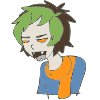 the_pineapplePosted 1 year agoMoondapple: TAKE ME TO YOUR LEADER... just kidding :PDelete Commentpspsp13Posted 1 year agoCloudfrost:<.<"the_pineapplePosted 1 year agoMoondapple: I'm kind of hungry. Where's your fresh kill pile?!Delete Commentpspsp13Posted 1 year agoCloudfrost:over therepoints to freashkillgumballPosted 1 year agosnowfeather: uh..hi there I'm the med. cat apprentice, snowfeatherReply to Comment Delete CommentunicornsrockPosted 1 year agoFlameclaw:what's your new name?Reply to Comment Delete Commentthe_pineapplePosted 1 year agoMoondapple: That's a small pile. Does your clan need help hunting?Delete Commentpspsp13Posted 1 year agoCloudfrost:no there is a hunting patrol out right nowthe_pineapplePosted 1 year agoMoondapple: Ah, okay...
Shakes Head
I hope they return with plenty of fresh kill. The pile hasn't been full for moons!Delete Commentpspsp13Posted 1 year agoCloudfrost:<.<gumballPosted 1 year agoSnowfeather: thinks: that dream i had..Olivepaw told me to listen to my heart, but what does that mean? what? Oh, hi Flameclaw! my new name is Snowfeather.Reply to Comment Delete CommentunicornsrockPosted 1 year agoFlameclaw:pretty name.Reply to Comment Delete CommentunicornsrockPosted 1 year agobrbReply to Comment Delete CommentgumballPosted 1 year agosnowfeather: thanks.

(i'm a bit tired of RPing so bye)Reply to Comment Delete Commentthe_pineapplePosted 1 year agoMoondapple: Why is everyone leaving camp?Reply to Comment Delete CommentKOTBPosted 1 year agoDuskkit:looks around wanting out of the nursryReply to Comment Delete CommentgumballPosted 1 year agoOMG LOOK LOOK LOOK http://www.doink.com/explore/discussed/alltime
OMGReply to Comment Delete CommentgumballPosted 1 year agoNIGHTFUR I THE SECOND MOST DISSCUSED ALL TIME!!!Reply to Comment Delete CommentgumballPosted 1 year ago*isReply to Comment Delete CommentsqueakerPosted 1 year agoLeafkit: shuddering trying to stay out of peoples head is difficult for him right now for some reasonReply to Comment Delete CommentKimikohPosted 1 year agoRavenflight: Hrm... I don't feel as happy as I thought I would.Delete Commentpspsp13Posted 1 year agoStormfrost:you'll get use to itunicornsrockPosted 1 year agoFernstream:why's that, Ravenflight?Reply to Comment Delete CommentunicornsrockPosted 1 year agoFlameclaw:lookin' sadDelete Commentpspsp13Posted 1 year agoDovepaw:whats wrong Flameclaw?unicornsrockPosted 1 year agoFlameclaw:wh-wha?! oh. I'm fine.Delete Commentpspsp13Posted 1 year agoDovepaw:it doesn't look like itunicornsrockPosted 1 year agoFlameclaw:I'm FINE! snapsDelete Commentpspsp13Posted 1 year agoDovepaw:o-o...uh..okwalks off crying a littleunicornsrockPosted 1 year agoFlameclaw:bad temperedDelete Commentpspsp13Posted 1 year agoDovepaw:upsetKOTBPosted 1 year agoDuskkit:trys to sneak out of the nursry againDelete Commentpspsp13Posted 1 year agoFlowertunnle:eating a mouseunicornsrockPosted 1 year agoFlowermist:comforts herDelete Commentpspsp13Posted 1 year agoDovepaw:upsetKOTBPosted 1 year agoDuskkit:looks at the forest and slowl heads thereDelete Commentpspsp13Posted 1 year agoFlowertunnle:not looking from her mousewhere are you going DuskkitKOTBPosted 1 year agoDuskkit: im going were i wish to go! and no one can stop me. runs towards the forestDelete Commentpspsp13Posted 1 year agoFlowertunnle:ok go ahead i dont careKOTBPosted 1 year agoDuskkit:hehe.. Mutters: lazy Bone. runs out of Camp and into the forestDelete Commentpspsp13Posted 1 year agoVioletstar:Duskkit?KOTBPosted 1 year agoDuskkit:WHAT!??? eye twitchsDelete Commentpspsp13Posted 1 year agoVioletstar:what are you doing out here?go back to the nursery where it's safeKOTBPosted 1 year agoDuskkit:grr.. i am tired of the nursry. everyone is mad and i want to have my own freedom. but some cats dont care for Freendom all they care about is attack other cats and everything else that has to do with war!!! runs offDelete Commentpspsp13Posted 1 year agoVioletstar:Duskkit!KOTBPosted 1 year agoDuskkit:Gos into a small Crack in a treeDelete Commentpspsp13Posted 1 year agoVioletstar:Duskkit?i can smell you in that tree,look you can explore the forest as long as you have warrior with youunicornsrockPosted 1 year agoFlowermist:still comforting herDelete Commentpspsp13Posted 1 year agoDovepaw:cryingi'm sad..so sad why would he just snap at me like that i just asked him a small questionKOTBPosted 1 year agoDuskkit:Well theres no point in it!! hiss and scratchs Tree very hard i just want to explore Not with any warriors Alone like a Apprintice!i odnt think i was evan born in this clan!

(theres a main story to this.)Delete Commentpspsp13Posted 1 year agoVioletstar:apprentices cant go out alone unless that have a friend or mentor with themgumballPosted 1 year agosnowfeather: Calm down, Flameclaw. licks belly my belly hurts...and i think I'm eating too much. Don't i look fat?Reply to Comment Delete CommentKOTBPosted 1 year agoDuskkit:hisses well some other kits can get out of here with out being with a warrior!Delete Commentpspsp13Posted 1 year agoVioletstar:and thats why there in troublegumballPosted 1 year agoSoulkit: looks at snowfeather and thinks: heh heh! she is kindof fat!

Rosekit: looks at Snowfeather sorry about...you know, Flameclaw..

Snowfeather: fights urge to swing head, glare at her sister and snap at herDelete Commentpspsp13Posted 1 year ago(just to let you know i'm no longer accepting medicine cats having kits,1 reason is because there i have to many kit's/WAY TO MANYwarriors)KOTBPosted 1 year agoDuskkit:CANT I ADVENTURE ON MY OWN!!?? Grr...Delete Commentpspsp13Posted 1 year agoVioletstar:sure,but not today it's raining,how about tomorrow you can have a lot of time out sidethinks:collecting herbsgumballPosted 1 year agoSnowfeather: looks at Flameclaw and whispers, we need to talk. While at the moonpool i saw a small hole that we could fit in. I looked in it and there is enough room for 7 cats! It's a long walk, but it's worth it. We can sleep there for 1 day, be together...Reply to Comment Delete CommentgumballPosted 1 year ago(what the crap? but me and unicorn planned how everything was going to happen at school, and if you hadn't delayed the kits' apprentisship then she could have kits. look- how about shes expecting kits and it takes 4 moons for them to come? THEN she could have kits, right?)Reply to Comment Delete CommentunicornsrockPosted 1 year agoFlameclaw:okay...
Flowermist:It's okay. he had a tough day.Reply to Comment Delete CommentgumballPosted 1 year agosnowfeather: I'm going looking for herbs and it's gonna take a whole day! bye!whispers come on, Flameclaw. steps out of campReply to Comment Delete CommentKOTBPosted 1 year agoDuskkit: alittle rain is nothing. if i wwant to be a warrior i have to live out all the elements.Delete Commentpspsp13Posted 1 year agoVioletstar:ok but be safe i dont caregoes back to grievingunicornsrockPosted 1 year agoFlameclaw:waits a bit, then follows
Suntail:sleeping =0=Reply to Comment Delete CommentgumballPosted 1 year agoLATER....
Snowfeather: here we are! jumps into hole come on!Reply to Comment Delete CommentKOTBPosted 1 year agoDuskkit:goes out of tree and Goes to the river and sits under a tree looking at the river what is Violetstar so worried about?Delete Commentpspsp13Posted 1 year agoVioletstar:thinks:Onestar should be here to clam his kits for the 3rd timegumballPosted 1 year agoSnowfeather: come on Flameclaw!Reply to Comment Delete CommentgumballPosted 1 year agogtg time for my friend's birthday partyReply to Comment Delete CommentunicornsrockPosted 1 year agoFlameclaw:jumps inReply to Comment Delete CommentKOTBPosted 1 year agoDuskkit:sleepsDelete Commentpspsp13Posted 1 year agoVioletstar:lying on a graveKOTBPosted 1 year agoDuskkit:has a werid dreamDelete Commentpspsp13Posted 1 year agoTalonear:goes back to campKOTBPosted 1 year agoDuskkit:wakes up with a loud mew but stops knowing it was a dreamDelete Commentpspsp13Posted 1 year agoVioletstar:upsetKOTBPosted 1 year agoScartail:Whats wrong violetstar?Delete Commentpspsp13Posted 1 year agoVioletstar:oh nothingunicornsrockPosted 1 year agoSuntail:yawns and wakes upDelete Commentpspsp13Posted 1 year agoIcepaw:asleep but needs to be waken upunicornsrockPosted 1 year agoSuntail:shakes her gently come on, Ice. It's time to wake up.Delete Commentpspsp13Posted 1 year agoIcepaw:mutters:i dont wanna=-=unicornsrockPosted 1 year agoSuntail:you hafta. You were chosen to go on a hunting patrol.Delete Commentpspsp13Posted 1 year agoIcepaw:jumps up happilyreally?!?unicornsrockPosted 1 year agoSuntail:nod uh huh.
(brb in a few min. dinner.)Delete Commentpspsp13Posted 1 year agoIcepaw:AWESOME!unicornsrockPosted 1 year agoSuntail:walks outDelete Commentpspsp13Posted 1 year agoIcepaw:followsunicornsrockPosted 1 year agoSuntail:calls for Icepaw's mentor and uh....idk SnowfeltDelete Commentpspsp13Posted 1 year agoIcepaw:happy
Snowfelt:yo wut up?
Chromejump:yeah?gumballPosted 1 year agoSnowfeather: ah..I interpeted the dream Olivepaw sent me..Flameclaw, he meant, If i think it's all right to be with you, i can be with you.Reply to Comment Delete CommentbleepbloopPosted 1 year agoOrangesplash:rolling around in the dirt like a kit weeee!!
Shadowkit:>.>"Delete Commentpspsp13Posted 1 year agoRedwing:>.>uhh...gumballPosted 1 year agosoulkit: stares at orangeslplash <.<
(what is wrong with her? o_______0)Reply to Comment Delete CommentgumballPosted 1 year agoSnowfeather: look how pretty the sunset is..yawns I'm tired...gets closer to FlameclawReply to Comment Delete CommentbleepbloopPosted 1 year agoOrangesplash:shakes dirt from fur and gets up what was i doing??
Shadowkit:you were being a mouse-brained weirdo!Delete Commentpspsp13Posted 1 year agoRedwing:rolling in dirtgumballPosted 1 year agoBluekit: yawns look at the sun!
rosekit: oooh it's so pretty!Reply to Comment Delete CommentbleepbloopPosted 1 year agoOrangesplash:pfft! sure!acting weird
Shadowkit:part of her still has a kit-like feeling though im a kit im not like that -_-""Delete Commentpspsp13Posted 1 year agoRedwing:are you sure your ok?Phantomtail told me you were acting strangegumballPosted 1 year agoBluekit Pearkit Rosekit Soulkit

(eh i just felt like doing that)Reply to Comment Delete CommentgumballPosted 1 year agoSnowfeather: let's sleep now. curls up really close to Flameclaw and starts sleepingReply to Comment Delete CommentbleepbloopPosted 1 year agoOrangesplash:jumping up n down i like jumping :3
Shadowkit:-_-" for the love of Starclan! she's in heat-duh!Delete Commentpspsp13Posted 1 year agoRedwing:o-o"bleepbloopPosted 1 year agoOrangesplash: :3 jumping is fun
Shadowkit:starts backing away im gonna go...fleesDelete Commentpspsp13Posted 1 year agoRedwing:laughsunicornsrockPosted 1 year agoSuntail:we're going hunting. owoDelete Commentpspsp13Posted 1 year agoChromejump:we are?
Icepaw:YEAH LETS GO!gumballPosted 1 year ago(doesn't that mean shes gonna have kits? thats what i heard if a cat is in heat)
Snowfeather: sleppingDelete Commentpspsp13Posted 1 year ago(yeah it dose)gumballPosted 1 year agoSnowfeather: sleeping*Reply to Comment Delete CommentunicornsrockPosted 1 year agoFlameclaw:sleeping =0= =o= =O=Reply to Comment Delete CommentgumballPosted 1 year ago(oh god.)
LATERRRRRRR
Snowfeather: wake up Flameclaw! it's almost dawn we have to go! feels heavyReply to Comment Delete CommentunicornsrockPosted 1 year agoSuntail:^^"Reply to Comment Delete Commentpspsp13Posted 1 year agoMAN I AM LIKE RANDOMLY PISSED OFF RIGHT NOWDelete CommentgumballPosted 1 year agoand i am so lame right now so let's just say that Flameclaw and Snowfeather are at camp! :D
Snowfeather: I'm ba-ack and i have some tansy-oh my god Orangesplash, you're in heat! get in the beeping nursery! is being miss Mood Swing right nowReply to Comment Delete CommentbleepbloopPosted 1 year agoOrangesplash:IT'S T-SHIRT TIME!!Delete Commentpspsp13Posted 1 year agoRedwing:wait what?!?gumballPosted 1 year agoSnowfeather: what the beep is a beeping T-shirt? Now beeping do as you'rebeeping told and beeping get in the beeping nursery!Reply to Comment Delete CommentbleepbloopPosted 1 year agoOrangesplash:makes raspberries at snowfeather NEEEVVVAAA!!


(t-shirt time is from jersey shore)Delete Commentpspsp13Posted 1 year ago(lol)
Redwing:oh wowgumballPosted 1 year agoSnowfeather: hisses now just push thats all i want just push got it?Reply to Comment Delete CommentbleepbloopPosted 1 year agoOrangesplash:i ain't pushen nothin! and don't be a pottymouth! in fact...BLEEEP!Delete Commentpspsp13Posted 1 year agoCloudfrost&Violetstar:herd the potty mouthness
Redwing:o0o""
Violetstar:ORANGESPLASH AND SNOWFEATHER!
Cloudfrost:COME HERE NOW
Violetstar:glares at both of themgumballPosted 1 year agoSnowfeather: mood swing done Orangesplash you are giving BIRTH. just push.Delete Commentpspsp13Posted 1 year agoVioletstar:thinks if they dont get there buts over here these going to be some huge trouble around here
Cloudfrost:SNOEFEATHER,ORANGESPLASH!bleepbloopPosted 1 year agoOrangsplash:guess what time it is? rolling aroud in dirt again ADVENTURE TIME!!Reply to Comment Delete CommentgumballPosted 1 year agoSnowfeather: push. just. push.Delete Commentpspsp13Posted 1 year ago(oh wait i made a mistake.............when a animal is in heat that means thay want to be mated with.....i need to stop watching animal planet)gumballPosted 1 year agoSnowfeather" what? oh! Yes, Violetstar? Orangesplash is going crazy?Reply to Comment Delete CommentgumballPosted 1 year ago*ornagesplash is going crazy.Reply to Comment Delete CommentunicornsrockPosted 1 year agohttp://www.doink.com/clips/unicornsrock/1411165/flowermist-wants-a-mate I think i want dis one.

Flowermist:sighDelete Commentpspsp13Posted 1 year agoDovepaw:hmm? are you ok?Flowermist?
Bravepelt:sneeking out with PhantomtailbleepbloopPosted 1 year agoOrangesplash:looks at Cloudfrost and Violetstar hi! wavesDelete Commentpspsp13Posted 1 year agoVioletstar:if they dont want to come then it's done
Cloudfrost:okgumballPosted 1 year ago(ohhh. forget all that "push" stuff, kay? :P)
Snowfeather: um..Delete Commentpspsp13Posted 1 year ago(animal planet rocks!! even big cat manor rocks...i love lions^^)bleepbloopPosted 1 year ago(omg i love animal planet i like cats/dogs 101 or big cat diaries)
Orangesplash:makes a puppy dog face at Redwing can i have a cookie?Delete Commentpspsp13Posted 1 year ago(lol)
Redwing:o-o...i dont know what a cookie isunicornsrockPosted 1 year agoFlowermist:i'm ok. watches themDelete Commentpspsp13Posted 1 year agoPhantomtail:are you sure about this Bravepelt?
Bravepelt:it wont hurt you i prommis
Phantomtomtail:but being near a twoleg scared the crud out of me
Bravepelt:she's not that bad trust megumballPosted 1 year agoSnowfeather: what the heck is a cookie?Reply to Comment Delete CommentbleepbloopPosted 1 year agoOrangesplash:the heck i know :3 slaps Redwing and runs offDelete Commentpspsp13Posted 1 year agoRedwing:ow...Orangesplashruns after herbleepbloopPosted 1 year agoOrangesplash:yelling IM STILL STRONGER REDWING!! hides in a shrubDelete Commentpspsp13Posted 1 year agoRedwing:no way Orangesplashleaps in after herbleepbloopPosted 1 year agoOrangsplash:jumps on him liar! purrsDelete Commentpspsp13Posted 1 year agoRedwing:rolls from under her&quickly stands up,watching her while smilingKimikohPosted 1 year agoRavenpaw: WTH?!Delete Commentpspsp13Posted 1 year agoStormfrost:what??KimikohPosted 1 year ago*ravenflight

Ravenflight: Well, er.... Orangesplash is going CRAZY.Reply to Comment Delete CommentunicornsrockPosted 1 year agoFlowermist:thinks:he's going to meet Katie!Reply to Comment Delete CommentFrostlightPosted 1 year agoduskkit: sigh, looms over puddleReply to Comment Delete CommentgumballPosted 1 year agoSnowfeather: Violetstar, I'm sorry it's just that..i didn't sleep at all cause i was looking for those herbs..and i can't think.Reply to Comment Delete CommentbleepbloopPosted 1 year agoOrangesplash:looks at him what?



(im grounded ill be offline for a week =_=*)Reply to Comment Delete Comment